                  	ПЕНЗЕНСКАЯ ГОРОДСКАЯ ДУМА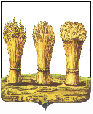 __________________________________________________________________РЕШЕНИЕ25.09.2020                                                                                                        №  248-15/7О внесении изменений в решение Пензенской городской Думы от 20.12.2019 № 67-6/7 «О бюджете города Пензы на 2020 год  и плановый период 2021 и 2022 годов»На основании писем главных распорядителей бюджетных средств Администрации города Пензы от 14.08.2020 № ВМ 2-1-307, Администрации Железнодорожного района города Пензы от 13.08.2020 № 01-4-661, Администрации Ленинского района города Пензы от 13.08.2020 №1779,  Администрации Октябрьского района города Пензы от 14.08.2020     № 02-03-2781/1, Администрации Первомайского района города Пензы от 14.08.2020          № 1517,  Финансового управления города Пензы от 14.08.2020, Комитета по физической культуре, спорту и молодежной политике города Пензы от 14.08.2020 № 497/1, Управления градостроительства и архитектуры города Пензы от 14.08.2020 № 587, от 11.09.2020 № 626, от 21.09.2020 № 649, Управления жилищно-коммунального хозяйства города Пензы от 14.08.2020 № 1852/5, от 14.09.2020 №1763/5, от 21.09.2020 №1824/5, Управления транспорта и связи города Пензы от 14.08.2020 № 05/4-494, от 07.09.2020 № 05/4-570, Управления образования города Пензы от 14.08.2020 №1711/01-01-28, Социального управления города Пензы от 14.08.2020 №14/1545, от 20.08.2020 № 14/1789, Управления муниципального имущества города Пензы от 14.08.2020 № 5-14-279, от 11.09.2020 № 5-14-302, уведомлений Министерства финансов Пензенской области 19.08.2020 №№ 850-20-5302F-2-13, 850-20-5302F-2-3, 850-S307-2-1 и руководствуясь статьей 22 Устава города Пензы,Пензенская городская Дума решила:1. Внести в решение Пензенской городской Думы от 20.12.2019 № 67-6/7 «О бюджете города Пензы на 2020 год и плановый период 2021 и 2022 годов» (Муниципальная газета «Пенза» 2019, № 48 (спецвыпуск) 2020, №№ 4 (спецвыпуск), 7 (спецвыпуск), 8 (спецвыпуск), 9 (спецвыпуск), 14 (спецвыпуск), 16 (спецвыпуск), 21 (спецвыпуск) следующие изменения:статью 1 изложить в следующей редакции: «Статья 1. Основные характеристики бюджета города Пензы на 2020 год и плановый период 2021 и 2022 годов1. Утвердить основные характеристики бюджета города Пензы на 2020 год:1)  общий объем доходов бюджета города Пензы в сумме 15589028,87284 тыс. рублей;2) общий объем расходов бюджета города Пензы в сумме 16148558,87284 тыс.рублей;3) размер резервного фонда администрации города Пензы в сумме 4319,07 тыс. рублей;4) верхний предел муниципального внутреннего долга города Пензы на 1 января 2021 года в сумме 5279249,98567 тыс. рублей, в том числе верхний предел долга по муниципальным гарантиям города Пензы в сумме 0 рублей;5)  дефицит бюджета города Пензы в сумме 559530,0 тыс. рублей.2.  Утвердить основные характеристики бюджета города Пензы на плановый период 2021 и 2022 годов:1)  общий объем доходов бюджета города Пензы на 2021 год в сумме 14916881,23214 тыс. рублей и на 2022 год в сумме  13781724,51403 тыс. рублей;2) общий объем расходов бюджета города Пензы на 2021 год в сумме 14986274,13214 тыс.рублей, в том числе общий объем условно утверждаемых расходов в сумме 339246,424 тыс.рублей и на 2022 год в сумме 13820696,41403 тыс.рублей, в том числе общий объем условно утверждаемых расходов в сумме 468980,86 тыс.рублей;3) размер резервного фонда администрации города Пензы на 2021 год в сумме 3600,9 тыс. рублей и на 2022 год в сумме 3600,9 тыс.рублей;4) верхний предел муниципального внутреннего долга города Пензы на 1 января 2022 года в сумме 5327608,88567 тыс. рублей, в том числе верхний предел долга по муниципальным гарантиям города Пензы в сумме 0 рублей и на 1 января 2023 года верхний предел муниципального внутреннего долга  города Пензы в сумме 5345967,88567 тыс. рублей, в том числе верхний предел долга по муниципальным гарантиям города Пензы в сумме 0 рублей;5) дефицит бюджета города Пензы на 2021 год в сумме  69392,9 тыс. рублей и на 2022 год в сумме  38971,9 тыс. рублей.»;2) статью 6 изложить в следующей редакции:«Статья 6.  Безвозмездные поступления в бюджет города ПензыУтвердить объем безвозмездных поступлений в бюджет города Пензы на 2020 год и плановый период 2021 и 2022 годов согласно приложению № 6 к настоящему решению, из них объем межбюджетных трансфертов в 2020 году - в сумме 9 962 293,15832 тыс. рублей, в 2021 году – в сумме 9 387 220,53214 тыс. рублей, в 2022 году – в сумме  8 092 449,91403 тыс. рублей.»;пункт 1 части 1 статьи 7 изложить в следующей редакции: «1) общий объем бюджетных ассигнований, направляемых на исполнение публичных нормативных обязательств на 2020 год в сумме 2363369,09678 тыс.рублей, на 2021 год  в сумме 2225136,2 тыс.рублей и на 2022 год в сумме 2266600,4 тыс.рублей;»;4) статью 7 дополнить частями 2.1и 2.2 следующего содержания:  2.1. Субсидии муниципальным унитарным предприятиям жилищно-коммунального хозяйства предоставляются на финансовое обеспечение расходов в целях реализации мер по предупреждению банкротства.		2.2. Субсидии юридическим лицам (за исключением муниципальных учреждений), собственником имущества которых является муниципальное образование "город Пенза", хозяйственным обществам, в уставном капитале которых доля участия муниципального образования "город Пенза" составляет 100 процентов, пострадавшим от ограничений, введенных на период распространения коронавирусной инфекции, предоставляются в целях возмещения части затрат на оплату труда работников получателей субсидии в апреле и мае 2020 года и начисленных страховых взносов.5) часть 1 статьи 8 изложить в следующей редакции:«1. В соответствии со статьей 17.1 Положения о бюджете и  бюджетном  процессе в городе Пензе, утвержденного  решением Пензенской городской Думы от 29 февраля 2008 года № 893-43/4 в пределах общего объема расходов, установленного статьей 1 настоящего решения, утвердить объем бюджетных ассигнований муниципального дорожного фонда города Пензы:на 2020 год в сумме  2279915,25489 тыс.рублей;на 2021 год в сумме  1483827 тыс.рублей;на 2022 год в сумме 697946,56 тыс.рублей.»;46) Приложение № 1 изложить в  следующей редакции:																		«Приложение № 1                                                                                               к решению городской Думы от 20.12.2019 № 67-6/7  Источники финансирования дефицита бюджета города Пензы на 2020 год и плановый период 2021 и 2022 годов                                                                                                                                                                                                                      (тыс. рублей)»;7) Приложение № 4 изложить в следующей редакции:                                                                                                                                                                                           Приложение № 4                                                                       к решению городской Думы                                                                                                                                                                                                             от 20.12.2019 № 67-6/7  	Доходы бюджета города Пензы, закрепленные 	за главными администраторами доходов бюджета города Пензы	         *Администрирование поступлений по всем подвидам дохода осуществляется главным администратором, указанным в группировочном коде классификации»;8) приложение № 6 изложить в следующей редакции:«Приложение № 6                                                                                                                    к решению городской Думы от 20.12.2019 № 67-6/7Объем безвозмездных поступлений в бюджет города Пензы на 2020 год и плановый период 2021 и 2022 годов                                                                                                                                                                                                         (тыс.руб.)»;9) Приложение № 7 изложить в  следующей редакции:«Приложение № 7                                                                                               к решению городской Думы от 20.12.2019 № 67-6/7  Распределение бюджетных ассигнований по разделам, подразделам, целевым статьям (муниципальным программам, ведомственной целевой программе и непрограммным направлениям деятельности), группам и подгруппам видов расходов классификации расходов бюджета города Пензы на 2020 год и плановый период 2021 и 2022 годов (тыс.рублей)»;10) Приложение № 8 изложить в следующей редакции:«Приложение № 8                                                                                               к решению городской Думы от 20.12.2019 № 67-6/7  Ведомственная структура расходов бюджета города Пензы на 2020 год  и плановый период 2021 и 2022 годов (тыс.рублей)»;11) Приложение № 9 изложить в следующей редакции:												                           		             «Приложение № 9                                                                     к решению городской Думы                                                                                                                                                                                        от 20.12.2019 № 67-6/7  Распределение бюджетных ассигнований по целевым статьям (муниципальным программам, ведомственной целевой программе и непрограммным направлениям деятельности), группам видов расходов, подгруппам видов расходов, разделам, подразделам классификации расходов бюджета города Пензы на 2020 год и плановый период 2021 и 2022 годов                              (тыс.рублей)12) Приложение № 10 изложить в  следующей редакции:																	«Приложение №10                                                                                               к решению городской Думы                                                                                                                                                                                      от 20.12.2019 № 67-6/7  Программа муниципальных внутренних заимствований 
города Пензы на 2020 год и плановый период 2021 и 2022 годов1. Муниципальные внутренние заимствования города Пензы на 2020 год(тыс. рублей)2. Муниципальные  внутренние заимствования города Пензы на 2021 и 2022 годы(тыс. рублей)			».5152. Настоящее решение опубликовать в муниципальной газете «Пенза» не позднее десяти дней после его подписания.	3. Настоящее решение вступает в силу на следующий день после его официального опубликования. Глава города		 	                                    			     В.Б.МутовкинНаименованиеКод2020 год2021 год2022 годКредиты кредитных организаций в валюте Российской Федерации000 01 02 00 00 00 0000 000510967,661970000,061940000,16187Привлечение кредитов от кредитных организаций в валюте Российской Федерации000 01 02 00 00 00 0000 7005825967,66191700000,06191600000,16187Привлечение кредитов от кредитных организаций бюджетами городских округов  в валюте Российской Федерации992 01 02 00 00 04 0000 7105825967,66191700000,06191600000,16187Погашение кредитов, предоставленных кредитными организациями в валюте Российской Федерации000 01 02 00 00 00 0000 800-5315000,0-1630000,0-1560000,0Погашение бюджетами городских округов кредитов от кредитных организаций в валюте Российской Федерации992 01 02 00 00 04 0000 810-5315000,0-1630000,0-1560000,0Бюджетные кредиты из других бюджетов бюджетной системы Российской Федерации 000 01 03 00 00 00 0000 000-21641,1619-21641,1619-21641,16187Привлечение бюджетных кредитов из других бюджетов бюджетной системы Российской Федерации в валюте Российской Федерации000 01 03 01 00 00 0000 700445600,0--Привлечение кредитов из других бюджетов бюджетной системы Российской Федерации бюджетами городских округов в валюте Российской Федерации 901 01 03 01 00 04 0000 710445600,0--Погашение бюджетных кредитов, привлеченных из других бюджетов бюджетной системы Российской Федерации в валюте Российской Федерации000 01 03 01 00 00 0000 800-467241,1619-21641,1619-21641,16187Погашение бюджетных кредитов, привлеченных из других бюджетов бюджетной системы Российской Федерации в валюте Российской Федерации901 01 03 01 00 04 0000 810-445600,0Погашение бюджетами городских округов кредитов из других бюджетов бюджетной системы Российской Федерации в валюте Российской Федерации992 01 03 01 00 04 0000 810-21641,1619-21641,1619-21641,16187Изменение остатков средств на счетах по учету средств бюджетов000 01 05 00 00 00 0000 00068586,020000,020000,0Увеличение прочих остатков денежных средств бюджетов городских округов992 01 05 02 01 04 0000 510-21862214,03474-16617915,29444-15382337,57583Уменьшение прочих остатков денежных средств бюджетов городских округов992 01 05 02 01 04 0000 61021930800,0347416637915,2944415402337,57583Иные источники внутреннего финансирования дефицитов бюджетов000 01 06 00 00 00 0000 0001617,51034,0612,9Акции и иные формы участия в капитале, находящиеся в государственной и муниципальной собственности000 01 06 01 00 00 0000 000583,8--Средства от продажи акций и иных форм участия в капитале, находящихся в государственной и муниципальной собственности000 01 06 01 00 00 0000 630583,8--Средства от продажи акций и иных форм участия в капитале, находящихся в  собственности городских округов966 01 06 01 00 04 0000 630583,8--Бюджетные кредиты, предоставленные внутри страны в валюте Российской Федерации000 01 06 05 00 00 0000 0001033,71034,0612,9Возврат бюджетных кредитов, предоставленных  юридическим лицам  в валюте Российской Федерации000 01 06 05 01 00 0000 6001033,71034,0612,9Возврат бюджетных кредитов, предоставленных  юридическим лицам из бюджетов городских округов   в валюте Российской Федерации992 01 06 05 01 04 0000 6401033,71034,0612,9Всего559530,069392,938971,9Код главного администратора доходовбюджетаКод поступлений в бюджет, группы, подгруппы,статьи, подстатьи, элемента,группы подвида, аналитической группы подвида доходовНаименование главных администраторов и кодов поступлений в бюджет901Администрация города Пензы9011 11 05012 04 0000 120Доходы, получаемые в виде арендной платы за земельные участки, государственная собственность на которые не разграничена и которые расположены в границах городских округов, а также средства от продажи права на заключение договоров аренды указанных земельных участков9011 11 05034 04 0000 120Доходы от сдачи в аренду имущества, находящегося в оперативном управлении  органов управления городских округов и  созданных ими учреждений (за исключением имущества муниципальных бюджетных и автономных учреждений)9011 13 01994 04 0000 130Прочие доходы  от оказания платных услуг (работ) получателями средств бюджетов городских округов9011 13 02064 04 0000 130Доходы, поступающие в порядке возмещения расходов, понесенных в связи с эксплуатацией  имущества городских округов9011 13 02994 04 0000 130Прочие доходы от компенсации затрат бюджетов городских округов9011 16 01074 01 0000 140Административные штрафы, установленные Главой 7 Кодекса Российской Федерации об административных правонарушениях, за административные правонарушения в области охраны собственности, выявленные должностными лицами органов муниципального контроля9011 16 01084 01 0000 140Административные штрафы, установленные Главой 8 Кодекса Российской Федерации об административных правонарушениях, за административные правонарушения в области охраны окружающей среды и природопользования, выявленные должностными лицами органов муниципального контроля9011 16 01194 01 0000 140Административные штрафы, установленные Главой 19 Кодекса Российской Федерации об административных правонарушениях, за административные правонарушения против порядка управления, выявленные должностными лицами органов муниципального контроля9011 16 07010 04 0000 140Штрафы, неустойки, пени, уплаченные в случае просрочки исполнения поставщиком (подрядчиком, исполнителем) обязательств, предусмотренных муниципальным контрактом, заключенным муниципальным органом, казенным учреждением городского округа9011 16 07090 04 0000 140Иные штрафы, неустойки, пени, уплаченные в соответствии с законом или договором в случае неисполнения или ненадлежащего исполнения обязательств перед муниципальным органом, (муниципальным казенным учреждением) городского округа9011 16 10031 04 0000 140Возмещение ущерба при возникновении страховых случаев, когда выгодоприобретателями выступают получатели средств бюджета городского округа9011 16 10123 01 0000 140Доходы от денежных взысканий (штрафов), поступающие в счет погашения задолженности, образовавшейся до 1 января 2020 года, подлежащие зачислению в бюджет муниципального образования по нормативам, действующим до 1 января 2020 года9011 17 01040 04 0000 180Невыясненные поступления, зачисляемые в  бюджеты городских округов9011 17 05040 04 0000 180Прочие неналоговые доходы  бюджетов городских округов9012 07 04010 04 0000 150Безвозмездные поступления от физических и юридических лиц на финансовое обеспечение дорожной деятельности, в том числе добровольных пожертвований, в отношении автомобильных дорог общего пользования местного значения городских округов9012 07 04050 04 0000 150Прочие безвозмездные поступления в бюджеты городских округов9012 18 04010 04 0000 150Доходы бюджетов городских округов от возврата бюджетными учреждениями остатков субсидий прошлых лет9012 18 04020 04 0000 150Доходы бюджетов городских округов от возврата автономными учреждениями остатков субсидий прошлых лет9012 18 04030 04 0000 150Доходы бюджетов городских округов от возврата иными организациями остатков субсидий  прошлых лет 902Пензенская городская Дума9021 13 02994 04 0000 130Прочие доходы от компенсации затрат бюджетов городских округов9021 16 07010 04 0000 140Штрафы, неустойки, пени, уплаченные в случае просрочки исполнения поставщиком (подрядчиком, исполнителем) обязательств, предусмотренных муниципальным контрактом, заключенным муниципальным органом, казенным учреждением городского округа9021 16 07090 04 0000 140Иные штрафы, неустойки, пени, уплаченные в соответствии с законом или договором в случае неисполнения или ненадлежащего исполнения обязательств перед муниципальным органом, (муниципальным казенным учреждением) городского округа9021 16 10031 04 0000 140Возмещение ущерба при возникновении страховых случаев, когда выгодоприобретателями выступают получатели средств бюджета городского округа9021 16 10123 01 0000 140Доходы от денежных взысканий (штрафов), поступающие в счет погашения задолженности, образовавшейся до 1 января 2020 года, подлежащие зачислению в бюджет муниципального образования по нормативам, действующим до 1 января 2020 года9021 17 01040 04 0000 180Невыясненные поступления, зачисляемые в  бюджеты городских округов912Управление транспорта и связи города Пензы9121 11 05034 04 0000 120Доходы от сдачи в аренду имущества, находящегося в оперативном управлении  органов управления городских округов и  созданных ими учреждений (за исключением имущества муниципальных бюджетных и автономных учреждений) 9121 13 01994 04 0000 130Прочие доходы  от оказания платных услуг (работ) получателями средств бюджетов городских округов9121 13 02064 04 0000 130Доходы, поступающие в порядке возмещения расходов, понесенных в связи с эксплуатацией  имущества городских округов9121 13 02994 04 0000 130Прочие доходы от компенсации затрат бюджетов городских округов9121 16 07010 04 0000 140Штрафы, неустойки, пени, уплаченные в случае просрочки исполнения поставщиком (подрядчиком, исполнителем) обязательств, предусмотренных муниципальным контрактом, заключенным муниципальным органом, казенным учреждением городского округа9121 16 07090 04 0000 140Иные штрафы, неустойки, пени, уплаченные в соответствии с законом или договором в случае неисполнения или ненадлежащего исполнения обязательств перед муниципальным органом, (муниципальным казенным учреждением) городского округа9121 16 10031 04 0000 140Возмещение ущерба при возникновении страховых случаев, когда выгодоприобретателями выступают получатели средств бюджета городского округа9121 16 10123 01 0000 140Доходы от денежных взысканий (штрафов), поступающие в счет погашения задолженности, образовавшейся до 1 января 2020 года, подлежащие зачислению в бюджет муниципального образования по нормативам, действующим до 1 января 2020 года9121 17 01040 04 0000 180Невыясненные поступления, зачисляемые в  бюджеты городских округов9121 17 05040 04 0000 180Прочие неналоговые доходы  бюджетов городских округов9122 18 04010 04 0000 150Доходы бюджетов городских округов от возврата бюджетными учреждениями остатков субсидий прошлых лет9122 18 04020 04 0000 150Доходы бюджетов городских округов от возврата автономными учреждениями остатков субсидий прошлых лет9122 18 04030 04 0000 150Доходы бюджетов городских округов от возврата иными организациями остатков субсидий  прошлых лет 932Управление жилищно-коммунального хозяйства города Пензы 9321 08 07173 01 0000 110Государственная пошлина за выдачу органом местного самоуправления городского округа специального разрешения на движение по автомобильным дорогам транспортных средств, осуществляющих перевозки опасных, тяжеловесных и (или) крупногабаритных грузов,  зачисляемая  в бюджеты городских округов9321 11 05034 04 0000 120Доходы от сдачи в аренду имущества, находящегося в оперативном управлении  органов управления городских округов и  созданных ими учреждений (за исключением имущества муниципальных бюджетных и автономных учреждений)9321 11 05092 04 0000 120Доходы от предоставления на платной основе парковок (парковочных мест), расположенных на автомобильных дорогах общего пользования местного значения и местах внеуличной дорожной сети, относящихся к собственности городских округов9321 11 09034 04 0000 120Доходы от эксплуатации и использования имущества автомобильных дорог, находящихся в собственности городских округов9321 13 01994 04 0000 130Прочие доходы  от оказания платных услуг (работ) получателями средств бюджетов городских округов9321 13 02064 04 0000 130Доходы, поступающие в порядке возмещения расходов, понесенных в связи с эксплуатацией  имущества городских округов9321 13 02994 04 0000 130Прочие доходы от компенсации затрат бюджетов городских округов9321 14 02042 04 0000 410Доходы от реализации имущества, находящегося в оперативном управлении учреждений, находящихся в ведении органов управления городских округов (за исключением имущества муниципальных бюджетных и автономных учреждений), в части реализации основных средств по указанному имуществу9321 14 02042 04 0000 440Доходы от реализации имущества, находящегося в  оперативном управлении учреждений, находящихся в ведении органов управления городских округов (за исключением имущества муниципальных бюджетных и автономных учреждений), в части реализации материальных  запасов  по указанному имуществу932 1 15 02040 04 0000 140Платежи, взимаемые органами местного самоуправления (организациями) городских округов  за выполнение определенных функций9321 16 07010 04 0000 140Штрафы, неустойки, пени, уплаченные в случае просрочки исполнения поставщиком (подрядчиком, исполнителем) обязательств, предусмотренных муниципальным контрактом, заключенным муниципальным органом, казенным учреждением городского округа9321 16 07090 04 0000 140Иные штрафы, неустойки, пени, уплаченные в соответствии с законом или договором в случае неисполнения или ненадлежащего исполнения обязательств перед муниципальным органом, (муниципальным казенным учреждением) городского округа9321 16 10031 04 0000 140Возмещение ущерба при возникновении страховых случаев, когда выгодоприобретателями выступают получатели средств бюджета городского округа9321 16 10032 04 0000 140Прочее возмещение ущерба, причиненного муниципальному имуществу городского округа (за исключением имущества, закрепленного за муниципальными бюджетными (автономными) учреждениями, унитарными предприятиями)9321 16 10061 04 0000 140Платежи в целях возмещения убытков, причиненных уклонением от заключения с муниципальным органом городского округа (муниципальным казенным учреждением) муниципального контракта, а также иные денежные средства, подлежащие зачислению в бюджет городского округа за нарушение законодательства Российской Федерации о контрактной системе в сфере закупок товаров, работ, услуг для обеспечения государственных и муниципальных нужд (за исключением муниципального контракта, финансируемого за счет средств муниципального дорожного фонда)9321 16 10062 04 0000 140Платежи в целях возмещения убытков, причиненных уклонением от заключения с муниципальным органом городского округа (муниципальным казенным учреждением) муниципального контракта, финансируемого за счет средств муниципального дорожного фонда, а также иные денежные средства, подлежащие зачислению в бюджет городского округа за нарушение законодательства Российской Федерации о контрактной системе в сфере закупок товаров, работ, услуг для обеспечения государственных и муниципальных нужд9321 16 10081 04 0000 140Платежи в целях возмещения ущерба при расторжении муниципального контракта, заключенного с муниципальным органом городского округа (муниципальным казенным учреждением), в связи с односторонним отказом исполнителя (подрядчика) от его исполнения (за исключением муниципального контракта, финансируемого за счет средств муниципального дорожного фонда)9321 16 10082 04 0000 140Платежи в целях возмещения ущерба при расторжении муниципального контракта, финансируемого за счет средств муниципального дорожного фонда городского округа, в связи с односторонним отказом исполнителя (подрядчика) от его исполнения9321 16 11064 01 0000 140Платежи, уплачиваемые в целях возмещения вреда, причиняемого автомобильным дорогам местного значения транспортными средствами, осуществляющими перевозки тяжеловесных и (или) крупногабаритных грузов9321 16 10123 01 0000 140Доходы от денежных взысканий (штрафов), поступающие в счет погашения задолженности, образовавшейся до 1 января 2020 года, подлежащие зачислению в бюджет муниципального образования по нормативам, действующим до 1 января 2020 года9321 17 01040 04 0000 180Невыясненные поступления, зачисляемые в  бюджеты городских округов9321 17 05040 04 0000 180Прочие неналоговые доходы  бюджетов городских округов9322 07 04010 04 0000 150Безвозмездные поступления от физических и юридических лиц на финансовое обеспечение дорожной деятельности, в том числе добровольных пожертвований, в отношении автомобильных дорог общего пользования местного значения городских округов9322 07 04050 04 0000 150Прочие безвозмездные поступления в бюджеты городских округов9322 18 04010 04 0000 150Доходы бюджетов городских округов от возврата бюджетными учреждениями остатков субсидий прошлых лет9322 18 04020 04 0000 150Доходы бюджетов городских округов от возврата автономными учреждениями остатков субсидий прошлых лет9322 18 04030 04 0000 150Доходы бюджетов городских округов от возврата иными организациями остатков субсидий  прошлых лет 948Социальное управление города Пензы9481 13 01994 04 0000 130Прочие доходы  от оказания платных услуг (работ) получателями средств бюджетов городских округов9481 13 02064 04 0000 130Доходы, поступающие в порядке возмещения расходов, понесенных в связи с эксплуатацией  имущества городских округов9481 13 02994 04 0000 130Прочие доходы от компенсации затрат бюджетов городских округов9481 14 02042 04 0000 410Доходы от реализации имущества, находящегося в оперативном управлении учреждений, находящихся в ведении органов управления городских округов (за исключением имущества муниципальных бюджетных и автономных учреждений), в части реализации основных средств по указанному имуществу9481 14 02042 04 0000 440Доходы от реализации имущества, находящегося в  оперативном управлении учреждений, находящихся в ведении органов управления городских округов (за исключением имущества муниципальных бюджетных и автономных учреждений), в части реализации материальных  запасов  по указанному имуществу948 1 15 02040 04 0000 140Платежи, взимаемые органами местного самоуправления (организациями) городских округов  за выполнение определенных функций9481 16 07010 04 0000 140Штрафы, неустойки, пени, уплаченные в случае просрочки исполнения поставщиком (подрядчиком, исполнителем) обязательств, предусмотренных муниципальным контрактом, заключенным муниципальным органом, казенным учреждением городского округа9481 16 07090 04 0000 140Иные штрафы, неустойки, пени, уплаченные в соответствии с законом или договором в случае неисполнения или ненадлежащего исполнения обязательств перед муниципальным органом, (муниципальным казенным учреждением) городского округа9481 16 10031 04 0000 140Возмещение ущерба при возникновении страховых случаев, когда выгодоприобретателями выступают получатели средств бюджета городского округа9481 16 10123 01 0000 140Доходы от денежных взысканий (штрафов), поступающие в счет погашения задолженности, образовавшейся до 1 января 2020 года, подлежащие зачислению в бюджет муниципального образования по нормативам, действующим до 1 января 2020 года9481 17 01040 04 0000 180Невыясненные поступления, зачисляемые в  бюджеты городских округов9481 17 05040 04 0000 180Прочие неналоговые доходы  бюджетов городских округов9482 18 04010 04 0000 150Доходы бюджетов городских округов от возврата бюджетными учреждениями остатков субсидий прошлых лет9482 18 04020 04 0000 150Доходы бюджетов городских округов от возврата автономными учреждениями остатков субсидий прошлых лет9482 18 04030 04 0000 150Доходы бюджетов городских округов от возврата иными организациями остатков субсидий  прошлых лет 957Управление культуры города Пензы9571 11 05034 04 0000 120Доходы от сдачи в аренду имущества, находящегося в оперативном управлении  органов управления городских округов и  созданных ими учреждений (за исключением имущества муниципальных бюджетных и автономных учреждений) 9571 13 01994 04 0000 130Прочие доходы  от оказания платных услуг (работ) получателями средств бюджетов городских округов9571 13 02064 04 0000 130Доходы, поступающие в порядке возмещения расходов, понесенных в связи с эксплуатацией  имущества городских округов9571 13 02994 04 0000 130Прочие доходы от компенсации затрат бюджетов городских округов9571 14 02042 04 0000 410Доходы от реализации имущества, находящегося в оперативном управлении учреждений, находящихся в ведении органов управления городских округов (за исключением имущества муниципальных бюджетных и автономных учреждений), в части реализации основных средств по указанному имуществу9571 14 02042 04 0000 440Доходы от реализации имущества, находящегося в  оперативном управлении учреждений, находящихся в ведении органов управления городских округов (за исключением имущества муниципальных бюджетных и автономных учреждений), в части реализации материальных  запасов  по указанному имуществу957 1 15 02040 04 0000 140Платежи, взимаемые органами местного самоуправления (организациями) городских округов  за выполнение определенных функций9571 16 07010 04 0000 140Штрафы, неустойки, пени, уплаченные в случае просрочки исполнения поставщиком (подрядчиком, исполнителем) обязательств, предусмотренных муниципальным контрактом, заключенным муниципальным органом, казенным учреждением городского округа9571 16 07090 04 0000 140Иные штрафы, неустойки, пени, уплаченные в соответствии с законом или договором в случае неисполнения или ненадлежащего исполнения обязательств перед муниципальным органом, (муниципальным казенным учреждением) городского округа9571 16 10031 04 0000 140Возмещение ущерба при возникновении страховых случаев, когда выгодоприобретателями выступают получатели средств бюджета городского округа9571 16 10123 01 0000 140Доходы от денежных взысканий (штрафов), поступающие в счет погашения задолженности, образовавшейся до 1 января 2020 года, подлежащие зачислению в бюджет муниципального образования по нормативам, действующим до 1 января 2020 года9571 17 01040 04 0000 180Невыясненные поступления, зачисляемые в  бюджеты городских округов9571 17 05040 04 0000 180Прочие неналоговые доходы  бюджетов городских округов9572 18 04010 04 0000 150Доходы бюджетов городских округов от возврата бюджетными учреждениями остатков субсидий прошлых лет9572 18 04020 04 0000 150Доходы бюджетов городских округов от возврата автономными учреждениями остатков субсидий прошлых лет9572 18 04030 04 0000 150Доходы бюджетов городских округов от возврата иными организациями остатков субсидий  прошлых лет 960Управление градостроительства и архитектуры города Пензы9601 08 07150 01 0000 110Государственная пошлина за выдачу разрешения на установку рекламной конструкции9601 11 05312 04 0000 120Плата по соглашениям об установлении сервитута, заключенным органами местного самоуправления городских округов, государственными или муниципальными предприятиями либо государственными или муниципальными учреждениями в отношении земельных участков, государственная собственность на которые не разграничена и которые расположены в границах городских округов9601 11 05324 04 0000 120Плата по соглашениям об установлении сервитута, заключенным органами местного самоуправления городских округов, государственными или муниципальными предприятиями либо государственными или муниципальными учреждениями в отношении земельных участков, находящихся в собственности городских округов9601 13 01994 04 0000 130Прочие доходы  от оказания платных услуг (работ) получателями средств бюджетов городских округов9601 13 02064 04 0000 130Доходы, поступающие в порядке возмещения расходов, понесенных в связи с эксплуатацией  имущества городских округов9601 13 02994 04 0000 130Прочие доходы от компенсации затрат бюджетов городских округов9601 15 02040 04 0000 140Платежи, взимаемые органами местного самоуправления (организациями) городских округов  за выполнение определенных функций9601 16 07010 04 0000 140Штрафы, неустойки, пени, уплаченные в случае просрочки исполнения поставщиком (подрядчиком, исполнителем) обязательств, предусмотренных муниципальным контрактом, заключенным муниципальным органом, казенным учреждением городского округа9601 16 07090 04 0000 140Иные штрафы, неустойки, пени, уплаченные в соответствии с законом или договором в случае неисполнения или ненадлежащего исполнения обязательств перед муниципальным органом, (муниципальным казенным учреждением) городского округа9601 16 10031 04 0000 140Возмещение ущерба при возникновении страховых случаев, когда выгодоприобретателями выступают получатели средств бюджета городского округа9601 16 10032 04 0000 140Прочее возмещение ущерба, причиненного муниципальному имуществу городского округа (за исключением имущества, закрепленного за муниципальными бюджетными (автономными) учреждениями, унитарными предприятиями)9601 16 10061 04 0000 140Платежи в целях возмещения убытков, причиненных уклонением от заключения с муниципальным органом городского округа (муниципальным казенным учреждением) муниципального контракта, а также иные денежные средства, подлежащие зачислению в бюджет городского округа за нарушение законодательства Российской Федерации о контрактной системе в сфере закупок товаров, работ, услуг для обеспечения государственных и муниципальных нужд (за исключением муниципального контракта, финансируемого за счет средств муниципального дорожного фонда)9601 16 10062 04 0000 140Платежи в целях возмещения убытков, причиненных уклонением от заключения с муниципальным органом городского округа (муниципальным казенным учреждением) муниципального контракта, финансируемого за счет средств муниципального дорожного фонда, а также иные денежные средства, подлежащие зачислению в бюджет городского округа за нарушение законодательства Российской Федерации о контрактной системе в сфере закупок товаров, работ, услуг для обеспечения государственных и муниципальных нужд9601 16 10081 04 0000 140Платежи в целях возмещения ущерба при расторжении муниципального контракта, заключенного с муниципальным органом городского округа (муниципальным казенным учреждением), в связи с односторонним отказом исполнителя (подрядчика) от его исполнения (за исключением муниципального контракта, финансируемого за счет средств муниципального дорожного фонда)9601 16 10082 04 0000 140Платежи в целях возмещения ущерба при расторжении муниципального контракта, финансируемого за счет средств муниципального дорожного фонда городского округа, в связи с односторонним отказом исполнителя (подрядчика) от его исполнения9601 16 10123 01 0000 140Доходы от денежных взысканий (штрафов), поступающие в счет погашения задолженности, образовавшейся до 1 января 2020 года, подлежащие зачислению в бюджет муниципального образования по нормативам, действующим до 1 января 2020 года9601 17 01040 04 0000 180Невыясненные поступления, зачисляемые в  бюджеты городских округов9601 17 05040 04 0000 180Прочие неналоговые доходы  бюджетов городских округов9602 18 04010 04 0000 150Доходы бюджетов городских округов от возврата бюджетными учреждениями остатков субсидий прошлых лет9602 18 04020 04 0000 150Доходы бюджетов городских округов от возврата автономными учреждениями остатков субсидий прошлых лет9602 18 04030 04 0000 150Доходы бюджетов городских округов от возврата иными организациями остатков субсидий  прошлых лет966Управление муниципального имущества города Пензы 9661 11 01040 04 0000 120Доходы в виде прибыли, приходящейся на доли в уставных (складочных) капиталах хозяйственных товариществ и обществ, или дивидендов по акциям, принадлежащим городским округам9661 11 02084 04 0000 120Доходы от размещения сумм, аккумулируемых в ходе проведения  аукционов по продаже акций, находящихся в собственности городских округов 9661 11 05012 04 0000 120Доходы, получаемые в виде арендной платы за земельные участки, государственная собственность на которые не разграничена и которые расположены в границах городских округов, а также средства от продажи права на заключение договоров аренды указанных земельных участков9661 11 05024 04 0000 120Доходы, получаемые в виде арендной платы, а также средства от продажи права на заключение договоров аренды за земли, находящиеся в собственности городских округов (за исключением земельных участков муниципальных бюджетных и автономных учреждений)9661 11 05027 04 0000 120Доходы, получаемые в виде арендной платы за земельные участки, расположенные в полосе отвода автомобильных дорог общего пользования местного значения, находящихся в собственности городских округов9661 11 05034 04 0000 120Доходы от сдачи в аренду имущества, находящегося в оперативном управлении  органов управления городских округов и  созданных ими учреждений (за исключением имущества муниципальных бюджетных и автономных учреждений) 9661 11 05074 04 0000 120Доходы от сдачи в аренду имущества, составляющего казну городских округов (за исключением земельных участков)9661 11 05312 04 0000 120Плата по соглашениям об установлении сервитута, заключенным органами местного самоуправления городских округов, государственными или муниципальными предприятиями либо государственными или муниципальными учреждениями в отношении земельных участков, государственная собственность на которые не разграничена и которые расположены в границах городских округов9661 11 05324 04 0000 120Плата по соглашениям об установлении сервитута, заключенным органами местного самоуправления городских округов, государственными или муниципальными предприятиями либо государственными или муниципальными учреждениями в отношении земельных участков, находящихся в собственности городских округов9661 11 07014 04 0000 120Доходы от перечисления части прибыли, остающейся после уплаты налогов и иных обязательных платежей муниципальных унитарных предприятий, созданных городскими округами 9661 11 08040 04 0000 120Средства, получаемые от передачи имущества, находящегося в собственности городских округов (за исключением имущества муниципальных бюджетных и автономных учреждений, а также имущества муниципальных унитарных предприятий, в том числе казенных), в залог, в доверительное управление9661 11 09044 04 0000 120Прочие поступления от использования имущества, находящегося в собственности городских округов (за исключением имущества муниципальных бюджетных и автономных учреждений, а также имущества муниципальных унитарных предприятий, в том числе казенных) 9661 13 01994 04 0000 130Прочие доходы  от оказания платных услуг (работ) получателями средств бюджетов городских округов9661 13 02064 04 0000 130Доходы, поступающие в порядке возмещения расходов, понесенных в связи с эксплуатацией  имущества городских округов9661 13 02994 04 0000 130Прочие доходы от компенсации затрат бюджетов городских округов9661 14 01040 04 0000 410Доходы  от продажи квартир, находящихся в собственности городских округов9661 14 02042 04 0000 410Доходы от реализации имущества, находящегося в  оперативном управлении учреждений, находящихся в ведении органов управления городских округов (за исключением имущества муниципальных бюджетных и автономных учреждений), в части реализации основных средств по указанному имуществу9661 14 02042 04 0000 440Доходы от реализации имущества, находящегося в  оперативном управлении учреждений, находящихся в ведении органов управления городских округов (за исключением имущества муниципальных бюджетных и автономных учреждений), в части реализации материальных  запасов  по указанному имуществу9661 14 02043 04 0000 410Доходы от реализации иного имущества, находящегося в  собственности городских округов (за исключением имущества муниципальных бюджетных и автономных учреждений, а также имущества муниципальных унитарных предприятий, в том числе казенных), в части реализации основных средств по указанному имуществу9661 14 02043 04 0000 440Доходы от реализации иного имущества, находящегося в  собственности городских округов (за исключением имущества муниципальных бюджетных и автономных учреждений, а также имущества муниципальных унитарных предприятий, в том числе казенных), в части реализации материальных запасов по указанному имуществу9661 14 02048 04 0000 410Доходы от реализации недвижимого имущества бюджетных, автономных учреждений, находящегося в собственности городских округов, в части реализации основных средств9661 14 04040 04 0000 420Доходы от продажи нематериальных активов, находящихся в собственности городских округов9661 14 06012 04 0000 430Доходы от продажи земельных участков, государственная собственность на которые не разграничена и которые расположены в границах городских округов9661 14 06024 04 0000 430Доходы от продажи земельных участков, находящихся в собственности городских округов (за исключением земельных участков муниципальных бюджетных и автономных учреждений)9661 14 06044 04 0000 430Доходы от продажи земельных участков, находящихся в собственности городских округов, находящихся в пользовании бюджетных и автономных учреждений9661 14 06312 04 0000 430Плата за увеличение площади земельных участков, находящихся в частной собственности, в результате перераспределения таких земельных участков и земель (или) земельных участков, государственная собственность на которые не разграничена и которые расположены в границах городских округов9661 14 06324 04 0000 430Плата за увеличение площади земельных участков, находящихся в частной собственности, в результате перераспределения таких земельных участков и земельных участков, находящихся в собственности городских округов966 1 15 02040 04 0000 140Платежи, взимаемые органами местного самоуправления (организациями) городских округов за выполнение определенных функций9661 16 07010 04 0000 140Штрафы, неустойки, пени, уплаченные в случае просрочки исполнения поставщиком (подрядчиком, исполнителем) обязательств, предусмотренных муниципальным контрактом, заключенным муниципальным органом, казенным учреждением городского округа9661 16 07090 04 0000 140Иные штрафы, неустойки, пени, уплаченные в соответствии с законом или договором в случае неисполнения или ненадлежащего исполнения обязательств перед муниципальным органом, (муниципальным казенным учреждением) городского округа9661 16 10031 04 0000 140Возмещение ущерба при возникновении страховых случаев, когда выгодоприобретателями выступают получатели средств бюджета городского округа9661 16 10123 01 0000 140Доходы от денежных взысканий (штрафов), поступающие в счет погашения задолженности, образовавшейся до 1 января 2020 года, подлежащие зачислению в бюджет муниципального образования по нормативам, действующим до 1 января 2020 года9661 17 01040 04 0000 180Невыясненные поступления, зачисляемые в  бюджеты городских округов9661 17 05040 04 0000 180Прочие неналоговые доходы  бюджетов городских округов9662 18 04010 04 0000 150Доходы бюджетов городских округов от возврата бюджетными учреждениями остатков субсидий прошлых лет9662 18 04020 04 0000 150Доходы бюджетов городских округов от возврата автономными учреждениями остатков субсидий прошлых лет9662 18 04030 04 0000 150Доходы бюджетов городских округов от возврата иными организациями остатков субсидий прошлых лет 967Комитет по физической культуре, спорту и молодежной политике города Пензы9671 13 01994 04 0000 130Прочие доходы  от оказания платных услуг (работ) получателями средств бюджетов городских округов9671 13 02064 04 0000 130Доходы, поступающие в порядке возмещения расходов, понесенных в связи с эксплуатацией  имущества городских округов9671 13 02994 04 0000 130Прочие доходы от компенсации затрат бюджетов городских округов967 1 15 02040 04 0000 140Платежи, взимаемые органами местного самоуправления (организациями) городских округов  за выполнение определенных функций9671 16 07010 04 0000 140Штрафы, неустойки, пени, уплаченные в случае просрочки исполнения поставщиком (подрядчиком, исполнителем) обязательств, предусмотренных муниципальным контрактом, заключенным муниципальным органом, казенным учреждением городского округа9671 16 07090 04 0000 140Иные штрафы, неустойки, пени, уплаченные в соответствии с законом или договором в случае неисполнения или ненадлежащего исполнения обязательств перед муниципальным органом, (муниципальным казенным учреждением) городского округа9671 16 10031 04 0000 140Возмещение ущерба при возникновении страховых случаев, когда выгодоприобретателями выступают получатели средств бюджета городского округа9671 16 10123 01 0000 140Доходы от денежных взысканий (штрафов), поступающие в счет погашения задолженности, образовавшейся до 1 января 2020 года, подлежащие зачислению в бюджет муниципального образования по нормативам, действующим до 1 января 2020 года9671 17 01040 04 0000 180Невыясненные поступления, зачисляемые в  бюджеты городских округов9671 17 05040 04 0000 180Прочие неналоговые доходы  бюджетов городских округов9672 18 04010 04 0000 150Доходы бюджетов городских округов от возврата бюджетными учреждениями остатков субсидий прошлых лет9672 18 04020 04 0000 150Доходы бюджетов городских округов от возврата автономными учреждениями остатков субсидий прошлых лет9672 18 04030 04 0000 150Доходы бюджетов городских округов от возврата иными организациями остатков субсидий  прошлых лет 974Управление образования города Пензы9741 11 05034 04 0000 120Доходы от сдачи в аренду имущества, находящегося в оперативном управлении  органов управления городских округов и  созданных ими учреждений (за исключением имущества муниципальных бюджетных и автономных учреждений) 9741 13 01994 04 0000 130Прочие доходы  от оказания платных услуг (работ) получателями средств бюджетов городских округов9741 13 02064 04 0000 130Доходы, поступающие в порядке возмещения расходов, понесенных в связи с эксплуатацией  имущества городских округов9741 13 02994 04 0000 130Прочие доходы от компенсации затрат бюджетов городских округов9741 14 02042 04 0000 410Доходы от реализации имущества, находящегося в оперативном управлении учреждений, находящихся в ведении органов управления городских округов (за исключением имущества муниципальных бюджетных и автономных учреждений), в части реализации основных средств по указанному имуществу9741 14 02042 04 0000 440Доходы от реализации имущества, находящегося в  оперативном управлении учреждений, находящихся в ведении органов управления городских округов (за исключением имущества муниципальных бюджетных и автономных учреждений), в части реализации материальных  запасов  по указанному имуществу9741 15 02040 04 0000 140Платежи, взимаемые органами местного самоуправления (организациями) городских округов  за выполнение определенных функций9741 16 07010 04 0000 140Штрафы, неустойки, пени, уплаченные в случае просрочки исполнения поставщиком (подрядчиком, исполнителем) обязательств, предусмотренных муниципальным контрактом, заключенным муниципальным органом, казенным учреждением городского округа9741 16 07090 04 0000 140Иные штрафы, неустойки, пени, уплаченные в соответствии с законом или договором в случае неисполнения или ненадлежащего исполнения обязательств перед муниципальным органом, (муниципальным казенным учреждением) городского округа9741 16 10031 04 0000 140Возмещение ущерба при возникновении страховых случаев, когда выгодоприобретателями выступают получатели средств бюджета городского округа9741 16 10123 01 0000 140Доходы от денежных взысканий (штрафов), поступающие в счет погашения задолженности, образовавшейся до 1 января 2020 года, подлежащие зачислению в бюджет муниципального образования по нормативам, действующим до 1 января 2020 года9741 17 01040 04 0000 180Невыясненные поступления, зачисляемые в  бюджеты городских округов9741 17 05040 04 0000 180Прочие неналоговые доходы  бюджетов городских округов9742 18 04010 04 0000 150Доходы бюджетов городских округов от возврата бюджетными учреждениями остатков субсидий прошлых лет9742 18 04020 04 0000 150Доходы бюджетов городских округов от возврата автономными учреждениями остатков субсидий прошлых лет9742 18 04030 04 0000 150Доходы бюджетов городских округов от возврата иными организациями остатков субсидий  прошлых лет 992Финансовое управление города Пензы9921 11 03040 04 0000 120Проценты, полученные от предоставления бюджетных кредитов внутри страны за счет средств бюджетов городских округов9921 13 02994 04 0000 130Прочие доходы от компенсации затрат бюджетов городских округов9921 16 07010 04 0000 140Штрафы, неустойки, пени, уплаченные в случае просрочки исполнения поставщиком (подрядчиком, исполнителем) обязательств, предусмотренных муниципальным контрактом, заключенным муниципальным органом, казенным учреждением городского округа9921 16 07090 04 0000 140Иные штрафы, неустойки, пени, уплаченные в соответствии с законом или договором в случае неисполнения или ненадлежащего исполнения обязательств перед муниципальным органом, (муниципальным казенным учреждением) городского округа9921 16 10031 04 0000 140Возмещение ущерба при возникновении страховых случаев, когда выгодоприобретателями выступают получатели средств бюджета городского округа992 1 16 10081 04 0000 140Платежи в целях возмещения ущерба при расторжении муниципального контракта, заключенного с муниципальным органом городского округа (муниципальным казенным учреждением), в связи с односторонним отказом исполнителя (подрядчика) от его исполнения (за исключеним муниципального контракта, финансируемого за счет средств муниципльного дорожного фонда)9921 16 10100 04 0000 140Денежные взыскания, налагаемые в возмещение ущерба, причиненного в результате незаконного или нецелевого использования бюджетных средств (в части бюджетов городских округов)9921 16 10123 01 0000 140Доходы от денежных взысканий (штрафов), поступающие в счет погашения задолженности, образовавшейся до 1 января 2020 года, подлежащие зачислению в бюджет муниципального образования по нормативам, действующим до 1 января 2020 года9921 17 01040 04 0000 180Невыясненные поступления, зачисляемые в  бюджеты городских округов9921 17 05040 04 0000 180Прочие неналоговые доходы  бюджетов городских округов9921 18 01410 04 0000 150Поступления в бюджеты городских округов по решениям о взыскании средств из иных бюджетов бюджетной системы Российской Федерации9921 18 01420 04 0000 150Перечисления из бюджетов городских округов по решениям о взыскании средств, предоставленных из иных бюджетов бюджетной системы Российской Федерации9921 18 02400 04 0000 150Поступления в бюджеты городских округов (перечисления из бюджетов городских округов) по урегулированию расчетов между бюджетами бюджетной системы Российской Федерации по распределенным доходам9922 01 04010 04 0000 150Предоставление нерезидентами грантов для получателей средств бюджетов городских округов9922 01 04099 04 0000 150Прочие безвозмездные поступления от нерезидентов в бюджеты городских округов9922 02 15001 04 0000 150Дотации бюджетам городских округов на выравнивание бюджетной обеспеченности из бюджета субъекта Российской Федерации9922 02 15002 04 0000 150Дотации бюджетам городских округов на поддержку мер по обеспечению сбалансированности бюджетов9922 02 19999 04 0000 150Прочие дотации бюджетам городских округов*9922 02 20041 04 0000 150Субсидии бюджетам городских округов на строительство, модернизацию, ремонт и содержание автомобильных дорог общего пользования, в том числе дорог в поселениях (за исключением автомобильных дорог федерального значения)9922 02 20077 04 0000 150Субсидии бюджетам городских округов на софинансирование капитальных вложений в объекты муниципальной собственности9922 02 20216 04 0000 150Субсидии бюджетам городских округов на осуществление дорожной деятельности в отношении автомобильных дорог общего пользования, а также капитального ремонта и ремонта дворовых территорий многоквартирных домов, проездов к дворовым территориям многоквартирных домов населенных пунктов9922 02 20298 04 0000 150Субсидии бюджетам городских округов на обеспечение мероприятий по капитальному ремонту многоквартирных домов за счет средств, поступивших от государственной корпорации – Фонда содействия реформированию жилищно-коммунального хозяйства9922 02 20299 04 0000 150Субсидии бюджетам городских округов на обеспечение мероприятий по переселению граждан из аварийного жилищного фонда, в том числе переселению граждан из аварийного жилищного фонда с учетом необходимости развития малоэтажного жилищного строительства, за счет средств, поступивших от государственной корпорации - Фонда содействия реформированию жилищно-коммунального хозяйства9922 02 20300 04 0000 150Субсидии бюджетам городских округов на обеспечение мероприятий по модернизации систем коммунальной инфраструктуры за счет средств, поступивших от государственной корпорации – Фонда содействия реформированию жилищно-коммунального хозяйства9922 02 20301 04 0000 150Субсидии бюджетам городских округов на обеспечение мероприятий по капитальному ремонту многоквартирных домов за счет средств бюджетов9922 02 20302 04 0000 150Субсидии бюджетам городских округов на обеспечение мероприятий по переселению граждан из аварийного жилищного фонда, в том числе переселению граждан из аварийного жилищного фонда с учетом необходимости развития  малоэтажного жилищного строительства, за счет средств бюджетов9922 02 20303 04 0000 150Субсидии бюджетам городских округов  на обеспечение мероприятий по модернизации систем коммунальной инфраструктуры за счет средств бюджетов9922 02 25021 04 0000 150Субсидии бюджетам городских округов на реализацию мероприятий по стимулированию программ развития жилищного строительства субъектов Российской Федерации9922 02 25027 04 0000 150Субсидии бюджетам городских округов на реализацию мероприятий государственной программы Российской Федерации «Доступная среда»*9922 02 25028 04 0000 150Субсидии бюджетам городских округов на поддержку региональных проектов в сфере информационных технологий9922 02 25081 04 0000 150Субсидии бюджетам городских округов на государственную поддержку спортивных организаций, осуществляющих подготовку спортивного резерва для спортивных сборных команд, в том числе спортивных сборных команд Российской Федерации9922 02 25097 04 0000 150Субсидии бюджетам городских округов на создание в общеобразовательных организациях, расположенных в сельской местности, условий для занятий физической культурой и спортом*9922 02 25228 04 0000 150Субсидии бюджетам городских округов на оснащение объектов спортивной инфраструктуры спортивно-технологическим оборудованием9922 02 25230 04 0000 150Субсидии бюджетам городских округов на создание новых мест в общеобразовательных организациях, расположенных в сельской местности и поселках городского типа9922 02 25232 04 0000 150Субсидии бюджетам городских округов на создание дополнительных мест для детей в возрасте от 1,5 до 3 лет в образовательных организациях, осуществляющих образовательную деятельность по образовательным программам дошкольного образования9922 02 25243 04 0000 150Субсидии бюджетам городских округов на строительство и реконструкцию (модернизацию) объектов питьевого водоснабжения9922 02 25255 04 0000 150Субсидии бюджетам городских округов на благоустройство зданий государственных и муниципальных общеобразовательных организаций в целях соблюдения требований к воздушно-тепловому режиму, водоснабжению и канализации9922 02 25299 04 0000 150Субсидии бюджетам городских округов на софинансирование расходных обязательств субъектов Российской Федерации, связанных с реализацией федеральной целевой программы "Увековечение памяти погибших при защите Отечества на 2019-2024 годы"9922 02 25304 04 0000 150Субсидии бюджетам городских округов на организацию бесплатного горячего питания обучающихся, получающих начальное общее образование в государственных и муниципальных образовательных организациях9922 02 25306 04 0000 150Субсидии бюджетам городских округов на софинансирование расходных обязательств субъектов Российской Федерации, возникающих при реализации мероприятий по модернизации региональных и муниципальных детских школ искусств по видам искусств 992 2 02 25466 04 0000 150 Субсидии бюджетам городских округов на поддержку творческой деятельности и укрепление материально-технической базы муниципальных театров в населенных пунктах с численностью населения до 300 тысяч человек9922 02 25467 04 0000 150Субсидии бюджетам городских округов на обеспечение развития и укрепления материально-технической базы домов культуры в населенных пунктах с числом жителей до 50 тысяч человек9922 02 25497 04 0000 150Субсидии бюджетам городских округов на реализацию мероприятий по обеспечению жильем молодых семей9922 02 25511 04 0000 150Субсидии бюджетам городских округов на проведение комплексных кадастровых работ9922 02 25514 04 0000 150Субсидии  бюджетам городских округов на реализацию мероприятий в сфере реабилитации и абилитации инвалидов9922 02 25517 04 0000 150Субсидии бюджетам городских округов на поддержку творческой деятельности и техническое оснащение детских и кукольных театров9922 02 25519 04 0000 150Субсидия бюджетам городских округов на поддержку отрасли культуры9922 02 25520 04 0000 150Субсидии бюджетам городских округов на реализацию мероприятий по созданию в субъектах Российской Федерации новых мест в общеобразовательных организациях9922 02 25527 04 0000 150Субсидии бюджетам городских округов на государственную поддержку малого и среднего предпринимательства в субъектах Российской Федерации9922 02 25552 04 0000 150Субсидии бюджетам городских округов на реализацию мероприятий приоритетного проекта «Безопасные и качественные дороги»9922 02 25555 04 0000 150Субсидии бюджетам городских округов на реализацию программ формирования  современной городской среды9922 02 25560 04 0000 150Субсидии бюджетам городских округов на поддержку обустройства мест массового отдыха населения (городских парков)9922 02 27139 04 0000 150Субсидии бюджетам городских округов на софинансирование капитальных вложений в объекты государственной (муниципальной) собственности в рамках создания и модернизации объектов спортивной инфраструктуры региональной собственности для занятий физической культурой и спортом9922 02 27567 04 0000 150Субсидии бюджетам городских округов на софинансирование капитальных вложений в объекты государственной (муниципальной) собственности в рамках обеспечения устойчивого развития сельских территорий9922 02 29999 04 0000 150Прочие субсидии бюджетам городских округов*9922 02 30022 04 0000 150Субвенции бюджетам городских округов на предоставление гражданам субсидий на оплату жилого помещения и коммунальных услуг*992  2 02 30024 04 0000 150Субвенции бюджетам городских округов на выполнение передаваемых полномочий субъектов Российской Федерации*9922 02 35082 04 0000 150Субвенции бюджетам  городских округов на предоставление жилых помещений детям-сиротам и детям, оставшимся без попечения родителей, лицам из их числа по договорам найма специализированных жилых помещений*9922 02 35084 04 0000 150Субвенции бюджетам городских округов на осуществление ежемесячной денежной выплаты, назначаемой в случае рождения третьего ребенка или последующих детей до достижения ребенком возраста трех лет*9922 02 35120 04 0000 150Субвенции бюджетам городских округов на осуществление полномочий по составлению (изменению) списков кандидатов в присяжные заседатели федеральных судов общей юрисдикции в Российской Федерации9922 02 35137 04 0000 150Субвенции бюджетам городских округов на осуществление переданных полномочий Российской Федерации по предоставлению отдельных мер социальной поддержки граждан, подвергшихся воздействию радиации9922 02 35380 04 0000 150Субвенции бюджетам городских округов на выплату государственных пособий лицам, не подлежащим обязательному социальному страхованию на случай временной нетрудоспособности и в связи с материнством, и лицам, уволенным в связи с ликвидацией организаций (прекращением деятельности, полномочий физическими лицами)9922 02 35462 04 0000 150Субвенции бюджетам городских округов на компенсацию отдельным категориям граждан оплаты взноса на капитальный ремонт общего имущества в многоквартирном доме9922 02 35573 05 0000 150Субвенции бюджетам городских округов на выполнение полномочий Российской Федерации по осуществлению ежемесячной выплаты в связи с рождением (усыновлением) первого ребенка9922 02 35930 04 0000 150Субвенции бюджетам городских округов на государственную регистрацию актов гражданского состояния9922 02 39999 04 0000 150Прочие субвенции бюджетам городских округов*9922 02 45303 04 0000 150Межбюджетные трансферты бюджетам городских округов на ежемесячное денежное вознаграждение за классное руководство педагогическим работникам государственных и муниципальных общеобразовательных организаций9922 02 45390 04 0000 150Межбюджетные трансферты, передаваемые бюджетам городских округов на финансовое обеспечение дорожной деятельности9922 02 45393 04 0000 150Межбюджетные трансферты, передаваемые бюджетам городских округов на финансовое обеспечение дорожной деятельности в рамках реализации национального проекта "Безопасные и качественные автомобильные дороги"9922 02 45418 04 0000 150Межбюджетные трансферты, передаваемые бюджетам городских округов на внедрение интеллектуальных транспортных систем, предусматривающих автоматизацию процессов управления дорожным движением в городских агломерациях с населением свыше 300 тысяч человек9922 02 45424 04 0000 150Межбюджетные трансферты, передаваемые бюджетам городских округов на создание комфортной городской среды в малых городах и исторических поселениях - победителях Всероссийского конкурса лучших проектов создания комфортной городской среды9922 02 45453 04 0000 150Межбюджетные трансферты, передаваемые бюджетам городских округов на создание виртуальных концертных залов9922 02 45454 04 0000 150Межбюджетные трансферты, передаваемые бюджетам городских округов на создание модельных муниципальных библиотек9922 02 49001 04 0000 150Межбюджетные трансферты, передаваемые бюджетам городских округов, за счет средств резервного фонда Правительства Российской Федерации9922 02 49999 04 0000 150Прочие межбюджетные трансферты, передаваемые бюджетам городских округов*9922 02 90023 04 0000 150Прочие безвозмездные поступления в бюджеты городских округов от бюджетов субъектов Российской Федерации9922 07 04010 04 0000 150Безвозмездные поступления от физических и юридических лиц на финансовое обеспечение дорожной деятельности, в том числе добровольных пожертвований, в отношении автомобильных дорог общего пользования местного значения городских округов9922 07 04020 04 0000 150Поступления от денежных пожертвований,  предоставляемых физическими лицами получателям средств  бюджетов городских округов9922 07 04050 04 0000 150Прочие безвозмездные поступления в бюджеты городских округов9922 08 04000 04 0000 150Перечисления из бюджетов городских округов (в бюджеты городских округов) для осуществления возврата (зачета) излишне уплаченных или излишне взысканных сумм налогов, сборов и иных платежей, а также сумм процентов за несвоевременное осуществление такого возврата и процентов, начисленных на излишне взысканные суммы9922 18 04010 04 0000 150Доходы бюджетов городских округов от возврата бюджетными учреждениями остатков субсидий прошлых лет9922 18 04020 04 0000 150Доходы бюджетов городских округов от возврата автономными учреждениями остатков субсидий прошлых лет9922 18 04030 04 0000 150Доходы бюджетов городских округов от возврата иными организациями остатков субсидий прошлых лет 9922 19 25016 04 0000 150Возврат остатков субсидий на мероприятия федеральной целевой программы "Развитие водохозяйственного комплекса Российской Федерации в 2012 - 2020 годах" из бюджетов городских округов9922 19 25020 04 0000 150Возврат остатков субсидий на мероприятия подпрограммы "Обеспечение жильем молодых семей" федеральной целевой программы "Жилище" на 2015 - 2020 годы из бюджетов городских округов9922 19 25021 04 0000 150Возврат остатков субсидий на мероприятия подпрограммы "Стимулирование программ развития жилищного строительства субъектов Российской Федерации" федеральной целевой программы "Жилище" на 2015 - 2020 годы из бюджетов городских округов9922 19 25022 04 0000 150Возврат остатков субсидий на мероприятия подпрограммы "Модернизация объектов коммунальной инфраструктуры" федеральной целевой программы "Жилище" на 2015 - 2020 годы из бюджетов городских округов9922 19 25027 04 0000 150Возврат остатков субсидий на мероприятия государственной программы Российской Федерации "Доступная среда" на 2011 - 2020 годы из бюджетов городских округов9922 19 25028 04 0000 150Возврат остатков субсидий на поддержку региональных проектов в сфере информационных технологий из бюджетов городских округов992 2 19 25030 04 0000 150Возврат остатков субсидий на реализацию мероприятий по подготовке и проведению чемпионата мира по футболу в 2018 году в Российской Федерации из бюджетов городских округов9922 19 25115 04 0000 150Возврат остатков субсидий на реализацию мероприятий подпрограммы "Автомобильные дороги" федеральной целевой программы "Развитие транспортной системы России (2010 - 2020 годы)" из бюджетов городских округов9922 19 25195 04 0000 150Возврат остатков субсидий на реализацию мероприятий по подготовке и проведению чемпионата мира по футболу в 2018 году в Российской Федерации по подпрограмме "Автомобильные дороги" федеральной целевой программы "Развитие транспортной системы России (2010 - 2020 годы)" из бюджетов городских округов9922 19 25236 04 0000 150Возврат остатков субсидий на реализацию мероприятий федеральной целевой программы "Укрепление единства российской нации и этнокультурное развитие народов России (2014 - 2020 годы)" из бюджетов городских округов9922 19 25520 04 0000 150Возврат остатков субсидий на реализацию мероприятий по созданию в субъектах Российской Федерации новых мест в общеобразовательных организациях из бюджетов городских округов9922 19 25467 04 0000 150Возврат остатков субсидий на обеспечение развития и укрепления материально-технической базы домов культуры в населенных пунктах с числом жителей до 50 тысяч человек из бюджетов городских округов9922 19 25477 04 0000 150Возврат остатков субсидий на возмещение затрат по созданию инфраструктуры индустриальных парков или технопарков, за исключением технопарков в сфере высоких технологий, из бюджетов городских округов9922 19 25495 04 0000 150Возврат остатков субсидий на финансовое обеспечение мероприятий федеральной целевой программы "Развитие физической культуры и спорта в Российской Федерации на 2016 - 2020 годы" из бюджетов городских округов9922 19 25497 04 0000 150Возврат остатков субсидий на реализацию мероприятий по обеспечению жильем молодых семей из бюджетов городских округов9922 19 25498 04 0000 150Возврат остатков субсидий на финансовое обеспечение мероприятий федеральной целевой программы развития образования на 2016 - 2020 годы из бюджетов городских округов9922 19 25520 04 0000 150Возврат остатков субсидий на реализацию мероприятий по созданию в субъектах Российской Федерации новых мест в общеобразовательных организациях из бюджетов городских округов9922 19 25555 04 0000 150Возврат остатков субсидий на поддержку государственных программ субъектов Российской Федерации и муниципальных программ формирования современной городской среды из бюджетов городских округов9922 19 35137 04 0000 150Возврат остатков субвенций на осуществление переданных полномочий Российской Федерации по предоставлению отдельных мер социальной поддержки граждан, подвергшихся воздействию радиации, из бюджетов городских округов9922 19 35380 04 0000 150Возврат остатков субвенций на выплату государственных пособий лицам, не подлежащим обязательному социальному страхованию на случай временной нетрудоспособности и в связи с материнством, и лицам, уволенным в связи с ликвидацией организаций (прекращением деятельности, полномочий физическими лицами), в соответствии с Федеральным законом от 19 мая 1995 года N 81-ФЗ "О государственных пособиях гражданам, имеющим детей" из бюджетов городских округов992 2 19 35462 04 0000 150Возврат остатков субвенций на компенсацию отдельным категориям граждан оплаты взноса на капитальный ремонт общего имущества в многоквартирном доме из бюджетов городских округов9922 19 35573 04 0000 150Возврат остатков субвенций на выполнение полномочий Российской Федерации по осуществлению ежемесячной выплаты в связи с рождением (усыновлением) первого ребенка из бюджетов городских округов9922 19 45144 04 0000 150Возврат остатков иных межбюджетных трансфертов на комплектование книжных фондов библиотек муниципальных образований и государственных библиотек городов Москвы и Санкт-Петербурга из бюджетов городских округов9922 19 45146 04 0000 150Возврат остатков иных межбюджетных трансфертов на подключение общедоступных библиотек Российской Федерации к сети "Интернет" и развитие системы библиотечного дела с учетом задачи расширения информационных технологий и оцифровки из бюджетов городских округов9922 19 45147 04 0000 150Возврат остатков иных межбюджетных трансфертов на государственную поддержку муниципальных учреждений культуры из бюджетов городских округов9922 19 45153 04 0000 150Возврат остатков иных межбюджетных трансфертов на выплату региональной доплаты к пенсии из бюджетов городских округов9922 19 45154 04 0000 150Возврат остатков иных межбюджетных трансфертов на реализацию мероприятий по подготовке и проведению чемпионата мира по футболу в 2018 году в Российской Федерации из бюджетов городских округов9922 19 45224 04 0000 150Возврат остатков иных межбюджетных трансфертов на финансовое обеспечение мероприятий по временному социально-бытовому обустройству лиц, вынужденно покинувших территорию Украины и находящихся в пунктах временного размещения, из бюджетов городских округов9922 19 45420 04 0000 150Возврат остатков иных межбюджетных трансфертов на реализацию мероприятий региональных программ в сфере дорожного хозяйства, включая проекты, реализуемые с применением механизмов государственно-частного партнерства, и строительство, реконструкцию и ремонт уникальных искусственных дорожных сооружений по решениям Правительства Российской Федерации, из бюджетов городских округов992 2 19 45457 04 0000 150Возврат остатков иных  межбюджетных трансфертов на финансовое обеспечение мероприятий, связанных с отдыхом и оздоровлением детей, находящихся в трудной жизненной ситуации, из бюджетов городских округов9922 19 60010 04 0000 150Возврат прочих остатков субсидий, субвенций  и иных межбюджетных трансфертов, имеющих целевое назначение, прошлых лет из бюджетов городских округов*993Администрация Железнодорожного района города Пензы 9931 11 05012 04 0000 120Доходы, получаемые в виде арендной платы за земельные участки, государственная собственность на которые не разграничена и которые расположены в границах городских округов, а также средства от продажи права на заключение договоров аренды указанных земельных участков9931 11 05034 04 0000 120Доходы от сдачи в аренду имущества, находящегося в оперативном управлении  органов управления городских округов и  созданных ими учреждений (за исключением имущества муниципальных бюджетных и автономных учреждений) 9931 13 01994 04 0000 130Прочие доходы  от оказания платных услуг (работ) получателями средств бюджетов городских округов9931 13 02064 04 0000 130Доходы, поступающие в порядке возмещения расходов, понесенных в связи с эксплуатацией  имущества городских округов9931 13 02994 04 0000 130Прочие доходы от компенсации затрат бюджетов городских округов9931 16 02020 02 0000 140Административные штрафы, установленные законами субъектов Российской Федерации об административных правонарушениях, за нарушение муниципальных правовых       актов9931 16 07010 04 0000 140Штрафы, неустойки, пени, уплаченные в случае просрочки исполнения поставщиком (подрядчиком, исполнителем) обязательств, предусмотренных муниципальным контрактом, заключенным муниципальным органом, казенным учреждением городского округа9931 16 07090 04 0000 140Иные штрафы, неустойки, пени, уплаченные в соответствии с законом или договором в случае неисполнения или ненадлежащего исполнения обязательств перед муниципальным органом, (муниципальным казенным учреждением) городского округа9931 16 10031 04 0000 140Возмещение ущерба при возникновении страховых случаев, когда выгодоприобретателями выступают получатели средств бюджета городского округа9931 16 10123 01 0000 140Доходы от денежных взысканий (штрафов), поступающие в счет погашения задолженности, образовавшейся до 1 января 2020 года, подлежащие зачислению в бюджет муниципального образования по нормативам, действующим до 1 января 2020 года9931 17 01040 04 0000 180Невыясненные поступления, зачисляемые в  бюджеты городских округов9932 18 04010 04 0000 150Доходы бюджетов городских округов от возврата бюджетными учреждениями остатков субсидий прошлых лет9932 18 04020 04 0000 150Доходы бюджетов городских округов от возврата автономными учреждениями остатков субсидий прошлых лет9932 18 04030 04 0000 150Доходы бюджетов городских округов от возврата иными организациями остатков субсидий  прошлых лет 994Администрация Ленинского района города Пензы 9941 11 05012 04 0000 120Доходы, получаемые в виде арендной платы за земельные участки, государственная собственность на которые не разграничена и которые расположены в границах городских округов, а также средства от продажи права на заключение договоров аренды указанных земельных участков9941 11 05034 04 0000 120Доходы от сдачи в аренду имущества, находящегося в оперативном управлении  органов управления городских округов и  созданных ими учреждений (за исключением имущества муниципальных бюджетных и автономных учреждений) 9941 13 01994 04 0000 130Прочие доходы  от оказания платных услуг (работ) получателями средств бюджетов городских округов9941 13 02064 04 0000 130Доходы, поступающие в порядке возмещения расходов, понесенных в связи с эксплуатацией  имущества городских округов9941 13 02994 04 0000 130Прочие доходы от компенсации затрат бюджетов городских округов9941 16 02020 02 0000 140Административные штрафы, установленные законами субъектов Российской Федерации об административных правонарушениях, за нарушение муниципальных правовых       актов9941 16 07010 04 0000 140Штрафы, неустойки, пени, уплаченные в случае просрочки исполнения поставщиком (подрядчиком, исполнителем) обязательств, предусмотренных муниципальным контрактом, заключенным муниципальным органом, казенным учреждением городского округа9941 16 07090 04 0000 140Иные штрафы, неустойки, пени, уплаченные в соответствии с законом или договором в случае неисполнения или ненадлежащего исполнения обязательств перед муниципальным органом, (муниципальным казенным учреждением) городского округа9941 16 10031 04 0000 140Возмещение ущерба при возникновении страховых случаев, когда выгодоприобретателями выступают получатели средств бюджета городского округа9941 16 10123 01 0000 140Доходы от денежных взысканий (штрафов), поступающие в счет погашения задолженности, образовавшейся до 1 января 2020 года, подлежащие зачислению в бюджет муниципального образования по нормативам, действующим до 1 января 2020 года9941 17 01040 04 0000 180Невыясненные поступления, зачисляемые в  бюджеты городских округов9942 18 04010 04 0000 150Доходы бюджетов городских округов от возврата бюджетными учреждениями остатков субсидий прошлых лет9942 18 04020 04 0000 150Доходы бюджетов городских округов от возврата автономными учреждениями остатков субсидий прошлых лет9942 18 04030 04 0000 150Доходы бюджетов городских округов от возврата иными организациями остатков субсидий  прошлых лет 995Администрация Октябрьского района города Пензы9951 11 05012 04 0000 120Доходы, получаемые в виде арендной платы за земельные участки, государственная собственность на которые не разграничена и которые расположены в границах городских округов, а также средства от продажи права на заключение договоров аренды указанных земельных участков9951 11 05034 04 0000 120Доходы от сдачи в аренду имущества, находящегося в оперативном управлении  органов управления городских округов и  созданных ими учреждений (за исключением имущества муниципальных бюджетных и автономных учреждений) 9951 13 01994 04 0000 130Прочие доходы  от оказания платных услуг (работ) получателями средств бюджетов городских округов9951 13 02064 04 0000 130Доходы, поступающие в порядке возмещения расходов, понесенных в связи с эксплуатацией  имущества городских округов9951 13 02994 04 0000 130Прочие доходы от компенсации затрат бюджетов городских округов9951 16 02020 02 0000 140Административные штрафы, установленные законами субъектов Российской Федерации об административных правонарушениях, за нарушение муниципальных правовых       актов9951 16 07010 04 0000 140Штрафы, неустойки, пени, уплаченные в случае просрочки исполнения поставщиком (подрядчиком, исполнителем) обязательств, предусмотренных муниципальным контрактом, заключенным муниципальным органом, казенным учреждением городского округа9951 16 07090 04 0000 140Иные штрафы, неустойки, пени, уплаченные в соответствии с законом или договором в случае неисполнения или ненадлежащего исполнения обязательств перед муниципальным органом, (муниципальным казенным учреждением) городского округа9951 16 10031 04 0000 140Возмещение ущерба при возникновении страховых случаев, когда выгодоприобретателями выступают получатели средств бюджета городского округа9951 16 10123 01 0000 140Доходы от денежных взысканий (штрафов), поступающие в счет погашения задолженности, образовавшейся до 1 января 2020 года, подлежащие зачислению в бюджет муниципального образования по нормативам, действующим до 1 января 2020 года9951 17 01040 04 0000 180Невыясненные поступления, зачисляемые в  бюджеты городских округов9952 18 04010 04 0000 150Доходы бюджетов городских округов от возврата бюджетными учреждениями остатков субсидий прошлых лет9952 18 04020 04 0000 150Доходы бюджетов городских округов от возврата автономными учреждениями остатков субсидий прошлых лет9952 18 04030 04 0000 150Доходы бюджетов городских округов от возврата иными организациями остатков субсидий  прошлых лет 996Администрация Первомайского района города Пензы9961 11 05012 04 0000 120Доходы, получаемые в виде арендной платы за земельные участки, государственная собственность на которые не разграничена и которые расположены в границах городских округов, а также средства от продажи права на заключение договоров аренды указанных земельных участков9961 11 05034 04 0000 120Доходы от сдачи в аренду имущества, находящегося в оперативном управлении  органов управления городских округов и  созданных ими учреждений (за исключением имущества муниципальных бюджетных и автономных учреждений) 9961 13 01994 04 0000 130Прочие доходы  от оказания платных услуг (работ) получателями средств бюджетов городских округов9961 13 02064 04 0000 130Доходы, поступающие в порядке возмещения расходов, понесенных в связи с эксплуатацией  имущества городских округов9961 13 02994 04 0000 130Прочие доходы от компенсации затрат бюджетов городских округов9961 16 02020 02 0000 140Административные штрафы, установленные законами субъектов Российской Федерации об административных правонарушениях, за нарушение муниципальных правовых       актов9961 16 07010 04 0000 140Штрафы, неустойки, пени, уплаченные в случае просрочки исполнения поставщиком (подрядчиком, исполнителем) обязательств, предусмотренных муниципальным контрактом, заключенным муниципальным органом, казенным учреждением городского округа9961 16 07090 04 0000 140Иные штрафы, неустойки, пени, уплаченные в соответствии с законом или договором в случае неисполнения или ненадлежащего исполнения обязательств перед муниципальным органом, (муниципальным казенным учреждением) городского округа9961 16 10031 04 0000 140Возмещение ущерба при возникновении страховых случаев, когда выгодоприобретателями выступают получатели средств бюджета городского округа9961 16 10123 01 0000 140Доходы от денежных взысканий (штрафов), поступающие в счет погашения задолженности, образовавшейся до 1 января 2020 года, подлежащие зачислению в бюджет муниципального образования по нормативам, действующим до 1 января 2020 года9961 17 01040 04 0000 180Невыясненные поступления, зачисляемые в  бюджеты городских округов9962 18 04010 04 0000 150Доходы бюджетов городских округов от возврата бюджетными учреждениями остатков субсидий прошлых лет9962 18 04020 04 0000 150Доходы бюджетов городских округов от возврата автономными учреждениями остатков субсидий прошлых лет9962 18 04030 04 0000 150Доходы бюджетов городских округов от возврата иными организациями остатков субсидий  прошлых лет Доходы бюджета города Пензы, администрирование которых может осуществляться главными администраторами доходов бюджета города, указанными в приложении 4 к настоящему Решению, в пределах их компетенции1 08 04020 01 0000 110Государственная пошлина за совершение нотариальных действий должностными лицами органов местного самоуправления, уполномоченными в соответствии с законодательными актами Российской Федерации на совершение нотариальных действий1 11 02032 04 0000 120Доходы от размещения временно свободных средств бюджетов городских округов1 11 09014 04 0000 120Доходы от распоряжения правами на результаты интеллектуальной деятельности военного, специального и двойного назначения, находящимися в  собственности городских округов 1 11 09024 04 0000 120Доходы от распоряжения правами на результаты научно-технической деятельности, находящимися в  собственности  городских округов1 13 01994 04 0000 130Прочие доходы  от оказания платных услуг (работ) получателями средств бюджетов городских округов1 13 02064 04 0000 130Доходы, поступающие в порядке возмещения расходов, понесенных в связи с эксплуатацией  имущества городских округов1 13 02994 04 0000 130Прочие доходы от компенсации затрат бюджетов городских округов1 14 02042 04 0000 440Доходы от реализации имущества, находящегося в  оперативном управлении учреждений, находящихся в ведении органов управления городских округов (за исключением имущества муниципальных бюджетных и автономных учреждений), в части реализации материальных  запасов  по указанному имуществу1 14 03040 04 0000 410Средства от распоряжения и реализации вымороченного и иного имущества, обращенного в доходы городских округов (в части реализации   основных   средств   по   указанному имуществу)1 14 03040 04 0000 440Средства  от распоряжения и реализации вымороченного и иного имущества, обращенного в доходы городских округов (в части реализации материальных  запасов по указанному имуществу)1 15 02040 04 0000 140Платежи, взимаемые органами местного самоуправления (организациями) городских округов  за выполнение определенных функций1 16 07010 04 0000 140Штрафы, неустойки, пени, уплаченные в случае просрочки исполнения поставщиком (подрядчиком, исполнителем) обязательств, предусмотренных муниципальным контрактом, заключенным муниципальным органом, казенным учреждением городского округа1 16 07030 04 0000 140Штрафы, неустойки, пени, уплаченные в соответствии с договором аренды лесного участка или договором купли-продажи лесных насаждений в случае неисполнения или ненадлежащего исполнения обязательств перед муниципальным органом (муниципальным казенным учреждением) городского округа1 16 07040 04 0000 140Штрафы, неустойки, пени, уплаченные в соответствии с договором водопользования в случае неисполнения или ненадлежащего исполнения обязательств перед муниципальным органом (муниципальным казенным учреждением) городского округа1 16 07090 04 0000 140Иные штрафы, неустойки, пени, уплаченные в соответствии с законом или договором в случае неисполнения или ненадлежащего исполнения обязательств перед муниципальным органом, (муниципальным казенным учреждением) городского округа1 16 09040 04 0000 140Денежные средства, изымаемые в собственность городского округа в соответствии с решениями судов (за исключением обвинительных приговоров судов)1 16 10030 04 0000 140Платежи по искам о возмещении ущерба, а также платежи, уплачиваемые при добровольном возмещении ущерба, причиненного муниципальному имуществу городского округа (за исключением имущества, закрепленного за муниципальными бюджетными (автономными) учреждениями, унитарными предприятиями)1 16 10031 04 0000 140 Возмещение ущерба при возникновении страховых случаев, когда выгодоприобретателями выступают получатели средств бюджета городского округа1 16 10032 04 0000 140Прочее возмещение ущерба, причиненного муниципальному имуществу городского округа (за исключением имущества, закрепленного за муниципальными бюджетными (автономными) учреждениями, унитарными предприятиями)1 16 10061 04 0000 140Платежи в целях возмещения убытков, причиненных уклонением от заключения с муниципальным органом городского округа (муниципальным казенным учреждением) муниципального контракта, а также иные денежные средства, подлежащие зачислению в бюджет городского округа за нарушение законодательства Российской Федерации о контрактной системе в сфере закупок товаров, работ, услуг для обеспечения государственных и муниципальных нужд (за исключением муниципального контракта, финансируемого за счет средств муниципального дорожного фонда)1 16 10062 04 0000 140Платежи в целях возмещения убытков, причиненных уклонением от заключения с муниципальным органом городского округа (муниципальным казенным учреждением) муниципального контракта, финансируемого за счет средств муниципального дорожного фонда, а также иные денежные средства, подлежащие зачислению в бюджет городского округа за нарушение законодательства Российской Федерации о контрактной системе в сфере закупок товаров, работ, услуг для обеспечения государственных и муниципальных нужд1 16 10081 04 0000 140Платежи в целях возмещения ущерба при расторжении муниципального контракта, заключенного с муниципальным органом городского округа (муниципальным казенным учреждением), в связи с односторонним отказом исполнителя (подрядчика) от его исполнения (за исключением муниципального контракта, финансируемого за счет средств муниципального дорожного фонда)1 16 10082 04 0000 140Платежи в целях возмещения ущерба при расторжении муниципального контракта, финансируемого за счет средств муниципального дорожного фонда городского округа, в связи с односторонним отказом исполнителя (подрядчика) от его исполнения1 16 10123 01 0000 140Доходы от денежных взысканий (штрафов), поступающие в счет погашения задолженности, образовавшейся до 1 января 2020 года, подлежащие зачислению в бюджет муниципального образования по нормативам, действующим до 1 января 2020 года1 17 01040 04 0000 180Невыясненные поступления, зачисляемые в  бюджеты городских округов1 17 05040 04 0000 180Прочие неналоговые доходы  бюджетов городских округов2 18 04010 04 0000 150Доходы бюджетов городских округов от возврата бюджетными учреждениями остатков субсидий прошлых лет2 18 04020 04 0000 150Доходы бюджетов городских округов от возврата автономными учреждениями остатков субсидий прошлых лет2 18 04030 04 0000 150Доходы бюджетов городских округов от возврата иными организациями остатков субсидий прошлых лет 2 19 60010 04 0000 150Возврат прочих остатков субсидий, субвенций и иных межбюджетных трансфертов, имеющих целевое назначение, прошлых лет из бюджетов городских округов*                        Код                                            Виды доходовСумма на 2020 годСумма на 2021 годСумма на 2022 год12                                                                                                                                                                                                                                                                                                                                                                                                                                                                                                                                                                                                                                                                                                                                                                                                                                                                                                                                                                                3 45000  2  00  00000  00  0000  000Безвозмездные поступления9 962 937,772849 387 220,532148 092 449,91403000  2  02  00000  00  0000  000Безвозмездные поступления от других бюджетов бюджетной системы Российской Федерации9 962 293,158329 387 220,532148 092 449,91403000  2  02  10000  00  0000  150Дотации бюджетам бюджетной системы Российской Федерации89 085,6000089 085,6000089 085,60000000 2  02  15002  00  0000  150Дотации бюджетам на поддержку мер по обеспечению сбалансированности бюджетов89 085,6000089 085,6000089 085,60000000  2  02  15002  04  0000  150Дотации  бюджетам городских округов на поддержку мер по обеспечению сбалансированности бюджетов89 085,6000089 085,6000089 085,60000000  2  02  20000  00  0000  150Субсидии бюджетам бюджетной системы Российской Федерации (межбюджетные субсидии)1 480 682,213521 272 343,97714506 894,15903000  2  02  20299  00  0000  150Субсидии бюджетам муниципальных образований на обеспечение мероприятий по переселению граждан из аварийного жилищного фонда, в том числе переселению граждан из аварийного жилищного фонда с учетом необходимости развития малоэтажного жилищного строительства, за счет средств, поступивших от государственной корпорации - Фонда содействия реформированию жилищно-коммунального хозяйства259 841,3854587 104,285460,00000000  2  02  20299  04  0000  150Субсидии бюджетам городских округов на обеспечение мероприятий по переселению граждан из аварийного жилищного фонда, в том числе переселению граждан из аварийного жилищного фонда с учетом необходимости развития малоэтажного жилищного строительства, за счет средств, поступивших от государственной корпорации - Фонда содействия реформированию жилищно-коммунального хозяйства259 841,3854587 104,285460,00000000 2 02 20302 00 0000 150Субсидии бюджетам  на обеспечение мероприятий по переселению граждан из аварийного жилищного фонда за счет средств, поступивших от государственной корпорации – Фонда содействия реформированию жилищно-коммунального хозяйства3 116,21365879,815384 816,11883000 2 02 20302 04 0000 150          Субсидии бюджетам городских округов на обеспечение мероприятий по переселению граждан из аварийного жилищного фонда, в том числе переселению граждан из аварийного жилищного фонда с учетом необходимости развития малоэтажного жилищного строительства, за счет средств бюджетов3 116,21365879,815384 816,11883000 2 02 25139 00 0000 150Субсидии бюджетам на создание и модернизацию объектов спортивной инфраструктуры региональной собственности для занятий физической культурой и спортом0,00000246 064,189500,00000000 2 02 25139 04 0000 150Субсидии бюджетам городских округов на создание и модернизацию объектов спортивной инфраструктуры региональной собственности для занятий физической культурой и спортом0,00000246 064,189500,00000000 2 02 25232 00 0000 150Субсидии бюджетам на создание дополнительных мест для детей в возрасте от 1,5 до 3 лет в образовательных организациях, осуществляющих образовательную деятельность по образовательным программам дошкольного образования86 714,2627686 502,275500,00000000 2 02 25232 04 0000 150Субсидии бюджетам городских округов на создание дополнительных мест для детей в возрасте от 1,5 до 3 лет в образовательных организациях, осуществляющих образовательную деятельность по образовательным программам дошкольного образования86 714,2627686 502,275500,00000000 2 02 25299 00 0000 150Субсидии бюджетам на обустройство и восстановление воинских захоронений, находящихся в государственной собственности512,717390,000002 558,70000000 2 02 25299 04 0000 150Субсидии бюджетам городских округов на обустройство и восстановление воинских захоронений, находящихся в государственной собственности512,717390,000002 558,70000000 2 02 25304 00 0000 150Субсидии бюджетам на организацию бесплатного горячего питания обучающихся, получающих начальное общее образование в государственных и муниципальных образовательных организациях118 903,154270,000000,00000000 2 02 25304 04 0000 150Субсидии бюджетам городских округов на организацию бесплатного горячего питания обучающихся, получающих начальное общее образование в государственных и муниципальных образовательных организациях118 903,154270,000000,00000000 2 02 25306 00 0000 150Субсидии бюджетам на софинансирование расходных обязательств субъектов Российской Федерации, возникающих при реализации мероприятий по модернизации региональных и муниципальных детских школ искусств по видам искусств7 641,600000,000000,00000000 2 02 25306 04 0000 150Субсидии бюджетам городских округов на софинансирование расходных обязательств субъектов Российской Федерации, возникающих при реализации мероприятий по модернизации региональных и муниципальных детских школ искусств по видам искусств7 641,600000,000000,00000000 2 02 25497 00 0000 150Субсидии бюджетам на реализацию мероприятий по обеспечению жильем молодых семей40 280,4713333 591,9226232 845,59939000 2 02 25497 04 0000 150Субсидии бюджетам городских округов на реализацию мероприятий по обеспечению жильем молодых семей40 280,4713333 591,9226232 845,59939000 2 02 25517 00 0000 150Субсидии бюджетам на поддержку творческой деятельности и техническое оснащение детских и кукольных театров2 364,150000,000000,00000000 2 02 25517 04 0000 150Субсидии бюджетам городских округов на поддержку творческой деятельности и техническое оснащение детских и кукольных театров2 364,150000,000000,00000000 2 02 25520 00 0000 150Субсидии бюджетам на реализацию мероприятий по созданию в субъектах Российской Федерации новых мест в общеобразовательных организациях415 175,195650,000000,00000000 2 02 25520 04 0000 150Субсидии бюджетам городских округов на реализацию мероприятий по созданию в субъектах Российской Федерации новых мест в общеобразовательных организациях415 175,195650,000000,00000000 2 02 25555 00 0000 150Субсидии бюджетам на реализацию программ формирования современной городской среды101 010,10101101 010,10101117 056,36364000 2 02 25555 04 0000 150Субсидии бюджетам городских округов на реализацию программ формирования современной городской среды101 010,10101101 010,10101117 056,36364000 2 02 27139 00 0000 150Субсидии бюджетам на софинансирование капитальных вложений в объекты государственной (муниципальной) собственности в рамках создания и модернизации объектов спортивной инфраструктуры региональной собственности (муниципальной собственности) для занятий физической культурой и спортом0,00000246,310500,00000000 2 02 27139 04 0000 150Субсидии бюджетам городских округов на софинансирование капитальных вложений в объекты государственной (муниципальной) собственности в рамках создания и модернизации объектов спортивной инфраструктуры региональной собственности (муниципальной собственности) для занятий физической культурой и спортом0,00000246,310500,00000000  2  02  29999  00  0000  150Прочие субсидии445 122,96174716 945,07717349 617,37717000  2  02  29999  04  0000  150Прочие субсидии бюджетам городских округов445 122,96174716 945,07717349 617,37717000  2  02  30000  00  0000  150Субвенции бюджетам бюджетной системы Российской Федерации6 752 312,613396 906 516,855007 213 433,55500000  2  02  30022  00  0000  150Субвенции бюджетам муниципальных образований на предоставление гражданам субсидий на оплату жилого помещения и коммунальных услуг69 113,5000071 864,7000074 790,50000000  2  02  30022  04  0000  150Cубвенции бюджетам городских округов на  выполнение передаваемых полномочий субъектов Российской Федерации по предоставлению гражданам субсидий на оплату жилого помещения и коммунальных услуг69 113,5000071 864,7000074 790,50000000  2  02  30024  00  0000  150Субвенции местным бюджетам на выполнение передаваемых полномочий субъектов Российской Федерации5 614 148,553955 634 349,700005 819 003,20000000  2  02  30024  04  0000  150Субвенции бюджетам городских округов на выполнение передаваемых полномочий субъектов Российской Федерации5 614 148,553955 634 349,700005 819 003,20000000  2  02  35082  00  0000 150Субвенции бюджетам муниципальных образований на предоставление жилых помещений детям-сиротам и детям, оставшимся без попечения родителей, лицам из их числа по договорам найма специализированных жилых помещений104 976,5344471 718,3550071 741,15500000  2  02  35082  04  0000 150Субвенции бюджетам городских округов на предоставление жилых помещений детям-сиротам и детям, оставшимся без попечения родителей, лицам из их числа по договорам найма специализированных жилых помещений104 976,5344471 718,3550071 741,15500000 2 02 35084 00 0000 150Субвенции бюджетам муниципальных образований на осуществление ежемесячной денежной выплаты, назначаемой в случае рождения третьего ребенка или последующих детей до достижения ребенком возраста трех лет154 170,40100183 078,30000281 512,30000000 2 02 35084 04 0000 150Субвенции бюджетам городских округов на осуществление ежемесячной денежной выплаты, назначаемой в случае рождения третьего ребенка или последующих детей до достижения ребенком возраста трех лет154 170,40100183 078,30000281 512,30000000  2  0 2 35120 00 0000 150Субвенции бюджетам  на осуществление полномочий по составлению (изменению) списков кандидатов в присяжные  заседатели федеральных судов общей юрисдикции в Российской Федерации43,8000046,30000515,90000000  2  0 2 35120 04 0000 150 Субвенции бюджетам городских округов на осуществление полномочий по составлению (изменению) списков кандидатов в присяжные заседатели федеральных судов общей юрисдикции в Российской Федераци43,8000046,30000515,90000000 2 02 35137 00 0000 150Субвенции бюджетам на осуществление переданных полномочий Российской Федерации по предоставлению отдельных мер социальной поддержки граждан, подвергшихся воздействию радиации9 980,4000010 379,5000010 897,20000000 2 02 35137 04 0000 150Субвенции бюджетам городских округов на осуществление переданных полномочий Российской Федерации по предоставлению отдельных мер социальной поддержки граждан, подвергшихся воздействию радиации9 980,4000010 379,5000010 897,20000000 2 02 35380 00 0000 150Субвенции бюджетам  на выплату государственных пособий лицам, не подлежащим обязательному социальному страхованию на случай временной нетрудоспособности и в связи с материнством, и лицам, уволенным в связи с ликвидацией организаций (прекращением деятельности, полномочий физическими лицами)171 788,42300157 400,10000163 606,90000000 2 02 35380 04 0000 150Субвенции бюджетам городских округов на выплату государственных пособий лицам, не подлежащим обязательному социальному страхованию на случай временной нетрудоспособности и в связи с материнством, и лицам, уволенным в связи с ликвидацией организаций (прекращением деятельности, полномочий физическими лицами)171 788,42300157 400,10000163 606,90000000 2 02 35462 00 0000 150Субвенции бюджетам муниципальных образований на компенсацию отдельным категориям граждан оплаты взноса на капитальный ремонт общего имущества в многоквартирном доме4 267,101004 335,500004 125,50000000 2 02 35462 04 0000 150Субвенции бюджетам городских округов на компенсацию отдельным категориям граждан оплаты взноса на капитальный ремонт общего имущества в многоквартирном доме4 267,101004 335,500004 125,50000000 2 02 35573 00 0000 150Субвенции бюджетам на осуществление ежемесячной выплаты в связи с рождением (усыновлением) первого ребенка623 823,90000773 344,40000787 240,90000000 2 02 35573 04 0000 150Субвенции бюджетам городских округов на выполнение полномочий Российской Федерации по осуществлению ежемесячной выплаты в связи с рождением (усыновлением) первого ребенка623 823,90000773 344,40000787 240,90000000  2  02  40000  00  0000  150Иные межбюджетные трансферты1 640 212,731681 119 274,10000283 036,60000000 2 02 45303 00 0000 150Межбюджетные трансферты бюджетам городских округов на ежемесячное денежное вознаграждение за классное руководство педагогическим работникам государственных и муниципальных общеобразовательных организаций52 678,90000158 036,60000158 036,60000000 2 02 45303 04 0000 150Межбюджетные трансферты бюджетам на ежемесячное денежное вознаграждение за классное руководство педагогическим работникам государственных и муниципальных общеобразовательных организаций52 678,90000158 036,60000158 036,60000000 2 02 45393 00 0000 150Межбюджетные трансферты, передаваемые бюджетам на финансовое обеспечение дорожной деятельности777 850,00000477 850,000000,00000000 2 02 45393 04 0000 150Межбюджетные трансферты, передаваемые бюджетам городских округов на финансовое обеспечение дорожной деятельности777 850,00000477 850,000000,00000000 2 02 45418 00 0000 150Межбюджетные трансферты, передаваемые бюджетам на внедрение автоматизированных и роботизированных технологий организации дорожного движения и контроля за соблюдением правил дорожного движения120 000,00000120 000,00000120 000,00000000 202 45418 04 0000 150 Межбюджетные трансферты, передаваемые бюджетам городских округов на внедрение автоматизированных и роботизированных технологий организации дорожного движения и контроля за соблюдением правил дорожного движения120 000,00000120 000,00000120 000,00000 000 2 02 49001 00 0000 150Межбюджетные трансферты, передаваемые бюджетам, за счет средств резервного фонда Правительства Российской Федерации300 000,000000,000000,00000000 2 02 49001 04 0000 150Межбюджетные трансферты, передаваемые бюджетам городских округов, за счет средств резервного фонда Правительства Российской Федерации300 000,000000,000000,00000000 2 02 49999 00 0000 150Прочие межбюджетные трансферты389 683,83168363 387,500005 000,00000000 2 02 49999 04 0000 150Прочие межбюджетные трансферты, передаваемые бюджетам городских округов389 683,83168363 387,500005 000,00000000 2 07 04000 04 0000 150Прочие безвозмездные поступления в бюджеты городских округов1 320,268960,000000,00000000 2 07 04050 04 0000 150Прочие безвозмездные поступления в бюджеты городских округов1 320,268960,000000,00000000  2  18  00000  00  0000  150Доходы бюджетов бюджетной системы Российской Федерации от возврата организациями остатков субсидий прошлых лет6 344,814280,000000,00000000 2 18 04010 04 0000 150Доходы бюджетов городских округов от возврата бюджетными учреждениями остатков субсидий прошлых лет0,000000,000000,00000000 2 18 04030 04 0000 150Доходы бюджетов городских округов от возврата иными организациями остатков субсидий прошлых лет6 344,814280,000000,00000000  2  19  00000  00  0000  000Возврат остатков субсидий, субвенций и иных межбюджетных трансфертов, имеющих целевое назначение, прошлых лет-7 020, 468720,000000,00000000 2 19 00000 04 0000 150Возврат остатков субсидий, субвенций и иных межбюджетных трансфертов, имеющих целевое назначение, прошлых лет из бюджетов городских округов-7 020,468720,000000,00000000 2 19 60010 04 0000 150Возврат прочих остатков субсидий, субвенций и иных межбюджетных трансфертов, имеющих целевое назначение, прошлых лет из бюджетов городских округов-7 020,468720,000000,00000НаименованиеРзПрЦСРВРБюджет на 2020 годБюджет на 2021 годБюджет на 2022 годОБЩЕГОСУДАРСТВЕННЫЕ ВОПРОСЫ0100601968,35727525609,27 518347,87 Функционирование высшего должностного лица субъекта Российской Федерации и муниципального образования01023384,73466,33604,9Глава муниципального образования010291 0 00 000003384,73466,33604,9Реализация органами местного самоуправления муниципальных функций010291 1 00 000003384,73466,33604,9Руководство и управление в сфере установленных функций010291 1 00 880003384,73466,33604,9Расходы на выплаты по оплате труда работников органов местного самоуправления010291 1 00 881003384,73466,33604,9Расходы на выплаты персоналу в целях обеспечения выполнения функций государственными (муниципальными) органами, казенными учреждениями, органами управления государственными внебюджетными фондами010291 1 00 881001003384,73466,33604,9Расходы на выплаты персоналу государственных (муниципальных) органов010291 1 00 881001203384,73466,33604,9Функционирование законодательных (представительных) органов государственной власти и представительных органов муниципальных образований010346118,947002,248022,4Депутаты представительного органа муниципального образования010392 0 00 000002777,81 2844,52958,3Реализация органами местного самоуправления муниципальных функций010392 1 00 000002777,81 2844,52958,3Руководство и управление в сфере установленных функций010392 1 00 880002777,81 2844,52958,3Расходы на выплаты по оплате труда работников органов местного самоуправления010392 1 00 881002777,81 2844,52958,3Расходы на выплаты персоналу в целях обеспечения выполнения функций государственными (муниципальными) органами, казенными учреждениями, органами управления государственными внебюджетными фондами010392 1 00 881001002777,81 2844,52958,3Расходы на выплаты персоналу государственных (муниципальных) органов010392 1 00 881001202777,81 2844,52958,3Обеспечение деятельности органов местного самоуправления010395 0 00 0000043341,09 44157,745064,1Реализация органами местного самоуправления муниципальных функций010395 1 00 0000043341,09 44157,745064,1Руководство и управление в сфере установленных функций010395 1 00 8800043341,09 44157,745064,1Расходы на выплаты по оплате труда работников органов местного самоуправления010395 1 00 8810021898,09 22664,723571,1Расходы на выплаты персоналу в целях обеспечения выполнения функций государственными (муниципальными) органами, казенными учреждениями, органами управления государственными внебюджетными фондами010395 1 00 8810010021898,09 22664,723571,1Расходы на выплаты персоналу государственных (муниципальных) органов010395 1 00 8810012021898,09 22664,723571,1Расходы на обеспечение функций органов местного самоуправления010395 1 00 8820021443 21493 21493 Расходы на выплаты персоналу в целях обеспечения выполнения функций государственными (муниципальными) органами, казенными учреждениями, органами управления государственными внебюджетными фондами010395 1 00 88200100498,1396 396 Расходы на выплаты персоналу государственных (муниципальных) органов010395 1 00 88200120498,1396 396 Закупка товаров, работ и услуг для обеспечения государственных (муниципальных) нужд010395 1 00 8820020020942,921095 21095 Иные закупки товаров, работ и услуг для обеспечения государственных (муниципальных) нужд010395 1 00 8820024020942,921095 21095 Иные бюджетные ассигнования010395 1 00 882008002 2 2 Уплата налогов, сборов и иных платежей010395 1 00 882008502 2 2 Функционирование Правительства Российской Федерации, высших исполнительных органов государственной власти субъектов Российской Федерации, местных администраций0104159838,8160787,2166387 Глава местной администрации (исполнительно-распорядительного органа муниципального образования)010494 0 00 000003357 3466,33604,9Реализация органами местного самоуправления муниципальных функций010494 1 00 000003357 3466,33604,9Руководство и управление в сфере установленных функций010494 1 00 880003357 3466,33604,9Расходы на выплаты по оплате труда работников органов местного самоуправления010494 1 00 881003357 3466,33604,9Расходы на выплаты персоналу в целях обеспечения выполнения функций государственными (муниципальными) органами, казенными учреждениями, органами управления государственными внебюджетными фондами010494 1 00 881001003357 3466,33604,9Расходы на выплаты персоналу государственных (муниципальных) органов010494 1 00 881001203357 3466,33604,9Обеспечение деятельности органов местного самоуправления010495 0 00 00000155976,9157320,9162782,1Реализация органами местного самоуправления муниципальных функций010495 1 00 00000152701,7153946,6159281,8Руководство и управление в сфере установленных функций010495 1 00 88000152701,7153946,6159281,8Расходы на выплаты по оплате труда работников органов местного самоуправления010495 1 00 88100122768,1126704,8131772,8Расходы на выплаты персоналу в целях обеспечения выполнения функций государственными (муниципальными) органами, казенными учреждениями, органами управления государственными внебюджетными фондами010495 1 00 88100100122768,1126704,8131772,8Расходы на выплаты персоналу государственных (муниципальных) органов010495 1 00 88100120122768,1126704,8131772,8Расходы на обеспечение функций органов местного самоуправления010495 1 00 8820029933,627241,827509 Расходы на выплаты персоналу в целях обеспечения выполнения функций государственными (муниципальными) органами, казенными учреждениями, органами управления государственными внебюджетными фондами010495 1 00 88200100255 0 0 Расходы на выплаты персоналу государственных (муниципальных) органов010495 1 00 88200120255 0 0 Закупка товаров, работ и услуг для обеспечения государственных (муниципальных) нужд010495 1 00 8820020027295,225088,225355,4Иные закупки товаров, работ и услуг для обеспечения государственных (муниципальных) нужд010495 1 00 8820024027295,225088,225355,4Иные бюджетные ассигнования010495 1 00 882008002383,42153,62153,6Исполнение судебных актов010495 1 00 88200830229,80 0 Уплата налогов, сборов и иных платежей010495 1 00 882008502153,62153,62153,6Межбюджетные трансферты010495 3 00 000003275,23374,33500,3Субвенции на исполнение государственных полномочий по управлению охраной труда010495 3 00 740202615,62694,82795,6Расходы на выплаты персоналу в целях обеспечения выполнения функций государственными (муниципальными) органами, казенными учреждениями, органами управления государственными внебюджетными фондами010495 3 00 740201002420 2470,72569,5Расходы на выплаты персоналу государственных (муниципальных) органов010495 3 00 740201202420 2470,72569,5Закупка товаров, работ и услуг для обеспечения государственных (муниципальных) нужд010495 3 00 74020200195,6224,1226,1Иные закупки товаров, работ и услуг для обеспечения государственных (муниципальных) нужд010495 3 00 74020240195,6224,1226,1Субвенции на исполнение государственных полномочий Пензенской области по созданию и организации комиссий по делам несовершеннолетних и защите их прав010495 3 00 75510654 673,8699 Расходы на выплаты персоналу в целях обеспечения выполнения функций государственными (муниципальными) органами, казенными учреждениями, органами управления государственными внебюджетными фондами010495 3 00 75510100613 673,8699 Расходы на выплаты персоналу государственных (муниципальных) органов010495 3 00 75510120613 673,8699 Закупка товаров, работ и услуг для обеспечения государственных (муниципальных) нужд010495 3 00 7551020041 0 0 Иные закупки товаров, работ и услуг для обеспечения государственных (муниципальных) нужд010495 3 00 7551024041 0 0 Субвенции на исполнение государственных полномочий по предоставлению жилых помещений детям-сиротам и детям, оставшимся без попечения родителей, лицам из числа детей-сирот и детей, оставшихся без попечения родителей, лицам, которые относились к категории детей-сирот и детей, оставшихся без попечения родителей, лиц из числа детей-сирот и детей, оставшихся без попечения родителей, и достигли возраста 23 лет по договорам найма специализированных жилых помещений010495 3 00 R08205,65,75,7Закупка товаров, работ и услуг для обеспечения государственных (муниципальных) нужд010495 3 00 R08202005,65,75,7Иные закупки товаров, работ и услуг для обеспечения государственных (муниципальных) нужд010495 3 00 R08202405,65,75,7Другие вопросы в области деятельности органов местного самоуправления010496 0 00 00000504,90 0 Реализация органами местного самоуправления муниципальных функций010496 1 00 00000504,90 0 Руководство и управление в сфере установленных функций010496 1 00 88000504,90 0 Расходы на выплату единовременного пособия при выходе на пенсию за выслугу лет010496 1 00 88300504,90 0 Социальное обеспечение и иные выплаты населению010496 1 00 88300300504,90 0 Социальные выплаты гражданам, кроме публичных нормативных социальных выплат010496 1 00 88300320504,90 0 Судебная система010543,846,3515,9Непрограммные направления деятельности в области общегосударственных вопросов010598 0 00 0000043,846,3515,9Межбюджетные трансферты010598 3 00 0000043,846,3515,9Осуществление полномочий по составлению (изменению) списков кандидатов в присяжные заседатели федеральных судов общей юрисдикции в Российской Федерации010598 3 00 5120043,846,3515,9Закупка товаров, работ и услуг для обеспечения государственных (муниципальных) нужд010598 3 00 5120020043,846,3515,9Иные закупки товаров, работ и услуг для обеспечения государственных (муниципальных) нужд010598 3 00 5120024043,846,3515,9Обеспечение деятельности финансовых, налоговых и таможенных органов и органов финансового (финансово-бюджетного) надзора010661478,763355,465732,4Ведомственная целевая программа "Эффективное управление муниципальными финансами города Пензы на 2020-2022 годы"010620 0 00 0000053574,255206,557273,6Основное мероприятие "Руководство и управление в сфере установленных функций"010620 0 03 0000053574,255206,557273,6Руководство и управление в сфере установленных функций010620 0 03 8800053574,255206,557273,6Расходы на выплаты по оплате труда работников органов местного самоуправления010620 0 03 8810050046,651678,953746 Расходы на выплаты персоналу в целях обеспечения выполнения функций государственными (муниципальными) органами, казенными учреждениями, органами управления государственными внебюджетными фондами010620 0 03 8810010050046,651678,953746 Расходы на выплаты персоналу государственных (муниципальных) органов010620 0 03 8810012050046,651678,953746 Расходы на обеспечение функций органов местного самоуправления010620 0 03 882003527,63527,63527,6Расходы на выплаты персоналу в целях обеспечения выполнения функций государственными (муниципальными) органами, казенными учреждениями, органами управления государственными внебюджетными фондами010620 0 03 88200100170,70 0 Расходы на выплаты персоналу государственных (муниципальных) органов010620 0 03 88200120170,70 0 Закупка товаров, работ и услуг для обеспечения государственных (муниципальных) нужд010620 0 03 882002003311,83482,53482,5Иные закупки товаров, работ и услуг для обеспечения государственных (муниципальных) нужд010620 0 03 882002403311,83482,53482,5Иные бюджетные ассигнования010620 0 03 8820080045,145,145,1Уплата налогов, сборов и иных платежей010620 0 03 8820085045,145,145,1Руководитель контрольно-счетной палаты муниципального образования и его заместители010693 0 00 000002557,89 2616,62721,3Реализация органами местного самоуправления муниципальных функций010693 1 00 000002557,89 2616,62721,3Руководство и управление в сфере установленных функций010693 1 00 880002557,89 2616,62721,3Расходы на выплаты по оплате труда работников органов местного самоуправления010693 1 00 881002557,89 2616,62721,3Расходы на выплаты персоналу в целях обеспечения выполнения функций государственными (муниципальными) органами, казенными учреждениями, органами управления государственными внебюджетными фондами010693 1 00 881001002557,89 2616,62721,3Расходы на выплаты персоналу государственных (муниципальных) органов010693 1 00 881001202557,89 2616,62721,3Обеспечение деятельности органов местного самоуправления010695 0 00 000001173,71232,71265,8Реализация органами местного самоуправления муниципальных функций010695 1 00 000001173,71232,71265,8Руководство и управление в сфере установленных функций010695 1 00 880001173,71232,71265,8Расходы на выплаты по оплате труда работников органов местного самоуправления010695 1 00 88100767,1826,1859,2Расходы на выплаты персоналу в целях обеспечения выполнения функций государственными (муниципальными) органами, казенными учреждениями, органами управления государственными внебюджетными фондами010695 1 00 88100100767,1826,1859,2Расходы на выплаты персоналу государственных (муниципальных) органов010695 1 00 88100120767,1826,1859,2Расходы на обеспечение функций органов местного самоуправления010695 1 00 88200406,6406,6406,6Расходы на выплаты персоналу в целях обеспечения выполнения функций государственными (муниципальными) органами, казенными учреждениями, органами управления государственными внебюджетными фондами010695 1 00 8820010051,60 0 Расходы на выплаты персоналу государственных (муниципальных) органов010695 1 00 8820012051,60 0 Закупка товаров, работ и услуг для обеспечения государственных (муниципальных) нужд010695 1 00 88200200355 406,6406,6Иные закупки товаров, работ и услуг для обеспечения государственных (муниципальных) нужд010695 1 00 88200240355 406,6406,6Аудиторы контрольно-счетной палаты муниципального образования010697 0 00 000004172,91 4299,64471,7Реализация органами местного самоуправления муниципальных функций010697 1 00 000004172,91 4299,64471,7Руководство и управление в сфере установленных функций010697 1 00 880004172,91 4299,64471,7Расходы на выплаты по оплате труда работников органов местного самоуправления010697 1 00 881004172,91 4299,64471,7Расходы на выплаты персоналу в целях обеспечения выполнения функций государственными (муниципальными) органами, казенными учреждениями, органами управления государственными внебюджетными фондами010697 1 00 881001004172,91 4299,64471,7Расходы на выплаты персоналу государственных (муниципальных) органов010697 1 00 881001204172,91 4299,64471,7Резервные фонды0111371,963453600,93600,9Другие вопросы в области деятельности органов местного самоуправления011196 0 00 00000371,963453600,93600,9Реализация органами местного самоуправления муниципальных функций011196 1 00 00000371,963453600,93600,9Резервные фонды местных администраций011196 1 00 23100371,963453600,93600,9Иные бюджетные ассигнования011196 1 00 23100800371,963453600,93600,9Резервные средства011196 1 00 23100870371,963453600,93600,9Другие общегосударственные вопросы0113330731,49382247350,97 230484,37 Муниципальная программа "Обеспечение управления муниципальной собственностью города Пензы на 2020-2026 годы"011306 0 00 0000094696,473394,150113,5Основное мероприятие "Приватизация муниципального имущества и проведение предпродажной подготовки объектов приватизации"011306 0 01 00000435,8435,8435,8Расходы на приватизацию муниципального имущества и проведение предпродажной подготовки объектов приватизации011306 0 01 80140435,8435,8435,8Закупка товаров, работ и услуг для обеспечения государственных (муниципальных) нужд011306 0 01 80140200435,8435,8435,8Иные закупки товаров, работ и услуг для обеспечения государственных (муниципальных) нужд011306 0 01 80140240435,8435,8435,8Основное мероприятие "Проведение технической инвентаризации и паспортизации объектов недвижимости"011306 0 02 000001241,11241,11241,1Расходы на проведение технической инвентаризации и паспортизации объектов недвижимости011306 0 02 801101241,11241,11241,1Закупка товаров, работ и услуг для обеспечения государственных (муниципальных) нужд011306 0 02 801102001241,11241,11241,1Иные закупки товаров, работ и услуг для обеспечения государственных (муниципальных) нужд011306 0 02 801102401241,11241,11241,1Основное мероприятие "Разработка документации для оформления права муниципальной собственности на выявленные на территории города Пензы бесхозяйные объекты инженерной инфраструктуры"011306 0 04 00000510,3510,3510,3Расходы на разработку документации для оформления права муниципальной собственности на выявленные на территории города Пензы бесхозяйные объекты инженерной инфраструктуры011306 0 04 21920510,3510,3510,3Закупка товаров, работ и услуг для обеспечения государственных (муниципальных) нужд011306 0 04 21920200510,3510,3510,3Иные закупки товаров, работ и услуг для обеспечения государственных (муниципальных) нужд011306 0 04 21920240510,3510,3510,3Основное мероприятие "Проведение оценки объектов муниципальной собственности"011306 0 05 000001327,51527,51527,5Расходы на проведение оценки объектов муниципальной собственности011306 0 05 801201327,51527,51527,5Закупка товаров, работ и услуг для обеспечения государственных (муниципальных) нужд011306 0 05 801202001327,51527,51527,5Иные закупки товаров, работ и услуг для обеспечения государственных (муниципальных) нужд011306 0 05 801202401327,51527,51527,5Основное мероприятие "Содержание имущества, находящегося в муниципальной собственности"011306 0 06 00000672,4672,4672,4Расходы на содержание имущества, находящегося в муниципальной собственности011306 0 06 21930672,4672,4672,4Закупка товаров, работ и услуг для обеспечения государственных (муниципальных) нужд011306 0 06 21930200601,2601,2601,2Иные закупки товаров, работ и услуг для обеспечения государственных (муниципальных) нужд011306 0 06 21930240601,2601,2601,2Иные бюджетные ассигнования011306 0 06 2193080071,271,271,2Уплата налогов, сборов и иных платежей011306 0 06 2193085071,271,271,2Основное мероприятие "Проведение оценки объектов недвижимости"011306 0 10 00000856,7406,7406,7Расходы на проведение оценки объектов недвижимости011306 0 10 80180856,7406,7406,7Закупка товаров, работ и услуг для обеспечения государственных (муниципальных) нужд011306 0 10 80180200856,7406,7406,7Иные закупки товаров, работ и услуг для обеспечения государственных (муниципальных) нужд011306 0 10 80180240856,7406,7406,7Основное мероприятие "Выкуп (изъятие) земельных участков, движимого и недвижимого имущества для муниципальных нужд"011306 0 11 0000021558,90 0 Расходы на выкуп (изъятие) земельных участков, движимого и недвижимого имущества для муниципальных нужд011306 0 11 2642021558,90 0 Капитальные вложения в объекты государственной (муниципальной) собственности011306 0 11 2642040021558,90 0 Бюджетные инвестиции011306 0 11 2642041021558,90 0 Основное мероприятие "Приобретение недвижимости в муниципальную собственность"011306 0 12 0000024922,124933,60 Расходы на приобретение недвижимости в муниципальную собственность, приобретение в лизинг специализированной техники, необходимой для содержания улично-дорожной сети города Пензы011306 0 12 8017024922,124933,60 Закупка товаров, работ и услуг для обеспечения государственных (муниципальных) нужд011306 0 12 8017020024922,124933,60 Иные закупки товаров, работ и услуг для обеспечения государственных (муниципальных) нужд011306 0 12 8017024024922,124933,60 Основное мероприятие "Транспортировка и хранение брошенных, бесхозяйных автотранспортных средств"011306 0 13 00000250 0 0 Расходы по транспортировке и хранению брошенных, бесхозяйных автотранспортных средств на территории города Пензы011306 0 13 21950250 0 0 Закупка товаров, работ и услуг для обеспечения государственных (муниципальных) нужд011306 0 13 21950200250 0 0 Иные закупки товаров, работ и услуг для обеспечения государственных (муниципальных) нужд011306 0 13 21950240250 0 0 Основное мероприятие "Руководство и управление в сфере установленных функций"011306 0 14 0000042921,643666,745319,7Руководство и управление в сфере установленных функций011306 0 14 8800042921,643666,745319,7Расходы на выплаты по оплате труда работников органов местного самоуправления011306 0 14 8810040017,241322,342975,3Расходы на выплаты персоналу в целях обеспечения выполнения функций государственными (муниципальными) органами, казенными учреждениями, органами управления государственными внебюджетными фондами011306 0 14 8810010040017,241322,342975,3Расходы на выплаты персоналу государственных (муниципальных) органов011306 0 14 8810012040017,241322,342975,3Расходы на обеспечение функций органов местного самоуправления011306 0 14 882002904,42344,42344,4Расходы на выплаты персоналу в целях обеспечения выполнения функций государственными (муниципальными) органами, казенными учреждениями, органами управления государственными внебюджетными фондами011306 0 14 8820010090 0 0 Расходы на выплаты персоналу государственных (муниципальных) органов011306 0 14 8820012090 0 0 Закупка товаров, работ и услуг для обеспечения государственных (муниципальных) нужд011306 0 14 882002002810,42340,42340,4Иные закупки товаров, работ и услуг для обеспечения государственных (муниципальных) нужд011306 0 14 882002402810,42340,42340,4Иные бюджетные ассигнования011306 0 14 882008004 4 4 Уплата налогов, сборов и иных платежей011306 0 14 882008504 4 4 Муниципальная программа "Развитие территорий, социальной и инженерной инфраструктуры в городе Пензе на 2020-2026 годы"011311 0 00 0000049144,850404,552323,1Подпрограмма "Управление развитием в области капитального строительства и рекламно-информационного, художественного оформления и дизайна в городе Пензе"011311 3 00 0000049144,850404,552323,1Основное мероприятие "Руководство и управление в сфере установленных функций"011311 3 02 0000049144,850404,552323,1Расходы на проведение общегородских конкурсов011311 3 02 27360258,70 0 Социальное обеспечение и иные выплаты населению011311 3 02 27360300258,70 0 Премии и гранты011311 3 02 27360350258,70 0 Руководство и управление в сфере установленных функций011311 3 02 8800048886,150404,552323,1Расходы на выплаты по оплате труда работников органов местного самоуправления011311 3 02 8810046451,347966,449885 Расходы на выплаты персоналу в целях обеспечения выполнения функций государственными (муниципальными) органами, казенными учреждениями, органами управления государственными внебюджетными фондами011311 3 02 8810010046451,347966,449885 Расходы на выплаты персоналу государственных (муниципальных) органов011311 3 02 8810012046451,347966,449885 Расходы на обеспечение функций органов местного самоуправления011311 3 02 882002434,82438,12438,1Расходы на выплаты персоналу в целях обеспечения выполнения функций государственными (муниципальными) органами, казенными учреждениями, органами управления государственными внебюджетными фондами011311 3 02 88200100100 0 0 Расходы на выплаты персоналу государственных (муниципальных) органов011311 3 02 88200120100 0 0 Закупка товаров, работ и услуг для обеспечения государственных (муниципальных) нужд011311 3 02 882002002334,72438,12438,1Иные закупки товаров, работ и услуг для обеспечения государственных (муниципальных) нужд011311 3 02 882002402334,72438,12438,1Иные бюджетные ассигнования011311 3 02 882008000,10 0 Уплата налогов, сборов и иных платежей011311 3 02 882008500,10 0 Муниципальная программа "Развитие и повышение эффективности муниципальной службы в городе Пензе на 2020-2026 годы"011314 0 00 00000358 358 358 Подпрограмма "Развитие муниципальной службы в городе Пензе"011314 1 00 00000258 258 258 Основное мероприятие "Организация обучения (профессиональная подготовка, переподготовка, повышение квалификации, тренинги, семинары, стажировки) муниципальных служащих города Пензы"011314 1 01 00000258 258 258 Расходы на организацию обучения (профессиональная подготовка, переподготовка, повышение квалификации, тренинги, семинары, стажировки) муниципальных служащих города Пензы011314 1 01 24010258 258 258 Закупка товаров, работ и услуг для обеспечения государственных (муниципальных) нужд011314 1 01 24010200258 258 258 Иные закупки товаров, работ и услуг для обеспечения государственных (муниципальных) нужд011314 1 01 24010240258 258 258 Подпрограмма "Противодействие коррупции в городе Пензе"011314 2 00 00000100 100 100 Основное мероприятие "Организация обучения муниципальных служащих по вопросам противодействия коррупции"011314 2 02 00000100 100 100 Организация обучения муниципальных служащих по вопросам противодействия коррупции011314 2 02 24030100 100 100 Закупка товаров, работ и услуг для обеспечения государственных (муниципальных) нужд011314 2 02 24030200100 100 100 Иные закупки товаров, работ и услуг для обеспечения государственных (муниципальных) нужд011314 2 02 24030240100 100 100 Муниципальная программа "Профилактика правонарушений на территории города Пензы в 2020-2026 годах"011317 0 00 00000331,27 331,27 331,27 Подпрограмма "Профилактика правонарушений и взаимодействие с правоохранительными органами по охране общественного порядка в городе Пензе"011317 1 00 0000080,27 80,27 80,27 Основное мероприятие "Повышение эффективности системы профилактики правонарушений в городе Пензе"011317 1 01 0000080,27 80,27 80,27 Расходы на страхование членов народной дружины011317 1 01 2601018,27 18,27 18,27 Закупка товаров, работ и услуг для обеспечения государственных (муниципальных) нужд011317 1 01 2601020018,27 18,27 18,27 Иные закупки товаров, работ и услуг для обеспечения государственных (муниципальных) нужд011317 1 01 2601024018,27 18,27 18,27 Расходы на организацию деятельности Советов общественности по профилактике правонарушений микрорайонов города Пензы, организацию деятельности членов народной дружины011317 1 01 2602062 62 62 Закупка товаров, работ и услуг для обеспечения государственных (муниципальных) нужд011317 1 01 2602020062 62 62 Иные закупки товаров, работ и услуг для обеспечения государственных (муниципальных) нужд011317 1 01 2602024062 62 62 Подпрограмма "Профилактика терроризма и экстремизма в городе Пензе"011317 2 00 00000110,5110,5110,5Основное мероприятие "Подготовка, размещение и распространение информационных материалов по профилактике террористических и экстремистских проявлений"011317 2 02 00000110,5110,5110,5Подготовка, размещение и распространение информационных материалов по профилактике террористических и экстремистских проявлений011317 2 02 26070110,5110,5110,5Закупка товаров, работ и услуг для обеспечения государственных (муниципальных) нужд011317 2 02 26070200110,5110,5110,5Иные закупки товаров, работ и услуг для обеспечения государственных (муниципальных) нужд011317 2 02 26070240110,5110,5110,5Подпрограмма "Профилактика потребления наркотических средств, алкоголизма, пьянства и табакокурения в городе Пензе"011317 3 00 00000140,5140,5140,5Основное мероприятие "Приобретение краски для уничтожения надписей, рекламирующих незаконное распространение наркотических средств и психотропных веществ, на тротуарах, фасадах многоквартирных домов, нежилых помещений и др."011317 3 02 0000030 30 30 Приобретение краски для уничтожения надписей, рекламирующих незаконное распространение наркотических средств и психотропных веществ, на тротуарах, фасадах многоквартирных домов, нежилых помещений011317 3 02 2606030 30 30 Закупка товаров, работ и услуг для обеспечения государственных (муниципальных) нужд011317 3 02 2606020030 30 30 Иные закупки товаров, работ и услуг для обеспечения государственных (муниципальных) нужд011317 3 02 2606024030 30 30 Основное мероприятие "Подготовка, размещение и распространение информационных материалов по профилактике наркомании"011317 3 03 00000110,5110,5110,5Подготовка, размещение и распространение информационных материалов по профилактике наркомании011317 3 03 26080110,5110,5110,5Закупка товаров, работ и услуг для обеспечения государственных (муниципальных) нужд011317 3 03 26080200110,5110,5110,5Иные закупки товаров, работ и услуг для обеспечения государственных (муниципальных) нужд011317 3 03 26080240110,5110,5110,5Обеспечение деятельности органов местного самоуправления011395 0 00 00000119470,5120343,9124839,3Реализация органами местного самоуправления муниципальных функций011395 1 00 00000113905,6114610,1118891,2Руководство и управление в сфере установленных функций011395 1 00 88000113905,6114610,1118891,2Расходы на выплаты по оплате труда работников органов местного самоуправления011395 1 00 8810098279,3101205,8105254,2Расходы на выплаты персоналу в целях обеспечения выполнения функций государственными (муниципальными) органами, казенными учреждениями, органами управления государственными внебюджетными фондами011395 1 00 8810010098279,3101205,8105254,2Расходы на выплаты персоналу государственных (муниципальных) органов011395 1 00 8810012098279,3101205,8105254,2Расходы на обеспечение функций органов местного самоуправления011395 1 00 8820015626,313404,313637 Расходы на выплаты персоналу в целях обеспечения выполнения функций государственными (муниципальными) органами, казенными учреждениями, органами управления государственными внебюджетными фондами011395 1 00 882001003 0 0 Расходы на выплаты персоналу государственных (муниципальных) органов011395 1 00 882001203 0 0 Закупка товаров, работ и услуг для обеспечения государственных (муниципальных) нужд011395 1 00 8820020014322,312523,112755,8Иные закупки товаров, работ и услуг для обеспечения государственных (муниципальных) нужд011395 1 00 8820024014322,312523,112755,8Иные бюджетные ассигнования011395 1 00 882008001301 881,2881,2Уплата налогов, сборов и иных платежей011395 1 00 882008501301 881,2881,2Межбюджетные трансферты011395 3 00 000005564,95733,85948,1Субвенции на исполнение государственных полномочий в сфере административных правоотношений011395 3 00 743102949,23038,73152,3Расходы на выплаты персоналу в целях обеспечения выполнения функций государственными (муниципальными) органами, казенными учреждениями, органами управления государственными внебюджетными фондами011395 3 00 743101002452 2532 2633,2Расходы на выплаты персоналу государственных (муниципальных) органов011395 3 00 743101202452 2532 2633,2Закупка товаров, работ и услуг для обеспечения государственных (муниципальных) нужд011395 3 00 74310200497,2506,7519,1Иные закупки товаров, работ и услуг для обеспечения государственных (муниципальных) нужд011395 3 00 74310240497,2506,7519,1Субвенции на исполнение государственных полномочий Пензенской области по созданию и организации комиссий по делам несовершеннолетних и защите их прав011395 3 00 755102615,72695,12795,8Расходы на выплаты персоналу в целях обеспечения выполнения функций государственными (муниципальными) органами, казенными учреждениями, органами управления государственными внебюджетными фондами011395 3 00 755101002452 2695,12795,8Расходы на выплаты персоналу государственных (муниципальных) органов011395 3 00 755101202452 2695,12795,8Закупка товаров, работ и услуг для обеспечения государственных (муниципальных) нужд011395 3 00 75510200163,70 0 Иные закупки товаров, работ и услуг для обеспечения государственных (муниципальных) нужд011395 3 00 75510240163,70 0 Другие вопросы в области деятельности органов местного самоуправления011396 0 00 000003681,2012519,22519,2Реализация органами местного самоуправления муниципальных функций011396 1 00 000003681,2012519,22519,2Расходы на выплату денежного поощрения (вознаграждения) руководителям органов общественной самодеятельности населения011396 1 00 230201032,0010 0 Расходы на выплаты персоналу в целях обеспечения выполнения функций государственными (муниципальными) органами, казенными учреждениями, органами управления государственными внебюджетными фондами011396 1 00 230201001032,0010 0 Расходы на выплаты персоналу государственных (муниципальных) органов011396 1 00 230201201032,0010 0 Расходы на уплату взносов в ассоциацию муниципальных образований011396 1 00 230302649,22519,22519,2Иные бюджетные ассигнования011396 1 00 230308002649,22519,22519,2Уплата налогов, сборов и иных платежей011396 1 00 230308502649,22519,22519,2Непрограммные направления деятельности в области общегосударственных вопросов011398 0 00 0000050706,412820 0 Реализация муниципальных функций в области общегосударственных вопросов011398 1 00 0000050706,412820 0 Исполнение судебных решений011398 1 00 9030050706,412820 0 Иные бюджетные ассигнования011398 1 00 9030080050706,412820 0 Исполнение судебных актов011398 1 00 9030083050706,412820 0 Иные непрограммные расходы органов местного самоуправления города Пензы011399 0 00 0000012342,91 0 0 Исполнение судебных актов011399 4 00 0000012342,91 0 0 Исполнение судебных решений011399 4 00 9030012342,91 0 0 Закупка товаров, работ и услуг для обеспечения государственных (муниципальных) нужд011399 4 00 903002005332,80 0 Иные закупки товаров, работ и услуг для обеспечения государственных (муниципальных) нужд011399 4 00 903002405332,80 0 Иные бюджетные ассигнования011399 4 00 903008007010,11 0 0 Исполнение судебных актов011399 4 00 903008306647 0 0 Уплата налогов, сборов и иных платежей011399 4 00 90300850363,11 0 0 НАЦИОНАЛЬНАЯ БЕЗОПАСНОСТЬ И ПРАВООХРАНИТЕЛЬНАЯ ДЕЯТЕЛЬНОСТЬ030084000,783736,786871,5Защита населения и территории от чрезвычайных ситуаций природного и техногенного характера, гражданская оборона030931861,530208 31300,1Муниципальная программа "Защита населения и территорий от чрезвычайных ситуаций, обеспечение пожарной безопасности в городе Пензе на 2020-2026 годы"030902 0 00 0000031838,6492330208 31300,1Подпрограмма "Гражданская оборона, защита населения и территории города Пензы от чрезвычайных ситуаций природного и техногенного характера"030902 1 00 0000031838,6492330208 31300,1Основное мероприятие "Мероприятия по защите населения и территории города Пензы от чрезвычайных ситуаций природного и техногенного характера"030902 1 01 000002005,716281741,41743,9Расходы на мероприятия по защите населения и территории города Пензы от чрезвычайных ситуаций природного и техногенного характера030902 1 01 810102005,716281741,41743,9Закупка товаров, работ и услуг для обеспечения государственных (муниципальных) нужд030902 1 01 810102002005,716281741,41743,9Иные закупки товаров, работ и услуг для обеспечения государственных (муниципальных) нужд030902 1 01 810102402005,716281741,41743,9Основное мероприятие "Функционирование при органе местного самоуправления постоянно действующего органа управления на муниципальном уровне единой системы предупреждения и ликвидации ЧС, уполномоченного решать задачи в области гражданской обороны, задачи в области защиты населения и территорий от ЧС природного и техногенного характера, а также обеспечению первичных мер пожарной безопасности, задач по обеспечению безопасности людей на водных объектах"030902 1 02 0000029490,9329528466,629556,2Субсидии на повышение оплаты труда работников бюджетной сферы за счет средств бюджета Пензенской области030902 1 02 71050151,1151,1151,1Расходы на повышение оплаты труда работников бюджетной сферы в связи с увеличением минимального размера оплаты труда за счет средств бюджета Пензенской области030902 1 02 71053151,1151,1151,1Расходы на выплаты персоналу в целях обеспечения выполнения функций государственными (муниципальными) органами, казенными учреждениями, органами управления государственными внебюджетными фондами030902 1 02 71053100151,1151,1151,1Расходы на выплаты персоналу казенных учреждений030902 1 02 71053110151,1151,1151,1Субсидии на повышение оплаты труда работников бюджетной сферы за счет средств местного бюджета030902 1 02 Z10508 8 8 Расходы на повышение оплаты труда работников бюджетной сферы в связи с увеличением минимального размера оплаты труда за счет средств местного бюджета030902 1 02 Z10538 8 8 Расходы на выплаты персоналу в целях обеспечения выполнения функций государственными (муниципальными) органами, казенными учреждениями, органами управления государственными внебюджетными фондами030902 1 02 Z10531008 8 8 Расходы на выплаты персоналу казенных учреждений030902 1 02 Z10531108 8 8 Расходы на функционирование при органе местного самоуправления постоянно действующего органа управления на муниципальном уровне единой системы предупреждения и ликвидации ЧС, уполномоченного решать задачи в области гражданской обороны, задачи в области защиты населения и территорий от ЧС природного и техногенного характера, а также обеспечению первичных мер пожарной безопасности, задач по обеспечению безопасности людей на водных объектах030902 1 02 8102029331,8329528307,529397,1Расходы на выплаты персоналу в целях обеспечения выполнения функций государственными (муниципальными) органами, казенными учреждениями, органами управления государственными внебюджетными фондами030902 1 02 8102010025422,626234,927268,1Расходы на выплаты персоналу казенных учреждений030902 1 02 8102011025422,626234,927268,1Закупка товаров, работ и услуг для обеспечения государственных (муниципальных) нужд030902 1 02 810202003900,332952062,52118,9Иные закупки товаров, работ и услуг для обеспечения государственных (муниципальных) нужд030902 1 02 810202403900,332952062,52118,9Иные бюджетные ассигнования030902 1 02 810208008,910,110,1Уплата налогов, сборов и иных платежей030902 1 02 810208508,910,110,1Основное мероприятие "Мероприятия по обновлению материально-технической базы МКУ "Управление по делам ГОЧС г. Пензы"030902 1 03 00000342 0 0 Расходы на мероприятия по обновлению материально-технической базы МКУ "Управление по делам ГОЧС г. Пензы"030902 1 03 81030342 0 0 Закупка товаров, работ и услуг для обеспечения государственных (муниципальных) нужд030902 1 03 81030200342 0 0 Иные закупки товаров, работ и услуг для обеспечения государственных (муниципальных) нужд030902 1 03 81030240342 0 0 Иные непрограммные расходы органов местного самоуправления города Пензы030999 0 00 0000022,850770 0 Кредиторская задолженность030999 9 00 0000022,850770 0 Расходы на мероприятия по защите населения и территории города Пензы от чрезвычайных ситуаций природного и техногенного характера030999 9 00 8101022,283720 0 Закупка товаров, работ и услуг для обеспечения государственных (муниципальных) нужд030999 9 00 8101020022,283720 0 Иные закупки товаров, работ и услуг для обеспечения государственных (муниципальных) нужд030999 9 00 8101024022,283720 0 Расходы на функционирование при органе местного самоуправления постоянно действующего органа управления на муниципальном уровне единой системы предупреждения и ликвидации ЧС, уполномоченного решать задачи в области гражданской обороны, задачи в области защиты населения и территорий от ЧС природного и техногенного характера, а также обеспечению первичных мер пожарной безопасности, задач по обеспечению безопасности людей на водных объектах030999 9 00 810200,567050 0 Закупка товаров, работ и услуг для обеспечения государственных (муниципальных) нужд030999 9 00 810202000,567050 0 Иные закупки товаров, работ и услуг для обеспечения государственных (муниципальных) нужд030999 9 00 810202400,567050 0 Обеспечение пожарной безопасности031052139,253528,755571,4Муниципальная программа "Защита населения и территорий от чрезвычайных ситуаций, обеспечение пожарной безопасности в городе Пензе на 2020-2026 годы"031002 0 00 0000052119,0038953528,755571,4Подпрограмма "Пожарная безопасность города Пензы"031002 2 00 0000052119,0038953528,755571,4Основное мероприятие "Функционирование муниципальных пожарных частей, находящихся в составе постоянно действующего органа управления на муниципальном уровне единой системы предупреждения и ликвидации ЧС, в целях предупреждения и тушения пожаров"031002 2 01 0000051979,0038953528,755571,4Расходы на функционирование муниципальных пожарных частей, находящихся в составе постоянно действующего органа управления на муниципальном уровне единой системы предупреждения и ликвидации ЧС, в целях предупреждения и тушения пожаров031002 2 01 8104051979,0038953528,755571,4Расходы на выплаты персоналу в целях обеспечения выполнения функций государственными (муниципальными) органами, казенными учреждениями, органами управления государственными внебюджетными фондами031002 2 01 8104010048210,349788,151794,5Расходы на выплаты персоналу казенных учреждений031002 2 01 8104011048210,349788,151794,5Закупка товаров, работ и услуг для обеспечения государственных (муниципальных) нужд031002 2 01 810402003184,503893151,53187,8Иные закупки товаров, работ и услуг для обеспечения государственных (муниципальных) нужд031002 2 01 810402403184,503893151,53187,8Иные бюджетные ассигнования031002 2 01 81040800584,2589,1589,1Уплата налогов, сборов и иных платежей031002 2 01 81040850584,2589,1589,1Основное мероприятие "Мероприятия по развитию и обеспечению необходимым оборудованием муниципальных пожарных частей"031002 2 02 00000140 0 0 Расходы на мероприятия по развитию и обеспечению необходимым оборудованием муниципальных пожарных частей031002 2 02 81050140 0 0 Закупка товаров, работ и услуг для обеспечения государственных (муниципальных) нужд031002 2 02 81050200140 0 0 Иные закупки товаров, работ и услуг для обеспечения государственных (муниципальных) нужд031002 2 02 81050240140 0 0 Иные непрограммные расходы органов местного самоуправления города Пензы031099 0 00 0000020,196110 0 Кредиторская задолженность031099 9 00 0000020,196110 0 Расходы на функционирование муниципальных пожарных частей, находящихся в составе постоянно действующего органа управления на муниципальном уровне единой системы предупреждения и ликвидации ЧС, в целях предупреждения и тушения пожаров031099 9 00 8104020,196110 0 Закупка товаров, работ и услуг для обеспечения государственных (муниципальных) нужд031099 9 00 8104020020,196110 0 Иные закупки товаров, работ и услуг для обеспечения государственных (муниципальных) нужд031099 9 00 8104024020,196110 0 НАЦИОНАЛЬНАЯ ЭКОНОМИКА04002599428,419791780735,5966540,06 Сельское хозяйство и рыболовство0405243,6243,6243,6Муниципальная программа "Модернизация, развитие жилищно-коммунального хозяйства и благоустройство города Пензы на 2020-2026 годы"040508 0 00 00000243,6243,6243,6Подпрограмма "Организация благоустройства и озеленения территорий г.Пензы"040508 2 00 00000243,6243,6243,6Основное мероприятие "Исполнение отдельных государственных полномочий Пензенской области по организации мероприятий при осуществлении деятельности по обращению с животными без владельцев"040508 2 01 00000243,6243,6243,6Субвенции на исполнение отдельных государственных полномочий Пензенской области по организации мероприятий при осуществлении деятельности по обращению с животными без владельцев040508 2 01 74520243,6243,6243,6Закупка товаров, работ и услуг для обеспечения государственных (муниципальных) нужд040508 2 01 74520200243,6243,6243,6Иные закупки товаров, работ и услуг для обеспечения государственных (муниципальных) нужд040508 2 01 74520240243,6243,6243,6Водное хозяйство04062858,648592354,82354,8Муниципальная программа "Модернизация, развитие жилищно-коммунального хозяйства и благоустройство города Пензы на 2020-2026 годы"040608 0 00 000002722,62354,82354,8Подпрограмма "Организация благоустройства и озеленения территорий г.Пензы"040608 2 00 000002722,62354,82354,8Основное мероприятие "Мероприятия в области использования, охраны водных объектов и гидротехнических сооружений"040608 2 02 000002722,62354,82354,8Расходы на содержание, охрану водных объектов и гидротехнических сооружений040608 2 02 217402722,62354,82354,8Закупка товаров, работ и услуг для обеспечения государственных (муниципальных) нужд040608 2 02 217402002722,62354,82354,8Иные закупки товаров, работ и услуг для обеспечения государственных (муниципальных) нужд040608 2 02 217402402722,62354,82354,8Иные непрограммные расходы органов местного самоуправления города Пензы040699 0 00 00000136,048590 0 Кредиторская задолженность040699 9 00 00000136,048590 0 Расходы на содержание, охрану водных объектов и гидротехнических сооружений040699 9 00 21740136,048590 0 Закупка товаров, работ и услуг для обеспечения государственных (муниципальных) нужд040699 9 00 21740200136,048590 0 Иные закупки товаров, работ и услуг для обеспечения государственных (муниципальных) нужд040699 9 00 21740240136,048590 0 Лесное хозяйство04074213,529843712 3712 Муниципальная программа "Модернизация, развитие жилищно-коммунального хозяйства и благоустройство города Пензы на 2020-2026 годы"040708 0 00 000003400 3712 3712 Подпрограмма "Организация благоустройства и озеленения территорий г.Пензы"040708 2 00 000003400 3712 3712 Основное мероприятие "Организация текущего содержания городских лесов"040708 2 03 000003400 3712 3712 Расходы на текущее содержание городских лесов040708 2 03 217503400 3712 3712 Закупка товаров, работ и услуг для обеспечения государственных (муниципальных) нужд040708 2 03 217502003400 3712 3712 Иные закупки товаров, работ и услуг для обеспечения государственных (муниципальных) нужд040708 2 03 217502403400 3712 3712 Иные непрограммные расходы органов местного самоуправления города Пензы040799 0 00 00000813,529840 0 Кредиторская задолженность040799 9 00 00000813,529840 0 Расходы на текущее содержание городских лесов040799 9 00 21750813,529840 0 Закупка товаров, работ и услуг для обеспечения государственных (муниципальных) нужд040799 9 00 21750200813,529840 0 Иные закупки товаров, работ и услуг для обеспечения государственных (муниципальных) нужд040799 9 00 21750240813,529840 0 Транспорт0408251000,30055237035,4207172,9Муниципальная программа "Создание условий для предоставления транспортных услуг и организация транспортного обслуживания в городе Пензе на 2020-2026 годы"040807 0 00 00000234455,03 237019,9207157,4Подпрограмма "Организация транспортного сообщения и развитие пассажирского транспорта общего пользования в городе Пензе"040807 1 00 00000175245,63 176182,9144385 Основное мероприятие "Возмещение недополученных доходов от перевозки отдельных категорий граждан городским пассажирским транспортом"040807 1 03 0000034156,334156,30 Расходы на возмещение недополученных доходов от перевозки отдельных категорий граждан городским пассажирским транспортом, утвержденных решением Пензенской городской Думы от 22.12.2016 №610-30/6 "Об установлении дополнительной меры социальной поддержки отдельным категориям граждан в виде льготного проезда на муниципальных маршрутах регулярных перевозок города Пензы в 2017-2021 годах"040807 1 03 2196030580 30580 0 Иные бюджетные ассигнования040807 1 03 2196080030580 30580 0 Субсидии юридическим лицам (кроме некоммерческих организаций), индивидуальным предпринимателям, физическим лицам - производителям товаров, работ, услуг040807 1 03 2196081030580 30580 0 Расходы на возмещение недополученных доходов от перевозки отдельных категорий граждан городским пассажирским транспортом040807 1 03 264303576,33576,30 Иные бюджетные ассигнования040807 1 03 264308003576,33576,30 Субсидии юридическим лицам (кроме некоммерческих организаций), индивидуальным предпринимателям, физическим лицам - производителям товаров, работ, услуг040807 1 03 264308103576,33576,30 Основное мероприятие "Возмещение недополученных доходов от перевозки пассажиров на дачных (сезонных) маршрутах"040807 1 04 0000037400 37400 37400 Расходы на возмещение недополученных доходов от перевозки пассажиров на дачных (сезонных) маршрутах040807 1 04 2197037400 37400 37400 Иные бюджетные ассигнования040807 1 04 2197080037400 37400 37400 Субсидии юридическим лицам (кроме некоммерческих организаций), индивидуальным предпринимателям, физическим лицам - производителям товаров, работ, услуг040807 1 04 2197081037400 37400 37400 Основное мероприятие "Организация транспортного обслуживания населения городским наземным электрическим транспортом в соответствии с государственными контрактами на оказание услуг по перевозке пассажиров"040807 1 07 00000100821,33 104626,6106985 Расходы на организацию транспортного обслуживания населения городским наземным электрическим транспортом в соответствии с государственными контрактами на оказание услуг по перевозке пассажиров040807 1 07 26550100821,33 104626,6106985 Закупка товаров, работ и услуг для обеспечения государственных (муниципальных) нужд040807 1 07 26550200100821,33 104626,6106985 Иные закупки товаров, работ и услуг для обеспечения государственных (муниципальных) нужд040807 1 07 26550240100821,33 104626,6106985 Основное мероприятие "Разработка концепции развития общественного транспорта в городе Пензе для оптимизации маршрутно-транспортной сети"040807 1 08 000002868 0 0 Расходы на разработку концепции развития общественного транспорта в городе Пензе для оптимизации маршрутно-транспортной сети040807 1 08 277302868 0 0 Закупка товаров, работ и услуг для обеспечения государственных (муниципальных) нужд040807 1 08 277302002868 0 0 Иные закупки товаров, работ и услуг для обеспечения государственных (муниципальных) нужд040807 1 08 277302402868 0 0 Подпрограмма "Обеспечение деятельности в сфере транспортных услуг"040807 2 00 000008254,68463,68789,7Основное мероприятие "Руководство и управление в сфере установленных функций"040807 2 01 000008254,68463,68789,7Руководство и управление в сфере установленных функций040807 2 01 880008254,68463,68789,7Расходы на выплаты по оплате труда работников органов местного самоуправления040807 2 01 881007895,58152,88478,9Расходы на выплаты персоналу в целях обеспечения выполнения функций государственными (муниципальными) органами, казенными учреждениями, органами управления государственными внебюджетными фондами040807 2 01 881001007895,58152,88478,9Расходы на выплаты персоналу государственных (муниципальных) органов040807 2 01 881001207895,58152,88478,9Расходы на обеспечение функций органов местного самоуправления040807 2 01 88200359,1310,8310,8Расходы на выплаты персоналу в целях обеспечения выполнения функций государственными (муниципальными) органами, казенными учреждениями, органами управления государственными внебюджетными фондами040807 2 01 8820010048,30 0 Расходы на выплаты персоналу государственных (муниципальных) органов040807 2 01 8820012048,30 0 Закупка товаров, работ и услуг для обеспечения государственных (муниципальных) нужд040807 2 01 88200200308,8308,8308,8Иные закупки товаров, работ и услуг для обеспечения государственных (муниципальных) нужд040807 2 01 88200240308,8308,8308,8Иные бюджетные ассигнования040807 2 01 882008002 2 2 Уплата налогов, сборов и иных платежей040807 2 01 882008502 2 2 Подпрограмма "Организация транспортного обслуживания учреждений, организаций бюджетной сферы, органов местного самоуправления и предоставление транспортных средств для перевозки пассажиров с ограниченными физическими возможностями"040807 3 00 0000050954,852373,453982,7Основное мероприятие "Мероприятия по организации транспортного обслуживания учреждений, организаций бюджетной сферы и органов местного самоуправления"040807 3 01 0000050337 51755,653364,9Организация транспортного обслуживания учреждений, организаций бюджетной сферы и органов местного самоуправления040807 3 01 8030050230,951649,553258,8Расходы на мероприятия по организации транспортного обслуживания учреждений, организаций бюджетной сферы и органов местного самоуправления040807 3 01 8032050230,951649,553258,8Предоставление субсидий бюджетным, автономным учреждениям и иным некоммерческим организациям040807 3 01 8032060050230,951649,553258,8Субсидии бюджетным учреждениям040807 3 01 8032061050230,951649,553258,8Субсидии на повышение оплаты труда работников бюджетной сферы за счет средств бюджета Пензенской области040807 3 01 71050100,8100,8100,8Расходы на повышение оплаты труда работников бюджетной сферы в связи с увеличением минимального размера оплаты труда за счет средств бюджета Пензенской области040807 3 01 71053100,8100,8100,8Предоставление субсидий бюджетным, автономным учреждениям и иным некоммерческим организациям040807 3 01 71053600100,8100,8100,8Субсидии бюджетным учреждениям040807 3 01 71053610100,8100,8100,8Субсидии на повышение оплаты труда работников бюджетной сферы за счет средств местного бюджета040807 3 01 Z10505,35,35,3Расходы на повышение оплаты труда работников бюджетной сферы в связи с увеличением минимального размера оплаты труда за счет средств местного бюджета040807 3 01 Z10535,35,35,3Предоставление субсидий бюджетным, автономным учреждениям и иным некоммерческим организациям040807 3 01 Z10536005,35,35,3Субсидии бюджетным учреждениям040807 3 01 Z10536105,35,35,3Основное мероприятие "Мероприятия по предоставлению транспортных средств для перевозки пассажиров с ограниченными физическими возможностями"040807 3 02 00000617,8617,8617,8Расходы на мероприятия по предоставлению транспортных средств для перевозки пассажиров с ограниченными физическими возможностями040807 3 02 S1530617,8617,8617,8Предоставление субсидий бюджетным, автономным учреждениям и иным некоммерческим организациям040807 3 02 S1530600617,8617,8617,8Субсидии бюджетным учреждениям040807 3 02 S1530610617,8617,8617,8Муниципальная программа "Развитие и повышение эффективности муниципальной службы в городе Пензе на 2020-2026 годы"040814 0 00 0000015,515,515,5Подпрограмма "Развитие муниципальной службы в городе Пензе"040814 1 00 000005,55,55,5Основное мероприятие "Организация обучения (профессиональная подготовка, переподготовка, повышение квалификации, тренинги, семинары, стажировки) муниципальных служащих города Пензы"040814 1 01 000005,55,55,5Расходы на организацию обучения (профессиональная подготовка, переподготовка, повышение квалификации, тренинги, семинары, стажировки) муниципальных служащих города Пензы040814 1 01 240105,55,55,5Закупка товаров, работ и услуг для обеспечения государственных (муниципальных) нужд040814 1 01 240102005,55,55,5Иные закупки товаров, работ и услуг для обеспечения государственных (муниципальных) нужд040814 1 01 240102405,55,55,5Подпрограмма "Противодействие коррупции в городе Пензе"040814 2 00 0000010 10 10 Основное мероприятие "Организация обучения муниципальных служащих по вопросам противодействия коррупции"040814 2 02 0000010 10 10 Организация обучения муниципальных служащих по вопросам противодействия коррупции040814 2 02 2403010 10 10 Закупка товаров, работ и услуг для обеспечения государственных (муниципальных) нужд040814 2 02 2403020010 10 10 Иные закупки товаров, работ и услуг для обеспечения государственных (муниципальных) нужд040814 2 02 2403024010 10 10 Иные непрограммные расходы органов местного самоуправления города Пензы040899 0 00 0000016529,770550 0 Исполнение судебных актов040899 4 00 000003145,230160 0 Исполнение судебных решений040899 4 00 903003145,230160 0 Иные бюджетные ассигнования040899 4 00 903008003145,230160 0 Исполнение судебных актов040899 4 00 903008303145,230160 0 Кредиторская задолженность040899 9 00 0000013384,540390 0 Расходы на организацию транспортного обслуживания населения городским наземным электрическим транспортом в соответствии с государственными контрактами на оказание услуг по перевозке пассажиров040899 9 00 2655013384,540390 0 Закупка товаров, работ и услуг для обеспечения государственных (муниципальных) нужд040899 9 00 2655020013384,540390 0 Иные закупки товаров, работ и услуг для обеспечения государственных (муниципальных) нужд040899 9 00 2655024013384,540390 0 Дорожное хозяйство (дорожные фонды)04092279915,254891483827 697946,56 Муниципальная программа "Модернизация, развитие жилищно-коммунального хозяйства и благоустройство города Пензы на 2020-2026 годы"040908 0 00 000002173861,733791409323,7575954,5Подпрограмма "Эксплуатация сети дорог общего пользования местного значения в границах городского округа Пенза"040908 1 00 000002173861,733791409323,7575954,5Основное мероприятие "Строительство, содержание и ремонт автомобильных дорог общего пользования, мостов и иных транспортных инженерных сооружений"040908 1 01 00000456884,28 333367,5455954,5Расходы на содержание и ремонт автомобильных дорог общего пользования, мостов и иных транспортных инженерных сооружений040908 1 01 21720456884,28 333367,5455954,5Закупка товаров, работ и услуг для обеспечения государственных (муниципальных) нужд040908 1 01 21720200456737,48 333220,7455807,7Иные закупки товаров, работ и услуг для обеспечения государственных (муниципальных) нужд040908 1 01 21720240456737,48 333220,7455807,7Иные бюджетные ассигнования040908 1 01 21720800146,8146,8146,8Уплата налогов, сборов и иных платежей040908 1 01 21720850146,8146,8146,8Основное мероприятие "Мероприятия по выполнению наказов избирателей, поступивших депутатам Пензенской городской Думы"040908 1 03 0000013809,653790 0 Расходы на мероприятия по выполнению наказов избирателей, поступивших депутатам Пензенской городской Думы040908 1 03 2181013809,653790 0 Закупка товаров, работ и услуг для обеспечения государственных (муниципальных) нужд040908 1 03 2181020013809,653790 0 Иные закупки товаров, работ и услуг для обеспечения государственных (муниципальных) нужд040908 1 03 2181024013809,653790 0 Основное мероприятие "Выполнение комплекса кадастровых работ по автомобильным дорогам общего пользования местного значения города Пензы"040908 1 05 000001090,2 0 0 Расходы на выполнение комплекса кадастровых работ по автомобильным дорогам общего пользования местного значения города Пензы040908 1 05 266801090,2 0 0 Закупка товаров, работ и услуг для обеспечения государственных (муниципальных) нужд040908 1 05 266802001090,2 0 0 Иные закупки товаров, работ и услуг для обеспечения государственных (муниципальных) нужд040908 1 05 266802401090,2 0 0 Основное мероприятие "Проведение работ по экспертной оценке качества работ по ремонту внутриквартальных дорог, проездов, тротуаров, парковок, выполненных в рамках реализации мероприятий по выполнению наказов избирателей, поступивших депутатам Пензенской городской Думы"040908 1 07 00000100 0 0 Расходы на проведение работ по экспертной оценке качества работ по ремонту внутриквартальных дорог, проездов, тротуаров, парковок, выполненных в рамках реализации мероприятий по выполнению наказов избирателей, поступивших депутатам Пензенской городской Думы040908 1 07 27990100 0 0 Закупка товаров, работ и услуг для обеспечения государственных (муниципальных) нужд040908 1 07 27990200100 0 0 Иные закупки товаров, работ и услуг для обеспечения государственных (муниципальных) нужд040908 1 07 27990240100 0 0 Региональный проект "Дорожная сеть"040908 1 R1 000001581977,6955956,20 Расходы на содержание и ремонт автомобильных дорог общего пользования, мостов и иных транспортных инженерных сооружений040908 1 R1 2172012477,60 0 Закупка товаров, работ и услуг для обеспечения государственных (муниципальных) нужд040908 1 R1 2172020012477,60 0 Иные закупки товаров, работ и услуг для обеспечения государственных (муниципальных) нужд040908 1 R1 2172024012477,60 0 Финансовое обеспечение дорожной деятельности в рамках реализации национального проекта "Безопасные и качественные автомобильные дороги" (на условиях софинансирования)040908 1 R1 539311255700 955700 0 Закупка товаров, работ и услуг для обеспечения государственных (муниципальных) нужд040908 1 R1 53931200913691,6568809200 0 Иные закупки товаров, работ и услуг для обеспечения государственных (муниципальных) нужд040908 1 R1 53931240913691,6568809200 0 Капитальные вложения в объекты государственной (муниципальной) собственности040908 1 R1 53931400342008,3432146500 0 Бюджетные инвестиции040908 1 R1 53931410342008,3432146500 0 Финансовое обеспечение дорожной деятельности в рамках реализации национального проекта "Безопасные и качественные автомобильные дороги" (расходы бюджета города Пензы сверх уровня софинансирования)040908 1 R1 5393213800  256,20 Закупка товаров, работ и услуг для обеспечения государственных (муниципальных) нужд040908 1 R1 5393220013800  0 0 Иные закупки товаров, работ и услуг для обеспечения государственных (муниципальных) нужд040908 1 R1 5393224013800 0 0 Капитальные вложения в объекты государственной (муниципальной) собственности040908 1 R1 539324000 256,20 Бюджетные инвестиции040908 1 R1 539324100 256,20 Иные межбюджетные трансферты на финансовое обеспечение дорожной деятельности в рамках реализации национального проекта «Безопасные и качественные автомобильные дороги» за счет средств резервного фонда Правительства Российской Федерации040908 1 R1 58560300000 0 0 Капитальные вложения в объекты государственной (муниципальной) собственности040908 1 R1 58560400300000 0 0 Бюджетные инвестиции040908 1 R1 58560410300000 0 0 Региональный проект "Общесистемные меры развития дорожного хозяйства"040908 1 R2 00000120000 120000 120000 Внедрение автоматизированных и роботизированных технологий организации дорожного движения и контроля за соблюдением правил дорожного движения040908 1 R2 54180120000 120000 120000 Закупка товаров, работ и услуг для обеспечения государственных (муниципальных) нужд040908 1 R2 54180200120000 120000 120000 Иные закупки товаров, работ и услуг для обеспечения государственных (муниципальных) нужд040908 1 R2 54180240120000 120000 120000 Муниципальная программа "Развитие территорий, социальной и инженерной инфраструктуры в городе Пензе на 2020-2026 годы"040911 0 00 000002664573003,3120492,06 Подпрограмма "Капитальное строительство, реконструкция и капитальный ремонт объектов города Пензы"040911 1 00 0000023468,233857,774974,5Основное мероприятие "Автомобильная дорога по ул. Байдукова, г. Пенза"040911 1 44 00000274,2274,20 Расходы на автомобильную дорогу по ул. Байдукова, г. Пенза040911 1 44 27060274,2274,20 Капитальные вложения в объекты государственной (муниципальной) собственности040911 1 44 27060400274,2274,20 Бюджетные инвестиции040911 1 44 27060410274,2274,20 Основное мероприятие "Автомобильная дорога по ул. Попова на участке от ул. Ленинградская до ул. Окружная, г. Пенза "040911 1 48 000000 7600 0 Расходы на автомобильную дорогу по ул. Попова на участке от ул. Ленинградская до ул. Окружная, г. Пенза040911 1 48 271800 7600 0 Капитальные вложения в объекты государственной (муниципальной) собственности040911 1 48 271804000 7600 0 Бюджетные инвестиции040911 1 48 271804100 7600 0 Основное мероприятие "Мост через р. Пенза в створе ул. Токарная, г. Пенза"040911 1 62 000000 0 11023 Расходы на мост через р. Пенза в створе ул. Токарная, г. Пенза040911 1 62 274400 0 11023 Капитальные вложения в объекты государственной (муниципальной) собственности040911 1 62 274404000 0 11023 Бюджетные инвестиции040911 1 62 274404100 0 11023 Основное мероприятие "Автомобильная дорога от границы города Пензы (в районе ул. Романовка) до ул. Окружная/Воронова, г. Пенза"040911 1 63 000000 0 51882 Расходы на автомобильную дорогу от границы города Пензы (в районе ул. Романовка) до ул. Окружная/Воронова, г. Пенза040911 1 63 274500 0 51882 Капитальные вложения в объекты государственной (муниципальной) собственности040911 1 63 274504000 0 51882 Бюджетные инвестиции040911 1 63 274504100 0 51882 Основное мероприятие "Строительство транспортной развязки на пересечении автомобильной дороги М-5 «Урал» и проспекта Строителей в г. Пенза"040911 1 75 0000014390 0 Расходы на строительство транспортной развязки на пересечении автомобильной дороги М-5 «Урал» и проспекта Строителей в г. Пенза040911 1 75 2776014390 0 Капитальные вложения в объекты государственной (муниципальной) собственности040911 1 75 2776040014390 0 Бюджетные инвестиции040911 1 75 2776041014390 0 Основное мероприятие "Автомобильная дорога по ул. Рябова, г. Пенза"040911 1 81 000000 4648,80 Расходы на автомобильную дорогу по ул. Рябова, г. Пенза040911 1 81 278700 4648,80 Закупка товаров, работ и услуг для обеспечения государственных (муниципальных) нужд040911 1 81 278702000 4648,80 Иные закупки товаров, работ и услуг для обеспечения государственных (муниципальных) нужд040911 1 81 278702400 4648,80 Основное мероприятие "Автомобильная дорога по ул. Бакунина на участке от ул. Кирова до ул. Урицкого, г. Пензы"040911 1 82 000000 0 6063,3Расходы на автомобильную дорогу по ул. Бакунина на участке от ул. Кирова до ул. Урицкого, г. Пензы040911 1 82 279700 0 6063,3Капитальные вложения в объекты государственной (муниципальной) собственности040911 1 82 279704000 0 6063,3Бюджетные инвестиции040911 1 82 279704100 0 6063,3Основное мероприятие "Автомобильная дорога, соединяющая пр. Строителей и пр. Победы в районе торгового центра Коллаж, г. Пенза"040911 1 83 000000 0 6006,2Расходы на автомобильную дорогу, соединяющую пр. Строителей и пр. Победы в районе торгового центра Коллаж, г. Пенза040911 1 83 280100 0 6006,2Капитальные вложения в объекты государственной (муниципальной) собственности040911 1 83 280104000 0 6006,2Бюджетные инвестиции040911 1 83 280104100 0 6006,2Региональный проект "Дорожная сеть"040911 1 R1 0000021755 21334,70 Расходы на реконструкцию улично-дорожной сети г. Пензы. Реконструкция моста через р. Суру в створе улицы Бакунина с реконструкцией подходов к нему от ул. Урицкого до ул. Злобина040911 1 R1 2656021755 21334,70 Капитальные вложения в объекты государственной (муниципальной) собственности040911 1 R1 2656040021755 21334,70 Бюджетные инвестиции040911 1 R1 2656041021755 21334,70 Подпрограмма "Стимулирование развития жилищного строительства в городе Пензе"040911 2 00 000003176,839145,645517,56 Основное мероприятие "Строительство общегородской магистрали от II микрорайона Арбеково до микрорайона малоэтажной застройки "Заря" в г.Пензе с примыканием к федеральной дороге М-5 "Урал""040911 2 04 00000846,23000 0 Расходы на строительство общегородской магистрали от II микрорайона Арбеково до микрорайона малоэтажной застройки "Заря" в г.Пензе с примыканием к федеральной дороге М-5 "Урал"040911 2 04 26460846,23000 0 Капитальные вложения в объекты государственной (муниципальной) собственности040911 2 04 26460400846,23000 0 Бюджетные инвестиции040911 2 04 26460410846,23000 0 Основное мероприятие "Строительство автодороги в микрорайоне, распложенном между пос. Нефтяник и пос. Заря, г. Пенза"040911 2 06 000001083,38161,345517,56 Расходы на строительство автодороги в микрорайоне, распложенном между пос. Нефтяник и пос. Заря, г. Пенза040911 2 06 216001083,38161,345517,56 Капитальные вложения в объекты государственной (муниципальной) собственности040911 2 06 216004001083,38161,345517,56 Бюджетные инвестиции040911 2 06 216004101083,38161,345517,56 Основное мероприятие "Реконструкция дороги по ул. Новоселов, г.Пенза"040911 2 09 000001247,37300 0 Расходы на реконструкцию дороги по ул. Новоселов, г.Пенза040911 2 09 266401247,37300 0 Капитальные вложения в объекты государственной (муниципальной) собственности040911 2 09 266404001247,37300 0 Бюджетные инвестиции040911 2 09 266404101247,37300 0 Основное мероприятие "Внутриквартальная дорога в мкр. №6 "Заря-1" севернее ул. Магистральная, г.Пенза"040911 2 13 000000 8650 0 Расходы на внутриквартальную дорогу в мкр. №6 "Заря-1" севернее ул. Магистральная, г.Пенза040911 2 13 268300 8650 0 Капитальные вложения в объекты государственной (муниципальной) собственности040911 2 13 268304000 8650 0 Бюджетные инвестиции040911 2 13 268304100 8650 0 Основное мероприятие "Автодорога, расположенная севернее микрорайона №6 III очереди строительства жилого района Арбеково г. Пензы"040911 2 31 000000 4746,70 Расходы на автодорогу, расположенную севернее микрорайона №6 III очереди строительства жилого района Арбеково г. Пензы040911 2 31 278800 4746,70 Капитальные вложения в объекты государственной (муниципальной) собственности040911 2 31 278804000 4746,70 Бюджетные инвестиции040911 2 31 278804100 4746,70 Основное мероприятие "Автодорога, расположенная севернее микрорайона №7 III очереди строительства жилого района Арбеково г. Пензы"040911 2 32 000000 2290,30 Расходы на автодорогу, расположенную севернее микрорайона №7 III очереди строительства жилого района Арбеково г. Пензы040911 2 32 278900 2290,30 Капитальные вложения в объекты государственной (муниципальной) собственности040911 2 32 278904000 2290,30 Бюджетные инвестиции040911 2 32 278904100 2290,30 Основное мероприятие "Автодорога, расположенная севернее микрорайона №7 III очереди строительства жилого района Арбеково г. Пензы. 2 этап строительства"040911 2 33 000000 4997,30 Расходы на автодорогу, расположенную севернее микрорайона №7 III очереди строительства жилого района Арбеково г. Пензы. 2 этап строительства040911 2 33 279100 4997,30 Капитальные вложения в объекты государственной (муниципальной) собственности040911 2 33 279104000 4997,30 Бюджетные инвестиции040911 2 33 279104100 4997,30 Муниципальная программа "Развитие территориального общественного самоуправления в городе Пензе и поддержка местных инициатив на 2020-2026 годы"040915 0 00 000001467,2230 0 Основное мероприятие "Предоставление грантов на реализацию социально значимых проектов, направленных на развитие территориального общественного самоуправления в городе Пензе"040915 0 03 000001467,2230 0 Расходы на предоставление грантов на реализацию социально-значимых проектов, направленных на развитие территориального общественного самоуправления в городе Пензе040915 0 03 261801467,2230 0 Предоставление субсидий бюджетным, автономным учреждениям и иным некоммерческим организациям040915 0 03 261806001467,2230 0 Субсидии некоммерческим организациям (за исключением государственных (муниципальных) учреждений, государственных корпораций (компаний), публично-правовых компаний)040915 0 03 261806301467,2230 0 Муниципальная программа "Формирование современной городской среды муниципального образования город Пенза на 2018-2024 годы"040916 0 00 0000036561,096451500 1500 Региональный проект "Формирование комфортной городской среды"040916 0 F2 0000036561,096451500 1500 Расходы на благоустройство дворовых территорий 040916 0 F2 271601500 1500 1500 Закупка товаров, работ и услуг для обеспечения государственных (муниципальных) нужд040916 0 F2 271602001500 1500 1500 Иные закупки товаров, работ и услуг для обеспечения государственных (муниципальных) нужд040916 0 F2 271602401500 1500 1500 Субсидии на поддержку муниципальных программ формирования современной городской среды040916 0 F2 5555035061,096450 0 Закупка товаров, работ и услуг для обеспечения государственных (муниципальных) нужд040916 0 F2 5555020035061,096450 0 Иные закупки товаров, работ и услуг для обеспечения государственных (муниципальных) нужд040916 0 F2 5555024035061,096450 0 Иные непрограммные расходы органов местного самоуправления города Пензы040999 0 00 0000041380,201650 0 Исполнение судебных актов040999 4 00 000001980 0 0 Исполнение судебных решений040999 4 00 903001980 0 0 Закупка товаров, работ и услуг для обеспечения государственных (муниципальных) нужд040999 4 00 903002001980 0 0 Иные закупки товаров, работ и услуг для обеспечения государственных (муниципальных) нужд040999 4 00 903002401980 0 0 Кредиторская задолженность040999 9 00 0000039400,201650 0 Расходы на строительство автодороги в микрорайоне, распложенном между пос. Нефтяник и пос. Заря, г. Пенза040999 9 00 216005472,9360 0 Капитальные вложения в объекты государственной (муниципальной) собственности040999 9 00 216004005472,9360 0 Бюджетные инвестиции040999 9 00 216004105472,9360 0 Расходы на строительство автодороги в районе ул. Бадигина, г. Пенза040999 9 00 2161011021,169080 0 Капитальные вложения в объекты государственной (муниципальной) собственности040999 9 00 2161040011021,169080 0 Бюджетные инвестиции040999 9 00 2161041011021,169080 0 Расходы на содержание и ремонт автомобильных дорог общего пользования, мостов и иных транспортных инженерных сооружений040999 9 00 217206330,201570 0 Закупка товаров, работ и услуг для обеспечения государственных (муниципальных) нужд040999 9 00 217202006330,201570 0 Иные закупки товаров, работ и услуг для обеспечения государственных (муниципальных) нужд040999 9 00 217202406330,201570 0 Расходы на автомобильную дорогу по ул. Чаадаева на участке от ул. Чапаева до транспортной развязки к ФАД М-5 "Урал", г. Пенза040999 9 00 270505900 0 0 Капитальные вложения в объекты государственной (муниципальной) собственности040999 9 00 270504005900 0 0 Бюджетные инвестиции040999 9 00 270504105900 0 0 Расходы на автомобильную дорогу по ул. Байдукова, г. Пенза040999 9 00 2706010675,8950 0 Капитальные вложения в объекты государственной (муниципальной) собственности040999 9 00 2706040010675,8950 0 Бюджетные инвестиции040999 9 00 2706041010675,8950 0 Другие вопросы в области национальной экономики041261197,0859253562,755110,2Муниципальная программа "Развитие и поддержка малого и среднего предпринимательства в городе Пензе на 2020-2026 годы"041205 0 00 000001355 1355 1355 Подпрограмма "Развитие малого и среднего предпринимательства и поддержка индивидуальной предпринимательской инициативы в городе Пензе"041205 1 00 00000900 900 900 Основное мероприятие "Предоставление субсидий (грантов) вновь зарегистрированным и действующим менее одного года субъектам малого и среднего предпринимательства"041205 1 12 00000900 900 900 Расходы на предоставление субсидий (грантов) вновь зарегистрированным и действующим менее одного года субъектам малого и среднего предпринимательства041205 1 12 26170900 900 900 Иные бюджетные ассигнования041205 1 12 26170800900 900 900 Субсидии юридическим лицам (кроме некоммерческих организаций), индивидуальным предпринимателям, физическим лицам - производителям товаров, работ, услуг041205 1 12 26170810900 900 900 Подпрограмма "Развитие потребительского рынка на территории города Пензы"041205 2 00 00000455 455 455 Основное мероприятие "Подготовка схем замеров по определению границ прилегающих к некоторым организациям и объектам территорий, на которых не допускается розничная продажа алкогольной продукции"041205 2 07 00000105 105 105 Расходы на подготовку схем замеров по определению границ прилегающих к некоторым организациям и объектам территорий, на которых не допускается розничная продажа алкогольной продукции041205 2 07 26410105 105 105 Закупка товаров, работ и услуг для обеспечения государственных (муниципальных) нужд041205 2 07 26410200105 105 105 Иные закупки товаров, работ и услуг для обеспечения государственных (муниципальных) нужд041205 2 07 26410240105 105 105 Основное мероприятие "Подготовка план-схем границ предполагаемых к использованию земель или части земельного участка на кадастровом плане территории, выполненным в отношении нестационарного торгового объекта, с указанием координат характерных точек территории"041205 2 12 00000350 350 350 Расходы на подготовку план-схем границ предполагаемых к использованию земель или части земельного участка на кадастровом плане территории, выполненным в отношении нестационарного торгового объекта, с указанием координат характерных точек территории041205 2 12 27410350 350 350 Закупка товаров, работ и услуг для обеспечения государственных (муниципальных) нужд041205 2 12 27410200350 350 350 Иные закупки товаров, работ и услуг для обеспечения государственных (муниципальных) нужд041205 2 12 27410240350 350 350 Муниципальная программа "Обеспечение управления муниципальной собственностью города Пензы на 2020-2026 годы"041206 0 00 000003662,83892,83892,8Основное мероприятие "Выполнение кадастровых работ с последующей постановкой на кадастровый учет земельных участков"041206 0 03 000003662,83892,83892,8Расходы на выполнение кадастровых работ с последующей постановкой на кадастровый учет земельных участков041206 0 03 219103662,83892,83892,8Закупка товаров, работ и услуг для обеспечения государственных (муниципальных) нужд041206 0 03 219102003662,83892,83892,8Иные закупки товаров, работ и услуг для обеспечения государственных (муниципальных) нужд041206 0 03 219102403662,83892,83892,8Муниципальная программа "Развитие территорий, социальной и инженерной инфраструктуры в городе Пензе на 2020-2026 годы"041211 0 00 0000038118,638395,439576,9Подпрограмма "Управление развитием в области капитального строительства и рекламно-информационного, художественного оформления и дизайна в городе Пензе"041211 3 00 0000038118,638395,439576,9Основное мероприятие "Обеспечение деятельности МКУ УКС г.Пензы"041211 3 01 0000021379,521713,722520,2Расходы на обеспечение деятельности МКУ УКС г.Пензы041211 3 01 2442021379,521713,722520,2Расходы на выплаты персоналу в целях обеспечения выполнения функций государственными (муниципальными) органами, казенными учреждениями, органами управления государственными внебюджетными фондами041211 3 01 2442010019232,319899,120688,1Расходы на выплаты персоналу казенных учреждений041211 3 01 2442011019232,319899,120688,1Закупка товаров, работ и услуг для обеспечения государственных (муниципальных) нужд041211 3 01 244202002132,21779,41796,9Иные закупки товаров, работ и услуг для обеспечения государственных (муниципальных) нужд041211 3 01 244202402132,21779,41796,9Иные бюджетные ассигнования041211 3 01 2442080015 35,235,2Уплата налогов, сборов и иных платежей041211 3 01 2442085015 35,235,2Основное мероприятие "Мероприятия по контролю за размещением наружной рекламы на территории города Пензы"041211 3 04 0000011239,111181,711556,7Расходы на мероприятия по контролю за размещением наружной рекламы на территории города Пензы041211 3 04 2443011183,211125,811500,8Расходы на выплаты персоналу в целях обеспечения выполнения функций государственными (муниципальными) органами, казенными учреждениями, органами управления государственными внебюджетными фондами041211 3 04 244301009213,29508,89883,8Расходы на выплаты персоналу казенных учреждений041211 3 04 244301109213,29508,89883,8Закупка товаров, работ и услуг для обеспечения государственных (муниципальных) нужд041211 3 04 244302001969,11616,31616,3Иные закупки товаров, работ и услуг для обеспечения государственных (муниципальных) нужд041211 3 04 244302401969,11616,31616,3Иные бюджетные ассигнования041211 3 04 244308000,90,70,7Уплата налогов, сборов и иных платежей041211 3 04 244308500,90,70,7Субсидии на повышение оплаты труда работников бюджетной сферы за счет средств бюджета Пензенской области041211 3 04 7105053,153,153,1Расходы на повышение оплаты труда работников бюджетной сферы в связи с увеличением минимального размера оплаты труда за счет средств бюджета Пензенской области041211 3 04 7105353,153,153,1Расходы на выплаты персоналу в целях обеспечения выполнения функций государственными (муниципальными) органами, казенными учреждениями, органами управления государственными внебюджетными фондами041211 3 04 7105310053,153,153,1Расходы на выплаты персоналу казенных учреждений041211 3 04 7105311053,153,153,1Субсидии на повышение оплаты труда работников бюджетной сферы за счет средств местного бюджета 041211 3 04 Z10502,82,82,8Расходы на повышение оплаты труда работников бюджетной сферы в связи с увеличением минимального размера оплаты труда за счет средств местного бюджета041211 3 04 Z10532,82,82,8Расходы на выплаты персоналу в целях обеспечения выполнения функций государственными (муниципальными) органами, казенными учреждениями, органами управления государственными внебюджетными фондами041211 3 04 Z10531002,82,82,8Расходы на выплаты персоналу казенных учреждений041211 3 04 Z10531102,82,82,8Основное мероприятие "Подготовка документации по планировке территорий города Пензы"041211 3 05 000003870,35500 5500 Расходы на подготовку документации по планировке территорий города Пензы041211 3 05 217103870,35500 5500 Закупка товаров, работ и услуг для обеспечения государственных (муниципальных) нужд041211 3 05 217102003870,35500 5500 Иные закупки товаров, работ и услуг для обеспечения государственных (муниципальных) нужд041211 3 05 217102403870,35500 5500 Основное мероприятие "Подготовка документации по внесению изменений в генеральный план и правила землепользования и застройки г.Пензы"041211 3 07 00000270 0 0 Расходы на подготовку документации по внесению изменений в генеральный план и правила землепользования и застройки г.Пензы041211 3 07 21890270 0 0 Закупка товаров, работ и услуг для обеспечения государственных (муниципальных) нужд041211 3 07 21890200270 0 0 Иные закупки товаров, работ и услуг для обеспечения государственных (муниципальных) нужд041211 3 07 21890240270 0 0 Основное мероприятие "Установление публичных сервитутов"041211 3 08 00000100 0 0 Расходы по установлению публичных сервитутов041211 3 08 27940100 0 0 Закупка товаров, работ и услуг для обеспечения государственных (муниципальных) нужд041211 3 08 27940200100 0 0 Иные закупки товаров, работ и услуг для обеспечения государственных (муниципальных) нужд041211 3 08 27940240100 0 0 Основное мероприятие "Проверка документации, полученной в результате градостроительной деятельности, осуществляемой в виде градостроительного зонирования"041211 3 09 00000843,30 0 Расходы по проверке документации, полученной в результате градостроительной деятельности, осуществляемой в виде градостроительного зонирования041211 3 09 27950843,30 0 Закупка товаров, работ и услуг для обеспечения государственных (муниципальных) нужд041211 3 09 27950200843,30 0 Иные закупки товаров, работ и услуг для обеспечения государственных (муниципальных) нужд041211 3 09 27950240843,30 0 Основное мероприятие "Подготовка документов, необходимых для внесения изменений в ЕГРН сведений о территориальных зонах в электронном виде"041211 3 10 00000416,40 0 Расходы на подготовку документов, необходимых для внесения изменений в ЕГРН сведений о территориальных зонах в электронном виде041211 3 10 27960416,40 0 Закупка товаров, работ и услуг для обеспечения государственных (муниципальных) нужд041211 3 10 27960200416,40 0 Иные закупки товаров, работ и услуг для обеспечения государственных (муниципальных) нужд041211 3 10 27960240416,40 0 Муниципальная программа "Развитие системы закупок товаров, работ, услуг для обеспечения муниципальных нужд города Пензы на 2020-2026 годы"041222 0 00 0000017311,985929919,510285,5Основное мероприятие "Определение поставщиков (подрядчиков, исполнителей) Уполномоченным учреждением для заказчиков конкурентными способами в соответствии с действующим законодательством РФ"041222 0 01 0000017311,985929919,510285,5Расходы на определение поставщиков (подрядчиков, исполнителей) Уполномоченным учреждением для заказчиков конкурентными способами в соответствии с действующим законодательством РФ041222 0 01 2553017311,985929919,510285,5Расходы на выплаты персоналу в целях обеспечения выполнения функций государственными (муниципальными) органами, казенными учреждениями, органами управления государственными внебюджетными фондами041222 0 01 255301008852,59139,89505,8Расходы на выплаты персоналу казенных учреждений041222 0 01 255301108852,59139,89505,8Закупка товаров, работ и услуг для обеспечения государственных (муниципальных) нужд041222 0 01 255302008453,48592773,7773,7Иные закупки товаров, работ и услуг для обеспечения государственных (муниципальных) нужд041222 0 01 255302408453,48592773,7773,7Иные бюджетные ассигнования041222 0 01 255308006 6 6 Уплата налогов, сборов и иных платежей041222 0 01 255308506 6 6 Другие вопросы в области деятельности органов местного самоуправления041296 0 00 0000075 0 0 Реализация органами местного самоуправления муниципальных функций041296 1 00 0000075 0 0 Расходы на реализацию мероприятий по оценке стоимости права на заключение договора о развитии застроенной территории041296 1 00 2784075 0 0 Закупка товаров, работ и услуг для обеспечения государственных (муниципальных) нужд041296 1 00 2784020075 0 0 Иные закупки товаров, работ и услуг для обеспечения государственных (муниципальных) нужд041296 1 00 2784024075 0 0 Иные непрограммные расходы органов местного самоуправления города Пензы041299 0 00 00000673,70 0 Исполнение судебных актов041299 4 00 00000673,70 0 Исполнение судебных решений041299 4 00 90300673,70 0 Иные бюджетные ассигнования041299 4 00 90300800673,70 0 Исполнение судебных актов041299 4 00 90300830667,70 0 Уплата налогов, сборов и иных платежей041299 4 00 903008506 0 0 ЖИЛИЩНО-КОММУНАЛЬНОЕ ХОЗЯЙСТВО05001528714,30674953949,80185744940,28247Жилищное хозяйство0501520024,42172190527,0008423646,91883Муниципальная программа "Модернизация, развитие жилищно-коммунального хозяйства и благоустройство города Пензы на 2020-2026 годы"050108 0 00 0000038176,1188218808 18830,8Подпрограмма "Ремонт и обеспечение сохранности муниципального жилищного фонда"050108 5 00 0000038176,1188218808 18830,8Основное мероприятие "Обеспечение сохранности многоквартирных домов муниципального жилищного фонда города Пензы"050108 5 01 000002088 1776 1776 Мероприятия по обеспечению сохранности многоквартирных домов муниципального жилищного фонда города Пензы050108 5 01 218702088 1776 1776 Закупка товаров, работ и услуг для обеспечения государственных (муниципальных) нужд050108 5 01 218702002088 1776 1776 Иные закупки товаров, работ и услуг для обеспечения государственных (муниципальных) нужд050108 5 01 218702402088 1776 1776 Основное мероприятие "Взносы в фонд капитального ремонта общего имущества многоквартирных жилых домов за помещения, находящиеся в муниципальной собственности"050108 5 03 000009634,4892714460 14460 Расходы по оплате взносов в фонд капитального ремонта общего имущества многоквартирных жилых домов за помещения, находящиеся в муниципальной собственности050108 5 03 218809634,4892714460 14460 Закупка товаров, работ и услуг для обеспечения государственных (муниципальных) нужд050108 5 03 218802009634,4892714460 14460 Иные закупки товаров, работ и услуг для обеспечения государственных (муниципальных) нужд050108 5 03 218802409634,4892714460 14460 Основное мероприятие "Исполнение государственных полномочий по предоставлению жилых помещений детям-сиротам и детям, оставшимся без попечения родителей, лицам из числа детей-сирот и детей, оставшихся без попечения родителей, лицам, которые относились к категории детей-сирот и детей, оставшихся без попечения родителей, лиц из числа детей-сирот и детей, оставшихся без попечения родителей, и достигли возраста 23 лет по договорам найма специализированных жилых помещений"050108 5 04 00000131,6154 176,8Субвенции на исполнение государственных полномочий по предоставлению жилых помещений детям-сиротам и детям, оставшимся без попечения родителей, лицам из числа детей-сирот и детей, оставшихся без попечения родителей, лицам, которые относились к категории детей-сирот и детей, оставшихся без попечения родителей, лиц из числа детей-сирот и детей, оставшихся без попечения родителей, и достигли возраста 23 лет по договорам найма специализированных жилых помещений050108 5 04 R0820131,6154 176,8Закупка товаров, работ и услуг для обеспечения государственных (муниципальных) нужд050108 5 04 R0820200131,6154 176,8Иные закупки товаров, работ и услуг для обеспечения государственных (муниципальных) нужд050108 5 04 R0820240131,6154 176,8Основное мероприятие "Текущее содержание и ремонт пустующих муниципальных квартир"050108 5 05 000002118 2118 2118 Расходы на текущее содержание и ремонт пустующих муниципальных квартир050108 5 05 262702118 2118 2118 Закупка товаров, работ и услуг для обеспечения государственных (муниципальных) нужд050108 5 05 262702002118 2118 2118 Иные закупки товаров, работ и услуг для обеспечения государственных (муниципальных) нужд050108 5 05 262702402118 2118 2118 Основное мероприятие "Ремонт общего имущества многоквартирных жилых домов в городе Пензе"050108 5 06 0000023664,529550 0 Расходы на ремонт общего имущества многоквартирных жилых домов в городе Пензе за счет средств резервного фонда Правительства Пензенской области050108 5 06 2050021100 0 0 Закупка товаров, работ и услуг для обеспечения государственных (муниципальных) нужд050108 5 06 2050020021100 0 0 Иные закупки товаров, работ и услуг для обеспечения государственных (муниципальных) нужд050108 5 06 2050024021100 0 0 Расходы на ремонт общего имущества многоквартирных жилых домов в городе Пензе050108 5 06 268202564,529550 0 Закупка товаров, работ и услуг для обеспечения государственных (муниципальных) нужд050108 5 06 268202002564,529550 0 Иные закупки товаров, работ и услуг для обеспечения государственных (муниципальных) нужд050108 5 06 268202402564,529550 0 Основное мероприятие "Приспособление жилых помещений и общего имущества многоквартирных домов, в которых проживают инвалиды, к их потребностям"050108 5 07 0000055 0 0 Расходы на приспособление жилых помещений и общего имущества многоквартирных домов, в которых проживают инвалиды, к их потребностям050108 5 07 2715055 0 0 Закупка товаров, работ и услуг для обеспечения государственных (муниципальных) нужд050108 5 07 2715020055 0 0 Иные закупки товаров, работ и услуг для обеспечения государственных (муниципальных) нужд050108 5 07 2715024055 0 0 Основное мероприятие "Оценка и обследование многоквартирного дома в целях признания его аварийным и подлежащим сносу или реконструкции, жилого помещения в целях признания его непригодным для проживания"050108 5 09 00000334,5300 300 Расходы на проведение оценки и обследование многоквартирного дома в целях признания его аварийным и подлежащим сносу или реконструкции, жилого помещения в целях признания его непригодным для проживания050108 5 09 80130334,5300 300 Закупка товаров, работ и услуг для обеспечения государственных (муниципальных) нужд050108 5 09 80130200334,5300 300 Иные закупки товаров, работ и услуг для обеспечения государственных (муниципальных) нужд050108 5 09 80130240334,5300 300 Основное мероприятие "Предупреждение возникновения чрезвычайной ситуации в аварийных многоквартирных жилых домах"050108 5 10 00000150 0 0 Расходы на предупреждение возникновения чрезвычайной ситуации в аварийных многоквартирных жилых домах050108 5 10 27830150 0 0 Закупка товаров, работ и услуг для обеспечения государственных (муниципальных) нужд050108 5 10 27830200150 0 0 Иные закупки товаров, работ и услуг для обеспечения государственных (муниципальных) нужд050108 5 10 27830240150 0 0 Муниципальная программа "Развитие территорий, социальной и инженерной инфраструктуры в городе Пензе на 2020-2026 годы"050111 0 00 0000021470,80 0 Подпрограмма "Капитальное строительство, реконструкция и капитальный ремонт объектов города Пензы"050111 1 00 0000021470,80 0 Основное мероприятие "Строительство домов для переселения граждан из аварийного жилья"050111 1 51 0000018524,30 0 Расходы на строительство домов для переселения граждан из аварийного жилья050111 1 51 2724018524,30 0 Капитальные вложения в объекты государственной (муниципальной) собственности050111 1 51 2724040018524,30 0 Бюджетные инвестиции050111 1 51 2724041018524,30 0 Основное мероприятие "Жилой дом по адресу: г. Пенза, ул. Новоселов, д. 111"050111 1 77 00000614,60 0 Расходы на жилой дом по адресу: г. Пенза, ул. Новоселов, д. 111050111 1 77 27810614,60 0 Закупка товаров, работ и услуг для обеспечения государственных (муниципальных) нужд050111 1 77 27810200614,60 0 Иные закупки товаров, работ и услуг для обеспечения государственных (муниципальных) нужд050111 1 77 27810240614,60 0 Основное мероприятие "Жилой дом по адресу: г. Пенза, ул. Новоселов, д. 114"050111 1 78 00000598,90 0 Расходы на жилой дом по адресу: г. Пенза, ул. Новоселов, д. 114050111 1 78 27820598,90 0 Закупка товаров, работ и услуг для обеспечения государственных (муниципальных) нужд050111 1 78 27820200598,90 0 Иные закупки товаров, работ и услуг для обеспечения государственных (муниципальных) нужд050111 1 78 27820240598,90 0 Основное мероприятие "Жилой дом по адресу: г. Пенза, ул. Новоселов, д. 112"050111 1 79 00000877,30 0 Расходы на жилой дом по адресу: г. Пенза, ул. Новоселов, д. 112050111 1 79 27850877,30 0 Закупка товаров, работ и услуг для обеспечения государственных (муниципальных) нужд050111 1 79 27850200877,30 0 Иные закупки товаров, работ и услуг для обеспечения государственных (муниципальных) нужд050111 1 79 27850240877,30 0 Основное мероприятие "Жилой дом по адресу: г. Пенза, ул. Новоселов, д. 115"050111 1 80 00000855,70 0 Расходы на жилой дом по адресу: г. Пенза, ул. Новоселов, д. 115050111 1 80 27860855,70 0 Закупка товаров, работ и услуг для обеспечения государственных (муниципальных) нужд050111 1 80 27860200855,70 0 Иные закупки товаров, работ и услуг для обеспечения государственных (муниципальных) нужд050111 1 80 27860240855,70 0 Муниципальная программа "Развитие территориального общественного самоуправления в городе Пензе и поддержка местных инициатив на 2020-2026 годы"050115 0 00 0000010270,955520 0 Основное мероприятие "Предоставление грантов на реализацию социально значимых проектов, направленных на развитие территориального общественного самоуправления в городе Пензе"050115 0 03 0000010270,955520 0 Расходы на предоставление грантов на реализацию социально-значимых проектов, направленных на развитие территориального общественного самоуправления в городе Пензе050115 0 03 2618010270,955520 0 Предоставление субсидий бюджетным, автономным учреждениям и иным некоммерческим организациям050115 0 03 2618060010270,955520 0 Субсидии некоммерческим организациям (за исключением государственных (муниципальных) учреждений, государственных корпораций (компаний), публично-правовых компаний)050115 0 03 2618063010270,955520 0 Муниципальная программа "Переселение граждан из аварийного жилищного фонда на территории города Пензы на 2019-2025 годы"050118 0 00 00000437783,45066171719,000844816,11883Региональный проект "Обеспечение устойчивого сокращения непригодного для проживания жилищного фонда"050118 0 F3 00000437783,45066171719,000844816,11883Обеспечение мероприятий по переселению граждан из аварийного жилищного фонда, в том числе переселению граждан из аварийного жилищного фонда с учетом необходимости развития малоэтажного жилищного строительства за счет средств государственной корпорации - Фонд содействия реформированию жилищно-коммунального хозяйства050118 0 F3 67483308496,8370187104,285460 Капитальные вложения в объекты государственной (муниципальной) собственности050118 0 F3 67483400308496,8370187104,285460 Бюджетные инвестиции050118 0 F3 67483410308496,8370187104,285460 Обеспечение мероприятий по переселению граждан из аварийного жилищного фонда, в том числе переселению граждан из аварийного жилищного фонда с учетом необходимости развития малоэтажного жилищного строительства за счет средств бюджета Пензенской области050118 0 F3 674843116,21365879,815384816,11883Капитальные вложения в объекты государственной (муниципальной) собственности050118 0 F3 674844003116,21365879,815384816,11883Бюджетные инвестиции050118 0 F3 674844103116,21365879,815384816,11883Обеспечение мероприятий по переселению граждан из аварийного жилищного фонда, в том числе переселению граждан из аварийного жилищного фонда с учетом необходимости развития малоэтажного жилищного строительства за счет средств бюджета города Пензы050118 0 F3 6748S126170,483734,90 Капитальные вложения в объекты государственной (муниципальной) собственности050118 0 F3 6748S400126170,483734,90 Бюджетные инвестиции050118 0 F3 6748S410126170,483734,90 Непрограммные направления деятельности в области жилищного хозяйства050185 0 00 000005395,881720 0 Реализация муниципальных адресных программ050185 2 00 000005002,40 0 Муниципальная адресная программа "Переселение граждан из аварийного жилищного фонда на территории города Пензы на 2013-2020 годы"050185 2 00 430001600 0 0 Расходы на снос аварийного жилищного фонда, содержание и оплату коммунальных услуг пустующих муниципальных квартир050185 2 00 430101600 0 0 Закупка товаров, работ и услуг для обеспечения государственных (муниципальных) нужд050185 2 00 430102001600 0 0 Иные закупки товаров, работ и услуг для обеспечения государственных (муниципальных) нужд050185 2 00 430102401600 0 0 Обеспечение мероприятий по переселению граждан из аварийного жилищного фонда, в том числе переселению граждан из аварийного жилищного фонда с учетом необходимости развития малоэтажного жилищного строительства за счет средств бюджета города Пензы050185 2 00 S96023402,40 0 Иные бюджетные ассигнования050185 2 00 S96028003402,40 0 Уплата налогов, сборов и иных платежей050185 2 00 S96028503402,40 0 Кредиторская задолженность050185 9 00 00000393,481720 0 Обеспечение мероприятий по капитальному ремонту многоквартирных жилых домов за счет средств государственной корпорации - Фонд содействия реформированию жилищно-коммунального хозяйства 050185 9 00 09501393,481720 0 Иные бюджетные ассигнования050185 9 00 09501800393,481720 0 Субсидии юридическим лицам (кроме некоммерческих организаций), индивидуальным предпринимателям, физическим лицам - производителям товаров, работ, услуг050185 9 00 09501810393,481720 0 Иные непрограммные расходы органов местного самоуправления города Пензы050199 0 00 000006927,2150 0 Исполнение судебных актов050199 4 00 000006141,70 0 Исполнение судебных решений050199 4 00 903006141,70 0 Закупка товаров, работ и услуг для обеспечения государственных (муниципальных) нужд050199 4 00 903002003580,70 0 Иные закупки товаров, работ и услуг для обеспечения государственных (муниципальных) нужд050199 4 00 903002403580,70 0 Иные бюджетные ассигнования050199 4 00 903008002561 0 0 Исполнение судебных актов050199 4 00 903008302561 0 0 Кредиторская задолженность050199 9 00 00000785,5150 0 Мероприятия по обеспечению сохранности многоквартирных домов муниципального жилищного фонда города Пензы050199 9 00 21870174 0 0 Закупка товаров, работ и услуг для обеспечения государственных (муниципальных) нужд050199 9 00 21870200174 0 0 Иные закупки товаров, работ и услуг для обеспечения государственных (муниципальных) нужд050199 9 00 21870240174 0 0 Расходы на строительство домов для переселения граждан из аварийного жилья050199 9 00 27240611,5150 0 Капитальные вложения в объекты государственной (муниципальной) собственности050199 9 00 27240400611,5150 0 Бюджетные инвестиции050199 9 00 27240410611,5150 0 Коммунальное хозяйство0502258397,79097186198,681611,3Муниципальная программа "Модернизация, развитие жилищно-коммунального хозяйства и благоустройство города Пензы на 2020-2026 годы"050208 0 00 0000025287,17625286,616486,6Подпрограмма "Реконструкция, капитальный ремонт объектов инженерной инфраструктуры и создание условий для обеспечения жителей услугами бытового обслуживания в городе Пензе"050208 3 00 0000025287,17625286,616486,6Основное мероприятие "Создание условий для обеспечения жителей городского округа услугами бытового обслуживания"050208 3 02 0000010988,2750613986,613986,6Расходы на создание условий для обеспечения жителей городского округа услугами бытового обслуживания050208 3 02 2184010988,2750613986,613986,6Иные бюджетные ассигнования050208 3 02 2184080010988,2750613986,613986,6Субсидии юридическим лицам (кроме некоммерческих организаций), индивидуальным предпринимателям, физическим лицам - производителям товаров, работ, услуг050208 3 02 2184081010988,2750613986,613986,6Основное мероприятие "Актуализация схемы теплоснабжения города Пензы"050208 3 05 000001250 1300 1300 Расходы на актуализацию схемы теплоснабжения города Пензы050208 3 05 265201250 1300 1300 Закупка товаров, работ и услуг для обеспечения государственных (муниципальных) нужд050208 3 05 265202001250 1300 1300 Иные закупки товаров, работ и услуг для обеспечения государственных (муниципальных) нужд050208 3 05 265202401250 1300 1300 Основное мероприятие "Капитальный ремонт сетей и сооружений водоснабжения"050208 3 08 000000 10000 0 Субсидии на капитальный ремонт сетей и сооружений водоснабжения в населенных пунктах Пензенской области050208 3 08 S13500 10000 0 Закупка товаров, работ и услуг для обеспечения государственных (муниципальных) нужд050208 3 08 S13502000 10000 0 Иные закупки товаров, работ и услуг для обеспечения государственных (муниципальных) нужд050208 3 08 S13502400 10000 0 Основное мероприятие "Перевод квартир на индивидуальное поквартирное отопление"050208 3 09 000000 0 1200 Субсидии на перевод квартир на индивидуальное поквартирное отопление050208 3 09 S14300 0 1200 Капитальные вложения в объекты государственной (муниципальной) собственности050208 3 09 S14304000 0 1200 Бюджетные инвестиции050208 3 09 S14304100 0 1200 Основное мероприятие "Обеспечение водоснабжением населения города Пензы"050208 3 10 0000050,5760 0 Расходы на обеспечение водоснабжением населения города Пензы050208 3 10 2771050,5760 0 Закупка товаров, работ и услуг для обеспечения государственных (муниципальных) нужд050208 3 10 2771020050,5760 0 Иные закупки товаров, работ и услуг для обеспечения государственных (муниципальных) нужд050208 3 10 2771024050,5760 0 Основное мероприятие "Аварийный резерв материальных ресурсов для предупреждения ситуаций, которые могут привести к нарушению функционирования систем жизнеобеспечения населения, и ликвидации их последствий на объектах жилищно-коммунального хозяйства города Пензы"050208 3 12 0000010000 0 0 Создание аварийного резерва материальных ресурсов для предупреждения ситуаций, которые могут привести к нарушению функционирования систем жизнеобеспечения населения, и ликвидации их последствий на объектах жилищно-коммунального хозяйства города Пензы050208 3 12 2779010000 0 0 Закупка товаров, работ и услуг для обеспечения государственных (муниципальных) нужд050208 3 12 2779020010000 0 0 Иные закупки товаров, работ и услуг для обеспечения государственных (муниципальных) нужд050208 3 12 2779024010000 0 0 Основное мероприятие "Осуществление деятельности организаций в период распространения коронавирусной инфекции"050208 3 13 000002998,324940 0 Расходы на осуществление деятельности организаций в период распространения коронавирусной инфекции050208 3 13 279302998,324940 0 Иные бюджетные ассигнования050208 3 13 279308002998,324940 0 Субсидии юридическим лицам (кроме некоммерческих организаций), индивидуальным предпринимателям, физическим лицам - производителям товаров, работ, услуг050208 3 13 279308102998,324940 0 Муниципальная программа "Развитие территорий, социальной и инженерной инфраструктуры в городе Пензе на 2020-2026 годы"050211 0 00 00000224108,45457160912 65124,7Подпрограмма "Капитальное строительство, реконструкция и капитальный ремонт объектов города Пензы"050211 1 00 0000053480,7545717641 29872,4Основное мероприятие "Водоснабжение пос. Победа, г. Пенза"050211 1 08 000000 16008 0 Расходы на водоснабжение пос. Победа, г. Пенза050211 1 08 214900 16008 0 Капитальные вложения в объекты государственной (муниципальной) собственности050211 1 08 214904000 16008 0 Бюджетные инвестиции050211 1 08 214904100 16008 0 Основное мероприятие "Строительство сетей водоснабжения пос. "ЗИФ", г. Пенза"050211 1 19 0000047433,354570 14500 Субсидии на строительство и реконструкцию (модернизацию) сетей и сооружений водоснабжения в населенных пунктах Пензенской области050211 1 19 S137047433,354570 14500 Капитальные вложения в объекты государственной (муниципальной) собственности050211 1 19 S137040047433,354570 14500 Бюджетные инвестиции050211 1 19 S137041047433,354570 14500 Основное мероприятие "Реконструкция водопровода в районе набережной р. Суры, на участке от ул. Славы до ул. Набережная р. Пензы, г. Пенза"050211 1 24 000000 1633 0 Расходы на реконструкцию водопровода в районе набережной р. Суры, на участке от ул. Славы до ул. Набережная р. Пензы, г. Пенза050211 1 24 265700 1633 0 Капитальные вложения в объекты государственной (муниципальной) собственности050211 1 24 265704000 1633 0 Бюджетные инвестиции050211 1 24 265704100 1633 0 Основное мероприятие "Водоотведение индивидуальных жилых домов, расположенных по ул. 1-я Офицерская, по ул. 2-я Офицерская, 1,2,3,4 Офицерским проездам, пр. Победы в г. Пензе"050211 1 32 000005858,40 0 Субсидии на строительство и реконструкцию (модернизацию) сетей и сооружений водоотведения в населенных пунктах Пензенской области050211 1 32 S13305858,40 0 Капитальные вложения в объекты государственной (муниципальной) собственности050211 1 32 S13304005858,40 0 Бюджетные инвестиции050211 1 32 S13304105858,40 0 Основное мероприятие "Сети водоотведения пос. Лесной в г. Пензе"050211 1 64 00000189 0 15372,4Расходы на сети водоотведения пос. Лесной в г. Пензе050211 1 64 27460189 0 15372,4Капитальные вложения в объекты государственной (муниципальной) собственности050211 1 64 27460400189 0 15372,4Бюджетные инвестиции050211 1 64 27460410189 0 15372,4Подпрограмма "Стимулирование развития жилищного строительства в городе Пензе"050211 2 00 00000170627,7143271 35252,3Основное мероприятие "Строительство магистральной сети хозяйственно-бытовой канализации в жилом районе Заря, г. Пенза"050211 2 01 000000 6921,510000 Расходы на строительство магистральной сети хозяйственно-бытовой канализации в жилом районе Заря, г. Пенза050211 2 01 216200 6921,510000 Капитальные вложения в объекты государственной (муниципальной) собственности050211 2 01 216204000 6921,510000 Бюджетные инвестиции050211 2 01 216204100 6921,510000 Основное мероприятие "Строительство магистральной ливневой канализации к участкам многоквартирных жилых домов, расположенным севернее мкр. №6 жилого района Заря 1, г. Пенза"050211 2 02 000000 0 4979,6Расходы на строительство магистральной ливневой канализации к участкам многоквартирных жилых домов, расположенным севернее мкр. №6 жилого района Заря 1, г. Пенза050211 2 02 216300 0 4979,6Капитальные вложения в объекты государственной (муниципальной) собственности050211 2 02 216304000 0 4979,6Бюджетные инвестиции050211 2 02 216304100 0 4979,6Основное мероприятие "Строительство ливневой канализации в мкр. Шуист"050211 2 03 000000 0 11390,1Расходы на строительство ливневой канализации в мкр. Шуист050211 2 03 263000 0 11390,1Капитальные вложения в объекты государственной (муниципальной) собственности050211 2 03 263004000 0 11390,1Бюджетные инвестиции050211 2 03 263004100 0 11390,1Основное мероприятие "Строительство сетей водоснабжения в мкр. №6 "Заря-1" севернее ул. Магистральная, г. Пенза"050211 2 08 0000029783,30 0 Расходы на строительство сетей водоснабжения в мкр. №6 "Заря-1" севернее ул. Магистральная, г. Пенза050211 2 08 2661011781 0 0 Капитальные вложения в объекты государственной (муниципальной) собственности050211 2 08 2661040011781 0 0 Бюджетные инвестиции050211 2 08 2661041011781 0 0 Субсидии на строительство и реконструкцию (модернизацию) сетей и сооружений водоснабжения в населенных пунктах Пензенской области050211 2 08 S137018002,30 0 Капитальные вложения в объекты государственной (муниципальной) собственности050211 2 08 S137040018002,30 0 Бюджетные инвестиции050211 2 08 S137041018002,30 0 Основное мероприятие "Внутриквартальная сеть водоснабжения в районе малоэтажной застройки Заря южнее ул. Новоселов, г.Пенза"050211 2 12 000000 5837 0 Расходы на внутриквартальную сеть водоснабжения в районе малоэтажной застройки Заря южнее ул. Новоселов, г.Пенза050211 2 12 268700 5837 0 Капитальные вложения в объекты государственной (муниципальной) собственности050211 2 12 268704000 5837 0 Бюджетные инвестиции050211 2 12 268704100 5837 0 Основное мероприятие "Сеть водоснабжения для участков, выделенных под строительство индивидуальных жилых домов для семей, имеющих 3-х и более детей, расположенных севернее микрорайона №1 "Заря-2", г.Пенза"050211 2 17 000000 1500 0 Расходы на сеть водоснабжения для участков, выделенных под строительство индивидуальных жилых домов для семей, имеющих 3-х и более детей, расположенных севернее микрорайона №1 "Заря-2", г.Пенза050211 2 17 268800 1500 0 Капитальные вложения в объекты государственной (муниципальной) собственности050211 2 17 268804000 1500 0 Бюджетные инвестиции050211 2 17 268804100 1500 0 Основное мероприятие "Сеть водоснабжения для участков, выделенных под строительство индивидуальных жилых домов для семей, имеющих 3-х и более детей в районе ул.Клубничная, г.Пенза"050211 2 18 000000 1100 0 Расходы на сеть водоснабжения для участков, выделенных под строительство индивидуальных жилых домов для семей, имеющих 3-х и более детей в районе ул.Клубничная, г.Пенза050211 2 18 268900 1100 0 Капитальные вложения в объекты государственной (муниципальной) собственности050211 2 18 268904000 1100 0 Бюджетные инвестиции050211 2 18 268904100 1100 0 Основное мероприятие "Сети водоснабжения микрорайона №7 III очереди строительства жилого района Арбеково г. Пензы. II-III этап строительства"050211 2 22 0000039,80 0 Строительство объектов инфраструктуры для обеспечения развития районов массовой жилищной застройки и комплексного освоения территорий в населенных пунктах Пензенской области050211 2 22 S310039,80 0 Капитальные вложения в объекты государственной (муниципальной) собственности050211 2 22 S310040039,80 0 Бюджетные инвестиции050211 2 22 S310041039,80 0 Основное мероприятие "Сети водоотведения жилых домов по ул. Большая Брусничная, ул. Малая Брусничная, 1, 2, 3, 4, 5, 6, 7 проезды Брусничные, ул. Новоселов, 1, 2 проезды Новоселов, 2, 3 проезды Магистральные, ул. Малоэтажная (между улицами Магистральная и Большая Брусничная) в. г. Пензе"050211 2 23 0000022579,40 0 Субсидии на строительство и реконструкцию (модернизацию) сетей и сооружений водоотведения в населенных пунктах Пензенской области050211 2 23 S133022579,40 0 Капитальные вложения в объекты государственной (муниципальной) собственности050211 2 23 S133040022579,40 0 Бюджетные инвестиции050211 2 23 S133041022579,40 0 Основное мероприятие "Сети водоотведения микрорайона, расположенного между пос. Нефтяник и пос. Заря, г. Пензы"050211 2 24 000000 0 8882,6Расходы на сети водоотведения микрорайона, расположенного между пос. Нефтяник и пос. Заря, г. Пензы050211 2 24 274800 0 8882,6Капитальные вложения в объекты государственной (муниципальной) собственности050211 2 24 274804000 0 8882,6Бюджетные инвестиции050211 2 24 274804100 0 8882,6Основное мероприятие "Сети водоотведения от пос. Заря (район ул. Молодежная) до КНС1, расположенной в районе малоэтажной застройки (ул. Барышникова), г. Пенза"050211 2 25 000000 2358,20 Расходы на сети водоотведения от пос. Заря (район ул. Молодежная) до КНС1, расположенной в районе малоэтажной застройки (ул. Барышникова), г. Пенза050211 2 25 274900 2358,20 Капитальные вложения в объекты государственной (муниципальной) собственности050211 2 25 274904000 2358,20 Бюджетные инвестиции050211 2 25 274904100 2358,20 Основное мероприятие "Строительство объектов инфраструктуры для обеспечения развития районов массовой жилищной застройки и комплексного освоения территорий"050211 2 26 0000028115,93 54962,45 0 Строительство объектов инфраструктуры для обеспечения развития районов массовой жилищной застройки и комплексного освоения территорий в населенных пунктах Пензенской области050211 2 26 S310028115,93 54962,45 0 Капитальные вложения в объекты государственной (муниципальной) собственности050211 2 26 S310040028115,93 54962,45 0 Бюджетные инвестиции050211 2 26 S310041028115,93 54962,45 0 Основное мероприятие "Магистральные внеплощадочные сети хозфекальной канализации в районе микрорайона № 8 жилого района Арбеково, г. Пенза"050211 2 27 0000032416,38 14095,71 0 Строительство объектов инфраструктуры для обеспечения развития районов массовой жилищной застройки и комплексного освоения территорий в населенных пунктах Пензенской области050211 2 27 S310032416,38 14095,71 0 Капитальные вложения в объекты государственной (муниципальной) собственности050211 2 27 S310040032416,38 14095,71 0 Бюджетные инвестиции050211 2 27 S310041032416,38 14095,71 0 Основное мероприятие "Водопровод в районе улиц Кл. Цеткин – Долгорукова, г. Пенза"050211 2 28 000008668,35 10593,55 0 Строительство объектов инфраструктуры для обеспечения развития районов массовой жилищной застройки и комплексного освоения территорий в населенных пунктах Пензенской области050211 2 28 S31008668,35 10593,55 0 Капитальные вложения в объекты государственной (муниципальной) собственности050211 2 28 S31004008668,35 10593,55 0 Бюджетные инвестиции050211 2 28 S31004108668,35 10593,55 0 Основное мероприятие "Сети ливневой канализации в районе ул. Антонова, в г. Пенза"050211 2 29 0000030497,84 37276,60 Строительство объектов инфраструктуры для обеспечения развития районов массовой жилищной застройки и комплексного освоения территорий в населенных пунктах Пензенской области050211 2 29 S310030497,84 37276,60 Капитальные вложения в объекты государственной (муниципальной) собственности050211 2 29 S310040030497,84 37276,60 Бюджетные инвестиции050211 2 29 S310041030497,84 37276,60 Основное мероприятие "Магистральные внеплощадочные сети водоснабжения в районе микрорайона № 8 жилого района «Арбеково»"050211 2 30 0000018526,78625,99 0 Строительство объектов инфраструктуры для обеспечения развития районов массовой жилищной застройки и комплексного освоения территорий в населенных пунктах Пензенской области050211 2 30 S310018526,78625,99 0 Капитальные вложения в объекты государственной (муниципальной) собственности050211 2 30 S310040018526,78625,99 0 Бюджетные инвестиции050211 2 30 S310041018526,78625,99 0 Муниципальная программа "Развитие территориального общественного самоуправления в городе Пензе и поддержка местных инициатив на 2020-2026 годы"050215 0 00 000001566,736480 0 Основное мероприятие "Предоставление грантов на реализацию социально значимых проектов, направленных на развитие территориального общественного самоуправления в городе Пензе"050215 0 03 000001566,736480 0 Расходы на предоставление грантов на реализацию социально-значимых проектов, направленных на развитие территориального общественного самоуправления в городе Пензе050215 0 03 261801566,736480 0 Предоставление субсидий бюджетным, автономным учреждениям и иным некоммерческим организациям050215 0 03 261806001566,736480 0 Субсидии некоммерческим организациям (за исключением государственных (муниципальных) учреждений, государственных корпораций (компаний), публично-правовых компаний)050215 0 03 261806301566,736480 0 Иные непрограммные расходы органов местного самоуправления города Пензы050299 0 00 000007435,423920 0 Исполнение судебных актов050299 4 00 000007339,32 0 0 Исполнение судебных решений050299 4 00 903007339,32 0 0 Закупка товаров, работ и услуг для обеспечения государственных (муниципальных) нужд050299 4 00 903002004928,02 0 0 Иные закупки товаров, работ и услуг для обеспечения государственных (муниципальных) нужд050299 4 00 903002404928,02 0 0 Капитальные вложения в объекты государственной (муниципальной) собственности050299 4 00 90300400755,50 0 Бюджетные инвестиции050299 4 00 90300410755,50 0 Иные бюджетные ассигнования050299 4 00 903008001655,80 0 Исполнение судебных актов050299 4 00 903008301655,80 0 Кредиторская задолженность050299 9 00 0000096,103920 0 Строительство объектов инфраструктуры для обеспечения развития районов массовой жилищной застройки и комплексного освоения территорий в населенных пунктах Пензенской области050299 9 00 S310096,103920 0 Капитальные вложения в объекты государственной (муниципальной) собственности050299 9 00 S310040096,103920 0 Бюджетные инвестиции050299 9 00 S310041096,103920 0 Благоустройство0503652623,20817488374,40101547613,66364Муниципальная программа "Модернизация, развитие жилищно-коммунального хозяйства и благоустройство города Пензы на 2020-2026 годы"050308 0 00 00000329306,47256301302,7308861,4Подпрограмма "Организация благоустройства и озеленения территорий г.Пензы"050308 2 00 00000329306,47256301302,7308861,4Основное мероприятие "Мероприятия по озеленению и благоустройству"050308 2 04 00000125971,72067119688,1119585,64555Расходы на организацию благоустройства и озеленение050308 2 04 21760125971,72067119688,1119585,64555Закупка товаров, работ и услуг для обеспечения государственных (муниципальных) нужд050308 2 04 21760200125185,22067118901,6118799,14555Иные закупки товаров, работ и услуг для обеспечения государственных (муниципальных) нужд050308 2 04 21760240125185,22067118901,6118799,14555Иные бюджетные ассигнования050308 2 04 21760800786,5786,5786,5Уплата налогов, сборов и иных платежей050308 2 04 21760850786,5786,5786,5Основное мероприятие "Уличное освещение"050308 2 05 00000184482,5172939 177939 Расходы на уличное освещение050308 2 05 21770179992,5172939 172939 Закупка товаров, работ и услуг для обеспечения государственных (муниципальных) нужд050308 2 05 21770200172119,4169798 169798 Иные закупки товаров, работ и услуг для обеспечения государственных (муниципальных) нужд050308 2 05 21770240172119,4169798 169798 Капитальные вложения в объекты государственной (муниципальной) собственности050308 2 05 217704004683 0 0 Бюджетные инвестиции050308 2 05 217704104683 0 0 Иные бюджетные ассигнования050308 2 05 217708003190,13141 3141 Уплата налогов, сборов и иных платежей050308 2 05 217708503190,13141 3141 Субсидии на совершенствование систем наружного освещения населенных пунктов050308 2 05 S14004490 0 5000 Капитальные вложения в объекты государственной (муниципальной) собственности050308 2 05 S14004004490 0 5000 Бюджетные инвестиции050308 2 05 S14004104490 0 5000 Основное мероприятие "Организация работ по оказанию ритуальных услуг и содержание мест захоронения"050308 2 06 000006000,36000 6000 Расходы на содержание мест захоронения050308 2 06 217806000,36000 6000 Закупка товаров, работ и услуг для обеспечения государственных (муниципальных) нужд050308 2 06 217802006000 6000 6000 Иные закупки товаров, работ и услуг для обеспечения государственных (муниципальных) нужд050308 2 06 217802406000 6000 6000 Иные бюджетные ассигнования050308 2 06 217808000,30 0 Уплата налогов, сборов и иных платежей050308 2 06 217808500,30 0 Основное мероприятие "Содержание имущества, находящегося в муниципальной собственности"050308 2 07 000001600 1600 1600 Расходы на содержание имущества, находящегося в муниципальной собственности050308 2 07 217901600 1600 1600 Закупка товаров, работ и услуг для обеспечения государственных (муниципальных) нужд050308 2 07 217902001600 1600 1600 Иные закупки товаров, работ и услуг для обеспечения государственных (муниципальных) нужд050308 2 07 217902401600 1600 1600 Основное мероприятие "Мероприятия по выполнению наказов избирателей, поступивших депутатам Пензенской городской Думы"050308 2 09 000009502,23450 0 Расходы на мероприятия по выполнению наказов избирателей, поступивших депутатам Пензенской городской Думы050308 2 09 218109502,23450 0 Закупка товаров, работ и услуг для обеспечения государственных (муниципальных) нужд050308 2 09 218102009502,23450 0 Иные закупки товаров, работ и услуг для обеспечения государственных (муниципальных) нужд050308 2 09 218102409502,23450 0 Основное мероприятие "Демонтаж самовольно установленных временных (некапитальных) объектов"050308 2 14 000001075,61075,61075,6Расходы на демонтаж самовольно установленных временных (некапитальных) объектов050308 2 14 266901075,61075,61075,6Закупка товаров, работ и услуг для обеспечения государственных (муниципальных) нужд050308 2 14 266902001075,61075,61075,6Иные закупки товаров, работ и услуг для обеспечения государственных (муниципальных) нужд050308 2 14 266902401075,61075,61075,6Основное мероприятие "Обустройство и восстановление воинских захоронений"050308 2 17 00000674,117390 2661,15445Расходы на обустройство и восстановление воинских захоронений050308 2 17 27780140 0 0 Закупка товаров, работ и услуг для обеспечения государственных (муниципальных) нужд050308 2 17 27780200140 0 0 Иные закупки товаров, работ и услуг для обеспечения государственных (муниципальных) нужд050308 2 17 27780240140 0 0 Субсидии на обустройство и восстановление воинских захоронений050308 2 17 L2990534,117390 2661,15445Закупка товаров, работ и услуг для обеспечения государственных (муниципальных) нужд050308 2 17 L2990200534,117390 2661,15445Иные закупки товаров, работ и услуг для обеспечения государственных (муниципальных) нужд050308 2 17 L2990240534,117390 2661,15445Муниципальная программа "Развитие территорий, социальной и инженерной инфраструктуры в городе Пензе на 2020-2026 годы"050311 0 00 00000183339,3300371911,6107545,9Подпрограмма "Капитальное строительство, реконструкция и капитальный ремонт объектов города Пензы"050311 1 00 00000183339,3300371911,6107545,9Основное мероприятие "Капитальный ремонт набережной реки Суры"050311 1 20 00000355,80 0 Расходы на капитальный ремонт набережной реки Суры050311 1 20 26510355,80 0 Закупка товаров, работ и услуг для обеспечения государственных (муниципальных) нужд050311 1 20 26510200355,80 0 Иные закупки товаров, работ и услуг для обеспечения государственных (муниципальных) нужд050311 1 20 26510240355,80 0 Основное мероприятие "Фонтан, расположенный в районе дома №39а по ул. Московская, с благоустройством прилегающей территории, г. Пенза"050311 1 41 0000057183,420030 36055,4Расходы на фонтан, расположенный в районе дома №39а по ул. Московская, с благоустройством прилегающей территории, г. Пенза050311 1 41 2703057183,420030 36055,4Капитальные вложения в объекты государственной (муниципальной) собственности050311 1 41 2703040057183,420030 36055,4Бюджетные инвестиции050311 1 41 2703041057183,420030 36055,4Основное мероприятие "Благоустройство общественной территории ограниченной улицами К. Маркса, Белинского, Лермонтова, Советская"050311 1 42 0000044826,41 0 0 Расходы на благоустройство общественной территории ограниченной улицами К. Маркса, Белинского, Лермонтова, Советская050311 1 42 2704044826,41 0 0 Капитальные вложения в объекты государственной (муниципальной) собственности050311 1 42 2704040044826,41 0 0 Бюджетные инвестиции050311 1 42 2704041044826,41 0 0 Основное мероприятие "Парк культуры и отдыха "Комсомольский", г. Пенза, ул. Гагарина, 6"050311 1 53 000000 3871 0 Расходы на парк культуры и отдыха "Комсомольский", г. Пенза, ул. Гагарина, 6050311 1 53 272600 3871 0 Капитальные вложения в объекты государственной (муниципальной) собственности050311 1 53 272604000 3871 0 Бюджетные инвестиции050311 1 53 272604100 3871 0 Основное мероприятие "Благоустройство территории сквера у дворца силовых единоборств "Воейков" г. Пенза, ул. 40 лет Октября, 22 Б"050311 1 54 0000074,31276,80 Расходы на благоустройство территории сквера у дворца силовых единоборств "Воейков" г. Пенза, ул. 40 лет Октября, 22 Б050311 1 54 2727074,31276,80 Капитальные вложения в объекты государственной (муниципальной) собственности050311 1 54 2727040074,31276,80 Бюджетные инвестиции050311 1 54 2727041074,31276,80 Основное мероприятие "Сквер в границах улиц Московская, Володарского, Пушкина, г. Пенза"050311 1 55 000008891,213336,822247,6Расходы на сквер в границах улиц Московская, Володарского, Пушкина, г. Пенза050311 1 55 272808891,213336,822247,6Закупка товаров, работ и услуг для обеспечения государственных (муниципальных) нужд050311 1 55 272802008891,213336,822247,6Иные закупки товаров, работ и услуг для обеспечения государственных (муниципальных) нужд050311 1 55 272802408891,213336,822247,6Основное мероприятие "Сквер в границах улиц Урицкого, Кирова, Славы, г. Пенза"050311 1 56 0000025139,832805,20 Расходы на сквер в границах улиц Урицкого, Кирова, Славы, г. Пенза050311 1 56 2729025139,832805,20 Закупка товаров, работ и услуг для обеспечения государственных (муниципальных) нужд050311 1 56 2729020025139,832805,20 Иные закупки товаров, работ и услуг для обеспечения государственных (муниципальных) нужд050311 1 56 2729024025139,832805,20 Основное мероприятие "Сквер на пересечении улиц Плеханова - Пушкина, г. Пенза"050311 1 57 0000013081,219621,849242,9Расходы на сквер на пересечении улиц Плеханова - Пушкина, г. Пенза050311 1 57 2731013081,219621,849242,9Закупка товаров, работ и услуг для обеспечения государственных (муниципальных) нужд050311 1 57 2731020013081,219621,849242,9Иные закупки товаров, работ и услуг для обеспечения государственных (муниципальных) нужд050311 1 57 2731024013081,219621,849242,9Основное мероприятие "Сквер в районе Дизельного завода по ул. Калинина, 128А, г. Пенза"050311 1 65 000000 1000 0 Расходы на сквер в районе Дизельного завода по ул. Калинина, 128А, г. Пенза050311 1 65 276100 1000 0 Капитальные вложения в объекты государственной (муниципальной) собственности050311 1 65 276104000 1000 0 Бюджетные инвестиции050311 1 65 276104100 1000 0 Основное мероприятие "Кладбище площадью 40га на участке, расположенном севернее Восточного кладбища (г. Пенза, ул. Осенняя)"050311 1 71 0000030000 0 0 Расходы на кладбище площадью 40га на участке, расположенном севернее Восточного кладбища (г. Пенза, ул. Осенняя)050311 1 71 2767030000 0 0 Капитальные вложения в объекты государственной (муниципальной) собственности050311 1 71 2767040030000 0 0 Бюджетные инвестиции050311 1 71 2767041030000 0 0 Основное мероприятие "Лестница от ул. Кирова, 5 до ул. Спасо-Преображенская, 6А, г. Пенза"050311 1 73 000001197,40 0 Расходы на лестницу от ул. Кирова, 5 до ул. Спасо-Преображенская, 6А, г. Пенза050311 1 73 277401197,40 0 Капитальные вложения в объекты государственной (муниципальной) собственности050311 1 73 277404001197,40 0 Бюджетные инвестиции050311 1 73 277404101197,40 0 Основное мероприятие "Ул. Московская в границах ул. Кураева и ул. Карла Маркса, г. Пенза"050311 1 74 000002589,80 0 Расходы на ул. Московская в границах ул. Кураева и ул. Карла Маркса, г. Пенза050311 1 74 277502589,80 0 Закупка товаров, работ и услуг для обеспечения государственных (муниципальных) нужд050311 1 74 277502002589,80 0 Иные закупки товаров, работ и услуг для обеспечения государственных (муниципальных) нужд050311 1 74 277502402589,80 0 Муниципальная программа "Развитие территориального общественного самоуправления в городе Пензе и поддержка местных инициатив на 2020-2026 годы"050315 0 00 000002336,8418000 8000 Основное мероприятие "Предоставление грантов на реализацию социально значимых проектов, направленных на развитие территориального общественного самоуправления в городе Пензе"050315 0 03 000002336,8418000 8000 Расходы на предоставление грантов на реализацию социально-значимых проектов, направленных на развитие территориального общественного самоуправления в городе Пензе050315 0 03 261802336,8418000 8000 Предоставление субсидий бюджетным, автономным учреждениям и иным некоммерческим организациям050315 0 03 261806002336,8418000 8000 Субсидии некоммерческим организациям (за исключением государственных (муниципальных) учреждений, государственных корпораций (компаний), публично-правовых компаний)050315 0 03 261806302336,8418000 8000 Муниципальная программа "Формирование современной городской среды муниципального образования город Пенза на 2018-2024 годы"050316 0 00 0000072099,00456107160,10101123206,36364Региональный проект "Формирование комфортной городской среды"050316 0 F2 0000072099,00456107160,10101123206,36364Субсидии на поддержку муниципальных программ формирования современной городской среды050316 0 F2 5555072099,00456107160,10101123206,36364Закупка товаров, работ и услуг для обеспечения государственных (муниципальных) нужд050316 0 F2 555502008000 107160,10101123206,36364Иные закупки товаров, работ и услуг для обеспечения государственных (муниципальных) нужд050316 0 F2 555502408000 107160,10101123206,36364Капитальные вложения в объекты государственной (муниципальной) собственности050316 0 F2 5555040064099,004560 0 Бюджетные инвестиции050316 0 F2 5555041064099,004560 0 Иные непрограммные расходы органов местного самоуправления города Пензы050399 0 00 0000065541,560020 0 Исполнение судебных актов050399 4 00 00000145,15 0 0 Исполнение судебных решений050399 4 00 90300145,15 0 0 Закупка товаров, работ и услуг для обеспечения государственных (муниципальных) нужд050399 4 00 90300200141,92 0 0 Иные закупки товаров, работ и услуг для обеспечения государственных (муниципальных) нужд050399 4 00 90300240141,92 0 0 Иные бюджетные ассигнования050399 4 00 903008003,23 0 0 Исполнение судебных актов050399 4 00 903008303,23 0 0 Кредиторская задолженность050399 9 00 0000065396,410020 0 Расходы на организацию благоустройства и озеленение050399 9 00 21760615,20 0 Закупка товаров, работ и услуг для обеспечения государственных (муниципальных) нужд050399 9 00 21760200615,20 0 Иные закупки товаров, работ и услуг для обеспечения государственных (муниципальных) нужд050399 9 00 21760240615,20 0 Расходы на уличное освещение050399 9 00 2177043092,588250 0 Закупка товаров, работ и услуг для обеспечения государственных (муниципальных) нужд050399 9 00 2177020043092,588250 0 Иные закупки товаров, работ и услуг для обеспечения государственных (муниципальных) нужд050399 9 00 2177024043092,588250 0 Расходы на содержание мест захоронения050399 9 00 21780671,784920 0 Закупка товаров, работ и услуг для обеспечения государственных (муниципальных) нужд050399 9 00 21780200671,784920 0 Иные закупки товаров, работ и услуг для обеспечения государственных (муниципальных) нужд050399 9 00 21780240671,784920 0 Расходы на содержание имущества, находящегося в муниципальной собственности050399 9 00 21790168,333340 0 Закупка товаров, работ и услуг для обеспечения государственных (муниципальных) нужд050399 9 00 21790200168,333340 0 Иные закупки товаров, работ и услуг для обеспечения государственных (муниципальных) нужд050399 9 00 21790240168,333340 0 Расходы на капитальный ремонт набережной реки Суры050399 9 00 2651019,40 0 Закупка товаров, работ и услуг для обеспечения государственных (муниципальных) нужд050399 9 00 2651020019,40 0 Иные закупки товаров, работ и услуг для обеспечения государственных (муниципальных) нужд050399 9 00 2651024019,40 0 Расходы на фонтан, расположенный в районе дома №39а по ул. Московская, с благоустройством прилегающей территории, г. Пенза050399 9 00 2703019071,23640 0 Капитальные вложения в объекты государственной (муниципальной) собственности050399 9 00 2703040019071,23640 0 Бюджетные инвестиции050399 9 00 2703041019071,23640 0 Расходы на сквер в границах улиц Московская, Володарского, Пушкина, г. Пенза050399 9 00 27280470 0 0 Закупка товаров, работ и услуг для обеспечения государственных (муниципальных) нужд050399 9 00 27280200470 0 0 Иные закупки товаров, работ и услуг для обеспечения государственных (муниципальных) нужд050399 9 00 27280240470 0 0 Расходы на сквер в границах улиц Урицкого, Кирова, Славы, г. Пенза050399 9 00 27290496 0 0 Закупка товаров, работ и услуг для обеспечения государственных (муниципальных) нужд050399 9 00 27290200496 0 0 Иные закупки товаров, работ и услуг для обеспечения государственных (муниципальных) нужд050399 9 00 27290240496 0 0 Расходы на сквер на пересечении улиц Плеханова - Пушкина, г. Пенза050399 9 00 27310791,867110 0 Закупка товаров, работ и услуг для обеспечения государственных (муниципальных) нужд050399 9 00 27310200791,867110 0 Иные закупки товаров, работ и услуг для обеспечения государственных (муниципальных) нужд050399 9 00 27310240791,867110 0 Другие вопросы в области жилищно-коммунального хозяйства050597668,8858888849,892068,4Муниципальная программа "Модернизация, развитие жилищно-коммунального хозяйства и благоустройство города Пензы на 2020-2026 годы"050508 0 00 0000092632,488622,891841,4Подпрограмма "Организация благоустройства и озеленения территорий г.Пензы"050508 2 00 0000053913 56085,558053,2Основное мероприятие "Реализация Федерального закона от 12 января 1996 года N 8-ФЗ "О погребении и похоронном деле"050508 2 08 000001070,41070,41070,4Расходы на реализацию Федерального закона от 12 января 1996 года N 8-ФЗ "О погребении и похоронном деле"050508 2 08 218601070,41070,41070,4Закупка товаров, работ и услуг для обеспечения государственных (муниципальных) нужд050508 2 08 218602001070,41070,41070,4Иные закупки товаров, работ и услуг для обеспечения государственных (муниципальных) нужд050508 2 08 218602401070,41070,41070,4Основное мероприятие "Обеспечение деятельности МКУ "Департамент ЖКХ города Пензы"050508 2 10 0000052141,553582,955521,5Расходы на обеспечение деятельности МКУ "Департамент ЖКХ города Пензы"050508 2 10 2182052023,953465,355403,9Расходы на выплаты персоналу в целях обеспечения выполнения функций государственными (муниципальными) органами, казенными учреждениями, органами управления государственными внебюджетными фондами050508 2 10 2182010046284,547744,349628,5Расходы на выплаты персоналу казенных учреждений050508 2 10 2182011046284,547744,349628,5Закупка товаров, работ и услуг для обеспечения государственных (муниципальных) нужд050508 2 10 218202004902 4834,54888,9Иные закупки товаров, работ и услуг для обеспечения государственных (муниципальных) нужд050508 2 10 218202404902 4834,54888,9Иные бюджетные ассигнования050508 2 10 21820800837,4886,5886,5Уплата налогов, сборов и иных платежей050508 2 10 21820850837,4886,5886,5Субсидии на повышение оплаты труда работников бюджетной сферы за счет средств бюджета Пензенской области050508 2 10 71050111,7111,7111,7Расходы на повышение оплаты труда работников бюджетной сферы в связи с увеличением минимального размера оплаты труда за счет средств бюджета Пензенской области050508 2 10 71053111,7111,7111,7Расходы на выплаты персоналу в целях обеспечения выполнения функций государственными (муниципальными) органами, казенными учреждениями, органами управления государственными внебюджетными фондами050508 2 10 71053100111,7111,7111,7Расходы на выплаты персоналу казенных учреждений050508 2 10 71053110111,7111,7111,7Субсидии на повышение оплаты труда работников бюджетной сферы за счет средств местного бюджета 050508 2 10 Z10505,95,95,9Расходы на повышение оплаты труда работников бюджетной сферы в связи с увеличением минимального размера оплаты труда за счет средств местного бюджета050508 2 10 Z10535,95,95,9Расходы на выплаты персоналу в целях обеспечения выполнения функций государственными (муниципальными) органами, казенными учреждениями, органами управления государственными внебюджетными фондами050508 2 10 Z10531005,95,95,9Расходы на выплаты персоналу казенных учреждений050508 2 10 Z10531105,95,95,9Основное мероприятие "Исполнение государственных полномочий по предоставлению гарантий осуществления погребения в соответствии с Федеральным законом от 12 января 1996 года № 8 -ФЗ "О погребении и похоронном деле"050508 2 11 00000701,1728,7757,8Субвенции на исполнение государственных полномочий по предоставлению гарантий осуществления погребения в соответствии с Федеральным законом от 12 января 1996 года № 8 -ФЗ "О погребении и похоронном деле"050508 2 11 74420701,1728,7757,8Закупка товаров, работ и услуг для обеспечения государственных (муниципальных) нужд050508 2 11 74420200701,1728,7757,8Иные закупки товаров, работ и услуг для обеспечения государственных (муниципальных) нужд050508 2 11 74420240701,1728,7757,8Основное мероприятие "Проведение общегородских конкурсов"050508 2 16 000000 703,5703,5Расходы на проведение общегородских конкурсов050508 2 16 273600 703,5703,5Социальное обеспечение и иные выплаты населению050508 2 16 273603000 103,5103,5Премии и гранты050508 2 16 273603500 103,5103,5Иные бюджетные ассигнования050508 2 16 273608000 600 600 Субсидии юридическим лицам (кроме некоммерческих организаций), индивидуальным предпринимателям, физическим лицам - производителям товаров, работ, услуг050508 2 16 273608100 600 600 Подпрограмма "Управление развитием отрасли жилищно-коммунального хозяйства"050508 4 00 0000038719,432537,333788,2Основное мероприятие "Руководство и управление в сфере установленных функций"050508 4 01 0000031595,932533,333784,2Руководство и управление в сфере установленных функций050508 4 01 8800031595,932533,333784,2Расходы на выплаты по оплате труда работников органов местного самоуправления050508 4 01 8810030278,631266 32516,9Расходы на выплаты персоналу в целях обеспечения выполнения функций государственными (муниципальными) органами, казенными учреждениями, органами управления государственными внебюджетными фондами050508 4 01 8810010030278,631266 32516,9Расходы на выплаты персоналу государственных (муниципальных) органов050508 4 01 8810012030278,631266 32516,9Расходы на обеспечение функций органов местного самоуправления050508 4 01 882001317,31267,31267,3Расходы на выплаты персоналу в целях обеспечения выполнения функций государственными (муниципальными) органами, казенными учреждениями, органами управления государственными внебюджетными фондами050508 4 01 8820010021,30 0 Расходы на выплаты персоналу государственных (муниципальных) органов050508 4 01 8820012021,30 0 Закупка товаров, работ и услуг для обеспечения государственных (муниципальных) нужд050508 4 01 882002001287,91259,21259,2Иные закупки товаров, работ и услуг для обеспечения государственных (муниципальных) нужд050508 4 01 882002401287,91259,21259,2Иные бюджетные ассигнования050508 4 01 882008008,18,18,1Уплата налогов, сборов и иных платежей050508 4 01 882008508,18,18,1Основное мероприятие "Исполнение отдельных государственных полномочий Пензенской области по организации мероприятий при осуществлении деятельности по обращению с животными без владельцев050508 4 02 000004 4 4 Субвенция на исполнение отдельных государственных полномочий Пензенской области по организации мероприятий при осуществлении деятельности по обращению с животными без владельцев050508 4 02 745204 4 4 Закупка товаров, работ и услуг для обеспечения государственных (муниципальных) нужд050508 4 02 745202004 4 4 Иные закупки товаров, работ и услуг для обеспечения государственных (муниципальных) нужд050508 4 02 745202404 4 4 Основное мероприятие "Предоставление  субсидий  муниципальным унитарным предприятиям жилищно- коммунального хозяйства города Пензы на финансовое обеспечение  расходов в целях реализации мер по предупреждению банкротства"050508 4 03 000007119,50 0 Предоставление  субсидий  муниципальным унитарным предприятиям жилищно- коммунального хозяйства города Пензы на финансовое обеспечение  расходов в целях реализации мер по предупреждению банкротства050508 4 03 280207119,50 0 Иные бюджетные ассигнования050508 4 03 280208007119,50 0 Субсидии юридическим лицам (кроме некоммерческих организаций), индивидуальным предпринимателям, физическим лицам - производителям товаров, работ, услуг050508 4 03 280208107119,50 0 Муниципальная программа "Развитие и повышение эффективности муниципальной службы в городе Пензе на 2020-2026 годы"050514 0 00 0000027 27 27 Подпрограмма "Развитие муниципальной службы в городе Пензе"050514 1 00 0000017 17 17 Основное мероприятие "Организация обучения (профессиональная подготовка, переподготовка, повышение квалификации, тренинги, семинары, стажировки) муниципальных служащих города Пензы"050514 1 01 0000017 17 17 Расходы на организацию обучения (профессиональная подготовка, переподготовка, повышение квалификации, тренинги, семинары, стажировки) муниципальных служащих города Пензы050514 1 01 2401017 17 17 Закупка товаров, работ и услуг для обеспечения государственных (муниципальных) нужд050514 1 01 2401020017 17 17 Иные закупки товаров, работ и услуг для обеспечения государственных (муниципальных) нужд050514 1 01 2401024017 17 17 Подпрограмма "Противодействие коррупции в городе Пензе"050514 2 00 0000010 10 10 Основное мероприятие "Организация обучения муниципальных служащих по вопросам противодействия коррупции"050514 2 02 0000010 10 10 Организация обучения муниципальных служащих по вопросам противодействия коррупции050514 2 02 2403010 10 10 Закупка товаров, работ и услуг для обеспечения государственных (муниципальных) нужд050514 2 02 2403020010 10 10 Иные закупки товаров, работ и услуг для обеспечения государственных (муниципальных) нужд050514 2 02 2403024010 10 10 Муниципальная программа "Формирование современной городской среды муниципального образования город Пенза на 2018-2024 годы"050516 0 00 00000200 200 200 Региональный проект "Формирование комфортной городской среды"050516 0 F2 00000200 200 200 Расходы на благоустройство общественных территорий 050516 0 F2 26950200 200 200 Закупка товаров, работ и услуг для обеспечения государственных (муниципальных) нужд050516 0 F2 26950200200 200 200 Иные закупки товаров, работ и услуг для обеспечения государственных (муниципальных) нужд050516 0 F2 26950240200 200 200 Другие вопросы в области деятельности органов местного самоуправления050596 0 00 00000137,80 0 Реализация органами местного самоуправления муниципальных функций050596 1 00 00000137,80 0 Руководство и управление в сфере установленных функций050596 1 00 88000137,80 0 Расходы на выплату единовременного пособия при выходе на пенсию за выслугу лет050596 1 00 88300137,80 0 Социальное обеспечение и иные выплаты населению050596 1 00 88300300137,80 0 Социальные выплаты гражданам, кроме публичных нормативных социальных выплат050596 1 00 88300320137,80 0 Иные непрограммные расходы органов местного самоуправления города Пензы050599 0 00 000004671,685880 0 Исполнение судебных актов050599 4 00 000004647,90 0 Исполнение судебных решений050599 4 00 903004647,90 0 Иные бюджетные ассигнования050599 4 00 903008004647,90 0 Исполнение судебных актов050599 4 00 903008301895,60 0 Уплата налогов, сборов и иных платежей050599 4 00 903008502752,30 0 Кредиторская задолженность050599 9 00 0000023,785880 0 Расходы на реализацию Федерального закона от 12 января 1996 года N 8-ФЗ "О погребении и похоронном деле"050599 9 00 2186023,785880 0 Закупка товаров, работ и услуг для обеспечения государственных (муниципальных) нужд050599 9 00 2186020023,785880 0 Иные закупки товаров, работ и услуг для обеспечения государственных (муниципальных) нужд050599 9 00 2186024023,785880 0 ОБРАЗОВАНИЕ07007283607,910397089277,95156946841,74 Дошкольное образование07012849410,530563254900,87552915351,7Муниципальная программа "Развитие территорий, социальной и инженерной инфраструктуры в городе Пензе на 2020-2026 годы"070111 0 00 00000145709,66276485023,175513341,3Подпрограмма "Капитальное строительство, реконструкция и капитальный ремонт объектов города Пензы"070111 1 00 00000145709,66276471693,175513341,3Основное мероприятие "Детский сад в районе ул. Антонова, 52, г. Пенза"070111 1 66 000000 0 13341,3Расходы на детский сад в районе ул. Антонова, 52, г. Пенза070111 1 66 276200 0 13341,3Капитальные вложения в объекты государственной (муниципальной) собственности070111 1 66 276204000 0 13341,3Бюджетные инвестиции070111 1 66 276204100 0 13341,3Региональный проект "Содействие занятости женщин - создание условий дошкольного образования для детей в возрасте до трех лет"070111 1 P2 00000145709,66276471693,17550 Расходы на корпус №2 детского сада по ул. Турищева, 1, г. Пенза070111 1 P2 273202814,70 0 Капитальные вложения в объекты государственной (муниципальной) собственности070111 1 P2 273204002814,70 0 Бюджетные инвестиции070111 1 P2 273204102814,70 0 Расходы на корпус №2 детского сада по ул. Красная, 26А, г. Пенза 07 01  11 1 P2 273401250,500Капитальные вложения в объекты государственной (муниципальной) собственности07111 1 P2 273404001250,500Бюджетные инвестиции070111 1 P2 273404101250,500Субсидии на прочие расходы по созданию дополнительных мест для детей от 2 месяцев до 3 лет в образовательных организациях, осуществляющих образовательную деятельность по образовательным программам дошкольного образования070111 1 P2 51592376,60 0 Капитальные вложения в объекты государственной (муниципальной) собственности070111 1 P2 51592400376,60 0 Бюджетные инвестиции070111 1 P2 51592410376,60 0 Субсидии на прочие расходы по развитию сети образовательных организаций, осуществляющих образовательную деятельность по образовательным программам дошкольного образования, в том числе строительство, реконструкцию, приобретение (выкуп) зданий (пристроев к зданиям) и помещений дошкольных организаций, проведение ремонта дошкольных организаций, в том числе помещений для осуществления деятельности дошкольных организаций070111 1 P2 51594229 0 0 Капитальные вложения в объекты государственной (муниципальной) собственности070111 1 P2 51594400229 0 0 Бюджетные инвестиции070111 1 P2 51594410229 0 0 Cоздание дополнительных мест для детей в возрасте от 1,5 до 3 лет в образовательных организациях, осуществляющих образовательную деятельность по образовательным программам дошкольного образования (на условиях софинансирования)070111 1 P2 5232187150,0627686937,17550 Капитальные вложения в объекты государственной (муниципальной) собственности070111 1 P2 5232140087150,0627686937,17550 Бюджетные инвестиции070111 1 P2 5232141087150,0627686937,17550 Cоздание дополнительных мест для детей в возрасте от 1,5 до 3 лет в образовательных организациях, осуществляющих образовательную деятельность по образовательным программам дошкольного образования (сверх уровня софинансирования)070111 1 P2 5232248069,50 0 Капитальные вложения в объекты государственной (муниципальной) собственности070111 1 P2 5232240048069,50 0 Бюджетные инвестиции070111 1 P2 5232241048069,50 0 Субсидии на развитие сети образовательных организаций, осуществляющих образовательную деятельность по образовательным программам дошкольного образования, в том числе строительство, реконструкцию, приобретение (выкуп) зданий (пристроев к зданиям) и помещений дошкольных организаций, проведение ремонта дошкольных организаций, в том числе помещений для осуществления деятельности дошкольных организаций070111 1 P2 710105819,3384756 0 Капитальные вложения в объекты государственной (муниципальной) собственности070111 1 P2 710104005819,3384756 0 Бюджетные инвестиции070111 1 P2 710104105819,3384756 0 Подпрограмма "Стимулирование развития жилищного строительства в городе Пензе"070111 2 00 000000 13330 0 Основное мероприятие "Детский сад на 150 мест в микрорайоне №2 жилого района Кривозерье — Веселовка г. Пензы "070111 2 34 000000 13330 0 Расходы на детский сад на 150 мест в микрорайоне №2 жилого района Кривозерье — Веселовка г. Пензы 070111 2 34 279200 13330 0 Капитальные вложения в объекты государственной (муниципальной) собственности070111 2 34 279204000 13330 0 Бюджетные инвестиции070111 2 34 279204100 13330 0 Муниципальная программа "Развитие образования в городе Пензе на 2020-2026 годы"070112 0 00 000002701621,023162769877,72902010,4Подпрограмма "Развитие дошкольного, общего и дополнительного образования"070112 1 00 000002701621,023162769877,72902010,4Основное мероприятие "Создание условий для предоставления общедоступного и бесплатного дошкольного образования, содержание, присмотр и уход за детьми в дошкольных образовательных учреждениях"070112 1 01 00000644302,31579653453,2673015,2Расходы на создание условий для предоставления общедоступного и бесплатного дошкольного образования, содержание, присмотр и уход за детьми в дошкольных образовательных учреждениях070112 1 01 21020566719,01579575869,9595431,9Предоставление субсидий бюджетным, автономным учреждениям и иным некоммерческим организациям070112 1 01 21020600566719,01579575869,9595431,9Субсидии бюджетным учреждениям070112 1 01 21020610556475,91579565422,8584731,7Субсидии автономным учреждениям070112 1 01 2102062010243,110447,110700,2Субсидии на повышение оплаты труда работников бюджетной сферы за счет средств бюджета Пензенской области070112 1 01 7105073704,273704,273704,2Расходы на повышение оплаты труда работников бюджетной сферы в связи с увеличением минимального размера оплаты труда за счет средств бюджета Пензенской области070112 1 01 7105373704,273704,273704,2Предоставление субсидий бюджетным, автономным учреждениям и иным некоммерческим организациям070112 1 01 7105360073704,273704,273704,2Субсидии бюджетным учреждениям070112 1 01 7105361073359,973359,973359,9Субсидии автономным учреждениям070112 1 01 71053620344,3344,3344,3Субсидии на повышение оплаты труда работников бюджетной сферы за счет средств местного бюджета070112 1 01 Z10503879,13879,13879,1Расходы на повышение оплаты труда работников бюджетной сферы в связи с увеличением минимального размера оплаты труда за счет средств местного бюджета070112 1 01 Z10533879,13879,13879,1Предоставление субсидий бюджетным, автономным учреждениям и иным некоммерческим организациям070112 1 01 Z10536003879,13879,13879,1Субсидии бюджетным учреждениям070112 1 01 Z10536103861 3861 3861 Субсидии автономным учреждениям070112 1 01 Z105362018,118,118,1Основное мероприятие "Оптимизация и расширение сети дошкольных образовательных учреждений (предоставление дополнительных мест)"070112 1 02 0000011883,811018,812618,8Расходы на оптимизацию и расширение сети дошкольных образовательных учреждений (предоставление дополнительных мест)070112 1 02 2107011883,811018,812618,8Предоставление субсидий бюджетным, автономным учреждениям и иным некоммерческим организациям070112 1 02 2107060011883,811018,812618,8Субсидии бюджетным учреждениям070112 1 02 2107061011883,811018,812618,8Основное мероприятие "Исполнение отдельных государственных полномочий в сфере образования по финансированию муниципальных дошкольных образовательных организаций и муниципальных общеобразовательных организаций"070112 1 03 000001914451,72003664 2120009,7Субвенция на исполнение отдельных государственных полномочий в сфере образования по финансированию муниципальных дошкольных образовательных организаций и муниципальных общеобразовательных организаций070112 1 03 762101914451,72003664 2120009,7Предоставление субсидий бюджетным, автономным учреждениям и иным некоммерческим организациям070112 1 03 762106001914451,72003664 2120009,7Субсидии бюджетным учреждениям070112 1 03 762106101879312,2961967197,32082061,5Субсидии автономным учреждениям070112 1 03 7621062035139,40436466,737948,2Основное мероприятие "Исполнение отдельных государственных полномочий Пензенской области по осуществлению денежных выплат молодым специалистам (педагогическим работникам) муниципальных общеобразовательных организаций, муниципальных дошкольных образовательных организаций и образовательных организаций дополнительного образования"070112 1 04 000002825,32825,32825,3Субвенция на исполнение отдельных государственных полномочий Пензенской области по осуществлению денежных выплат молодым специалистам (педагогическим работникам) муниципальных общеобразовательных организаций, муниципальных дошкольных образовательных организаций и образовательных организаций дополнительного образования070112 1 04 762402825,32825,32825,3Предоставление субсидий бюджетным, автономным учреждениям и иным некоммерческим организациям070112 1 04 762406002825,32825,32825,3Субсидии бюджетным учреждениям070112 1 04 762406102825,32825,32825,3Основное мероприятие "Организация дотационного, бесплатного и льготного питания дошкольников"070112 1 08 0000079731,0701290916,490916,4Расходы на организацию дотационного, бесплатного и льготного питания дошкольников070112 1 08 2109079731,0701290916,490916,4Предоставление субсидий бюджетным, автономным учреждениям и иным некоммерческим организациям070112 1 08 2109060079731,0701290916,490916,4Субсидии бюджетным учреждениям070112 1 08 2109061077813,0701288998,488998,4Субсидии автономным учреждениям070112 1 08 210906201918 1918 1918 Основное мероприятие "Приведение зданий, сооружений, территории и материально-технической базы дошкольных образовательных учреждений в соответствие с современными требованиями и нормами"070112 1 11 0000032997,7360 2625 Расходы на приведение зданий, сооружений, территории и материально-технической базы дошкольных образовательных учреждений в соответствие с современными требованиями и нормами070112 1 11 2113032997,7360 0 Предоставление субсидий бюджетным, автономным учреждениям и иным некоммерческим организациям070112 1 11 2113060032997,7360 0 Субсидии бюджетным учреждениям070112 1 11 2113061032997,7360 0 Субсидии на капитальный ремонт зданий муниципальных дошкольных образовательных организаций070112 1 11 S34400 0 2625 Предоставление субсидий бюджетным, автономным учреждениям и иным некоммерческим организациям070112 1 11 S34406000 0 2625 Субсидии бюджетным учреждениям070112 1 11 S34406100 0 2625 Основное мероприятие "Создание в дошкольных образовательных, общеобразовательных организациях, организациях дополнительного образования детей условий для получения детьми-инвалидами качественного образования"070112 1 19 000001169,701250 0 Реализация мероприятий государственной программы Российской Федерации «Доступная среда» (создание в дошкольных образовательных, общеобразовательных организациях, организациях дополнительного образования детей (в том числе в организациях, осуществляющих образовательную деятельность по адаптированным образовательным программам) условий для получения детьми-инвалидами качественного образования)070112 1 19 R02721169,701250 0 Предоставление субсидий бюджетным, автономным учреждениям и иным некоммерческим организациям070112 1 19 R02726001169,701250 0 Субсидии бюджетным учреждениям070112 1 19 R02726101169,701250 0 Основное мероприятие "Мероприятия по выполнению наказов избирателей, поступивших депутатам Пензенской городской Думы по учреждениям образования"070112 1 21 0000010900 0 0 Расходы на мероприятия по выполнению наказов избирателей, поступивших депутатам Пензенской городской Думы по учреждениям образования070112 1 21 2115010900 0 0 Предоставление субсидий бюджетным, автономным учреждениям и иным некоммерческим организациям070112 1 21 2115060010900 0 0 Субсидии бюджетным учреждениям070112 1 21 2115061010500 0 0 Субсидии автономным учреждениям070112 1 21 21150620400 0 0 Основное мероприятие «Исполнение отдельных государственных полномочий в сфере образования по финансированию частных дошкольных образовательных организаций»070112 1 22 00000959,40 0 Субвенция на исполнение отдельных государственных полномочий в сфере образования по финансированию частных дошкольных образовательных организаций070112 1 22 76230959,40 0 Иные бюджетные ассигнования070112 1 22 76230800959,40 0 Субсидии юридическим лицам (кроме некоммерческих организаций), индивидуальным предпринимателям, физическим лицам - производителям товаров, работ, услуг070112 1 22 76230810959,40 0 Региональный проект "Содействие занятости женщин -создание условий дошкольного образования для детей в возрасте до трех лет"070112 1 P2 000002400 8000 0 Субсидии на развитие сети образовательных организаций, осуществляющих образовательную деятельность по образовательным программам дошкольного образования, в том числе строительство, реконструкцию, приобретение (выкуп) зданий (пристроев к зданиям) и помещений дошкольных организаций, проведение ремонта дошкольных организаций, в том числе помещений для осуществления деятельности дошкольных организаций070112 1 P2 710102400 8000 0 Предоставление субсидий бюджетным, автономным учреждениям и иным некоммерческим организациям070112 1 P2 710106002400 8000 0 Субсидии бюджетным учреждениям070112 1 P2 710106102400 8000 0 Иные непрограммные расходы органов местного самоуправления города Пензы070199 0 00 000003330,344640 0 Исполнение судебных актов070199 4 00 000001739,20 0 Исполнение судебных решений070199 4 00 903001739,20 0 Предоставление субсидий бюджетным, автономным учреждениям и иным некоммерческим организациям070199 4 00 903006001739,20 0 Субсидии бюджетным учреждениям070199 4 00 903006101512,20 0 Субсидии автономным учреждениям070199 4 00 90300620227 0 0 Кредиторская задолженность070199 9 00 000001591,144640 0 Расходы на создание условий для предоставления общедоступного и бесплатного дошкольного образования, содержание, присмотр и уход за детьми в дошкольных образовательных учреждениях070199 9 00 21020145,650090 0 Предоставление субсидий бюджетным, автономным учреждениям и иным некоммерческим организациям070199 9 00 21020600145,650090 0 Субсидии бюджетным учреждениям070199 9 00 21020610145,650090 0 Расходы на приведение зданий, сооружений, территории и материально-технической базы дошкольных образовательных учреждений в соответствие с современными требованиями и нормами070199 9 00 211301445,494550 0 Предоставление субсидий бюджетным, автономным учреждениям и иным некоммерческим организациям070199 9 00 211306001445,494550 0 Субсидии бюджетным учреждениям070199 9 00 211306101445,494550 0 Общее образование07023375812,799092735184,6362880965,3Муниципальная программа "Развитие территорий, социальной и инженерной инфраструктуры в городе Пензе на 2020-2026 годы"070211 0 00 00000635480,795650 0 Подпрограмма "Капитальное строительство, реконструкция и капитальный ремонт объектов города Пензы"070211 1 00 00000635387,095650 0 Основное мероприятие "Школа в районе ул. Измайлова, 76, г. Пенза"070211 1 76 000006178,80 0 Расходы на школу в районе ул. Измайлова, 76, г. Пенза070211 1 76 277706178,80 0 Капитальные вложения в объекты государственной (муниципальной) собственности070211 1 76 277704006178,80 0 Бюджетные инвестиции070211 1 76 277704106178,80 0 Региональный проект "Современная школа"070211 1 E1 00000629208,295650 0 Создание новых мест в общеобразовательных организациях (на условиях софинансирования)070211 1 E1 55201437026,595650 0 Капитальные вложения в объекты государственной (муниципальной) собственности070211 1 E1 55201400437026,595650 0 Бюджетные инвестиции070211 1 E1 55201410437026,595650 0 Создание новых мест в общеобразовательных организациях (сверх уровня софинансирования)070211 1 E1 55202192181,70 0 Капитальные вложения в объекты государственной (муниципальной) собственности070211 1 E1 55202400192181,70 0 Бюджетные инвестиции070211 1 E1 55202410192181,70 0 Подпрограмма "Стимулирование развития жилищного строительства в городе Пензе"070211 2 00 0000093,70 0 Региональный проект "Жилье"070211 2 F1 0000093,70 0 Мероприятия по стимулированию программ развития жилищного строительства субъектов Российской Федерации на строительство школы в 6 мкр. "Арбеково", г. Пенза070211 2 F1 2752093,70 0 Капитальные вложения в объекты государственной (муниципальной) собственности070211 2 F1 2752040093,70 0 Бюджетные инвестиции070211 2 F1 2752041093,70 0 Муниципальная программа "Развитие образования в городе Пензе на 2020-2026 годы"070212 0 00 000002727518,839322735184,6362880965,3Подпрограмма "Развитие дошкольного, общего и дополнительного образования"070212 1 00 000002727518,839322735184,6362880965,3Основное мероприятие "Исполнение отдельных государственных полномочий в сфере образования по финансированию муниципальных дошкольных образовательных организаций и муниципальных общеобразовательных организаций"070212 1 03 000001939787,42084871,82212100,6Субвенция на исполнение отдельных государственных полномочий в сфере образования по финансированию муниципальных дошкольных образовательных организаций и муниципальных общеобразовательных организаций070212 1 03 762101939787,42084871,82212100,6Предоставление субсидий бюджетным, автономным учреждениям и иным некоммерческим организациям070212 1 03 762106001939787,42084871,82212100,6Субсидии бюджетным учреждениям070212 1 03 762106101908588,8922051513,92176707 Субсидии автономным учреждениям070212 1 03 7621062031198,50833357,935393,6Основное мероприятие "Исполнение отдельных государственных полномочий Пензенской области по осуществлению денежных выплат молодым специалистам (педагогическим работникам) муниципальных общеобразовательных организаций, муниципальных дошкольных образовательных организаций и образовательных организаций дополнительного образования"070212 1 04 000001499,91499,91499,9Субвенция на исполнение отдельных государственных полномочий Пензенской области по осуществлению денежных выплат молодым специалистам (педагогическим работникам) муниципальных общеобразовательных организаций, муниципальных дошкольных образовательных организаций и образовательных организаций дополнительного образования070212 1 04 762401499,91499,91499,9Предоставление субсидий бюджетным, автономным учреждениям и иным некоммерческим организациям070212 1 04 762406001499,91499,91499,9Субсидии бюджетным учреждениям070212 1 04 762406101468,6521468,6521468,652Субсидии автономным учреждениям070212 1 04 7624062031,24831,24831,248Основное мероприятие "Создание условий для предоставления общедоступного и бесплатного общего образования"070212 1 05 00000394011,3409100,136418642 Расходы на создание условий для предоставления общедоступного и бесплатного общего образования070212 1 05 21010385154,5400243,336409785,2Предоставление субсидий бюджетным, автономным учреждениям и иным некоммерческим организациям070212 1 05 21010600385154,5400243,336409785,2Субсидии бюджетным учреждениям070212 1 05 21010610379238,5394174,836403550,1Субсидии автономным учреждениям070212 1 05 210106205916 6068,56235,1Субсидии на повышение оплаты труда работников бюджетной сферы за счет средств бюджета Пензенской области070212 1 05 710508414 8414 8414 Расходы на повышение оплаты труда работников бюджетной сферы в связи с увеличением минимального размера оплаты труда за счет средств бюджета Пензенской области070212 1 05 710538414 8414 8414 Предоставление субсидий бюджетным, автономным учреждениям и иным некоммерческим организациям070212 1 05 710536008414 8414 8414 Субсидии бюджетным учреждениям070212 1 05 710536107960,17960,17960,1Субсидии автономным учреждениям070212 1 05 71053620453,9453,9453,9Субсидии на повышение оплаты труда работников бюджетной сферы за счет средств местного бюджета070212 1 05 Z1050442,8442,8442,8Расходы на повышение оплаты труда работников бюджетной сферы в связи с увеличением минимального размера оплаты труда за счет средств местного бюджета070212 1 05 Z1053442,8442,8442,8Предоставление субсидий бюджетным, автономным учреждениям и иным некоммерческим организациям070212 1 05 Z1053600442,8442,8442,8Субсидии бюджетным учреждениям070212 1 05 Z1053610418,9418,9418,9Субсидии автономным учреждениям070212 1 05 Z105362023,923,923,9Основное мероприятие "Обеспечение обучающихся 1-11 классов горячим питанием"070212 1 09 0000053932,5289165743,965743,9Расходы на обеспечение обучающихся 1-11 классов горячим питанием070212 1 09 2117053932,5289165743,965743,9Предоставление субсидий бюджетным, автономным учреждениям и иным некоммерческим организациям070212 1 09 2117060053932,5289165743,965743,9Субсидии бюджетным учреждениям070212 1 09 2117061053103,8904164599,564599,5Субсидии автономным учреждениям070212 1 09 21170620828,63851144,41144,4Основное мероприятие "Приведение зданий, сооружений, территории и материально-технической базы учреждений общего и дополнительного образования в соответствие с современными требованиями и нормами"070212 1 12 00000113194,45517500 9510 Расходы на приведение зданий, сооружений, территории и материально-технической базы учреждений общего и дополнительного образования в соответствие с современными требованиями и нормами070212 1 12 21140103940,95517500 0 Предоставление субсидий бюджетным, автономным учреждениям и иным некоммерческим организациям070212 1 12 21140600103940,95517500 0 Субсидии бюджетным учреждениям070212 1 12 21140610102940,05517500 0 Субсидии автономным учреждениям070212 1 12 211406201000,90 0 Расходы на капитальный ремонт муниципальных общеобразовательных учреждений в рамках софинансирования070212 1 12 S34109253,50 9510 Предоставление субсидий бюджетным, автономным учреждениям и иным некоммерческим организациям070212 1 12 S34106009253,50 9510 Субсидии бюджетным учреждениям070212 1 12 S34106109253,50 9510 Основное мероприятие "Организация мероприятий в общеобразовательных учреждениях и учреждениях дополнительного образования"070212 1 17 0000012,412,412,4Расходы на проведение мероприятий в области образования070212 1 17 2105012,412,412,4Предоставление субсидий бюджетным, автономным учреждениям и иным некоммерческим организациям070212 1 17 2105060012,412,412,4Субсидии бюджетным учреждениям070212 1 17 2105061012,412,412,4Основное мероприятие "Организации деятельности школьных спортивных клубов по футболу в муниципальных общеобразовательных организациях"070212 1 20 000005000 5000 5000 Обеспечение специализированных спортивных объединений по футболу в муниципальных общеобразовательных организациях070212 1 20 780305000 5000 5000 Предоставление субсидий бюджетным, автономным учреждениям и иным некоммерческим организациям070212 1 20 780306005000 5000 5000 Субсидии бюджетным учреждениям070212 1 20 780306105000 5000 5000 Основное мероприятие "Мероприятия по выполнению наказов избирателей, поступивших депутатам Пензенской городской Думы по учреждениям образования"070212 1 21 0000024690 0 0 Расходы на мероприятия по выполнению наказов избирателей, поступивших депутатам Пензенской городской Думы по учреждениям образования070212 1 21 2115024690 0 0 Предоставление субсидий бюджетным, автономным учреждениям и иным некоммерческим организациям070212 1 21 2115060024690 0 0 Субсидии бюджетным учреждениям070212 1 21 2115061024690 0 0 Основное мероприятие «Ежемесячное денежное вознаграждение за классное руководство педагогическим работникам муниципальных общеобразовательных организаций»070212 1 23 0000052678,9158036,6158036,6Ежемесячное денежное вознаграждение за классное руководство педагогическим работникам государственных и муниципальных общеобразовательных организаций070212 1 23 5303052678,9158036,6158036,6Предоставление субсидий бюджетным, автономным учреждениям и иным некоммерческим организациям070212 1 23 5303060052678,9158036,6158036,6Субсидии бюджетным учреждениям070212 1 23 5303061051819,58 155458,64 155458,64 Субсидии автономным учреждениям070212 1 23 53030620859,32 2577,96 2577,96 Основное мероприятие "Организация бесплатного горячего питания обучающихся, получающих начальное общее образование в муниципальных образовательных организациях"070212 1 24 00000132292,055240 0 Расходы на организацию бесплатного горячего питания обучающихся, получающих начальное общее образование в муниципальных образовательных организациях, в части оплаты стоимости условного (минимального) набора продуктов питания070212 1 24 L304191235,900140 0 Предоставление субсидий бюджетным, автономным учреждениям и иным некоммерческим организациям070212 1 24 L304160091235,900140 0 Субсидии бюджетным учреждениям070212 1 24 L304161090011,13550 0 Субсидии автономным учреждениям070212 1 24 L30416201224,764640 0 Расходы на организацию бесплатного горячего питания обучающихся, получающих начальное общее образование в муниципальных образовательных организациях, в части затрат, связанных с приготовлением горячего питания организациями общественного питания образовательных организаций для обслуживания обучающихся070212 1 24 S304241056,15510 0 Предоставление субсидий бюджетным, автономным учреждениям и иным некоммерческим организациям070212 1 24 S304260041056,15510 0 Субсидии бюджетным учреждениям070212 1 24 S304261040505,011010 0 Субсидии автономным учреждениям070212 1 24 S3042620551,144090 0 Региональный проект "Учитель будущего"070212 1 E5 0000010419,910419,910419,9Субвенция на исполнение отдельных государственных полномочий Пензенской области по осуществлению денежных выплат молодым специалистам (педагогическим работникам) муниципальных общеобразовательных организаций, муниципальных дошкольных образовательных организаций и образовательных организаций дополнительного образования070212 1 E5 7624010419,910419,910419,9Предоставление субсидий бюджетным, автономным учреждениям и иным некоммерческим организациям070212 1 E5 7624060010419,910419,910419,9Субсидии бюджетным учреждениям070212 1 E5 7624061010283,19 10283,19 10283,19 Субсидии автономным учреждениям070212 1 E5 76240620136,71 136,71 136,71 Муниципальная программа "Развитие территориального общественного самоуправления в городе Пензе и поддержка местных инициатив на 2020-2026 годы"070215 0 00 00000500 0 0 Основное мероприятие "Предоставление грантов на реализацию социально значимых проектов, направленных на развитие территориального общественного самоуправления в городе Пензе"070215 0 03 00000500 0 0 Расходы на предоставление грантов на реализацию социально-значимых проектов, направленных на развитие территориального общественного самоуправления в городе Пензе070215 0 03 26180500 0 0 Предоставление субсидий бюджетным, автономным учреждениям и иным некоммерческим организациям070215 0 03 26180600500 0 0 Субсидии некоммерческим организациям (за исключением государственных (муниципальных) учреждений, государственных корпораций (компаний), публично-правовых компаний)070215 0 03 26180630500 0 0 Иные непрограммные расходы органов местного самоуправления города Пензы070299 0 00 0000012313,164120 0 Исполнение судебных актов070299 4 00 000006913 0 0 Исполнение судебных решений070299 4 00 903006913 0 0 Предоставление субсидий бюджетным, автономным учреждениям и иным некоммерческим организациям070299 4 00 903006006913 0 0 Субсидии бюджетным учреждениям070299 4 00 903006106516,10 0 Субсидии автономным учреждениям070299 4 00 90300620396,90 0 Кредиторская задолженность070299 9 00 000005400,164120 0 Расходы на создание условий для предоставления общедоступного и бесплатного общего образования070299 9 00 21010100,221590 0 Предоставление субсидий бюджетным, автономным учреждениям и иным некоммерческим организациям070299 9 00 21010600100,221590 0 Субсидии бюджетным учреждениям070299 9 00 2101061074,204690 0 Субсидии автономным учреждениям070299 9 00 2101062026,01690 0 Расходы на приведение зданий, сооружений, территории и материально-технической базы учреждений общего и дополнительного образования в соответствие с современными требованиями и нормами070299 9 00 211404837,720310 0 Предоставление субсидий бюджетным, автономным учреждениям и иным некоммерческим организациям070299 9 00 211406004837,720310 0 Субсидии бюджетным учреждениям070299 9 00 211406104837,720310 0 Расходы на мероприятия по выполнению наказов избирателей, поступивших депутатам Пензенской городской Думы по учреждениям образования070299 9 00 21150222,222220 0 Предоставление субсидий бюджетным, автономным учреждениям и иным некоммерческим организациям070299 9 00 21150600222,222220 0 Субсидии бюджетным учреждениям070299 9 00 21150610222,222220 0 Мероприятия по стимулированию программ развития жилищного строительства субъектов Российской Федерации на строительство школы в 6 мкр. "Арбеково", г. Пенза070299 9 00 27520240 0 0 Капитальные вложения в объекты государственной (муниципальной) собственности070299 9 00 27520400240 0 0 Бюджетные инвестиции070299 9 00 27520410240 0 0 Дополнительное образование детей0703697350,23926691645,6731664,6Муниципальная программа "Развитие культуры города Пензы на 2020-2026 годы"070303 0 00 00000298422,13043299013,7316409,8Подпрограмма "Развитие дополнительного образования детей по программам художественно-эстетической, музыкальной направленности"070303 1 00 00000298422,13043299013,7316409,8Основное мероприятие "Организация учебного процесса посредством реализации дополнительных образовательных программ"070303 1 01 00000284613,7298763,7316159,8Расходы на организацию учебного процесса посредством реализации дополнительных образовательных программ070303 1 01 2201071558,873272,278050,7Предоставление субсидий бюджетным, автономным учреждениям и иным некоммерческим организациям070303 1 01 2201060071558,873272,278050,7Субсидии бюджетным учреждениям070303 1 01 2201061048051,149125,852822,7Субсидии автономным учреждениям070303 1 01 2201062023507,724146,425228 Субсидии на повышение оплаты труда работников бюджетной сферы за счет средств бюджета Пензенской области070303 1 01 7105034138,837677,239420,2Расходы на повышение оплаты труда педагогических работников муниципальных учреждений дополнительного образования детей в соответствии с Указом Президента Российской Федерации от 1 июня 2012 года № 761 "О Национальной стратегии действий в интересах детей на 2012-2017 годы" за счет средств бюджета Пензенской области070303 1 01 7105226507 30045,431788,4Предоставление субсидий бюджетным, автономным учреждениям и иным некоммерческим организациям070303 1 01 7105260026507 30045,431788,4Субсидии бюджетным учреждениям070303 1 01 7105261015629,717794,818827,3Субсидии автономным учреждениям070303 1 01 7105262010877,312250,612961,1Расходы на повышение оплаты труда работников бюджетной сферы в связи с увеличением минимального размера оплаты труда за счет средств бюджета Пензенской области070303 1 01 710537631,87631,87631,8Предоставление субсидий бюджетным, автономным учреждениям и иным некоммерческим организациям070303 1 01 710536007631,87631,87631,8Субсидии бюджетным учреждениям070303 1 01 710536104671 4671 4671 Субсидии автономным учреждениям070303 1 01 710536202960,82960,82960,8Субсидии на повышение оплаты труда работников бюджетной сферы за счет средств местного бюджета070303 1 01 Z1050178916,1187814,3198688,9Расходы на повышение оплаты труда педагогических работников муниципальных учреждений дополнительного образования детей в соответствии с Указом Президента Российской Федерации от 1 июня 2012 года № 761 "О Национальной стратегии действий в интересах детей на 2012-2017 годы" за счет средств местного бюджета070303 1 01 Z1052178514,4187412,6198287,2Предоставление субсидий бюджетным, автономным учреждениям и иным некоммерческим организациям070303 1 01 Z1052600178514,4187412,6198287,2Субсидии бюджетным учреждениям070303 1 01 Z1052610105296,9110999,9117442,5Субсидии автономным учреждениям070303 1 01 Z105262073217,576412,780844,7Расходы на повышение оплаты труда работников бюджетной сферы в связи с увеличением минимального размера оплаты труда за счет средств местного бюджета070303 1 01 Z1053401,7401,7401,7Предоставление субсидий бюджетным, автономным учреждениям и иным некоммерческим организациям070303 1 01 Z1053600401,7401,7401,7Субсидии бюджетным учреждениям070303 1 01 Z1053610245,9245,9245,9Субсидии автономным учреждениям070303 1 01 Z1053620155,8155,8155,8Основное мероприятие "Мероприятия по выполнению наказов избирателей, поступивших депутатам Пензенской городской Думы в учреждениях, в отношении которых функции и полномочия учредителя осуществляет Управление культуры города Пензы"070303 1 02 0000050 0 0 Расходы на мероприятия по выполнению наказов избирателей, поступивших депутатам Пензенской городской Думы в учреждениях, в отношении которых функции и полномочия учредителя осуществляет Управление культуры города Пензы070303 1 02 2223050 0 0 Предоставление субсидий бюджетным, автономным учреждениям и иным некоммерческим организациям070303 1 02 2223060050 0 0 Субсидии автономным учреждениям070303 1 02 2223062050 0 0 Основное мероприятие "Субсидия на модернизацию региональных и муниципальных детских школ искусств по видам искусств"070303 1 03 000007641,60 0 Расходы на модернизацию региональных и муниципальных детских школ искусств по видам искусств070303 1 03 L30607641,60 0 Предоставление субсидий бюджетным, автономным учреждениям и иным некоммерческим организациям070303 1 03 L30606007641,60 0 Субсидии бюджетным учреждениям070303 1 03 L30606101380 0 0 Субсидии автономным учреждениям070303 1 03 L30606206261,60 0 Основное мероприятие "Исполнение отдельных государственных полномочий Пензенской области по осуществлению денежных выплат молодым специалистам (педагогическим работникам) муниципальных образовательных организаций дополнительного образования в сфере культуры"070303 1 04 00000343,7250 250 Субвенция на исполнение отдельных государственных полномочий Пензенской области по осуществлению денежных выплат молодым специалистам (педагогическим работникам) муниципальных образовательных организаций дополнительного образования в сфере культуры070303 1 04 76250343,7250 250 Предоставление субсидий бюджетным, автономным учреждениям и иным некоммерческим организациям070303 1 04 76250600343,7250 250 Субсидии бюджетным учреждениям070303 1 04 76250610156,293,893,8Субсидии автономным учреждениям070303 1 04 76250620187,5156,2156,2Основное мероприятие "Укрепление материально-технической базы и проведение ремонта в муниципальных учреждениях культуры и дополнительного образования детей"070303 1 05 000001746,50 0 Расходы на укрепление материально-технической базы и проведение ремонта в муниципальных учреждениях культуры и дополнительного образования детей070303 1 05 220701746,50 0 Предоставление субсидий бюджетным, автономным учреждениям и иным некоммерческим организациям070303 1 05 220706001746,50 0 Субсидии бюджетным учреждениям070303 1 05 22070610603 0 0 Субсидии автономным учреждениям070303 1 05 220706201143,50 0 Региональный проект "Культурная среда"070303 1 A1 000004026,630430 0 Поддержка отрасли культуры (оснащение образовательных учреждений в сфере культуры (детские школы искусств по видам искусств и училищ) музыкальными инструментами, оборудованием и учебным материалом)070303 1 A1 551954026,630430 0 Предоставление субсидий бюджетным, автономным учреждениям и иным некоммерческим организациям070303 1 A1 551956004026,630430 0 Субсидии автономным учреждениям070303 1 A1 551956204026,630430 0 Муниципальная программа "Развитие территорий, социальной и инженерной инфраструктуры в городе Пензе на 2020-2026 годы"070311 0 00 000000 0 3700,7Подпрограмма "Капитальное строительство, реконструкция и капитальный ремонт объектов города Пензы"070311 1 00 000000 0 3700,7Основное мероприятие "Здание по ул. Богданова, 19, г. Пенза"070311 1 67 000000 0 3700,7Расходы на здание по ул. Богданова, 19, г. Пенза070311 1 67 276300 0 3700,7Капитальные вложения в объекты государственной (муниципальной) собственности070311 1 67 276304000 0 3700,7Бюджетные инвестиции070311 1 67 276304100 0 3700,7Муниципальная программа "Развитие образования в городе Пензе на 2020-2026 годы"070312 0 00 00000398301,60883392631,9411504,1Подпрограмма "Развитие дошкольного, общего и дополнительного образования"070312 1 00 00000398301,60883392631,9411504,1Основное мероприятие "Исполнение отдельных государственных полномочий Пензенской области по осуществлению денежных выплат молодым специалистам (педагогическим работникам) муниципальных общеобразовательных организаций, муниципальных дошкольных образовательных организаций и образовательных организаций дополнительного образования"070312 1 04 00000625 625 625 Субвенция на исполнение отдельных государственных полномочий Пензенской области по осуществлению денежных выплат молодым специалистам (педагогическим работникам) муниципальных общеобразовательных организаций, муниципальных дошкольных образовательных организаций и образовательных организаций дополнительного образования070312 1 04 76240625 625 625 Предоставление субсидий бюджетным, автономным учреждениям и иным некоммерческим организациям070312 1 04 76240600625 625 625 Субсидии бюджетным учреждениям070312 1 04 76240610625 625 625 Основное мероприятие "Организация обучения по программам дополнительного образования"070312 1 06 00000381169,1391784,2410656,4Расходы на организацию обучения по программам дополнительного образования 070312 1 06 21030108544,2111434,2115852,5Предоставление субсидий бюджетным, автономным учреждениям и иным некоммерческим организациям070312 1 06 21030600108544,2111434,2115852,5Субсидии бюджетным учреждениям070312 1 06 21030610108544,2111434,2115852,5Расходы на организацию обучения по программам дополнительного образования в общеобразовательных учреждениях070312 1 06 2118040563,640730 42379,2Предоставление субсидий бюджетным, автономным учреждениям и иным некоммерческим организациям070312 1 06 2118060040563,640730 42379,2Субсидии бюджетным учреждениям070312 1 06 2118061035430,335407,936808,2Субсидии автономным учреждениям070312 1 06 211806205133,35322,15571 Субсидии на повышение оплаты труда работников бюджетной сферы за счет средств бюджета Пензенской области070312 1 06 7105044974,248409,850178,6Расходы на повышение оплаты труда педагогических работников муниципальных учреждений дополнительного образования детей в соответствии с Указом Президента Российской Федерации от 1 июня 2012 года № 761 "О Национальной стратегии действий в интересах детей на 2012-2017 годы" за счет средств бюджета Пензенской области070312 1 06 7105227067,630503,232272 Предоставление субсидий бюджетным, автономным учреждениям и иным некоммерческим организациям070312 1 06 7105260027067,630503,232272 Субсидии бюджетным учреждениям070312 1 06 7105261027067,630503,232272 Расходы на повышение оплаты труда работников бюджетной сферы в связи с увеличением минимального размера оплаты труда за счет средств бюджета Пензенской области070312 1 06 7105317906,617906,617906,6Предоставление субсидий бюджетным, автономным учреждениям и иным некоммерческим организациям070312 1 06 7105360017906,617906,617906,6Субсидии бюджетным учреждениям070312 1 06 7105361017500,717500,717500,7Субсидии автономным учреждениям070312 1 06 71053620405,9405,9405,9Субсидии на повышение оплаты труда работников бюджетной сферы за счет средств местного бюджета070312 1 06 Z1050187087,1191210,2202246,1Расходы на повышение оплаты труда педагогических работников муниципальных учреждений дополнительного образования детей в соответствии с Указом Президента Российской Федерации от 1 июня 2012 года № 761 "О Национальной стратегии действий в интересах детей на 2012-2017 годы" за счет средств местного бюджета070312 1 06 Z1052186144,6190267,7201303,6Предоставление субсидий бюджетным, автономным учреждениям и иным некоммерческим организациям070312 1 06 Z1052600186144,6190267,7201303,6Субсидии бюджетным учреждениям070312 1 06 Z1052610186144,6190267,7201303,6Расходы на повышение оплаты труда работников бюджетной сферы в связи с увеличением минимального размера оплаты труда за счет средств местного бюджета070312 1 06 Z1053942,5942,5942,5Предоставление субсидий бюджетным, автономным учреждениям и иным некоммерческим организациям070312 1 06 Z1053600942,5942,5942,5Субсидии бюджетным учреждениям070312 1 06 Z1053610921,1921,1921,1Субсидии автономным учреждениям070312 1 06 Z105362021,421,421,4Основное мероприятие "Приведение зданий, сооружений, территории и материально-технической базы учреждений общего и дополнительного образования в соответствие с современными требованиями и нормами"070312 1 12 0000015684,544830 0 Расходы на приведение зданий, сооружений, территории и материально-технической базы учреждений общего и дополнительного образования в соответствие с современными требованиями и нормами070312 1 12 2114015684,544830 0 Предоставление субсидий бюджетным, автономным учреждениям и иным некоммерческим организациям070312 1 12 2114060015684,544830 0 Субсидии бюджетным учреждениям070312 1 12 2114061015684,544830 0 Основное мероприятие "Организация мероприятий в общеобразовательных учреждениях и учреждениях дополнительного образования"070312 1 17 00000172,964222,7222,7Расходы на проведение мероприятий в области образования070312 1 17 21050172,964222,7222,7Предоставление субсидий бюджетным, автономным учреждениям и иным некоммерческим организациям070312 1 17 21050600172,964222,7222,7Субсидии бюджетным учреждениям070312 1 17 21050610172,964222,7222,7Основное мероприятие "Мероприятия по выполнению наказов избирателей, поступивших депутатам Пензенской городской Думы по учреждениям образования"070312 1 21 00000650 0 0 Расходы на мероприятия по выполнению наказов избирателей, поступивших депутатам Пензенской городской Думы по учреждениям образования070312 1 21 21150650 0 0 Предоставление субсидий бюджетным, автономным учреждениям и иным некоммерческим организациям070312 1 21 21150600650 0 0 Субсидии бюджетным учреждениям070312 1 21 21150610650 0 0 Муниципальная программа "Развитие территориального общественного самоуправления в городе Пензе и поддержка местных инициатив на 2020-2026 годы"070315 0 00 00000494,20 0 Основное мероприятие "Предоставление грантов на реализацию социально значимых проектов, направленных на развитие территориального общественного самоуправления в городе Пензе"070315 0 03 00000494,20 0 Расходы на предоставление грантов на реализацию социально-значимых проектов, направленных на развитие территориального общественного самоуправления в городе Пензе070315 0 03 26180494,20 0 Предоставление субсидий бюджетным, автономным учреждениям и иным некоммерческим организациям070315 0 03 26180600494,20 0 Субсидии некоммерческим организациям (за исключением государственных (муниципальных) учреждений, государственных корпораций (компаний), публично-правовых компаний)070315 0 03 26180630494,20 0 Муниципальная программа «Формирование законопослушного поведения участников дорожного движения города Пенза на 2020-2024 годы»070323 0 00 000000 0 50 Основное мероприятие "Проведение мероприятий по повышению эффективности работы по профилактике детского дорожно-транспортного травматизма"070323 0 01 000000 0 50 Расходы на проведение мероприятий по повышению эффективности работы по профилактике детского дорожно-транспортного травматизма070323 0 01 210600 0 50 Предоставление субсидий бюджетным, автономным учреждениям и иным некоммерческим организациям070323 0 01 210606000 0 50 Субсидии бюджетным учреждениям070323 0 01 210606100 0 50 Иные непрограммные расходы органов местного самоуправления города Пензы070399 0 00 00000132,30 0 Исполнение судебных актов070399 4 00 0000090,80 0 Исполнение судебных решений070399 4 00 9030090,80 0 Предоставление субсидий бюджетным, автономным учреждениям и иным некоммерческим организациям070399 4 00 9030060090,80 0 Субсидии бюджетным учреждениям070399 4 00 9030061059,60 0 Субсидии автономным учреждениям070399 4 00 9030062031,20 0 Кредиторская задолженность070399 9 00 0000041,50 0 Расходы на организацию учебного процесса посредством реализации дополнительных образовательных программ070399 9 00 2201041,50 0 Предоставление субсидий бюджетным, автономным учреждениям и иным некоммерческим организациям070399 9 00 2201060041,50 0 Субсидии бюджетным учреждениям070399 9 00 2201061025 0 0 Субсидии автономным учреждениям070399 9 00 2201062016,50 0 Молодежная политика070757264,6120283,04 120487,34 Муниципальная программа "Социальная поддержка и социальное обслуживание граждан в городе Пензе на 2020-2026 годы"070701 0 00 000004871,15160 5160 Подпрограмма "Социальная поддержка граждан пожилого возраста и инвалидов, семей с детьми города Пензы"070701 2 00 000004871,15160 5160 Основное мероприятие "Финансовое обеспечение мероприятия, связанного с отдыхом и оздоровлением детей, находящихся в трудной жизненной ситуации"070701 2 07 000004871,15160 5160 Расходы на финансовое обеспечение мероприятия, связанного с отдыхом и оздоровлением детей, находящихся в трудной жизненной ситуации070701 2 07 201704871,15160 5160 Социальное обеспечение и иные выплаты населению070701 2 07 201703004871,15160 5160 Социальные выплаты гражданам, кроме публичных нормативных социальных выплат070701 2 07 201703204871,15160 5160 Муниципальная программа "Развитие физической культуры, спорта и молодежной политики в городе Пензе на 2020-2026 годы"070704 0 00 0000011698,810934,44 11258,04 Подпрограмма "Развитие молодежной политики в городе Пензе"070704 2 00 0000011698,810934,44 11258,04 Основное мероприятие "Организация и проведение мероприятий с детьми и молодежью на территории муниципального образования "Город Пенза"070704 2 02 0000011698,810934,44 11258,04 Расходы на организацию и проведение мероприятий с детьми и молодежью на территории муниципального образования "Город Пенза"070704 2 02 2311010965,910201,54 10525,14 Предоставление субсидий бюджетным, автономным учреждениям и иным некоммерческим организациям070704 2 02 2311060010965,910201,54 10525,14 Субсидии бюджетным учреждениям070704 2 02 2311061010965,910201,54 10525,14 Субсидии на повышение оплаты труда работников бюджетной сферы за счет средств бюджета Пензенской области070704 2 02 71050696,3696,3696,3Расходы на повышение оплаты труда работников бюджетной сферы в связи с увеличением минимального размера оплаты труда за счет средств бюджета Пензенской области070704 2 02 71053696,3696,3696,3Предоставление субсидий бюджетным, автономным учреждениям и иным некоммерческим организациям070704 2 02 71053600696,3696,3696,3Субсидии бюджетным учреждениям070704 2 02 71053610696,3696,3696,3Субсидии на повышение оплаты труда работников бюджетной сферы за счет средств местного бюджета 070704 2 02 Z105036,636,636,6Расходы на повышение оплаты труда работников бюджетной сферы в связи с увеличением минимального размера оплаты труда за счет средств местного бюджета070704 2 02 Z105336,636,636,6Предоставление субсидий бюджетным, автономным учреждениям и иным некоммерческим организациям070704 2 02 Z105360036,636,636,6Субсидии бюджетным учреждениям070704 2 02 Z105361036,636,636,6Муниципальная программа "Развитие территорий, социальной и инженерной инфраструктуры в городе Пензе на 2020-2026 годы"070711 0 00 000000 3980 0 Подпрограмма "Капитальное строительство, реконструкция и капитальный ремонт объектов города Пензы"070711 1 00 000000 3980 0 Основное мероприятие "Реконструкция лагеря "Орленок"070711 1 22 000000 3980 0 Расходы на реконструкцию лагеря "Орленок"070711 1 22 265300 3980 0 Капитальные вложения в объекты государственной (муниципальной) собственности070711 1 22 265304000 3980 0 Бюджетные инвестиции070711 1 22 265304100 3980 0 Муниципальная программа "Развитие образования в городе Пензе на 2020-2026 годы"070712 0 00 0000040328,7100208,6104069,3Подпрограмма "Развитие дошкольного, общего и дополнительного образования"070712 1 00 0000040328,7100208,6104069,3Основное мероприятие "Организация отдыха детей в загородных стационарных детских лагерях в каникулярное время"070712 1 07 0000016338,22872715,175538,1Расходы на обеспечение деятельности учреждений в сфере молодежной политики070712 1 07 210403475,43511 3619,4Предоставление субсидий бюджетным, автономным учреждениям и иным некоммерческим организациям070712 1 07 210406003475,43511 3619,4Субсидии бюджетным учреждениям070712 1 07 210406103475,43511 3619,4Расходы на создание и ведение сайта электронной очереди на приобретение путевок в загородные стационарные детские оздоровительные лагеря070712 1 07 2116070 70 70 Закупка товаров, работ и услуг для обеспечения государственных (муниципальных) нужд070712 1 07 2116020070 70 70 Иные закупки товаров, работ и услуг для обеспечения государственных (муниципальных) нужд070712 1 07 2116024070 70 70 Субвенция на исполнение государственных полномочий в сфере организации отдыха и оздоровления детей070712 1 07 743400 68412,471127 Субвенция на организацию отдыха детей в загородных стационарных детских оздоровительных лагерях в каникулярное время070712 1 07 743410 68412,471127 Социальное обеспечение и иные выплаты населению070712 1 07 743413000 40097,841680,8Социальные выплаты гражданам, кроме публичных нормативных социальных выплат070712 1 07 743413200 40097,841680,8Предоставление субсидий бюджетным, автономным учреждениям и иным некоммерческим организациям070712 1 07 743416000 28314,629446,2Субсидии бюджетным учреждениям070712 1 07 743416100 28314,629446,2Субвенция на исполнение государственных полномочий для Пензенской области по обеспечению отдыха детей в каникулярное время070712 1 07 7435012071,1280 0 Субвенция на обеспечение отдыха детей в каникулярное время в загородных стационарных детских оздоровительных лагерях 070712 1 07 7435112071,1280 0 Социальное обеспечение и иные выплаты населению070712 1 07 743513004315,6080 0 Социальные выплаты гражданам, кроме публичных нормативных социальных выплат070712 1 07 743513204315,6080 0 Предоставление субсидий бюджетным, автономным учреждениям и иным некоммерческим организациям070712 1 07 743516007755,52 0 0 Субсидии бюджетным учреждениям070712 1 07 743516107755,52 0 0 Субсидии на повышение оплаты труда работников бюджетной сферы за счет средств бюджета Пензенской области070712 1 07 71050685,6685,6685,6Расходы на повышение оплаты труда работников бюджетной сферы в связи с увеличением минимального размера оплаты труда за счет средств бюджета Пензенской области070712 1 07 71053685,6685,6685,6Предоставление субсидий бюджетным, автономным учреждениям и иным некоммерческим организациям070712 1 07 71053600685,6685,6685,6Субсидии бюджетным учреждениям070712 1 07 71053610685,6685,6685,6Субсидии на повышение оплаты труда работников бюджетной сферы за счет средств местного бюджета070712 1 07 Z105036,136,136,1Расходы на повышение оплаты труда работников бюджетной сферы в связи с увеличением минимального размера оплаты труда за счет средств местного бюджета070712 1 07 Z105336,136,136,1Предоставление субсидий бюджетным, автономным учреждениям и иным некоммерческим организациям070712 1 07 Z105360036,136,136,1Субсидии бюджетным учреждениям070712 1 07 Z105361036,136,136,1Основное мероприятие "Организация отдыха детей в оздоровительных лагерях с дневным пребыванием детей в каникулярное время"070712 1 10 000007510,57227493,528531,2Субвенция на исполнение государственных полномочий в сфере организации отдыха и оздоровления детей070712 1 10 743403278 27493,528531,2Субвенция на организацию отдыха детей в оздоровительных лагерях с дневным пребыванием в каникулярное время070712 1 10 743423278 27493,528531,2Предоставление субсидий бюджетным, автономным учреждениям и иным некоммерческим организациям070712 1 10 743426003278 27493,528531,2Субсидии бюджетным учреждениям070712 1 10 743426103178,55 26717,72 27726,14 Субсидии автономным учреждениям070712 1 10 7434262099,45 775,78 805,06 Субвенция на исполнение государственных полномочий для Пензенской области по обеспечению отдыха детей в каникулярное время070712 1 10 743504232,5720 0 Субвенция на обеспечение отдыха детей в каникулярное время в оздоровительных лагерях с дневным пребыванием070712 1 10 743524232,5720 0 Предоставление субсидий бюджетным, автономным учреждениям и иным некоммерческим организациям070712 1 10 743526004232,5720 0 Субсидии бюджетным учреждениям070712 1 10 743526104232,5720 0 Основное мероприятие "Приведение зданий, сооружений, территории и материально-технической базы учреждений общего и дополнительного образования в соответствие с современными требованиями и нормами"070712 1 12 0000013099,30 0 Расходы на приведение зданий, сооружений, территории и материально-технической базы учреждений общего и дополнительного образования в соответствие с современными требованиями и нормами070712 1 12 2114013099,30 0 Предоставление субсидий бюджетным, автономным учреждениям и иным некоммерческим организациям070712 1 12 2114060013099,30 0 Субсидии бюджетным учреждениям070712 1 12 2114061013099,30 0 Основное мероприятие «Организация отдыха детей в загородных стационарных детских лагерях в каникулярное время в условиях сохранения рисков распространения COVID-19»070712 1 25 000003380,60 0 Расходы на организацию отдыха детей в загородных стационарных детских лагерях в каникулярное время в условиях сохранения рисков распространения COVID-19070712 1 25 211203380,60 0 Предоставление субсидий бюджетным, автономным учреждениям и иным некоммерческим организациям070712 1 25 211206003380,60 0 Субсидии бюджетным учреждениям070712 1 25 211206103380,60 0 Муниципальная программа "Развитие территориального общественного самоуправления в городе Пензе и поддержка местных инициатив на 2020-2026 годы"070715 0 00 00000366 0 0 Основное мероприятие "Предоставление грантов на реализацию социально значимых проектов, направленных на развитие территориального общественного самоуправления в городе Пензе"070715 0 03 00000366 0 0 Расходы на предоставление грантов на реализацию социально-значимых проектов, направленных на развитие территориального общественного самоуправления в городе Пензе070715 0 03 26180366 0 0 Предоставление субсидий бюджетным, автономным учреждениям и иным некоммерческим организациям070715 0 03 26180600366 0 0 Субсидии некоммерческим организациям (за исключением государственных (муниципальных) учреждений, государственных корпораций (компаний), публично-правовых компаний)070715 0 03 26180630366 0 0 Другие вопросы в области образования0709302519,24148287263,8298372,8Муниципальная программа "Развитие образования в городе Пензе на 2020-2026 годы"070912 0 00 00000301566,36145286408,8297517,8Подпрограмма "Развитие дошкольного, общего и дополнительного образования"070912 1 00 00000250864,26145235468,6244755,5Основное мероприятие "Сопровождение образовательной и хозяйственной деятельности муниципальных образовательных учреждений, а также обеспечение содержания их зданий, сооружений, обустройства прилегающих к ним территорий"070912 1 13 00000223410,56145234725 244011,9Расходы на организацию работ по сопровождению образовательной и хозяйственной деятельности муниципальных образовательных учреждений, а также обеспечению содержания их зданий, сооружений, обустройства прилегающих к ним территорий070912 1 13 21080162020,3173251,2182538,1Расходы на выплаты персоналу в целях обеспечения выполнения функций государственными (муниципальными) органами, казенными учреждениями, органами управления государственными внебюджетными фондами070912 1 13 21080100159062,7170277,6179548,1Расходы на выплаты персоналу казенных учреждений070912 1 13 21080110159062,7170277,6179548,1Закупка товаров, работ и услуг для обеспечения государственных (муниципальных) нужд070912 1 13 210802002897,22915,22931,6Иные закупки товаров, работ и услуг для обеспечения государственных (муниципальных) нужд070912 1 13 210802402897,22915,22931,6Иные бюджетные ассигнования070912 1 13 2108080060,458,458,4Уплата налогов, сборов и иных платежей070912 1 13 2108085060,458,458,4Субсидии на повышение оплаты труда работников бюджетной сферы за счет средств бюджета Пензенской области070912 1 13 7105058320,7383858400,158400,1Расходы на повышение оплаты труда работников бюджетной сферы в связи с увеличением минимального размера оплаты труда за счет средств бюджета Пензенской области070912 1 13 7105358320,7383858400,158400,1Расходы на выплаты персоналу в целях обеспечения выполнения функций государственными (муниципальными) органами, казенными учреждениями, органами управления государственными внебюджетными фондами070912 1 13 7105310058320,7383858400,158400,1Расходы на выплаты персоналу казенных учреждений070912 1 13 7105311058320,7383858400,158400,1Субсидии на повышение оплаты труда работников бюджетной сферы за счет средств местного бюджета070912 1 13 Z10503069,523073073,73073,7Расходы на повышение оплаты труда работников бюджетной сферы в связи с увеличением минимального размера оплаты труда за счет средств местного бюджета070912 1 13 Z10533069,523073073,73073,7Расходы на выплаты персоналу в целях обеспечения выполнения функций государственными (муниципальными) органами, казенными учреждениями, органами управления государственными внебюджетными фондами070912 1 13 Z10531003069,523073073,73073,7Расходы на выплаты персоналу казенных учреждений070912 1 13 Z10531103069,523073073,73073,7Основное мероприятие "Выявление, поддержка талантливых детей и подростков, а также руководящих и педагогических работников"070912 1 16 000001356,8743,6743,6Расходы на проведение мероприятий в области образования070912 1 16 210501356,8743,6743,6Закупка товаров, работ и услуг для обеспечения государственных (муниципальных) нужд070912 1 16 21050200286,8218,6218,6Иные закупки товаров, работ и услуг для обеспечения государственных (муниципальных) нужд070912 1 16 21050240286,8218,6218,6Социальное обеспечение и иные выплаты населению070912 1 16 210503001070 525 525 Премии и гранты070912 1 16 210503501070 525 525 Основное мероприятие "Проведение мероприятий по антитеррористической защищенности объектов муниципальных образовательных организаций"070912 1 18 0000026096,90 0 Расходы на проведение мероприятий по антитеррористической защищенности объектов муниципальных образовательных организаций070912 1 18 2119026096,90 0 Предоставление субсидий бюджетным, автономным учреждениям и иным некоммерческим организациям070912 1 18 2119060026096,90 0 Субсидии бюджетным учреждениям070912 1 18 2119061026096,90 0 Подпрограмма "Управление развитием отрасли образования в городе Пензе"070912 2 00 0000050702,150940,252762,3Основное мероприятие "Руководство и управление в сфере установленных функций"070912 2 01 0000041068,341053,942591,6Руководство и управление в сфере установленных функций070912 2 01 8800041068,341053,942591,6Расходы на выплаты по оплате труда работников органов местного самоуправления070912 2 01 8810036351,937538 39039,4Расходы на выплаты персоналу в целях обеспечения выполнения функций государственными (муниципальными) органами, казенными учреждениями, органами управления государственными внебюджетными фондами070912 2 01 8810010036351,937538 39039,4Расходы на выплаты персоналу государственных (муниципальных) органов070912 2 01 8810012036351,937538 39039,4Расходы на обеспечение функций органов местного самоуправления070912 2 01 882004716,43515,93552,2Расходы на выплаты персоналу в целях обеспечения выполнения функций государственными (муниципальными) органами, казенными учреждениями, органами управления государственными внебюджетными фондами070912 2 01 8820010076,80 0 Расходы на выплаты персоналу государственных (муниципальных) органов070912 2 01 8820012076,80 0 Закупка товаров, работ и услуг для обеспечения государственных (муниципальных) нужд070912 2 01 882002004545,73422 3458,3Иные закупки товаров, работ и услуг для обеспечения государственных (муниципальных) нужд070912 2 01 882002404545,73422 3458,3Иные бюджетные ассигнования070912 2 01 8820080093,993,993,9Уплата налогов, сборов и иных платежей070912 2 01 8820085093,993,993,9Основное мероприятие "Исполнение отдельных государственных полномочий по организации и осуществлению деятельности по опеке и попечительству"070912 2 02 000005992,46175,56407,8Субвенция на исполнение государственных полномочий по организации и осуществлению деятельности по опеке и попечительству070912 2 02 743305992,46175,56407,8Расходы на выплаты персоналу в целях обеспечения выполнения функций государственными (муниципальными) органами, казенными учреждениями, органами управления государственными внебюджетными фондами070912 2 02 743301005445,35622,95848 Расходы на выплаты персоналу государственных (муниципальных) органов070912 2 02 743301205445,35622,95848 Закупка товаров, работ и услуг для обеспечения государственных (муниципальных) нужд070912 2 02 74330200547,1552,6559,8Иные закупки товаров, работ и услуг для обеспечения государственных (муниципальных) нужд070912 2 02 74330240547,1552,6559,8Основное мероприятие "Исполнение отдельных государственных полномочий в сфере образования по финансированию муниципальных дошкольных образовательных организаций и муниципальных общеобразовательных организаций (администрирование расходов в части финансирования дошкольных образовательных организаций)"070912 2 03 00000305,8320,6339,2Субвенции на исполнение отдельных государственных полномочий в сфере образования по финансированию муниципальных дошкольных образовательных организаций и муниципальных общеобразовательных организаций070912 2 03 76210305,8320,6339,2Закупка товаров, работ и услуг для обеспечения государственных (муниципальных) нужд070912 2 03 76210200305,8320,6339,2Иные закупки товаров, работ и услуг для обеспечения государственных (муниципальных) нужд070912 2 03 76210240305,8320,6339,2Основное мероприятие "Компенсация части родительской платы за присмотр и уход за детьми в образовательных организациях, реализующих образовательную программу дошкольного образования (администрирование)"070912 2 04 000003008,83038,53047,1Субвенция на выплату компенсации части родительской платы за присмотр и уход за детьми в образовательных организациях, реализующих образовательную программу дошкольного образования070912 2 04 760103008,83038,53047,1Расходы на выплаты персоналу в целях обеспечения выполнения функций государственными (муниципальными) органами, казенными учреждениями, органами управления государственными внебюджетными фондами070912 2 04 760101003008,83038,53047,1Расходы на выплаты персоналу государственных (муниципальных) органов070912 2 04 760101203008,83038,53047,1Основное мероприятие "Осуществление отдельных государственных полномочий Пензенской области по организации и осуществлению деятельности по опеке и попечительству на предоставление мер социальной поддержки, установленных законом Пензенской области от 12.09.2006 № 1098-ЗПО (администрирование)"070912 2 05 0000017,618,122,7Субвенция для осуществления отдельных государственных полномочий Пензенской области по организации и осуществлению деятельности по опеке и попечительству на предоставление мер социальной поддержки, установленных законом Пензенской области от 12.09.2006 № 1098-ЗПО070912 2 05 7710017,618,122,7Закупка товаров, работ и услуг для обеспечения государственных (муниципальных) нужд070912 2 05 7710020017,618,122,7Иные закупки товаров, работ и услуг для обеспечения государственных (муниципальных) нужд070912 2 05 7710024017,618,122,7Основное мероприятие "Исполнение отдельных государственных полномочий в сфере образования по финансированию муниципальных дошкольных образовательных организаций и муниципальных общеобразовательных организаций (администрирование расходов в части финансирования общеобразовательных организаций)"070912 2 06 00000309 333,6353,9Субвенции на исполнение отдельных государственных полномочий в сфере образования по финансированию муниципальных дошкольных образовательных организаций и муниципальных общеобразовательных организаций070912 2 06 76210309 333,6353,9Закупка товаров, работ и услуг для обеспечения государственных (муниципальных) нужд070912 2 06 76210200309 333,6353,9Иные закупки товаров, работ и услуг для обеспечения государственных (муниципальных) нужд070912 2 06 76210240309 333,6353,9Основное мероприятие «Исполнение отдельных государственных полномочий в сфере образования по финансированию частных дошкольных образовательных организаций (администрирование расходов)070912 2 07 000000,20 0 Субвенция на исполнение отдельных государственных полномочий в сфере образования по финансированию частных дошкольных образовательных организаций070912 2 07 762300,20 0 Закупка товаров, работ и услуг для обеспечения государственных (муниципальных) нужд070912 2 07 762302000,20 0 Иные закупки товаров, работ и услуг для обеспечения государственных (муниципальных) нужд070912 2 07 762302400,20 0 Муниципальная программа "Развитие и повышение эффективности муниципальной службы в городе Пензе на 2020-2026 годы"070914 0 00 0000043 43 43 Подпрограмма "Развитие муниципальной службы в городе Пензе"070914 1 00 0000033 33 33 Основное мероприятие "Организация обучения (профессиональная подготовка, переподготовка, повышение квалификации, тренинги, семинары, стажировки) муниципальных служащих города Пензы"070914 1 01 0000033 33 33 Расходы на организацию обучения (профессиональная подготовка, переподготовка, повышение квалификации, тренинги, семинары, стажировки) муниципальных служащих города Пензы070914 1 01 2401033 33 33 Закупка товаров, работ и услуг для обеспечения государственных (муниципальных) нужд070914 1 01 2401020033 33 33 Иные закупки товаров, работ и услуг для обеспечения государственных (муниципальных) нужд070914 1 01 2401024033 33 33 Подпрограмма "Противодействие коррупции в городе Пензе"070914 2 00 0000010 10 10 Основное мероприятие "Организация обучения муниципальных служащих по вопросам противодействия коррупции"070914 2 02 0000010 10 10 Организация обучения муниципальных служащих по вопросам противодействия коррупции070914 2 02 2403010 10 10 Закупка товаров, работ и услуг для обеспечения государственных (муниципальных) нужд070914 2 02 2403020010 10 10 Иные закупки товаров, работ и услуг для обеспечения государственных (муниципальных) нужд070914 2 02 2403024010 10 10 Муниципальная программа "Профилактика правонарушений на территории города Пензы в 2020-2026 годах"070917 0 00 00000812 812 812 Подпрограмма "Профилактика правонарушений и взаимодействие с правоохранительными органами по охране общественного порядка в городе Пензе"070917 1 00 00000812 812 812 Основное мероприятие "Повышение эффективности системы профилактики правонарушений в городе Пензе"070917 1 01 00000812 812 812 Расходы на оказание содействия в организации временной и сезонной занятости подростков и молодёжи070917 1 01 26030812 812 812 Предоставление субсидий бюджетным, автономным учреждениям и иным некоммерческим организациям070917 1 01 26030600812 812 812 Субсидии бюджетным учреждениям070917 1 01 26030610812 812 812 Другие вопросы в области деятельности органов местного самоуправления070996 0 00 0000097,88 0 0 Реализация органами местного самоуправления муниципальных функций070996 1 00 0000097,88 0 0 Руководство и управление в сфере установленных функций070996 1 00 8800097,88 0 0 Расходы на выплату единовременного пособия при выходе на пенсию за выслугу лет070996 1 00 8830097,88 0 0 Социальное обеспечение и иные выплаты населению070996 1 00 8830030097,88 0 0 Социальные выплаты гражданам, кроме публичных нормативных социальных выплат070996 1 00 8830032097,88 0 0 Иные непрограммные расходы органов местного самоуправления города Пензы070999 0 00 000000,000030 0 Кредиторская задолженность070999 9 00 000000,000030 0 Расходы на проведение мероприятий по антитеррористической защищенности объектов муниципальных образовательных организаций в рамках софинансирования070999 9 00 S10700,000030 0 Предоставление субсидий бюджетным, автономным учреждениям и иным некоммерческим организациям070999 9 00 S10706000,000030 0 Субсидии бюджетным учреждениям070999 9 00 S10706100,000030 0 КУЛЬТУРА, КИНЕМАТОГРАФИЯ0800425805,694423187,73 456118,97 Культура0801415346,394412401,83 444920,77 Муниципальная программа "Развитие культуры города Пензы на 2020-2026 годы"080103 0 00 00000401507,65 394847,8414724,6Подпрограмма "Развитие культурно-досуговых учреждений и учреждений исполнительского искусства города Пензы"080103 2 00 00000192086,15 198620,8208577,5Основное мероприятие "Организация досуга населения на базе учреждений культурно-досугового типа"080103 2 01 00000166818,2174651 183271,7Расходы на организацию досуга населения на базе учреждений культурно-досугового типа080103 2 01 2202034454,435040,735564,1Предоставление субсидий бюджетным, автономным учреждениям и иным некоммерческим организациям080103 2 01 2202060034454,435040,735564,1Субсидии бюджетным учреждениям080103 2 01 2202061030331 30869,431347,9Субсидии автономным учреждениям080103 2 01 220206204123,44171,34216,2Субсидии на повышение оплаты труда работников бюджетной сферы за счет средств бюджета Пензенской области080103 2 01 7105026236,129006,930689,2Расходы на повышение оплаты труда работников муниципальных учреждений культуры в соответствии с Указом Президента Российской Федерации от 7 мая 2012 года № 597 "О мероприятиях по реализации государственной социальной политики" за счет средств бюджета Пензенской области080103 2 01 7105126236,129006,930689,2Предоставление субсидий бюджетным, автономным учреждениям и иным некоммерческим организациям080103 2 01 7105160026236,129006,930689,2Субсидии бюджетным учреждениям080103 2 01 7105161020475,322641,923955,1Субсидии автономным учреждениям080103 2 01 710516205760,86365 6734,1Субсидии на повышение оплаты труда работников бюджетной сферы за счет средств местного бюджета080103 2 01 Z1050106127,7110603,4117018,4Расходы на повышение оплаты труда работников муниципальных учреждений культуры в соответствии с Указом Президента Российской Федерации от 7 мая 2012 года № 597 "О мероприятиях по реализации государственной социальной политики" за счет средств местного бюджета080103 2 01 Z1051106127,7110603,4117018,4Предоставление субсидий бюджетным, автономным учреждениям и иным некоммерческим организациям080103 2 01 Z1051600106127,7110603,4117018,4Субсидии бюджетным учреждениям080103 2 01 Z105161082840,186333,891341,1Субсидии автономным учреждениям080103 2 01 Z105162023287,624269,625677,3Основное мероприятие "Организация и проведение спектаклей театра юного зрителя"080103 2 02 0000022767,323969,825305,8Расходы на организацию и проведение спектаклей театра юного зрителя080103 2 02 220301323,11346 1369,8Предоставление субсидий бюджетным, автономным учреждениям и иным некоммерческим организациям080103 2 02 220306001323,11346 1369,8Субсидии бюджетным учреждениям080103 2 02 220306101323,11346 1369,8Субсидии на повышение оплаты труда работников бюджетной сферы за счет средств бюджета Пензенской области080103 2 02 710504247 4700,84973,7Расходы на повышение оплаты труда работников муниципальных учреждений культуры в соответствии с Указом Президента Российской Федерации от 7 мая 2012 года № 597 "О мероприятиях по реализации государственной социальной политики" за счет средств бюджета Пензенской области080103 2 02 710514247 4700,84973,7Предоставление субсидий бюджетным, автономным учреждениям и иным некоммерческим организациям080103 2 02 710516004247 4700,84973,7Субсидии бюджетным учреждениям080103 2 02 710516104247 4700,84973,7Субсидии на повышение оплаты труда работников бюджетной сферы за счет средств местного бюджета080103 2 02 Z105017197,217923 18962,3Расходы на повышение оплаты труда работников муниципальных учреждений культуры в соответствии с Указом Президента Российской Федерации от 7 мая 2012 года № 597 "О мероприятиях по реализации государственной социальной политики" за счет средств местного бюджета080103 2 02 Z105117197,217923 18962,3Предоставление субсидий бюджетным, автономным учреждениям и иным некоммерческим организациям080103 2 02 Z105160017197,217923 18962,3Субсидии бюджетным учреждениям080103 2 02 Z105161017197,217923 18962,3Основное мероприятие "Поддержка творческой деятельности и техническое оснащение детских и кукольных театров"080103 2 03 000002488,65 0 0 Расходы на поддержку творческой деятельности и техническое оснащение детских и кукольных театров080103 2 03 L51702488,65 0 0 Предоставление субсидий бюджетным, автономным учреждениям и иным некоммерческим организациям080103 2 03 L51706002488,65 0 0 Субсидии бюджетным учреждениям080103 2 03 L51706102488,65 0 0 Основное мероприятие "Организация и проведение мероприятий, посвященных празднованию 75-летия Победы в Великой Отечественной Войне"080103 2 04 0000012 0 0 Расходы на организацию и проведение мероприятий, посвященных празднованию 75-летия Победы в Великой Отечественной Войне080103 2 04 2222012 0 0 Предоставление субсидий бюджетным, автономным учреждениям и иным некоммерческим организациям080103 2 04 2222060012 0 0 Субсидии бюджетным учреждениям080103 2 04 2222061012 0 0 Подпрограмма "Развитие парков культуры и отдыха, зоопарка"080103 3 00 00000134922,6122273 128067 Основное мероприятие "Организация досуга населения на базе парков культуры и отдыха"080103 3 01 0000063475,268384,571927,6Расходы на организацию досуга населения на базе парков культуры и отдыха080103 3 01 220508590,88800,18887,4Предоставление субсидий бюджетным, автономным учреждениям и иным некоммерческим организациям080103 3 01 220506008590,88800,18887,4Субсидии автономным учреждениям080103 3 01 220506208590,88800,18887,4Субсидии на повышение оплаты труда работников бюджетной сферы за счет средств бюджета Пензенской области080103 3 01 7105010796,712379,913097,9Расходы на повышение оплаты труда работников муниципальных учреждений культуры в соответствии с Указом Президента Российской Федерации от 7 мая 2012 года № 597 "О мероприятиях по реализации государственной социальной политики" за счет средств бюджета Пензенской области080103 3 01 7105110796,712379,913097,9Предоставление субсидий бюджетным, автономным учреждениям и иным некоммерческим организациям080103 3 01 7105160010796,712379,913097,9Субсидии автономным учреждениям080103 3 01 7105162010796,712379,913097,9Субсидии на повышение оплаты труда работников бюджетной сферы за счет средств местного бюджета080103 3 01 Z105044087,747204,549942,3Расходы на повышение оплаты труда работников муниципальных учреждений культуры в соответствии с Указом Президента Российской Федерации от 7 мая 2012 года № 597 "О мероприятиях по реализации государственной социальной политики" за счет средств местного бюджета080103 3 01 Z105144087,747204,549942,3Предоставление субсидий бюджетным, автономным учреждениям и иным некоммерческим организациям080103 3 01 Z105160044087,747204,549942,3Субсидии автономным учреждениям080103 3 01 Z105162044087,747204,549942,3Основное мероприятие "Сохранение животного и растительного мира, пополнение коллекции диких животных"080103 3 02 0000026039,827197,128326,5Расходы на сохранение животного и растительного мира, пополнение коллекции диких животных080103 3 02 220608440,58483,18527,1Предоставление субсидий бюджетным, автономным учреждениям и иным некоммерческим организациям080103 3 02 220606008440,58483,18527,1Субсидии автономным учреждениям080103 3 02 220606208440,58483,18527,1Субсидии на повышение оплаты труда работников бюджетной сферы за счет средств бюджета Пензенской области080103 3 02 710503373,53888,24113,7Расходы на повышение оплаты труда работников муниципальных учреждений культуры в соответствии с Указом Президента Российской Федерации от 7 мая 2012 года № 597 "О мероприятиях по реализации государственной социальной политики" за счет средств бюджета Пензенской области080103 3 02 710513373,53888,24113,7Предоставление субсидий бюджетным, автономным учреждениям и иным некоммерческим организациям080103 3 02 710516003373,53888,24113,7Субсидии автономным учреждениям080103 3 02 710516203373,53888,24113,7Субсидии на повышение оплаты труда работников бюджетной сферы за счет средств местного бюджета080103 3 02 Z105014225,814825,815685,7Расходы на повышение оплаты труда работников муниципальных учреждений культуры в соответствии с Указом Президента Российской Федерации от 7 мая 2012 года № 597 "О мероприятиях по реализации государственной социальной политики" за счет средств местного бюджета080103 3 02 Z105114225,814825,815685,7Предоставление субсидий бюджетным, автономным учреждениям и иным некоммерческим организациям080103 3 02 Z105160014225,814825,815685,7Субсидии автономным учреждениям080103 3 02 Z105162014225,814825,815685,7Основное мероприятие "Организация и проведение мероприятий, посвященных празднованию 75-летия Победы в Великой Отечественной Войне"080103 3 03 000005611,80 0 Расходы на организацию и проведение мероприятий, посвященных празднованию 75-летия Победы в Великой Отечественной Войне080103 3 03 222205611,80 0 Предоставление субсидий бюджетным, автономным учреждениям и иным некоммерческим организациям080103 3 03 222206005611,80 0 Субсидии автономным учреждениям080103 3 03 222206205611,80 0 Основное мероприятие "Обеспечение деятельности казенного учреждения"080103 3 04 0000023875,724879,926001,4Расходы на обеспечение деятельности казенного учреждения080103 3 04 220906347,66397 6446,5Расходы на выплаты персоналу в целях обеспечения выполнения функций государственными (муниципальными) органами, казенными учреждениями, органами управления государственными внебюджетными фондами080103 3 04 22090100189,5196,9202,8Расходы на выплаты персоналу казенных учреждений080103 3 04 22090110189,5196,9202,8Субсидии на повышение оплаты труда работников бюджетной сферы за счет средств бюджета Пензенской области080103 3 04 710503477,93840,24062,9Расходы на повышение оплаты труда работников муниципальных учреждений культуры в соответствии с Указом Президента Российской Федерации от 7 мая 2012 года № 597 "О мероприятиях по реализации государственной социальной политики" за счет средств бюджета Пензенской области080103 3 04 710513477,93840,24062,9Расходы на выплаты персоналу в целях обеспечения выполнения функций государственными (муниципальными) органами, казенными учреждениями, органами управления государственными внебюджетными фондами080103 3 04 710511003477,93840,24062,9Расходы на выплаты персоналу казенных учреждений080103 3 04 710511103477,93840,24062,9Субсидии на повышение оплаты труда работников бюджетной сферы за счет средств местного бюджета080103 3 04 Z105014050,214642,715492 Расходы на повышение оплаты труда работников муниципальных учреждений культуры в соответствии с Указом Президента Российской Федерации от 7 мая 2012 года № 597 "О мероприятиях по реализации государственной социальной политики" за счет средств местного бюджета080103 3 04 Z105114050,214642,715492 Расходы на выплаты персоналу в целях обеспечения выполнения функций государственными (муниципальными) органами, казенными учреждениями, органами управления государственными внебюджетными фондами080103 3 04 Z105110014050,214642,715492 Расходы на выплаты персоналу казенных учреждений080103 3 04 Z105111014050,214642,715492 Закупка товаров, работ и услуг для обеспечения государственных (муниципальных) нужд080103 3 04 220902002439,42481,42525 Иные закупки товаров, работ и услуг для обеспечения государственных (муниципальных) нужд080103 3 04 220902402439,42481,42525 Иные бюджетные ассигнования080103 3 04 220908003718,73718,73718,7Уплата налогов, сборов и иных платежей080103 3 04 220908503718,73718,73718,7Основное мероприятие "Организация и проведение праздничных мероприятий в город Пензе"080103 3 05 000001090 0 0 Расходы на организацию и проведение праздничных мероприятий в городе Пензе080103 3 05 222501090 0 0 Закупка товаров, работ и услуг для обеспечения государственных (муниципальных) нужд080103 3 05 22250200363,06 0 0 Иные закупки товаров, работ и услуг для обеспечения государственных (муниципальных) нужд080103 3 05 22250240363,06 0 0 Предоставление субсидий бюджетным, автономным учреждениям и иным некоммерческим организациям080103 3 05 22250600726,94 0 0 Субсидии автономным учреждениям080103 3 05 22250620726,94 0 0 Основное мероприятие "Проведение работ по монтажу и демонтажу конструкций"080103 3 06 00000811,5811,5811,5Расходы на проведение работ по монтажу и демонтажу конструкций080103 3 06 22130811,5811,5811,5Предоставление субсидий бюджетным, автономным учреждениям и иным некоммерческим организациям080103 3 06 22130600811,5811,5811,5Субсидии автономным учреждениям080103 3 06 22130620811,5811,5811,5Основное мероприятие "Организация и проведение санитарно-гигиенических работ (барьерная акарицидная обработка лесопарковой зоны, дератизация) на территории парка культуры и отдыха"080103 3 08 000001150 1000 1000 Расходы на организацию и проведение санитарно-гигиенических работ (барьерная акарицидная обработка лесопарковой зоны, дератизация) на территории парка культуры и отдыха080103 3 08 221501150 1000 1000 Предоставление субсидий бюджетным, автономным учреждениям и иным некоммерческим организациям080103 3 08 221506001150 1000 1000 Субсидии автономным учреждениям080103 3 08 221506201150 1000 1000 Основное мероприятие "Работы по археологическим исследованиям и благоустройству земельных участков, расположенных в границах улиц Белинского, Карла Маркса, Кирова, Лермонтова"080103 3 12 0000012868,60 0 Расходы по археологическим исследованиям и благоустройству земельных участков, расположенных в границах улиц Белинского, Карла Маркса, Кирова, Лермонтова080103 3 12 2219012868,60 0 Предоставление субсидий бюджетным, автономным учреждениям и иным некоммерческим организациям080103 3 12 2219060012868,60 0 Субсидии автономным учреждениям080103 3 12 2219062012868,60 0 Подпрограмма "Развитие библиотечного дела"080103 4 00 0000074498,973954 78080,1Основное мероприятие "Организация информационно-библиотечного обслуживания жителей города Пензы, комплектование и обеспечение сохранности библиотечных фондов библиотек города Пензы"080103 4 01 0000070268,973954 78080,1Расходы на организацию информационно-библиотечного обслуживания жителей города Пензы, комплектование и обеспечение сохранности библиотечных фондов библиотек города Пензы080103 4 01 220804484,54583,34686 Предоставление субсидий бюджетным, автономным учреждениям и иным некоммерческим организациям080103 4 01 220806004484,54583,34686 Субсидии бюджетным учреждениям080103 4 01 220806104484,54583,34686 Субсидии на повышение оплаты труда работников бюджетной сферы за счет средств бюджета Пензенской области080103 4 01 7105013050,814413,215249,1Расходы на повышение оплаты труда работников муниципальных учреждений культуры в соответствии с Указом Президента Российской Федерации от 7 мая 2012 года № 597 "О мероприятиях по реализации государственной социальной политики" за счет средств бюджета Пензенской области080103 4 01 7105113050,814413,215249,1Предоставление субсидий бюджетным, автономным учреждениям и иным некоммерческим организациям080103 4 01 7105160013050,814413,215249,1Субсидии бюджетным учреждениям080103 4 01 7105161013050,814413,215249,1Субсидии на повышение оплаты труда работников бюджетной сферы за счет средств местного бюджета080103 4 01 Z105052733,654957,558145 Расходы на повышение оплаты труда работников муниципальных учреждений культуры в соответствии с Указом Президента Российской Федерации от 7 мая 2012 года № 597 "О мероприятиях по реализации государственной социальной политики" за счет средств местного бюджета080103 4 01 Z105152733,654957,558145 Предоставление субсидий бюджетным, автономным учреждениям и иным некоммерческим организациям080103 4 01 Z105160052733,654957,558145 Субсидии бюджетным учреждениям080103 4 01 Z105161052733,654957,558145 Основное мероприятие "Мероприятия по выполнению наказов избирателей, поступивших депутатам Пензенской городской Думы в учреждениях, в отношении которых функции и полномочия учредителя осуществляет Управление культуры города Пензы"080103 4 02 0000020 0 0 Расходы на мероприятия по выполнению наказов избирателей, поступивших депутатам Пензенской городской Думы в учреждениях, в отношении которых функции и полномочия учредителя осуществляет Управление культуры города Пензы080103 4 02 2223020 0 0 Предоставление субсидий бюджетным, автономным учреждениям и иным некоммерческим организациям080103 4 02 2223060020 0 0 Субсидии бюджетным учреждениям080103 4 02 2223061020 0 0 Основное мероприятие "Адаптация учреждений культуры для обслуживания маломобильных групп населения"080103 4 03 00000247,40 0 Расходы по адаптации учреждений культуры для обслуживания маломобильных групп населения080103 4 03 22240247,40 0 Предоставление субсидий бюджетным, автономным учреждениям и иным некоммерческим организациям080103 4 03 22240600247,40 0 Субсидии бюджетным учреждениям080103 4 03 22240610247,40 0 Основное мероприятие "Укрепление материально-технической базы и проведение ремонта в муниципальных учреждениях культуры и дополнительного образования детей"080103 4 05 000003962,60 0 Расходы на укрепление материально-технической базы и проведение ремонта в муниципальных учреждениях культуры и дополнительного образования детей080103 4 05 220703962,60 0 Предоставление субсидий бюджетным, автономным учреждениям и иным некоммерческим организациям080103 4 05 220706003962,60 0 Субсидии бюджетным учреждениям080103 4 05 220706103962,60 0 Муниципальная программа "Развитие территорий, социальной и инженерной инфраструктуры в городе Пензе на 2020-2026 годы"080111 0 00 000008547,217554,03 30196,17 Подпрограмма "Капитальное строительство, реконструкция и капитальный ремонт объектов города Пензы"080111 1 00 000008547,217554,03 30196,17 Основное мероприятие "Объект культурного наследия регионального значения "Дом жилой (деревянный), XIX в.", г. Пенза"080111 1 11 000000 17554,03 8719,87 Расходы на объект культурного наследия регионального значения "Дом жилой (деревянный), XIX в.", г. Пенза080111 1 11 264500 17554,03 8719,87 Капитальные вложения в объекты государственной (муниципальной) собственности080111 1 11 264504000 17554,03 8719,87 Бюджетные инвестиции080111 1 11 264504100 17554,03 8719,87 Основное мероприятие "Здание ТЮЗ по ул. Тарханова 11а, г. Пенза"080111 1 61 000008547,20 0 Расходы на здание ТЮЗ по ул. Тарханова 11а, г. Пенза080111 1 61 273908547,20 0 Закупка товаров, работ и услуг для обеспечения государственных (муниципальных) нужд080111 1 61 273902008547,20 0 Иные закупки товаров, работ и услуг для обеспечения государственных (муниципальных) нужд080111 1 61 273902408547,20 0 Основное мероприятие "Здание по ул. Кирова, 39, г. Пенза"080111 1 68 000000 0 8181,9Расходы на здание по ул. Кирова, 39, г. Пенза080111 1 68 276400 0 8181,9Капитальные вложения в объекты государственной (муниципальной) собственности080111 1 68 276404000 0 8181,9Бюджетные инвестиции080111 1 68 276404100 0 8181,9Основное мероприятие "Нежилое здание (Дом культуры), ул. Леонова, 1А, г. Пенза"080111 1 69 000000 0 13294,4Расходы на нежилое здание (Дом культуры), ул. Леонова, 1А, г. Пенза080111 1 69 276500 0 13294,4Капитальные вложения в объекты государственной (муниципальной) собственности080111 1 69 276504000 0 13294,4Бюджетные инвестиции080111 1 69 276504100 0 13294,4Муниципальная программа "Развитие территориального общественного самоуправления в городе Пензе и поддержка местных инициатив на 2020-2026 годы"080115 0 00 00000998,0440 0 Основное мероприятие "Предоставление грантов на реализацию социально значимых проектов, направленных на развитие территориального общественного самоуправления в городе Пензе"080115 0 03 00000998,0440 0 Расходы на предоставление грантов на реализацию социально-значимых проектов, направленных на развитие территориального общественного самоуправления в городе Пензе080115 0 03 26180998,0440 0 Предоставление субсидий бюджетным, автономным учреждениям и иным некоммерческим организациям080115 0 03 26180600998,0440 0 Субсидии некоммерческим организациям (за исключением государственных (муниципальных) учреждений, государственных корпораций (компаний), публично-правовых компаний)080115 0 03 26180630998,0440 0 Иные непрограммные расходы органов местного самоуправления города Пензы080199 0 00 000004293,50 0 Исполнение судебных актов080199 4 00 000001590,60 0 Исполнение судебных решений080199 4 00 903001590,60 0 Предоставление субсидий бюджетным, автономным учреждениям и иным некоммерческим организациям080199 4 00 903006001590,60 0 Субсидии бюджетным учреждениям080199 4 00 9030061014,90 0 Субсидии автономным учреждениям080199 4 00 903006201575,70 0 Кредиторская задолженность080199 9 00 000002702,90 0 Расходы на организацию досуга населения на базе учреждений культурно-досугового типа080199 9 00 2202098 0 0 Предоставление субсидий бюджетным, автономным учреждениям и иным некоммерческим организациям080199 9 00 2202060098 0 0 Субсидии бюджетным учреждениям080199 9 00 2202061089,30 0 Субсидии автономным учреждениям080199 9 00 220206208,70 0 Расходы на организацию и проведение культурно-массовых и просветительских мероприятий080199 9 00 2204097,80 0 Предоставление субсидий бюджетным, автономным учреждениям и иным некоммерческим организациям080199 9 00 2204060097,80 0 Субсидии бюджетным учреждениям080199 9 00 2204061097,80 0 Расходы на организацию досуга населения на базе парков культуры и отдыха080199 9 00 2205090,90 0 Предоставление субсидий бюджетным, автономным учреждениям и иным некоммерческим организациям080199 9 00 2205060090,90 0 Субсидии автономным учреждениям080199 9 00 2205062090,90 0 Расходы на обеспечение деятельности казенного учреждения080199 9 00 2209031,20 0 Закупка товаров, работ и услуг для обеспечения государственных (муниципальных) нужд080199 9 00 2209020031,20 0 Иные закупки товаров, работ и услуг для обеспечения государственных (муниципальных) нужд080199 9 00 2209024031,20 0 Расходы на проектные работы по благоустройству земельных участков080199 9 00 221602385 0 0 Предоставление субсидий бюджетным, автономным учреждениям и иным некоммерческим организациям080199 9 00 221606002385 0 0 Субсидии автономным учреждениям080199 9 00 221606202385 0 0 Другие вопросы в области культуры, кинематографии080410459,310785,911198,2Муниципальная программа "Развитие культуры города Пензы на 2020-2026 годы"080403 0 00 0000010441,810768,411180,7Подпрограмма "Управление развитием отрасли культуры города Пензы"080403 5 00 0000010441,810768,411180,7Основное мероприятие "Руководство и управление в сфере установленных функций"080403 5 01 0000010441,810768,411180,7Руководство и управление в сфере установленных функций080403 5 01 8800010441,810768,411180,7Расходы на выплаты по оплате труда работников органов местного самоуправления080403 5 01 881009889,310212 10620,4Расходы на выплаты персоналу в целях обеспечения выполнения функций государственными (муниципальными) органами, казенными учреждениями, органами управления государственными внебюджетными фондами080403 5 01 881001009889,310212 10620,4Расходы на выплаты персоналу государственных (муниципальных) органов080403 5 01 881001209889,310212 10620,4Расходы на обеспечение функций органов местного самоуправления080403 5 01 88200552,5556,4560,3Расходы на выплаты персоналу в целях обеспечения выполнения функций государственными (муниципальными) органами, казенными учреждениями, органами управления государственными внебюджетными фондами080403 5 01 8820010027 0 0 Расходы на выплаты персоналу государственных (муниципальных) органов080403 5 01 8820012027 0 0 Закупка товаров, работ и услуг для обеспечения государственных (муниципальных) нужд080403 5 01 88200200524,3555,2559,1Иные закупки товаров, работ и услуг для обеспечения государственных (муниципальных) нужд080403 5 01 88200240524,3555,2559,1Иные бюджетные ассигнования080403 5 01 882008001,21,21,2Уплата налогов, сборов и иных платежей080403 5 01 882008501,21,21,2Муниципальная программа "Развитие и повышение эффективности муниципальной службы в городе Пензе на 2020-2026 годы"080414 0 00 0000017,517,517,5Подпрограмма "Развитие муниципальной службы в городе Пензе"080414 1 00 000007,57,57,5Основное мероприятие "Организация обучения (профессиональная подготовка, переподготовка, повышение квалификации, тренинги, семинары, стажировки) муниципальных служащих города Пензы"080414 1 01 000007,57,57,5Расходы на организацию обучения (профессиональная подготовка, переподготовка, повышение квалификации, тренинги, семинары, стажировки) муниципальных служащих города Пензы080414 1 01 240107,57,57,5Закупка товаров, работ и услуг для обеспечения государственных (муниципальных) нужд080414 1 01 240102007,57,57,5Иные закупки товаров, работ и услуг для обеспечения государственных (муниципальных) нужд080414 1 01 240102407,57,57,5Подпрограмма "Противодействие коррупции в городе Пензе"080414 2 00 0000010 10 10 Основное мероприятие "Организация обучения муниципальных служащих по вопросам противодействия коррупции"080414 2 02 0000010 10 10 Организация обучения муниципальных служащих по вопросам противодействия коррупции080414 2 02 2403010 10 10 Закупка товаров, работ и услуг для обеспечения государственных (муниципальных) нужд080414 2 02 2403020010 10 10 Иные закупки товаров, работ и услуг для обеспечения государственных (муниципальных) нужд080414 2 02 2403024010 10 10 ЗДРАВООХРАНЕНИЕ090038753,2227642956,242259,1Другие вопросы в области здравоохранения090938753,2227642956,242259,1Муниципальная программа "Социальная поддержка и социальное обслуживание граждан в городе Пензе на 2020-2026 годы"090901 0 00 0000038753,2227641200,242259,1Подпрограмма "Организация обеспечения детским лечебным питанием и диетическими пищевыми продуктами"090901 5 00 0000038753,2227641200,242259,1Основное мероприятие "Обеспечение специальными кисломолочными продуктами, сухими адаптированными молочными смесями детей первого-второго года жизни из многодетных и малообеспеченных семей"090901 5 01 0000038753,2227641200,242259,1Расходы на обеспечение специальными кисломолочными продуктами, сухими адаптированными молочными смесями детей первого-второго года жизни из многодетных и малообеспеченных семей090901 5 01 2503037874,340258,541317,4Предоставление субсидий бюджетным, автономным учреждениям и иным некоммерческим организациям090901 5 01 2503060037874,340258,541317,4Субсидии автономным учреждениям 090901 5 01 2503062037874,340258,541317,4Субсидии на повышение оплаты труда работников бюджетной сферы за счет средств бюджета Пензенской области090901 5 01 71050834,96162894,6894,6Расходы на повышение оплаты труда работников бюджетной сферы в связи с увеличением минимального размера оплаты труда за счет средств бюджета Пензенской области090901 5 01 71053834,96162894,6894,6Предоставление субсидий бюджетным, автономным учреждениям и иным некоммерческим организациям090901 5 01 71053600834,96162894,6894,6Субсидии автономным учреждениям090901 5 01 71053620834,96162894,6894,6Субсидии на повышение оплаты труда работников бюджетной сферы за счет средств местного бюджета090901 5 01 Z105043,9611447,147,1Расходы на повышение оплаты труда работников бюджетной сферы в связи с увеличением минимального размера оплаты труда за счет средств местного бюджета090901 5 01 Z105343,9611447,147,1Предоставление субсидий бюджетным, автономным учреждениям и иным некоммерческим организациям090901 5 01 Z105360043,9611447,147,1Субсидии автономным учреждениям090901 5 01 Z105362043,9611447,147,1Муниципальная программа "Развитие территорий, социальной и инженерной инфраструктуры в городе Пензе на 2020-2026 годы"090911 0 00 000000 1756 0 Подпрограмма "Капитальное строительство, реконструкция и капитальный ремонт объектов города Пензы"090911 1 00 000000 1756 0 Основное мероприятие "Здание детской молочной кухни по ул. Измайлова, 73, г. Пенза"090911 1 31 000000 1756 0 Расходы на здание детской молочной кухни по ул. Измайлова, 73, г. Пенза090911 1 31 268100 1756 0 Капитальные вложения в объекты государственной (муниципальной) собственности090911 1 31 268104000 1756 0 Бюджетные инвестиции090911 1 31 268104100 1756 0 СОЦИАЛЬНАЯ ПОЛИТИКА10002957803,584722789241,777622847145,35439Пенсионное обеспечение100151018,453245,453905,4Муниципальная программа "Социальная поддержка и социальное обслуживание граждан в городе Пензе на 2020-2026 годы"100101 0 00 0000051018,453245,453905,4Подпрограмма "Предоставление мер социальной поддержки отдельным категориям граждан"100101 1 00 0000051018,453245,453905,4Основное мероприятие "Выплата пенсии за выслугу лет муниципальным служащим города Пензы"100101 1 04 0000015373,615620,415620,4Расходы на выплату пенсии за выслугу лет муниципальным служащим города Пензы100101 1 04 2004015373,615620,415620,4Закупка товаров, работ и услуг для обеспечения государственных (муниципальных) нужд100101 1 04 2004020020,420,420,4Иные закупки товаров, работ и услуг для обеспечения государственных (муниципальных) нужд100101 1 04 2004024020,420,420,4Социальное обеспечение и иные выплаты населению100101 1 04 2004030015353,215600 15600 Публичные нормативные социальные выплаты гражданам100101 1 04 2004031015353,215600 15600 Основное мероприятие "Исполнение государственных полномочий, связанных с реализацией Закона Пензенской области "О государственном пенсионном обеспечении за выслугу лет государственных гражданских служащих Пензенской области и лиц, замещающих государственные должности Пензенской области"100101 1 05 0000035644,837625 38285 Субвенции на исполнение государственных полномочий, связанных с реализацией Закона Пензенской области "О государственном пенсионном обеспечении за выслугу лет государственных гражданских служащих Пензенской области и лиц, замещающих государственные должности Пензенской области"100101 1 05 7425035644,837625 38285 Закупка товаров, работ и услуг для обеспечения государственных (муниципальных) нужд100101 1 05 7425020021,621,621,6Иные закупки товаров, работ и услуг для обеспечения государственных (муниципальных) нужд100101 1 05 7425024021,621,621,6Социальное обеспечение и иные выплаты населению100101 1 05 7425030035623,237603,438263,4Публичные нормативные социальные выплаты гражданам100101 1 05 7425031035623,237603,438263,4Социальное обслуживание населения1002257057,7270860,7284648,6Муниципальная программа "Социальная поддержка и социальное обслуживание граждан в городе Пензе на 2020-2026 годы"100201 0 00 00000255790,8269577,4283360,6Подпрограмма "Социальная поддержка граждан пожилого возраста и инвалидов, семей с детьми города Пензы"100201 2 00 00000243094,4256836,2270555,1Основное мероприятие "Социальная реабилитация несовершеннолетних в стационарных условиях в летний период"100201 2 01 000001198,21234 1239,8Расходы на социальную реабилитацию несовершеннолетних в стационарных условиях в летний период100201 2 01 201601198,21234 1239,8Предоставление субсидий бюджетным, автономным учреждениям и иным некоммерческим организациям100201 2 01 201606001198,21234 1239,8Субсидии бюджетным учреждениям100201 2 01 201606101198,21234 1239,8Основное мероприятие "Исполнение государственных полномочий по социальной поддержке и социальному обслуживанию граждан пожилого возраста и инвалидов; граждан, находящихся в трудной жизненной ситуации, а также детей-сирот; безнадзорных детей; детей, оставшихся без попечения родителей; семей, имеющих детей (в том числе многодетных семей и одиноких родителей); малоимущих граждан"100201 2 02 00000237664,1252836,9266550 Субвенции на исполнение государственных полномочий по социальному обслуживанию граждан, признанных нуждающимися в социальном обслуживании, за исключением социального обслуживания в организациях социального обслуживания, находящихся в ведении Пензенской области (кроме приема заявлений, обращений и документов о предоставлении социального обслуживания, принятия решения о признании гражданина нуждающимся в социальном обслуживании либо об отказе в социальном обслуживании, составления индивидуальной программы предоставления социальных услуг в указанных организациях), в соответствии с Федеральным законом от 28 декабря 2013 года №442-ФЗ "Об основах социального обслуживания граждан в Российской Федерации"100201 2 02 74410237664,1252836,9266550 Предоставление субсидий бюджетным, автономным учреждениям и иным некоммерческим организациям100201 2 02 74410600237664,1252836,9266550 Субсидии бюджетным учреждениям100201 2 02 74410610237664,1252836,9266550 Основное мероприятие "Реализация мероприятий по социальной поддержке и социальной помощи гражданам, семьям с детьми, лицам без определенного места жительства, оказавшимся в обстоятельствах, ухудшающих или способных ухудшить условия их жизнедеятельности, нуждающихся в предоставлении социальных услуг"100201 2 06 000004232,12765,32765,3Расходы на реализацию мероприятий по социальной поддержке и социальной помощи гражданам, семьям с детьми, лицам без определенного места жительства, оказавшимся в обстоятельствах, ухудшающих или способных ухудшить условия их жизнедеятельности, нуждающихся в предоставлении социальных услуг100201 2 06 244104232,12765,32765,3Предоставление субсидий бюджетным, автономным учреждениям и иным некоммерческим организациям100201 2 06 244106004232,12765,32765,3Субсидии бюджетным учреждениям100201 2 06 244106104232,12765,32765,3Подпрограмма "Организация обеспечения детским лечебным питанием и диетическими пищевыми продуктами"100201 5 00 0000012696,412741,212805,5Основное мероприятие "Обеспечение дополнительными продуктами питания детей первого-второго года жизни из многодетных и малообеспеченных семей"100201 5 02 0000012696,412741,212805,5Расходы на обеспечение дополнительными продуктами питания детей первого-второго года жизни из многодетных и малообеспеченных семей100201 5 02 2504012696,412741,212805,5Предоставление субсидий бюджетным, автономным учреждениям и иным некоммерческим организациям100201 5 02 2504060012696,412741,212805,5Субсидии автономным учреждениям 100201 5 02 2504062012696,412741,212805,5Муниципальная программа "Профилактика правонарушений на территории города Пензы в 2020-2026 годах"100217 0 00 000001266,91283,31288 Подпрограмма "Профилактика потребления наркотических средств, алкоголизма, пьянства и табакокурения в городе Пензе"100217 3 00 000001266,91283,31288 Основное мероприятие "Создание комплексной системы мер по профилактике распространения наркомании, алкоголизма, пьянства и табакокурения"100217 3 01 000001266,91283,31288 Расходы на обеспечение временного пребывания лиц, находящихся в состоянии алкогольного опьянения и утративших способность самостоятельно передвигаться или ориентироваться в окружающей обстановке, не нуждающихся в оказании медицинской помощи100217 3 01 260501006,61023 1027,7Предоставление субсидий бюджетным, автономным учреждениям и иным некоммерческим организациям100217 3 01 260506001006,61023 1027,7Субсидии бюджетным учреждениям100217 3 01 260506101006,61023 1027,7Субсидии на повышение оплаты труда работников бюджетной сферы за счет средств бюджета Пензенской области100217 3 01 71050247,3247,3247,3Расходы на повышение оплаты труда работников бюджетной сферы в связи с увеличением минимального размера оплаты труда за счет средств бюджета Пензенской области100217 3 01 71053247,3247,3247,3Предоставление субсидий бюджетным, автономным учреждениям и иным некоммерческим организациям100217 3 01 71053600247,3247,3247,3Субсидии бюджетным учреждениям100217 3 01 71053610247,3247,3247,3Субсидии на повышение оплаты труда работников бюджетной сферы за счет средств местного бюджета100217 3 01 Z105013 13 13 Расходы на повышение оплаты труда работников бюджетной сферы в связи с увеличением минимального размера оплаты труда за счет средств местного бюджета100217 3 01 Z105313 13 13 Предоставление субсидий бюджетным, автономным учреждениям и иным некоммерческим организациям100217 3 01 Z105360013 13 13 Субсидии бюджетным учреждениям100217 3 01 Z105361013 13 13 Социальное обеспечение населения1003839082,48317807702,3725244,1Муниципальная программа "Социальная поддержка и социальное обслуживание граждан в городе Пензе на 2020-2026 годы"100301 0 00 00000839082,48317807702,3725244,1Подпрограмма "Предоставление мер социальной поддержки отдельным категориям граждан"100301 1 00 00000797468,201768212,8685754,6Основное мероприятие "Предоставление мер социальной поддержки многодетным семьям, проживающим на территории города Пензы"100301 1 01 000009420 9420 9420 Расходы на предоставление мер социальной поддержки многодетным семьям, проживающим на территории города Пензы100301 1 01 200109420 9420 9420 Социальное обеспечение и иные выплаты населению100301 1 01 200103009420 9420 9420 Публичные нормативные социальные выплаты гражданам100301 1 01 200103109420 9420 9420 Основное мероприятие "Предоставление денежных выплат гражданам, имеющим звание "Почетный гражданин города Пензы"100301 1 03 000003600 3700 3700 Расходы на предоставление денежных выплат гражданам, имеющим звание "Почетный гражданин города Пензы"100301 1 03 200303600 3700 3700 Закупка товаров, работ и услуг для обеспечения государственных (муниципальных) нужд100301 1 03 200302002 0 0 Иные закупки товаров, работ и услуг для обеспечения государственных (муниципальных) нужд100301 1 03 200302402 0 0 Социальное обеспечение и иные выплаты населению100301 1 03 200303003598 3700 3700 Публичные нормативные социальные выплаты гражданам100301 1 03 200303103598 3700 3700 Основное мероприятие "Исполнение государственных полномочий по предоставлению мер социальной поддержки, предусмотренных Законом Пензенской области "О почетном звании Пензенской области "Ветеран труда Пензенской области"100301 1 07 0000045425,345425,345425,3Субвенции на исполнение государственных полномочий по предоставлению мер социальной поддержки, предусмотренных Законом Пензенской области "О почетном звании Пензенской области "Ветеран труда Пензенской области"100301 1 07 7410045425,345425,345425,3Закупка товаров, работ и услуг для обеспечения государственных (муниципальных) нужд100301 1 07 74100200240 240 240 Иные закупки товаров, работ и услуг для обеспечения государственных (муниципальных) нужд100301 1 07 74100240240 240 240 Социальное обеспечение и иные выплаты населению100301 1 07 7410030045185,345185,345185,3Публичные нормативные социальные выплаты гражданам100301 1 07 7410031045185,345185,345185,3Основное мероприятие "Исполнение государственных полномочий по предоставлению мер социальной поддержки многодетным семьям в соответствии с Законом Пензенской области "О мерах социальной поддержки многодетных семей, проживающих на территории Пензенской области"100301 1 08 000009808,87847 7847 Субвенции на исполнение государственных полномочий по предоставлению мер социальной поддержки многодетным семьям в соответствии с Законом Пензенской области "О мерах социальной поддержки многодетных семей, проживающих на территории Пензенской области"100301 1 08 742109808,87847 7847 Социальное обеспечение и иные выплаты населению100301 1 08 742103009808,87847 7847 Публичные нормативные социальные выплаты гражданам100301 1 08 742103109808,87847 7847 Основное мероприятие "Исполнение государственных полномочий по предоставлению гарантий осуществления погребения в соответствии с Федеральным законом от 12 января 1996 года № 8 -ФЗ "О погребении и похоронном деле"100301 1 09 000003858,44033,84195,1Субвенции на исполнение государственных полномочий по предоставлению гарантий осуществления погребения в соответствии с Федеральным законом от 12 января 1996 года № 8 -ФЗ "О погребении и похоронном деле"100301 1 09 744203858,44033,84195,1Закупка товаров, работ и услуг для обеспечения государственных (муниципальных) нужд100301 1 09 7442020075,875,875,8Иные закупки товаров, работ и услуг для обеспечения государственных (муниципальных) нужд100301 1 09 7442024075,875,875,8Социальное обеспечение и иные выплаты населению100301 1 09 744203003782,63958 4119,3Социальные выплаты гражданам, кроме публичных нормативных социальных выплат100301 1 09 744203203782,63958 4119,3Основное мероприятие "Исполнение государственных полномочий по предоставлению гражданам субсидий на оплату жилого помещения и коммунальных услуг"100301 1 10 0000069113,571864,774790,5Субвенции на исполнение государственных полномочий по предоставлению гражданам субсидий на оплату жилого помещения и коммунальных услуг100301 1 10 7451069113,571864,774790,5Закупка товаров, работ и услуг для обеспечения государственных (муниципальных) нужд100301 1 10 74510200677,5704,5733,1Иные закупки товаров, работ и услуг для обеспечения государственных (муниципальных) нужд100301 1 10 74510240677,5704,5733,1Социальное обеспечение и иные выплаты населению100301 1 10 7451030068436 71160,274057,4Публичные нормативные социальные выплаты гражданам100301 1 10 7451031068436 71160,274057,4Основное мероприятие "Исполнение государственных полномочий по предоставлению мер социальной поддержки, предусмотренных Законом Пензенской области "О мерах социальной поддержки отдельных категорий граждан, проживающих на территории Пензенской области", по реабилитированным лицам и лицам, признанным пострадавшими от политических репрессий"100301 1 11 000004071,94071,94071,9Субвенции на исполнение государственных полномочий по предоставлению мер социальной поддержки, предусмотренных Законом Пензенской области "О мерах социальной поддержки отдельных категорий граждан, проживающих на территории Пензенской области", по реабилитированным лицам и лицам, признанным пострадавшими от политических репрессий100301 1 11 750204071,94071,94071,9Закупка товаров, работ и услуг для обеспечения государственных (муниципальных) нужд100301 1 11 7502020021 21 21 Иные закупки товаров, работ и услуг для обеспечения государственных (муниципальных) нужд100301 1 11 7502024021 21 21 Социальное обеспечение и иные выплаты населению100301 1 11 750203004050,94050,94050,9Публичные нормативные социальные выплаты гражданам100301 1 11 750203104050,94050,94050,9Основное мероприятие "Исполнение государственных полномочий по предоставлению мер социальной поддержки, предусмотренных Законом Пензенской области "О мерах социальной поддержки отдельных категорий граждан, проживающих на территории Пензенской области", по другим категориям граждан"100301 1 12 00000648,6648,6648,6Субвенции на исполнение государственных полномочий по предоставлению мер социальной поддержки, предусмотренных Законом Пензенской области "О мерах социальной поддержки отдельных категорий граждан, проживающих на территории Пензенской области", по другим категориям граждан100301 1 12 77400648,6648,6648,6Закупка товаров, работ и услуг для обеспечения государственных (муниципальных) нужд100301 1 12 774002002,12,12,1Иные закупки товаров, работ и услуг для обеспечения государственных (муниципальных) нужд100301 1 12 774002402,12,12,1Социальное обеспечение и иные выплаты населению100301 1 12 77400300646,5646,5646,5Публичные нормативные социальные выплаты гражданам100301 1 12 77400310646,5646,5646,5Основное мероприятие "Исполнение государственных полномочий по предоставлению мер социальной поддержки, предусмотренных Законом Пензенской области "О мерах социальной поддержки отдельных категорий граждан, проживающих на территории Пензенской области", по ветеранам труда и труженикам тыла"100301 1 13 00000609888,7601599 515354,9Субвенции на исполнение государственных полномочий по предоставлению мер социальной поддержки, предусмотренных Законом Пензенской области "О мерах социальной поддержки отдельных категорий граждан, проживающих на территории Пензенской области", по ветеранам труда и труженикам тыла100301 1 13 77300609888,7601599 515354,9Закупка товаров, работ и услуг для обеспечения государственных (муниципальных) нужд100301 1 13 773002003600 3600 3600 Иные закупки товаров, работ и услуг для обеспечения государственных (муниципальных) нужд100301 1 13 773002403600 3600 3600 Социальное обеспечение и иные выплаты населению100301 1 13 77300300606288,7597999 511754,9Публичные нормативные социальные выплаты гражданам100301 1 13 77300310606288,7597999 511754,9Основное мероприятие "Осуществление переданных полномочий Российской Федерации по предоставлению отдельных мер социальной поддержки граждан, подвергшихся воздействию радиации"100301 1 15 000009980,410379,510897,2Осуществление переданных полномочий Российской Федерации по предоставлению отдельных мер социальной поддержки граждан, подвергшихся воздействию радиации100301 1 15 513709980,410379,510897,2Закупка товаров, работ и услуг для обеспечения государственных (муниципальных) нужд100301 1 15 513702000,70,70,7Иные закупки товаров, работ и услуг для обеспечения государственных (муниципальных) нужд100301 1 15 513702400,70,70,7Социальное обеспечение и иные выплаты населению100301 1 15 513703009979,710378,810896,5Публичные нормативные социальные выплаты гражданам100301 1 15 513703109979,710378,810896,5Основное мероприятие "Исполнение государственных полномочий по компенсации отдельным категориям граждан оплаты взноса на капитальный ремонт общего имущества в многоквартирном доме"100301 1 16 000008452,7018855,49036,5Компенсация отдельным категориям граждан оплаты взноса на капитальный ремонт общего имущества в многоквартирном доме за счет средств бюджета Пензенской области100301 1 16 746204185,64519,94911 Закупка товаров, работ и услуг для обеспечения государственных (муниципальных) нужд100301 1 16 7462020084 84 84 Иные закупки товаров, работ и услуг для обеспечения государственных (муниципальных) нужд100301 1 16 7462024084 84 84 Социальное обеспечение и иные выплаты населению100301 1 16 746203004101,64435,94827 Публичные нормативные социальные выплаты гражданам100301 1 16 746203104101,64435,94827 Компенсация отдельным категориям граждан оплаты взноса на капитальный ремонт общего имущества в многоквартирном доме100301 1 16 R46204267,1014335,54125,5Социальное обеспечение и иные выплаты населению100301 1 16 R46203004267,1014335,54125,5Публичные нормативные социальные выплаты гражданам100301 1 16 R46203104267,1014335,54125,5Основное мероприятие "Исполнение государственных полномочий по оказанию государственной социальной помощи студентам из малоимущих семей или студентам, являющимся малоимущими одиноко проживающими гражданами"100301 1 17 00000367,6367,6367,6Государственная социальная помощь студентам из малоимущих семей или студентам, являющимся малоимущими одиноко проживающими гражданами100301 1 17 74260367,6367,6367,6Социальное обеспечение и иные выплаты населению100301 1 17 74260300367,6367,6367,6Публичные нормативные социальные выплаты гражданам100301 1 17 74260310367,6367,6367,6Основное мероприятие "Исполнение государственных полномочий по предоставлению ежемесячной денежной выплаты за наем (поднаем) жилого помещения пострадавшим участникам долевого строительства, предусмотренной статьей 4-1 Закона Пензенской области от 31.08.2017 № 3069-ЗПО "О мерах государственной поддержки граждан, пострадавших от действий (бездействия) застройщиков, привлекавших денежные средства граждан на строительство (создание) многоквартирных домов на территории Пензенской области"100301 1 19 000001870,80 0 Субвенции на исполнение государственных полномочий по предоставлению ежемесячной денежной выплаты за наем (поднаем) жилого помещения пострадавшим участникам долевого строительства, предусмотренной статьей 4-1 Закона Пензенской области от 31.08.2017 № 3069-ЗПО "О мерах государственной поддержки граждан, пострадавших от действий (бездействия) застройщиков, привлекавших денежные средства граждан на строительство (создание) многоквартирных домов на территории Пензенской области"100301 1 19 742701870,80 0 Социальное обеспечение и иные выплаты населению100301 1 19 742703001870,80 0 Публичные нормативные социальные выплаты гражданам100301 1 19 742703101870,80 0 Основное мероприятие "Компенсация расходов на оплату коммунальной услуги отопления из бюджета города Пензы в размере 20% от ежемесячно начисляемой гражданам суммы за услугу отопления жилого помещения"100301 1 20 000002830 0 0 Компенсация расходов на оплату коммунальной услуги отопления из бюджета города Пензы в размере 20% от ежемесячно начисляемой гражданам суммы за услугу отопления жилого помещения100301 1 20 267202830 0 0 Социальное обеспечение и иные выплаты населению100301 1 20 267203002830 0 0 Публичные нормативные социальные выплаты гражданам100301 1 20 267203102830 0 0 Основное мероприятие "Предоставление единовременной выплаты отдельным категориям граждан в связи с 75-летием Победы в Великой Отечественной войне 1941-1945 годов"100301 1 21 00000 18131,50 0 Субвенции на предоставление единовременной выплаты отдельным категориям граждан в связи с 75-летием Победы в Великой Отечественной войне 1941-1945 годов100301 1 21 7750018131,50 0 Закупка товаров, работ и услуг для обеспечения государственных (муниципальных) нужд100301 1 21 77500200185,40 0 Иные закупки товаров, работ и услуг для обеспечения государственных (муниципальных) нужд100301 1 21 77500240185,40 0 Социальное обеспечение и иные выплаты населению100301 1 21 7750030017946,10 0 Публичные нормативные социальные выплаты гражданам100301 1 21 7750031017946,10 0 Подпрограмма "Социальная поддержка граждан пожилого возраста и инвалидов, семей с детьми города Пензы"100301 2 00 000002208,71081,51081,5Основное мероприятие "Организация и проведение культурно-массовых мероприятий"100301 2 03 000001708,7581,5581,5Расходы на организацию и проведение культурно-массовых мероприятий100301 2 03 202501708,7581,5581,5Предоставление субсидий бюджетным, автономным учреждениям и иным некоммерческим организациям100301 2 03 202506001708,7581,5581,5Субсидии бюджетным учреждениям100301 2 03 202506101708,7581,5581,5Основное мероприятие "Осуществление закупок на выполнение работ по изготовлению и установке надгробных памятников на могилах отдельных категорий граждан"100301 2 04 00000500 500 500 Расходы на осуществление закупок на выполнение работ по изготовлению и установке надгробных памятников на могилах отдельных категорий граждан100301 2 04 20460500 500 500 Социальное обеспечение и иные выплаты населению100301 2 04 20460300500 500 500 Социальные выплаты гражданам, кроме публичных нормативных социальных выплат100301 2 04 20460320500 500 500 Подпрограмма "Социальная поддержка отдельных категорий граждан в жилищной сфере в городе Пензе"100301 3 00 0000039405,5821738408 38408 Региональный проект "Финансовая поддержка семей при рождении детей"100301 3 P1 0000036405,5821736408 36408 Субвенции на исполнение государственных полномочий по предоставлению семьям социальных выплат на приобретение (строительство) жилья при рождении первого ребенка100301 3 P1 7651036405,5821736408 36408 Социальное обеспечение и иные выплаты населению100301 3 P1 7651030036405,5821736408 36408 Социальные выплаты гражданам, кроме публичных нормативных социальных выплат100301 3 P1 7651032036405,5821736408 36408 Основное мероприятие "Исполнение государственных полномочий по предоставлению социальных выплат на улучшение жилищных условий многодетным семьям"100301 3 06 000003000 2000 2000 Субвенции на исполнение государственных полномочий по предоставлению социальных выплат на улучшение жилищных условий многодетным семьям100301 3 06 765203000 2000 2000 Социальное обеспечение и иные выплаты населению100301 3 06 765203003000 2000 2000 Социальные выплаты гражданам, кроме публичных нормативных социальных выплат100301 3 06 765203203000 2000 2000 Охрана семьи и детства10041740582,301551589464,777621712904,05439Муниципальная программа "Социальная поддержка и социальное обслуживание граждан в городе Пензе на 2020-2026 годы"100401 0 00 000001481588,967111360452,522621479824,79939Подпрограмма "Предоставление мер социальной поддержки отдельным категориям граждан"100401 1 00 000001425633,395781311540,61431659,2Основное мероприятие "Исполнение государственных полномочий по выплате пособий семьям, имеющим детей, в соответствии с Законом Пензенской области "О пособиях семьям, имеющим детей"100401 1 06 00000226445,5043197717,8199299,1Субвенции на исполнение государственных полномочий по выплате пособий семьям, имеющим детей, в соответствии с Законом Пензенской области "О пособиях семьям, имеющим детей"100401 1 06 74010226445,5043197717,8199299,1Социальное обеспечение и иные выплаты населению100401 1 06 74010300226445,5043197717,8199299,1Публичные нормативные социальные выплаты гражданам100401 1 06 74010310226445,5043197717,8199299,1Основное мероприятие "Осуществление выплаты государственных пособий лицам, не подлежащим обязательному социальному страхованию на случай временной нетрудоспособности и в связи с материнством, и лицам, уволенным в связи с ликвидацией организаций (прекращением деятельности, полномочий физическими лицами), в соответствии с Федеральным законом от 19 мая 1995 года № 81-ФЗ "О государственных пособиях гражданам, имеющим детей"100401 1 18 00000170801,223157400,1163606,9Выплата государственных пособий лицам, не подлежащим обязательному социальному страхованию на случай временной нетрудоспособности и в связи с материнством, и лицам, уволенным в связи с ликвидацией организаций (прекращением деятельности, полномочий физическими лицами), в соответствии с Федеральным законом от 19 мая 1995 года № 81-ФЗ "О государственных пособиях гражданам, имеющим детей"100401 1 18 53800150796,9157400,1163606,9Социальное обеспечение и иные выплаты населению100401 1 18 53800300150796,9157400,1163606,9Публичные нормативные социальные выплаты гражданам100401 1 18 53800310150796,9157400,1163606,9Выплата государственных пособий лицам, не подлежащим обязательному социальному страхованию на случай временной нетрудоспособности и в связи с материнством, и лицам, уволенным в связи с ликвидацией организаций (прекращением деятельности, полномочий физическими лицами), в соответствии с Федеральным законом от 19 мая 1995 года № 81-ФЗ «О государственных пособиях гражданам, имеющим детей», за счет средств резервного фонда Правительства Российской Федерации100401 1 18 5380F20004,3230 0 Социальное обеспечение и иные выплаты населению100401 1 18 5380F30020004,3230 0 Публичные нормативные социальные выплаты гражданам100401 1 18 5380F31020004,3230 0 Основное мероприятие "Осуществление ежемесячных выплат на детей в возрасте от 3 до 7 лет включительно"100401 1 22 00000252942,067480 0 Осуществление ежемесячных выплат на детей в возрасте от 3 до 7 лет включительно100401 1 22 R3020243739,56570 0 Социальное обеспечение и иные выплаты населению100401 1 22 R3020300243739,56570 0 Публичные нормативные социальные выплаты гражданам100401 1 22 R3020310243739,56570 0 Осуществление ежемесячных выплат на детей в возрасте от трех до семи лет включительно за счет средств резервного фонда Правительства Российской Федерации 100401 1 22 R302F9202,501780 0 Социальное обеспечение и иные выплаты населению100401 1 22 R302F3009202,501780 0 Публичные нормативные социальные выплаты гражданам100401 1 22 R302F3109202,501780 0 Региональный проект "Финансовая поддержка семей при рождении детей"100401 1 P1 00000775444,601956422,71068753,2Ежемесячная денежная выплата, назначаемая в случае рождения третьего ребенка или последующих детей до достижения ребенком возраста трех лет100401 1 P1 50840154170,401183078,3281512,3Социальное обеспечение и иные выплаты населению100401 1 P1 50840300154170,401183078,3281512,3Публичные нормативные социальные выплаты гражданам100401 1 P1 50840310154170,401183078,3281512,3Осуществление ежемесячной выплаты в связи с рождением (усыновлением) первого ребенка100401 1 P1 55730621274,2773344,4787240,9Социальное обеспечение и иные выплаты населению100401 1 P1 55730300621274,2773344,4787240,9Публичные нормативные социальные выплаты гражданам100401 1 P1 55730310621274,2773344,4787240,9Подпрограмма "Социальная поддержка отдельных категорий граждан в жилищной сфере в городе Пензе"100401 3 00 0000055955,5713348911,9226248165,59939Основное мероприятие "Предоставление социальных выплат на приобретение (строительство) жилья молодым семьям"100401 3 01 0000055955,5713348911,9226248165,59939Обеспечение жильем молодых семей100401 3 01 L497055955,5713348911,9226248165,59939Социальное обеспечение и иные выплаты населению100401 3 01 L497030055955,5713348911,9226248165,59939Социальные выплаты гражданам, кроме публичных нормативных социальных выплат100401 3 01 L497032055955,5713348911,9226248165,59939Муниципальная программа "Развитие территорий, социальной и инженерной инфраструктуры в городе Пензе на 2020-2026 годы"100411 0 00 00000104839,3344471558,65571558,655Подпрограмма "Капитальное строительство, реконструкция и капитальный ремонт объектов города Пензы"100411 1 00 00000104839,3344471558,65571558,655Основное мероприятие "Исполнение государственных полномочий по предоставлению жилых помещений детям-сиротам и детям, оставшимся без попечения родителей, лицам из числа детей-сирот и детей, оставшихся без попечения родителей, лицам, которые относились к категории детей-сирот и детей, оставшихся без попечения родителей, лиц из числа детей-сирот и детей, оставшихся без попечения родителей, и достигли возраста 23 лет по договорам найма специализированных жилых помещений"100411 1 17 00000104839,3344471558,65571558,655Субвенции на исполнение государственных полномочий по предоставлению жилых помещений детям-сиротам и детям, оставшимся без попечения родителей, лицам из числа детей-сирот и детей, оставшихся без попечения родителей, лицам, которые относились к категории детей-сирот и детей, оставшихся без попечения родителей, лиц из числа детей-сирот и детей, оставшихся без попечения родителей, и достигли возраста 23 лет по договорам найма специализированных жилых помещений100411 1 17 R0820104839,3344471558,65571558,655Капитальные вложения в объекты государственной (муниципальной) собственности100411 1 17 R0820400104839,3344471558,65571558,655Бюджетные инвестиции100411 1 17 R0820410104839,3344471558,65571558,655Муниципальная программа "Развитие образования в городе Пензе на 2020-2026 годы"100412 0 00 00000154154 157453,6161520,6Подпрограмма "Развитие дошкольного, общего и дополнительного образования"100412 1 00 00000154154 157453,6161520,6Основное мероприятие "Осуществление отдельных государственных полномочий Пензенской области по организации и осуществлению деятельности по опеке и попечительству на предоставление мер социальной поддержки, установленных законом Пензенской области от 12.09.2006 № 1098-ЗПО"100412 1 14 00000109990,7112899,8116240,2Субвенция для осуществления отдельных государственных полномочий Пензенской области по организации и осуществлению деятельности по опеке и попечительству на предоставление мер социальной поддержки, установленных законом Пензенской области от 12.09.2006 № 1098-ЗПО100412 1 14 77100109990,7112899,8116240,2Выплата приемной семье на содержание подопечных детей100412 1 14 7711029915,729915,729915,7Закупка товаров, работ и услуг для обеспечения государственных (муниципальных) нужд100412 1 14 7711020059,659,659,6Иные закупки товаров, работ и услуг для обеспечения государственных (муниципальных) нужд100412 1 14 7711024059,659,659,6Социальное обеспечение и иные выплаты населению100412 1 14 7711030029856,129856,129856,1Публичные нормативные социальные выплаты гражданам100412 1 14 7711031029856,129856,129856,1Выплата вознаграждения приемным родителям100412 1 14 7712011832,711832,711832,7Закупка товаров, работ и услуг для обеспечения государственных (муниципальных) нужд100412 1 14 7712020016,316,316,3Иные закупки товаров, работ и услуг для обеспечения государственных (муниципальных) нужд100412 1 14 7712024016,316,316,3Социальное обеспечение и иные выплаты населению100412 1 14 7712030011816,411816,411816,4Социальные выплаты гражданам, кроме публичных нормативных социальных выплат100412 1 14 7712032011816,411816,411816,4Выплата семьям опекунов на содержание подопечных детей100412 1 14 7713068242,371151,474491,8Закупка товаров, работ и услуг для обеспечения государственных (муниципальных) нужд100412 1 14 77130200136,2142 148,7Иные закупки товаров, работ и услуг для обеспечения государственных (муниципальных) нужд100412 1 14 77130240136,2142 148,7Социальное обеспечение и иные выплаты населению100412 1 14 7713030068106,171009,474343,1Публичные нормативные социальные выплаты гражданам100412 1 14 7713031068106,171009,474343,1Основное мероприятие "Компенсация части родительской платы за присмотр и уход за детьми в образовательных организациях, реализующих образовательную программу дошкольного образования"100412 1 15 0000044163,344553,845280,4Субвенция на выплату компенсации части родительской платы за присмотр и уход за детьми в образовательных организациях, реализующих образовательную программу дошкольного образования100412 1 15 7601044163,344553,845280,4Социальное обеспечение и иные выплаты населению100412 1 15 7601030044163,344553,845280,4Социальные выплаты гражданам, кроме публичных нормативных социальных выплат100412 1 15 7601032044163,344553,845280,4Другие вопросы в области социальной политики100670062,767968,670443,2Муниципальная программа "Социальная поддержка и социальное обслуживание граждан в городе Пензе на 2020-2026 годы"100601 0 00 0000067782,765848,668323,2Подпрограмма "Обеспечение реализации на территории города Пензы единой социальной политики в сфере социальной поддержки населения"100601 4 00 0000067782,765848,668323,2Основное мероприятие "Руководство и управление в сфере установленных функций"100601 4 01 000005187,94830,24991 Руководство и управление в сфере установленных функций100601 4 01 880005187,94830,24991 Расходы на выплаты по оплате труда работников органов местного самоуправления100601 4 01 881003721,93964,24122,7Расходы на выплаты персоналу в целях обеспечения выполнения функций государственными (муниципальными) органами, казенными учреждениями, органами управления государственными внебюджетными фондами100601 4 01 881001003721,93964,24122,7Расходы на выплаты персоналу государственных (муниципальных) органов100601 4 01 881001203721,93964,24122,7Расходы на обеспечение функций органов местного самоуправления100601 4 01 882001466 866 868,3Закупка товаров, работ и услуг для обеспечения государственных (муниципальных) нужд100601 4 01 882002001457,5857,5859,8Иные закупки товаров, работ и услуг для обеспечения государственных (муниципальных) нужд100601 4 01 882002401457,5857,5859,8Иные бюджетные ассигнования100601 4 01 882008008,58,58,5Уплата налогов, сборов и иных платежей100601 4 01 882008508,58,58,5Основное мероприятие "Содержание органов местного самоуправления, осуществляющих отдельные государственные полномочия в сфере социальной поддержки населения"100601 4 02 0000058896,261006,963320,7Субвенции на содержание органов местного самоуправления, осуществляющих отдельные государственные полномочия в сфере социальной поддержки населения100601 4 02 7443058896,261006,963320,7Расходы на выплаты персоналу в целях обеспечения выполнения функций государственными (муниципальными) органами, казенными учреждениями, органами управления государственными внебюджетными фондами100601 4 02 7443010055455,357843,360157,1Расходы на выплаты персоналу государственных (муниципальных) органов100601 4 02 7443012055455,357843,360157,1Закупка товаров, работ и услуг для обеспечения государственных (муниципальных) нужд100601 4 02 744302003350,63074,13074,1Иные закупки товаров, работ и услуг для обеспечения государственных (муниципальных) нужд100601 4 02 744302403350,63074,13074,1Социальное обеспечение и иные выплаты населению100601 4 02 744303000,80 0 Социальные выплаты гражданам, кроме публичных нормативных социальных выплат100601 4 02 744303200,80 0 Иные бюджетные ассигнования100601 4 02 7443080089,589,589,5Уплата налогов, сборов и иных платежей100601 4 02 7443085089,589,589,5Основное мероприятие «Предоставление единовременной выплаты отдельным категориям граждан в связи с 75-летием Победы в Великой Отечественной войне 1941-1945 годов»100601 4 05 00000150 0 0 Субвенции на предоставление единовременной выплаты отдельным категориям граждан в связи с 75-летием Победы в Великой Отечественной войне 1941-1945 годов100601 4 05 77500150 0 0 Закупка товаров, работ и услуг для обеспечения государственных (муниципальных) нужд100601 4 05 77500200150 0 0 Иные закупки товаров, работ и услуг для обеспечения государственных (муниципальных) нужд100601 4 05 77500240150 0 0 Региональный проект "Финансовая поддержка семей при рождении детей"100601 4 P1 000002560,811,111,1Субвенции на исполнение государственных полномочий по предоставлению семьям социальных выплат на приобретение (строительство) жилья при рождении первого ребенка100601 4 P1 7651011,111,111,1Закупка товаров, работ и услуг для обеспечения государственных (муниципальных) нужд100601 4 P1 7651020011,111,111,1Иные закупки товаров, работ и услуг для обеспечения государственных (муниципальных) нужд100601 4 P1 7651024011,111,111,1Субвенция на осуществление ежемесячной выплаты в связи с рождением (усыновлением) первого ребенка100601 4 P1 557302549,70 0 Закупка товаров, работ и услуг для обеспечения государственных (муниципальных) нужд100601 4 P1 557302002549,70 0 Иные закупки товаров, работ и услуг для обеспечения государственных (муниципальных) нужд100601 4 P1 557302402549,70 0 Основное мероприятие "Предоставление социальных выплат на улучшение жилищных условий многодетным семьям"100601 4 04 000000,60,40,4Субвенции на исполнение государственных полномочий по предоставлению социальных выплат на улучшение жилищных условий многодетным семьям100601 4 04 765200,60,40,4Закупка товаров, работ и услуг для обеспечения государственных (муниципальных) нужд100601 4 04 765202000,60,40,4Иные закупки товаров, работ и услуг для обеспечения государственных (муниципальных) нужд100601 4 04 765202400,60,40,4Основное мероприятие "Осуществление выплаты государственных пособий лицам, не подлежащим обязательному социальному страхованию на случай временной нетрудоспособности и в связи с материнством, и лицам, уволенным в связи с ликвидацией организаций (прекращением деятельности, полномочий физическими лицами), в соответствии с Федеральным законом от 19 мая 1995 года № 81-ФЗ "О государственных пособиях гражданам, имеющим детей"100601 4 06 00000987,20 0 Выплата государственных пособий лицам, не подлежащим обязательному социальному страхованию на случай временной нетрудоспособности и в связи с материнством, и лицам, уволенным в связи с ликвидацией организаций (прекращением деятельности, полномочий физическими лицами), в соответствии с Федеральным законом от 19 мая 1995 года № 81-ФЗ "О государственных пособиях гражданам, имеющим детей"100601 4 06 53800987,20 0 Закупка товаров, работ и услуг для обеспечения государственных (муниципальных) нужд100601 4 06 53800200987,20 0 Иные закупки товаров, работ и услуг для обеспечения государственных (муниципальных) нужд100601 4 06 53800240987,20 0 Муниципальная программа "Развитие и повышение эффективности муниципальной службы в городе Пензе на 2020-2026 годы"100614 0 00 0000020 20 20 Подпрограмма "Развитие муниципальной службы в городе Пензе"100614 1 00 0000010 10 10 Основное мероприятие "Организация обучения (профессиональная подготовка, переподготовка, повышение квалификации, тренинги, семинары, стажировки) муниципальных служащих города Пензы"100614 1 01 0000010 10 10 Расходы на организацию обучения (профессиональная подготовка, переподготовка, повышение квалификации, тренинги, семинары, стажировки) муниципальных служащих города Пензы100614 1 01 2401010 10 10 Закупка товаров, работ и услуг для обеспечения государственных (муниципальных) нужд100614 1 01 2401020010 10 10 Иные закупки товаров, работ и услуг для обеспечения государственных (муниципальных) нужд100614 1 01 2401024010 10 10 Подпрограмма "Противодействие коррупции в городе Пензе"100614 2 00 0000010 10 10 Основное мероприятие "Организация обучения муниципальных служащих по вопросам противодействия коррупции"100614 2 02 0000010 10 10 Организация обучения муниципальных служащих по вопросам противодействия коррупции100614 2 02 2403010 10 10 Закупка товаров, работ и услуг для обеспечения государственных (муниципальных) нужд100614 2 02 2403020010 10 10 Иные закупки товаров, работ и услуг для обеспечения государственных (муниципальных) нужд100614 2 02 2403024010 10 10 Муниципальная программа "Развитие территориального общественного самоуправления в городе Пензе и поддержка местных инициатив на 2020-2026 годы"100615 0 00 000002100 2100 2100 Основное мероприятие "Предоставление грантов в форме субсидий социально ориентированным некоммерческим организациям, не являющимся казенными учреждениями, на поддержку проектов социальных инициатив в городе Пензе"100615 0 04 000002100 2100 2100 Расходы на предоставление грантов в форме субсидий социально ориентированным некоммерческим организациям, не являющимся казенными учреждениями, на поддержку проектов социальных инициатив в городе Пензе100615 0 04 261502100 2100 2100 Предоставление субсидий бюджетным, автономным учреждениям и иным некоммерческим организациям100615 0 04 261506002100 2100 2100 Субсидии некоммерческим организациям (за исключением государственных (муниципальных) учреждений, государственных корпораций (компаний), публично-правовых компаний)100615 0 04 261506302100 2100 2100 Другие вопросы в области деятельности органов местного самоуправления100696 0 00 00000160 0 0 Реализация органами местного самоуправления муниципальных функций100696 1 00 00000160 0 0 Руководство и управление в сфере установленных функций100696 1 00 88000160 0 0 Расходы на выплату единовременного пособия при выходе на пенсию за выслугу лет100696 1 00 88300160 0 0 Социальное обеспечение и иные выплаты населению100696 1 00 88300300160 0 0 Социальные выплаты гражданам, кроме публичных нормативных социальных выплат100696 1 00 88300320160 0 0 ФИЗИЧЕСКАЯ КУЛЬТУРА И СПОРТ1100240676,67717484332,77717268650,67717Физическая культура110122468,322499,138743,3Муниципальная программа "Развитие физической культуры, спорта и молодежной политики в городе Пензе на 2020-2026 годы"110104 0 00 0000022468,322499,122535,1Подпрограмма "Развитие физической культуры и массового спорта в городе Пензе"110104 1 00 0000022468,322499,122535,1Основное мероприятие "Предоставление в пользование населению спортивных сооружений"110104 1 04 0000021366,822499,122535,1Расходы на предоставление в пользование населению спортивных сооружений110104 1 04 2305020248,221380,521416,5Предоставление субсидий бюджетным, автономным учреждениям и иным некоммерческим организациям110104 1 04 230506002610,32641,12677,1Субсидии бюджетным учреждениям110104 1 04 230506102610,32641,12677,1Иные бюджетные ассигнования110104 1 04 2305080017637,918739,418739,4Субсидии юридическим лицам (кроме некоммерческих организаций), индивидуальным предпринимателям, физическим лицам - производителям товаров, работ, услуг110104 1 04 2305081017637,918739,418739,4Субсидии на повышение оплаты труда работников бюджетной сферы за счет средств бюджета Пензенской области110104 1 04 710501062,71062,71062,7Расходы на повышение оплаты труда работников бюджетной сферы в связи с увеличением минимального размера оплаты труда за счет средств бюджета Пензенской области110104 1 04 710531062,71062,71062,7Предоставление субсидий бюджетным, автономным учреждениям и иным некоммерческим организациям110104 1 04 710536001062,71062,71062,7Субсидии бюджетным учреждениям110104 1 04 710536101062,71062,71062,7Субсидии на повышение оплаты труда работников бюджетной сферы за счет средств местного бюджета 110104 1 04 Z105055,955,955,9Расходы на повышение оплаты труда работников бюджетной сферы в связи с увеличением минимального размера оплаты труда за счет средств местного бюджета110104 1 04 Z105355,955,955,9Предоставление субсидий бюджетным, автономным учреждениям и иным некоммерческим организациям110104 1 04 Z105360055,955,955,9Субсидии бюджетным учреждениям110104 1 04 Z105361055,955,955,9Основное мероприятие "Возмещение части затрат на выплату заработной платы за апрель – май 2020 года спортивному сооружению в размере минимального размера оплаты труда на каждого работника"110104 1 10 000001101,50 0  субсидии юридическим лицам (за исключением муниципальных учреждений), собственником имущества которых является муниципальное образование "город Пенза", хозяйственным обществам, в уставном капитале которых доля участия муниципального образования "город Пенза" составляет 100 процентов, пострадавшим от ограничений, введенных на период распространения коронавирусной инфекции, на возмещение части затрат на оплату труда работников110104 1 10 230901101,50 0 Иные бюджетные ассигнования110104 1 10 230908001101,50 0 Субсидии юридическим лицам (кроме некоммерческих организаций), индивидуальным предпринимателям, физическим лицам - производителям товаров, работ, услуг110104 1 10 230908101101,50 0 Муниципальная программа "Развитие территорий, социальной и инженерной инфраструктуры в городе Пензе на 2020-2026 годы"110111 0 00 000000 0 16208,2Подпрограмма "Капитальное строительство, реконструкция и капитальный ремонт объектов города Пензы"110111 1 00 000000 0 16208,2Основное мероприятие "Спортивный комплекс "Пенза", г. Пенза, ул. Гагарина, 1а"110111 1 70 000000 0 16208,2Расходы на спортивный комплекс "Пенза", г. Пенза, ул. Гагарина, 1а110111 1 70 276600 0 16208,2Капитальные вложения в объекты государственной (муниципальной) собственности110111 1 70 276604000 0 16208,2Бюджетные инвестиции110111 1 70 276604100 0 16208,2Массовый спорт11027647,5248195,610372,7Муниципальная программа "Развитие физической культуры, спорта и молодежной политики в городе Пензе на 2020-2026 годы"110204 0 00 000002065,11885,11885,1Подпрограмма "Развитие физической культуры и массового спорта в городе Пензе"110204 1 00 000002065,11885,11885,1Основное мероприятие "Организация и проведение физкультурно-оздоровительных и спортивных мероприятий"110204 1 03 000002065,11885,11885,1Расходы на организацию и проведение физкультурно-оздоровительных и спортивных мероприятий110204 1 03 230402065,11885,11885,1Предоставление субсидий бюджетным, автономным учреждениям и иным некоммерческим организациям110204 1 03 230406002065,11885,11885,1Субсидии бюджетным учреждениям110204 1 03 230406102065,11885,11885,1Муниципальная программа "Развитие территорий, социальной и инженерной инфраструктуры в городе Пензе на 2020-2026 годы"110211 0 00 000005582,4246310,58487,6Подпрограмма "Капитальное строительство, реконструкция и капитальный ремонт объектов города Пензы"110211 1 00 000005582,4246310,58487,6Основное мероприятие "Лыжный стадион "Снежинка", г. Пенза"110211 1 07 000000,40 8487,6Расходы на лыжный стадион "Снежинка", г. Пенза110211 1 07 264000,40 8487,6Капитальные вложения в объекты государственной (муниципальной) собственности110211 1 07 264004000,40 8487,6Бюджетные инвестиции110211 1 07 264004100,40 8487,6Основное мероприятие "Крытый каток с искусственным льдом по ул. 65-летия Победы, 8 мкр. Арбеково, г. Пенза"110211 1 72 000005582 0 0 Расходы на крытый каток с искусственным льдом по ул. 65-летия Победы, 8 мкр. Арбеково, г. Пенза110211 1 72 276805582 0 0 Капитальные вложения в объекты государственной (муниципальной) собственности110211 1 72 276804005582 0 0 Бюджетные инвестиции110211 1 72 276804105582 0 0 Региональный проект "Спорт- норма жизни"110211 1 P5 000000 246310,50 Создание и модернизация объектов спортивной инфраструктуры региональной собственности для занятий физической культурой и спортом110211 1 P5 513900 246310,50 Капитальные вложения в объекты государственной (муниципальной) собственности110211 1 P5 513904000 246310,50 Бюджетные инвестиции110211 1 P5 513904100 246310,50 Спорт высших достижений1103198580,87717201222,77717206644,27717Муниципальная программа "Развитие физической культуры, спорта и молодежной политики в городе Пензе на 2020-2026 годы"110304 0 00 00000198580,87717201222,77717206644,27717Подпрограмма "Развитие физической культуры и массового спорта в городе Пензе"110304 1 00 00000198580,87717201222,77717206644,27717Основное мероприятие "Организация участия и координация деятельности футбольной команды, официально представляющей город Пензу в Чемпионате, Первенстве и Кубке России, на всероссийских и межрегиональных соревнованиях по футболу"110304 1 05 0000051912 51726,652802,2Расходы на организацию участия и координацию деятельности футбольной команды, официально представляющей город Пензу в Чемпионате, Первенстве и Кубке России, на всероссийский и межрегиональных соревнованиях по футболу110304 1 05 2306047980,347794,948870,5Предоставление субсидий бюджетным, автономным учреждениям и иным некоммерческим организациям110304 1 05 2306060047980,347794,948870,5Субсидии автономным учреждениям110304 1 05 2306062047980,347794,948870,5Субсидии на повышение оплаты труда работников бюджетной сферы за счет средств бюджета Пензенской области110304 1 05 710503735,13735,13735,1Расходы на повышение оплаты труда работников бюджетной сферы в связи с увеличением минимального размера оплаты труда за счет средств бюджета Пензенской области110304 1 05 710533735,13735,13735,1Предоставление субсидий бюджетным, автономным учреждениям и иным некоммерческим организациям110304 1 05 710536003735,13735,13735,1Субсидии автономным учреждениям110304 1 05 710536203735,13735,13735,1Субсидии на повышение оплаты труда работников бюджетной сферы за счет средств местного бюджета 110304 1 05 Z1050196,6196,6196,6Расходы на повышение оплаты труда работников бюджетной сферы в связи с увеличением минимального размера оплаты труда за счет средств местного бюджета110304 1 05 Z1053196,6196,6196,6Предоставление субсидий бюджетным, автономным учреждениям и иным некоммерческим организациям110304 1 05 Z1053600196,6196,6196,6Субсидии автономным учреждениям110304 1 05 Z1053620196,6196,6196,6Основное мероприятие "Организация участия и координация деятельности Велоклуба, официально представляющего город Пензу в Чемпионате, Первенстве и Кубке России, на всероссийских и международных соревнованиях по велоспорту"110304 1 07 000001000 1000 1000 Расходы на организацию участия и координацию деятельности Велоклуба, официально представляющего город Пензу в Чемпионате, Первенстве и Кубке России, на всероссийских и международных соревнованиях по велоспорту110304 1 07 230801000 1000 1000 Предоставление субсидий бюджетным, автономным учреждениям и иным некоммерческим организациям110304 1 07 230806001000 1000 1000 Субсидии некоммерческим организациям (за исключением государственных (муниципальных) учреждений, государственных корпораций (компаний), публично-правовых компаний)110304 1 07 230806301000 1000 1000 Основное мероприятие "Реализация программ спортивной подготовки и развитие массового спорта"110304 1 09 00000144682,5147509,8151855,7Расходы на реализацию программ спортивной подготовки и развитие массового спорта110304 1 09 23020136217 139044,3143390,2Предоставление субсидий бюджетным, автономным учреждениям и иным некоммерческим организациям110304 1 09 23020600136217 139044,3143390,2Субсидии бюджетным учреждениям110304 1 09 23020610136217 139044,3143390,2Субсидии на повышение оплаты труда работников бюджетной сферы за счет средств бюджета Пензенской области110304 1 09 710508042,28042,28042,2Расходы на повышение оплаты труда работников бюджетной сферы в связи с увеличением минимального размера оплаты труда за счет средств бюджета Пензенской области110304 1 09 710538042,28042,28042,2Предоставление субсидий бюджетным, автономным учреждениям и иным некоммерческим организациям110304 1 09 710536008042,28042,28042,2Субсидии бюджетным учреждениям110304 1 09 710536108042,28042,28042,2Субсидии на повышение оплаты труда работников бюджетной сферы за счет средств местного бюджета 110304 1 09 Z1050423,3423,3423,3Расходы на повышение оплаты труда работников бюджетной сферы в связи с увеличением минимального размера оплаты труда за счет средств местного бюджета110304 1 09 Z1053423,3423,3423,3Предоставление субсидий бюджетным, автономным учреждениям и иным некоммерческим организациям110304 1 09 Z1053600423,3423,3423,3Субсидии бюджетным учреждениям110304 1 09 Z1053610423,3423,3423,3Региональный проект "Спорт – норма жизни"110304 1 P5 00000986,37717986,37717986,37717Субсидии на обеспечение уровня финансирования организаций, осуществляющих спортивную подготовку в соответствии с требованиями федеральных стандартов спортивной подготовки110304 1 P5 71550986,37717986,37717986,37717Предоставление субсидий бюджетным, автономным учреждениям и иным некоммерческим организациям110304 1 P5 71550600986,37717986,37717986,37717Субсидии бюджетным учреждениям110304 1 P5 71550610986,37717986,37717986,37717Другие вопросы в области физической культуры и спорта110511980 12415,312890,4Муниципальная программа "Развитие физической культуры, спорта и молодежной политики в городе Пензе на 2020-2026 годы"110504 0 00 0000011962 12397,312872,4Подпрограмма "Управление развитием отрасли физической культуры, спорта и молодежной политики в городе Пензе"110504 3 00 0000011962 12397,312872,4Основное мероприятие "Руководство и управление в сфере установленных функций"110504 3 01 0000011295,611647,212092,9Руководство и управление в сфере установленных функций110504 3 01 8800011295,611647,212092,9Расходы на выплаты по оплате труда работников органов местного самоуправления110504 3 01 8810010788,711140,311586 Расходы на выплаты персоналу в целях обеспечения выполнения функций государственными (муниципальными) органами, казенными учреждениями, органами управления государственными внебюджетными фондами110504 3 01 8810010010788,711140,311586 Расходы на выплаты персоналу государственных (муниципальных) органов110504 3 01 8810012010788,711140,311586 Расходы на обеспечение функций органов местного самоуправления110504 3 01 88200506,9506,9506,9Закупка товаров, работ и услуг для обеспечения государственных (муниципальных) нужд110504 3 01 88200200506,9506,9506,9Иные закупки товаров, работ и услуг для обеспечения государственных (муниципальных) нужд110504 3 01 88200240506,9506,9506,9Основное мероприятие "Исполнение государственных полномочий в сфере организации отдыха и оздоровления детей (администрирование)"110504 3 02 00000666,4750,1779,5Субвенция на исполнение государственных полномочий в сфере организации отдыха и оздоровления детей110504 3 02 74340162,6750,1779,5Исполнение государственных полномочий в сфере организации отдыха и оздоровления детей (администрирование)110504 3 02 74343162,6750,1779,5Расходы на выплаты персоналу в целях обеспечения выполнения функций государственными (муниципальными) органами, казенными учреждениями, органами управления государственными внебюджетными фондами110504 3 02 74343100126 633 658,3Расходы на выплаты персоналу государственных (муниципальных) органов110504 3 02 74343120126 633 658,3Закупка товаров, работ и услуг для обеспечения государственных (муниципальных) нужд110504 3 02 7434320036,6117,1121,2Иные закупки товаров, работ и услуг для обеспечения государственных (муниципальных) нужд110504 3 02 7434324036,6117,1121,2Исполнение государственных полномочий для Пензенской области по обеспечению отдыха детей в каникулярное время (администрирование)110504 3 02 74350503,80 0 Расходы на выплаты персоналу в целях обеспечения выполнения функций государственными (муниципальными) органами, казенными учреждениями, органами управления государственными внебюджетными фондами110504 3 02 74350100487 0 0 Расходы на выплаты персоналу государственных (муниципальных) органов110504 3 02 74350120487 0 0 Закупка товаров, работ и услуг для обеспечения государственных (муниципальных) нужд110504 3 02 7435020016,80 0 Иные закупки товаров, работ и услуг для обеспечения государственных (муниципальных) нужд110504 3 02 7435024016,80 0 Муниципальная программа "Развитие и повышение эффективности муниципальной службы в городе Пензе на 2020-2026 годы"110514 0 00 0000018 18 18 Подпрограмма "Развитие муниципальной службы в городе Пензе"110514 1 00 000008 8 8 Основное мероприятие "Организация обучения (профессиональная подготовка, переподготовка, повышение квалификации, тренинги, семинары, стажировки) муниципальных служащих города Пензы"110514 1 01 000008 8 8 Расходы на организацию обучения (профессиональная подготовка, переподготовка, повышение квалификации, тренинги, семинары, стажировки) муниципальных служащих города Пензы110514 1 01 240108 8 8 Закупка товаров, работ и услуг для обеспечения государственных (муниципальных) нужд110514 1 01 240102008 8 8 Иные закупки товаров, работ и услуг для обеспечения государственных (муниципальных) нужд110514 1 01 240102408 8 8 Подпрограмма "Противодействие коррупции в городе Пензе"110514 2 00 0000010 10 10 Основное мероприятие "Организация обучения муниципальных служащих по вопросам противодействия коррупции"110514 2 02 0000010 10 10 Организация обучения муниципальных служащих по вопросам противодействия коррупции110514 2 02 2403010 10 10 Закупка товаров, работ и услуг для обеспечения государственных (муниципальных) нужд110514 2 02 2403020010 10 10 Иные закупки товаров, работ и услуг для обеспечения государственных (муниципальных) нужд110514 2 02 2403024010 10 10 ОБСЛУЖИВАНИЕ ГОСУДАРСТВЕННОГО (МУНИЦИПАЛЬНОГО) ДОЛГА1300387800 474000 474000 Обслуживание государственного (муниципального) внутреннего долга1301387800 474000 474000 Другие вопросы в области деятельности органов местного самоуправления130196 0 00 00000387800 474000 474000 Реализация органами местного самоуправления муниципальных функций130196 1 00 00000387800 474000 474000 Процентные платежи по муниципальному долгу130196 1 00 23200387743,69 473965,3473989,78 Обслуживание государственного (муниципального) долга130196 1 00 23200700387743,69 473965,3473989,78 Обслуживание муниципального долга 130196 1 00 23200730387743,69 473965,3473989,78 Проценты за рассрочку погашения реструктурированной задолженности бюджета города Пензы по бюджетным кредитам, предоставленным из бюджета Пензенской области130196 1 00 2330056,31 34,710,22 Обслуживание государственного (муниципального) долга130196 1 00 2330070056,31 34,710,22 Обслуживание муниципального долга 130196 1 00 2330073056,31 34,710,22 ВСЕГО РАСХОДОВ:16148558,8728414647027,7081413351715,55403НаименованиеПрПРзРзПрЦСРВРБюджет на 2020 годБюджет на 2021 годБюджет на 2021 годБюджет на 2022 год1Администрация города Пензы901423513,2423513,2283922,7250117,1Общегосударственные вопросы90101190166,8190166,8163467,7169537,1Функционирование Правительства Российской Федерации, высших исполнительных органов государственной власти субъектов Российской Федерации, местных администраций901010404159838,8159838,8160787,2166387 Глава местной администрации (исполнительно-распорядительного органа муниципального образования)90101040494 0 00 000003357 3357 3466,33604,9Реализация органами местного самоуправления муниципальных функций90101040494 1 00 000003357 3357 3466,33604,9Руководство и управление в сфере установленных функций90101040494 1 00 880003357 3357 3466,33604,9Расходы на выплаты по оплате труда работников органов местного самоуправления90101040494 1 00 881003357 3357 3466,33604,9Расходы на выплаты персоналу в целях обеспечения выполнения функций государственными (муниципальными) органами, казенными учреждениями, органами управления государственными внебюджетными фондами90101040494 1 00 881001003357 3357 3466,33604,9Расходы на выплаты персоналу государственных (муниципальных) органов90101040494 1 00 881001203357 3357 3466,33604,9Обеспечение деятельности органов местного самоуправления90101040495 0 00 00000155976,9155976,9157320,9162782,1Реализация органами местного самоуправления муниципальных функций90101040495 1 00 00000152701,7152701,7153946,6159281,8Руководство и управление в сфере установленных функций90101040495 1 00 88000152701,7152701,7153946,6159281,8Расходы на выплаты по оплате труда работников органов местного самоуправления90101040495 1 00 88100122768,1122768,1126704,8131772,8Расходы на выплаты персоналу в целях обеспечения выполнения функций государственными (муниципальными) органами, казенными учреждениями, органами управления государственными внебюджетными фондами90101040495 1 00 88100100122768,1122768,1126704,8131772,8Расходы на выплаты персоналу государственных (муниципальных) органов90101040495 1 00 88100120122768,1122768,1126704,8131772,8Расходы на обеспечение функций органов местного самоуправления90101040495 1 00 8820029933,629933,627241,827509 Расходы на выплаты персоналу в целях обеспечения выполнения функций государственными (муниципальными) органами, казенными учреждениями, органами управления государственными внебюджетными фондами90101040495 1 00 88200100255 255 0 0 Расходы на выплаты персоналу государственных (муниципальных) органов90101040495 1 00 88200120255 255 0 0 Закупка товаров, работ и услуг для обеспечения государственных (муниципальных) нужд90101040495 1 00 8820020027295,227295,225088,225355,4Иные закупки товаров, работ и услуг для обеспечения государственных (муниципальных) нужд90101040495 1 00 8820024027295,227295,225088,225355,4Иные бюджетные ассигнования90101040495 1 00 882008002383,42383,42153,62153,6Исполнение судебных актов90101040495 1 00 88200830229,8229,80 0 Уплата налогов, сборов и иных платежей90101040495 1 00 882008502153,62153,62153,62153,6Межбюджетные трансферты90101040495 3 00 000003275,23275,23374,33500,3Субвенции на исполнение государственных полномочий по управлению охраной труда90101040495 3 00 740202615,62615,62694,82795,6Расходы на выплаты персоналу в целях обеспечения выполнения функций государственными (муниципальными) органами, казенными учреждениями, органами управления государственными внебюджетными фондами90101040495 3 00 740201002420 2420 2470,72569,5Расходы на выплаты персоналу государственных (муниципальных) органов90101040495 3 00 740201202420 2420 2470,72569,5Закупка товаров, работ и услуг для обеспечения государственных (муниципальных) нужд90101040495 3 00 74020200195,6195,6224,1226,1Иные закупки товаров, работ и услуг для обеспечения государственных (муниципальных) нужд90101040495 3 00 74020240195,6195,6224,1226,1Субвенции на исполнение государственных полномочий Пензенской области по созданию и организации комиссий по делам несовершеннолетних и защите их прав90101040495 3 00 75510654 654 673,8699 Расходы на выплаты персоналу в целях обеспечения выполнения функций государственными (муниципальными) органами, казенными учреждениями, органами управления государственными внебюджетными фондами90101040495 3 00 75510100613 613 673,8699 Расходы на выплаты персоналу государственных (муниципальных) органов90101040495 3 00 75510120613 613 673,8699 Закупка товаров, работ и услуг для обеспечения государственных (муниципальных) нужд90101040495 3 00 7551020041 41 0 0 Иные закупки товаров, работ и услуг для обеспечения государственных (муниципальных) нужд90101040495 3 00 7551024041 41 0 0 Субвенции на исполнение государственных полномочий по предоставлению жилых помещений детям-сиротам и детям, оставшимся без попечения родителей, лицам из числа детей-сирот и детей, оставшихся без попечения родителей, лицам, которые относились к категории детей-сирот и детей, оставшихся без попечения родителей, лиц из числа детей-сирот и детей, оставшихся без попечения родителей, и достигли возраста 23 лет по договорам найма специализированных жилых помещений90101040495 3 00 R08205,65,65,75,7Закупка товаров, работ и услуг для обеспечения государственных (муниципальных) нужд90101040495 3 00 R08202005,65,65,75,7Иные закупки товаров, работ и услуг для обеспечения государственных (муниципальных) нужд90101040495 3 00 R08202405,65,65,75,7Другие вопросы в области деятельности органов местного самоуправления90101040496 0 00 00000504,9504,90 0 Реализация органами местного самоуправления муниципальных функций90101040496 1 00 00000504,9504,90 0 Руководство и управление в сфере установленных функций90101040496 1 00 88000504,9504,90 0 Расходы на выплату единовременного пособия при выходе на пенсию за выслугу лет90101040496 1 00 88300504,9504,90 0 Социальное обеспечение и иные выплаты населению90101040496 1 00 88300300504,9504,90 0 Социальные выплаты гражданам, кроме публичных нормативных социальных выплат90101040496 1 00 88300320504,9504,90 0 Судебная система90101050543,843,846,3515,9Непрограммные направления деятельности в области общегосударственных вопросов90101050598 0 00 0000043,843,846,3515,9Межбюджетные трансферты90101050598 3 00 0000043,843,846,3515,9Осуществление полномочий по составлению (изменению) списков кандидатов в присяжные заседатели федеральных судов общей юрисдикции в Российской Федерации90101050598 3 00 5120043,843,846,3515,9Закупка товаров, работ и услуг для обеспечения государственных (муниципальных) нужд90101050598 3 00 5120020043,843,846,3515,9Иные закупки товаров, работ и услуг для обеспечения государственных (муниципальных) нужд90101050598 3 00 5120024043,843,846,3515,9Другие общегосударственные вопросы90101131330284,230284,22634,22634,2Муниципальная программа "Обеспечение управления муниципальной собственностью города Пензы на 2020-2026 годы"90101131306 0 00 0000021558,921558,90 0 Основное мероприятие "Выкуп (изъятие) земельных участков, движимого и недвижимого имущества для муниципальных нужд"90101131306 0 11 0000021558,921558,90 0 Расходы на выкуп (изъятие) земельных участков, движимого и недвижимого имущества для муниципальных нужд90101131306 0 11 2642021558,921558,90 0 Капитальные вложения в объекты государственной (муниципальной) собственности90101131306 0 11 2642040021558,921558,90 0 Бюджетные инвестиции90101131306 0 11 2642041021558,921558,90 0 Муниципальная программа "Развитие и повышение эффективности муниципальной службы в городе Пензе на 2020-2026 годы"90101131314 0 00 00000115 115 115 115 Подпрограмма "Развитие муниципальной службы в городе Пензе"90101131314 1 00 0000085 85 85 85 Основное мероприятие "Организация обучения (профессиональная подготовка, переподготовка, повышение квалификации, тренинги, семинары, стажировки) муниципальных служащих города Пензы"90101131314 1 01 0000085 85 85 85 Расходы на организацию обучения (профессиональная подготовка, переподготовка, повышение квалификации, тренинги, семинары, стажировки) муниципальных служащих города Пензы90101131314 1 01 2401085 85 85 85 Закупка товаров, работ и услуг для обеспечения государственных (муниципальных) нужд90101131314 1 01 2401020085 85 85 85 Иные закупки товаров, работ и услуг для обеспечения государственных (муниципальных) нужд90101131314 1 01 2401024085 85 85 85 Подпрограмма "Противодействие коррупции в городе Пензе"90101131314 2 00 0000030 30 30 30 Основное мероприятие "Организация обучения муниципальных служащих по вопросам противодействия коррупции"90101131314 2 02 0000030 30 30 30 Организация обучения муниципальных служащих по вопросам противодействия коррупции90101131314 2 02 2403030 30 30 30 Закупка товаров, работ и услуг для обеспечения государственных (муниципальных) нужд90101131314 2 02 2403020030 30 30 30 Иные закупки товаров, работ и услуг для обеспечения государственных (муниципальных) нужд90101131314 2 02 2403024030 30 30 30 Другие вопросы в области деятельности органов местного самоуправления90101131396 0 00 000002649,22649,22519,22519,2Реализация органами местного самоуправления муниципальных функций90101131396 1 00 000002649,22649,22519,22519,2Расходы на уплату взносов в ассоциацию муниципальных образований90101131396 1 00 230302649,22649,22519,22519,2Иные бюджетные ассигнования90101131396 1 00 230308002649,22649,22519,22519,2Уплата налогов, сборов и иных платежей90101131396 1 00 230308502649,22649,22519,22519,2Иные непрограммные расходы органов местного самоуправления города Пензы90101131399 0 00 000005961,15961,10 0 Исполнение судебных актов90101131399 4 00 000005961,15961,10 0 Исполнение судебных решений90101131399 4 00 903005961,15961,10 0 Иные бюджетные ассигнования90101131399 4 00 903008005961,15961,10 0 Исполнение судебных актов90101131399 4 00 903008305761,15761,10 0 Уплата налогов, сборов и иных платежей90101131399 4 00 90300850200 200 0 0 Национальная экономика901041430 1430 1355 1355 Другие вопросы в области национальной экономики9010412121430 1430 1355 1355 Муниципальная программа "Развитие и поддержка малого и среднего предпринимательства в городе Пензе на 2020-2026 годы"90104121205 0 00 000001355 1355 1355 1355 Подпрограмма "Развитие малого и среднего предпринимательства и поддержка индивидуальной предпринимательской инициативы в городе Пензе"90104121205 1 00 00000900 900 900 900 Основное мероприятие "Предоставление субсидий (грантов) вновь зарегистрированным и действующим менее одного года субъектам малого и среднего предпринимательства"90104121205 1 12 00000900 900 900 900 Расходы на предоставление субсидий (грантов) вновь зарегистрированным и действующим менее одного года субъектам малого и среднего предпринимательства90104121205 1 12 26170900 900 900 900 Иные бюджетные ассигнования90104121205 1 12 26170800900 900 900 900 Субсидии юридическим лицам (кроме некоммерческих организаций), индивидуальным предпринимателям, физическим лицам - производителям товаров, работ, услуг90104121205 1 12 26170810900 900 900 900 Подпрограмма "Развитие потребительского рынка на территории города Пензы"90104121205 2 00 00000455 455 455 455 Основное мероприятие "Подготовка схем замеров по определению границ прилегающих к некоторым организациям и объектам территорий, на которых не допускается розничная продажа алкогольной продукции"90104121205 2 07 00000105 105 105 105 Расходы на подготовку схем замеров по определению границ прилегающих к некоторым организациям и объектам территорий, на которых не допускается розничная продажа алкогольной продукции90104121205 2 07 26410105 105 105 105 Закупка товаров, работ и услуг для обеспечения государственных (муниципальных) нужд90104121205 2 07 26410200105 105 105 105 Иные закупки товаров, работ и услуг для обеспечения государственных (муниципальных) нужд90104121205 2 07 26410240105 105 105 105 Основное мероприятие "Подготовка план-схем границ предполагаемых к использованию земель или части земельного участка на кадастровом плане территории, выполненным в отношении нестационарного торгового объекта, с указанием координат характерных точек территории"90104121205 2 12 00000350 350 350 350 Расходы на подготовку план-схем границ предполагаемых к использованию земель или части земельного участка на кадастровом плане территории, выполненным в отношении нестационарного торгового объекта, с указанием координат характерных точек территории90104121205 2 12 27410350 350 350 350 Закупка товаров, работ и услуг для обеспечения государственных (муниципальных) нужд90104121205 2 12 27410200350 350 350 350 Иные закупки товаров, работ и услуг для обеспечения государственных (муниципальных) нужд90104121205 2 12 27410240350 350 350 350 Другие вопросы в области деятельности органов местного самоуправления90104121296 0 00 0000075 75 0 0 Реализация органами местного самоуправления муниципальных функций90104121296 1 00 0000075 75 0 0 Расходы на реализацию мероприятий по оценке стоимости права на заключение договора о развитии застроенной территории90104121296 1 00 2784075 75 0 0 Закупка товаров, работ и услуг для обеспечения государственных (муниципальных) нужд90104121296 1 00 2784020075 75 0 0 Иные закупки товаров, работ и услуг для обеспечения государственных (муниципальных) нужд90104121296 1 00 2784024075 75 0 0 Жилищно-коммунальное хозяйство901053402,43402,40 0 Жилищное хозяйство9010501013402,43402,40 0 Непрограммные направления деятельности в области жилищного хозяйства90105010185 0 00 000003402,43402,40 0 Реализация муниципальных адресных программ90105010185 2 00 000003402,43402,40 0 Обеспечение мероприятий по переселению граждан из аварийного жилищного фонда, в том числе переселению граждан из аварийного жилищного фонда с учетом необходимости развития малоэтажного жилищного строительства за счет средств бюджета города Пензы90105010185 2 00 S96023402,43402,40 0 Иные бюджетные ассигнования90105010185 2 00 S96028003402,43402,40 0 Уплата налогов, сборов и иных платежей90105010185 2 00 S96028503402,43402,40 0 Социальная политика901102100 2100 2100 2100 Другие вопросы в области социальной политики9011006062100 2100 2100 2100 Муниципальная программа "Развитие территориального общественного самоуправления в городе Пензе и поддержка местных инициатив на 2020-2026 годы"90110060615 0 00 000002100 2100 2100 2100 Основное мероприятие "Предоставление грантов в форме субсидий социально ориентированным некоммерческим организациям, не являющимся казенными учреждениями, на поддержку проектов социальных инициатив в городе Пензе"90110060615 0 04 000002100 2100 2100 2100 Расходы на предоставление грантов в форме субсидий социально ориентированным некоммерческим организациям, не являющимся казенными учреждениями, на поддержку проектов социальных инициатив в городе Пензе90110060615 0 04 261502100 2100 2100 2100 Предоставление субсидий бюджетным, автономным учреждениям и иным некоммерческим организациям90110060615 0 04 261506002100 2100 2100 2100 Субсидии некоммерческим организациям (за исключением государственных (муниципальных) учреждений, государственных корпораций (компаний), публично-правовых компаний)90110060615 0 04 261506302100 2100 2100 2100 Обслуживание государственного (муниципального) долга90113226414 226414 117000 77125 Обслуживание государственного (муниципального) внутреннего долга901130101226414 226414 117000 77125 Другие вопросы в области деятельности органов местного самоуправления90113010196 0 00 00000226414 226414 117000 77125 Реализация органами местного самоуправления муниципальных функций90113010196 1 00 00000226414 226414 117000 77125 Процентные платежи по муниципальному долгу90113010196 1 00 23200226414 226414 117000 77125 Обслуживание государственного (муниципального) долга90113010196 1 00 23200700226414 226414 117000 77125 Обслуживание муниципального долга90113010196 1 00 23200730226414 226414 117000 77125 2Пензенская городская Дума90257408,157408,158617,460086,1Общегосударственные вопросы9020157408,157408,158617,460086,1Функционирование высшего должностного лица субъекта Российской Федерации и муниципального образования9020102023384,73384,73466,33604,9Глава муниципального образования90201020291 0 00 000003384,73384,73466,33604,9Реализация органами местного самоуправления муниципальных функций90201020291 1 00 000003384,73384,73466,33604,9Руководство и управление в сфере установленных функций90201020291 1 00 880003384,73384,73466,33604,9Расходы на выплаты по оплате труда работников органов местного самоуправления90201020291 1 00 881003384,73384,73466,33604,9Расходы на выплаты персоналу в целях обеспечения выполнения функций государственными (муниципальными) органами, казенными учреждениями, органами управления государственными внебюджетными фондами90201020291 1 00 881001003384,73384,73466,33604,9Расходы на выплаты персоналу государственных (муниципальных) органов90201020291 1 00 881001203384,73384,73466,33604,9Функционирование законодательных (представительных) органов государственной власти и представительных органов муниципальных образований90201030346118,946118,947002,248022,4Депутаты представительного органа муниципального образования90201030392 0 00 000002777,81 2777,81 2844,52958,3Реализация органами местного самоуправления муниципальных функций90201030392 1 00 000002777,81 2777,81 2844,52958,3Руководство и управление в сфере установленных функций90201030392 1 00 880002777,81 2777,81 2844,52958,3Расходы на выплаты по оплате труда работников органов местного самоуправления90201030392 1 00 881002777,81 2777,81 2844,52958,3Расходы на выплаты персоналу в целях обеспечения выполнения функций государственными (муниципальными) органами, казенными учреждениями, органами управления государственными внебюджетными фондами90201030392 1 00 881001002777,81 2777,81 2844,52958,3Расходы на выплаты персоналу государственных (муниципальных) органов90201030392 1 00 881001202777,81 2777,81 2844,52958,3Обеспечение деятельности органов местного самоуправления90201030395 0 00 0000043341,09 43341,09 44157,745064,1Реализация органами местного самоуправления муниципальных функций90201030395 1 00 0000043341,09 43341,09 44157,745064,1Руководство и управление в сфере установленных функций90201030395 1 00 8800043341,09 43341,09 44157,745064,1Расходы на выплаты по оплате труда работников органов местного самоуправления90201030395 1 00 8810021898,09 21898,09 22664,723571,1Расходы на выплаты персоналу в целях обеспечения выполнения функций государственными (муниципальными) органами, казенными учреждениями, органами управления государственными внебюджетными фондами90201030395 1 00 8810010021898,09 21898,09 22664,723571,1Расходы на выплаты персоналу государственных (муниципальных) органов90201030395 1 00 8810012021898,09 21898,09 22664,723571,1Расходы на обеспечение функций органов местного самоуправления90201030395 1 00 8820021443 21443 21493 21493 Расходы на выплаты персоналу в целях обеспечения выполнения функций государственными (муниципальными) органами, казенными учреждениями, органами управления государственными внебюджетными фондами90201030395 1 00 88200100498,1498,1396 396 Расходы на выплаты персоналу государственных (муниципальных) органов90201030395 1 00 88200120498,1498,1396 396 Закупка товаров, работ и услуг для обеспечения государственных (муниципальных) нужд90201030395 1 00 8820020020942,920942,921095 21095 Иные закупки товаров, работ и услуг для обеспечения государственных (муниципальных) нужд90201030395 1 00 8820024020942,920942,921095 21095 Иные бюджетные ассигнования90201030395 1 00 882008002 2 2 2 Уплата налогов, сборов и иных платежей90201030395 1 00 882008502 2 2 2 Обеспечение деятельности финансовых, налоговых и таможенных органов и органов финансового (финансово-бюджетного) надзора9020106067904,57904,58148,98458,8Руководитель контрольно-счетной палаты муниципального образования и его заместители90201060693 0 00 000002557,89 2557,89 2616,62721,3Реализация органами местного самоуправления муниципальных функций90201060693 1 00 000002557,89 2557,89 2616,62721,3Руководство и управление в сфере установленных функций90201060693 1 00 880002557,89 2557,89 2616,62721,3Расходы на выплаты по оплате труда работников органов местного самоуправления90201060693 1 00 881002557,89 2557,89 2616,62721,3Расходы на выплаты персоналу в целях обеспечения выполнения функций государственными (муниципальными) органами, казенными учреждениями, органами управления государственными внебюджетными фондами90201060693 1 00 881001002557,89 2557,89 2616,62721,3Расходы на выплаты персоналу государственных (муниципальных) органов90201060693 1 00 881001202557,89 2557,89 2616,62721,3Обеспечение деятельности органов местного самоуправления90201060695 0 00 000001173,71173,71232,71265,8Реализация органами местного самоуправления муниципальных функций90201060695 1 00 000001173,71173,71232,71265,8Руководство и управление в сфере установленных функций90201060695 1 00 880001173,71173,71232,71265,8Расходы на выплаты по оплате труда работников органов местного самоуправления90201060695 1 00 88100767,1767,1826,1859,2Расходы на выплаты персоналу в целях обеспечения выполнения функций государственными (муниципальными) органами, казенными учреждениями, органами управления государственными внебюджетными фондами90201060695 1 00 88100100767,1767,1826,1859,2Расходы на выплаты персоналу государственных (муниципальных) органов90201060695 1 00 88100120767,1767,1826,1859,2Расходы на обеспечение функций органов местного самоуправления90201060695 1 00 88200406,6406,6406,6406,6Расходы на выплаты персоналу в целях обеспечения выполнения функций государственными (муниципальными) органами, казенными учреждениями, органами управления государственными внебюджетными фондами90201060695 1 00 8820010051,651,60 0 Расходы на выплаты персоналу государственных (муниципальных) органов90201060695 1 00 8820012051,651,60 0 Закупка товаров, работ и услуг для обеспечения государственных (муниципальных) нужд90201060695 1 00 88200200355 355 406,6406,6Иные закупки товаров, работ и услуг для обеспечения государственных (муниципальных) нужд90201060695 1 00 88200240355 355 406,6406,6Аудиторы контрольно-счетной палаты муниципального образования90201060697 0 00 000004172,91 4172,91 4299,64471,7Реализация органами местного самоуправления муниципальных функций90201060697 1 00 000004172,91 4172,91 4299,64471,7Руководство и управление в сфере установленных функций90201060697 1 00 880004172,91 4172,91 4299,64471,7Расходы на выплаты по оплате труда работников органов местного самоуправления90201060697 1 00 881004172,91 4172,91 4299,64471,7Расходы на выплаты персоналу в целях обеспечения выполнения функций государственными (муниципальными) органами, казенными учреждениями, органами управления государственными внебюджетными фондами90201060697 1 00 881001004172,91 4172,91 4299,64471,7Расходы на выплаты персоналу государственных (муниципальных) органов90201060697 1 00 881001204172,91 4172,91 4299,64471,73Управление транспорта и связи города Пензы912251000,30055251000,30055237035,4207172,9Национальная экономика91204251000,30055251000,30055237035,4207172,9Транспорт912040808251000,30055251000,30055237035,4207172,9Муниципальная программа "Создание условий для предоставления транспортных услуг и организация транспортного обслуживания в городе Пензе на 2020-2026 годы"91204080807 0 00 00000234455,03 234455,03 237019,9207157,4Подпрограмма "Организация транспортного сообщения и развитие пассажирского транспорта общего пользования в городе Пензе"91204080807 1 00 00000175245,63 175245,63 176182,9144385 Основное мероприятие "Возмещение недополученных доходов от перевозки отдельных категорий граждан городским пассажирским транспортом"91204080807 1 03 0000034156,334156,334156,30 Расходы на возмещение недополученных доходов от перевозки отдельных категорий граждан городским пассажирским транспортом, утвержденных решением Пензенской городской Думы от 22.12.2016 №610-30/6 "Об установлении дополнительной меры социальной поддержки отдельным категориям граждан в виде льготного проезда на муниципальных маршрутах регулярных перевозок города Пензы в 2017-2021 годах"91204080807 1 03 2196030580 30580 30580 0 Иные бюджетные ассигнования91204080807 1 03 2196080030580 30580 30580 0 Субсидии юридическим лицам (кроме некоммерческих организаций), индивидуальным предпринимателям, физическим лицам - производителям товаров, работ, услуг91204080807 1 03 2196081030580 30580 30580 0 Расходы на возмещение недополученных доходов от перевозки отдельных категорий граждан городским пассажирским транспортом91204080807 1 03 264303576,33576,33576,30 Иные бюджетные ассигнования91204080807 1 03 264308003576,33576,33576,30 Субсидии юридическим лицам (кроме некоммерческих организаций), индивидуальным предпринимателям, физическим лицам - производителям товаров, работ, услуг91204080807 1 03 264308103576,33576,33576,30 Основное мероприятие "Возмещение недополученных доходов от перевозки пассажиров на дачных (сезонных) маршрутах"91204080807 1 04 0000037400 37400 37400 37400 Расходы на возмещение недополученных доходов от перевозки пассажиров на дачных (сезонных) маршрутах91204080807 1 04 2197037400 37400 37400 37400 Иные бюджетные ассигнования91204080807 1 04 2197080037400 37400 37400 37400 Субсидии юридическим лицам (кроме некоммерческих организаций), индивидуальным предпринимателям, физическим лицам - производителям товаров, работ, услуг91204080807 1 04 2197081037400 37400 37400 37400 Основное мероприятие "Организация транспортного обслуживания населения городским наземным электрическим транспортом в соответствии с государственными контрактами на оказание услуг по перевозке пассажиров"91204080807 1 07 00000100821,33 100821,33 104626,6106985 Расходы на организацию транспортного обслуживания населения городским наземным электрическим транспортом в соответствии с государственными контрактами на оказание услуг по перевозке пассажиров91204080807 1 07 26550100821,33 100821,33 104626,6106985 Закупка товаров, работ и услуг для обеспечения государственных (муниципальных) нужд91204080807 1 07 26550200100821,33 100821,33 104626,6106985 Иные закупки товаров, работ и услуг для обеспечения государственных (муниципальных) нужд91204080807 1 07 26550240100821,33 100821,33 104626,6106985 Основное мероприятие "Разработка концепции развития общественного транспорта в городе Пензе для оптимизации маршрутно-транспортной сети"91204080807 1 08 000002868 2868 0 0 Расходы на разработку концепции развития общественного транспорта в городе Пензе для оптимизации маршрутно-транспортной сети91204080807 1 08 277302868 2868 0 0 Закупка товаров, работ и услуг для обеспечения государственных (муниципальных) нужд91204080807 1 08 277302002868 2868 0 0 Иные закупки товаров, работ и услуг для обеспечения государственных (муниципальных) нужд91204080807 1 08 277302402868 2868 0 0 Подпрограмма "Обеспечение деятельности в сфере транспортных услуг"91204080807 2 00 000008254,68254,68463,68789,7Основное мероприятие "Руководство и управление в сфере установленных функций"91204080807 2 01 000008254,68254,68463,68789,7Руководство и управление в сфере установленных функций91204080807 2 01 880008254,68254,68463,68789,7Расходы на выплаты по оплате труда работников органов местного самоуправления91204080807 2 01 881007895,57895,58152,88478,9Расходы на выплаты персоналу в целях обеспечения выполнения функций государственными (муниципальными) органами, казенными учреждениями, органами управления государственными внебюджетными фондами91204080807 2 01 881001007895,57895,58152,88478,9Расходы на выплаты персоналу государственных (муниципальных) органов91204080807 2 01 881001207895,57895,58152,88478,9Расходы на обеспечение функций органов местного самоуправления91204080807 2 01 88200359,1359,1310,8310,8Расходы на выплаты персоналу в целях обеспечения выполнения функций государственными (муниципальными) органами, казенными учреждениями, органами управления государственными внебюджетными фондами91204080807 2 01 8820010048,348,30 0 Расходы на выплаты персоналу государственных (муниципальных) органов91204080807 2 01 8820012048,348,30 0 Закупка товаров, работ и услуг для обеспечения государственных (муниципальных) нужд91204080807 2 01 88200200308,8308,8308,8308,8Иные закупки товаров, работ и услуг для обеспечения государственных (муниципальных) нужд91204080807 2 01 88200240308,8308,8308,8308,8Иные бюджетные ассигнования91204080807 2 01 882008002 2 2 2 Уплата налогов, сборов и иных платежей91204080807 2 01 882008502 2 2 2 Подпрограмма "Организация транспортного обслуживания учреждений, организаций бюджетной сферы, органов местного самоуправления и предоставление транспортных средств для перевозки пассажиров с ограниченными физическими возможностями"91204080807 3 00 0000050954,850954,852373,453982,7Основное мероприятие "Мероприятия по организации транспортного обслуживания учреждений, организаций бюджетной сферы и органов местного самоуправления"91204080807 3 01 0000050337 50337 51755,653364,9Субсидии на повышение оплаты труда работников бюджетной сферы за счет средств бюджета Пензенской области91204080807 3 01 71050100,8100,8100,8100,8Расходы на повышение оплаты труда работников бюджетной сферы в связи с увеличением минимального размера оплаты труда за счет средств бюджета Пензенской области91204080807 3 01 71053100,8100,8100,8100,8Предоставление субсидий бюджетным, автономным учреждениям и иным некоммерческим организациям91204080807 3 01 71053600100,8100,8100,8100,8Субсидии бюджетным учреждениям91204080807 3 01 71053610100,8100,8100,8100,8Организация транспортного обслуживания учреждений, организаций бюджетной сферы и органов местного самоуправления91204080807 3 01 8030050230,950230,951649,553258,8Расходы на мероприятия по организации транспортного обслуживания учреждений, организаций бюджетной сферы и органов местного самоуправления91204080807 3 01 8032050230,950230,951649,553258,8Предоставление субсидий бюджетным, автономным учреждениям и иным некоммерческим организациям91204080807 3 01 8032060050230,950230,951649,553258,8Субсидии бюджетным учреждениям91204080807 3 01 8032061050230,950230,951649,553258,8Субсидии на повышение оплаты труда работников бюджетной сферы за счет средств местного бюджета91204080807 3 01 Z10505,35,35,35,3Расходы на повышение оплаты труда работников бюджетной сферы в связи с увеличением минимального размера оплаты труда за счет средств местного бюджета91204080807 3 01 Z10535,35,35,35,3Предоставление субсидий бюджетным, автономным учреждениям и иным некоммерческим организациям91204080807 3 01 Z10536005,35,35,35,3Субсидии бюджетным учреждениям91204080807 3 01 Z10536105,35,35,35,3Основное мероприятие "Мероприятия по предоставлению транспортных средств для перевозки пассажиров с ограниченными физическими возможностями"91204080807 3 02 00000617,8617,8617,8617,8Расходы на мероприятия по предоставлению транспортных средств для перевозки пассажиров с ограниченными физическими возможностями91204080807 3 02 S1530617,8617,8617,8617,8Предоставление субсидий бюджетным, автономным учреждениям и иным некоммерческим организациям91204080807 3 02 S1530600617,8617,8617,8617,8Субсидии бюджетным учреждениям91204080807 3 02 S1530610617,8617,8617,8617,8Муниципальная программа "Развитие и повышение эффективности муниципальной службы в городе Пензе на 2020-2026 годы"91204080814 0 00 0000015,515,515,515,5Подпрограмма "Развитие муниципальной службы в городе Пензе"91204080814 1 00 000005,55,55,55,5Основное мероприятие "Организация обучения (профессиональная подготовка, переподготовка, повышение квалификации, тренинги, семинары, стажировки) муниципальных служащих города Пензы"91204080814 1 01 000005,55,55,55,5Расходы на организацию обучения (профессиональная подготовка, переподготовка, повышение квалификации, тренинги, семинары, стажировки) муниципальных служащих города Пензы91204080814 1 01 240105,55,55,55,5Закупка товаров, работ и услуг для обеспечения государственных (муниципальных) нужд91204080814 1 01 240102005,55,55,55,5Иные закупки товаров, работ и услуг для обеспечения государственных (муниципальных) нужд91204080814 1 01 240102405,55,55,55,5Подпрограмма "Противодействие коррупции в городе Пензе"91204080814 2 00 0000010 10 10 10 Основное мероприятие "Организация обучения муниципальных служащих по вопросам противодействия коррупции"91204080814 2 02 0000010 10 10 10 Организация обучения муниципальных служащих по вопросам противодействия коррупции91204080814 2 02 2403010 10 10 10 Закупка товаров, работ и услуг для обеспечения государственных (муниципальных) нужд91204080814 2 02 2403020010 10 10 10 Иные закупки товаров, работ и услуг для обеспечения государственных (муниципальных) нужд91204080814 2 02 2403024010 10 10 10 Иные непрограммные расходы органов местного самоуправления города Пензы91204080899 0 00 0000016529,7705516529,770550 0 Исполнение судебных актов91204080899 4 00 000003145,230163145,230160 0 Исполнение судебных решений91204080899 4 00 903003145,230163145,230160 0 Иные бюджетные ассигнования91204080899 4 00 903008003145,230163145,230160 0 Исполнение судебных актов91204080899 4 00 903008303145,230163145,230160 0 Кредиторская задолженность91204080899 9 00 0000013384,5403913384,540390 0 Расходы на организацию транспортного обслуживания населения городским наземным электрическим транспортом в соответствии с государственными контрактами на оказание услуг по перевозке пассажиров91204080899 9 00 2655013384,5403913384,540390 0 Закупка товаров, работ и услуг для обеспечения государственных (муниципальных) нужд91204080899 9 00 2655020013384,5403913384,540390 0 Иные закупки товаров, работ и услуг для обеспечения государственных (муниципальных) нужд91204080899 9 00 2655024013384,5403913384,540390 0 4Управление жилищно-коммунального хозяйства города Пензы9322096015,601312096015,601311792417,101011123850,46364Общегосударственные вопросы93201464 464 0 0 Другие общегосударственные вопросы932011313464 464 0 0 Иные непрограммные расходы органов местного самоуправления города Пензы93201131399 0 00 00000464 464 0 0 Исполнение судебных актов93201131399 4 00 00000464 464 0 0 Исполнение судебных решений93201131399 4 00 90300464 464 0 0 Закупка товаров, работ и услуг для обеспечения государственных (муниципальных) нужд93201131399 4 00 90300200464 464 0 0 Иные закупки товаров, работ и услуг для обеспечения государственных (муниципальных) нужд93201131399 4 00 90300240464 464 0 0 Национальная экономика932041584040,467041584040,467041270377,9583764,9Сельское хозяйство и рыболовство932040505243,6243,6243,6243,6Муниципальная программа "Модернизация, развитие жилищно-коммунального хозяйства и благоустройство города Пензы на 2020-2026 годы"93204050508 0 00 00000243,6243,6243,6243,6Подпрограмма "Организация благоустройства и озеленения территорий г.Пензы"93204050508 2 00 00000243,6243,6243,6243,6Основное мероприятие "Исполнение отдельных государственных полномочий Пензенской области по организации мероприятий при осуществлении деятельности по обращению с животными без владельцев"93204050508 2 01 00000243,6243,6243,6243,6Субвенции на исполнение отдельных государственных полномочий Пензенской области по организации мероприятий при осуществлении деятельности по обращению с животными без владельцев93204050508 2 01 74520243,6243,6243,6243,6Закупка товаров, работ и услуг для обеспечения государственных (муниципальных) нужд93204050508 2 01 74520200243,6243,6243,6243,6Иные закупки товаров, работ и услуг для обеспечения государственных (муниципальных) нужд93204050508 2 01 74520240243,6243,6243,6243,6Водное хозяйство9320406062858,648592858,648592354,82354,8Муниципальная программа "Модернизация, развитие жилищно-коммунального хозяйства и благоустройство города Пензы на 2020-2026 годы"93204060608 0 00 000002722,62722,62354,82354,8Подпрограмма "Организация благоустройства и озеленения территорий г.Пензы"93204060608 2 00 000002722,62722,62354,82354,8Основное мероприятие "Мероприятия в области использования, охраны водных объектов и гидротехнических сооружений"93204060608 2 02 000002722,62722,62354,82354,8Расходы на содержание, охрану водных объектов и гидротехнических сооружений93204060608 2 02 217402722,62722,62354,82354,8Закупка товаров, работ и услуг для обеспечения государственных (муниципальных) нужд93204060608 2 02 217402002722,62722,62354,82354,8Иные закупки товаров, работ и услуг для обеспечения государственных (муниципальных) нужд93204060608 2 02 217402402722,62722,62354,82354,8Иные непрограммные расходы органов местного самоуправления города Пензы93204060699 0 00 00000136,04859136,048590 0 Кредиторская задолженность93204060699 9 00 00000136,04859136,048590 0 Расходы на содержание, охрану водных объектов и гидротехнических сооружений93204060699 9 00 21740136,04859136,048590 0 Закупка товаров, работ и услуг для обеспечения государственных (муниципальных) нужд93204060699 9 00 21740200136,04859136,048590 0 Иные закупки товаров, работ и услуг для обеспечения государственных (муниципальных) нужд93204060699 9 00 21740240136,04859136,048590 0 Лесное хозяйство9320407074213,529844213,529843712 3712 Муниципальная программа "Модернизация, развитие жилищно-коммунального хозяйства и благоустройство города Пензы на 2020-2026 годы"93204070708 0 00 000003400 3400 3712 3712 Подпрограмма "Организация благоустройства и озеленения территорий г.Пензы"93204070708 2 00 000003400 3400 3712 3712 Основное мероприятие "Организация текущего содержания городских лесов"93204070708 2 03 000003400 3400 3712 3712 Расходы на текущее содержание городских лесов93204070708 2 03 217503400 3400 3712 3712 Закупка товаров, работ и услуг для обеспечения государственных (муниципальных) нужд93204070708 2 03 217502003400 3400 3712 3712 Иные закупки товаров, работ и услуг для обеспечения государственных (муниципальных) нужд93204070708 2 03 217502403400 3400 3712 3712 Иные непрограммные расходы органов местного самоуправления города Пензы93204070799 0 00 00000813,52984813,529840 0 Кредиторская задолженность93204070799 9 00 00000813,52984813,529840 0 Расходы на текущее содержание городских лесов93204070799 9 00 21750813,52984813,529840 0 Закупка товаров, работ и услуг для обеспечения государственных (муниципальных) нужд93204070799 9 00 21750200813,52984813,529840 0 Иные закупки товаров, работ и услуг для обеспечения государственных (муниципальных) нужд93204070799 9 00 21750240813,52984813,529840 0 Дорожное хозяйство (дорожные фонды)9320409091576724,688611576724,688611264067,5577454,5Муниципальная программа "Модернизация, развитие жилищно-коммунального хозяйства и благоустройство города Пензы на 2020-2026 годы"93204090908 0 00 000001531853,390591531853,390591262567,5575954,5Подпрограмма "Эксплуатация сети дорог общего пользования местного значения в границах городского округа Пенза"93204090908 1 00 000001531853,390591531853,390591262567,5575954,5Основное мероприятие "Строительство, содержание и ремонт автомобильных дорог общего пользования, мостов и иных транспортных инженерных сооружений"93204090908 1 01 00000456884,28 456884,28 333367,5455954,5Расходы на содержание и ремонт автомобильных дорог общего пользования, мостов и иных транспортных инженерных сооружений93204090908 1 01 21720456884,28 456884,28 333367,5455954,5Закупка товаров, работ и услуг для обеспечения государственных (муниципальных) нужд93204090908 1 01 21720200456737,48 456737,48 333220,7455807,7Иные закупки товаров, работ и услуг для обеспечения государственных (муниципальных) нужд93204090908 1 01 21720240456737,48 456737,48 333220,7455807,7Иные бюджетные ассигнования93204090908 1 01 21720800146,8146,8146,8146,8Уплата налогов, сборов и иных платежей93204090908 1 01 21720850146,8146,8146,8146,8Основное мероприятие "Мероприятия по выполнению наказов избирателей, поступивших депутатам Пензенской городской Думы"93204090908 1 03 0000013809,6537913809,653790 0 Расходы на мероприятия по выполнению наказов избирателей, поступивших депутатам Пензенской городской Думы93204090908 1 03 2181013809,6537913809,653790 0 Закупка товаров, работ и услуг для обеспечения государственных (муниципальных) нужд93204090908 1 03 2181020013809,6537913809,653790 0 Иные закупки товаров, работ и услуг для обеспечения государственных (муниципальных) нужд93204090908 1 03 2181024013809,6537913809,653790 0 Основное мероприятие "Выполнение комплекса кадастровых работ по автомобильным дорогам общего пользования местного значения города Пензы"93204090908 1 05 000001090,2 1090,2 0 0 Расходы на выполнение комплекса кадастровых работ по автомобильным дорогам общего пользования местного значения города Пензы93204090908 1 05 266801090,2 1090,2 0 0 Закупка товаров, работ и услуг для обеспечения государственных (муниципальных) нужд93204090908 1 05 266802001090,2 1090,2 0 0 Иные закупки товаров, работ и услуг для обеспечения государственных (муниципальных) нужд93204090908 1 05 266802401090,2 1090,2 0 0 Основное мероприятие "Проведение работ по экспертной оценке качества работ по ремонту внутриквартальных дорог, проездов, тротуаров, парковок, выполненных в рамках реализации мероприятий по выполнению наказов избирателей, поступивших депутатам Пензенской городской Думы"93204090908 1 07 00000100 100 0 0 Расходы на проведение работ по экспертной оценке качества работ по ремонту внутриквартальных дорог, проездов, тротуаров, парковок, выполненных в рамках реализации мероприятий по выполнению наказов избирателей, поступивших депутатам Пензенской городской Думы93204090908 1 07 27990100 100 0 0 Закупка товаров, работ и услуг для обеспечения государственных (муниципальных) нужд93204090908 1 07 27990200100 100 0 0 Иные закупки товаров, работ и услуг для обеспечения государственных (муниципальных) нужд93204090908 1 07 27990240100 100 0 0 Региональный проект "Дорожная сеть"93204090908 1 R1 00000939969,2568939969,2568809200 0 Расходы на содержание и ремонт автомобильных дорог общего пользования, мостов и иных транспортных инженерных сооружений93204090908 1 R1 2172012477,612477,60 0 Закупка товаров, работ и услуг для обеспечения государственных (муниципальных) нужд93204090908 1 R1 2172020012477,612477,60 0 Иные закупки товаров, работ и услуг для обеспечения государственных (муниципальных) нужд93204090908 1 R1 2172024012477,612477,60 0 Финансовое обеспечение дорожной деятельности в рамках реализации национального проекта "Безопасные и качественные автомобильные дороги" (на условиях софинансирования)93204090908 1 R1 53931913691,6568913691,6568809200 0 Закупка товаров, работ и услуг для обеспечения государственных (муниципальных) нужд93204090908 1 R1 53931200913691,6568913691,6568809200 0 Иные закупки товаров, работ и услуг для обеспечения государственных (муниципальных) нужд93204090908 1 R1 53931240913691,6568913691,6568809200 0 Финансовое обеспечение дорожной деятельности в рамках реализации национального проекта "Безопасные и качественные автомобильные дороги" (расходы бюджета города Пензы сверх уровня софинансирования)93204090908 1 R1 5393213800 13800 0 0 Закупка товаров, работ и услуг для обеспечения государственных (муниципальных) нужд93204090908 1 R1 5393220013800 13800 0 0 Иные закупки товаров, работ и услуг для обеспечения государственных (муниципальных) нужд93204090908 1 R1 5393224013800 13800 0 0 Региональный проект "Общесистемные меры развития дорожного хозяйства"93204090908 1 R2 00000120000 120000 120000 120000 Внедрение автоматизированных и роботизированных технологий организации дорожного движения и контроля за соблюдением правил дорожного движения93204090908 1 R2 54180120000 120000 120000 120000 Закупка товаров, работ и услуг для обеспечения государственных (муниципальных) нужд93204090908 1 R2 54180200120000 120000 120000 120000 Иные закупки товаров, работ и услуг для обеспечения государственных (муниципальных) нужд93204090908 1 R2 54180240120000 120000 120000 120000 Муниципальная программа "Формирование современной городской среды муниципального образования город Пенза на 2018-2024 годы"93204090916 0 00 0000036561,0964536561,096451500 1500 Региональный проект "Формирование комфортной городской среды"93204090916 0 F2 0000036561,0964536561,096451500 1500 Расходы на благоустройство дворовых территорий93204090916 0 F2 271601500 1500 1500 1500 Закупка товаров, работ и услуг для обеспечения государственных (муниципальных) нужд93204090916 0 F2 271602001500 1500 1500 1500 Иные закупки товаров, работ и услуг для обеспечения государственных (муниципальных) нужд93204090916 0 F2 271602401500 1500 1500 1500 Субсидии на поддержку муниципальных программ формирования современной городской среды93204090916 0 F2 5555035061,0964535061,096450 0 Закупка товаров, работ и услуг для обеспечения государственных (муниципальных) нужд93204090916 0 F2 5555020035061,0964535061,096450 0 Иные закупки товаров, работ и услуг для обеспечения государственных (муниципальных) нужд93204090916 0 F2 5555024035061,0964535061,096450 0 Иные непрограммные расходы органов местного самоуправления города Пензы93204090999 0 00 000008310,201578310,201570 0 Исполнение судебных актов93204090999 4 00 000001980 1980 0 0 Исполнение судебных решений93204090999 4 00 903001980 1980 0 0 Закупка товаров, работ и услуг для обеспечения государственных (муниципальных) нужд93204090999 4 00 903002001980 1980 0 0 Иные закупки товаров, работ и услуг для обеспечения государственных (муниципальных) нужд93204090999 4 00 903002401980 1980 0 0 Кредиторская задолженность93204090999 9 00 000006330,201576330,201570 0 Расходы на содержание и ремонт автомобильных дорог общего пользования, мостов и иных транспортных инженерных сооружений93204090999 9 00 217206330,201576330,201570 0 Закупка товаров, работ и услуг для обеспечения государственных (муниципальных) нужд93204090999 9 00 217202006330,201576330,201570 0 Иные закупки товаров, работ и услуг для обеспечения государственных (муниципальных) нужд93204090999 9 00 217202406330,201576330,201570 0 Жилищно-коммунальное хозяйство93205511511,13427511511,13427522039,20101540085,56364Жилищное хозяйство93205010122954,2439922954,2439918808 18830,8Муниципальная программа "Модернизация, развитие жилищно-коммунального хозяйства и благоустройство города Пензы на 2020-2026 годы"93205010108 0 00 0000014645,0622714645,0622718808 18830,8Подпрограмма "Ремонт и обеспечение сохранности муниципального жилищного фонда"93205010108 5 00 0000014645,0622714645,0622718808 18830,8Основное мероприятие "Обеспечение сохранности многоквартирных домов муниципального жилищного фонда города Пензы"93205010108 5 01 000002088 2088 1776 1776 Мероприятия по обеспечению сохранности многоквартирных домов муниципального жилищного фонда города Пензы93205010108 5 01 218702088 2088 1776 1776 Закупка товаров, работ и услуг для обеспечения государственных (муниципальных) нужд93205010108 5 01 218702002088 2088 1776 1776 Иные закупки товаров, работ и услуг для обеспечения государственных (муниципальных) нужд93205010108 5 01 218702402088 2088 1776 1776 Основное мероприятие "Взносы в фонд капитального ремонта общего имущества многоквартирных жилых домов за помещения, находящиеся в муниципальной собственности"93205010108 5 03 000009634,489279634,4892714460 14460 Расходы по оплате взносов в фонд капитального ремонта общего имущества многоквартирных жилых домов за помещения, находящиеся в муниципальной собственности93205010108 5 03 218809634,489279634,4892714460 14460 Закупка товаров, работ и услуг для обеспечения государственных (муниципальных) нужд93205010108 5 03 218802009634,489279634,4892714460 14460 Иные закупки товаров, работ и услуг для обеспечения государственных (муниципальных) нужд93205010108 5 03 218802409634,489279634,4892714460 14460 Основное мероприятие "Исполнение государственных полномочий по предоставлению жилых помещений детям-сиротам и детям, оставшимся без попечения родителей, лицам из числа детей-сирот и детей, оставшихся без попечения родителей, лицам, которые относились к категории детей-сирот и детей, оставшихся без попечения родителей, лиц из числа детей-сирот и детей, оставшихся без попечения родителей, и достигли возраста 23 лет по договорам найма специализированных жилых помещений"93205010108 5 04 00000131,6131,6154 176,8Субвенции на исполнение государственных полномочий по предоставлению жилых помещений детям-сиротам и детям, оставшимся без попечения родителей, лицам из числа детей-сирот и детей, оставшихся без попечения родителей, лицам, которые относились к категории детей-сирот и детей, оставшихся без попечения родителей, лиц из числа детей-сирот и детей, оставшихся без попечения родителей, и достигли возраста 23 лет по договорам найма специализированных жилых помещений93205010108 5 04 R0820131,6131,6154 176,8Закупка товаров, работ и услуг для обеспечения государственных (муниципальных) нужд93205010108 5 04 R0820200131,6131,6154 176,8Иные закупки товаров, работ и услуг для обеспечения государственных (муниципальных) нужд93205010108 5 04 R0820240131,6131,6154 176,8Основное мероприятие "Текущее содержание и ремонт пустующих муниципальных квартир"93205010108 5 05 000002118 2118 2118 2118 Расходы на текущее содержание и ремонт пустующих муниципальных квартир93205010108 5 05 262702118 2118 2118 2118 Закупка товаров, работ и услуг для обеспечения государственных (муниципальных) нужд93205010108 5 05 262702002118 2118 2118 2118 Иные закупки товаров, работ и услуг для обеспечения государственных (муниципальных) нужд93205010108 5 05 262702402118 2118 2118 2118 Основное мероприятие "Ремонт общего имущества многоквартирных жилых домов в городе Пензе"93205010108 5 06 00000133,473133,4730 0 Расходы на ремонт общего имущества многоквартирных жилых домов в городе Пензе93205010108 5 06 26820133,473133,4730 0 Закупка товаров, работ и услуг для обеспечения государственных (муниципальных) нужд93205010108 5 06 26820200133,473133,4730 0 Иные закупки товаров, работ и услуг для обеспечения государственных (муниципальных) нужд93205010108 5 06 26820240133,473133,4730 0 Основное мероприятие "Приспособление жилых помещений и общего имущества многоквартирных домов, в которых проживают инвалиды, к их потребностям"93205010108 5 07 0000055 55 0 0 Расходы на приспособление жилых помещений и общего имущества многоквартирных домов, в которых проживают инвалиды, к их потребностям93205010108 5 07 2715055 55 0 0 Закупка товаров, работ и услуг для обеспечения государственных (муниципальных) нужд93205010108 5 07 2715020055 55 0 0 Иные закупки товаров, работ и услуг для обеспечения государственных (муниципальных) нужд93205010108 5 07 2715024055 55 0 0 Основное мероприятие "Оценка и обследование многоквартирного дома в целях признания его аварийным и подлежащим сносу или реконструкции, жилого помещения в целях признания его непригодным для проживания"93205010108 5 09 00000334,5334,5300 300 Расходы на проведение оценки и обследование многоквартирного дома в целях признания его аварийным и подлежащим сносу или реконструкции, жилого помещения в целях признания его непригодным для проживания93205010108 5 09 80130334,5334,5300 300 Закупка товаров, работ и услуг для обеспечения государственных (муниципальных) нужд93205010108 5 09 80130200334,5334,5300 300 Иные закупки товаров, работ и услуг для обеспечения государственных (муниципальных) нужд93205010108 5 09 80130240334,5334,5300 300 Основное мероприятие "Предупреждение возникновения чрезвычайной ситуации в аварийных многоквартирных жилых домах"93205010108 5 10 00000150 150 0 0 Расходы на предупреждение возникновения чрезвычайной ситуации в аварийных многоквартирных жилых домах93205010108 5 10 27830150 150 0 0 Закупка товаров, работ и услуг для обеспечения государственных (муниципальных) нужд93205010108 5 10 27830200150 150 0 0 Иные закупки товаров, работ и услуг для обеспечения государственных (муниципальных) нужд93205010108 5 10 27830240150 150 0 0 Непрограммные направления деятельности в области жилищного хозяйства93205010185 0 00 000001993,481721993,481720 0 Реализация муниципальных адресных программ93205010185 2 00 000001600 1600 0 0 Муниципальная адресная программа "Переселение граждан из аварийного жилищного фонда на территории города Пензы на 2013-2020 годы"93205010185 2 00 430001600 1600 0 0 Расходы на снос аварийного жилищного фонда, содержание и оплату коммунальных услуг пустующих муниципальных квартир93205010185 2 00 430101600 1600 0 0 Закупка товаров, работ и услуг для обеспечения государственных (муниципальных) нужд93205010185 2 00 430102001600 1600 0 0 Иные закупки товаров, работ и услуг для обеспечения государственных (муниципальных) нужд93205010185 2 00 430102401600 1600 0 0 Кредиторская задолженность93205010185 9 00 00000393,48172393,481720 0 Обеспечение мероприятий по капитальному ремонту многоквартирных жилых домов за счет средств государственной корпорации - Фонд содействия реформированию жилищно-коммунального хозяйства93205010185 9 00 09501393,48172393,481720 0 Иные бюджетные ассигнования93205010185 9 00 09501800393,48172393,481720 0 Субсидии юридическим лицам (кроме некоммерческих организаций), индивидуальным предпринимателям, физическим лицам - производителям товаров, работ, услуг93205010185 9 00 09501810393,48172393,481720 0 Иные непрограммные расходы органов местного самоуправления города Пензы93205010199 0 00 000006315,76315,70 0 Исполнение судебных актов93205010199 4 00 000006141,76141,70 0 Исполнение судебных решений93205010199 4 00 903006141,76141,70 0 Закупка товаров, работ и услуг для обеспечения государственных (муниципальных) нужд93205010199 4 00 903002003580,73580,70 0 Иные закупки товаров, работ и услуг для обеспечения государственных (муниципальных) нужд93205010199 4 00 903002403580,73580,70 0 Иные бюджетные ассигнования93205010199 4 00 903008002561 2561 0 0 Исполнение судебных актов93205010199 4 00 903008302561 2561 0 0 Кредиторская задолженность93205010199 9 00 00000174 174 0 0 Мероприятия по обеспечению сохранности многоквартирных домов муниципального жилищного фонда города Пензы93205010199 9 00 21870174 174 0 0 Закупка товаров, работ и услуг для обеспечения государственных (муниципальных) нужд93205010199 9 00 21870200174 174 0 0 Иные закупки товаров, работ и услуг для обеспечения государственных (муниципальных) нужд93205010199 9 00 21870240174 174 0 0 Коммунальное хозяйство93205020230465,67630465,67625286,616486,6Муниципальная программа "Модернизация, развитие жилищно-коммунального хозяйства и благоустройство города Пензы на 2020-2026 годы"93205020208 0 00 0000025287,17625287,17625286,616486,6Подпрограмма "Реконструкция, капитальный ремонт объектов инженерной инфраструктуры и создание условий для обеспечения жителей услугами бытового обслуживания в городе Пензе"93205020208 3 00 0000025287,17625287,17625286,616486,6Основное мероприятие "Создание условий для обеспечения жителей городского округа услугами бытового обслуживания"93205020208 3 02 0000010988,2750610988,2750613986,613986,6Расходы на создание условий для обеспечения жителей городского округа услугами бытового обслуживания93205020208 3 02 2184010988,2750610988,2750613986,613986,6Иные бюджетные ассигнования93205020208 3 02 2184080010988,2750610988,2750613986,613986,6Субсидии юридическим лицам (кроме некоммерческих организаций), индивидуальным предпринимателям, физическим лицам - производителям товаров, работ, услуг93205020208 3 02 2184081010988,2750610988,2750613986,613986,6Основное мероприятие "Актуализация схемы теплоснабжения города Пензы"93205020208 3 05 000001250 1250 1300 1300 Расходы на актуализацию схемы теплоснабжения города Пензы93205020208 3 05 265201250 1250 1300 1300 Закупка товаров, работ и услуг для обеспечения государственных (муниципальных) нужд93205020208 3 05 265202001250 1250 1300 1300 Иные закупки товаров, работ и услуг для обеспечения государственных (муниципальных) нужд93205020208 3 05 265202401250 1250 1300 1300 Основное мероприятие "Капитальный ремонт сетей и сооружений водоснабжения"93205020208 3 08 000000 0 10000 0 Субсидии на капитальный ремонт сетей и сооружений водоснабжения в населенных пунктах Пензенской области93205020208 3 08 S13500 0 10000 0 Закупка товаров, работ и услуг для обеспечения государственных (муниципальных) нужд93205020208 3 08 S13502000 0 10000 0 Иные закупки товаров, работ и услуг для обеспечения государственных (муниципальных) нужд93205020208 3 08 S13502400 0 10000 0 Основное мероприятие "Перевод квартир на индивидуальное поквартирное отопление"93205020208 3 09 000000 0 0 1200 Субсидии на перевод квартир на индивидуальное поквартирное отопление93205020208 3 09 S14300 0 0 1200 Капитальные вложения в объекты государственной (муниципальной) собственности93205020208 3 09 S14304000 0 0 1200 Бюджетные инвестиции93205020208 3 09 S14304100 0 0 1200 Основное мероприятие "Обеспечение водоснабжением населения города Пензы"93205020208 3 10 0000050,57650,5760 0 Расходы на обеспечение водоснабжением населения города Пензы93205020208 3 10 2771050,57650,5760 0 Закупка товаров, работ и услуг для обеспечения государственных (муниципальных) нужд93205020208 3 10 2771020050,57650,5760 0 Иные закупки товаров, работ и услуг для обеспечения государственных (муниципальных) нужд93205020208 3 10 2771024050,57650,5760 0 Основное мероприятие "Аварийный резерв материальных ресурсов для предупреждения ситуаций, которые могут привести к нарушению функционирования систем жизнеобеспечения населения, и ликвидации их последствий на объектах жилищно-коммунального хозяйства города Пензы"93205020208 3 12 0000010000 10000 0 0 Создание аварийного резерва материальных ресурсов для предупреждения ситуаций, которые могут привести к нарушению функционирования систем жизнеобеспечения населения, и ликвидации их последствий на объектах жилищно-коммунального хозяйства города Пензы93205020208 3 12 2779010000 10000 0 0 Закупка товаров, работ и услуг для обеспечения государственных (муниципальных) нужд93205020208 3 12 2779020010000 10000 0 0 Иные закупки товаров, работ и услуг для обеспечения государственных (муниципальных) нужд93205020208 3 12 2779024010000 10000 0 0 Основное мероприятие "Осуществление деятельности организаций в период распространения коронавирусной инфекции"93205020208 3 13 000002998,324942998,324940 0 Расходы на осуществление деятельности организаций в период распространения коронавирусной инфекции93205020208 3 13 279302998,324942998,324940 0 Иные бюджетные ассигнования93205020208 3 13 279308002998,324942998,324940 0 Субсидии юридическим лицам (кроме некоммерческих организаций), индивидуальным предпринимателям, физическим лицам - производителям товаров, работ, услуг93205020208 3 13 279308102998,324942998,324940 0 Иные непрограммные расходы органов местного самоуправления города Пензы93205020299 0 00 000005178,55178,50 0 Исполнение судебных актов93205020299 4 00 000005178,55178,50 0 Исполнение судебных решений93205020299 4 00 903005178,55178,50 0 Закупка товаров, работ и услуг для обеспечения государственных (муниципальных) нужд93205020299 4 00 903002004691,24691,20 0 Иные закупки товаров, работ и услуг для обеспечения государственных (муниципальных) нужд93205020299 4 00 903002404691,24691,20 0 Иные бюджетные ассигнования93205020299 4 00 90300800487,3487,30 0 Исполнение судебных актов93205020299 4 00 90300830487,3487,30 0 Благоустройство932050303360422,3284360422,3284389094,80101412699,76364Муниципальная программа "Модернизация, развитие жилищно-коммунального хозяйства и благоустройство города Пензы на 2020-2026 годы"93205030308 0 00 00000307729,27189307729,27189281934,7289493,4Подпрограмма "Организация благоустройства и озеленения территорий г.Пензы"93205030308 2 00 00000307729,27189307729,27189281934,7289493,4Основное мероприятие "Мероприятия по озеленению и благоустройству"93205030308 2 04 00000104654,52 104654,52 100320,1100217,64555Расходы на организацию благоустройства и озеленение93205030308 2 04 21760104654,52 104654,52 100320,1100217,64555Закупка товаров, работ и услуг для обеспечения государственных (муниципальных) нужд93205030308 2 04 21760200104232,72 104232,72 99898,399795,84555Иные закупки товаров, работ и услуг для обеспечения государственных (муниципальных) нужд93205030308 2 04 21760240104232,72 104232,72 99898,399795,84555Иные бюджетные ассигнования93205030308 2 04 21760800421,8421,8421,8421,8Уплата налогов, сборов и иных платежей93205030308 2 04 21760850421,8421,8421,8421,8Основное мероприятие "Уличное освещение"93205030308 2 05 00000184482,5184482,5172939 177939 Расходы на уличное освещение93205030308 2 05 21770179992,5179992,5172939 172939 Закупка товаров, работ и услуг для обеспечения государственных (муниципальных) нужд93205030308 2 05 21770200172119,4172119,4169798 169798 Иные закупки товаров, работ и услуг для обеспечения государственных (муниципальных) нужд93205030308 2 05 21770240172119,4172119,4169798 169798 Капитальные вложения в объекты государственной (муниципальной) собственности93205030308 2 05 217704004683 4683 0 0 Бюджетные инвестиции93205030308 2 05 217704104683 4683 0 0 Иные бюджетные ассигнования93205030308 2 05 217708003190,13190,13141 3141 Уплата налогов, сборов и иных платежей93205030308 2 05 217708503190,13190,13141 3141 Субсидии на совершенствование систем наружного освещения населенных пунктов93205030308 2 05 S14004490 4490 0 5000 Капитальные вложения в объекты государственной (муниципальной) собственности93205030308 2 05 S14004004490 4490 0 5000 Бюджетные инвестиции93205030308 2 05 S14004104490 4490 0 5000 Основное мероприятие "Организация работ по оказанию ритуальных услуг и содержание мест захоронения"93205030308 2 06 000006000,36000,36000 6000 Расходы на содержание мест захоронения93205030308 2 06 217806000,36000,36000 6000 Закупка товаров, работ и услуг для обеспечения государственных (муниципальных) нужд93205030308 2 06 217802006000 6000 6000 6000 Иные закупки товаров, работ и услуг для обеспечения государственных (муниципальных) нужд93205030308 2 06 217802406000 6000 6000 6000 Иные бюджетные ассигнования93205030308 2 06 217808000,30,30 0 Уплата налогов, сборов и иных платежей93205030308 2 06 217808500,30,30 0 Основное мероприятие "Содержание имущества, находящегося в муниципальной собственности"93205030308 2 07 000001600 1600 1600 1600 Расходы на содержание имущества, находящегося в муниципальной собственности93205030308 2 07 217901600 1600 1600 1600 Закупка товаров, работ и услуг для обеспечения государственных (муниципальных) нужд93205030308 2 07 217902001600 1600 1600 1600 Иные закупки товаров, работ и услуг для обеспечения государственных (муниципальных) нужд93205030308 2 07 217902401600 1600 1600 1600 Основное мероприятие "Мероприятия по выполнению наказов избирателей, поступивших депутатам Пензенской городской Думы"93205030308 2 09 000009242,23459242,23450 0 Расходы на мероприятия по выполнению наказов избирателей, поступивших депутатам Пензенской городской Думы93205030308 2 09 218109242,23459242,23450 0 Закупка товаров, работ и услуг для обеспечения государственных (муниципальных) нужд93205030308 2 09 218102009242,23459242,23450 0 Иные закупки товаров, работ и услуг для обеспечения государственных (муниципальных) нужд93205030308 2 09 218102409242,23459242,23450 0 Основное мероприятие "Демонтаж самовольно установленных временных (некапитальных) объектов"93205030308 2 14 000001075,61075,61075,61075,6Расходы на демонтаж самовольно установленных временных (некапитальных) объектов93205030308 2 14 266901075,61075,61075,61075,6Закупка товаров, работ и услуг для обеспечения государственных (муниципальных) нужд93205030308 2 14 266902001075,61075,61075,61075,6Иные закупки товаров, работ и услуг для обеспечения государственных (муниципальных) нужд93205030308 2 14 266902401075,61075,61075,61075,6Основное мероприятие "Обустройство и восстановление воинских захоронений"93205030308 2 17 00000674,11739674,117390 2661,15445Расходы на обустройство и восстановление воинских захоронений93205030308 2 17 27780140 140 0 0 Закупка товаров, работ и услуг для обеспечения государственных (муниципальных) нужд93205030308 2 17 27780200140 140 0 0 Иные закупки товаров, работ и услуг для обеспечения государственных (муниципальных) нужд93205030308 2 17 27780240140 140 0 0 Субсидии на обустройство и восстановление воинских захоронений93205030308 2 17 L2990534,11739534,117390 2661,15445Закупка товаров, работ и услуг для обеспечения государственных (муниципальных) нужд93205030308 2 17 L2990200534,11739534,117390 2661,15445Иные закупки товаров, работ и услуг для обеспечения государственных (муниципальных) нужд93205030308 2 17 L2990240534,11739534,117390 2661,15445Муниципальная программа "Формирование современной городской среды муниципального образования город Пенза на 2018-2024 годы"93205030316 0 00 000008000 8000 107160,10101123206,36364Региональный проект "Формирование комфортной городской среды"93205030316 0 F2 000008000 8000 107160,10101123206,36364Субсидии на поддержку муниципальных программ формирования современной городской среды93205030316 0 F2 555508000 8000 107160,10101123206,36364Закупка товаров, работ и услуг для обеспечения государственных (муниципальных) нужд93205030316 0 F2 555502008000 8000 107160,10101123206,36364Иные закупки товаров, работ и услуг для обеспечения государственных (муниципальных) нужд93205030316 0 F2 555502408000 8000 107160,10101123206,36364Иные непрограммные расходы органов местного самоуправления города Пензы93205030399 0 00 0000044693,0565144693,056510 0 Исполнение судебных актов93205030399 4 00 00000145,15 145,15 0 0 Исполнение судебных решений93205030399 4 00 90300145,15 145,15 0 0 Закупка товаров, работ и услуг для обеспечения государственных (муниципальных) нужд93205030399 4 00 90300200141,92 141,92 0 0 Иные закупки товаров, работ и услуг для обеспечения государственных (муниципальных) нужд93205030399 4 00 90300240141,92 141,92 0 0 Иные бюджетные ассигнования93205030399 4 00 903008003,23 3,23 0 0 Исполнение судебных актов93205030399 4 00 903008303,23 3,23 0 0 Кредиторская задолженность93205030399 9 00 0000044547,9065144547,906510 0 Расходы на организацию благоустройства и озеленение93205030399 9 00 21760615,2615,20 0 Закупка товаров, работ и услуг для обеспечения государственных (муниципальных) нужд93205030399 9 00 21760200615,2615,20 0 Иные закупки товаров, работ и услуг для обеспечения государственных (муниципальных) нужд93205030399 9 00 21760240615,2615,20 0 Расходы на уличное освещение93205030399 9 00 2177043092,5882543092,588250 0 Закупка товаров, работ и услуг для обеспечения государственных (муниципальных) нужд93205030399 9 00 2177020043092,5882543092,588250 0 Иные закупки товаров, работ и услуг для обеспечения государственных (муниципальных) нужд93205030399 9 00 2177024043092,5882543092,588250 0 Расходы на содержание мест захоронения93205030399 9 00 21780671,78492671,784920 0 Закупка товаров, работ и услуг для обеспечения государственных (муниципальных) нужд93205030399 9 00 21780200671,78492671,784920 0 Иные закупки товаров, работ и услуг для обеспечения государственных (муниципальных) нужд93205030399 9 00 21780240671,78492671,784920 0 Расходы на содержание имущества, находящегося в муниципальной собственности93205030399 9 00 21790168,33334168,333340 0 Закупка товаров, работ и услуг для обеспечения государственных (муниципальных) нужд93205030399 9 00 21790200168,33334168,333340 0 Иные закупки товаров, работ и услуг для обеспечения государственных (муниципальных) нужд93205030399 9 00 21790240168,33334168,333340 0 Другие вопросы в области жилищно-коммунального хозяйства93205050597668,8858897668,8858888849,892068,4Муниципальная программа "Модернизация, развитие жилищно-коммунального хозяйства и благоустройство города Пензы на 2020-2026 годы"93205050508 0 00 0000092632,492632,488622,891841,4Подпрограмма "Организация благоустройства и озеленения территорий г.Пензы"93205050508 2 00 0000053913 53913 56085,558053,2Основное мероприятие "Реализация Федерального закона от 12 января 1996 года N 8-ФЗ "О погребении и похоронном деле"93205050508 2 08 000001070,41070,41070,41070,4Расходы на реализацию Федерального закона от 12 января 1996 года N 8-ФЗ "О погребении и похоронном деле"93205050508 2 08 218601070,41070,41070,41070,4Закупка товаров, работ и услуг для обеспечения государственных (муниципальных) нужд93205050508 2 08 218602001070,41070,41070,41070,4Иные закупки товаров, работ и услуг для обеспечения государственных (муниципальных) нужд93205050508 2 08 218602401070,41070,41070,41070,4Основное мероприятие "Обеспечение деятельности МКУ "Департамент ЖКХ города Пензы"93205050508 2 10 0000052141,552141,553582,955521,5Расходы на обеспечение деятельности МКУ "Департамент ЖКХ города Пензы"93205050508 2 10 2182052023,952023,953465,355403,9Расходы на выплаты персоналу в целях обеспечения выполнения функций государственными (муниципальными) органами, казенными учреждениями, органами управления государственными внебюджетными фондами93205050508 2 10 2182010046284,546284,547744,349628,5Расходы на выплаты персоналу казенных учреждений93205050508 2 10 2182011046284,546284,547744,349628,5Закупка товаров, работ и услуг для обеспечения государственных (муниципальных) нужд93205050508 2 10 218202004902 4902 4834,54888,9Иные закупки товаров, работ и услуг для обеспечения государственных (муниципальных) нужд93205050508 2 10 218202404902 4902 4834,54888,9Иные бюджетные ассигнования93205050508 2 10 21820800837,4837,4886,5886,5Уплата налогов, сборов и иных платежей93205050508 2 10 21820850837,4837,4886,5886,5Субсидии на повышение оплаты труда работников бюджетной сферы за счет средств бюджета Пензенской области93205050508 2 10 71050111,7111,7111,7111,7Расходы на повышение оплаты труда работников бюджетной сферы в связи с увеличением минимального размера оплаты труда за счет средств бюджета Пензенской области93205050508 2 10 71053111,7111,7111,7111,7Расходы на выплаты персоналу в целях обеспечения выполнения функций государственными (муниципальными) органами, казенными учреждениями, органами управления государственными внебюджетными фондами93205050508 2 10 71053100111,7111,7111,7111,7Расходы на выплаты персоналу казенных учреждений93205050508 2 10 71053110111,7111,7111,7111,7Субсидии на повышение оплаты труда работников бюджетной сферы за счет средств местного бюджета93205050508 2 10 Z10505,95,95,95,9Расходы на повышение оплаты труда работников бюджетной сферы в связи с увеличением минимального размера оплаты труда за счет средств местного бюджета93205050508 2 10 Z10535,95,95,95,9Расходы на выплаты персоналу в целях обеспечения выполнения функций государственными (муниципальными) органами, казенными учреждениями, органами управления государственными внебюджетными фондами93205050508 2 10 Z10531005,95,95,95,9Расходы на выплаты персоналу казенных учреждений93205050508 2 10 Z10531105,95,95,95,9Основное мероприятие "Исполнение государственных полномочий по предоставлению гарантий осуществления погребения в соответствии с Федеральным законом от 12 января 1996 года № 8 -ФЗ "О погребении и похоронном деле"93205050508 2 11 00000701,1701,1728,7757,8Субвенции на исполнение государственных полномочий по предоставлению гарантий осуществления погребения в соответствии с Федеральным законом от 12 января 1996 года № 8 -ФЗ "О погребении и похоронном деле"93205050508 2 11 74420701,1701,1728,7757,8Закупка товаров, работ и услуг для обеспечения государственных (муниципальных) нужд93205050508 2 11 74420200701,1701,1728,7757,8Иные закупки товаров, работ и услуг для обеспечения государственных (муниципальных) нужд93205050508 2 11 74420240701,1701,1728,7757,8Основное мероприятие "Проведение общегородских конкурсов"93205050508 2 16 000000 0 703,5703,5Расходы на проведение общегородских конкурсов93205050508 2 16 273600 0 703,5703,5Социальное обеспечение и иные выплаты населению93205050508 2 16 273603000 0 103,5103,5Премии и гранты93205050508 2 16 273603500 0 103,5103,5Иные бюджетные ассигнования93205050508 2 16 273608000 0 600 600 Субсидии юридическим лицам (кроме некоммерческих организаций), индивидуальным предпринимателям, физическим лицам - производителям товаров, работ, услуг93205050508 2 16 273608100 0 600 600 Подпрограмма "Управление развитием отрасли жилищно-коммунального хозяйства"93205050508 4 00 0000038719,438719,432537,333788,2Основное мероприятие "Руководство и управление в сфере установленных функций"93205050508 4 01 0000031595,931595,932533,333784,2Руководство и управление в сфере установленных функций93205050508 4 01 8800031595,931595,932533,333784,2Расходы на выплаты по оплате труда работников органов местного самоуправления93205050508 4 01 8810030278,630278,631266 32516,9Расходы на выплаты персоналу в целях обеспечения выполнения функций государственными (муниципальными) органами, казенными учреждениями, органами управления государственными внебюджетными фондами93205050508 4 01 8810010030278,630278,631266 32516,9Расходы на выплаты персоналу государственных (муниципальных) органов93205050508 4 01 8810012030278,630278,631266 32516,9Расходы на обеспечение функций органов местного самоуправления93205050508 4 01 882001317,31317,31267,31267,3Расходы на выплаты персоналу в целях обеспечения выполнения функций государственными (муниципальными) органами, казенными учреждениями, органами управления государственными внебюджетными фондами93205050508 4 01 8820010021,321,30 0 Расходы на выплаты персоналу государственных (муниципальных) органов93205050508 4 01 8820012021,321,30 0 Закупка товаров, работ и услуг для обеспечения государственных (муниципальных) нужд93205050508 4 01 882002001287,91287,91259,21259,2Иные закупки товаров, работ и услуг для обеспечения государственных (муниципальных) нужд93205050508 4 01 882002401287,91287,91259,21259,2Иные бюджетные ассигнования93205050508 4 01 882008008,18,18,18,1Уплата налогов, сборов и иных платежей93205050508 4 01 882008508,18,18,18,1Основное мероприятие "Исполнение отдельных государственных полномочий Пензенской области по организации мероприятий при осуществлении деятельности по обращению с животными без владельцев"93205050508 4 02 000004 4 4 4 Субвенция на исполнение отдельных государственных полномочий Пензенской области по организации мероприятий при осуществлении деятельности по обращению с животными без владельцев93205050508 4 02 745204 4 4 4 Закупка товаров, работ и услуг для обеспечения государственных (муниципальных) нужд93205050508 4 02 745202004 4 4 4 Иные закупки товаров, работ и услуг для обеспечения государственных (муниципальных) нужд93205050508 4 02 745202404 4 4 4 Основное мероприятие "Предоставление  субсидий  муниципальным унитарным предприятиям жилищно- коммунального хозяйства города Пензы на финансовое обеспечение  расходов в целях реализации мер по предупреждению банкротства"93205050508 4 03 000007119,57119,5Предоставление  субсидий  муниципальным унитарным предприятиям жилищно- коммунального хозяйства города Пензы на финансовое обеспечение  расходов в целях реализации мер по предупреждению банкротства93205050508 4 03 280207119,57119,5Иные бюджетные ассигнования93205050508 4 03 280208007119,57119,5Субсидии юридическим лицам (кроме некоммерческих организаций), индивидуальным предпринимателям, физическим лицам - производителям товаров, работ, услуг93205050508 4 03 280208107119,57119,5Муниципальная программа "Развитие и повышение эффективности муниципальной службы в городе Пензе на 2020-2026 годы"93205050514 0 00 0000027 27 27 27 Подпрограмма "Развитие муниципальной службы в городе Пензе"93205050514 1 00 0000017 17 17 17 Основное мероприятие "Организация обучения (профессиональная подготовка, переподготовка, повышение квалификации, тренинги, семинары, стажировки) муниципальных служащих города Пензы"93205050514 1 01 0000017 17 17 17 Расходы на организацию обучения (профессиональная подготовка, переподготовка, повышение квалификации, тренинги, семинары, стажировки) муниципальных служащих города Пензы93205050514 1 01 2401017 17 17 17 Закупка товаров, работ и услуг для обеспечения государственных (муниципальных) нужд93205050514 1 01 2401020017 17 17 17 Иные закупки товаров, работ и услуг для обеспечения государственных (муниципальных) нужд93205050514 1 01 2401024017 17 17 17 Подпрограмма "Противодействие коррупции в городе Пензе"93205050514 2 00 0000010 10 10 10 Основное мероприятие "Организация обучения муниципальных служащих по вопросам противодействия коррупции"93205050514 2 02 0000010 10 10 10 Организация обучения муниципальных служащих по вопросам противодействия коррупции93205050514 2 02 2403010 10 10 10 Закупка товаров, работ и услуг для обеспечения государственных (муниципальных) нужд93205050514 2 02 2403020010 10 10 10 Иные закупки товаров, работ и услуг для обеспечения государственных (муниципальных) нужд93205050514 2 02 2403024010 10 10 10 Муниципальная программа "Формирование современной городской среды муниципального образования город Пенза на 2018-2024 годы"93205050516 0 00 00000200 200 200 200 Региональный проект "Формирование комфортной городской среды"93205050516 0 F2 00000200 200 200 200 Расходы на благоустройство общественных территорий93205050516 0 F2 26950200 200 200 200 Закупка товаров, работ и услуг для обеспечения государственных (муниципальных) нужд93205050516 0 F2 26950200200 200 200 200 Иные закупки товаров, работ и услуг для обеспечения государственных (муниципальных) нужд93205050516 0 F2 26950240200 200 200 200 Другие вопросы в области деятельности органов местного самоуправления93205050596 0 00 00000137,8137,80 0 Реализация органами местного самоуправления муниципальных функций93205050596 1 00 00000137,8137,80 0 Руководство и управление в сфере установленных функций93205050596 1 00 88000137,8137,80 0 Расходы на выплату единовременного пособия при выходе на пенсию за выслугу лет93205050596 1 00 88300137,8137,80 0 Социальное обеспечение и иные выплаты населению93205050596 1 00 88300300137,8137,80 0 Социальные выплаты гражданам, кроме публичных нормативных социальных выплат93205050596 1 00 88300320137,8137,80 0 Иные непрограммные расходы органов местного самоуправления города Пензы93205050599 0 00 000004671,685884671,685880 0 Исполнение судебных актов93205050599 4 00 000004647,94647,90 0 Исполнение судебных решений93205050599 4 00 903004647,94647,90 0 Иные бюджетные ассигнования93205050599 4 00 903008004647,94647,90 0 Исполнение судебных актов93205050599 4 00 903008301895,61895,60 0 Уплата налогов, сборов и иных платежей93205050599 4 00 903008502752,32752,30 0 Кредиторская задолженность93205050599 9 00 0000023,7858823,785880 0 Расходы на реализацию Федерального закона от 12 января 1996 года N 8-ФЗ "О погребении и похоронном деле"93205050599 9 00 2186023,7858823,785880 0 Закупка товаров, работ и услуг для обеспечения государственных (муниципальных) нужд93205050599 9 00 2186020023,7858823,785880 0 Иные закупки товаров, работ и услуг для обеспечения государственных (муниципальных) нужд93205050599 9 00 2186024023,7858823,785880 0 5Социальное управление города Пензы9482740334,573042740334,573042604489,722622659385,19939Образование948074871,14871,15160 5160 Молодежная политика9480707074871,14871,15160 5160 Муниципальная программа "Социальная поддержка и социальное обслуживание граждан в городе Пензе на 2020-2026 годы"94807070701 0 00 000004871,14871,15160 5160 Подпрограмма "Социальная поддержка граждан пожилого возраста и инвалидов, семей с детьми города Пензы"94807070701 2 00 000004871,14871,15160 5160 Основное мероприятие "Финансовое обеспечение мероприятия, связанного с отдыхом и оздоровлением детей, находящихся в трудной жизненной ситуации"94807070701 2 07 000004871,14871,15160 5160 Расходы на финансовое обеспечение мероприятия, связанного с отдыхом и оздоровлением детей, находящихся в трудной жизненной ситуации94807070701 2 07 201704871,14871,15160 5160 Социальное обеспечение и иные выплаты населению94807070701 2 07 201703004871,14871,15160 5160 Социальные выплаты гражданам, кроме публичных нормативных социальных выплат94807070701 2 07 201703204871,14871,15160 5160 Здравоохранение9480938753,2227638753,2227641200,242259,1Другие вопросы в области здравоохранения94809090938753,2227638753,2227641200,242259,1Муниципальная программа "Социальная поддержка и социальное обслуживание граждан в городе Пензе на 2020-2026 годы"94809090901 0 00 0000038753,2227638753,2227641200,242259,1Подпрограмма "Организация обеспечения детским лечебным питанием и диетическими пищевыми продуктами"94809090901 5 00 0000038753,2227638753,2227641200,242259,1Основное мероприятие "Обеспечение специальными кисломолочными продуктами, сухими адаптированными молочными смесями детей первого-второго года жизни из многодетных и малообеспеченных семей"94809090901 5 01 0000038753,2227638753,2227641200,242259,1Расходы на обеспечение специальными кисломолочными продуктами, сухими адаптированными молочными смесями детей первого-второго года жизни из многодетных и малообеспеченных семей94809090901 5 01 2503037874,337874,340258,541317,4Предоставление субсидий бюджетным, автономным учреждениям и иным некоммерческим организациям94809090901 5 01 2503060037874,337874,340258,541317,4Субсидии автономным учреждениям94809090901 5 01 2503062037874,337874,340258,541317,4Субсидии на повышение оплаты труда работников бюджетной сферы за счет средств бюджета Пензенской области94809090901 5 01 71050834,96162834,96162894,6894,6Расходы на повышение оплаты труда работников бюджетной сферы в связи с увеличением минимального размера оплаты труда за счет средств бюджета Пензенской области94809090901 5 01 71053834,96162834,96162894,6894,6Предоставление субсидий бюджетным, автономным учреждениям и иным некоммерческим организациям94809090901 5 01 71053600834,96162834,96162894,6894,6Субсидии автономным учреждениям94809090901 5 01 71053620834,96162834,96162894,6894,6Субсидии на повышение оплаты труда работников бюджетной сферы за счет средств местного бюджета94809090901 5 01 Z105043,9611443,9611447,147,1Расходы на повышение оплаты труда работников бюджетной сферы в связи с увеличением минимального размера оплаты труда за счет средств местного бюджета94809090901 5 01 Z105343,9611443,9611447,147,1Предоставление субсидий бюджетным, автономным учреждениям и иным некоммерческим организациям94809090901 5 01 Z105360043,9611443,9611447,147,1Субсидии автономным учреждениям94809090901 5 01 Z105362043,9611443,9611447,147,1Социальная политика948102696710,250282696710,250282558129,522622611966,09939Пенсионное обеспечение94810010151018,451018,453245,453905,4Муниципальная программа "Социальная поддержка и социальное обслуживание граждан в городе Пензе на 2020-2026 годы"94810010101 0 00 0000051018,451018,453245,453905,4Подпрограмма "Предоставление мер социальной поддержки отдельным категориям граждан"94810010101 1 00 0000051018,451018,453245,453905,4Основное мероприятие "Выплата пенсии за выслугу лет муниципальным служащим города Пензы"94810010101 1 04 0000015373,615373,615620,415620,4Расходы на выплату пенсии за выслугу лет муниципальным служащим города Пензы94810010101 1 04 2004015373,615373,615620,415620,4Закупка товаров, работ и услуг для обеспечения государственных (муниципальных) нужд94810010101 1 04 2004020020,420,420,420,4Иные закупки товаров, работ и услуг для обеспечения государственных (муниципальных) нужд94810010101 1 04 2004024020,420,420,420,4Социальное обеспечение и иные выплаты населению94810010101 1 04 2004030015353,215353,215600 15600 Публичные нормативные социальные выплаты гражданам94810010101 1 04 2004031015353,215353,215600 15600 Основное мероприятие "Исполнение государственных полномочий, связанных с реализацией Закона Пензенской области "О государственном пенсионном обеспечении за выслугу лет государственных гражданских служащих Пензенской области и лиц, замещающих государственные должности Пензенской области"94810010101 1 05 0000035644,835644,837625 38285 Субвенции на исполнение государственных полномочий, связанных с реализацией Закона Пензенской области "О государственном пенсионном обеспечении за выслугу лет государственных гражданских служащих Пензенской области и лиц, замещающих государственные должности Пензенской области"94810010101 1 05 7425035644,835644,837625 38285 Закупка товаров, работ и услуг для обеспечения государственных (муниципальных) нужд94810010101 1 05 7425020021,621,621,621,6Иные закупки товаров, работ и услуг для обеспечения государственных (муниципальных) нужд94810010101 1 05 7425024021,621,621,621,6Социальное обеспечение и иные выплаты населению94810010101 1 05 7425030035623,235623,237603,438263,4Публичные нормативные социальные выплаты гражданам94810010101 1 05 7425031035623,235623,237603,438263,4Социальное обслуживание населения948100202257057,7257057,7270860,7284648,6Муниципальная программа "Социальная поддержка и социальное обслуживание граждан в городе Пензе на 2020-2026 годы"94810020201 0 00 00000255790,8255790,8269577,4283360,6Подпрограмма "Социальная поддержка граждан пожилого возраста и инвалидов, семей с детьми города Пензы"94810020201 2 00 00000243094,4243094,4256836,2270555,1Основное мероприятие "Социальная реабилитация несовершеннолетних в стационарных условиях в летний период"94810020201 2 01 000001198,21198,21234 1239,8Расходы на социальную реабилитацию несовершеннолетних в стационарных условиях в летний период94810020201 2 01 201601198,21198,21234 1239,8Предоставление субсидий бюджетным, автономным учреждениям и иным некоммерческим организациям94810020201 2 01 201606001198,21198,21234 1239,8Субсидии бюджетным учреждениям94810020201 2 01 201606101198,21198,21234 1239,8Основное мероприятие "Исполнение государственных полномочий по социальной поддержке и социальному обслуживанию граждан пожилого возраста и инвалидов; граждан, находящихся в трудной жизненной ситуации, а также детей-сирот; безнадзорных детей; детей, оставшихся без попечения родителей; семей, имеющих детей (в том числе многодетных семей и одиноких родителей); малоимущих граждан"94810020201 2 02 00000237664,1237664,1252836,9266550 Субвенции на исполнение государственных полномочий по социальному обслуживанию граждан, признанных нуждающимися в социальном обслуживании, за исключением социального обслуживания в организациях социального обслуживания, находящихся в ведении Пензенской области (кроме приема заявлений, обращений и документов о предоставлении социального обслуживания, принятия решения о признании гражданина нуждающимся в социальном обслуживании либо об отказе в социальном обслуживании, составления индивидуальной программы предоставления социальных услуг в указанных организациях), в соответствии с Федеральным законом от 28 декабря 2013 года №442-ФЗ "Об основах социального обслуживания граждан в Российской Федерации"94810020201 2 02 74410237664,1237664,1252836,9266550 Предоставление субсидий бюджетным, автономным учреждениям и иным некоммерческим организациям94810020201 2 02 74410600237664,1237664,1252836,9266550 Субсидии бюджетным учреждениям94810020201 2 02 74410610237664,1237664,1252836,9266550 Основное мероприятие "Реализация мероприятий по социальной поддержке и социальной помощи гражданам, семьям с детьми, лицам без определенного места жительства, оказавшимся в обстоятельствах, ухудшающих или способных ухудшить условия их жизнедеятельности, нуждающихся в предоставлении социальных услуг"94810020201 2 06 000004232,14232,12765,32765,3Расходы на реализацию мероприятий по социальной поддержке и социальной помощи гражданам, семьям с детьми, лицам без определенного места жительства, оказавшимся в обстоятельствах, ухудшающих или способных ухудшить условия их жизнедеятельности, нуждающихся в предоставлении социальных услуг94810020201 2 06 244104232,14232,12765,32765,3Предоставление субсидий бюджетным, автономным учреждениям и иным некоммерческим организациям94810020201 2 06 244106004232,14232,12765,32765,3Субсидии бюджетным учреждениям94810020201 2 06 244106104232,14232,12765,32765,3Подпрограмма "Организация обеспечения детским лечебным питанием и диетическими пищевыми продуктами"94810020201 5 00 0000012696,412696,412741,212805,5Основное мероприятие "Обеспечение дополнительными продуктами питания детей первого-второго года жизни из многодетных и малообеспеченных семей"94810020201 5 02 0000012696,412696,412741,212805,5Расходы на обеспечение дополнительными продуктами питания детей первого-второго года жизни из многодетных и малообеспеченных семей94810020201 5 02 2504012696,412696,412741,212805,5Предоставление субсидий бюджетным, автономным учреждениям и иным некоммерческим организациям94810020201 5 02 2504060012696,412696,412741,212805,5Субсидии автономным учреждениям94810020201 5 02 2504062012696,412696,412741,212805,5Муниципальная программа "Профилактика правонарушений на территории города Пензы в 2020-2026 годах"94810020217 0 00 000001266,91266,91283,31288 Подпрограмма "Профилактика потребления наркотических средств, алкоголизма, пьянства и табакокурения в городе Пензе"94810020217 3 00 000001266,91266,91283,31288 Основное мероприятие "Создание комплексной системы мер по профилактике распространения наркомании, алкоголизма, пьянства и табакокурения"94810020217 3 01 000001266,91266,91283,31288 Расходы на обеспечение временного пребывания лиц, находящихся в состоянии алкогольного опьянения и утративших способность самостоятельно передвигаться или ориентироваться в окружающей обстановке, не нуждающихся в оказании медицинской помощи94810020217 3 01 260501006,61006,61023 1027,7Предоставление субсидий бюджетным, автономным учреждениям и иным некоммерческим организациям94810020217 3 01 260506001006,61006,61023 1027,7Субсидии бюджетным учреждениям94810020217 3 01 260506101006,61006,61023 1027,7Субсидии на повышение оплаты труда работников бюджетной сферы за счет средств бюджета Пензенской области94810020217 3 01 71050247,3247,3247,3247,3Расходы на повышение оплаты труда работников бюджетной сферы в связи с увеличением минимального размера оплаты труда за счет средств бюджета Пензенской области94810020217 3 01 71053247,3247,3247,3247,3Предоставление субсидий бюджетным, автономным учреждениям и иным некоммерческим организациям94810020217 3 01 71053600247,3247,3247,3247,3Субсидии бюджетным учреждениям94810020217 3 01 71053610247,3247,3247,3247,3Субсидии на повышение оплаты труда работников бюджетной сферы за счет средств местного бюджета94810020217 3 01 Z105013 13 13 13 Расходы на повышение оплаты труда работников бюджетной сферы в связи с увеличением минимального размера оплаты труда за счет средств местного бюджета94810020217 3 01 Z105313 13 13 13 Предоставление субсидий бюджетным, автономным учреждениям и иным некоммерческим организациям94810020217 3 01 Z105360013 13 13 13 Субсидии бюджетным учреждениям94810020217 3 01 Z105361013 13 13 13 Социальное обеспечение населения948100303839082,48317839082,48317807702,3725244,1Муниципальная программа "Социальная поддержка и социальное обслуживание граждан в городе Пензе на 2020-2026 годы"94810030301 0 00 00000839082,48317839082,48317807702,3725244,1Подпрограмма "Предоставление мер социальной поддержки отдельным категориям граждан"94810030301 1 00 00000797468,201797468,201768212,8685754,6Основное мероприятие "Предоставление мер социальной поддержки многодетным семьям, проживающим на территории города Пензы"94810030301 1 01 000009420 9420 9420 9420 Расходы на предоставление мер социальной поддержки многодетным семьям, проживающим на территории города Пензы94810030301 1 01 200109420 9420 9420 9420 Социальное обеспечение и иные выплаты населению94810030301 1 01 200103009420 9420 9420 9420 Публичные нормативные социальные выплаты гражданам94810030301 1 01 200103109420 9420 9420 9420 Основное мероприятие "Предоставление денежных выплат гражданам, имеющим звание "Почетный гражданин города Пензы"94810030301 1 03 000003600 3600 3700 3700 Расходы на предоставление денежных выплат гражданам, имеющим звание "Почетный гражданин города Пензы"94810030301 1 03 200303600 3600 3700 3700 Закупка товаров, работ и услуг для обеспечения государственных (муниципальных) нужд94810030301 1 03 200302002 2 0 0 Иные закупки товаров, работ и услуг для обеспечения государственных (муниципальных) нужд94810030301 1 03 200302402 2 0 0 Социальное обеспечение и иные выплаты населению94810030301 1 03 200303003598 3598 3700 3700 Публичные нормативные социальные выплаты гражданам94810030301 1 03 200303103598 3598 3700 3700 Основное мероприятие "Исполнение государственных полномочий по предоставлению мер социальной поддержки, предусмотренных Законом Пензенской области "О почетном звании Пензенской области "Ветеран труда Пензенской области"94810030301 1 07 0000045425,345425,345425,345425,3Субвенции на исполнение государственных полномочий по предоставлению мер социальной поддержки, предусмотренных Законом Пензенской области "О почетном звании Пензенской области "Ветеран труда Пензенской области"94810030301 1 07 7410045425,345425,345425,345425,3Закупка товаров, работ и услуг для обеспечения государственных (муниципальных) нужд94810030301 1 07 74100200240 240 240 240 Иные закупки товаров, работ и услуг для обеспечения государственных (муниципальных) нужд94810030301 1 07 74100240240 240 240 240 Социальное обеспечение и иные выплаты населению94810030301 1 07 7410030045185,345185,345185,345185,3Публичные нормативные социальные выплаты гражданам94810030301 1 07 7410031045185,345185,345185,345185,3Основное мероприятие "Исполнение государственных полномочий по предоставлению мер социальной поддержки многодетным семьям в соответствии с Законом Пензенской области "О мерах социальной поддержки многодетных семей, проживающих на территории Пензенской области"94810030301 1 08 000009808,89808,87847 7847 Субвенции на исполнение государственных полномочий по предоставлению мер социальной поддержки многодетным семьям в соответствии с Законом Пензенской области "О мерах социальной поддержки многодетных семей, проживающих на территории Пензенской области"94810030301 1 08 742109808,89808,87847 7847 Социальное обеспечение и иные выплаты населению94810030301 1 08 742103009808,89808,87847 7847 Публичные нормативные социальные выплаты гражданам94810030301 1 08 742103109808,89808,87847 7847 Основное мероприятие "Исполнение государственных полномочий по предоставлению гарантий осуществления погребения в соответствии с Федеральным законом от 12 января 1996 года № 8 -ФЗ "О погребении и похоронном деле"94810030301 1 09 000003858,43858,44033,84195,1Субвенции на исполнение государственных полномочий по предоставлению гарантий осуществления погребения в соответствии с Федеральным законом от 12 января 1996 года № 8 -ФЗ "О погребении и похоронном деле"94810030301 1 09 744203858,43858,44033,84195,1Закупка товаров, работ и услуг для обеспечения государственных (муниципальных) нужд94810030301 1 09 7442020075,875,875,875,8Иные закупки товаров, работ и услуг для обеспечения государственных (муниципальных) нужд94810030301 1 09 7442024075,875,875,875,8Социальное обеспечение и иные выплаты населению94810030301 1 09 744203003782,63782,63958 4119,3Социальные выплаты гражданам, кроме публичных нормативных социальных выплат94810030301 1 09 744203203782,63782,63958 4119,3Основное мероприятие "Исполнение государственных полномочий по предоставлению гражданам субсидий на оплату жилого помещения и коммунальных услуг"94810030301 1 10 0000069113,569113,571864,774790,5Субвенции на исполнение государственных полномочий по предоставлению гражданам субсидий на оплату жилого помещения и коммунальных услуг94810030301 1 10 7451069113,569113,571864,774790,5Закупка товаров, работ и услуг для обеспечения государственных (муниципальных) нужд94810030301 1 10 74510200677,5677,5704,5733,1Иные закупки товаров, работ и услуг для обеспечения государственных (муниципальных) нужд94810030301 1 10 74510240677,5677,5704,5733,1Социальное обеспечение и иные выплаты населению94810030301 1 10 7451030068436 68436 71160,274057,4Публичные нормативные социальные выплаты гражданам94810030301 1 10 7451031068436 68436 71160,274057,4Основное мероприятие "Исполнение государственных полномочий по предоставлению мер социальной поддержки, предусмотренных Законом Пензенской области "О мерах социальной поддержки отдельных категорий граждан, проживающих на территории Пензенской области", по реабилитированным лицам и лицам, признанным пострадавшими от политических репрессий"94810030301 1 11 000004071,94071,94071,94071,9Субвенции на исполнение государственных полномочий по предоставлению мер социальной поддержки, предусмотренных Законом Пензенской области "О мерах социальной поддержки отдельных категорий граждан, проживающих на территории Пензенской области", по реабилитированным лицам и лицам, признанным пострадавшими от политических репрессий94810030301 1 11 750204071,94071,94071,94071,9Закупка товаров, работ и услуг для обеспечения государственных (муниципальных) нужд94810030301 1 11 7502020021 21 21 21 Иные закупки товаров, работ и услуг для обеспечения государственных (муниципальных) нужд94810030301 1 11 7502024021 21 21 21 Социальное обеспечение и иные выплаты населению94810030301 1 11 750203004050,94050,94050,94050,9Публичные нормативные социальные выплаты гражданам94810030301 1 11 750203104050,94050,94050,94050,9Основное мероприятие "Исполнение государственных полномочий по предоставлению мер социальной поддержки, предусмотренных Законом Пензенской области "О мерах социальной поддержки отдельных категорий граждан, проживающих на территории Пензенской области", по другим категориям граждан"94810030301 1 12 00000648,6648,6648,6648,6Субвенции на исполнение государственных полномочий по предоставлению мер социальной поддержки, предусмотренных Законом Пензенской области "О мерах социальной поддержки отдельных категорий граждан, проживающих на территории Пензенской области", по другим категориям граждан94810030301 1 12 77400648,6648,6648,6648,6Закупка товаров, работ и услуг для обеспечения государственных (муниципальных) нужд94810030301 1 12 774002002,12,12,12,1Иные закупки товаров, работ и услуг для обеспечения государственных (муниципальных) нужд94810030301 1 12 774002402,12,12,12,1Социальное обеспечение и иные выплаты населению94810030301 1 12 77400300646,5646,5646,5646,5Публичные нормативные социальные выплаты гражданам94810030301 1 12 77400310646,5646,5646,5646,5Основное мероприятие "Исполнение государственных полномочий по предоставлению мер социальной поддержки, предусмотренных Законом Пензенской области "О мерах социальной поддержки отдельных категорий граждан, проживающих на территории Пензенской области", по ветеранам труда и труженикам тыла"94810030301 1 13 00000609888,7609888,7601599 515354,9Субвенции на исполнение государственных полномочий по предоставлению мер социальной поддержки, предусмотренных Законом Пензенской области "О мерах социальной поддержки отдельных категорий граждан, проживающих на территории Пензенской области", по ветеранам труда и труженикам тыла94810030301 1 13 77300609888,7609888,7601599 515354,9Закупка товаров, работ и услуг для обеспечения государственных (муниципальных) нужд94810030301 1 13 773002003600 3600 3600 3600 Иные закупки товаров, работ и услуг для обеспечения государственных (муниципальных) нужд94810030301 1 13 773002403600 3600 3600 3600 Социальное обеспечение и иные выплаты населению94810030301 1 13 77300300606288,7606288,7597999 511754,9Публичные нормативные социальные выплаты гражданам94810030301 1 13 77300310606288,7606288,7597999 511754,9Основное мероприятие "Осуществление переданных полномочий Российской Федерации по предоставлению отдельных мер социальной поддержки граждан, подвергшихся воздействию радиации"94810030301 1 15 000009980,49980,410379,510897,2Осуществление переданных полномочий Российской Федерации по предоставлению отдельных мер социальной поддержки граждан, подвергшихся воздействию радиации94810030301 1 15 513709980,49980,410379,510897,2Закупка товаров, работ и услуг для обеспечения государственных (муниципальных) нужд94810030301 1 15 513702000,70,70,70,7Иные закупки товаров, работ и услуг для обеспечения государственных (муниципальных) нужд94810030301 1 15 513702400,70,70,70,7Социальное обеспечение и иные выплаты населению94810030301 1 15 513703009979,79979,710378,810896,5Публичные нормативные социальные выплаты гражданам94810030301 1 15 513703109979,79979,710378,810896,5Основное мероприятие "Исполнение государственных полномочий по компенсации отдельным категориям граждан оплаты взноса на капитальный ремонт общего имущества в многоквартирном доме"94810030301 1 16 000008452,7018452,7018855,49036,5Компенсация отдельным категориям граждан оплаты взноса на капитальный ремонт общего имущества в многоквартирном доме за счет средств бюджета Пензенской области94810030301 1 16 746204185,64185,64519,94911 Закупка товаров, работ и услуг для обеспечения государственных (муниципальных) нужд94810030301 1 16 7462020084 84 84 84 Иные закупки товаров, работ и услуг для обеспечения государственных (муниципальных) нужд94810030301 1 16 7462024084 84 84 84 Социальное обеспечение и иные выплаты населению94810030301 1 16 746203004101,64101,64435,94827 Публичные нормативные социальные выплаты гражданам94810030301 1 16 746203104101,64101,64435,94827 Компенсация отдельным категориям граждан оплаты взноса на капитальный ремонт общего имущества в многоквартирном доме94810030301 1 16 R46204267,1014267,1014335,54125,5Социальное обеспечение и иные выплаты населению94810030301 1 16 R46203004267,1014267,1014335,54125,5Публичные нормативные социальные выплаты гражданам94810030301 1 16 R46203104267,1014267,1014335,54125,5Основное мероприятие "Исполнение государственных полномочий по оказанию государственной социальной помощи студентам из малоимущих семей или студентам, являющимся малоимущими одиноко проживающими гражданами"94810030301 1 17 00000367,6367,6367,6367,6Государственная социальная помощь студентам из малоимущих семей или студентам, являющимся малоимущими одиноко проживающими гражданами94810030301 1 17 74260367,6367,6367,6367,6Социальное обеспечение и иные выплаты населению94810030301 1 17 74260300367,6367,6367,6367,6Публичные нормативные социальные выплаты гражданам94810030301 1 17 74260310367,6367,6367,6367,6Основное мероприятие "Исполнение государственных полномочий по предоставлению ежемесячной денежной выплаты за наем (поднаем) жилого помещения пострадавшим участникам долевого строительства, предусмотренной статьей 4-1 Закона Пензенской области от 31.08.2017 № 3069-ЗПО "О мерах государственной поддержки граждан, пострадавших от действий (бездействия) застройщиков, привлекавших денежные средства граждан на строительство (создание) многоквартирных домов на территории Пензенской области"94810030301 1 19 000001870,81870,80 0 Субвенции на исполнение государственных полномочий по предоставлению ежемесячной денежной выплаты за наем (поднаем) жилого помещения пострадавшим участникам долевого строительства, предусмотренной статьей 4-1 Закона Пензенской области от 31.08.2017 № 3069-ЗПО "О мерах государственной поддержки граждан, пострадавших от действий (бездействия) застройщиков, привлекавших денежные средства граждан на строительство (создание) многоквартирных домов на территории Пензенской области"94810030301 1 19 742701870,81870,80 0 Социальное обеспечение и иные выплаты населению94810030301 1 19 742703001870,81870,80 0 Публичные нормативные социальные выплаты гражданам94810030301 1 19 742703101870,81870,80 0 Основное мероприятие "Компенсация расходов на оплату коммунальной услуги отопления из бюджета города Пензы в размере 20% от ежемесячно начисляемой гражданам суммы за услугу отопления жилого помещения"94810030301 1 20 000002830 2830 0 0 Компенсация расходов на оплату коммунальной услуги отопления из бюджета города Пензы в размере 20% от ежемесячно начисляемой гражданам суммы за услугу отопления жилого помещения94810030301 1 20 267202830 2830 0 0 Социальное обеспечение и иные выплаты населению94810030301 1 20 267203002830 2830 0 0 Публичные нормативные социальные выплаты гражданам94810030301 1 20 267203102830 2830 0 0 Основное мероприятие "Предоставление единовременной выплаты отдельным категориям граждан в связи с 75-летием Победы в Великой Отечественной войне 1941-1945 годов"94810030301 1 21 0000018131,518131,50 0 Субвенции на предоставление единовременной выплаты отдельным категориям граждан в связи с 75-летием Победы в Великой Отечественной войне 1941-1945 годов94810030301 1 21 7750018131,518131,50 0 Закупка товаров, работ и услуг для обеспечения государственных (муниципальных) нужд94810030301 1 21 77500200185,4185,40 0 Иные закупки товаров, работ и услуг для обеспечения государственных (муниципальных) нужд94810030301 1 21 77500240185,4185,40 0 Социальное обеспечение и иные выплаты населению94810030301 1 21 7750030017946,117946,10 0 Публичные нормативные социальные выплаты гражданам94810030301 1 21 7750031017946,117946,10 0 Подпрограмма "Социальная поддержка граждан пожилого возраста и инвалидов, семей с детьми города Пензы"94810030301 2 00 000002208,72208,71081,51081,5Основное мероприятие "Организация и проведение культурно-массовых мероприятий"94810030301 2 03 000001708,71708,7581,5581,5Расходы на организацию и проведение культурно-массовых мероприятий94810030301 2 03 202501708,71708,7581,5581,5Предоставление субсидий бюджетным, автономным учреждениям и иным некоммерческим организациям94810030301 2 03 202506001708,71708,7581,5581,5Субсидии бюджетным учреждениям94810030301 2 03 202506101708,71708,7581,5581,5Основное мероприятие "Осуществление закупок на выполнение работ по изготовлению и установке надгробных памятников на могилах отдельных категорий граждан"94810030301 2 04 00000500 500 500 500 Расходы на осуществление закупок на выполнение работ по изготовлению и установке надгробных памятников на могилах отдельных категорий граждан94810030301 2 04 20460500 500 500 500 Социальное обеспечение и иные выплаты населению94810030301 2 04 20460300500 500 500 500 Социальные выплаты гражданам, кроме публичных нормативных социальных выплат94810030301 2 04 20460320500 500 500 500 Подпрограмма "Социальная поддержка отдельных категорий граждан в жилищной сфере в городе Пензе"94810030301 3 00 0000039405,5821739405,5821738408 38408 Основное мероприятие "Исполнение государственных полномочий по предоставлению социальных выплат на улучшение жилищных условий многодетным семьям"94810030301 3 06 000003000 3000 2000 2000 Субвенции на исполнение государственных полномочий по предоставлению социальных выплат на улучшение жилищных условий многодетным семьям94810030301 3 06 765203000 3000 2000 2000 Социальное обеспечение и иные выплаты населению94810030301 3 06 765203003000 3000 2000 2000 Социальные выплаты гражданам, кроме публичных нормативных социальных выплат94810030301 3 06 765203203000 3000 2000 2000 Региональный проект "Финансовая поддержка семей при рождении детей"94810030301 3 P1 0000036405,5821736405,5821736408 36408 Субвенции на исполнение государственных полномочий по предоставлению семьям социальных выплат на приобретение (строительство) жилья при рождении первого ребенка94810030301 3 P1 7651036405,5821736405,5821736408 36408 Социальное обеспечение и иные выплаты населению94810030301 3 P1 7651030036405,5821736405,5821736408 36408 Социальные выплаты гражданам, кроме публичных нормативных социальных выплат94810030301 3 P1 7651032036405,5821736405,5821736408 36408 Охрана семьи и детства9481004041481588,967111481588,967111360452,522621479824,79939Муниципальная программа "Социальная поддержка и социальное обслуживание граждан в городе Пензе на 2020-2026 годы"94810040401 0 00 000001481588,967111481588,967111360452,522621479824,79939Подпрограмма "Предоставление мер социальной поддержки отдельным категориям граждан"94810040401 1 00 000001425633,395781425633,395781311540,61431659,2Основное мероприятие "Исполнение государственных полномочий по выплате пособий семьям, имеющим детей, в соответствии с Законом Пензенской области "О пособиях семьям, имеющим детей"94810040401 1 06 00000226445,5043226445,5043197717,8199299,1Субвенции на исполнение государственных полномочий по выплате пособий семьям, имеющим детей, в соответствии с Законом Пензенской области "О пособиях семьям, имеющим детей"94810040401 1 06 74010226445,50430226445,50430197717,8199299,1Социальное обеспечение и иные выплаты населению94810040401 1 06 74010300226445,5043226445,5043197717,8199299,1Публичные нормативные социальные выплаты гражданам94810040401 1 06 74010310226445,5043226445,5043197717,8199299,1Основное мероприятие "Осуществление выплаты государственных пособий лицам, не подлежащим обязательному социальному страхованию на случай временной нетрудоспособности и в связи с материнством, и лицам, уволенным в связи с ликвидацией организаций (прекращением деятельности, полномочий физическими лицами), в соответствии с Федеральным законом от 19 мая 1995 года № 81-ФЗ "О государственных пособиях гражданам, имеющим детей"94810040401 1 18 00000170801,223170801,223157400,1163606,9Выплата государственных пособий лицам, не подлежащим обязательному социальному страхованию на случай временной нетрудоспособности и в связи с материнством, и лицам, уволенным в связи с ликвидацией организаций (прекращением деятельности, полномочий физическими лицами), в соответствии с Федеральным законом от 19 мая 1995 года № 81-ФЗ "О государственных пособиях гражданам, имеющим детей"94810040401 1 18 53800150796,9150796,9157400,1163606,9Социальное обеспечение и иные выплаты населению94810040401 1 18 53800300150796,9150796,9157400,1163606,9Публичные нормативные социальные выплаты гражданам94810040401 1 18 53800310150796,9150796,9157400,1163606,9Выплата государственных пособий лицам, не подлежащим обязательному социальному страхованию на случай временной нетрудоспособности и в связи с материнством, и лицам, уволенным в связи с ликвидацией организаций (прекращением деятельности, полномочий физическими лицами), в соответствии с Федеральным законом от 19 мая 1995 года № 81-ФЗ «О государственных пособиях гражданам, имеющим детей», за счет средств резервного фонда Правительства Российской Федерации94810040401 1 18 5380F20004,32320004,3230 0 Социальное обеспечение и иные выплаты населению94810040401 1 18 5380F30020004,32320004,3230 0 Публичные нормативные социальные выплаты гражданам94810040401 1 18 5380F31020004,32320004,3230 0 Основное мероприятие "Осуществление ежемесячных выплат на детей в возрасте от 3 до 7 лет включительно"94810040401 1 22 00000252942,06748252942,067480 0 Осуществление ежемесячных выплат на детей в возрасте от 3 до 7 лет включительно94810040401 1 22 R3020243739,5657243739,56570 0 Социальное обеспечение и иные выплаты населению94810040401 1 22 R3020300243739,5657243739,56570 0 Публичные нормативные социальные выплаты гражданам94810040401 1 22 R3020310243739,5657243739,56570 0 Осуществление ежемесячных выплат на детей в возрасте от трех до семи лет включительно за счет средств резервного фонда Правительства Российской Федерации 94810040401 1 22 R302F9202,501789202,501780 0 Социальное обеспечение и иные выплаты населению94810040401 1 22 R302F3009202,501789202,501780 0 Публичные нормативные социальные выплаты гражданам94810040401 1 22 R302F3109202,501789202,501780 0 Региональный проект "Финансовая поддержка семей при рождении детей"94810040401 1 P1 00000775444,601775444,601956422,71068753,2Ежемесячная денежная выплата, назначаемая в случае рождения третьего ребенка или последующих детей до достижения ребенком возраста трех лет94810040401 1 P1 50840154170,401154170,401183078,3281512,3Социальное обеспечение и иные выплаты населению94810040401 1 P1 50840300154170,401154170,401183078,3281512,3Публичные нормативные социальные выплаты гражданам94810040401 1 P1 50840310154170,401154170,401183078,3281512,3Осуществление ежемесячной выплаты в связи с рождением (усыновлением) первого ребенка94810040401 1 P1 55730621274,2621274,2773344,4787240,9Социальное обеспечение и иные выплаты населению94810040401 1 P1 55730300621274,2621274,2773344,4787240,9Публичные нормативные социальные выплаты гражданам94810040401 1 P1 55730310621274,2621274,2773344,4787240,9Подпрограмма "Социальная поддержка отдельных категорий граждан в жилищной сфере в городе Пензе"94810040401 3 00 0000055955,5713355955,5713348911,9226248165,59939Основное мероприятие "Предоставление социальных выплат на приобретение (строительство) жилья молодым семьям"94810040401 3 01 0000055955,5713355955,5713348911,9226248165,59939Обеспечение жильем молодых семей94810040401 3 01 L497055955,5713355955,5713348911,9226248165,59939Социальное обеспечение и иные выплаты населению94810040401 3 01 L497030055955,5713355955,5713348911,9226248165,59939Социальные выплаты гражданам, кроме публичных нормативных социальных выплат94810040401 3 01 L497032055955,5713355955,5713348911,9226248165,59939Другие вопросы в области социальной политики94810060667962,767962,765868,668343,2Муниципальная программа "Социальная поддержка и социальное обслуживание граждан в городе Пензе на 2020-2026 годы"94810060601 0 00 0000067782,767782,765848,668323,2Подпрограмма "Обеспечение реализации на территории города Пензы единой социальной политики в сфере социальной поддержки населения"94810060601 4 00 0000067782,767782,765848,668323,2Основное мероприятие "Руководство и управление в сфере установленных функций"94810060601 4 01 000005187,95187,94830,24991 Руководство и управление в сфере установленных функций94810060601 4 01 880005187,95187,94830,24991 Расходы на выплаты по оплате труда работников органов местного самоуправления94810060601 4 01 881003721,93721,93964,24122,7Расходы на выплаты персоналу в целях обеспечения выполнения функций государственными (муниципальными) органами, казенными учреждениями, органами управления государственными внебюджетными фондами94810060601 4 01 881001003721,93721,93964,24122,7Расходы на выплаты персоналу государственных (муниципальных) органов94810060601 4 01 881001203721,93721,93964,24122,7Расходы на обеспечение функций органов местного самоуправления94810060601 4 01 882001466 1466 866 868,3Закупка товаров, работ и услуг для обеспечения государственных (муниципальных) нужд94810060601 4 01 882002001457,51457,5857,5859,8Иные закупки товаров, работ и услуг для обеспечения государственных (муниципальных) нужд94810060601 4 01 882002401457,51457,5857,5859,8Иные бюджетные ассигнования94810060601 4 01 882008008,58,58,58,5Уплата налогов, сборов и иных платежей94810060601 4 01 882008508,58,58,58,5Основное мероприятие "Содержание органов местного самоуправления, осуществляющих отдельные государственные полномочия в сфере социальной поддержки населения"94810060601 4 02 0000058896,258896,261006,963320,7Субвенции на содержание органов местного самоуправления, осуществляющих отдельные государственные полномочия в сфере социальной поддержки населения94810060601 4 02 7443058896,258896,261006,963320,7Расходы на выплаты персоналу в целях обеспечения выполнения функций государственными (муниципальными) органами, казенными учреждениями, органами управления государственными внебюджетными фондами94810060601 4 02 7443010055455,355455,357843,360157,1Расходы на выплаты персоналу государственных (муниципальных) органов94810060601 4 02 7443012055455,355455,357843,360157,1Закупка товаров, работ и услуг для обеспечения государственных (муниципальных) нужд94810060601 4 02 744302003350,63350,63074,13074,1Иные закупки товаров, работ и услуг для обеспечения государственных (муниципальных) нужд94810060601 4 02 744302403350,63350,63074,13074,1Социальное обеспечение и иные выплаты населению94810060601 4 02 744303000,80,80 0 Социальные выплаты гражданам, кроме публичных нормативных социальных выплат94810060601 4 02 744303200,80,80 0 Иные бюджетные ассигнования94810060601 4 02 7443080089,589,589,589,5Уплата налогов, сборов и иных платежей94810060601 4 02 7443085089,589,589,589,5Основное мероприятие "Предоставление социальных выплат на улучшение жилищных условий многодетным семьям"94810060601 4 04 000000,60,60,40,4Субвенции на исполнение государственных полномочий по предоставлению социальных выплат на улучшение жилищных условий многодетным семьям94810060601 4 04 765200,60,60,40,4Закупка товаров, работ и услуг для обеспечения государственных (муниципальных) нужд94810060601 4 04 765202000,60,60,40,4Иные закупки товаров, работ и услуг для обеспечения государственных (муниципальных) нужд94810060601 4 04 765202400,60,60,40,4Основное мероприятие «Предоставление единовременной выплаты отдельным категориям граждан в связи с 75-летием Победы в Великой Отечественной войне 1941-1945 годов»94810060601 4 05 00000150 150 0 0 Субвенции на предоставление единовременной выплаты отдельным категориям граждан в связи с 75-летием Победы в Великой Отечественной войне 1941-1945 годов94810060601 4 05 77500150 150 0 0 Закупка товаров, работ и услуг для обеспечения государственных (муниципальных) нужд94810060601 4 05 77500200150 150 0 0 Иные закупки товаров, работ и услуг для обеспечения государственных (муниципальных) нужд94810060601 4 05 77500240150 150 0 0 Основное мероприятие "Осуществление выплаты государственных пособий лицам, не подлежащим обязательному социальному страхованию на случай временной нетрудоспособности и в связи с материнством, и лицам, уволенным в связи с ликвидацией организаций (прекращением деятельности, полномочий физическими лицами), в соответствии с Федеральным законом от 19 мая 1995 года № 81-ФЗ "О государственных пособиях гражданам, имеющим детей"94810060601 4 06 00000987,2987,20 0 Выплата государственных пособий лицам, не подлежащим обязательному социальному страхованию на случай временной нетрудоспособности и в связи с материнством, и лицам, уволенным в связи с ликвидацией организаций (прекращением деятельности, полномочий физическими лицами), в соответствии с Федеральным законом от 19 мая 1995 года № 81-ФЗ "О государственных пособиях гражданам, имеющим детей"94810060601 4 06 53800987,2987,20 0 Закупка товаров, работ и услуг для обеспечения государственных (муниципальных) нужд94810060601 4 06 53800200987,2987,20 0 Иные закупки товаров, работ и услуг для обеспечения государственных (муниципальных) нужд94810060601 4 06 53800240987,2987,20 0 Региональный проект "Финансовая поддержка семей при рождении детей"94810060601 4 P1 000002560,82560,811,111,1Субвенции на исполнение государственных полномочий по предоставлению семьям социальных выплат на приобретение (строительство) жилья при рождении первого ребенка94810060601 4 P1 7651011,111,111,111,1Закупка товаров, работ и услуг для обеспечения государственных (муниципальных) нужд94810060601 4 P1 7651020011,111,111,111,1Иные закупки товаров, работ и услуг для обеспечения государственных (муниципальных) нужд94810060601 4 P1 7651024011,111,111,111,1Субвенция на осуществление ежемесячной выплаты в связи с рождением (усыновлением) первого ребенка94810060601 4 P1 557302549,72549,70 0 Закупка товаров, работ и услуг для обеспечения государственных (муниципальных) нужд94810060601 4 P1 557302002549,72549,70 0 Иные закупки товаров, работ и услуг для обеспечения государственных (муниципальных) нужд94810060601 4 P1 557302402549,72549,70 0 Муниципальная программа "Развитие и повышение эффективности муниципальной службы в городе Пензе на 2020-2026 годы"94810060614 0 00 0000020 20 20 20 Подпрограмма "Развитие муниципальной службы в городе Пензе"94810060614 1 00 0000010 10 10 10 Основное мероприятие "Организация обучения (профессиональная подготовка, переподготовка, повышение квалификации, тренинги, семинары, стажировки) муниципальных служащих города Пензы"94810060614 1 01 0000010 10 10 10 Расходы на организацию обучения (профессиональная подготовка, переподготовка, повышение квалификации, тренинги, семинары, стажировки) муниципальных служащих города Пензы94810060614 1 01 2401010 10 10 10 Закупка товаров, работ и услуг для обеспечения государственных (муниципальных) нужд94810060614 1 01 2401020010 10 10 10 Иные закупки товаров, работ и услуг для обеспечения государственных (муниципальных) нужд94810060614 1 01 2401024010 10 10 10 Подпрограмма "Противодействие коррупции в городе Пензе"94810060614 2 00 0000010 10 10 10 Основное мероприятие "Организация обучения муниципальных служащих по вопросам противодействия коррупции"94810060614 2 02 0000010 10 10 10 Организация обучения муниципальных служащих по вопросам противодействия коррупции94810060614 2 02 2403010 10 10 10 Закупка товаров, работ и услуг для обеспечения государственных (муниципальных) нужд94810060614 2 02 2403020010 10 10 10 Иные закупки товаров, работ и услуг для обеспечения государственных (муниципальных) нужд94810060614 2 02 2403024010 10 10 10 Другие вопросы в области деятельности органов местного самоуправления94810060696 0 00 00000160 160 0 0 Руководство и управление в сфере установленных функций94810060696 1 00 00000160 160 0 0 Руководство и управление в сфере установленных функций94810060696 1 00 88000160 160 0 0 Расходы на выплату единовременного пособия при выходе на пенсию за выслугу лет94810060696 1 00 88300160 160 0 0 Социальное обеспечение и иные выплаты населению94810060696 1 00 88300300160 160 0 0 Социальные выплаты гражданам, кроме публичных нормативных социальных выплат94810060696 1 00 88300320160 160 0 0 6Управление культуры города Пензы957714724,08043714724,08043704647,4742332,6Образование95707298463,63043298463,63043299013,7316409,8Дополнительное образование детей957070303298463,63043298463,63043299013,7316409,8Муниципальная программа "Развитие культуры города Пензы на 2020-2026 годы"95707030303 0 00 00000298422,13043298422,13043299013,7316409,8Подпрограмма "Развитие дополнительного образования детей по программам художественно-эстетической, музыкальной направленности"957073303 1 00 00000298422,13043298422,13043299013,7316409,8Основное мероприятие "Организация учебного процесса посредством реализации дополнительных образовательных программ"95707030303 1 01 00000284613,7284613,7298763,7316159,8Расходы на организацию учебного процесса посредством реализации дополнительных образовательных программ95707030303 1 01 2201071558,871558,873272,278050,7Предоставление субсидий бюджетным, автономным учреждениям и иным некоммерческим организациям95707030303 1 01 2201060071558,871558,873272,278050,7Субсидии бюджетным учреждениям95707030303 1 01 2201061048051,148051,149125,852822,7Субсидии автономным учреждениям95707030303 1 01 2201062023507,723507,724146,425228 Субсидии на повышение оплаты труда работников бюджетной сферы за счет средств бюджета Пензенской области95707030303 1 01 7105034138,834138,837677,239420,2Расходы на повышение оплаты труда педагогических работников муниципальных учреждений дополнительного образования детей в соответствии с Указом Президента Российской Федерации от 1 июня 2012 года № 761 "О Национальной стратегии действий в интересах детей на 2012-2017 годы" за счет средств бюджета Пензенской области95707030303 1 01 7105226507 26507 30045,431788,4Предоставление субсидий бюджетным, автономным учреждениям и иным некоммерческим организациям95707030303 1 01 7105260026507 26507 30045,431788,4Субсидии бюджетным учреждениям95707030303 1 01 7105261015629,715629,717794,818827,3Субсидии автономным учреждениям95707030303 1 01 7105262010877,310877,312250,612961,1Расходы на повышение оплаты труда работников бюджетной сферы в связи с увеличением минимального размера оплаты труда за счет средств бюджета Пензенской области95707030303 1 01 710537631,87631,87631,87631,8Предоставление субсидий бюджетным, автономным учреждениям и иным некоммерческим организациям95707030303 1 01 710536007631,87631,87631,87631,8Субсидии бюджетным учреждениям95707030303 1 01 710536104671 4671 4671 4671 Субсидии автономным учреждениям95707030303 1 01 710536202960,82960,82960,82960,8Субсидии на повышение оплаты труда работников бюджетной сферы за счет средств местного бюджета95707030303 1 01 Z1050178916,1178916,1187814,3198688,9Расходы на повышение оплаты труда педагогических работников муниципальных учреждений дополнительного образования детей в соответствии с Указом Президента Российской Федерации от 1 июня 2012 года № 761 "О Национальной стратегии действий в интересах детей на 2012-2017 годы" за счет средств местного бюджета95707030303 1 01 Z1052178514,4178514,4187412,6198287,2Предоставление субсидий бюджетным, автономным учреждениям и иным некоммерческим организациям95707030303 1 01 Z1052600178514,4178514,4187412,6198287,2Субсидии бюджетным учреждениям95707030303 1 01 Z1052610105296,9105296,9110999,9117442,5Субсидии автономным учреждениям95707030303 1 01 Z105262073217,573217,576412,780844,7Расходы на повышение оплаты труда работников бюджетной сферы в связи с увеличением минимального размера оплаты труда за счет средств местного бюджета95707030303 1 01 Z1053401,7401,7401,7401,7Предоставление субсидий бюджетным, автономным учреждениям и иным некоммерческим организациям95707030303 1 01 Z1053600401,7401,7401,7401,7Субсидии бюджетным учреждениям95707030303 1 01 Z1053610245,9245,9245,9245,9Субсидии автономным учреждениям95707030303 1 01 Z1053620155,8155,8155,8155,8Основное мероприятие "Мероприятия по выполнению наказов избирателей, поступивших депутатам Пензенской городской Думы в учреждениях, в отношении которых функции и полномочия учредителя осуществляет Управление культуры города Пензы"95707030303 1 02 0000050 50 0 0 Расходы на мероприятия по выполнению наказов избирателей, поступивших депутатам Пензенской городской Думы в учреждениях, в отношении которых функции и полномочия учредителя осуществляет Управление культуры города Пензы95707030303 1 02 2223050 50 0 0 Предоставление субсидий бюджетным, автономным учреждениям и иным некоммерческим организациям95707030303 1 02 2223060050 50 0 0 Субсидии автономным учреждениям95707030303 1 02 2223062050 50 0 0 Основное мероприятие "Субсидия на модернизацию региональных и муниципальных детских школ искусств по видам искусств"95707030303 1 03 000007641,67641,60 0 Расходы на модернизацию региональных и муниципальных детских школ искусств по видам искусств95707030303 1 03 L30607641,67641,60 0 Предоставление субсидий бюджетным, автономным учреждениям и иным некоммерческим организациям95707030303 1 03 L30606007641,67641,60 0 Субсидии бюджетным учреждениям95707030303 1 03 L30606101380 1380 0 0 Субсидии автономным учреждениям95707030303 1 03 L30606206261,66261,60 0 Основное мероприятие "Исполнение отдельных государственных полномочий Пензенской области по осуществлению денежных выплат молодым специалистам (педагогическим работникам) муниципальных образовательных организаций дополнительного образования в сфере культуры"95707030303 1 04 00000343,7343,7250 250 Субвенция на исполнение отдельных государственных полномочий Пензенской области по осуществлению денежных выплат молодым специалистам (педагогическим работникам) муниципальных образовательных организаций дополнительного образования в сфере культуры95707030303 1 04 76250343,7343,7250 250 Предоставление субсидий бюджетным, автономным учреждениям и иным некоммерческим организациям95707030303 1 04 76250600343,7343,7250 250 Субсидии бюджетным учреждениям95707030303 1 04 76250610156,2156,293,893,8Субсидии автономным учреждениям95707030303 1 04 76250620187,5187,5156,2156,2Основное мероприятие "Укрепление материально-технической базы и проведение ремонта в муниципальных учреждениях культуры и дополнительного образования детей"95707030303 1 05 000001746,51746,50 0 Расходы на укрепление материально-технической базы и проведение ремонта в муниципальных учреждениях культуры и дополнительного образования детей95707030303 1 05 220701746,51746,50 0 Предоставление субсидий бюджетным, автономным учреждениям и иным некоммерческим организациям95707030303 1 05 220706001746,51746,50 0 Субсидии бюджетным учреждениям95707030303 1 05 22070610603 603 0 0 Субсидии автономным учреждениям95707030303 1 05 220706201143,51143,50 0 Региональный проект "Культурная среда"95707030303 1 A1 000004026,630434026,630430 0 Поддержка отрасли культуры (оснащение образовательных учреждений в сфере культуры (детские школы искусств по видам искусств и училищ) музыкальными инструментами, оборудованием и учебным материалом)95707030303 1 A1 551954026,630434026,630430 0 Предоставление субсидий бюджетным, автономным учреждениям и иным некоммерческим организациям95707030303 1 A1 551956004026,630434026,630430 0 Субсидии автономным учреждениям95707030303 1 A1 551956204026,630434026,630430 0 Иные непрограммные расходы органов местного самоуправления города Пензы95707030399 0 00 0000041,541,50 0 Кредиторская задолженность95707030399 9 00 0000041,541,50 0 Расходы на организацию учебного процесса посредством реализации дополнительных образовательных программ95707030399 9 00 2201041,541,50 0 Предоставление субсидий бюджетным, автономным учреждениям и иным некоммерческим организациям95707030399 9 00 2201060041,541,50 0 Субсидии бюджетным учреждениям95707030399 9 00 2201061025 25 0 0 Субсидии автономным учреждениям95707030399 9 00 2201062016,516,50 0 Культура, кинематография95708416260,45416260,45405633,7425922,8Культура957080101405801,15 405801,15 394847,8414724,6Муниципальная программа "Развитие культуры города Пензы на 2020-2026 годы"95708010103 0 00 00000401507,65 401507,65 394847,8414724,6Подпрограмма "Развитие культурно-досуговых учреждений и учреждений исполнительского искусства города Пензы"95708010103 2 00 00000192086,15 192086,15 198620,8208577,5Основное мероприятие "Организация досуга населения на базе учреждений культурно-досугового типа"95708010103 2 01 00000166818,2166818,2174651 183271,7Расходы на организацию досуга населения на базе учреждений культурно-досугового типа95708010103 2 01 2202034454,434454,435040,735564,1Предоставление субсидий бюджетным, автономным учреждениям и иным некоммерческим организациям95708010103 2 01 2202060034454,434454,435040,735564,1Субсидии бюджетным учреждениям95708010103 2 01 2202061030331 30331 30869,431347,9Субсидии автономным учреждениям95708010103 2 01 220206204123,44123,44171,34216,2Субсидии на повышение оплаты труда работников бюджетной сферы за счет средств бюджета Пензенской области95708010103 2 01 7105026236,126236,129006,930689,2Расходы на повышение оплаты труда работников муниципальных учреждений культуры в соответствии с Указом Президента Российской Федерации от 7 мая 2012 года № 597 "О мероприятиях по реализации государственной социальной политики" за счет средств бюджета Пензенской области95708010103 2 01 7105126236,126236,129006,930689,2Предоставление субсидий бюджетным, автономным учреждениям и иным некоммерческим организациям95708010103 2 01 7105160026236,126236,129006,930689,2Субсидии бюджетным учреждениям95708010103 2 01 7105161020475,320475,322641,923955,1Субсидии автономным учреждениям95708010103 2 01 710516205760,85760,86365 6734,1Субсидии на повышение оплаты труда работников бюджетной сферы за счет средств местного бюджета95708010103 2 01 Z1050106127,7106127,7110603,4117018,4Расходы на повышение оплаты труда работников муниципальных учреждений культуры в соответствии с Указом Президента Российской Федерации от 7 мая 2012 года № 597 "О мероприятиях по реализации государственной социальной политики" за счет средств местного бюджета95708010103 2 01 Z1051106127,7106127,7110603,4117018,4Предоставление субсидий бюджетным, автономным учреждениям и иным некоммерческим организациям95708010103 2 01 Z1051600106127,7106127,7110603,4117018,4Субсидии бюджетным учреждениям95708010103 2 01 Z105161082840,182840,186333,891341,1Субсидии автономным учреждениям95708010103 2 01 Z105162023287,623287,624269,625677,3Основное мероприятие "Организация и проведение спектаклей театра юного зрителя"95708010103 2 02 0000022767,322767,323969,825305,8Расходы на организацию и проведение спектаклей театра юного зрителя95708010103 2 02 220301323,11323,11346 1369,8Предоставление субсидий бюджетным, автономным учреждениям и иным некоммерческим организациям95708010103 2 02 220306001323,11323,11346 1369,8Субсидии бюджетным учреждениям95708010103 2 02 220306101323,11323,11346 1369,8Субсидии на повышение оплаты труда работников бюджетной сферы за счет средств бюджета Пензенской области95708010103 2 02 710504247 4247 4700,84973,7Расходы на повышение оплаты труда работников муниципальных учреждений культуры в соответствии с Указом Президента Российской Федерации от 7 мая 2012 года № 597 "О мероприятиях по реализации государственной социальной политики" за счет средств бюджета Пензенской области95708010103 2 02 710514247 4247 4700,84973,7Предоставление субсидий бюджетным, автономным учреждениям и иным некоммерческим организациям95708010103 2 02 710516004247 4247 4700,84973,7Субсидии бюджетным учреждениям95708010103 2 02 710516104247 4247 4700,84973,7Субсидии на повышение оплаты труда работников бюджетной сферы за счет средств местного бюджета95708010103 2 02 Z105017197,217197,217923 18962,3Расходы на повышение оплаты труда работников муниципальных учреждений культуры в соответствии с Указом Президента Российской Федерации от 7 мая 2012 года № 597 "О мероприятиях по реализации государственной социальной политики" за счет средств местного бюджета95708010103 2 02 Z105117197,217197,217923 18962,3Предоставление субсидий бюджетным, автономным учреждениям и иным некоммерческим организациям95708010103 2 02 Z105160017197,217197,217923 18962,3Субсидии бюджетным учреждениям95708010103 2 02 Z105161017197,217197,217923 18962,3Основное мероприятие "Поддержка творческой деятельности и техническое оснащение детских и кукольных театров"95708010103 2 03 000002488,65 2488,65 0 0 Расходы на поддержку творческой деятельности и техническое оснащение детских и кукольных театров95708010103 2 03 L51702488,65 2488,65 0 0 Предоставление субсидий бюджетным, автономным учреждениям и иным некоммерческим организациям95708010103 2 03 L51706002488,65 2488,65 0 0 Субсидии бюджетным учреждениям95708010103 2 03 L51706102488,65 2488,65 0 0 Основное мероприятие "Организация и проведение мероприятий, посвященных празднованию 75-летия Победы в Великой Отечественной Войне"95708010103 2 04 0000012 12 0 0 Расходы на организацию и проведение мероприятий, посвященных празднованию 75-летия Победы в Великой Отечественной Войне95708010103 2 04 2222012 12 0 0 Предоставление субсидий бюджетным, автономным учреждениям и иным некоммерческим организациям95708010103 2 04 2222060012 12 0 0 Субсидии бюджетным учреждениям95708010103 2 04 2222061012 12 0 0 Подпрограмма "Развитие парков культуры и отдыха, зоопарка"95708010103 3 00 00000134922,6134922,6122273 128067 Основное мероприятие "Организация досуга населения на базе парков культуры и отдыха"95708010103 3 01 0000063475,263475,268384,571927,6Расходы на организацию досуга населения на базе парков культуры и отдыха95708010103 3 01 220508590,88590,88800,18887,4Предоставление субсидий бюджетным, автономным учреждениям и иным некоммерческим организациям95708010103 3 01 220506008590,88590,88800,18887,4Субсидии автономным учреждениям95708010103 3 01 220506208590,88590,88800,18887,4Субсидии на повышение оплаты труда работников бюджетной сферы за счет средств бюджета Пензенской области95708010103 3 01 7105010796,710796,712379,913097,9Расходы на повышение оплаты труда работников муниципальных учреждений культуры в соответствии с Указом Президента Российской Федерации от 7 мая 2012 года № 597 "О мероприятиях по реализации государственной социальной политики" за счет средств бюджета Пензенской области95708010103 3 01 7105110796,710796,712379,913097,9Предоставление субсидий бюджетным, автономным учреждениям и иным некоммерческим организациям95708010103 3 01 7105160010796,710796,712379,913097,9Субсидии автономным учреждениям95708010103 3 01 7105162010796,710796,712379,913097,9Субсидии на повышение оплаты труда работников бюджетной сферы за счет средств местного бюджета95708010103 3 01 Z105044087,744087,747204,549942,3Расходы на повышение оплаты труда работников муниципальных учреждений культуры в соответствии с Указом Президента Российской Федерации от 7 мая 2012 года № 597 "О мероприятиях по реализации государственной социальной политики" за счет средств местного бюджета95708010103 3 01 Z105144087,744087,747204,549942,3Предоставление субсидий бюджетным, автономным учреждениям и иным некоммерческим организациям95708010103 3 01 Z105160044087,744087,747204,549942,3Субсидии автономным учреждениям95708010103 3 01 Z105162044087,744087,747204,549942,3Основное мероприятие "Сохранение животного и растительного мира, пополнение коллекции диких животных"95708010103 3 02 0000026039,826039,827197,128326,5Расходы на сохранение животного и растительного мира, пополнение коллекции диких животных95708010103 3 02 220608440,58440,58483,18527,1Предоставление субсидий бюджетным, автономным учреждениям и иным некоммерческим организациям95708010103 3 02 220606008440,58440,58483,18527,1Субсидии автономным учреждениям95708010103 3 02 220606208440,58440,58483,18527,1Субсидии на повышение оплаты труда работников бюджетной сферы за счет средств бюджета Пензенской области95708010103 3 02 710503373,53373,53888,24113,7Расходы на повышение оплаты труда работников муниципальных учреждений культуры в соответствии с Указом Президента Российской Федерации от 7 мая 2012 года № 597 "О мероприятиях по реализации государственной социальной политики" за счет средств бюджета Пензенской области95708010103 3 02 710513373,53373,53888,24113,7Предоставление субсидий бюджетным, автономным учреждениям и иным некоммерческим организациям95708010103 3 02 710516003373,53373,53888,24113,7Субсидии автономным учреждениям95708010103 3 02 710516203373,53373,53888,24113,7Субсидии на повышение оплаты труда работников бюджетной сферы за счет средств местного бюджета95708010103 3 02 Z105014225,814225,814825,815685,7Расходы на повышение оплаты труда работников муниципальных учреждений культуры в соответствии с Указом Президента Российской Федерации от 7 мая 2012 года № 597 "О мероприятиях по реализации государственной социальной политики" за счет средств местного бюджета95708010103 3 02 Z105114225,814225,814825,815685,7Предоставление субсидий бюджетным, автономным учреждениям и иным некоммерческим организациям95708010103 3 02 Z105160014225,814225,814825,815685,7Субсидии автономным учреждениям95708010103 3 02 Z105162014225,814225,814825,815685,7Основное мероприятие "Организация и проведение мероприятий, посвященных празднованию 75-летия Победы в Великой Отечественной Войне"95708010103 3 03 000005611,85611,80 0 Расходы на организацию и проведение мероприятий, посвященных празднованию 75-летия Победы в Великой Отечественной Войне95708010103 3 03 222205611,85611,80 0 Предоставление субсидий бюджетным, автономным учреждениям и иным некоммерческим организациям95708010103 3 03 222206005611,85611,80 0 Субсидии автономным учреждениям95708010103 3 03 222206205611,85611,80 0 Основное мероприятие "Обеспечение деятельности казенного учреждения"95708010103 3 04 0000023875,723875,724879,926001,4Расходы на обеспечение деятельности казенного учреждения95708010103 3 04 220906347,66347,66397 6446,5Расходы на выплаты персоналу в целях обеспечения выполнения функций государственными (муниципальными) органами, казенными учреждениями, органами управления государственными внебюджетными фондами95708010103 3 04 22090100189,5189,5196,9202,8Расходы на выплаты персоналу казенных учреждений95708010103 3 04 22090110189,5189,5196,9202,8Закупка товаров, работ и услуг для обеспечения государственных (муниципальных) нужд95708010103 3 04 220902002439,42439,42481,42525 Иные закупки товаров, работ и услуг для обеспечения государственных (муниципальных) нужд95708010103 3 04 220902402439,42439,42481,42525 Иные бюджетные ассигнования95708010103 3 04 220908003718,73718,73718,73718,7Уплата налогов, сборов и иных платежей95708010103 3 04 220908503718,73718,73718,73718,7Субсидии на повышение оплаты труда работников бюджетной сферы за счет средств бюджета Пензенской области95708010103 3 04 710503477,93477,93840,24062,9Расходы на повышение оплаты труда работников муниципальных учреждений культуры в соответствии с Указом Президента Российской Федерации от 7 мая 2012 года № 597 "О мероприятиях по реализации государственной социальной политики" за счет средств бюджета Пензенской области95708010103 3 04 710513477,93477,93840,24062,9Расходы на выплаты персоналу в целях обеспечения выполнения функций государственными (муниципальными) органами, казенными учреждениями, органами управления государственными внебюджетными фондами95708010103 3 04 710511003477,93477,93840,24062,9Расходы на выплаты персоналу казенных учреждений95708010103 3 04 710511103477,93477,93840,24062,9Субсидии на повышение оплаты труда работников бюджетной сферы за счет средств местного бюджета95708010103 3 04 Z105014050,214050,214642,715492 Расходы на повышение оплаты труда работников муниципальных учреждений культуры в соответствии с Указом Президента Российской Федерации от 7 мая 2012 года № 597 "О мероприятиях по реализации государственной социальной политики" за счет средств местного бюджета95708010103 3 04 Z105114050,214050,214642,715492 Расходы на выплаты персоналу в целях обеспечения выполнения функций государственными (муниципальными) органами, казенными учреждениями, органами управления государственными внебюджетными фондами95708010103 3 04 Z105110014050,214050,214642,715492 Расходы на выплаты персоналу казенных учреждений95708010103 3 04 Z105111014050,214050,214642,715492 Основное мероприятие "Организация и проведение праздничных мероприятий в город Пензе"95708010103 3 05 000001090 1090 0 0 Расходы на организацию и проведение праздничных мероприятий в городе Пензе95708010103 3 05 222501090 1090 0 0 Закупка товаров, работ и услуг для обеспечения государственных (муниципальных) нужд95708010103 3 05 22250200363,06 363,06 0 0 Иные закупки товаров, работ и услуг для обеспечения государственных (муниципальных) нужд95708010103 3 05 22250240363,06 363,06 0 0 Предоставление субсидий бюджетным, автономным учреждениям и иным некоммерческим организациям95708010103 3 05 22250600726,94 726,94 0 0 Субсидии автономным учреждениям95708010103 3 05 22250620726,94 726,94 0 0 Основное мероприятие "Проведение работ по монтажу и демонтажу конструкций"95708010103 3 06 00000811,5811,5811,5811,5Расходы на проведение работ по монтажу и демонтажу конструкций95708010103 3 06 22130811,5811,5811,5811,5Предоставление субсидий бюджетным, автономным учреждениям и иным некоммерческим организациям95708010103 3 06 22130600811,5811,5811,5811,5Субсидии автономным учреждениям95708010103 3 06 22130620811,5811,5811,5811,5Основное мероприятие "Организация и проведение санитарно-гигиенических работ (барьерная акарицидная обработка лесопарковой зоны, дератизация) на территории парка культуры и отдыха"95708010103 3 08 000001150 1150 1000 1000 Расходы на организацию и проведение санитарно-гигиенических работ (барьерная акарицидная обработка лесопарковой зоны, дератизация) на территории парка культуры и отдыха95708010103 3 08 221501150 1150 1000 1000 Предоставление субсидий бюджетным, автономным учреждениям и иным некоммерческим организациям95708010103 3 08 221506001150 1150 1000 1000 Субсидии автономным учреждениям95708010103 3 08 221506201150 1150 1000 1000 Основное мероприятие "Работы по археологическим исследованиям и благоустройству земельных участков, расположенных в границах улиц Белинского, Карла Маркса, Кирова, Лермонтова"95708010103 3 12 0000012868,612868,60 0 Расходы по археологическим исследованиям и благоустройству земельных участков, расположенных в границах улиц Белинского, Карла Маркса, Кирова, Лермонтова95708010103 3 12 2219012868,612868,60 0 Предоставление субсидий бюджетным, автономным учреждениям и иным некоммерческим организациям95708010103 3 12 2219060012868,612868,60 0 Субсидии автономным учреждениям95708010103 3 12 2219062012868,612868,60 0 Подпрограмма "Развитие библиотечного дела"95708010103 4 00 0000074498,974498,973954 78080,1Основное мероприятие "Организация информационно-библиотечного обслуживания жителей города Пензы, комплектование и обеспечение сохранности библиотечных фондов библиотек города Пензы"95708010103 4 01 0000070268,970268,973954 78080,1Расходы на организацию информационно-библиотечного обслуживания жителей города Пензы, комплектование и обеспечение сохранности библиотечных фондов библиотек города Пензы95708010103 4 01 220804484,54484,54583,34686 Предоставление субсидий бюджетным, автономным учреждениям и иным некоммерческим организациям95708010103 4 01 220806004484,54484,54583,34686 Субсидии бюджетным учреждениям95708010103 4 01 220806104484,54484,54583,34686 Субсидии на повышение оплаты труда работников бюджетной сферы за счет средств бюджета Пензенской области95708010103 4 01 7105013050,813050,814413,215249,1Расходы на повышение оплаты труда работников муниципальных учреждений культуры в соответствии с Указом Президента Российской Федерации от 7 мая 2012 года № 597 "О мероприятиях по реализации государственной социальной политики" за счет средств бюджета Пензенской области95708010103 4 01 7105113050,813050,814413,215249,1Предоставление субсидий бюджетным, автономным учреждениям и иным некоммерческим организациям95708010103 4 01 7105160013050,813050,814413,215249,1Субсидии бюджетным учреждениям95708010103 4 01 7105161013050,813050,814413,215249,1Субсидии на повышение оплаты труда работников бюджетной сферы за счет средств местного бюджета95708010103 4 01 Z105052733,652733,654957,558145 Расходы на повышение оплаты труда работников муниципальных учреждений культуры в соответствии с Указом Президента Российской Федерации от 7 мая 2012 года № 597 "О мероприятиях по реализации государственной социальной политики" за счет средств местного бюджета95708010103 4 01 Z105152733,652733,654957,558145 Предоставление субсидий бюджетным, автономным учреждениям и иным некоммерческим организациям95708010103 4 01 Z105160052733,652733,654957,558145 Субсидии бюджетным учреждениям95708010103 4 01 Z105161052733,652733,654957,558145 Основное мероприятие "Мероприятия по выполнению наказов избирателей, поступивших депутатам Пензенской городской Думы в учреждениях, в отношении которых функции и полномочия учредителя осуществляет Управление культуры города Пензы"95708010103 4 02 0000020 20 0 0 Расходы на мероприятия по выполнению наказов избирателей, поступивших депутатам Пензенской городской Думы в учреждениях, в отношении которых функции и полномочия учредителя осуществляет Управление культуры города Пензы95708010103 4 02 2223020 20 0 0 Предоставление субсидий бюджетным, автономным учреждениям и иным некоммерческим организациям95708010103 4 02 2223060020 20 0 0 Субсидии бюджетным учреждениям95708010103 4 02 2223061020 20 0 0 Основное мероприятие "Адаптация учреждений культуры для обслуживания маломобильных групп населения"95708010103 4 03 00000247,4247,40 0 Расходы по адаптации учреждений культуры для обслуживания маломобильных групп населения95708010103 4 03 22240247,4247,40 0 Предоставление субсидий бюджетным, автономным учреждениям и иным некоммерческим организациям95708010103 4 03 22240600247,4247,40 0 Субсидии бюджетным учреждениям95708010103 4 03 22240610247,4247,40 0 Основное мероприятие "Укрепление материально-технической базы и проведение ремонта в муниципальных учреждениях культуры и дополнительного образования детей"95708010103 4 05 000003962,63962,60 0 Расходы на укрепление материально-технической базы и проведение ремонта в муниципальных учреждениях культуры и дополнительного образования детей95708010103 4 05 220703962,63962,60 0 Предоставление субсидий бюджетным, автономным учреждениям и иным некоммерческим организациям95708010103 4 05 220706003962,63962,60 0 Субсидии бюджетным учреждениям95708010103 4 05 220706103962,63962,60 0 Иные непрограммные расходы органов местного самоуправления города Пензы95708010199 0 00 000004293,54293,50 0 Исполнение судебных актов95708010199 4 00 000001590,61590,60 0 Исполнение судебных решений95708010199 4 00 903001590,61590,60 0 Предоставление субсидий бюджетным, автономным учреждениям и иным некоммерческим организациям95708010199 4 00 903006001590,61590,60 0 Субсидии бюджетным учреждениям95708010199 4 00 9030061014,914,90 0 Субсидии автономным учреждениям95708010199 4 00 903006201575,71575,70 0 Кредиторская задолженность95708010199 9 00 000002702,92702,90 0 Расходы на организацию досуга населения на базе учреждений культурно-досугового типа95708010199 9 00 2202098 98 0 0 Предоставление субсидий бюджетным, автономным учреждениям и иным некоммерческим организациям95708010199 9 00 2202060098 98 0 0 Субсидии бюджетным учреждениям95708010199 9 00 2202061089,389,30 0 Субсидии автономным учреждениям95708010199 9 00 220206208,78,70 0 Расходы на организацию и проведение культурно-массовых и просветительских мероприятий95708010199 9 00 2204097,897,80 0 Предоставление субсидий бюджетным, автономным учреждениям и иным некоммерческим организациям95708010199 9 00 2204060097,897,80 0 Субсидии бюджетным учреждениям95708010199 9 00 2204061097,897,80 0 Расходы на организацию досуга населения на базе парков культуры и отдыха95708010199 9 00 2205090,990,90 0 Предоставление субсидий бюджетным, автономным учреждениям и иным некоммерческим организациям95708010199 9 00 2205060090,990,90 0 Субсидии автономным учреждениям95708010199 9 00 2205062090,990,90 0 Расходы на обеспечение деятельности казенного учреждения95708010199 9 00 2209031,231,20 0 Закупка товаров, работ и услуг для обеспечения государственных (муниципальных) нужд95708010199 9 00 2209020031,231,20 0 Иные закупки товаров, работ и услуг для обеспечения государственных (муниципальных) нужд95708010199 9 00 2209024031,231,20 0 Расходы на проектные работы по благоустройству земельных участков95708010199 9 00 221602385 2385 0 0 Предоставление субсидий бюджетным, автономным учреждениям и иным некоммерческим организациям95708010199 9 00 221606002385 2385 0 0 Субсидии автономным учреждениям95708010199 9 00 221606202385 2385 0 0 Другие вопросы в области культуры, кинематографии95708040410459,310459,310785,911198,2Муниципальная программа "Развитие культуры города Пензы на 2020-2026 годы"95708040403 0 00 0000010441,810441,810768,411180,7Подпрограмма "Управление развитием отрасли культуры города Пензы"95708040403 5 00 0000010441,810441,810768,411180,7Основное мероприятие "Руководство и управление в сфере установленных функций"95708040403 5 01 0000010441,810441,810768,411180,7Руководство и управление в сфере установленных функций95708040403 5 01 8800010441,810441,810768,411180,7Расходы на выплаты по оплате труда работников органов местного самоуправления95708040403 5 01 881009889,39889,310212 10620,4Расходы на выплаты персоналу в целях обеспечения выполнения функций государственными (муниципальными) органами, казенными учреждениями, органами управления государственными внебюджетными фондами95708040403 5 01 881001009889,39889,310212 10620,4Расходы на выплаты персоналу государственных (муниципальных) органов95708040403 5 01 881001209889,39889,310212 10620,4Расходы на обеспечение функций органов местного самоуправления95708040403 5 01 88200552,5552,5556,4560,3Расходы на выплаты персоналу в целях обеспечения выполнения функций государственными (муниципальными) органами, казенными учреждениями, органами управления государственными внебюджетными фондами95708040403 5 01 8820010027 27 0 0 Расходы на выплаты персоналу государственных (муниципальных) органов95708040403 5 01 8820012027 27 0 0 Закупка товаров, работ и услуг для обеспечения государственных (муниципальных) нужд95708040403 5 01 88200200524,3524,3555,2559,1Иные закупки товаров, работ и услуг для обеспечения государственных (муниципальных) нужд95708040403 5 01 88200240524,3524,3555,2559,1Иные бюджетные ассигнования95708040403 5 01 882008001,21,21,21,2Уплата налогов, сборов и иных платежей95708040403 5 01 882008501,21,21,21,2Муниципальная программа "Развитие и повышение эффективности муниципальной службы в городе Пензе на 2020-2026 годы"95708040414 0 00 0000017,517,517,517,5Подпрограмма "Развитие муниципальной службы в городе Пензе"95708040414 1 00 000007,57,57,57,5Основное мероприятие "Организация обучения (профессиональная подготовка, переподготовка, повышение квалификации, тренинги, семинары, стажировки) муниципальных служащих города Пензы"95708040414 1 01 000007,57,57,57,5Расходы на организацию обучения (профессиональная подготовка, переподготовка, повышение квалификации, тренинги, семинары, стажировки) муниципальных служащих города Пензы95708040414 1 01 240107,57,57,57,5Закупка товаров, работ и услуг для обеспечения государственных (муниципальных) нужд95708040414 1 01 240102007,57,57,57,5Иные закупки товаров, работ и услуг для обеспечения государственных (муниципальных) нужд95708040414 1 01 240102407,57,57,57,5Подпрограмма "Противодействие коррупции в городе Пензе"95708040414 2 00 0000010 10 10 10 Основное мероприятие "Организация обучения муниципальных служащих по вопросам противодействия коррупции"95708040414 2 02 0000010 10 10 10 Организация обучения муниципальных служащих по вопросам противодействия коррупции95708040414 2 02 2403010 10 10 10 Закупка товаров, работ и услуг для обеспечения государственных (муниципальных) нужд95708040414 2 02 2403020010 10 10 10 Иные закупки товаров, работ и услуг для обеспечения государственных (муниципальных) нужд95708040414 2 02 2403024010 10 10 10 7Управление градостроительства и архитектуры города Пензы9602668153,874932668153,874931539329,36134533416,40383Общегосударственные вопросы9600149189,849189,850449,552368,1Другие общегосударственные вопросы96001131349189,849189,850449,552368,1Муниципальная программа "Развитие территорий, социальной и инженерной инфраструктуры в городе Пензе на 2020-2026 годы"96001131311 0 00 0000049144,849144,850404,552323,1Подпрограмма "Управление развитием в области капитального строительства и рекламно-информационного, художественного оформления и дизайна в городе Пензе"96001131311 3 00 0000049144,849144,850404,552323,1Основное мероприятие "Руководство и управление в сфере установленных функций"96001131311 3 02 0000049144,849144,850404,552323,1Расходы на проведение общегородских конкурсов96001131311 3 02 27360258,7258,70 0 Социальное обеспечение и иные выплаты населению96001131311 3 02 27360300258,7258,70 0 Премии и гранты96001131311 3 02 27360350258,7258,70 0 Руководство и управление в сфере установленных функций96001131311 3 02 8800048886,148886,150404,552323,1Расходы на выплаты по оплате труда работников органов местного самоуправления96001131311 3 02 8810046451,346451,347966,449885 Расходы на выплаты персоналу в целях обеспечения выполнения функций государственными (муниципальными) органами, казенными учреждениями, органами управления государственными внебюджетными фондами96001131311 3 02 8810010046451,346451,347966,449885 Расходы на выплаты персоналу государственных (муниципальных) органов96001131311 3 02 8810012046451,346451,347966,449885 Расходы на обеспечение функций органов местного самоуправления96001131311 3 02 882002434,82434,82438,12438,1Расходы на выплаты персоналу в целях обеспечения выполнения функций государственными (муниципальными) органами, казенными учреждениями, органами управления государственными внебюджетными фондами96001131311 3 02 88200100100 100 0 0 Расходы на выплаты персоналу государственных (муниципальных) органов96001131311 3 02 88200120100 100 0 0 Закупка товаров, работ и услуг для обеспечения государственных (муниципальных) нужд96001131311 3 02 882002002334,72334,72438,12438,1Иные закупки товаров, работ и услуг для обеспечения государственных (муниципальных) нужд96001131311 3 02 882002402334,72334,72438,12438,1Иные бюджетные ассигнования96001131311 3 02 882008000,10,10 0 Уплата налогов, сборов и иных платежей96001131311 3 02 882008500,10,10 0 Муниципальная программа "Развитие и повышение эффективности муниципальной службы в городе Пензе на 2020-2026 годы"96001131314 0 00 0000045 45 45 45 Подпрограмма "Развитие муниципальной службы в городе Пензе"96001131314 1 00 0000035 35 35 35 Основное мероприятие "Организация обучения (профессиональная подготовка, переподготовка, повышение квалификации, тренинги, семинары, стажировки) муниципальных служащих города Пензы"96001131314 1 01 0000035 35 35 35 Расходы на организацию обучения (профессиональная подготовка, переподготовка, повышение квалификации, тренинги, семинары, стажировки) муниципальных служащих города Пензы96001131314 1 01 2401035 35 35 35 Закупка товаров, работ и услуг для обеспечения государственных (муниципальных) нужд96001131314 1 01 2401020035 35 35 35 Иные закупки товаров, работ и услуг для обеспечения государственных (муниципальных) нужд96001131314 1 01 2401024035 35 35 35 Подпрограмма "Противодействие коррупции в городе Пензе"96001131314 2 00 0000010 10 10 10 Основное мероприятие "Организация обучения муниципальных служащих по вопросам противодействия коррупции"96001131314 2 02 0000010 10 10 10 Организация обучения муниципальных служащих по вопросам противодействия коррупции96001131314 2 02 2403010 10 10 10 Закупка товаров, работ и услуг для обеспечения государственных (муниципальных) нужд96001131314 2 02 2403020010 10 10 10 Иные закупки товаров, работ и услуг для обеспечения государственных (муниципальных) нужд96001131314 2 02 2403024010 10 10 10 Национальная экономика96004740515,64328740515,64328258154,9160068,96 Дорожное хозяйство (дорожные фонды)960040909701723,34328701723,34328219759,5120492,06 Муниципальная программа "Модернизация, развитие жилищно-коммунального хозяйства и благоустройство города Пензы на 2020-2026 годы"96004090908 0 00 00000642008,3432642008,3432146756,20 Подпрограмма "Эксплуатация сети дорог общего пользования местного значения в границах городского округа Пенза"96004090908 1 00 00000642008,3432642008,3432146756,20 Региональный проект "Дорожная сеть"96004090908 1 R1 00000642008,3432642008,3432146756,20 Финансовое обеспечение дорожной деятельности в рамках реализации национального проекта "Безопасные и качественные автомобильные дороги" (на условиях софинансирования)96004090908 1 R1 53931342008,3432342008,3432146500 0 Капитальные вложения в объекты государственной (муниципальной) собственности96004090908 1 R1 53931400342008,3432342008,3432146500 0 Бюджетные инвестиции96004090908 1 R1 53931410342008,3432342008,3432146500 0 Финансовое обеспечение дорожной деятельности в рамках реализации национального проекта "Безопасные и качественные автомобильные дороги" (расходы бюджета города Пензы сверх уровня софинансирования)96004090908 1 R1 539320 0 256,20 Капитальные вложения в объекты государственной (муниципальной) собственности96004090908 1 R1 539324000 0 256,20 Бюджетные инвестиции96004090908 1 R1 539324100 0 256,20 Иные межбюджетные трансферты на финансовое обеспечение дорожной деятельности в рамках реализации национального проекта «Безопасные и качественные автомобильные дороги» за счет средств резервного фонда Правительства Российской Федерации96004090908 1 R1 58560300000 300000 0 0 Капитальные вложения в объекты государственной (муниципальной) собственности96004090908 1 R1 58560400300000 300000 0 0 Бюджетные инвестиции96004090908 1 R1 58560410300000 300000 0 0 Муниципальная программа "Развитие территорий, социальной и инженерной инфраструктуры в городе Пензе на 2020-2026 годы"96004090911 0 00 00000266452664573003,3120492,06 Подпрограмма "Капитальное строительство, реконструкция и капитальный ремонт объектов города Пензы"96004090911 1 00 0000023468,223468,233857,774974,5Основное мероприятие "Автомобильная дорога по ул. Байдукова, г. Пенза"96004090911 1 44 00000274,2274,2274,20 Расходы на автомобильную дорогу по ул. Байдукова, г. Пенза96004090911 1 44 27060274,2274,2274,20 Капитальные вложения в объекты государственной (муниципальной) собственности96004090911 1 44 27060400274,2274,2274,20 Бюджетные инвестиции96004090911 1 44 27060410274,2274,2274,20 Основное мероприятие "Автомобильная дорога по ул. Попова на участке от ул. Ленинградская до ул. Окружная, г. Пенза "96004090911 1 48 000000 0 7600 0 Расходы на автомобильную дорогу по ул. Попова на участке от ул. Ленинградская до ул. Окружная, г. Пенза96004090911 1 48 271800 0 7600 0 Капитальные вложения в объекты государственной (муниципальной) собственности96004090911 1 48 271804000 0 7600 0 Бюджетные инвестиции96004090911 1 48 271804100 0 7600 0 Основное мероприятие "Мост через р. Пенза в створе ул. Токарная, г. Пенза"96004090911 1 62 000000 0 0 11023 Расходы на мост через р. Пенза в створе ул. Токарная, г. Пенза96004090911 1 62 274400 0 0 11023 Капитальные вложения в объекты государственной (муниципальной) собственности96004090911 1 62 274404000 0 0 11023 Бюджетные инвестиции96004090911 1 62 274404100 0 0 11023 Основное мероприятие "Автомобильная дорога от границы города Пензы (в районе ул. Романовка) до ул. Окружная/Воронова, г. Пенза"96004090911 1 63 000000 0 0 51882 Расходы на автомобильную дорогу от границы города Пензы (в районе ул. Романовка) до ул. Окружная/Воронова, г. Пенза96004090911 1 63 274500 0 0 51882 Капитальные вложения в объекты государственной (муниципальной) собственности96004090911 1 63 274504000 0 0 51882 Бюджетные инвестиции96004090911 1 63 274504100 0 0 51882 Основное мероприятие "Строительство транспортной развязки на пересечении автомобильной дороги М-5 "Урал" и проспекта Строителей в г. Пенза"96004090911 1 75 00000143914390 0 Расходы на строительство транспортной развязки на пересечении автомобильной дороги М-5 "Урал" и проспекта Строителей в г. Пенза96004090911 1 75 27760143914390 0 Капитальные вложения в объекты государственной (муниципальной) собственности96004090911 1 75 27760400143914390 0 Бюджетные инвестиции96004090911 1 75 27760410143914390 0 Основное мероприятие "Автомобильная дорога по ул. Рябова, г. Пенза"96004090911 1 81 000000 0 4648,80 Расходы на автомобильную дорогу по ул. Рябова, г. Пенза96004090911 1 81 278700 0 4648,80 Закупка товаров, работ и услуг для обеспечения государственных (муниципальных) нужд96004090911 1 81 278702000 0 4648,80 Иные закупки товаров, работ и услуг для обеспечения государственных (муниципальных) нужд96004090911 1 81 278702400 0 4648,80 Основное мероприятие "Автомобильная дорога по ул. Бакунина на участке от ул. Кирова до ул. Урицкого, г. Пензы"96004090911 1 82 000000 0 0 6063,3Расходы на автомобильную дорогу по ул. Бакунина на участке от ул. Кирова до ул. Урицкого, г. Пензы96004090911 1 82 279700 0 0 6063,3Капитальные вложения в объекты государственной (муниципальной) собственности96004090911 1 82 279704000 0 0 6063,3Бюджетные инвестиции96004090911 1 82 279704100 0 0 6063,3Основное мероприятие "Автомобильная дорога, соединяющая пр. Строителей и пр. Победы в районе торгового центра Коллаж, г. Пенза"96004090911 1 83 000000 0 0 6006,2Расходы на автомобильную дорогу,соединяющую пр. Строителей и пр. Победы в районе торгового центра Коллаж, г. Пенза96004090911 1 83 280100 0 0 6006,2Капитальные вложения в объекты государственной (муниципальной) собственности96004090911 1 83 280104000 0 0 6006,2Бюджетные инвестиции96004090911 1 83 280104100 0 0 6006,2Региональный проект "Дорожная сеть"96004090911 1 R1 0000021755 21755 21334,70 Расходы на реконструкцию улично-дорожной сети г. Пензы. Реконструкция моста через р. Суру в створе улицы Бакунина с реконструкцией подходов к нему от ул. Урицкого до ул. Злобина96004090911 1 R1 2656021755 21755 21334,70 Капитальные вложения в объекты государственной (муниципальной) собственности96004090911 1 R1 2656040021755 21755 21334,70 Бюджетные инвестиции96004090911 1 R1 2656041021755 21755 21334,70 Подпрограмма "Стимулирование развития жилищного строительства в городе Пензе"96004090911 2 00 000003176,83176,839145,645517,56 Основное мероприятие "Строительство общегородской магистрали от II микрорайона Арбеково до микрорайона малоэтажной застройки "Заря" в г.Пензе с примыканием к федеральной дороге М-5 "Урал"96004090911 2 04 00000846,2846,23000 0 Расходы на строительство общегородской магистрали от II микрорайона Арбеково до микрорайона малоэтажной застройки "Заря" в г.Пензе с примыканием к федеральной дороге М-5 "Урал"96004090911 2 04 26460846,2846,23000 0 Капитальные вложения в объекты государственной (муниципальной) собственности96004090911 2 04 26460400846,2846,23000 0 Бюджетные инвестиции96004090911 2 04 26460410846,2846,23000 0 Основное мероприятие "Строительство автодороги в микрорайоне, расположенном между пос. Нефтяник и пос. Заря, г.Пенза"96004090911 2 06 000001083,31083,38161,345517,56 Расходы на строительство автодороги в микрорайоне, расположенном между пос. Нефтяник и пос. Заря, г. Пенза96004090911 2 06 216001083,31083,38161,345517,56 Капитальные вложения в объекты государственной (муниципальной) собственности96004090911 2 06 216004001083,31083,38161,345517,56 Бюджетные инвестиции96004090911 2 06 216004101083,31083,38161,345517,56 Основное мероприятие "Реконструкция дороги по ул. Новоселов, г.Пенза"96004090911 2 09 000001247,31247,37300 0 Расходы на реконструкцию дороги по ул. Новоселов, г.Пенза96004090911 2 09 266401247,31247,37300 0 Капитальные вложения в объекты государственной (муниципальной) собственности96004090911 2 09 266404001247,31247,37300 0 Бюджетные инвестиции96004090911 2 09 266404101247,31247,37300 0 Основное мероприятие "Внутриквартальная дорога в мкр. №6 "Заря-1" севернее ул. Магистральная, г.Пенза"96004090911 2 13 000000 0 8650 0 Расходы на внутриквартальную дорогу в мкр. №6 "Заря-1" севернее ул. Магистральная, г.Пенза96004090911 2 13 268300 0 8650 0 Капитальные вложения в объекты государственной (муниципальной) собственности96004090911 2 13 268304000 0 8650 0 Бюджетные инвестиции96004090911 2 13 268304100 0 8650 0 Основное мероприятие "Автодорога, расположенная севернее микрорайона №6 III очереди строительства жилого района Арбеково г. Пензы"96004090911 2 31 000000 0 4746,70 Расходы на автодорогу, расположенную севернее микрорайона №6 III очереди строительства жилого района Арбеково г. Пензы96004090911 2 31 278800 0 4746,70 Капитальные вложения в объекты государственной (муниципальной) собственности96004090911 2 31 278804000 0 4746,70 Бюджетные инвестиции96004090911 2 31 278804100 0 4746,70 Основное мероприятие "Автодорога, расположенная севернее микрорайона №7 III очереди строительства жилого района Арбеково г. Пензы"96004090911 2 32 000000 0 2290,30 Расходы на автодорогу, расположенную севернее микрорайона №7 III очереди строительства жилого района Арбеково г. Пензы96004090911 2 32 278900 0 2290,30 Капитальные вложения в объекты государственной (муниципальной) собственности96004090911 2 32 278904000 0 2290,30 Бюджетные инвестиции96004090911 2 32 278904100 0 2290,30 Основное мероприятие "Автодорога, расположенная севернее микрорайона №7 III очереди строительства жилого района Арбеково г. Пензы. 2 этап строительства"96004090911 2 33 000000 0 4997,30 Расходы на автодорогу, расположенную севернее микрорайона №7 III очереди строительства жилого района Арбеково г. Пензы. 2 этап строительства96004090911 2 33 279100 0 4997,30 Капитальные вложения в объекты государственной (муниципальной) собственности96004090911 2 33 279104000 0 4997,30 Бюджетные инвестиции96004090911 2 33 279104100 0 4997,30 Иные непрограммные расходы органов местного самоуправления города Пензы96004090999 0 00 0000033070,0000833070,000080 0 Кредиторская задолженность96004090999 9 00 0000033070,0000833070,000080 0 Расходы на строительство автодороги в микрорайоне, расположенном между пос. Нефтяник и пос. Заря, г. Пенза96004090999 9 00 216005472,9365472,9360 0 Капитальные вложения в объекты государственной (муниципальной) собственности96004090999 9 00 216004005472,9365472,9360 0 Бюджетные инвестиции96004090999 9 00 216004105472,9365472,9360 0 Расходы на строительство автодороги в районе ул. Бадигина, г. Пенза96004090999 9 00 2161011021,1690811021,169080 0 Капитальные вложения в объекты государственной (муниципальной) собственности96004090999 9 00 2161040011021,1690811021,169080 0 Бюджетные инвестиции96004090999 9 00 2161041011021,1690811021,169080 0 Расходы на автомобильную дорогу по ул. Чаадаева на участке от ул. Чапаева до транспортной развязки к ФАД М-5 "Урал", г. Пенза96004090999 9 00 270505900 5900 0 0 Капитальные вложения в объекты государственной (муниципальной) собственности96004090999 9 00 270504005900 5900 0 0 Бюджетные инвестиции96004090999 9 00 270504105900 5900 0 0 Расходы на автомобильную дорогу по ул. Байдукова, г. Пенза96004090999 9 00 2706010675,89510675,8950 0 Капитальные вложения в объекты государственной (муниципальной) собственности96004090999 9 00 2706040010675,89510675,8950 0 Бюджетные инвестиции96004090999 9 00 2706041010675,89510675,8950 0 Другие вопросы в области национальной экономики96004121238792,338792,338395,439576,9Муниципальная программа "Развитие территорий, социальной и инженерной инфраструктуры в городе Пензе на 2020-2026 годы"96004121211 0 00 0000038118,638118,638395,439576,9Подпрограмма "Управление развитием в области капитального строительства и рекламно-информационного, художественного оформления и дизайна в городе Пензе"96004121211 3 00 0000038118,638118,638395,439576,9Основное мероприятие "Обеспечение деятельности МКУ УКС г.Пензы"96004121211 3 01 0000021379,521379,521713,722520,2Расходы на обеспечение деятельности МКУ УКС г.Пензы96004121211 3 01 2442021379,521379,521713,722520,2Расходы на выплаты персоналу в целях обеспечения выполнения функций государственными (муниципальными) органами, казенными учреждениями, органами управления государственными внебюджетными фондами96004121211 3 01 2442010019232,319232,319899,120688,1Расходы на выплаты персоналу казенных учреждений96004121211 3 01 2442011019232,319232,319899,120688,1Закупка товаров, работ и услуг для обеспечения государственных (муниципальных) нужд96004121211 3 01 244202002132,22132,21779,41796,9Иные закупки товаров, работ и услуг для обеспечения государственных (муниципальных) нужд96004121211 3 01 244202402132,22132,21779,41796,9Иные бюджетные ассигнования96004121211 3 01 2442080015 15 35,235,2Уплата налогов, сборов и иных платежей96004121211 3 01 2442085015 15 35,235,2Основное мероприятие "Мероприятия по контролю за размещением наружной рекламы на территории города Пензы"96004121211 3 04 0000011239,111239,111181,711556,7Расходы на мероприятия по контролю за размещением наружной рекламы на территории города Пензы96004121211 3 04 2443011183,211183,211125,811500,8Расходы на выплаты персоналу в целях обеспечения выполнения функций государственными (муниципальными) органами, казенными учреждениями, органами управления государственными внебюджетными фондами96004121211 3 04 244301009213,29213,29508,89883,8Расходы на выплаты персоналу казенных учреждений96004121211 3 04 244301109213,29213,29508,89883,8Закупка товаров, работ и услуг для обеспечения государственных (муниципальных) нужд96004121211 3 04 244302001969,11969,11616,31616,3Иные закупки товаров, работ и услуг для обеспечения государственных (муниципальных) нужд96004121211 3 04 244302401969,11969,11616,31616,3Иные бюджетные ассигнования96004121211 3 04 244308000,90,90,70,7Уплата налогов, сборов и иных платежей96004121211 3 04 244308500,90,90,70,7Субсидии на повышение оплаты труда работников бюджетной сферы за счет средств бюджета Пензенской области96004121211 3 04 7105053,153,153,153,1Расходы на повышение оплаты труда работников бюджетной сферы в связи с увеличением минимального размера оплаты труда за счет средств бюджета Пензенской области96004121211 3 04 7105353,153,153,153,1Расходы на выплаты персоналу в целях обеспечения выполнения функций государственными (муниципальными) органами, казенными учреждениями, органами управления государственными внебюджетными фондами96004121211 3 04 7105310053,153,153,153,1Расходы на выплаты персоналу казенных учреждений96004121211 3 04 7105311053,153,153,153,1Субсидии на повышение оплаты труда работников бюджетной сферы за счет средств местного бюджета96004121211 3 04 Z10502,82,82,82,8Расходы на повышение оплаты труда работников бюджетной сферы в связи с увеличением минимального размера оплаты труда за счет средств местного бюджета96004121211 3 04 Z10532,82,82,82,8Расходы на выплаты персоналу в целях обеспечения выполнения функций государственными (муниципальными) органами, казенными учреждениями, органами управления государственными внебюджетными фондами96004121211 3 04 Z10531002,82,82,82,8Расходы на выплаты персоналу казенных учреждений96004121211 3 04 Z10531102,82,82,82,8Основное мероприятие "Подготовка документации по планировке территорий города Пензы"96004121211 3 05 000003870,33870,35500 5500 Расходы на подготовку документации по планировке территорий города Пензы96004121211 3 05 217103870,33870,35500 5500 Закупка товаров, работ и услуг для обеспечения государственных (муниципальных) нужд96004121211 3 05 217102003870,33870,35500 5500 Иные закупки товаров, работ и услуг для обеспечения государственных (муниципальных) нужд96004121211 3 05 217102403870,33870,35500 5500 Основное мероприятие "Подготовка документации по внесению изменений в генеральный план и правила землепользования и застройки г.Пензы"96004121211 3 07 00000270 270 0 0 Расходы на подготовку документации по внесению изменений в генеральный план и правила землепользования и застройки г.Пензы96004121211 3 07 21890270 270 0 0 Закупка товаров, работ и услуг для обеспечения государственных (муниципальных) нужд96004121211 3 07 21890200270 270 0 0 Иные закупки товаров, работ и услуг для обеспечения государственных (муниципальных) нужд96004121211 3 07 21890240270 270 0 0 Основное мероприятие "Установление публичных сервитутов"96004121211 3 08 00000100 100 0 0 Расходы по установлению публичных сервитутов96004121211 3 08 27940100 100 0 0 Закупка товаров, работ и услуг для обеспечения государственных (муниципальных) нужд96004121211 3 08 27940200100 100 0 0 Иные закупки товаров, работ и услуг для обеспечения государственных (муниципальных) нужд96004121211 3 08 27940240100 100 0 0 Основное мероприятие "Проверка документации, полученной в результате градостроительной деятельности, осуществляемой в виде градостроительного зонирования"96004121211 3 09 00000843,3843,30 0 Расходы по проверке документации, полученной в результате градостроительной деятельности, осуществляемой в виде градостроительного зонирования96004121211 3 09 27950843,3843,30 0 Закупка товаров, работ и услуг для обеспечения государственных (муниципальных) нужд96004121211 3 09 27950200843,3843,30 0 Иные закупки товаров, работ и услуг для обеспечения государственных (муниципальных) нужд96004121211 3 09 27950240843,3843,30 0 Основное мероприятие "Подготовка документов, необходимых для внесения изменений в ЕГРН сведений о территориальных зонах в электронном виде"96004121211 3 10 00000416,4416,40 0 Расходы на подготовку документов, необходимых для внесения изменений в ЕГРН сведений о территориальных зонах в электронном виде96004121211 3 10 27960416,4416,40 0 Закупка товаров, работ и услуг для обеспечения государственных (муниципальных) нужд96004121211 3 10 27960200416,4416,40 0 Иные закупки товаров, работ и услуг для обеспечения государственных (муниципальных) нужд96004121211 3 10 27960240416,4416,40 0 Иные непрограммные расходы органов местного самоуправления города Пензы96004121299 0 00 00000673,7673,70 0 Исполнение судебных актов96004121299 4 00 00000673,7673,70 0 Исполнение судебных решений96004121299 4 00 90300673,7673,70 0 Иные бюджетные ассигнования96004121299 4 00 90300800673,7673,70 0 Исполнение судебных актов96004121299 4 00 90300830667,7667,70 0 Уплата налогов, сборов и иных платежей96004121299 4 00 903008506 6 0 0 Жилищно-коммунальное хозяйство96005978049,0388978049,0388404542,60084177486,71883Жилищное хозяйство960050101483396,82221483396,82221171719,000844816,11883Муниципальная программа "Модернизация, развитие жилищно-коммунального хозяйства и благоустройство города Пензы на 2020-2026 годы"96005010108 0 00 0000023531,0565523531,056550 0 Подпрограмма "Ремонт и обеспечение сохранности муниципального жилищного фонда"96005010108 5 00 0000023531,0565523531,056550 0 Основное мероприятие "Ремонт общего имущества многоквартирных жилых домов в городе Пензе"96005010108 5 06 0000023531,0565523531,056550 0 Расходы на ремонт общего имущества многоквартирных жилых домов в городе Пензе за счет средств резервного фонда Правительства Пензенской области96005010108 5 06 2050021100 21100 0 0 Закупка товаров, работ и услуг для обеспечения государственных (муниципальных) нужд96005010108 5 06 2050020021100 21100 0 0 Иные закупки товаров, работ и услуг для обеспечения государственных (муниципальных) нужд96005010108 5 06 2050024021100 21100 0 0 Расходы на ремонт общего имущества многоквартирных жилых домов в городе Пензе96005010108 5 06 268202431,056552431,056550 0 Закупка товаров, работ и услуг для обеспечения государственных (муниципальных) нужд96005010108 5 06 268202002431,056552431,056550 0 Иные закупки товаров, работ и услуг для обеспечения государственных (муниципальных) нужд96005010108 5 06 268202402431,056552431,056550 0 Муниципальная программа "Развитие территорий, социальной и инженерной инфраструктуры в городе Пензе на 2020-2026 годы"96005010111 0 00 0000021470,821470,80 0 Подпрограмма "Капитальное строительство, реконструкция и капитальный ремонт объектов города Пензы"96005010111 1 00 0000021470,821470,80 0 Основное мероприятие "Строительство домов для переселения граждан из аварийного жилья"96005010111 1 51 0000018524,318524,30 0 Расходы на строительство домов для переселения граждан из аварийного жилья96005010111 1 51 2724018524,318524,30 0 Капитальные вложения в объекты государственной (муниципальной) собственности96005010111 1 51 2724040018524,318524,30 0 Бюджетные инвестиции96005010111 1 51 2724041018524,318524,30 0 Основное мероприятие "Жилой дом по адресу: г. Пенза, ул. Новоселов, д. 111"96005010111 1 77 00000614,6614,60 0 Расходы на жилой дом по адресу: г. Пенза, ул. Новоселов, д. 11196005010111 1 77 27810614,6614,60 0 Закупка товаров, работ и услуг для обеспечения государственных (муниципальных) нужд96005010111 1 77 27810200614,6614,60 0 Иные закупки товаров, работ и услуг для обеспечения государственных (муниципальных) нужд96005010111 1 77 27810240614,6614,60 0 Основное мероприятие "Жилой дом по адресу: г. Пенза, ул. Новоселов, д. 114"96005010111 1 78 00000598,9598,90 0 Расходы на жилой дом по адресу: г. Пенза, ул. Новоселов, д. 11496005010111 1 78 27820598,9598,90 0 Закупка товаров, работ и услуг для обеспечения государственных (муниципальных) нужд96005010111 1 78 27820200598,9598,90 0 Иные закупки товаров, работ и услуг для обеспечения государственных (муниципальных) нужд96005010111 1 78 27820240598,9598,90 0 Основное мероприятие "Жилой дом по адресу: г. Пенза, ул. Новоселов, д. 112"96005010111 1 79 00000877,3877,30 0 Расходы на жилой дом по адресу: г. Пенза, ул. Новоселов, д. 11296005010111 1 79 27850877,3877,30 0 Закупка товаров, работ и услуг для обеспечения государственных (муниципальных) нужд96005010111 1 79 27850200877,3877,30 0 Иные закупки товаров, работ и услуг для обеспечения государственных (муниципальных) нужд96005010111 1 79 27850240877,3877,30 0 Основное мероприятие "Жилой дом по адресу: г. Пенза, ул. Новоселов, д. 115"96005010111 1 80 00000855,7855,70 0 Расходы на жилой дом по адресу: г. Пенза, ул. Новоселов, д. 11596005010111 1 80 27860855,7855,70 0 Закупка товаров, работ и услуг для обеспечения государственных (муниципальных) нужд96005010111 1 80 27860200855,7855,70 0 Иные закупки товаров, работ и услуг для обеспечения государственных (муниципальных) нужд96005010111 1 80 27860240855,7855,70 0 Муниципальная программа "Переселение граждан из аварийного жилищного фонда на территории города Пензы на 2019-2025 годы"96005010118 0 00 00000437783,45066437783,45066171719,000844816,11883Региональный проект "Обеспечение устойчивого сокращения непригодного для проживания жилищного фонда"96005010118 0 F3 00000437783,45066437783,45066171719,000844816,11883Обеспечение мероприятий по переселению граждан из аварийного жилищного фонда, в том числе переселению граждан из аварийного жилищного фонда с учетом необходимости развития малоэтажного жилищного строительства за счет средств государственной корпорации - Фонд содействия реформированию жилищно-коммунального хозяйства96005010118 0 F3 67483308496,83701308496,8370187104,285460 Капитальные вложения в объекты государственной (муниципальной) собственности96005010118 0 F3 67483400308496,83701308496,8370187104,285460 Бюджетные инвестиции96005010118 0 F3 67483410308496,83701308496,8370187104,285460 Обеспечение мероприятий по переселению граждан из аварийного жилищного фонда, в том числе переселению граждан из аварийного жилищного фонда с учетом необходимости развития малоэтажного жилищного строительства за счет средств бюджета Пензенской области96005010118 0 F3 674843116,213653116,21365879,815384816,11883Капитальные вложения в объекты государственной (муниципальной) собственности96005010118 0 F3 674844003116,213653116,21365879,815384816,11883Бюджетные инвестиции96005010118 0 F3 674844103116,213653116,21365879,815384816,11883Обеспечение мероприятий по переселению граждан из аварийного жилищного фонда, в том числе переселению граждан из аварийного жилищного фонда с учетом необходимости развития малоэтажного жилищного строительства за счет средств бюджета города Пензы96005010118 0 F3 6748S126170,4126170,483734,90 Капитальные вложения в объекты государственной (муниципальной) собственности96005010118 0 F3 6748S400126170,4126170,483734,90 Бюджетные инвестиции96005010118 0 F3 6748S410126170,4126170,483734,90 Иные непрограммные расходы органов местного самоуправления города Пензы96005010199 0 00 00000611,515611,5150 0 Кредиторская задолженность96005010199 9 00 00000611,515611,5150 0 Расходы на строительство домов для переселения граждан из аварийного жилья96005010199 9 00 27240611,515611,5150 0 Капитальные вложения в объекты государственной (муниципальной) собственности96005010199 9 00 27240400611,515611,5150 0 Бюджетные инвестиции96005010199 9 00 27240410611,515611,5150 0 Коммунальное хозяйство960050202226365,37849226365,37849160912 65124,7Муниципальная программа "Развитие территорий, социальной и инженерной инфраструктуры в городе Пензе на 2020-2026 годы"96005020211 0 00 00000224108,45457224108,45457160912 65124,7Подпрограмма "Капитальное строительство, реконструкция и капитальный ремонт объектов города Пензы"96005020211 1 00 0000053480,7545753480,7545717641 29872,4Основное мероприятие "Водоснабжение пос. Победа, г. Пенза"96005020211 1 08 000000 0 16008 0 Расходы на водоснабжение пос. Победа, г. Пенза96005020211 1 08 214900 0 16008 0 Капитальные вложения в объекты государственной (муниципальной) собственности96005020211 1 08 214904000 0 16008 0 Бюджетные инвестиции96005020211 1 08 214904100 0 16008 0 Основное мероприятие "Строительство сетей водоснабжения пос. "ЗИФ", г. Пенза"96005020211 1 19 0000047433,3545747433,354570 14500 Субсидии на строительство и реконструкцию (модернизацию) сетей и сооружений водоснабжения в населенных пунктах Пензенской области96005020211 1 19 S137047433,3545747433,354570 14500 Капитальные вложения в объекты государственной (муниципальной) собственности96005020211 1 19 S137040047433,3545747433,354570 14500 Бюджетные инвестиции96005020211 1 19 S137041047433,3545747433,354570 14500 Основное мероприятие "Реконструкция водопровода в районе набережной р. Суры, на участке от ул. Славы до ул. Набережная р. Пензы, г. Пенза"96005020211 1 24 000000 0 1633 0 Расходы на реконструкцию водопровода в районе набережной р. Суры, на участке от ул. Славы до ул. Набережная р. Пензы, г. Пенза96005020211 1 24 265700 0 1633 0 Капитальные вложения в объекты государственной (муниципальной) собственности96005020211 1 24 265704000 0 1633 0 Бюджетные инвестиции96005020211 1 24 265704100 0 1633 0 Основное мероприятие "Водоотведение индивидуальных жилых домов, расположенных по ул. 1-я Офицерская, по ул. 2-я Офицерская, 1,2,3,4 Офицерским проездам, пр. Победы в г. Пензе"96005020211 1 32 000005858,45858,40 0 Субсидии на строительство и реконструкцию (модернизацию) сетей и сооружений водоотведения в населенных пунктах Пензенской области96005020211 1 32 S13305858,45858,40 0 Капитальные вложения в объекты государственной (муниципальной) собственности96005020211 1 32 S13304005858,45858,40 0 Бюджетные инвестиции96005020211 1 32 S13304105858,45858,40 0 Основное мероприятие "Сети водоотведения пос. Лесной в г. Пензе"96005020211 1 64 00000189 189 0 15372,4Расходы на сети водоотведения пос. Лесной в г. Пензе96005020211 1 64 27460189 189 0 15372,4Капитальные вложения в объекты государственной (муниципальной) собственности96005020211 1 64 27460400189 189 0 15372,4Бюджетные инвестиции96005020211 1 64 27460410189 189 0 15372,4Подпрограмма "Стимулирование развития жилищного строительства в городе Пензе"96005020211 2 00 00000170627,7170627,7143271 35252,3Основное мероприятие "Строительство магистральной сети хозяйственно-бытовой канализации в жилом районе Заря, г. Пенза"96005020211 2 01 000000 0 6921,510000 Расходы на строительство магистральной сети хозяйственно-бытовой канализации в жилом районе Заря, г. Пенза96005020211 2 01 216200 0 6921,510000 Капитальные вложения в объекты государственной (муниципальной) собственности96005020211 2 01 216204000 0 6921,510000 Бюджетные инвестиции96005020211 2 01 216204100 0 6921,510000 Основное мероприятие "Строительство магистральной ливневой канализации к участкам многоквартирных жилых домов, расположенным севернее мкр. №6 жилого района Заря 1, г. Пенза"96005020211 2 02 000000 0 0 4979,6Расходы на строительство магистральной ливневой канализации к участкам многоквартирных жилых домов, расположенным севернее мкр. №6 жилого района Заря 1, г. Пенза96005020211 2 02 216300 0 0 4979,6Капитальные вложения в объекты государственной (муниципальной) собственности96005020211 2 02 216304000 0 0 4979,6Бюджетные инвестиции96005020211 2 02 216304100 0 0 4979,6Основное мероприятие "Строительство ливневой канализации в мкр. Шуист"96005020211 2 03 000000 0 0 11390,1Расходы на строительство ливневой канализации в мкр. Шуист96005020211 2 03 263000 0 0 11390,1Капитальные вложения в объекты государственной (муниципальной) собственности96005020211 2 03 263004000 0 0 11390,1Бюджетные инвестиции96005020211 2 03 263004100 0 0 11390,1Основное мероприятие "Строительство сетей водоснабжения в мкр. №6 "Заря-1" севернее ул. Магистральная, г. Пенза"96005020211 2 08 0000029783,329783,30 0 Расходы на строительство сетей водоснабжения в мкр. №6 "Заря-1" севернее ул. Магистральная, г. Пенза96005020211 2 08 2661011781 11781 0 0 Капитальные вложения в объекты государственной (муниципальной) собственности96005020211 2 08 2661040011781 11781 0 0 Бюджетные инвестиции96005020211 2 08 2661041011781 11781 0 0 Субсидии на строительство и реконструкцию (модернизацию) сетей и сооружений водоснабжения в населенных пунктах Пензенской области96005020211 2 08 S137018002,318002,30 0 Капитальные вложения в объекты государственной (муниципальной) собственности96005020211 2 08 S137040018002,318002,30 0 Бюджетные инвестиции96005020211 2 08 S137041018002,318002,30 0 Основное мероприятие "Внутриквартальная сеть водоснабжения в районе малоэтажной застройки Заря южнее ул. Новоселов, г.Пенза"96005020211 2 12 000000 0 5837 0 Расходы на внутриквартальную сеть водоснабжения в районе малоэтажной застройки Заря южнее ул. Новоселов, г.Пенза96005020211 2 12 268700 0 5837 0 Капитальные вложения в объекты государственной (муниципальной) собственности96005020211 2 12 268704000 0 5837 0 Бюджетные инвестиции96005020211 2 12 268704100 0 5837 0 Основное мероприятие "Сеть водоснабжения для участков, выделенных под строительство индивидуальных жилых домов для семей, имеющих 3-х и более детей, расположенных севернее микрорайона №1 "Заря-2", г.Пенза"96005020211 2 17 000000 0 1500 0 Расходы на сеть водоснабжения для участков, выделенных под строительство индивидуальных жилых домов для семей, имеющих 3-х и более детей, расположенных севернее микрорайона №1 "Заря-2", г.Пенза96005020211 2 17 268800 0 1500 0 Капитальные вложения в объекты государственной (муниципальной) собственности96005020211 2 17 268804000 0 1500 0 Бюджетные инвестиции96005020211 2 17 268804100 0 1500 0 Основное мероприятие "Сеть водоснабжения для участков, выделенных под строительство индивидуальных жилых домов для семей, имеющих 3-х и более детей в районе ул.Клубничная, г.Пенза"96005020211 2 18 000000 0 1100 0 Расходы на сеть водоснабжения для участков, выделенных под строительство индивидуальных жилых домов для семей, имеющих 3-х и более детей в районе ул.Клубничная, г.Пенза96005020211 2 18 268900 0 1100 0 Капитальные вложения в объекты государственной (муниципальной) собственности96005020211 2 18 268904000 0 1100 0 Бюджетные инвестиции96005020211 2 18 268904100 0 1100 0 Основное мероприятие "Сети водоснабжения микрорайона №7 III очереди строительства жилого района Арбеково г. Пензы. II-III этап строительства"96005020211 2 22 0000039,839,80 0 Строительство объектов инфраструктуры для обеспечения развития районов массовой жилищной застройки и комплексного освоения территорий в населенных пунктах Пензенской области96005020211 2 22 S310039,839,80 0 Капитальные вложения в объекты государственной (муниципальной) собственности96005020211 2 22 S310040039,839,80 0 Бюджетные инвестиции96005020211 2 22 S310041039,839,80 0 Основное мероприятие "Сети водоотведения жилых домов по ул. Большая Брусничная, ул. Малая Брусничная, 1, 2, 3, 4, 5, 6, 7 проезды Брусничные, ул. Новоселов, 1, 2 проезды Новоселов, 2, 3 проезды Магистральные, ул. Малоэтажная (между улицами Магистральная и Большая Брусничная) в. г. Пензе"96005020211 2 23 0000022579,422579,40 0 Субсидии на строительство и реконструкцию (модернизацию) сетей и сооружений водоотведения в населенных пунктах Пензенской области96005020211 2 23 S133022579,422579,40 0 Капитальные вложения в объекты государственной (муниципальной) собственности96005020211 2 23 S133040022579,422579,40 0 Бюджетные инвестиции96005020211 2 23 S133041022579,422579,40 0 Основное мероприятие "Сети водоотведения микрорайона, расположенного между пос. Нефтяник и пос. Заря, г. Пензы"96005020211 2 24 000000 0 0 8882,6Расходы на сети водоотведения микрорайона, расположенного между пос. Нефтяник и пос. Заря, г. Пензы96005020211 2 24 274800 0 0 8882,6Капитальные вложения в объекты государственной (муниципальной) собственности96005020211 2 24 274804000 0 0 8882,6Бюджетные инвестиции96005020211 2 24 274804100 0 0 8882,6Основное мероприятие "Сети водоотведения от пос. Заря (район ул. Молодежная) до КНС1, расположенной в районе малоэтажной застройки (ул. Барышникова), г. Пенза"96005020211 2 25 000000 0 2358,20 Расходы на сети водоотведения от пос. Заря (район ул. Молодежная) до КНС1, расположенной в районе малоэтажной застройки (ул. Барышникова), г. Пенза96005020211 2 25 274900 0 2358,20 Капитальные вложения в объекты государственной (муниципальной) собственности96005020211 2 25 274904000 0 2358,20 Бюджетные инвестиции96005020211 2 25 274904100 0 2358,20 Основное мероприятие "Строительство объектов инфраструктуры для обеспечения развития районов массовой жилищной застройки и комплексного освоения территорий"96005020211 2 26 0000028115,93 28115,93 54962,45 0 Строительство объектов инфраструктуры для обеспечения развития районов массовой жилищной застройки и комплексного освоения территорий в населенных пунктах Пензенской области96005020211 2 26 S310028115,93 28115,93 54962,45 0 Капитальные вложения в объекты государственной (муниципальной) собственности96005020211 2 26 S310040028115,93 28115,93 54962,45 0 Бюджетные инвестиции96005020211 2 26 S310041028115,93 28115,93 54962,45 0 Основное мероприятие "Магистральные внеплощадочные сети хозфекальной канализации в районе микрорайона № 8 жилого района Арбеково, г. Пенза"96005020211 2 27 0000032416,38 32416,38 14095,71 0 Строительство объектов инфраструктуры для обеспечения развития районов массовой жилищной застройки и комплексного освоения территорий в населенных пунктах Пензенской области96005020211 2 27 S310032416,38 32416,38 14095,71 0 Капитальные вложения в объекты государственной (муниципальной) собственности96005020211 2 27 S310040032416,38 32416,38 14095,71 0 Бюджетные инвестиции96005020211 2 27 S310041032416,38 32416,38 14095,71 0 Основное мероприятие "Водопровод в районе улиц Кл. Цеткин - Долгорукова, г. Пенза"96005020211 2 28 000008668,35 8668,35 10593,55 0 Строительство объектов инфраструктуры для обеспечения развития районов массовой жилищной застройки и комплексного освоения территорий в населенных пунктах Пензенской области96005020211 2 28 S31008668,35 8668,35 10593,55 0 Капитальные вложения в объекты государственной (муниципальной) собственности96005020211 2 28 S31004008668,35 8668,35 10593,55 0 Бюджетные инвестиции96005020211 2 28 S31004108668,35 8668,35 10593,55 0 Основное мероприятие "Сети ливневой канализации в районе ул. Антонова, в г. Пенза"96005020211 2 29 0000030497,84 30497,84 37276,60 Строительство объектов инфраструктуры для обеспечения развития районов массовой жилищной застройки и комплексного освоения территорий в населенных пунктах Пензенской области96005020211 2 29 S310030497,84 30497,84 37276,60 Капитальные вложения в объекты государственной (муниципальной) собственности96005020211 2 29 S310040030497,84 30497,84 37276,60 Бюджетные инвестиции96005020211 2 29 S310041030497,84 30497,84 37276,60 Основное мероприятие "Магистральные внеплощадочные сети водоснабжения в районе микрорайона № 8 жилого района "Арбеково""96005020211 2 30 0000018526,718526,78625,99 0 Строительство объектов инфраструктуры для обеспечения развития районов массовой жилищной застройки и комплексного освоения территорий в населенных пунктах Пензенской области96005020211 2 30 S310018526,718526,78625,99 0 Капитальные вложения в объекты государственной (муниципальной) собственности96005020211 2 30 S310040018526,718526,78625,99 0 Бюджетные инвестиции96005020211 2 30 S310041018526,718526,78625,99 0 Иные непрограммные расходы органов местного самоуправления города Пензы96005020299 0 00 000002256,923922256,923920 0 Исполнение судебных актов96005020299 4 00 000002160,82 2160,82 0 0 Исполнение судебных решений96005020299 4 00 903002160,82 2160,82 0 0 Закупка товаров, работ и услуг для обеспечения государственных (муниципальных) нужд96005020299 4 00 90300200236,82 236,82 0 0 Иные закупки товаров, работ и услуг для обеспечения государственных (муниципальных) нужд96005020299 4 00 90300240236,82 236,82 0 0 Капитальные вложения в объекты государственной (муниципальной) собственности96005020299 4 00 90300400755,5755,50 0 Бюджетные инвестиции96005020299 4 00 90300410755,5755,50 0 Иные бюджетные ассигнования96005020299 4 00 903008001168,51168,50 0 Исполнение судебных актов96005020299 4 00 903008301168,51168,50 0 Кредиторская задолженность96005020299 9 00 0000096,1039296,103920 0 Строительство объектов инфраструктуры для обеспечения развития районов массовой жилищной застройки и комплексного освоения территорий в населенных пунктах Пензенской области96005020299 9 00 S310096,1039296,103920 0 Капитальные вложения в объекты государственной (муниципальной) собственности96005020299 9 00 S310040096,1039296,103920 0 Бюджетные инвестиции96005020299 9 00 S310041096,1039296,103920 0 Благоустройство960050303268286,8381268286,838171911,6107545,9Муниципальная программа "Развитие территорий, социальной и инженерной инфраструктуры в городе Пензе на 2020-2026 годы"96005030311 0 00 00000183339,33003183339,3300371911,6107545,9Подпрограмма "Капитальное строительство, реконструкция и капитальный ремонт объектов города Пензы"96005030311 1 00 00000183339,33003183339,3300371911,6107545,9Основное мероприятие "Капитальный ремонт набережной реки Суры"96005030311 1 20 00000355,8355,80 0 Расходы на капитальный ремонт набережной реки Суры96005030311 1 20 26510355,8355,80 0 Закупка товаров, работ и услуг для обеспечения государственных (муниципальных) нужд96005030311 1 20 26510200355,8355,80 0 Иные закупки товаров, работ и услуг для обеспечения государственных (муниципальных) нужд96005030311 1 20 26510240355,8355,80 0 Основное мероприятие "Фонтан, расположенный в районе дома №39а по ул. Московская, с благоустройством прилегающей территории, г. Пенза"96005030311 1 41 0000057183,4200357183,420030 36055,4Расходы на фонтан, расположенный в районе дома №39а по ул. Московская, с благоустройством прилегающей территории, г. Пенза96005030311 1 41 2703057183,4200357183,420030 36055,4Капитальные вложения в объекты государственной (муниципальной) собственности96005030311 1 41 2703040057183,4200357183,420030 36055,4Бюджетные инвестиции96005030311 1 41 2703041057183,4200357183,420030 36055,4Основное мероприятие "Благоустройство общественной территории ограниченной улицами К. Маркса, Белинского, Лермонтова, Советская"96005030311 1 42 0000044826,41 44826,41 0 0 Расходы на благоустройство общественной территории ограниченной улицами К. Маркса, Белинского, Лермонтова, Советская96005030311 1 42 2704044826,41 44826,41 0 0 Капитальные вложения в объекты государственной (муниципальной) собственности96005030311 1 42 2704040044826,41 44826,41 0 0 Бюджетные инвестиции96005030311 1 42 2704041044826,41 44826,41 0 0 Основное мероприятие "Парк культуры и отдыха "Комсомольский", г. Пенза, ул. Гагарина, 6"96005030311 1 53 000000 0 3871 0 Расходы на парк культуры и отдыха "Комсомольский", г. Пенза, ул. Гагарина, 696005030311 1 53 272600 0 3871 0 Капитальные вложения в объекты государственной (муниципальной) собственности96005030311 1 53 272604000 0 3871 0 Бюджетные инвестиции96005030311 1 53 272604100 0 3871 0 Основное мероприятие "Благоустройство территории сквера у дворца силовых единоборств "Воейков" г. Пенза, ул. 40 лет Октября, 22 Б"96005030311 1 54 0000074,374,31276,80 Расходы на благоустройство территории сквера у дворца силовых единоборств "Воейков" г. Пенза, ул. 40 лет Октября, 22 Б96005030311 1 54 2727074,374,31276,80 Капитальные вложения в объекты государственной (муниципальной) собственности96005030311 1 54 2727040074,374,31276,80 Бюджетные инвестиции96005030311 1 54 2727041074,374,31276,80 Основное мероприятие "Сквер в границах улиц Московская, Володарского, Пушкина, г. Пенза"96005030311 1 55 000008891,28891,213336,822247,6Расходы на сквер в границах улиц Московская, Володарского, Пушкина, г. Пенза96005030311 1 55 272808891,28891,213336,822247,6Закупка товаров, работ и услуг для обеспечения государственных (муниципальных) нужд96005030311 1 55 272802008891,28891,213336,822247,6Иные закупки товаров, работ и услуг для обеспечения государственных (муниципальных) нужд96005030311 1 55 272802408891,28891,213336,822247,6Основное мероприятие "Сквер в границах улиц Урицкого, Кирова, Славы, г. Пенза"96005030311 1 56 0000025139,825139,832805,20 Расходы на сквер в границах улиц Урицкого, Кирова, Славы, г. Пенза96005030311 1 56 2729025139,825139,832805,20 Закупка товаров, работ и услуг для обеспечения государственных (муниципальных) нужд96005030311 1 56 2729020025139,825139,832805,20 Иные закупки товаров, работ и услуг для обеспечения государственных (муниципальных) нужд96005030311 1 56 2729024025139,825139,832805,20 Основное мероприятие "Сквер на пересечении улиц Плеханова - Пушкина, г. Пенза"96005030311 1 57 0000013081,213081,219621,849242,9Расходы на сквер на пересечении улиц Плеханова - Пушкина, г. Пенза96005030311 1 57 2731013081,213081,219621,849242,9Закупка товаров, работ и услуг для обеспечения государственных (муниципальных) нужд96005030311 1 57 2731020013081,213081,219621,849242,9Иные закупки товаров, работ и услуг для обеспечения государственных (муниципальных) нужд96005030311 1 57 2731024013081,213081,219621,849242,9Основное мероприятие "Сквер в районе Дизельного завода по ул. Калинина, 128А, г. Пенза"96005030311 1 65 000000 0 1000 0 Расходы на сквер в районе Дизельного завода по ул. Калинина, 128А, г. Пенза96005030311 1 65 276100 0 1000 0 Капитальные вложения в объекты государственной (муниципальной) собственности96005030311 1 65 276104000 0 1000 0 Бюджетные инвестиции96005030311 1 65 276104100 0 1000 0 Основное мероприятие "Кладбище площадью 40га на участке, расположенном севернее Восточного кладбища (г. Пенза, ул. Осенняя)"96005030311 1 71 0000030000 30000 0 0 Расходы на кладбище площадью 40га на участке, расположенном севернее Восточного кладбища (г. Пенза, ул. Осенняя)96005030311 1 71 2767030000 30000 0 0 Капитальные вложения в объекты государственной (муниципальной) собственности96005030311 1 71 2767040030000 30000 0 0 Бюджетные инвестиции96005030311 1 71 2767041030000 30000 0 0 Основное мероприятие "Лестница от ул. Кирова, 5 до ул. Спасо-Преображенская, 6А, г. Пенза"96005030311 1 73 000001197,41197,40 0 Расходы на лестницу от ул. Кирова, 5 до ул. Спасо-Преображенская, 6А, г. Пенза96005030311 1 73 277401197,41197,40 0 Капитальные вложения в объекты государственной (муниципальной) собственности96005030311 1 73 277404001197,41197,40 0 Бюджетные инвестиции96005030311 1 73 277404101197,41197,40 0 Основное мероприятие "Ул. Московская в границах ул. Кураева и ул. Карла Маркса, г. Пенза"96005030311 1 74 000002589,82589,80 0 Расходы на ул. Московская в границах ул. Кураева и ул. Карла Маркса, г. Пенза96005030311 1 74 277502589,82589,80 0 Закупка товаров, работ и услуг для обеспечения государственных (муниципальных) нужд96005030311 1 74 277502002589,82589,80 0 Иные закупки товаров, работ и услуг для обеспечения государственных (муниципальных) нужд96005030311 1 74 277502402589,82589,80 0 Муниципальная программа "Формирование современной городской среды муниципального образования город Пенза на 2018-2024 годы"96005030316 0 00 0000064099,0045664099,004560 0 Региональный проект "Формирование комфортной городской среды"96005030316 0 F2 0000064099,0045664099,004560 0 Субсидии на поддержку муниципальных программ формирования современной городской среды96005030316 0 F2 5555064099,0045664099,004560 0 Капитальные вложения в объекты государственной (муниципальной) собственности96005030316 0 F2 5555040064099,0045664099,004560 0 Бюджетные инвестиции96005030316 0 F2 5555041064099,0045664099,004560 0 Иные непрограммные расходы органов местного самоуправления города Пензы96005030399 0 00 0000020848,5035120848,503510 0 Кредиторская задолженность96005030399 9 00 0000020848,5035120848,503510 0 Расходы на капитальный ремонт набережной реки Суры96005030399 9 00 2651019,419,40 0 Закупка товаров, работ и услуг для обеспечения государственных (муниципальных) нужд96005030399 9 00 2651020019,419,40 0 Иные закупки товаров, работ и услуг для обеспечения государственных (муниципальных) нужд96005030399 9 00 2651024019,419,40 0 Расходы на фонтан, расположенный в районе дома №39а по ул. Московская, с благоустройством прилегающей территории, г. Пенза96005030399 9 00 2703019071,236419071,23640 0 Капитальные вложения в объекты государственной (муниципальной) собственности96005030399 9 00 2703040019071,236419071,23640 0 Бюджетные инвестиции96005030399 9 00 2703041019071,236419071,23640 0 Расходы на сквер в границах улиц Московская, Володарского, Пушкина, г. Пенза96005030399 9 00 27280470 470 0 0 Закупка товаров, работ и услуг для обеспечения государственных (муниципальных) нужд96005030399 9 00 27280200470 470 0 0 Иные закупки товаров, работ и услуг для обеспечения государственных (муниципальных) нужд96005030399 9 00 27280240470 470 0 0 Расходы на сквер в границах улиц Урицкого, Кирова, Славы, г. Пенза96005030399 9 00 27290496 496 0 0 Закупка товаров, работ и услуг для обеспечения государственных (муниципальных) нужд96005030399 9 00 27290200496 496 0 0 Иные закупки товаров, работ и услуг для обеспечения государственных (муниципальных) нужд96005030399 9 00 27290240496 496 0 0 Расходы на сквер на пересечении улиц Плеханова - Пушкина, г. Пенза96005030399 9 00 27310791,86711791,867110 0 Закупка товаров, работ и услуг для обеспечения государственных (муниципальных) нужд96005030399 9 00 27310200791,86711791,867110 0 Иные закупки товаров, работ и услуг для обеспечения государственных (муниципальных) нужд96005030399 9 00 27310240791,86711791,867110 0 Образование96007781430,45841781430,45841489003,175517042 Дошкольное образование960070101145709,66276145709,66276485023,175513341,3Муниципальная программа "Развитие территорий, социальной и инженерной инфраструктуры в городе Пензе на 2020-2026 годы"96007010111 0 00 00000145709,66276145709,66276485023,175513341,3Подпрограмма "Капитальное строительство, реконструкция и капитальный ремонт объектов города Пензы"96007010111 1 00 00000145709,66276145709,66276471693,175513341,3Основное мероприятие "Детский сад в районе ул. Антонова, 52, г. Пенза"96007010111 1 66 000000 0 0 13341,3Расходы на детский сад в районе ул. Антонова, 52, г. Пенза96007010111 1 66 276200 0 0 13341,3Капитальные вложения в объекты государственной (муниципальной) собственности96007010111 1 66 276204000 0 0 13341,3Бюджетные инвестиции96007010111 1 66 276204100 0 0 13341,3Региональный проект "Содействие занятости женщин - создание условий дошкольного образования для детей в возрасте до трех лет"96007010111 1 P2 00000145709,66276145709,66276471693,17550 Расходы на корпус №2 детского сада по ул. Турищева, 1, г. Пенза96007010111 1 P2 273202814,72814,70 0 Капитальные вложения в объекты государственной (муниципальной) собственности96007010111 1 P2 273204002814,72814,70 0 Бюджетные инвестиции96007010111 1 P2 273204102814,72814,70 0 Расходы на корпус №2 детского сада по ул. Красная, 26А, г. Пенза96007010111 1 P2 273401250,51250,500Капитальные вложения в объекты государственной (муниципальной) собственности96007010111 1 P2 273404001250,51250,500Бюджетные инвестиции96007010111 1 P2 273404101250,51250,500Субсидии на прочие расходы по созданию дополнительных мест для детей от 2 месяцев до 3 лет в образовательных организациях, осуществляющих образовательную деятельность по образовательным программам дошкольного образования96007010111 1 P2 51592376,6376,60 0 Капитальные вложения в объекты государственной (муниципальной) собственности96007010111 1 P2 51592400376,6376,60 0 Бюджетные инвестиции96007010111 1 P2 51592410376,6376,60 0 Субсидии на прочие расходы по развитию сети образовательных организаций, осуществляющих образовательную деятельность по образовательным программам дошкольного образования, в том числе строительство, реконструкцию, приобретение (выкуп) зданий (пристроев к зданиям) и помещений дошкольных организаций, проведение ремонта дошкольных организаций, в том числе помещений для осуществления деятельности дошкольных организаций96007010111 1 P2 51594229 229 0 0 Капитальные вложения в объекты государственной (муниципальной) собственности96007010111 1 P2 51594400229 229 0 0 Бюджетные инвестиции96007010111 1 P2 51594410229 229 0 0 Cоздание дополнительных мест для детей в возрасте от 1,5 до 3 лет в образовательных организациях, осуществляющих образовательную деятельность по образовательным программам дошкольного образования (на условиях софинансирования)96007010111 1 P2 5232187150,0627687150,0627686937,17550 Капитальные вложения в объекты государственной (муниципальной) собственности96007010111 1 P2 5232140087150,0627687150,0627686937,17550 Бюджетные инвестиции96007010111 1 P2 5232141087150,0627687150,0627686937,17550 Cоздание дополнительных мест для детей в возрасте от 1,5 до 3 лет в образовательных организациях, осуществляющих образовательную деятельность по образовательным программам дошкольного образования (сверх уровня софинансирования)96007010111 1 P2 5232248069,548069,50 0 Капитальные вложения в объекты государственной (муниципальной) собственности96007010111 1 P2 5232240048069,548069,50 0 Бюджетные инвестиции96007010111 1 P2 5232241048069,548069,50 0 Субсидии на развитие сети образовательных организаций, осуществляющих образовательную деятельность по образовательным программам дошкольного образования, в том числе строительство, реконструкцию, приобретение (выкуп) зданий (пристроев к зданиям) и помещений дошкольных организаций, проведение ремонта дошкольных организаций, в том числе помещений для осуществления деятельности дошкольных организаций96007010111 1 P2 710105819,35819,3384756 0 Капитальные вложения в объекты государственной (муниципальной) собственности96007010111 1 P2 710104005819,35819,3384756 0 Бюджетные инвестиции96007010111 1 P2 710104105819,35819,3384756 0 Подпрограмма "Стимулирование развития жилищного строительства в городе Пензе"96007010111 2 00 000000 0 13330 0 Основное мероприятие "Детский сад на 150 мест в микрорайоне №2 жилого района Кривозерье — Веселовка г. Пензы "96007010111 2 34 000000 0 13330 0 Расходы на детский сад на 150 мест в микрорайоне №2 жилого района Кривозерье — Веселовка г. Пензы 96007010111 2 34 279200 0 13330 0 Капитальные вложения в объекты государственной (муниципальной) собственности96007010111 2 34 279204000 0 13330 0 Бюджетные инвестиции96007010111 2 34 279204100 0 13330 0 Общее образование960070202635720,79565635720,795650 0 Муниципальная программа "Развитие территорий, социальной и инженерной инфраструктуры в городе Пензе на 2020-2026 годы"96007020211 0 00 00000635480,79565635480,795650 0 Подпрограмма "Капитальное строительство, реконструкция и капитальный ремонт объектов города Пензы"96007020211 1 00 00000635387,09565635387,095650 0 Основное мероприятие "Школа в районе ул. Измайлова, 76, г. Пенза"96007020211 1 76 000006178,86178,80 0 Расходы на школу в районе ул. Измайлова, 76, г. Пенза96007020211 1 76 277706178,86178,80 0 Капитальные вложения в объекты государственной (муниципальной) собственности96007020211 1 76 277704006178,86178,80 0 Бюджетные инвестиции96007020211 1 76 277704106178,86178,80 0 Региональный проект "Современная школа"96007020211 1 E1 00000629208,29565629208,295650 0 Создание новых мест в общеобразовательных организациях (на условиях софинансирования)96007020211 1 E1 55201437026,59565437026,595650 0 Капитальные вложения в объекты государственной (муниципальной) собственности96007020211 1 E1 55201400437026,59565437026,595650 0 Бюджетные инвестиции96007020211 1 E1 55201410437026,59565437026,595650 0 Создание новых мест в общеобразовательных организациях (сверх уровня софинансирования)96007020211 1 E1 55202192181,7192181,70 0 Капитальные вложения в объекты государственной (муниципальной) собственности96007020211 1 E1 55202400192181,7192181,70 0 Бюджетные инвестиции96007020211 1 E1 55202410192181,7192181,70 0 Подпрограмма "Стимулирование развития жилищного строительства в городе Пензе"96007020211 2 00 0000093,793,70 0 Региональный проект "Жилье"96007020211 2 F1 0000093,793,70 0 Мероприятия по стимулированию программ развития жилищного строительства субъектов Российской Федерации на строительство школы в 6 мкр. "Арбеково", г. Пенза96007020211 2 F1 2752093,793,70 0 Капитальные вложения в объекты государственной (муниципальной) собственности96007020211 2 F1 2752040093,793,70 0 Бюджетные инвестиции96007020211 2 F1 2752041093,793,70 0 Иные непрограммные расходы органов местного самоуправления города Пензы96007020299 0 00 00000240 240 0 0 Кредиторская задолженность96007020299 9 00 00000240 240 0 0 Мероприятия по стимулированию программ развития жилищного строительства субъектов Российской Федерации на строительство школы в 6 мкр. "Арбеково", г. Пенза96007020299 9 00 27520240 240 0 0 Капитальные вложения в объекты государственной (муниципальной) собственности96007020299 9 00 27520400240 240 0 0 Бюджетные инвестиции96007020299 9 00 27520410240 240 0 0 Дополнительное образование детей9600703030 0 0 3700,7Муниципальная программа "Развитие территорий, социальной и инженерной инфраструктуры в городе Пензе на 2020-2026 годы"96007030311 0 00 000000 0 0 3700,7Подпрограмма "Капитальное строительство, реконструкция и капитальный ремонт объектов города Пензы"96007030311 1 00 000000 0 0 3700,7Основное мероприятие "Здание по ул. Богданова, 19, г. Пенза"96007030311 1 67 000000 0 0 3700,7Расходы на здание по ул. Богданова, 19, г. Пенза96007030311 1 67 276300 0 0 3700,7Капитальные вложения в объекты государственной (муниципальной) собственности96007030311 1 67 276304000 0 0 3700,7Бюджетные инвестиции96007030311 1 67 276304100 0 0 3700,7Молодежная политика9600707070 0 3980 0 Муниципальная программа "Развитие территорий, социальной и инженерной инфраструктуры в городе Пензе на 2020-2026 годы"96007070711 0 00 000000 0 3980 0 Подпрограмма "Капитальное строительство, реконструкция и капитальный ремонт объектов города Пензы"96007070711 1 00 000000 0 3980 0 Основное мероприятие "Реконструкция лагеря "Орленок"96007070711 1 22 000000 0 3980 0 Расходы на реконструкцию лагеря "Орленок"96007070711 1 22 265300 0 3980 0 Капитальные вложения в объекты государственной (муниципальной) собственности96007070711 1 22 265304000 0 3980 0 Бюджетные инвестиции96007070711 1 22 265304100 0 3980 0 Культура, кинематография960088547,28547,217554,03 30196,17 Культура9600801018547,28547,217554,03 30196,17 Муниципальная программа "Развитие территорий, социальной и инженерной инфраструктуры в городе Пензе на 2020-2026 годы"96008010111 0 00 000008547,28547,217554,03 30196,17 Подпрограмма "Капитальное строительство, реконструкция и капитальный ремонт объектов города Пензы"96008010111 1 00 000008547,28547,217554,03 30196,17 Основное мероприятие "Объект культурного наследия регионального значения "Дом жилой (деревянный), XIX в.", г. Пенза"96008010111 1 11 000000 0 17554,03 8719,87 Расходы на объект культурного наследия регионального значения "Дом жилой (деревянный), XIX в.", г. Пенза96008010111 1 11 264500 0 17554,03 8719,87 Капитальные вложения в объекты государственной (муниципальной) собственности96008010111 1 11 264504000 0 17554,03 8719,87 Бюджетные инвестиции96008010111 1 11 264504100 0 17554,03 8719,87 Основное мероприятие "Здание ТЮЗ по ул. Тарханова 11а, г. Пенза"96008010111 1 61 000008547,28547,20 0 Расходы на здание ТЮЗ по ул. Тарханова 11а, г. Пенза96008010111 1 61 273908547,28547,20 0 Закупка товаров, работ и услуг для обеспечения государственных (муниципальных) нужд96008010111 1 61 273902008547,28547,20 0 Иные закупки товаров, работ и услуг для обеспечения государственных (муниципальных) нужд96008010111 1 61 273902408547,28547,20 0 Основное мероприятие "Здание по ул. Кирова, 39, г. Пенза"96008010111 1 68 000000 0 0 8181,9Расходы на здание по ул. Кирова, 39, г. Пенза96008010111 1 68 276400 0 0 8181,9Капитальные вложения в объекты государственной (муниципальной) собственности96008010111 1 68 276404000 0 0 8181,9Бюджетные инвестиции96008010111 1 68 276404100 0 0 8181,9Основное мероприятие "Нежилое здание (Дом культуры), ул. Леонова, 1А, г. Пенза"96008010111 1 69 000000 0 0 13294,4Расходы на нежилое здание (Дом культуры), ул. Леонова, 1А, г. Пенза96008010111 1 69 276500 0 0 13294,4Капитальные вложения в объекты государственной (муниципальной) собственности96008010111 1 69 276504000 0 0 13294,4Бюджетные инвестиции96008010111 1 69 276504100 0 0 13294,4Здравоохранение960090 0 1756 0 Другие вопросы в области здравоохранения9600909090 0 1756 0 Муниципальная программа "Развитие территорий, социальной и инженерной инфраструктуры в городе Пензе на 2020-2026 годы"96009090911 0 00 000000 0 1756 0 Подпрограмма "Капитальное строительство, реконструкция и капитальный ремонт объектов города Пензы"96009090911 1 00 000000 0 1756 0 Основное мероприятие "Здание детской молочной кухни по ул. Измайлова, 73, г. Пенза"96009090911 1 31 000000 0 1756 0 Расходы на здание детской молочной кухни по ул. Измайлова, 73, г. Пенза96009090911 1 31 268100 0 1756 0 Капитальные вложения в объекты государственной (муниципальной) собственности96009090911 1 31 268104000 0 1756 0 Бюджетные инвестиции96009090911 1 31 268104100 0 1756 0 Социальная политика96010104839,33444104839,3344471558,65571558,655Охрана семьи и детства960100404104839,33444104839,3344471558,65571558,655Муниципальная программа "Развитие территорий, социальной и инженерной инфраструктуры в городе Пензе на 2020-2026 годы"96010040411 0 00 00000104839,33444104839,3344471558,65571558,655Подпрограмма "Капитальное строительство, реконструкция и капитальный ремонт объектов города Пензы"96010040411 1 00 00000104839,33444104839,3344471558,65571558,655Основное мероприятие "Исполнение государственных полномочий по предоставлению жилых помещений детям-сиротам и детям, оставшимся без попечения родителей, лицам из числа детей-сирот и детей, оставшихся без попечения родителей, лицам, которые относились к категории детей-сирот и детей, оставшихся без попечения родителей, лиц из числа детей-сирот и детей, оставшихся без попечения родителей, и достигли возраста 23 лет по договорам найма специализированных жилых помещений"96010040411 1 17 00000104839,33444104839,3344471558,65571558,655Субвенции на исполнение государственных полномочий по предоставлению жилых помещений детям-сиротам и детям, оставшимся без попечения родителей, лицам из числа детей-сирот и детей, оставшихся без попечения родителей, лицам, которые относились к категории детей-сирот и детей, оставшихся без попечения родителей, лиц из числа детей-сирот и детей, оставшихся без попечения родителей, и достигли возраста 23 лет по договорам найма специализированных жилых помещений96010040411 1 17 R0820104839,33444104839,3344471558,65571558,655Капитальные вложения в объекты государственной (муниципальной) собственности96010040411 1 17 R0820400104839,33444104839,3344471558,65571558,655Бюджетные инвестиции96010040411 1 17 R0820410104839,33444104839,3344471558,65571558,655Физическая культура и спорт960115582,45582,4246310,524695,8Физическая культура9601101010 0 0 16208,2Муниципальная программа "Развитие территорий, социальной и инженерной инфраструктуры в городе Пензе на 2020-2026 годы"96011010111 0 00 000000 0 0 16208,2Подпрограмма "Капитальное строительство, реконструкция и капитальный ремонт объектов города Пензы"96011010111 1 00 000000 0 0 16208,2Основное мероприятие "Спортивный комплекс "Пенза", г. Пенза, ул. Гагарина, 1а"96011010111 1 70 000000 0 0 16208,2Расходы на спортивный комплекс "Пенза", г. Пенза, ул. Гагарина, 1а96011010111 1 70 276600 0 0 16208,2Капитальные вложения в объекты государственной (муниципальной) собственности96011010111 1 70 276604000 0 0 16208,2Бюджетные инвестиции96011010111 1 70 276604100 0 0 16208,2Массовый спорт9601102025582,45582,4246310,58487,6Муниципальная программа "Развитие территорий, социальной и инженерной инфраструктуры в городе Пензе на 2020-2026 годы"96011020211 0 00 000005582,45582,4246310,58487,6Подпрограмма "Капитальное строительство, реконструкция и капитальный ремонт объектов города Пензы"96011020211 1 00 000005582,45582,4246310,58487,6Основное мероприятие "Лыжный стадион "Снежинка", г. Пенза"96011020211 1 07 000000,40,40 8487,6Расходы на лыжный стадион "Снежинка", г. Пенза96011020211 1 07 264000,40,40 8487,6Капитальные вложения в объекты государственной (муниципальной) собственности96011020211 1 07 264004000,40,40 8487,6Бюджетные инвестиции96011020211 1 07 264004100,40,40 8487,6Основное мероприятие "Крытый каток с искусственным льдом по ул. 65-летия Победы, 8 мкр. Арбеково, г. Пенза"96011020211 1 72 000005582 5582 0 0 Расходы на крытый каток с искусственным льдом по ул. 65-летия Победы, 8 мкр. Арбеково, г. Пенза96011020211 1 72 276805582 5582 0 0 Капитальные вложения в объекты государственной (муниципальной) собственности96011020211 1 72 276804005582 5582 0 0 Бюджетные инвестиции96011020211 1 72 276804105582 5582 0 0 Региональный проект "Спорт- норма жизни"96011020211 1 P5 000000 0 246310,50 Создание и модернизация объектов спортивной инфраструктуры региональной собственности для занятий физической культурой и спортом96011020211 1 P5 513900 0 246310,50 Капитальные вложения в объекты государственной (муниципальной) собственности96011020211 1 P5 513904000 0 246310,50 Бюджетные инвестиции96011020211 1 P5 513904100 0 246310,50 8Управление муниципального имущества города Пензы966184060,79592184060,79592170983,1151203,3Общегосударственные вопросы9660179085,31 79085,31 73434,150153,5Другие общегосударственные вопросы96601131379085,31 79085,31 73434,150153,5Муниципальная программа "Обеспечение управления муниципальной собственностью города Пензы на 2020-2026 годы"96601131306 0 00 0000073137,573137,573394,150113,5Основное мероприятие "Приватизация муниципального имущества и проведение предпродажной подготовки объектов приватизации"96601131306 0 01 00000435,8435,8435,8435,8Расходы на приватизацию муниципального имущества и проведение предпродажной подготовки объектов приватизации96601131306 0 01 80140435,8435,8435,8435,8Закупка товаров, работ и услуг для обеспечения государственных (муниципальных) нужд96601131306 0 01 80140200435,8435,8435,8435,8Иные закупки товаров, работ и услуг для обеспечения государственных (муниципальных) нужд96601131306 0 01 80140240435,8435,8435,8435,8Основное мероприятие "Проведение технической инвентаризации и паспортизации объектов недвижимости"96601131306 0 02 000001241,11241,11241,11241,1Расходы на проведение технической инвентаризации и паспортизации объектов недвижимости96601131306 0 02 801101241,11241,11241,11241,1Закупка товаров, работ и услуг для обеспечения государственных (муниципальных) нужд96601131306 0 02 801102001241,11241,11241,11241,1Иные закупки товаров, работ и услуг для обеспечения государственных (муниципальных) нужд96601131306 0 02 801102401241,11241,11241,11241,1Основное мероприятие "Разработка документации для оформления права муниципальной собственности на выявленные на территории города Пензы бесхозяйные объекты инженерной инфраструктуры"96601131306 0 04 00000510,3510,3510,3510,3Расходы на разработку документации для оформления права муниципальной собственности на выявленные на территории города Пензы бесхозяйные объекты инженерной инфраструктуры96601131306 0 04 21920510,3510,3510,3510,3Закупка товаров, работ и услуг для обеспечения государственных (муниципальных) нужд96601131306 0 04 21920200510,3510,3510,3510,3Иные закупки товаров, работ и услуг для обеспечения государственных (муниципальных) нужд96601131306 0 04 21920240510,3510,3510,3510,3Основное мероприятие "Проведение оценки объектов муниципальной собственности"96601131306 0 05 000001327,51327,51527,51527,5Расходы на проведение оценки объектов муниципальной собственности96601131306 0 05 801201327,51327,51527,51527,5Закупка товаров, работ и услуг для обеспечения государственных (муниципальных) нужд96601131306 0 05 801202001327,51327,51527,51527,5Иные закупки товаров, работ и услуг для обеспечения государственных (муниципальных) нужд96601131306 0 05 801202401327,51327,51527,51527,5Основное мероприятие "Содержание имущества, находящегося в муниципальной собственности"96601131306 0 06 00000672,4672,4672,4672,4Расходы на содержание имущества, находящегося в муниципальной собственности96601131306 0 06 21930672,4672,4672,4672,4Закупка товаров, работ и услуг для обеспечения государственных (муниципальных) нужд96601131306 0 06 21930200601,2601,2601,2601,2Иные закупки товаров, работ и услуг для обеспечения государственных (муниципальных) нужд96601131306 0 06 21930240601,2601,2601,2601,2Иные бюджетные ассигнования96601131306 0 06 2193080071,271,271,271,2Уплата налогов, сборов и иных платежей96601131306 0 06 2193085071,271,271,271,2Основное мероприятие "Проведение оценки объектов недвижимости"96601131306 0 10 00000856,7856,7406,7406,7Расходы на проведение оценки объектов недвижимости96601131306 0 10 80180856,7856,7406,7406,7Закупка товаров, работ и услуг для обеспечения государственных (муниципальных) нужд96601131306 0 10 80180200856,7856,7406,7406,7Иные закупки товаров, работ и услуг для обеспечения государственных (муниципальных) нужд96601131306 0 10 80180240856,7856,7406,7406,7Основное мероприятие "Приобретение недвижимости в муниципальную собственность"96601131306 0 12 0000024922,124922,124933,60 Расходы на приобретение недвижимости в муниципальную собственность, приобретение в лизинг специализированной техники, необходимой для содержания улично-дорожной сети города Пензы96601131306 0 12 8017024922,124922,124933,60 Закупка товаров, работ и услуг для обеспечения государственных (муниципальных) нужд96601131306 0 12 8017020024922,124922,124933,60 Иные закупки товаров, работ и услуг для обеспечения государственных (муниципальных) нужд96601131306 0 12 8017024024922,124922,124933,60 Основное мероприятие "Транспортировка и хранение брошенных, бесхозяйных автотранспортных средств"96601131306 0 13 00000250 250 0 0 Расходы по транспортировке и хранению брошенных, бесхозяйных автотранспортных средств на территории города Пензы96601131306 0 13 21950250 250 0 0 Закупка товаров, работ и услуг для обеспечения государственных (муниципальных) нужд96601131306 0 13 21950200250 250 0 0 Иные закупки товаров, работ и услуг для обеспечения государственных (муниципальных) нужд96601131306 0 13 21950240250 250 0 0 Основное мероприятие "Руководство и управление в сфере установленных функций"96601131306 0 14 0000042921,642921,643666,745319,7Руководство и управление в сфере установленных функций96601131306 0 14 8800042921,642921,643666,745319,7Расходы на выплаты по оплате труда работников органов местного самоуправления96601131306 0 14 8810040017,240017,241322,342975,3Расходы на выплаты персоналу в целях обеспечения выполнения функций государственными (муниципальными) органами, казенными учреждениями, органами управления государственными внебюджетными фондами96601131306 0 14 8810010040017,240017,241322,342975,3Расходы на выплаты персоналу государственных (муниципальных) органов96601131306 0 14 8810012040017,240017,241322,342975,3Расходы на обеспечение функций органов местного самоуправления96601131306 0 14 882002904,42904,42344,42344,4Расходы на выплаты персоналу в целях обеспечения выполнения функций государственными (муниципальными) органами, казенными учреждениями, органами управления государственными внебюджетными фондами96601131306 0 14 8820010090 90 0 0 Расходы на выплаты персоналу государственных (муниципальных) органов96601131306 0 14 8820012090 90 0 0 Закупка товаров, работ и услуг для обеспечения государственных (муниципальных) нужд96601131306 0 14 882002002810,42810,42340,42340,4Иные закупки товаров, работ и услуг для обеспечения государственных (муниципальных) нужд96601131306 0 14 882002402810,42810,42340,42340,4Иные бюджетные ассигнования96601131306 0 14 882008004 4 4 4 Уплата налогов, сборов и иных платежей96601131306 0 14 882008504 4 4 4 Муниципальная программа "Развитие и повышение эффективности муниципальной службы в городе Пензе на 2020-2026 годы"96601131314 0 00 0000040 40 40 40 Подпрограмма "Развитие муниципальной службы в городе Пензе"96601131314 1 00 0000030 30 30 30 Основное мероприятие "Организация обучения (профессиональная подготовка, переподготовка, повышение квалификации, тренинги, семинары, стажировки) муниципальных служащих города Пензы"96601131314 1 01 0000030 30 30 30 Расходы на организацию обучения (профессиональная подготовка, переподготовка, повышение квалификации, тренинги, семинары, стажировки) муниципальных служащих города Пензы96601131314 1 01 2401030 30 30 30 Закупка товаров, работ и услуг для обеспечения государственных (муниципальных) нужд96601131314 1 01 2401020030 30 30 30 Иные закупки товаров, работ и услуг для обеспечения государственных (муниципальных) нужд96601131314 1 01 2401024030 30 30 30 Подпрограмма "Противодействие коррупции в городе Пензе"96601131314 2 00 0000010 10 10 10 Основное мероприятие "Организация обучения муниципальных служащих по вопросам противодействия коррупции"96601131314 2 02 0000010 10 10 10 Организация обучения муниципальных служащих по вопросам противодействия коррупции96601131314 2 02 2403010 10 10 10 Закупка товаров, работ и услуг для обеспечения государственных (муниципальных) нужд96601131314 2 02 2403020010 10 10 10 Иные закупки товаров, работ и услуг для обеспечения государственных (муниципальных) нужд96601131314 2 02 2403024010 10 10 10 Иные непрограммные расходы органов местного самоуправления города Пензы96601131399 0 00 000005907,81 5907,81 0 0 Исполнение судебных актов96601131399 4 00 000005907,81 5907,81 0 0 Исполнение судебных решений96601131399 4 00 903005907,81 5907,81 0 0 Закупка товаров, работ и услуг для обеспечения государственных (муниципальных) нужд96601131399 4 00 903002004868,84868,80 0 Иные закупки товаров, работ и услуг для обеспечения государственных (муниципальных) нужд96601131399 4 00 903002404868,84868,80 0 Иные бюджетные ассигнования96601131399 4 00 903008001039,01 1039,01 0 0 Исполнение судебных актов96601131399 4 00 90300830885,9885,90 0 Уплата налогов, сборов и иных платежей96601131399 4 00 90300850153,11 153,11 0 0 Национальная безопасность и правоохранительная деятельность9660384000,784000,783736,786871,5Защита населения и территории от чрезвычайных ситуаций природного и техногенного характера, гражданская оборона96603090931861,531861,530208 31300,1Муниципальная программа "Защита населения и территорий от чрезвычайных ситуаций, обеспечение пожарной безопасности в городе Пензе на 2020-2026 годы"96603090902 0 00 0000031838,6492331838,6492330208 31300,1Подпрограмма "Гражданская оборона, защита населения и территории города Пензы от чрезвычайных ситуаций природного и техногенного характера"96603090902 1 00 0000031838,6492331838,6492330208 31300,1Основное мероприятие "Мероприятия по защите населения и территории города Пензы от чрезвычайных ситуаций природного и техногенного характера"96603090902 1 01 000002005,716282005,716281741,41743,9Расходы на мероприятия по защите населения и территории города Пензы от чрезвычайных ситуаций природного и техногенного характера96603090902 1 01 810102005,716282005,716281741,41743,9Закупка товаров, работ и услуг для обеспечения государственных (муниципальных) нужд96603090902 1 01 810102002005,716282005,716281741,41743,9Иные закупки товаров, работ и услуг для обеспечения государственных (муниципальных) нужд96603090902 1 01 810102402005,716282005,716281741,41743,9Основное мероприятие "Функционирование при органе местного самоуправления постоянно действующего органа управления на муниципальном уровне единой системы предупреждения и ликвидации ЧС, уполномоченного решать задачи в области гражданской обороны, задачи в области защиты населения и территорий от ЧС природного и техногенного характера, а также обеспечению первичных мер пожарной безопасности, задач по обеспечению безопасности людей на водных объектах"96603090902 1 02 0000029490,9329529490,9329528466,629556,2Субсидии на повышение оплаты труда работников бюджетной сферы за счет средств бюджета Пензенской области96603090902 1 02 71050151,1151,1151,1151,1Расходы на повышение оплаты труда работников бюджетной сферы в связи с увеличением минимального размера оплаты труда за счет средств бюджета Пензенской области96603090902 1 02 71053151,1151,1151,1151,1Расходы на выплаты персоналу в целях обеспечения выполнения функций государственными (муниципальными) органами, казенными учреждениями, органами управления государственными внебюджетными фондами96603090902 1 02 71053100151,1151,1151,1151,1Расходы на выплаты персоналу казенных учреждений96603090902 1 02 71053110151,1151,1151,1151,1Расходы на функционирование при органе местного самоуправления постоянно действующего органа управления на муниципальном уровне единой системы предупреждения и ликвидации ЧС, уполномоченного решать задачи в области гражданской обороны, задачи в области защиты населения и территорий от ЧС природного и техногенного характера, а также обеспечению первичных мер пожарной безопасности, задач по обеспечению безопасности людей на водных объектах96603090902 1 02 8102029331,8329529331,8329528307,529397,1Расходы на выплаты персоналу в целях обеспечения выполнения функций государственными (муниципальными) органами, казенными учреждениями, органами управления государственными внебюджетными фондами96603090902 1 02 8102010025422,625422,626234,927268,1Расходы на выплаты персоналу казенных учреждений96603090902 1 02 8102011025422,625422,626234,927268,1Закупка товаров, работ и услуг для обеспечения государственных (муниципальных) нужд96603090902 1 02 810202003900,332953900,332952062,52118,9Иные закупки товаров, работ и услуг для обеспечения государственных (муниципальных) нужд96603090902 1 02 810202403900,332953900,332952062,52118,9Иные бюджетные ассигнования96603090902 1 02 810208008,98,910,110,1Уплата налогов, сборов и иных платежей96603090902 1 02 810208508,98,910,110,1Субсидии на повышение оплаты труда работников бюджетной сферы за счет средств местного бюджета96603090902 1 02 Z10508 8 8 8 Расходы на повышение оплаты труда работников бюджетной сферы в связи с увеличением минимального размера оплаты труда за счет средств местного бюджета96603090902 1 02 Z10538 8 8 8 Расходы на выплаты персоналу в целях обеспечения выполнения функций государственными (муниципальными) органами, казенными учреждениями, органами управления государственными внебюджетными фондами96603090902 1 02 Z10531008 8 8 8 Расходы на выплаты персоналу казенных учреждений96603090902 1 02 Z10531108 8 8 8 Основное мероприятие "Мероприятия по обновлению материально-технической базы МКУ "Управление по делам ГОЧС г. Пензы"96603090902 1 03 00000342 342 0 0 Расходы на мероприятия по обновлению материально-технической базы МКУ "Управление по делам ГОЧС г. Пензы"96603090902 1 03 81030342 342 0 0 Закупка товаров, работ и услуг для обеспечения государственных (муниципальных) нужд96603090902 1 03 81030200342 342 0 0 Иные закупки товаров, работ и услуг для обеспечения государственных (муниципальных) нужд96603090902 1 03 81030240342 342 0 0 Иные непрограммные расходы органов местного самоуправления города Пензы96603090999 0 00 0000022,8507722,850770 0 Кредиторская задолженность96603090999 9 00 0000022,8507722,850770 0 Расходы на мероприятия по защите населения и территории города Пензы от чрезвычайных ситуаций природного и техногенного характера96603090999 9 00 8101022,2837222,283720 0 Закупка товаров, работ и услуг для обеспечения государственных (муниципальных) нужд96603090999 9 00 8101020022,2837222,283720 0 Иные закупки товаров, работ и услуг для обеспечения государственных (муниципальных) нужд96603090999 9 00 8101024022,2837222,283720 0 Расходы на функционирование при органе местного самоуправления постоянно действующего органа управления на муниципальном уровне единой системы предупреждения и ликвидации ЧС, уполномоченного решать задачи в области гражданской обороны, задачи в области защиты населения и территорий от ЧС природного и техногенного характера, а также обеспечению первичных мер пожарной безопасности, задач по обеспечению безопасности людей на водных объектах96603090999 9 00 810200,567050,567050 0 Закупка товаров, работ и услуг для обеспечения государственных (муниципальных) нужд96603090999 9 00 810202000,567050,567050 0 Иные закупки товаров, работ и услуг для обеспечения государственных (муниципальных) нужд96603090999 9 00 810202400,567050,567050 0 Обеспечение пожарной безопасности96603101052139,252139,253528,755571,4Муниципальная программа "Защита населения и территорий от чрезвычайных ситуаций, обеспечение пожарной безопасности в городе Пензе на 2020-2026 годы"96603101002 0 00 0000052119,0038952119,0038953528,755571,4Подпрограмма "Пожарная безопасность города Пензы"96603101002 2 00 0000052119,0038952119,0038953528,755571,4Основное мероприятие "Функционирование муниципальных пожарных частей, находящихся в составе постоянно действующего органа управления на муниципальном уровне единой системы предупреждения и ликвидации ЧС, в целях предупреждения и тушения пожаров"96603101002 2 01 0000051979,0038951979,0038953528,755571,4Расходы на функционирование муниципальных пожарных частей, находящихся в составе постоянно действующего органа управления на муниципальном уровне единой системы предупреждения и ликвидации ЧС, в целях предупреждения и тушения пожаров96603101002 2 01 8104051979,0038951979,0038953528,755571,4Расходы на выплаты персоналу в целях обеспечения выполнения функций государственными (муниципальными) органами, казенными учреждениями, органами управления государственными внебюджетными фондами96603101002 2 01 8104010048210,348210,349788,151794,5Расходы на выплаты персоналу казенных учреждений96603101002 2 01 8104011048210,348210,349788,151794,5Закупка товаров, работ и услуг для обеспечения государственных (муниципальных) нужд96603101002 2 01 810402003184,503893184,503893151,53187,8Иные закупки товаров, работ и услуг для обеспечения государственных (муниципальных) нужд96603101002 2 01 810402403184,503893184,503893151,53187,8Иные бюджетные ассигнования96603101002 2 01 81040800584,2584,2589,1589,1Уплата налогов, сборов и иных платежей96603101002 2 01 81040850584,2584,2589,1589,1Основное мероприятие "Мероприятия по развитию и обеспечению необходимым оборудованием муниципальных пожарных частей"96603101002 2 02 00000140 140 0 0 Расходы на мероприятия по развитию и обеспечению необходимым оборудованием муниципальных пожарных частей96603101002 2 02 81050140 140 0 0 Закупка товаров, работ и услуг для обеспечения государственных (муниципальных) нужд96603101002 2 02 81050200140 140 0 0 Иные закупки товаров, работ и услуг для обеспечения государственных (муниципальных) нужд96603101002 2 02 81050240140 140 0 0 Иные непрограммные расходы органов местного самоуправления города Пензы96603101099 0 00 0000020,1961120,196110 0 Кредиторская задолженность96603101099 9 00 0000020,1961120,196110 0 Расходы на функционирование муниципальных пожарных частей, находящихся в составе постоянно действующего органа управления на муниципальном уровне единой системы предупреждения и ликвидации ЧС, в целях предупреждения и тушения пожаров96603101099 9 00 8104020,1961120,196110 0 Закупка товаров, работ и услуг для обеспечения государственных (муниципальных) нужд96603101099 9 00 8104020020,1961120,196110 0 Иные закупки товаров, работ и услуг для обеспечения государственных (муниципальных) нужд96603101099 9 00 8104024020,1961120,196110 0 Национальная экономика9660420974,7859220974,7859213812,314178,3Другие вопросы в области национальной экономики96604121220974,7859220974,7859213812,314178,3Муниципальная программа "Обеспечение управления муниципальной собственностью города Пензы на 2020-2026 годы"96604121206 0 00 000003662,83662,83892,83892,8Основное мероприятие "Выполнение кадастровых работ с последующей постановкой на кадастровый учет земельных участков"96604121206 0 03 000003662,83662,83892,83892,8Расходы на выполнение кадастровых работ с последующей постановкой на кадастровый учет земельных участков96604121206 0 03 219103662,83662,83892,83892,8Закупка товаров, работ и услуг для обеспечения государственных (муниципальных) нужд96604121206 0 03 219102003662,83662,83892,83892,8Иные закупки товаров, работ и услуг для обеспечения государственных (муниципальных) нужд96604121206 0 03 219102403662,83662,83892,83892,8Муниципальная программа "Развитие системы закупок товаров, работ, услуг для обеспечения муниципальных нужд города Пензы на 2020-2026 годы"96604121222 0 00 0000017311,9859217311,985929919,510285,5Основное мероприятие "Определение поставщиков (подрядчиков, исполнителей) Уполномоченным учреждением для заказчиков конкурентными способами в соответствии с действующим законодательством РФ"96604121222 0 01 0000017311,9859217311,985929919,510285,5Расходы на определение поставщиков (подрядчиков, исполнителей) Уполномоченным учреждением для заказчиков конкурентными способами в соответствии с действующим законодательством РФ96604121222 0 01 2553017311,9859217311,985929919,510285,5Расходы на выплаты персоналу в целях обеспечения выполнения функций государственными (муниципальными) органами, казенными учреждениями, органами управления государственными внебюджетными фондами96604121222 0 01 255301008852,58852,59139,89505,8Расходы на выплаты персоналу казенных учреждений96604121222 0 01 255301108852,58852,59139,89505,8Закупка товаров, работ и услуг для обеспечения государственных (муниципальных) нужд96604121222 0 01 255302008453,485928453,48592773,7773,7Иные закупки товаров, работ и услуг для обеспечения государственных (муниципальных) нужд96604121222 0 01 255302408453,485928453,48592773,7773,7Иные бюджетные ассигнования96604121222 0 01 255308006 6 6 6 Уплата налогов, сборов и иных платежей96604121222 0 01 255308506 6 6 6 9Комитет по физической культуре, спорту и молодежной политике города Пензы967251990,68517251990,68517289936,51717297775,71717Образование9670716896,40816896,40851914,24 53820,84 Молодежная политика96707070716084,40816084,40851102,24 53008,84 Муниципальная программа "Развитие физической культуры, спорта и молодежной политики в городе Пензе на 2020-2026 годы"96707070704 0 00 0000011698,811698,810934,44 11258,04 Подпрограмма "Развитие молодежной политики в городе Пензе"96707070704 2 00 0000011698,811698,810934,44 11258,04 Основное мероприятие "Организация и проведение мероприятий с детьми и молодежью на территории муниципального образования "Город Пенза"96707070704 2 02 0000011698,811698,810934,44 11258,04 Расходы на организацию и проведение мероприятий с детьми и молодежью на территории муниципального образования "Город Пенза"96707070704 2 02 2311010965,910965,910201,54 10525,14 Предоставление субсидий бюджетным, автономным учреждениям и иным некоммерческим организациям96707070704 2 02 2311060010965,910965,910201,54 10525,14 Субсидии бюджетным учреждениям96707070704 2 02 2311061010965,910965,910201,54 10525,14 Субсидии на повышение оплаты труда работников бюджетной сферы за счет средств бюджета Пензенской области96707070704 2 02 71050696,3696,3696,3696,3Расходы на повышение оплаты труда работников бюджетной сферы в связи с увеличением минимального размера оплаты труда за счет средств бюджета Пензенской области96707070704 2 02 71053696,3696,3696,3696,3Предоставление субсидий бюджетным, автономным учреждениям и иным некоммерческим организациям96707070704 2 02 71053600696,3696,3696,3696,3Субсидии бюджетным учреждениям96707070704 2 02 71053610696,3696,3696,3696,3Субсидии на повышение оплаты труда работников бюджетной сферы за счет средств местного бюджета96707070704 2 02 Z105036,636,636,636,6Расходы на повышение оплаты труда работников бюджетной сферы в связи с увеличением минимального размера оплаты труда за счет средств местного бюджета96707070704 2 02 Z105336,636,636,636,6Предоставление субсидий бюджетным, автономным учреждениям и иным некоммерческим организациям96707070704 2 02 Z105360036,636,636,636,6Субсидии бюджетным учреждениям96707070704 2 02 Z105361036,636,636,636,6Муниципальная программа "Развитие образования в городе Пензе на 2020-2026 годы"96707070712 0 00 000004385,6084385,60840167,841750,8Подпрограмма "Развитие дошкольного, общего и дополнительного образования"96707070712 1 00 000004385,6084385,60840167,841750,8Основное мероприятие "Организация отдыха детей в загородных стационарных детских лагерях в каникулярное время"96707070712 1 07 000004385,6084385,60840167,841750,8Расходы на создание и ведение сайта электронной очереди на приобретение путевок в загородные стационарные детские оздоровительные лагеря96707070712 1 07 2116070 70 70 70 Закупка товаров, работ и услуг для обеспечения государственных (муниципальных) нужд96707070712 1 07 2116020070 70 70 70 Иные закупки товаров, работ и услуг для обеспечения государственных (муниципальных) нужд96707070712 1 07 2116024070 70 70 70 Субвенция на исполнение государственных полномочий в сфере организации отдыха и оздоровления детей96707070712 1 07 743400 0 40097,841680,8Субвенция на организацию отдыха детей в загородных стационарных детских оздоровительных лагерях в каникулярное время96707070712 1 07 743410 0 40097,841680,8Социальное обеспечение и иные выплаты населению96707070712 1 07 743413000 0 40097,841680,8Социальные выплаты гражданам, кроме публичных нормативных социальных выплат96707070712 1 07 743413200 0 40097,841680,8Субвенция на исполнение государственных полномочий для Пензенской области по обеспечению отдыха детей в каникулярное время96707070712 1 07 743504315,6084315,6080 0 Субвенция на обеспечение отдыха детей в каникулярное время в загородных стационарных детских оздоровительных лагерях 96707070712 1 07 743514315,6084315,6080 0 Социальное обеспечение и иные выплаты населению96707070712 1 07 743513004315,6084315,6080 0 Социальные выплаты гражданам, кроме публичных нормативных социальных выплат96707070712 1 07 743513204315,6084315,6080 0 Другие вопросы в области образования967070909812 812 812 812 Муниципальная программа "Профилактика правонарушений на территории города Пензы в 2020-2026 годах"96707090917 0 00 00000812 812 812 812 Подпрограмма "Профилактика правонарушений и взаимодействие с правоохранительными органами по охране общественного порядка в городе Пензе"96707090917 1 00 00000812 812 812 812 Основное мероприятие "Повышение эффективности системы профилактики правонарушений в городе Пензе"96707090917 1 01 00000812 812 812 812 Расходы на оказание содействия в организации временной и сезонной занятости подростков и молодёжи96707090917 1 01 26030812 812 812 812 Предоставление субсидий бюджетным, автономным учреждениям и иным некоммерческим организациям96707090917 1 01 26030600812 812 812 812 Субсидии бюджетным учреждениям96707090917 1 01 26030610812 812 812 812 Физическая культура и спорт96711235094,27717235094,27717238022,27717243954,87717Физическая культура96711010122468,322468,322499,122535,1Муниципальная программа "Развитие физической культуры, спорта и молодежной политики в городе Пензе на 2020-2026 годы"96711010104 0 00 0000022468,322468,322499,122535,1Подпрограмма "Развитие физической культуры и массового спорта в городе Пензе"96711010104 1 00 0000022468,322468,322499,122535,1Основное мероприятие "Предоставление в пользование населению спортивных сооружений"96711010104 1 04 0000021366,821366,822499,122535,1Расходы на предоставление в пользование населению спортивных сооружений96711010104 1 04 2305020248,220248,221380,521416,5Предоставление субсидий бюджетным, автономным учреждениям и иным некоммерческим организациям96711010104 1 04 230506002610,32610,32641,12677,1Субсидии бюджетным учреждениям96711010104 1 04 230506102610,32610,32641,12677,1Иные бюджетные ассигнования96711010104 1 04 2305080017637,917637,918739,418739,4Субсидии юридическим лицам (кроме некоммерческих организаций), индивидуальным предпринимателям, физическим лицам - производителям товаров, работ, услуг96711010104 1 04 2305081017637,917637,918739,418739,4Субсидии на повышение оплаты труда работников бюджетной сферы за счет средств бюджета Пензенской области96711010104 1 04 710501062,71062,71062,71062,7Расходы на повышение оплаты труда работников бюджетной сферы в связи с увеличением минимального размера оплаты труда за счет средств бюджета Пензенской области96711010104 1 04 710531062,71062,71062,71062,7Предоставление субсидий бюджетным, автономным учреждениям и иным некоммерческим организациям96711010104 1 04 710536001062,71062,71062,71062,7Субсидии бюджетным учреждениям96711010104 1 04 710536101062,71062,71062,71062,7Субсидии на повышение оплаты труда работников бюджетной сферы за счет средств местного бюджета96711010104 1 04 Z105055,955,955,955,9Расходы на повышение оплаты труда работников бюджетной сферы в связи с увеличением минимального размера оплаты труда за счет средств местного бюджета96711010104 1 04 Z105355,955,955,955,9Предоставление субсидий бюджетным, автономным учреждениям и иным некоммерческим организациям96711010104 1 04 Z105360055,955,955,955,9Субсидии бюджетным учреждениям96711010104 1 04 Z105361055,955,955,955,9Основное мероприятие "Возмещение части затрат на выплату заработной платы за апрель – май 2020 года спортивному сооружению в размере минимального размера оплаты труда на каждого работника"967111104 1 10 000001101,51101,50 0  субсидии юридическим лицам (за исключением муниципальных учреждений), собственником имущества которых является муниципальное образование "город Пенза", хозяйственным обществам, в уставном капитале которых доля участия муниципального образования "город Пенза" составляет 100 процентов, пострадавшим от ограничений, введенных на период распространения коронавирусной инфекции, на возмещение части затрат на оплату труда работников96711010104 1 10 230901101,51101,50 0 Иные бюджетные ассигнования96711010104 1 10 230908001101,51101,50 0 Субсидии юридическим лицам (кроме некоммерческих организаций), индивидуальным предпринимателям, физическим лицам - производителям товаров, работ, услуг96711010104 1 10 230908101101,51101,50 0 Массовый спорт9671102022065,12065,11885,11885,1Муниципальная программа "Развитие физической культуры, спорта и молодежной политики в городе Пензе на 2020-2026 годы"96711020204 0 00 000002065,12065,11885,11885,1Подпрограмма "Развитие физической культуры и массового спорта в городе Пензе"96711020204 1 00 000002065,12065,11885,11885,1Основное мероприятие "Организация и проведение физкультурно-оздоровительных и спортивных мероприятий"96711020204 1 03 000002065,12065,11885,11885,1Расходы на организацию и проведение физкультурно-оздоровительных и спортивных мероприятий96711020204 1 03 230402065,12065,11885,11885,1Предоставление субсидий бюджетным, автономным учреждениям и иным некоммерческим организациям96711020204 1 03 230406002065,12065,11885,11885,1Субсидии бюджетным учреждениям96711020204 1 03 230406102065,12065,11885,11885,1Спорт высших достижений967110303198580,87717198580,87717201222,77717206644,27717Муниципальная программа "Развитие физической культуры, спорта и молодежной политики в городе Пензе на 2020-2026 годы"96711030304 0 00 00000198580,87717198580,87717201222,77717206644,27717Подпрограмма "Развитие физической культуры и массового спорта в городе Пензе"96711030304 1 00 00000198580,87717198580,87717201222,77717206644,27717Основное мероприятие "Организация участия и координация деятельности футбольной команды, официально представляющей город Пензу в Чемпионате, Первенстве и Кубке России, на всероссийских и межрегиональных соревнованиях по футболу"96711030304 1 05 0000051912 51912 51726,652802,2Расходы на организацию участия и координацию деятельности футбольной команды, официально представляющей город Пензу в Чемпионате, Первенстве и Кубке России, на всероссийский и межрегиональных соревнованиях по футболу96711030304 1 05 2306047980,347980,347794,948870,5Предоставление субсидий бюджетным, автономным учреждениям и иным некоммерческим организациям96711030304 1 05 2306060047980,347980,347794,948870,5Субсидии автономным учреждениям96711030304 1 05 2306062047980,347980,347794,948870,5Субсидии на повышение оплаты труда работников бюджетной сферы за счет средств бюджета Пензенской области96711030304 1 05 710503735,13735,13735,13735,1Расходы на повышение оплаты труда работников бюджетной сферы в связи с увеличением минимального размера оплаты труда за счет средств бюджета Пензенской области96711030304 1 05 710533735,13735,13735,13735,1Предоставление субсидий бюджетным, автономным учреждениям и иным некоммерческим организациям96711030304 1 05 710536003735,13735,13735,13735,1Субсидии автономным учреждениям96711030304 1 05 710536203735,13735,13735,13735,1Субсидии на повышение оплаты труда работников бюджетной сферы за счет средств местного бюджета96711030304 1 05 Z1050196,6196,6196,6196,6Расходы на повышение оплаты труда работников бюджетной сферы в связи с увеличением минимального размера оплаты труда за счет средств местного бюджета96711030304 1 05 Z1053196,6196,6196,6196,6Предоставление субсидий бюджетным, автономным учреждениям и иным некоммерческим организациям96711030304 1 05 Z1053600196,6196,6196,6196,6Субсидии автономным учреждениям96711030304 1 05 Z1053620196,6196,6196,6196,6Основное мероприятие "Организация участия и координация деятельности Велоклуба, официально представляющего город Пензу в Чемпионате, Первенстве и Кубке России, на всероссийских и международных соревнованиях по велоспорту"96711030304 1 07 000001000 1000 1000 1000 Расходы на организацию участия и координацию деятельности Велоклуба, официально представляющего город Пензу в Чемпионате, Первенстве и Кубке России, на всероссийских и международных соревнованиях по велоспорту96711030304 1 07 230801000 1000 1000 1000 Предоставление субсидий бюджетным, автономным учреждениям и иным некоммерческим организациям96711030304 1 07 230806001000 1000 1000 1000 Субсидии некоммерческим организациям (за исключением государственных (муниципальных) учреждений, государственных корпораций (компаний), публично-правовых компаний)96711030304 1 07 230806301000 1000 1000 1000 Основное мероприятие "Реализация программ спортивной подготовки и развитие массового спорта"96711030304 1 09 00000144682,5144682,5147509,8151855,7Расходы на реализацию программ спортивной подготовки и развитие массового спорта96711030304 1 09 23020136217 136217 139044,3143390,2Предоставление субсидий бюджетным, автономным учреждениям и иным некоммерческим организациям96711030304 1 09 23020600136217 136217 139044,3143390,2Субсидии бюджетным учреждениям96711030304 1 09 23020610136217 136217 139044,3143390,2Субсидии на повышение оплаты труда работников бюджетной сферы за счет средств бюджета Пензенской области96711030304 1 09 710508042,28042,28042,28042,2Расходы на повышение оплаты труда работников бюджетной сферы в связи с увеличением минимального размера оплаты труда за счет средств бюджета Пензенской области96711030304 1 09 710538042,28042,28042,28042,2Предоставление субсидий бюджетным, автономным учреждениям и иным некоммерческим организациям96711030304 1 09 710536008042,28042,28042,28042,2Субсидии бюджетным учреждениям96711030304 1 09 710536108042,28042,28042,28042,2Субсидии на повышение оплаты труда работников бюджетной сферы за счет средств местного бюджета96711030304 1 09 Z1050423,3423,3423,3423,3Расходы на повышение оплаты труда работников бюджетной сферы в связи с увеличением минимального размера оплаты труда за счет средств местного бюджета96711030304 1 09 Z1053423,3423,3423,3423,3Предоставление субсидий бюджетным, автономным учреждениям и иным некоммерческим организациям96711030304 1 09 Z1053600423,3423,3423,3423,3Субсидии бюджетным учреждениям96711030304 1 09 Z1053610423,3423,3423,3423,3Региональный проект "Спорт – норма жизни"96711030304 1 P5 00000986,37717986,37717986,37717986,37717Субсидии на обеспечение уровня финансирования организаций, осуществляющих спортивную подготовку в соответствии с требованиями федеральных стандартов спортивной подготовки96711030304 1 P5 71550986,37717986,37717986,37717986,37717Предоставление субсидий бюджетным, автономным учреждениям и иным некоммерческим организациям96711030304 1 P5 71550600986,37717986,37717986,37717986,37717Субсидии бюджетным учреждениям96711030304 1 P5 71550610986,37717986,37717986,37717986,37717Другие вопросы в области физической культуры и спорта96711050511980 11980 12415,312890,4Муниципальная программа "Развитие физической культуры, спорта и молодежной политики в городе Пензе на 2020-2026 годы"96711050504 0 00 0000011962 11962 12397,312872,4Подпрограмма "Управление развитием отрасли физической культуры, спорта и молодежной политики в городе Пензе"96711050504 3 00 0000011962 11962 12397,312872,4Основное мероприятие "Руководство и управление в сфере установленных функций"96711050504 3 01 0000011295,611295,611647,212092,9Руководство и управление в сфере установленных функций96711050504 3 01 8800011295,611295,611647,212092,9Расходы на выплаты по оплате труда работников органов местного самоуправления96711050504 3 01 8810010788,710788,711140,311586 Расходы на выплаты персоналу в целях обеспечения выполнения функций государственными (муниципальными) органами, казенными учреждениями, органами управления государственными внебюджетными фондами96711050504 3 01 8810010010788,710788,711140,311586 Расходы на выплаты персоналу государственных (муниципальных) органов96711050504 3 01 8810012010788,710788,711140,311586 Расходы на обеспечение функций органов местного самоуправления96711050504 3 01 88200506,9506,9506,9506,9Закупка товаров, работ и услуг для обеспечения государственных (муниципальных) нужд96711050504 3 01 88200200506,9506,9506,9506,9Иные закупки товаров, работ и услуг для обеспечения государственных (муниципальных) нужд96711050504 3 01 88200240506,9506,9506,9506,9Основное мероприятие "Исполнение государственных полномочий в сфере организации отдыха и оздоровления детей (администрирование)"96711050504 3 02 00000666,4666,4750,1779,5Субвенция на исполнение государственных полномочий в сфере организации отдыха и оздоровления детей96711050504 3 02 74340162,6162,6750,1779,5Исполнение государственных полномочий в сфере организации отдыха и оздоровления детей (администрирование)96711050504 3 02 74343162,6162,6750,1779,5Расходы на выплаты персоналу в целях обеспечения выполнения функций государственными (муниципальными) органами, казенными учреждениями, органами управления государственными внебюджетными фондами96711050504 3 02 74343100126 126 633 658,3Расходы на выплаты персоналу государственных (муниципальных) органов96711050504 3 02 74343120126 126 633 658,3Закупка товаров, работ и услуг для обеспечения государственных (муниципальных) нужд96711050504 3 02 7434320036,636,6117,1121,2Иные закупки товаров, работ и услуг для обеспечения государственных (муниципальных) нужд96711050504 3 02 7434324036,636,6117,1121,2Исполнение исполнение государственных полномочий для Пензенской области по обеспечению отдыха детей в каникулярное время (администрирование)96711050504 3 02 74350503,8503,80 0 Расходы на выплаты персоналу в целях обеспечения выполнения функций государственными (муниципальными) органами, казенными учреждениями, органами управления государственными внебюджетными фондами96711050504 3 02 74350100487 487 0 0 Расходы на выплаты персоналу государственных (муниципальных) органов96711050504 3 02 74350120487 487 0 0 Закупка товаров, работ и услуг для обеспечения государственных (муниципальных) нужд96711050504 3 02 7435020016,816,80 0 Иные закупки товаров, работ и услуг для обеспечения государственных (муниципальных) нужд96711050504 3 02 7435024016,816,80 0 Муниципальная программа "Развитие и повышение эффективности муниципальной службы в городе Пензе на 2020-2026 годы"96711050514 0 00 0000018 18 18 18 Подпрограмма "Развитие муниципальной службы в городе Пензе"96711050514 1 00 000008 8 8 8 Основное мероприятие "Организация обучения (профессиональная подготовка, переподготовка, повышение квалификации, тренинги, семинары, стажировки) муниципальных служащих города Пензы"96711050514 1 01 000008 8 8 8 Расходы на организацию обучения (профессиональная подготовка, переподготовка, повышение квалификации, тренинги, семинары, стажировки) муниципальных служащих города Пензы96711050514 1 01 240108 8 8 8 Закупка товаров, работ и услуг для обеспечения государственных (муниципальных) нужд96711050514 1 01 240102008 8 8 8 Иные закупки товаров, работ и услуг для обеспечения государственных (муниципальных) нужд96711050514 1 01 240102408 8 8 8 Подпрограмма "Противодействие коррупции в городе Пензе"96711050514 2 00 0000010 10 10 10 Основное мероприятие "Организация обучения муниципальных служащих по вопросам противодействия коррупции"96711050514 2 02 0000010 10 10 10 Организация обучения муниципальных служащих по вопросам противодействия коррупции96711050514 2 02 2403010 10 10 10 Закупка товаров, работ и услуг для обеспечения государственных (муниципальных) нужд96711050514 2 02 2403020010 10 10 10 Иные закупки товаров, работ и услуг для обеспечения государственных (муниципальных) нужд96711050514 2 02 2403024010 10 10 10 10Управление образования города Пензы9746334740,113556334740,113556401640,4366715929,7Образование974076180586,113556180586,113556244186,8366554409,1Дошкольное образование9740701012704951,36782704951,36782769877,72902010,4Муниципальная программа "Развитие образования в городе Пензе на 2020-2026 годы"97407010112 0 00 000002701621,023162701621,023162769877,72902010,4Подпрограмма "Развитие дошкольного, общего и дополнительного образования"97407010112 1 00 000002701621,023162701621,023162769877,72902010,4Основное мероприятие "Создание условий для предоставления общедоступного и бесплатного дошкольного образования, содержание, присмотр и уход за детьми в дошкольных образовательных учреждениях"97407010112 1 01 00000644302,31579644302,31579653453,2673015,2Расходы на создание условий для предоставления общедоступного и бесплатного дошкольного образования, содержание, присмотр и уход за детьми в дошкольных образовательных учреждениях97407010112 1 01 21020566719,01579566719,01579575869,9595431,9Предоставление субсидий бюджетным, автономным учреждениям и иным некоммерческим организациям97407010112 1 01 21020600566719,01579566719,01579575869,9595431,9Субсидии бюджетным учреждениям97407010112 1 01 21020610556475,91579556475,91579565422,8584731,7Субсидии автономным учреждениям97407010112 1 01 2102062010243,110243,110447,110700,2Субсидии на повышение оплаты труда работников бюджетной сферы за счет средств бюджета Пензенской области97407010112 1 01 7105073704,273704,273704,273704,2Расходы на повышение оплаты труда работников бюджетной сферы в связи с увеличением минимального размера оплаты труда за счет средств бюджета Пензенской области97407010112 1 01 7105373704,273704,273704,273704,2Предоставление субсидий бюджетным, автономным учреждениям и иным некоммерческим организациям97407010112 1 01 7105360073704,273704,273704,273704,2Субсидии бюджетным учреждениям97407010112 1 01 7105361073359,973359,973359,973359,9Субсидии автономным учреждениям97407010112 1 01 71053620344,3344,3344,3344,3Субсидии на повышение оплаты труда работников бюджетной сферы за счет средств местного бюджета97407010112 1 01 Z10503879,13879,13879,13879,1Расходы на повышение оплаты труда работников бюджетной сферы в связи с увеличением минимального размера оплаты труда за счет средств местного бюджета97407010112 1 01 Z10533879,13879,13879,13879,1Предоставление субсидий бюджетным, автономным учреждениям и иным некоммерческим организациям97407010112 1 01 Z10536003879,13879,13879,13879,1Субсидии бюджетным учреждениям97407010112 1 01 Z10536103861 3861 3861 3861 Субсидии автономным учреждениям97407010112 1 01 Z105362018,118,118,118,1Основное мероприятие "Оптимизация и расширение сети дошкольных образовательных учреждений (предоставление дополнительных мест)"97407010112 1 02 0000011883,811883,811018,812618,8Расходы на оптимизацию и расширение сети дошкольных образовательных учреждений (предоставление дополнительных мест)97407010112 1 02 2107011883,811883,811018,812618,8Предоставление субсидий бюджетным, автономным учреждениям и иным некоммерческим организациям97407010112 1 02 2107060011883,811883,811018,812618,8Субсидии бюджетным учреждениям97407010112 1 02 2107061011883,811883,811018,812618,8Основное мероприятие "Исполнение отдельных государственных полномочий в сфере образования по финансированию муниципальных дошкольных образовательных организаций и муниципальных общеобразовательных организаций"97407010112 1 03 000001914451,71914451,72003664 2120009,7Субвенция на исполнение отдельных государственных полномочий в сфере образования по финансированию муниципальных дошкольных образовательных организаций и муниципальных общеобразовательных организаций97407010112 1 03 762101914451,71914451,72003664 2120009,7Предоставление субсидий бюджетным, автономным учреждениям и иным некоммерческим организациям97407010112 1 03 762106001914451,71914451,72003664 2120009,7Субсидии бюджетным учреждениям97407010112 1 03 762106101879312,2961879312,2961967197,32082061,5Субсидии автономным учреждениям97407010112 1 03 7621062035139,40435139,40436466,737948,2Основное мероприятие "Исполнение отдельных государственных полномочий Пензенской области по осуществлению денежных выплат молодым специалистам (педагогическим работникам) муниципальных общеобразовательных организаций, муниципальных дошкольных образовательных организаций и образовательных организаций дополнительного образования"97407010112 1 04 000002825,32825,32825,32825,3Субвенция на исполнение отдельных государственных полномочий Пензенской области по осуществлению денежных выплат молодым специалистам (педагогическим работникам) муниципальных общеобразовательных организаций, муниципальных дошкольных образовательных организаций и образовательных организаций дополнительного образования97407010112 1 04 762402825,32825,32825,32825,3Предоставление субсидий бюджетным, автономным учреждениям и иным некоммерческим организациям97407010112 1 04 762406002825,32825,32825,32825,3Субсидии бюджетным учреждениям97407010112 1 04 762406102825,32825,32825,32825,3Основное мероприятие "Организация дотационного, бесплатного и льготного питания дошкольников"97407010112 1 08 0000079731,0701279731,0701290916,490916,4Расходы на организацию дотационного, бесплатного и льготного питания дошкольников97407010112 1 08 2109079731,0701279731,0701290916,490916,4Предоставление субсидий бюджетным, автономным учреждениям и иным некоммерческим организациям97407010112 1 08 2109060079731,0701279731,0701290916,490916,4Субсидии бюджетным учреждениям97407010112 1 08 2109061077813,0701277813,0701288998,488998,4Субсидии автономным учреждениям97407010112 1 08 210906201918 1918 1918 1918 Основное мероприятие "Приведение зданий, сооружений, территории и материально-технической базы дошкольных образовательных учреждений в соответствие с современными требованиями и нормами"97407010112 1 11 0000032997,73632997,7360 2625 Расходы на приведение зданий, сооружений, территории и материально-технической базы дошкольных образовательных учреждений в соответствие с современными требованиями и нормами97407010112 1 11 2113032997,73632997,7360 0 Предоставление субсидий бюджетным, автономным учреждениям и иным некоммерческим организациям97407010112 1 11 2113060032997,73632997,7360 0 Субсидии бюджетным учреждениям97407010112 1 11 2113061032997,73632997,7360 0 Субсидии на капитальный ремонт зданий муниципальных дошкольных образовательных организаций97407010112 1 11 S34400 0 0 2625 Предоставление субсидий бюджетным, автономным учреждениям и иным некоммерческим организациям97407010112 1 11 S34406000 0 0 2625 Субсидии бюджетным учреждениям97407010112 1 11 S34406100 0 0 2625 Основное мероприятие "Создание в дошкольных образовательных, общеобразовательных организациях, организациях дополнительного образования детей условий для получения детьми-инвалидами качественного образования"97407010112 1 19 000001169,701251169,701250 0 Реализация мероприятий государственной программы Российской Федерации "Доступная среда" (создание в дошкольных образовательных, общеобразовательных организациях, организациях дополнительного образования детей (в том числе в организациях, осуществляющих образовательную деятельность по адаптированным образовательным программам) условий для получения детьми-инвалидами качественного образования)97407010112 1 19 R02721169,701251169,701250 0 Предоставление субсидий бюджетным, автономным учреждениям и иным некоммерческим организациям97407010112 1 19 R02726001169,701251169,701250 0 Субсидии бюджетным учреждениям97407010112 1 19 R02726101169,701251169,701250 0 Основное мероприятие "Мероприятия по выполнению наказов избирателей, поступивших депутатам Пензенской городской Думы по учреждениям образования"97407010112 1 21 0000010900 10900 0 0 Расходы на мероприятия по выполнению наказов избирателей, поступивших депутатам Пензенской городской Думы по учреждениям образования97407010112 1 21 2115010900 10900 0 0 Предоставление субсидий бюджетным, автономным учреждениям и иным некоммерческим организациям97407010112 1 21 2115060010900 10900 0 0 Субсидии бюджетным учреждениям97407010112 1 21 2115061010500 10500 0 0 Субсидии автономным учреждениям97407010112 1 21 21150620400 400 0 0 Основное мероприятие "Исполнение отдельных государственных полномочий в сфере образования по финансированию частных дошкольных образовательных организаций"97407010112 1 22 00000959,4959,40 0 Субвенция на исполнение отдельных государственных полномочий в сфере образования по финансированию частных дошкольных образовательных организаций97407010112 1 22 76230959,4959,40 0 Иные бюджетные ассигнования97407010112 1 22 76230800959,4959,40 0 Субсидии юридическим лицам (кроме некоммерческих организаций), индивидуальным предпринимателям, физическим лицам - производителям товаров, работ, услуг97407010112 1 22 76230810959,4959,40 0 Региональный проект "Содействие занятости женщин -создание условий дошкольного образования для детей в возрасте до трех лет"97407010112 1 P2 000002400 2400 8000 0 Субсидии на развитие сети образовательных организаций, осуществляющих образовательную деятельность по образовательным программам дошкольного образования, в том числе строительство, реконструкцию, приобретение (выкуп) зданий (пристроев к зданиям) и помещений дошкольных организаций, проведение ремонта дошкольных организаций, в том числе помещений для осуществления деятельности дошкольных организаций97407010112 1 P2 710102400 2400 8000 0 Предоставление субсидий бюджетным, автономным учреждениям и иным некоммерческим организациям97407010112 1 P2 710106002400 2400 8000 0 Субсидии бюджетным учреждениям97407010112 1 P2 710106102400 2400 8000 0 Иные непрограммные расходы органов местного самоуправления города Пензы97407010199 0 00 000003330,344643330,344640 0 Исполнение судебных актов97407010199 4 00 000001739,21739,20 0 Исполнение судебных решений97407010199 4 00 903001739,21739,20 0 Предоставление субсидий бюджетным, автономным учреждениям и иным некоммерческим организациям97407010199 4 00 903006001739,21739,20 0 Субсидии бюджетным учреждениям97407010199 4 00 903006101512,21512,20 0 Субсидии автономным учреждениям97407010199 4 00 90300620227 227 0 0 Кредиторская задолженность97407010199 9 00 000001591,144641591,144640 0 Расходы на создание условий для предоставления общедоступного и бесплатного дошкольного образования, содержание, присмотр и уход за детьми в дошкольных образовательных учреждениях97407010199 9 00 21020145,65009145,650090 0 Предоставление субсидий бюджетным, автономным учреждениям и иным некоммерческим организациям97407010199 9 00 21020600145,65009145,650090 0 Субсидии бюджетным учреждениям97407010199 9 00 21020610145,65009145,650090 0 Расходы на приведение зданий, сооружений, территории и материально-технической базы дошкольных образовательных учреждений в соответствие с современными требованиями и нормами97407010199 9 00 211301445,494551445,494550 0 Предоставление субсидий бюджетным, автономным учреждениям и иным некоммерческим организациям97407010199 9 00 211306001445,494551445,494550 0 Субсидии бюджетным учреждениям97407010199 9 00 211306101445,494551445,494550 0 Общее образование9740702022739592,003442739592,003442735184,6362880965,3Муниципальная программа "Развитие образования в городе Пензе на 2020-2026 годы"97407020212 0 00 000002727518,839322727518,839322735184,6362880965,3Подпрограмма "Развитие дошкольного, общего и дополнительного образования"97407020212 1 00 000002727518,839322727518,839322735184,6362880965,3Основное мероприятие "Исполнение отдельных государственных полномочий в сфере образования по финансированию муниципальных дошкольных образовательных организаций и муниципальных общеобразовательных организаций"97407020212 1 03 000001939787,41939787,42084871,82212100,6Субвенция на исполнение отдельных государственных полномочий в сфере образования по финансированию муниципальных дошкольных образовательных организаций и муниципальных общеобразовательных организаций97407020212 1 03 762101939787,41939787,42084871,82212100,6Предоставление субсидий бюджетным, автономным учреждениям и иным некоммерческим организациям97407020212 1 03 762106001939787,41939787,42084871,82212100,6Субсидии бюджетным учреждениям97407020212 1 03 762106101908588,8921908588,8922051513,92176707 Субсидии автономным учреждениям97407020212 1 03 7621062031198,50831198,50833357,935393,6Основное мероприятие "Исполнение отдельных государственных полномочий Пензенской области по осуществлению денежных выплат молодым специалистам (педагогическим работникам) муниципальных общеобразовательных организаций, муниципальных дошкольных образовательных организаций и образовательных организаций дополнительного образования"97407020212 1 04 000001499,91499,91499,91499,9Субвенция на исполнение отдельных государственных полномочий Пензенской области по осуществлению денежных выплат молодым специалистам (педагогическим работникам) муниципальных общеобразовательных организаций, муниципальных дошкольных образовательных организаций и образовательных организаций дополнительного образования97407020212 1 04 762401499,91499,91499,91499,9Предоставление субсидий бюджетным, автономным учреждениям и иным некоммерческим организациям97407020212 1 04 762406001499,91499,91499,91499,9Субсидии бюджетным учреждениям97407020212 1 04 762406101468,6521468,6521468,6521468,652Субсидии автономным учреждениям97407020212 1 04 7624062031,24831,24831,24831,248Основное мероприятие "Создание условий для предоставления общедоступного и бесплатного общего образования"97407020212 1 05 00000394011,3394011,3409100,136418642 Расходы на создание условий для предоставления общедоступного и бесплатного общего образования97407020212 1 05 21010385154,5385154,5400243,336409785,2Предоставление субсидий бюджетным, автономным учреждениям и иным некоммерческим организациям97407020212 1 05 21010600385154,5385154,5400243,336409785,2Субсидии бюджетным учреждениям97407020212 1 05 21010610379238,5379238,5394174,836403550,1Субсидии автономным учреждениям97407020212 1 05 210106205916 5916 6068,56235,1Субсидии на повышение оплаты труда работников бюджетной сферы за счет средств бюджета Пензенской области97407020212 1 05 710508414 8414 8414 8414 Расходы на повышение оплаты труда работников бюджетной сферы в связи с увеличением минимального размера оплаты труда за счет средств бюджета Пензенской области97407020212 1 05 710538414 8414 8414 8414 Предоставление субсидий бюджетным, автономным учреждениям и иным некоммерческим организациям97407020212 1 05 710536008414 8414 8414 8414 Субсидии бюджетным учреждениям97407020212 1 05 710536107960,17960,17960,17960,1Субсидии автономным учреждениям97407020212 1 05 71053620453,9453,9453,9453,9Субсидии на повышение оплаты труда работников бюджетной сферы за счет средств местного бюджета97407020212 1 05 Z1050442,8442,8442,8442,8Расходы на повышение оплаты труда работников бюджетной сферы в связи с увеличением минимального размера оплаты труда за счет средств местного бюджета97407020212 1 05 Z1053442,8442,8442,8442,8Предоставление субсидий бюджетным, автономным учреждениям и иным некоммерческим организациям97407020212 1 05 Z1053600442,8442,8442,8442,8Субсидии бюджетным учреждениям97407020212 1 05 Z1053610418,9418,9418,9418,9Субсидии автономным учреждениям97407020212 1 05 Z105362023,923,923,923,9Основное мероприятие "Обеспечение обучающихся 1-11 классов горячим питанием"97407020212 1 09 0000053932,5289153932,5289165743,965743,9Расходы на обеспечение обучающихся 1-11 классов горячим питанием97407020212 1 09 2117053932,5289153932,5289165743,965743,9Предоставление субсидий бюджетным, автономным учреждениям и иным некоммерческим организациям97407020212 1 09 2117060053932,5289153932,5289165743,965743,9Субсидии бюджетным учреждениям97407020212 1 09 2117061053103,8904153103,8904164599,564599,5Субсидии автономным учреждениям97407020212 1 09 21170620828,6385828,63851144,41144,4Основное мероприятие "Приведение зданий, сооружений, территории и материально-технической базы учреждений общего и дополнительного образования в соответствие с современными требованиями и нормами"97407020212 1 12 00000113194,45517113194,45517500 9510 Расходы на приведение зданий, сооружений, территории и материально-технической базы учреждений общего и дополнительного образования в соответствие с современными требованиями и нормами97407020212 1 12 21140103940,95517103940,95517500 0 Предоставление субсидий бюджетным, автономным учреждениям и иным некоммерческим организациям97407020212 1 12 21140600103940,95517103940,95517500 0 Субсидии бюджетным учреждениям97407020212 1 12 21140610102940,05517102940,05517500 0 Субсидии автономным учреждениям97407020212 1 12 211406201000,91000,90 0 Расходы на капитальный ремонт муниципальных общеобразовательных учреждений в рамках софинансирования97407020212 1 12 S34109253,59253,50 9510 Предоставление субсидий бюджетным, автономным учреждениям и иным некоммерческим организациям97407020212 1 12 S34106009253,59253,50 9510 Субсидии бюджетным учреждениям97407020212 1 12 S34106109253,59253,50 9510 Основное мероприятие "Организация мероприятий в общеобразовательных учреждениях и учреждениях дополнительного образования"97407020212 1 17 0000012,412,412,412,4Расходы на проведение мероприятий в области образования97407020212 1 17 2105012,412,412,412,4Предоставление субсидий бюджетным, автономным учреждениям и иным некоммерческим организациям97407020212 1 17 2105060012,412,412,412,4Субсидии бюджетным учреждениям97407020212 1 17 2105061012,412,412,412,4Основное мероприятие "Организации деятельности школьных спортивных клубов по футболу в муниципальных общеобразовательных организациях"97407020212 1 20 000005000 5000 5000 5000 Обеспечение специализированных спортивных объединений по футболу в муниципальных общеобразовательных организациях97407020212 1 20 780305000 5000 5000 5000 Предоставление субсидий бюджетным, автономным учреждениям и иным некоммерческим организациям97407020212 1 20 780306005000 5000 5000 5000 Субсидии бюджетным учреждениям97407020212 1 20 780306105000 5000 5000 5000 Основное мероприятие "Мероприятия по выполнению наказов избирателей, поступивших депутатам Пензенской городской Думы по учреждениям образования"97407020212 1 21 0000024690 24690 0 0 Расходы на мероприятия по выполнению наказов избирателей, поступивших депутатам Пензенской городской Думы по учреждениям образования97407020212 1 21 2115024690 24690 0 0 Предоставление субсидий бюджетным, автономным учреждениям и иным некоммерческим организациям97407020212 1 21 2115060024690 24690 0 0 Субсидии бюджетным учреждениям97407020212 1 21 2115061024690 24690 0 0 Основное мероприятие "Ежемесячное денежное вознаграждение за классное руководство педагогическим работникам муниципальных общеобразовательных организаций"97407020212 1 23 0000052678,952678,9158036,6158036,6Ежемесячное денежное вознаграждение за классное руководство педагогическим работникам государственных и муниципальных общеобразовательных организаций97407020212 1 23 5303052678,952678,9158036,6158036,6Предоставление субсидий бюджетным, автономным учреждениям и иным некоммерческим организациям97407020212 1 23 5303060052678,952678,9158036,6158036,6Субсидии бюджетным учреждениям97407020212 1 23 5303061051819,58 51819,58 155458,64 155458,64 Субсидии автономным учреждениям97407020212 1 23 53030620859,32 859,32 2577,96 2577,96 Основное мероприятие "Организация бесплатного горячего питания обучающихся, получающих начальное общее образование в муниципальных образовательных организациях"97407020212 1 24 00000132292,05524132292,055240 0 Расходы на организацию бесплатного горячего питания обучающихся, получающих начальное общее образование в муниципальных образовательных организациях, в части оплаты стоимости условного (минимального) набора продуктов питания97407020212 1 24 L304191235,9001491235,900140 0 Предоставление субсидий бюджетным, автономным учреждениям и иным некоммерческим организациям97407020212 1 24 L304160091235,9001491235,900140 0 Субсидии бюджетным учреждениям97407020212 1 24 L304161090011,135590011,13550 0 Субсидии автономным учреждениям97407020212 1 24 L30416201224,764641224,764640 0 Расходы на организацию бесплатного горячего питания обучающихся, получающих начальное общее образование в муниципальных образовательных организациях, в части затрат, связанных с приготовлением горячего питания организациями общественного питания образовательных организаций для обслуживания обучающихся97407020212 1 24 S304241056,155141056,15510 0 Предоставление субсидий бюджетным, автономным учреждениям и иным некоммерческим организациям97407020212 1 24 S304260041056,155141056,15510 0 Субсидии бюджетным учреждениям97407020212 1 24 S304261040505,0110140505,011010 0 Субсидии автономным учреждениям97407020212 1 24 S3042620551,14409551,144090 0 Региональный проект "Учитель будущего"97407020212 1 E5 0000010419,910419,910419,910419,9Субвенция на исполнение отдельных государственных полномочий Пензенской области по осуществлению денежных выплат молодым специалистам (педагогическим работникам) муниципальных общеобразовательных организаций, муниципальных дошкольных образовательных организаций и образовательных организаций дополнительного образования97407020212 1 E5 7624010419,910419,910419,910419,9Предоставление субсидий бюджетным, автономным учреждениям и иным некоммерческим организациям97407020212 1 E5 7624060010419,910419,910419,910419,9Субсидии бюджетным учреждениям97407020212 1 E5 7624061010283,19 10283,19 10283,19 10283,19 Субсидии автономным учреждениям97407020212 1 E5 76240620136,71 136,71 136,71 136,71 Иные непрограммные расходы органов местного самоуправления города Пензы97407020299 0 00 0000012073,1641212073,164120 0 Исполнение судебных актов97407020299 4 00 000006913 6913 0 0 Исполнение судебных решений97407020299 4 00 903006913 6913 0 0 Предоставление субсидий бюджетным, автономным учреждениям и иным некоммерческим организациям97407020299 4 00 903006006913 6913 0 0 Субсидии бюджетным учреждениям97407020299 4 00 903006106516,16516,10 0 Субсидии автономным учреждениям97407020299 4 00 90300620396,9396,90 0 Кредиторская задолженность97407020299 9 00 000005160,164125160,164120 0 Расходы на создание условий для предоставления общедоступного и бесплатного общего образования97407020299 9 00 21010100,22159100,221590 0 Предоставление субсидий бюджетным, автономным учреждениям и иным некоммерческим организациям97407020299 9 00 21010600100,22159100,221590 0 Субсидии бюджетным учреждениям97407020299 9 00 2101061074,2046974,204690 0 Субсидии автономным учреждениям97407020299 9 00 2101062026,016926,01690 0 Расходы на приведение зданий, сооружений, территории и материально-технической базы учреждений общего и дополнительного образования в соответствие с современными требованиями и нормами97407020299 9 00 211404837,720314837,720310 0 Предоставление субсидий бюджетным, автономным учреждениям и иным некоммерческим организациям97407020299 9 00 211406004837,720314837,720310 0 Субсидии бюджетным учреждениям97407020299 9 00 211406104837,720314837,720310 0 Расходы на мероприятия по выполнению наказов избирателей, поступивших депутатам Пензенской городской Думы по учреждениям образования97407020299 9 00 21150222,22222222,222220 0 Предоставление субсидий бюджетным, автономным учреждениям и иным некоммерческим организациям97407020299 9 00 21150600222,22222222,222220 0 Субсидии бюджетным учреждениям97407020299 9 00 21150610222,22222222,222220 0 Дополнительное образование детей974070303398392,40883398392,40883392631,9411554,1Муниципальная программа "Развитие образования в городе Пензе на 2020-2026 годы"97407030312 0 00 00000398301,60883398301,60883392631,9411504,1Подпрограмма "Развитие дошкольного, общего и дополнительного образования"97407030312 1 00 00000398301,60883398301,60883392631,9411504,1Основное мероприятие "Исполнение отдельных государственных полномочий Пензенской области по осуществлению денежных выплат молодым специалистам (педагогическим работникам) муниципальных общеобразовательных организаций, муниципальных дошкольных образовательных организаций и образовательных организаций дополнительного образования"97407030312 1 04 00000625 625 625 625 Субвенция на исполнение отдельных государственных полномочий Пензенской области по осуществлению денежных выплат молодым специалистам (педагогическим работникам) муниципальных общеобразовательных организаций, муниципальных дошкольных образовательных организаций и образовательных организаций дополнительного образования97407030312 1 04 76240625 625 625 625 Предоставление субсидий бюджетным, автономным учреждениям и иным некоммерческим организациям97407030312 1 04 76240600625 625 625 625 Субсидии бюджетным учреждениям97407030312 1 04 76240610625 625 625 625 Основное мероприятие "Организация обучения по программам дополнительного образования"97407030312 1 06 00000381169,1381169,1391784,2410656,4Расходы на организацию обучения по программам дополнительного образования97407030312 1 06 21030108544,2108544,2111434,2115852,5Предоставление субсидий бюджетным, автономным учреждениям и иным некоммерческим организациям97407030312 1 06 21030600108544,2108544,2111434,2115852,5Субсидии бюджетным учреждениям97407030312 1 06 21030610108544,2108544,2111434,2115852,5Расходы на организацию обучения по программам дополнительного образования в общеобразовательных учреждениях97407030312 1 06 2118040563,640563,640730 42379,2Предоставление субсидий бюджетным, автономным учреждениям и иным некоммерческим организациям97407030312 1 06 2118060040563,640563,640730 42379,2Субсидии бюджетным учреждениям97407030312 1 06 2118061035430,335430,335407,936808,2Субсидии автономным учреждениям97407030312 1 06 211806205133,35133,35322,15571 Субсидии на повышение оплаты труда работников бюджетной сферы за счет средств бюджета Пензенской области97407030312 1 06 7105044974,244974,248409,850178,6Расходы на повышение оплаты труда педагогических работников муниципальных учреждений дополнительного образования детей в соответствии с Указом Президента Российской Федерации от 1 июня 2012 года № 761 "О Национальной стратегии действий в интересах детей на 2012-2017 годы" за счет средств бюджета Пензенской области97407030312 1 06 7105227067,627067,630503,232272 Предоставление субсидий бюджетным, автономным учреждениям и иным некоммерческим организациям97407030312 1 06 7105260027067,627067,630503,232272 Субсидии бюджетным учреждениям97407030312 1 06 7105261027067,627067,630503,232272 Расходы на повышение оплаты труда работников бюджетной сферы в связи с увеличением минимального размера оплаты труда за счет средств бюджета Пензенской области97407030312 1 06 7105317906,617906,617906,617906,6Предоставление субсидий бюджетным, автономным учреждениям и иным некоммерческим организациям97407030312 1 06 7105360017906,617906,617906,617906,6Субсидии бюджетным учреждениям97407030312 1 06 7105361017500,717500,717500,717500,7Субсидии автономным учреждениям97407030312 1 06 71053620405,9405,9405,9405,9Субсидии на повышение оплаты труда работников бюджетной сферы за счет средств местного бюджета97407030312 1 06 Z1050187087,1187087,1191210,2202246,1Расходы на повышение оплаты труда педагогических работников муниципальных учреждений дополнительного образования детей в соответствии с Указом Президента Российской Федерации от 1 июня 2012 года № 761 "О Национальной стратегии действий в интересах детей на 2012-2017 годы" за счет средств местного бюджета97407030312 1 06 Z1052186144,6186144,6190267,7201303,6Предоставление субсидий бюджетным, автономным учреждениям и иным некоммерческим организациям97407030312 1 06 Z1052600186144,6186144,6190267,7201303,6Субсидии бюджетным учреждениям97407030312 1 06 Z1052610186144,6186144,6190267,7201303,6Расходы на повышение оплаты труда работников бюджетной сферы в связи с увеличением минимального размера оплаты труда за счет средств местного бюджета97407030312 1 06 Z1053942,5942,5942,5942,5Предоставление субсидий бюджетным, автономным учреждениям и иным некоммерческим организациям97407030312 1 06 Z1053600942,5942,5942,5942,5Субсидии бюджетным учреждениям97407030312 1 06 Z1053610921,1921,1921,1921,1Субсидии автономным учреждениям97407030312 1 06 Z105362021,421,421,421,4Основное мероприятие "Приведение зданий, сооружений, территории и материально-технической базы учреждений общего и дополнительного образования в соответствие с современными требованиями и нормами"97407030312 1 12 0000015684,5448315684,544830 0 Расходы на приведение зданий, сооружений, территории и материально-технической базы учреждений общего и дополнительного образования в соответствие с современными требованиями и нормами97407030312 1 12 2114015684,5448315684,544830 0 Предоставление субсидий бюджетным, автономным учреждениям и иным некоммерческим организациям97407030312 1 12 2114060015684,5448315684,544830 0 Субсидии бюджетным учреждениям97407030312 1 12 2114061015684,5448315684,544830 0 Основное мероприятие "Организация мероприятий в общеобразовательных учреждениях и учреждениях дополнительного образования"97407030312 1 17 00000172,964172,964222,7222,7Расходы на проведение мероприятий в области образования97407030312 1 17 21050172,964172,964222,7222,7Предоставление субсидий бюджетным, автономным учреждениям и иным некоммерческим организациям97407030312 1 17 21050600172,964172,964222,7222,7Субсидии бюджетным учреждениям97407030312 1 17 21050610172,964172,964222,7222,7Основное мероприятие "Мероприятия по выполнению наказов избирателей, поступивших депутатам Пензенской городской Думы по учреждениям образования"97407030312 1 21 00000650 650 0 0 Расходы на мероприятия по выполнению наказов избирателей, поступивших депутатам Пензенской городской Думы по учреждениям образования97407030312 1 21 21150650 650 0 0 Предоставление субсидий бюджетным, автономным учреждениям и иным некоммерческим организациям97407030312 1 21 21150600650 650 0 0 Субсидии бюджетным учреждениям97407030312 1 21 21150610650 650 0 0 Муниципальная программа "Формирование законопослушного поведения участников дорожного движения города Пенза на 2020-2024 годы"97407030323 0 00 000000 0 0 50 Основное мероприятие "Проведение мероприятий по повышению эффективности работы по профилактике детского дорожно-транспортного травматизма"97407030323 0 01 000000 0 0 50 Расходы на проведение мероприятий по повышению эффективности работы по профилактике детского дорожно-транспортного травматизма97407030323 0 01 210600 0 0 50 Предоставление субсидий бюджетным, автономным учреждениям и иным некоммерческим организациям97407030323 0 01 210606000 0 0 50 Субсидии бюджетным учреждениям97407030323 0 01 210606100 0 0 50 Иные непрограммные расходы органов местного самоуправления города Пензы97407030399 0 00 0000090,890,80 0 Исполнение судебных актов97407030399 4 00 0000090,890,80 0 Исполнение судебных решений97407030399 4 00 9030090,890,80 0 Предоставление субсидий бюджетным, автономным учреждениям и иным некоммерческим организациям97407030399 4 00 9030060090,890,80 0 Субсидии бюджетным учреждениям97407030399 4 00 9030061059,659,60 0 Субсидии автономным учреждениям97407030399 4 00 9030062031,231,20 0 Молодежная политика97407070735943,09235943,09260040,862318,5Муниципальная программа "Развитие образования в городе Пензе на 2020-2026 годы"97407070712 0 00 0000035943,09235943,09260040,862318,5Подпрограмма "Развитие дошкольного, общего и дополнительного образования"97407070712 1 00 0000035943,09235943,09260040,862318,5Основное мероприятие "Организация отдыха детей в загородных стационарных детских лагерях в каникулярное время"97407070712 1 07 0000011952,62 11952,62 32547,333787,3Расходы на обеспечение деятельности учреждений в сфере молодежной политики97407070712 1 07 210403475,43475,43511 3619,4Предоставление субсидий бюджетным, автономным учреждениям и иным некоммерческим организациям97407070712 1 07 210406003475,43475,43511 3619,4Субсидии бюджетным учреждениям97407070712 1 07 210406103475,43475,43511 3619,4Субсидии на повышение оплаты труда работников бюджетной сферы за счет средств бюджета Пензенской области97407070712 1 07 71050685,6685,6685,6685,6Расходы на повышение оплаты труда работников бюджетной сферы в связи с увеличением минимального размера оплаты труда за счет средств бюджета Пензенской области97407070712 1 07 71053685,6685,6685,6685,6Предоставление субсидий бюджетным, автономным учреждениям и иным некоммерческим организациям97407070712 1 07 71053600685,6685,6685,6685,6Субсидии бюджетным учреждениям97407070712 1 07 71053610685,6685,6685,6685,6Субвенция на исполнение государственных полномочий в сфере организации отдыха и оздоровления детей97407070712 1 07 743400 0 28314,629446,2Субвенция на организацию отдыха детей в загородных стационарных детских оздоровительных лагерях в каникулярное время97407070712 1 07 743410 0 28314,629446,2Предоставление субсидий бюджетным, автономным учреждениям и иным некоммерческим организациям97407070712 1 07 743416000 0 28314,629446,2Субсидии бюджетным учреждениям97407070712 1 07 743416100 0 28314,629446,2Субвенция на исполнение государственных полномочий для Пензенской области по обеспечению отдыха детей в каникулярное время97407070712 1 07 743507755,52 7755,52 0 0 Субвенция на обеспечение отдыха детей в каникулярное время в загородных стационарных детских оздоровительных лагерях 97407070712 1 07 743517755,52 7755,52 0 0 Предоставление субсидий бюджетным, автономным учреждениям и иным некоммерческим организациям97407070712 1 07 743516007755,52 7755,52 0 0 Субсидии бюджетным учреждениям97407070712 1 07 743516107755,52 7755,52 0 0 Субсидии на повышение оплаты труда работников бюджетной сферы за счет средств местного бюджета97407070712 1 07 Z105036,136,136,136,1Расходы на повышение оплаты труда работников бюджетной сферы в связи с увеличением минимального размера оплаты труда за счет средств местного бюджета97407070712 1 07 Z105336,136,136,136,1Предоставление субсидий бюджетным, автономным учреждениям и иным некоммерческим организациям97407070712 1 07 Z105360036,136,136,136,1Субсидии бюджетным учреждениям97407070712 1 07 Z105361036,136,136,136,1Основное мероприятие "Организация отдыха детей в оздоровительных лагерях с дневным пребыванием детей в каникулярное время"97407070712 1 10 000007510,5727510,57227493,528531,2Субвенция на исполнение государственных полномочий в сфере организации отдыха и оздоровления детей97407070712 1 10 743403278 3278 27493,528531,2Субвенция на организацию отдыха детей в оздоровительных лагерях с дневным пребыванием в каникулярное время97407070712 1 10 743423278 3278 27493,528531,2Предоставление субсидий бюджетным, автономным учреждениям и иным некоммерческим организациям97407070712 1 10 743426003278 3278 27493,528531,2Субсидии бюджетным учреждениям97407070712 1 10 743426103178,55 3178,55 26717,72 27726,14 Субсидии автономным учреждениям97407070712 1 10 7434262099,45 99,45 775,78 805,06 Субвенция на исполнение государственных полномочий для Пензенской области по обеспечению отдыха детей в каникулярное время97407070712 1 10 743504232,5724232,5720 0 Субвенция на обеспечение отдыха детей в каникулярное время в оздоровительных лагерях с дневным пребыванием97407070712 1 10 743524232,5724232,5720 0 Предоставление субсидий бюджетным, автономным учреждениям и иным некоммерческим организациям97407070712 1 10 743526004232,5724232,5720 0 Субсидии бюджетным учреждениям97407070712 1 10 743526104232,5724232,5720 0 Основное мероприятие "Приведение зданий, сооружений, территории и материально-технической базы учреждений общего и дополнительного образования в соответствие с современными требованиями и нормами"97407070712 1 12 0000013099,313099,30 0 Расходы на приведение зданий, сооружений, территории и материально-технической базы учреждений общего и дополнительного образования в соответствие с современными требованиями и нормами97407070712 1 12 2114013099,313099,30 0 Предоставление субсидий бюджетным, автономным учреждениям и иным некоммерческим организациям97407070712 1 12 2114060013099,313099,30 0 Субсидии бюджетным учреждениям97407070712 1 12 2114061013099,313099,30 0 Основное мероприятие «Организация отдыха детей в загородных стационарных детских лагерях в каникулярное время в условиях сохранения рисков распространения COVID-19»97407070712 1 25 000003380,63380,60 0 Расходы на организацию отдыха детей в загородных стационарных детских лагерях в каникулярное время в условиях сохранения рисков распространения COVID-1997407070712 1 25 211203380,63380,60 0 Предоставление субсидий бюджетным, автономным учреждениям и иным некоммерческим организациям97407070712 1 25 211206003380,63380,60 0 Субсидии бюджетным учреждениям97407070712 1 25 211206103380,63380,60 0 Другие вопросы в области образования974070909301707,24148301707,24148286451,8297560,8Муниципальная программа "Развитие образования в городе Пензе на 2020-2026 годы"97407090912 0 00 00000301566,36145301566,36145286408,8297517,8Подпрограмма "Развитие дошкольного, общего и дополнительного образования"97407090912 1 00 00000250864,26145250864,26145235468,6244755,5Основное мероприятие "Сопровождение образовательной и хозяйственной деятельности муниципальных образовательных учреждений, а также обеспечение содержания их зданий, сооружений, обустройства прилегающих к ним территорий"97407090912 1 13 00000223410,56145223410,56145234725 244011,9Расходы на организацию работ по сопровождению образовательной и хозяйственной деятельности муниципальных образовательных учреждений, а также обеспечению содержания их зданий, сооружений, обустройства прилегающих к ним территорий97407090912 1 13 21080162020,3162020,3173251,2182538,1Расходы на выплаты персоналу в целях обеспечения выполнения функций государственными (муниципальными) органами, казенными учреждениями, органами управления государственными внебюджетными фондами97407090912 1 13 21080100159062,7159062,7170277,6179548,1Расходы на выплаты персоналу казенных учреждений97407090912 1 13 21080110159062,7159062,7170277,6179548,1Закупка товаров, работ и услуг для обеспечения государственных (муниципальных) нужд97407090912 1 13 210802002897,22897,22915,22931,6Иные закупки товаров, работ и услуг для обеспечения государственных (муниципальных) нужд97407090912 1 13 210802402897,22897,22915,22931,6Иные бюджетные ассигнования97407090912 1 13 2108080060,460,458,458,4Уплата налогов, сборов и иных платежей97407090912 1 13 2108085060,460,458,458,4Субсидии на повышение оплаты труда работников бюджетной сферы за счет средств бюджета Пензенской области97407090912 1 13 7105058320,7383858320,7383858400,158400,1Расходы на повышение оплаты труда работников бюджетной сферы в связи с увеличением минимального размера оплаты труда за счет средств бюджета Пензенской области97407090912 1 13 7105358320,7383858320,7383858400,158400,1Расходы на выплаты персоналу в целях обеспечения выполнения функций государственными (муниципальными) органами, казенными учреждениями, органами управления государственными внебюджетными фондами97407090912 1 13 7105310058320,7383858320,7383858400,158400,1Расходы на выплаты персоналу казенных учреждений97407090912 1 13 7105311058320,7383858320,7383858400,158400,1Субсидии на повышение оплаты труда работников бюджетной сферы за счет средств местного бюджета97407090912 1 13 Z10503069,523073069,523073073,73073,7Расходы на повышение оплаты труда работников бюджетной сферы в связи с увеличением минимального размера оплаты труда за счет средств местного бюджета97407090912 1 13 Z10533069,523073069,523073073,73073,7Расходы на выплаты персоналу в целях обеспечения выполнения функций государственными (муниципальными) органами, казенными учреждениями, органами управления государственными внебюджетными фондами97407090912 1 13 Z10531003069,523073069,523073073,73073,7Расходы на выплаты персоналу казенных учреждений97407090912 1 13 Z10531103069,523073069,523073073,73073,7Основное мероприятие "Выявление, поддержка талантливых детей и подростков, а также руководящих и педагогических работников"97407090912 1 16 000001356,81356,8743,6743,6Расходы на проведение мероприятий в области образования97407090912 1 16 210501356,81356,8743,6743,6Закупка товаров, работ и услуг для обеспечения государственных (муниципальных) нужд97407090912 1 16 21050200286,8286,8218,6218,6Иные закупки товаров, работ и услуг для обеспечения государственных (муниципальных) нужд97407090912 1 16 21050240286,8286,8218,6218,6Социальное обеспечение и иные выплаты населению97407090912 1 16 210503001070 1070 525 525 Премии и гранты97407090912 1 16 210503501070 1070 525 525 Основное мероприятие "Проведение мероприятий по антитеррористической защищенности объектов муниципальных образовательных организаций"97407090912 1 18 0000026096,926096,90 0 Расходы на проведение мероприятий по антитеррористической защищенности объектов муниципальных образовательных организаций97407090912 1 18 2119026096,926096,90 0 Предоставление субсидий бюджетным, автономным учреждениям и иным некоммерческим организациям97407090912 1 18 2119060026096,926096,90 0 Субсидии бюджетным учреждениям97407090912 1 18 2119061026096,926096,90 0 Подпрограмма "Управление развитием отрасли образования в городе Пензе"97407090912 2 00 0000050702,150702,150940,252762,3Основное мероприятие "Руководство и управление в сфере установленных функций"97407090912 2 01 0000041068,341068,341053,942591,6Руководство и управление в сфере установленных функций97407090912 2 01 8800041068,341068,341053,942591,6Расходы на выплаты по оплате труда работников органов местного самоуправления97407090912 2 01 8810036351,936351,937538 39039,4Расходы на выплаты персоналу в целях обеспечения выполнения функций государственными (муниципальными) органами, казенными учреждениями, органами управления государственными внебюджетными фондами97407090912 2 01 8810010036351,936351,937538 39039,4Расходы на выплаты персоналу государственных (муниципальных) органов97407090912 2 01 8810012036351,936351,937538 39039,4Расходы на обеспечение функций органов местного самоуправления97407090912 2 01 882004716,44716,43515,93552,2Расходы на выплаты персоналу в целях обеспечения выполнения функций государственными (муниципальными) органами, казенными учреждениями, органами управления государственными внебюджетными фондами97407090912 2 01 8820010076,876,80 0 Расходы на выплаты персоналу государственных (муниципальных) органов97407090912 2 01 8820012076,876,80 0 Закупка товаров, работ и услуг для обеспечения государственных (муниципальных) нужд97407090912 2 01 882002004545,74545,73422 3458,3Иные закупки товаров, работ и услуг для обеспечения государственных (муниципальных) нужд97407090912 2 01 882002404545,74545,73422 3458,3Иные бюджетные ассигнования97407090912 2 01 8820080093,993,993,993,9Уплата налогов, сборов и иных платежей97407090912 2 01 8820085093,993,993,993,9Основное мероприятие "Исполнение отдельных государственных полномочий по организации и осуществлению деятельности по опеке и попечительству"97407090912 2 02 000005992,45992,46175,56407,8Субвенция на исполнение государственных полномочий по организации и осуществлению деятельности по опеке и попечительству97407090912 2 02 743305992,45992,46175,56407,8Расходы на выплаты персоналу в целях обеспечения выполнения функций государственными (муниципальными) органами, казенными учреждениями, органами управления государственными внебюджетными фондами97407090912 2 02 743301005445,35445,35622,95848 Расходы на выплаты персоналу государственных (муниципальных) органов97407090912 2 02 743301205445,35445,35622,95848 Закупка товаров, работ и услуг для обеспечения государственных (муниципальных) нужд97407090912 2 02 74330200547,1547,1552,6559,8Иные закупки товаров, работ и услуг для обеспечения государственных (муниципальных) нужд97407090912 2 02 74330240547,1547,1552,6559,8Основное мероприятие "Исполнение отдельных государственных полномочий в сфере образования по финансированию муниципальных дошкольных образовательных организаций и муниципальных общеобразовательных организаций (администрирование расходов в части финансирования дошкольных образовательных организаций)"97407090912 2 03 00000305,8305,8320,6339,2Субвенции на исполнение отдельных государственных полномочий в сфере образования по финансированию муниципальных дошкольных образовательных организаций и муниципальных общеобразовательных организаций97407090912 2 03 76210305,8305,8320,6339,2Закупка товаров, работ и услуг для обеспечения государственных (муниципальных) нужд97407090912 2 03 76210200305,8305,8320,6339,2Иные закупки товаров, работ и услуг для обеспечения государственных (муниципальных) нужд97407090912 2 03 76210240305,8305,8320,6339,2Основное мероприятие "Компенсация части родительской платы за присмотр и уход за детьми в образовательных организациях, реализующих образовательную программу дошкольного образования (администрирование)"97407090912 2 04 000003008,83008,83038,53047,1Субвенция на выплату компенсации части родительской платы за присмотр и уход за детьми в образовательных организациях, реализующих образовательную программу дошкольного образования97407090912 2 04 760103008,83008,83038,53047,1Расходы на выплаты персоналу в целях обеспечения выполнения функций государственными (муниципальными) органами, казенными учреждениями, органами управления государственными внебюджетными фондами97407090912 2 04 760101003008,83008,83038,53047,1Расходы на выплаты персоналу государственных (муниципальных) органов97407090912 2 04 760101203008,83008,83038,53047,1Основное мероприятие "Осуществление отдельных государственных полномочий Пензенской области по организации и осуществлению деятельности по опеке и попечительству на предоставление мер социальной поддержки, установленных законом Пензенской области от 12.09.2006 № 1098-ЗПО (администрирование)"97407090912 2 05 0000017,617,618,122,7Субвенция для осуществления отдельных государственных полномочий Пензенской области по организации и осуществлению деятельности по опеке и попечительству на предоставление мер социальной поддержки, установленных законом Пензенской области от 12.09.2006 № 1098-ЗПО97407090912 2 05 7710017,617,618,122,7Закупка товаров, работ и услуг для обеспечения государственных (муниципальных) нужд97407090912 2 05 7710020017,617,618,122,7Иные закупки товаров, работ и услуг для обеспечения государственных (муниципальных) нужд97407090912 2 05 7710024017,617,618,122,7Основное мероприятие "Исполнение отдельных государственных полномочий в сфере образования по финансированию муниципальных дошкольных образовательных организаций и муниципальных общеобразовательных организаций (администрирование расходов в части финансирования общеобразовательных организаций)"97407090912 2 06 00000309 309 333,6353,9Субвенции на исполнение отдельных государственных полномочий в сфере образования по финансированию муниципальных дошкольных образовательных организаций и муниципальных общеобразовательных организаций97407090912 2 06 76210309 309 333,6353,9Закупка товаров, работ и услуг для обеспечения государственных (муниципальных) нужд97407090912 2 06 76210200309 309 333,6353,9Иные закупки товаров, работ и услуг для обеспечения государственных (муниципальных) нужд97407090912 2 06 76210240309 309 333,6353,9Основное мероприятие "Исполнение отдельных государственных полномочий в сфере образования по финансированию частных дошкольных образовательных организаций (администрирование расходов)"97407090912 2 07 000000,20,20 0 Субвенция на исполнение отдельных государственных полномочий в сфере образования по финансированию частных дошкольных образовательных организаций97407090912 2 07 762300,20,20 0 Закупка товаров, работ и услуг для обеспечения государственных (муниципальных) нужд97407090912 2 07 762302000,20,20 0 Иные закупки товаров, работ и услуг для обеспечения государственных (муниципальных) нужд97407090912 2 07 762302400,20,20 0 Муниципальная программа "Развитие и повышение эффективности муниципальной службы в городе Пензе на 2020-2026 годы"97407090914 0 00 0000043 43 43 43 Подпрограмма "Развитие муниципальной службы в городе Пензе"97407090914 1 00 0000033 33 33 33 Основное мероприятие "Организация обучения (профессиональная подготовка, переподготовка, повышение квалификации, тренинги, семинары, стажировки) муниципальных служащих города Пензы"97407090914 1 01 0000033 33 33 33 Расходы на организацию обучения (профессиональная подготовка, переподготовка, повышение квалификации, тренинги, семинары, стажировки) муниципальных служащих города Пензы97407090914 1 01 2401033 33 33 33 Закупка товаров, работ и услуг для обеспечения государственных (муниципальных) нужд97407090914 1 01 2401020033 33 33 33 Иные закупки товаров, работ и услуг для обеспечения государственных (муниципальных) нужд97407090914 1 01 2401024033 33 33 33 Подпрограмма "Противодействие коррупции в городе Пензе"97407090914 2 00 0000010 10 10 10 Основное мероприятие "Организация обучения муниципальных служащих по вопросам противодействия коррупции"97407090914 2 02 0000010 10 10 10 Организация обучения муниципальных служащих по вопросам противодействия коррупции97407090914 2 02 2403010 10 10 10 Закупка товаров, работ и услуг для обеспечения государственных (муниципальных) нужд97407090914 2 02 2403020010 10 10 10 Иные закупки товаров, работ и услуг для обеспечения государственных (муниципальных) нужд97407090914 2 02 2403024010 10 10 10 Другие вопросы в области деятельности органов местного самоуправления97407090996 0 00 0000097,88 97,88 0 0 Реализация органами местного самоуправления муниципальных функций97407090996 1 00 0000097,88 97,88 0 0 Руководство и управление в сфере установленных функций97407090996 1 00 8800097,88 97,88 0 0 Расходы на выплату единовременного пособия при выходе на пенсию за выслугу лет97407090996 1 00 8830097,88 97,88 0 0 Социальное обеспечение и иные выплаты населению97407090996 1 00 8830030097,88 97,88 0 0 Социальные выплаты гражданам, кроме публичных нормативных социальных выплат97407090996 1 00 8830032097,88 97,88 0 0 Иные непрограммные расходы органов местного самоуправления города Пензы97407090999 0 00 000000,000030,000030 0 Кредиторская задолженность97407090999 9 00 000000,000030,000030 0 Расходы на проведение мероприятий по антитеррористической защищенности объектов муниципальных образовательных организаций в рамках софинансирования97407090999 9 00 S10700,000030,000030 0 Предоставление субсидий бюджетным, автономным учреждениям и иным некоммерческим организациям97407090999 9 00 S10706000,000030,000030 0 Субсидии бюджетным учреждениям97407090999 9 00 S10706100,000030,000030 0 Социальная политика97410154154 154154 157453,6161520,6Охрана семьи и детства974100404154154 154154 157453,6161520,6Муниципальная программа "Развитие образования в городе Пензе на 2020-2026 годы"97410040412 0 00 00000154154 154154 157453,6161520,6Подпрограмма "Развитие дошкольного, общего и дополнительного образования"97410040412 1 00 00000154154 154154 157453,6161520,6Основное мероприятие "Осуществление отдельных государственных полномочий Пензенской области по организации и осуществлению деятельности по опеке и попечительству на предоставление мер социальной поддержки, установленных законом Пензенской области от 12.09.2006 № 1098-ЗПО"97410040412 1 14 00000109990,7109990,7112899,8116240,2Субвенция для осуществления отдельных государственных полномочий Пензенской области по организации и осуществлению деятельности по опеке и попечительству на предоставление мер социальной поддержки, установленных законом Пензенской области от 12.09.2006 № 1098-ЗПО97410040412 1 14 77100109990,7109990,7112899,8116240,2Выплата приемной семье на содержание подопечных детей97410040412 1 14 7711029915,729915,729915,729915,7Закупка товаров, работ и услуг для обеспечения государственных (муниципальных) нужд97410040412 1 14 7711020059,659,659,659,6Иные закупки товаров, работ и услуг для обеспечения государственных (муниципальных) нужд97410040412 1 14 7711024059,659,659,659,6Социальное обеспечение и иные выплаты населению97410040412 1 14 7711030029856,129856,129856,129856,1Публичные нормативные социальные выплаты гражданам97410040412 1 14 7711031029856,129856,129856,129856,1Выплата вознаграждения приемным родителям97410040412 1 14 7712011832,711832,711832,711832,7Закупка товаров, работ и услуг для обеспечения государственных (муниципальных) нужд97410040412 1 14 7712020016,316,316,316,3Иные закупки товаров, работ и услуг для обеспечения государственных (муниципальных) нужд97410040412 1 14 7712024016,316,316,316,3Социальное обеспечение и иные выплаты населению97410040412 1 14 7712030011816,411816,411816,411816,4Социальные выплаты гражданам, кроме публичных нормативных социальных выплат97410040412 1 14 7712032011816,411816,411816,411816,4Выплата семьям опекунов на содержание подопечных детей97410040412 1 14 7713068242,368242,371151,474491,8Закупка товаров, работ и услуг для обеспечения государственных (муниципальных) нужд97410040412 1 14 77130200136,2136,2142 148,7Иные закупки товаров, работ и услуг для обеспечения государственных (муниципальных) нужд97410040412 1 14 77130240136,2136,2142 148,7Социальное обеспечение и иные выплаты населению97410040412 1 14 7713030068106,168106,171009,474343,1Публичные нормативные социальные выплаты гражданам97410040412 1 14 7713031068106,168106,171009,474343,1Основное мероприятие "Компенсация части родительской платы за присмотр и уход за детьми в образовательных организациях, реализующих образовательную программу дошкольного образования"97410040412 1 15 0000044163,344163,344553,845280,4Субвенция на выплату компенсации части родительской платы за присмотр и уход за детьми в образовательных организациях, реализующих образовательную программу дошкольного образования97410040412 1 15 7601044163,344163,344553,845280,4Социальное обеспечение и иные выплаты населению97410040412 1 15 7601030044163,344163,344553,845280,4Социальные выплаты гражданам, кроме публичных нормативных социальных выплат97410040412 1 15 7601032044163,344163,344553,845280,411Финансовое управление города Пензы992266088,57627266088,57627415857,4457799,5Общегосударственные вопросы99201104702,57627104702,5762758857,460924,5Обеспечение деятельности финансовых, налоговых и таможенных органов и органов финансового (финансово-бюджетного) надзора99201060653574,253574,255206,557273,6Ведомственная целевая программа "Эффективное управление муниципальными финансами города Пензы на 2020-2022 годы"99201060620 0 00 0000053574,253574,255206,557273,6Основное мероприятие "Руководство и управление в сфере установленных функций"99201060620 0 03 0000053574,253574,255206,557273,6Руководство и управление в сфере установленных функций99201060620 0 03 8800053574,253574,255206,557273,6Расходы на выплаты по оплате труда работников органов местного самоуправления99201060620 0 03 8810050046,650046,651678,953746 Расходы на выплаты персоналу в целях обеспечения выполнения функций государственными (муниципальными) органами, казенными учреждениями, органами управления государственными внебюджетными фондами99201060620 0 03 8810010050046,650046,651678,953746 Расходы на выплаты персоналу государственных (муниципальных) органов99201060620 0 03 8810012050046,650046,651678,953746 Расходы на обеспечение функций органов местного самоуправления99201060620 0 03 882003527,63527,63527,63527,6Расходы на выплаты персоналу в целях обеспечения выполнения функций государственными (муниципальными) органами, казенными учреждениями, органами управления государственными внебюджетными фондами99201060620 0 03 88200100170,7170,70 0 Расходы на выплаты персоналу государственных (муниципальных) органов99201060620 0 03 88200120170,7170,70 0 Закупка товаров, работ и услуг для обеспечения государственных (муниципальных) нужд99201060620 0 03 882002003311,83311,83482,53482,5Иные закупки товаров, работ и услуг для обеспечения государственных (муниципальных) нужд99201060620 0 03 882002403311,83311,83482,53482,5Иные бюджетные ассигнования99201060620 0 03 8820080045,145,145,145,1Уплата налогов, сборов и иных платежей99201060620 0 03 8820085045,145,145,145,1Резервные фонды992011111371,96345371,963453600,93600,9Другие вопросы в области деятельности органов местного самоуправления99201111196 0 00 00000371,96345371,963453600,93600,9Реализация органами местного самоуправления муниципальных функций99201111196 1 00 00000371,96345371,963453600,93600,9Резервные фонды местных администраций99201111196 1 00 23100371,96345371,963453600,93600,9Иные бюджетные ассигнования99201111196 1 00 23100800371,96345371,963453600,93600,9Резервные средства99201111196 1 00 23100870371,96345371,963453600,93600,9Другие общегосударственные вопросы99201131350756,4128250756,4128250 50 Муниципальная программа "Развитие и повышение эффективности муниципальной службы в городе Пензе на 2020-2026 годы"99201131314 0 00 0000050 50 50 50 Подпрограмма "Развитие муниципальной службы в городе Пензе"99201131314 1 00 0000040 40 40 40 Основное мероприятие "Организация обучения (профессиональная подготовка, переподготовка, повышение квалификации, тренинги, семинары, стажировки) муниципальных служащих города Пензы"99201131314 1 01 0000040 40 40 40 Расходы на организацию обучения (профессиональная подготовка, переподготовка, повышение квалификации, тренинги, семинары, стажировки) муниципальных служащих города Пензы99201131314 1 01 2401040 40 40 40 Закупка товаров, работ и услуг для обеспечения государственных (муниципальных) нужд99201131314 1 01 2401020040 40 40 40 Иные закупки товаров, работ и услуг для обеспечения государственных (муниципальных) нужд99201131314 1 01 2401024040 40 40 40 Подпрограмма "Противодействие коррупции в городе Пензе"99201131314 2 00 0000010 10 10 10 Основное мероприятие "Организация обучения муниципальных служащих по вопросам противодействия коррупции"99201131314 2 02 0000010 10 10 10 Организация обучения муниципальных служащих по вопросам противодействия коррупции99201131314 2 02 2403010 10 10 10 Закупка товаров, работ и услуг для обеспечения государственных (муниципальных) нужд99201131314 2 02 2403020010 10 10 10 Иные закупки товаров, работ и услуг для обеспечения государственных (муниципальных) нужд99201131314 2 02 2403024010 10 10 10 Непрограммные направления деятельности в области общегосударственных вопросов99201131398 0 00 0000050706,4128250706,412820 0 Реализация муниципальных функций в области общегосударственных вопросов99201131398 1 00 0000050706,4128250706,412820 0 Исполнение судебных решений99201131398 1 00 9030050706,4128250706,412820 0 Иные бюджетные ассигнования99201131398 1 00 9030080050706,4128250706,412820 0 Исполнение судебных актов99201131398 1 00 9030083050706,4128250706,412820 0 Обслуживание государственного (муниципального) долга99213161386 161386 357000 396875 Обслуживание государственного (муниципального) внутреннего долга992130101161386 161386 357000 396875 Другие вопросы в области деятельности органов местного самоуправления99213010196 0 00 00000161386 161386 357000 396875 Реализация органами местного самоуправления муниципальных функций99213010196 1 00 00000161386 161386 357000 396875 Процентные платежи по муниципальному долгу99213010196 1 00 23200161329,69 161329,69 356965,3396864,78 Обслуживание государственного (муниципального) долга99213010196 1 00 23200700161329,69 161329,69 356965,3396864,78 Обслуживание муниципального долга99213010196 1 00 23200730161329,69 161329,69 356965,3396864,78 Проценты за рассрочку погашения реструктурированной задолженности бюджета города Пензы по бюджетным кредитам, предоставленным из бюджета Пензенской области99213010196 1 00 2330056,31 56,31 34,710,22 Обслуживание государственного (муниципального) долга99213010196 1 00 2330070056,31 56,31 34,710,22 Обслуживание муниципального долга99213010196 1 00 2330073056,31 56,31 34,710,22 12Администрация Железнодорожного района города Пензы99339383,02 39383,02 37397,32 38429,32 Общегосударственные вопросы9930130871,42 30871,42 31035,72 32067,72 Другие общегосударственные вопросы99301131330871,42 30871,42 31035,72 32067,72 Муниципальная программа "Развитие и повышение эффективности муниципальной службы в городе Пензе на 2020-2026 годы"99301131314 0 00 0000027 27 27 27 Подпрограмма "Развитие муниципальной службы в городе Пензе"99301131314 1 00 0000017 17 17 17 Основное мероприятие "Организация обучения (профессиональная подготовка, переподготовка, повышение квалификации, тренинги, семинары, стажировки) муниципальных служащих города Пензы"99301131314 1 01 0000017 17 17 17 Расходы на организацию обучения (профессиональная подготовка, переподготовка, повышение квалификации, тренинги, семинары, стажировки) муниципальных служащих города Пензы99301131314 1 01 2401017 17 17 17 Закупка товаров, работ и услуг для обеспечения государственных (муниципальных) нужд99301131314 1 01 2401020017 17 17 17 Иные закупки товаров, работ и услуг для обеспечения государственных (муниципальных) нужд99301131314 1 01 2401024017 17 17 17 Подпрограмма "Противодействие коррупции в городе Пензе"99301131314 2 00 0000010 10 10 10 Основное мероприятие "Организация обучения муниципальных служащих по вопросам противодействия коррупции"99301131314 2 02 0000010 10 10 10 Организация обучения муниципальных служащих по вопросам противодействия коррупции99301131314 2 02 2403010 10 10 10 Закупка товаров, работ и услуг для обеспечения государственных (муниципальных) нужд99301131314 2 02 2403020010 10 10 10 Иные закупки товаров, работ и услуг для обеспечения государственных (муниципальных) нужд99301131314 2 02 2403024010 10 10 10 Муниципальная программа "Профилактика правонарушений на территории города Пензы в 2020-2026 годах"99301131317 0 00 0000031,12 31,12 141,62 31,12 Подпрограмма "Профилактика правонарушений и взаимодействие с правоохранительными органами по охране общественного порядка в городе Пензе"99301131317 1 00 0000023,62 23,62 23,62 23,62 Основное мероприятие "Повышение эффективности системы профилактики правонарушений в городе Пензе"99301131317 1 01 0000023,62 23,62 23,62 23,62 Расходы на страхование членов народной дружины99301131317 1 01 260108,12 8,12 8,12 8,12 Закупка товаров, работ и услуг для обеспечения государственных (муниципальных) нужд99301131317 1 01 260102008,12 8,12 8,12 8,12 Иные закупки товаров, работ и услуг для обеспечения государственных (муниципальных) нужд99301131317 1 01 260102408,12 8,12 8,12 8,12 Расходы на организацию деятельности Советов общественности по профилактике правонарушений микрорайонов города Пензы, организацию деятельности членов народной дружины99301131317 1 01 2602015,515,515,515,5Закупка товаров, работ и услуг для обеспечения государственных (муниципальных) нужд99301131317 1 01 2602020015,515,515,515,5Иные закупки товаров, работ и услуг для обеспечения государственных (муниципальных) нужд99301131317 1 01 2602024015,515,515,515,5Подпрограмма "Профилактика терроризма и экстремизма в городе Пензе"99301131317 2 00 000000 0 55,25 0 Основное мероприятие "Подготовка, размещение и распространение информационных материалов по профилактике террористических и экстремистских проявлений"99301131317 2 02 000000 0 55,25 0 Подготовка, размещение и распространение информационных материалов по профилактике террористических и экстремистских проявлений99301131317 2 02 260700 0 55,25 0 Закупка товаров, работ и услуг для обеспечения государственных (муниципальных) нужд99301131317 2 02 260702000 0 55,25 0 Иные закупки товаров, работ и услуг для обеспечения государственных (муниципальных) нужд99301131317 2 02 260702400 0 55,25 0 Подпрограмма "Профилактика потребления наркотических средств, алкоголизма, пьянства и табакокурения в городе Пензе"99301131317 3 00 000007,57,562,75 7,5Основное мероприятие "Приобретение краски для уничтожения надписей, рекламирующих незаконное распространение наркотических средств и психотропных веществ, на тротуарах, фасадах многоквартирных домов, нежилых помещений и др."99301131317 3 02 000007,57,57,57,5Приобретение краски для уничтожения надписей, рекламирующих незаконное распространение наркотических средств и психотропных веществ, на тротуарах, фасадах многоквартирных домов, нежилых помещений99301131317 3 02 260607,57,57,57,5Закупка товаров, работ и услуг для обеспечения государственных (муниципальных) нужд99301131317 3 02 260602007,57,57,57,5Иные закупки товаров, работ и услуг для обеспечения государственных (муниципальных) нужд99301131317 3 02 260602407,57,57,57,5Основное мероприятие "Подготовка, размещение и распространение информационных материалов по профилактике наркомании"99301131317 3 03 000000 0 55,25 0 Подготовка, размещение и распространение информационных материалов по профилактике наркомании99301131317 3 03 260800 0 55,25 0 Закупка товаров, работ и услуг для обеспечения государственных (муниципальных) нужд99301131317 3 03 260802000 0 55,25 0 Иные закупки товаров, работ и услуг для обеспечения государственных (муниципальных) нужд99301131317 3 03 260802400 0 55,25 0 Обеспечение деятельности органов местного самоуправления99301131395 0 00 0000030475,330475,330867,132009,6Реализация органами местного самоуправления муниципальных функций99301131395 1 00 0000029084 29084 29433,530522,4Руководство и управление в сфере установленных функций99301131395 1 00 8800029084 29084 29433,530522,4Расходы на выплаты по оплате труда работников органов местного самоуправления99301131395 1 00 8810024412 24412 25138,426143,9Расходы на выплаты персоналу в целях обеспечения выполнения функций государственными (муниципальными) органами, казенными учреждениями, органами управления государственными внебюджетными фондами99301131395 1 00 8810010024412 24412 25138,426143,9Расходы на выплаты персоналу государственных (муниципальных) органов99301131395 1 00 8810012024412 24412 25138,426143,9Расходы на обеспечение функций органов местного самоуправления99301131395 1 00 882004672 4672 4295,14378,5Закупка товаров, работ и услуг для обеспечения государственных (муниципальных) нужд99301131395 1 00 882002004383,74383,74006,84090,2Иные закупки товаров, работ и услуг для обеспечения государственных (муниципальных) нужд99301131395 1 00 882002404383,74383,74006,84090,2Иные бюджетные ассигнования99301131395 1 00 88200800288,3288,3288,3288,3Уплата налогов, сборов и иных платежей99301131395 1 00 88200850288,3288,3288,3288,3Межбюджетные трансферты99301131395 3 00 000001391,31391,31433,61487,2Субвенции на исполнение государственных полномочий в сфере административных правоотношений99301131395 3 00 74310737,3737,3759,8788,2Расходы на выплаты персоналу в целях обеспечения выполнения функций государственными (муниципальными) органами, казенными учреждениями, органами управления государственными внебюджетными фондами99301131395 3 00 74310100613 613 633 658,3Расходы на выплаты персоналу государственных (муниципальных) органов99301131395 3 00 74310120613 613 633 658,3Закупка товаров, работ и услуг для обеспечения государственных (муниципальных) нужд99301131395 3 00 74310200124,3124,3126,8129,9Иные закупки товаров, работ и услуг для обеспечения государственных (муниципальных) нужд99301131395 3 00 74310240124,3124,3126,8129,9Субвенции на исполнение государственных полномочий Пензенской области по созданию и организации комиссий по делам несовершеннолетних и защите их прав99301131395 3 00 75510654 654 673,8699 Расходы на выплаты персоналу в целях обеспечения выполнения функций государственными (муниципальными) органами, казенными учреждениями, органами управления государственными внебюджетными фондами99301131395 3 00 75510100613 613 673,8699 Расходы на выплаты персоналу государственных (муниципальных) органов99301131395 3 00 75510120613 613 673,8699 Закупка товаров, работ и услуг для обеспечения государственных (муниципальных) нужд99301131395 3 00 7551020041 41 0 0 Иные закупки товаров, работ и услуг для обеспечения государственных (муниципальных) нужд99301131395 3 00 7551024041 41 0 0 Другие вопросы в области деятельности органов местного самоуправления99301131396 0 00 00000338 338 0 0 Реализация органами местного самоуправления муниципальных функций99301131396 1 00 00000338 338 0 0 Расходы на выплату денежного поощрения (вознаграждения) руководителям органов общественной самодеятельности населения99301131396 1 00 23020338 338 0 0 Расходы на выплаты персоналу в целях обеспечения выполнения функций государственными (муниципальными) органами, казенными учреждениями, органами управления государственными внебюджетными фондами99301131396 1 00 23020100338 338 0 0 Расходы на выплаты персоналу государственных (муниципальных) органов99301131396 1 00 23020120338 338 0 0 Национальная экономика99304225 225 0 0 Дорожное хозяйство (дорожные фонды)993040909225 225 0 0 Муниципальная программа "Развитие территориального общественного самоуправления в городе Пензе и поддержка местных инициатив на 2020-2026 годы"99304090915 0 00 00000225 225 0 0 Основное мероприятие "Предоставление грантов на реализацию социально значимых проектов, направленных на развитие территориального общественного самоуправления в городе Пензе"99304090915 0 03 00000225 225 0 0 Расходы на предоставление грантов на реализацию социально-значимых проектов, направленных на развитие территориального общественного самоуправления в городе Пензе99304090915 0 03 26180225 225 0 0 Предоставление субсидий бюджетным, автономным учреждениям и иным некоммерческим организациям99304090915 0 03 26180600225 225 0 0 Субсидии некоммерческим организациям (за исключением государственных (муниципальных) учреждений, государственных корпораций (компаний), публично-правовых компаний)99304090915 0 03 26180630225 225 0 0 Жилищно-коммунальное хозяйство993058009,18009,16361,66361,6Жилищное хозяйство9930501012997,52997,50 0 Муниципальная программа "Развитие территориального общественного самоуправления в городе Пензе и поддержка местных инициатив на 2020-2026 годы"99305010115 0 00 000002997,52997,50 0 Основное мероприятие "Предоставление грантов на реализацию социально значимых проектов, направленных на развитие территориального общественного самоуправления в городе Пензе"99305010115 0 03 000002997,52997,50 0 Расходы на предоставление грантов на реализацию социально-значимых проектов, направленных на развитие территориального общественного самоуправления в городе Пензе99305010115 0 03 261802997,52997,50 0 Предоставление субсидий бюджетным, автономным учреждениям и иным некоммерческим организациям99305010115 0 03 261806002997,52997,50 0 Субсидии некоммерческим организациям (за исключением государственных (муниципальных) учреждений, государственных корпораций (компаний), публично-правовых компаний)99305010115 0 03 261806302997,52997,50 0 Благоустройство9930503035011,65011,66361,66361,6Муниципальная программа "Модернизация, развитие жилищно-коммунального хозяйства и благоустройство города Пензы на 2020-2026 годы"99305030308 0 00 000005011,65011,64861,64861,6Подпрограмма "Организация благоустройства и озеленения территорий г.Пензы"99305030308 2 00 000005011,65011,64861,64861,6Основное мероприятие "Мероприятия по озеленению и благоустройству"99305030308 2 04 000005011,65011,64861,64861,6Расходы на организацию благоустройства и озеленение99305030308 2 04 217605011,65011,64861,64861,6Закупка товаров, работ и услуг для обеспечения государственных (муниципальных) нужд99305030308 2 04 217602004874,64874,64724,64724,6Иные закупки товаров, работ и услуг для обеспечения государственных (муниципальных) нужд99305030308 2 04 217602404874,64874,64724,64724,6Иные бюджетные ассигнования99305030308 2 04 21760800137 137 137 137 Уплата налогов, сборов и иных платежей99305030308 2 04 21760850137 137 137 137 Муниципальная программа "Развитие территориального общественного самоуправления в городе Пензе и поддержка местных инициатив на 2020-2026 годы"99305030315 0 00 000000 0 1500 1500 Основное мероприятие "Предоставление грантов на реализацию социально значимых проектов, направленных на развитие территориального общественного самоуправления в городе Пензе"99305030315 0 03 000000 0 1500 1500 Расходы на предоставление грантов на реализацию социально-значимых проектов, направленных на развитие территориального общественного самоуправления в городе Пензе99305030315 0 03 261800 0 1500 1500 Предоставление субсидий бюджетным, автономным учреждениям и иным некоммерческим организациям99305030315 0 03 261806000 0 1500 1500 Субсидии некоммерческим организациям (за исключением государственных (муниципальных) учреждений, государственных корпораций (компаний), публично-правовых компаний)99305030315 0 03 261806300 0 1500 1500 Образование99307277,5277,50 0 Молодежная политика993070707277,5277,50 0 Муниципальная программа "Развитие территориального общественного самоуправления в городе Пензе и поддержка местных инициатив на 2020-2026 годы"99307070715 0 00 00000277,5277,50 0 Основное мероприятие "Предоставление грантов на реализацию социально значимых проектов, направленных на развитие территориального общественного самоуправления в городе Пензе"99307070715 0 03 00000277,5277,50 0 Расходы на предоставление грантов на реализацию социально-значимых проектов, направленных на развитие территориального общественного самоуправления в городе Пензе99307070715 0 03 26180277,5277,50 0 Предоставление субсидий бюджетным, автономным учреждениям и иным некоммерческим организациям99307070715 0 03 26180600277,5277,50 0 Субсидии некоммерческим организациям (за исключением государственных (муниципальных) учреждений, государственных корпораций (компаний), публично-правовых компаний)99307070715 0 03 26180630277,5277,50 0 13Администрация Ленинского района города Пензы99436519,8606736519,8606733536,76 34719,46 Общегосударственные вопросы9940128561,66 28561,66 28427,76 29610,46 Другие общегосударственные вопросы99401131328561,66 28561,66 28427,76 29610,46 Муниципальная программа "Развитие и повышение эффективности муниципальной службы в городе Пензе на 2020-2026 годы"99401131314 0 00 0000027 27 27 27 Подпрограмма "Развитие муниципальной службы в городе Пензе"99401131314 1 00 0000017 17 17 17 Основное мероприятие "Организация обучения (профессиональная подготовка, переподготовка, повышение квалификации, тренинги, семинары, стажировки) муниципальных служащих города Пензы"99401131314 1 01 0000017 17 17 17 Расходы на организацию обучения (профессиональная подготовка, переподготовка, повышение квалификации, тренинги, семинары, стажировки) муниципальных служащих города Пензы99401131314 1 01 2401017 17 17 17 Закупка товаров, работ и услуг для обеспечения государственных (муниципальных) нужд99401131314 1 01 2401020017 17 17 17 Иные закупки товаров, работ и услуг для обеспечения государственных (муниципальных) нужд99401131314 1 01 2401024017 17 17 17 Подпрограмма "Противодействие коррупции в городе Пензе"99401131314 2 00 0000010 10 10 10 Основное мероприятие "Организация обучения муниципальных служащих по вопросам противодействия коррупции"99401131314 2 02 0000010 10 10 10 Организация обучения муниципальных служащих по вопросам противодействия коррупции99401131314 2 02 2403010 10 10 10 Закупка товаров, работ и услуг для обеспечения государственных (муниципальных) нужд99401131314 2 02 2403020010 10 10 10 Иные закупки товаров, работ и услуг для обеспечения государственных (муниципальных) нужд99401131314 2 02 2403024010 10 10 10 Муниципальная программа "Профилактика правонарушений на территории города Пензы в 2020-2026 годах"99401131317 0 00 00000136,16 136,16 25,66 136,16 Подпрограмма "Профилактика правонарушений и взаимодействие с правоохранительными органами по охране общественного порядка в городе Пензе"99401131317 1 00 0000018,16 18,16 18,16 18,16 Основное мероприятие "Повышение эффективности системы профилактики правонарушений в городе Пензе"99401131317 1 01 0000018,16 18,16 18,16 18,16 Расходы на страхование членов народной дружины99401131317 1 01 260102,66 2,66 2,66 2,66 Закупка товаров, работ и услуг для обеспечения государственных (муниципальных) нужд99401131317 1 01 260102002,66 2,66 2,66 2,66 Иные закупки товаров, работ и услуг для обеспечения государственных (муниципальных) нужд99401131317 1 01 260102402,66 2,66 2,66 2,66 Расходы на организацию деятельности Советов общественности по профилактике правонарушений микрорайонов города Пензы, организацию деятельности членов народной дружины99401131317 1 01 2602015,515,515,515,5Закупка товаров, работ и услуг для обеспечения государственных (муниципальных) нужд99401131317 1 01 2602020015,515,515,515,5Иные закупки товаров, работ и услуг для обеспечения государственных (муниципальных) нужд99401131317 1 01 2602024015,515,515,515,5Подпрограмма "Профилактика терроризма и экстремизма в городе Пензе"99401131317 2 00 0000055,25 55,25 0 55,25 Основное мероприятие "Подготовка, размещение и распространение информационных материалов по профилактике террористических и экстремистских проявлений"99401131317 2 02 0000055,25 55,25 0 55,25 Подготовка, размещение и распространение информационных материалов по профилактике террористических и экстремистских проявлений99401131317 2 02 2607055,25 55,25 0 55,25 Закупка товаров, работ и услуг для обеспечения государственных (муниципальных) нужд99401131317 2 02 2607020055,25 55,25 0 55,25 Иные закупки товаров, работ и услуг для обеспечения государственных (муниципальных) нужд99401131317 2 02 2607024055,25 55,25 0 55,25 Подпрограмма "Профилактика потребления наркотических средств, алкоголизма, пьянства и табакокурения в городе Пензе"99401131317 3 00 0000062,75 62,75 7,562,75 Основное мероприятие "Приобретение краски для уничтожения надписей, рекламирующих незаконное распространение наркотических средств и психотропных веществ, на тротуарах, фасадах многоквартирных домов, нежилых помещений и др."99401131317 3 02 000007,57,57,57,5Приобретение краски для уничтожения надписей, рекламирующих незаконное распространение наркотических средств и психотропных веществ, на тротуарах, фасадах многоквартирных домов, нежилых помещений99401131317 3 02 260607,57,57,57,5Закупка товаров, работ и услуг для обеспечения государственных (муниципальных) нужд99401131317 3 02 260602007,57,57,57,5Иные закупки товаров, работ и услуг для обеспечения государственных (муниципальных) нужд99401131317 3 02 260602407,57,57,57,5Основное мероприятие "Подготовка, размещение и распространение информационных материалов по профилактике наркомании"99401131317 3 03 0000055,25 55,25 0 55,25 Подготовка, размещение и распространение информационных материалов по профилактике наркомании99401131317 3 03 2608055,25 55,25 0 55,25 Закупка товаров, работ и услуг для обеспечения государственных (муниципальных) нужд99401131317 3 03 2608020055,25 55,25 0 55,25 Иные закупки товаров, работ и услуг для обеспечения государственных (муниципальных) нужд99401131317 3 03 2608024055,25 55,25 0 55,25 Обеспечение деятельности органов местного самоуправления99401131395 0 00 0000028180,528180,528375,129447,3Реализация органами местного самоуправления муниципальных функций99401131395 1 00 0000026789,326789,326941,727960,3Руководство и управление в сфере установленных функций99401131395 1 00 8800026789,326789,326941,727960,3Расходы на выплаты по оплате труда работников органов местного самоуправления99401131395 1 00 8810023819,923819,924527,125508,2Расходы на выплаты персоналу в целях обеспечения выполнения функций государственными (муниципальными) органами, казенными учреждениями, органами управления государственными внебюджетными фондами99401131395 1 00 8810010023819,923819,924527,125508,2Расходы на выплаты персоналу государственных (муниципальных) органов99401131395 1 00 8810012023819,923819,924527,125508,2Расходы на обеспечение функций органов местного самоуправления99401131395 1 00 882002969,42969,42414,62452,1Расходы на выплаты персоналу в целях обеспечения выполнения функций государственными (муниципальными) органами, казенными учреждениями, органами управления государственными внебюджетными фондами99401131395 1 00 882001000,60,60 0 Расходы на выплаты персоналу государственных (муниципальных) органов99401131395 1 00 882001200,60,60 0 Закупка товаров, работ и услуг для обеспечения государственных (муниципальных) нужд99401131395 1 00 882002002696,22696,22278,82316,3Иные закупки товаров, работ и услуг для обеспечения государственных (муниципальных) нужд99401131395 1 00 882002402696,22696,22278,82316,3Иные бюджетные ассигнования99401131395 1 00 88200800272,6272,6135,8135,8Уплата налогов, сборов и иных платежей99401131395 1 00 88200850272,6272,6135,8135,8Межбюджетные трансферты99401131395 3 00 000001391,21391,21433,41487 Субвенции на исполнение государственных полномочий в сфере административных правоотношений99401131395 3 00 74310737,3737,3759,6788 Расходы на выплаты персоналу в целях обеспечения выполнения функций государственными (муниципальными) органами, казенными учреждениями, органами управления государственными внебюджетными фондами99401131395 3 00 74310100613 613 633 658,3Расходы на выплаты персоналу государственных (муниципальных) органов99401131395 3 00 74310120613 613 633 658,3Закупка товаров, работ и услуг для обеспечения государственных (муниципальных) нужд99401131395 3 00 74310200124,3124,3126,6129,7Иные закупки товаров, работ и услуг для обеспечения государственных (муниципальных) нужд99401131395 3 00 74310240124,3124,3126,6129,7Субвенции на исполнение государственных полномочий Пензенской области по созданию и организации комиссий по делам несовершеннолетних и защите их прав99401131395 3 00 75510653,9653,9673,8699 Расходы на выплаты персоналу в целях обеспечения выполнения функций государственными (муниципальными) органами, казенными учреждениями, органами управления государственными внебюджетными фондами99401131395 3 00 75510100613 613 673,8699 Расходы на выплаты персоналу государственных (муниципальных) органов99401131395 3 00 75510120613 613 673,8699 Закупка товаров, работ и услуг для обеспечения государственных (муниципальных) нужд99401131395 3 00 7551020040,940,90 0 Иные закупки товаров, работ и услуг для обеспечения государственных (муниципальных) нужд99401131395 3 00 7551024040,940,90 0 Другие вопросы в области деятельности органов местного самоуправления99401131396 0 00 00000218 218 0 0 Реализация органами местного самоуправления муниципальных функций99401131396 1 00 00000218 218 0 0 Расходы на выплату денежного поощрения (вознаграждения) руководителям органов общественной самодеятельности населения99401131396 1 00 23020218 218 0 0 Расходы на выплаты персоналу в целях обеспечения выполнения функций государственными (муниципальными) органами, казенными учреждениями, органами управления государственными внебюджетными фондами99401131396 1 00 23020100218 218 0 0 Расходы на выплаты персоналу государственных (муниципальных) органов99401131396 1 00 23020120218 218 0 0 Национальная экономика99404153,873153,8730 0 Дорожное хозяйство (дорожные фонды)994040909153,873153,8730 0 Муниципальная программа "Развитие территориального общественного самоуправления в городе Пензе и поддержка местных инициатив на 2020-2026 годы"99404090915 0 00 00000153,873153,8730 0 Основное мероприятие "Предоставление грантов на реализацию социально значимых проектов, направленных на развитие территориального общественного самоуправления в городе Пензе"99404090915 0 03 00000153,873153,8730 0 Расходы на предоставление грантов на реализацию социально-значимых проектов, направленных на развитие территориального общественного самоуправления в городе Пензе99404090915 0 03 26180153,873153,8730 0 Предоставление субсидий бюджетным, автономным учреждениям и иным некоммерческим организациям99404090915 0 03 26180600153,873153,8730 0 Субсидии некоммерческим организациям (за исключением государственных (муниципальных) учреждений, государственных корпораций (компаний), публично-правовых компаний)99404090915 0 03 26180630153,873153,8730 0 Жилищно-коммунальное хозяйство994057715,827677715,827675109 5109 Жилищное хозяйство9940501011437,66 1437,66 0 0 Муниципальная программа "Развитие территориального общественного самоуправления в городе Пензе и поддержка местных инициатив на 2020-2026 годы"99405010115 0 00 000001437,66 1437,66 0 0 Основное мероприятие "Предоставление грантов на реализацию социально значимых проектов, направленных на развитие территориального общественного самоуправления в городе Пензе"99405010115 0 03 000001437,66 1437,66 0 0 Расходы на предоставление грантов на реализацию социально-значимых проектов, направленных на развитие территориального общественного самоуправления в городе Пензе99405010115 0 03 261801437,66 1437,66 0 0 Предоставление субсидий бюджетным, автономным учреждениям и иным некоммерческим организациям99405010115 0 03 261806001437,66 1437,66 0 0 Субсидии некоммерческим организациям (за исключением государственных (муниципальных) учреждений, государственных корпораций (компаний), публично-правовых компаний)99405010115 0 03 261806301437,66 1437,66 0 0 Коммунальное хозяйство994050202928,692928,6920 0 Муниципальная программа "Развитие территориального общественного самоуправления в городе Пензе и поддержка местных инициатив на 2020-2026 годы"99405020215 0 00 00000928,692928,6920 0 Основное мероприятие "Предоставление грантов на реализацию социально значимых проектов, направленных на развитие территориального общественного самоуправления в городе Пензе"99405020215 0 03 00000928,692928,6920 0 Расходы на предоставление грантов на реализацию социально-значимых проектов, направленных на развитие территориального общественного самоуправления в городе Пензе99405020215 0 03 26180928,692928,6920 0 Предоставление субсидий бюджетным, автономным учреждениям и иным некоммерческим организациям99405020215 0 03 26180600928,692928,6920 0 Субсидии некоммерческим организациям (за исключением государственных (муниципальных) учреждений, государственных корпораций (компаний), публично-правовых компаний)99405020215 0 03 26180630928,692928,6920 0 Благоустройство9940503035349,475675349,475675109 5109 Муниципальная программа "Модернизация, развитие жилищно-коммунального хозяйства и благоустройство города Пензы на 2020-2026 годы"99405030308 0 00 000003958,200673958,200673609 3609 Подпрограмма "Организация благоустройства и озеленения территорий г.Пензы"99405030308 2 00 000003958,200673958,200673609 3609 Основное мероприятие "Мероприятия по озеленению и благоустройству"99405030308 2 04 000003958,200673958,200673609 3609 Расходы на организацию благоустройства и озеленение99405030308 2 04 217603958,200673958,200673609 3609 Закупка товаров, работ и услуг для обеспечения государственных (муниципальных) нужд99405030308 2 04 217602003877,500673877,500673528,33528,3Иные закупки товаров, работ и услуг для обеспечения государственных (муниципальных) нужд99405030308 2 04 217602403877,500673877,500673528,33528,3Иные бюджетные ассигнования99405030308 2 04 2176080080,780,780,780,7Уплата налогов, сборов и иных платежей99405030308 2 04 2176085080,780,780,780,7Муниципальная программа "Развитие территориального общественного самоуправления в городе Пензе и поддержка местных инициатив на 2020-2026 годы"99405030315 0 00 000001391,2751391,2751500 1500 Основное мероприятие "Предоставление грантов на реализацию социально значимых проектов, направленных на развитие территориального общественного самоуправления в городе Пензе"99405030315 0 03 000001391,2751391,2751500 1500 Расходы на предоставление грантов на реализацию социально-значимых проектов, направленных на развитие территориального общественного самоуправления в городе Пензе99405030315 0 03 261801391,2751391,2751500 1500 Предоставление субсидий бюджетным, автономным учреждениям и иным некоммерческим организациям99405030315 0 03 261806001391,2751391,2751500 1500 Субсидии некоммерческим организациям (за исключением государственных (муниципальных) учреждений, государственных корпораций (компаний), публично-правовых компаний)99405030315 0 03 261806301391,2751391,2751500 1500 Образование9940788,588,50 0 Молодежная политика99407070788,588,50 0 Муниципальная программа "Развитие территориального общественного самоуправления в городе Пензе и поддержка местных инициатив на 2020-2026 годы"99407070715 0 00 0000088,588,50 0 Основное мероприятие "Предоставление грантов на реализацию социально значимых проектов, направленных на развитие территориального общественного самоуправления в городе Пензе"99407070715 0 03 0000088,588,50 0 Расходы на предоставление грантов на реализацию социально-значимых проектов, направленных на развитие территориального общественного самоуправления в городе Пензе99407070715 0 03 2618088,588,50 0 Предоставление субсидий бюджетным, автономным учреждениям и иным некоммерческим организациям99407070715 0 03 2618060088,588,50 0 Субсидии некоммерческим организациям (за исключением государственных (муниципальных) учреждений, государственных корпораций (компаний), публично-правовых компаний)99407070715 0 03 2618063088,588,50 0 14Администрация Октябрьского района города Пензы99542882,54 42882,54 39570,84 40605,64 Общегосударственные вопросы9950130560,64 30560,64 30808,94 31843,74 Другие общегосударственные вопросы99501131330560,64 30560,64 30808,94 31843,74 Муниципальная программа "Развитие и повышение эффективности муниципальной службы в городе Пензе на 2020-2026 годы"99501131314 0 00 0000027 27 27 27 Подпрограмма "Развитие муниципальной службы в городе Пензе"99501131314 1 00 0000017 17 17 17 Основное мероприятие "Организация обучения (профессиональная подготовка, переподготовка, повышение квалификации, тренинги, семинары, стажировки) муниципальных служащих города Пензы"99501131314 1 01 0000017 17 17 17 Расходы на организацию обучения (профессиональная подготовка, переподготовка, повышение квалификации, тренинги, семинары, стажировки) муниципальных служащих города Пензы99501131314 1 01 2401017 17 17 17 Закупка товаров, работ и услуг для обеспечения государственных (муниципальных) нужд99501131314 1 01 2401020017 17 17 17 Иные закупки товаров, работ и услуг для обеспечения государственных (муниципальных) нужд99501131314 1 01 2401024017 17 17 17 Подпрограмма "Противодействие коррупции в городе Пензе"99501131314 2 00 0000010 10 10 10 Основное мероприятие "Организация обучения муниципальных служащих по вопросам противодействия коррупции"99501131314 2 02 0000010 10 10 10 Организация обучения муниципальных служащих по вопросам противодействия коррупции99501131314 2 02 2403010 10 10 10 Закупка товаров, работ и услуг для обеспечения государственных (муниципальных) нужд99501131314 2 02 2403020010 10 10 10 Иные закупки товаров, работ и услуг для обеспечения государственных (муниципальных) нужд99501131314 2 02 2403024010 10 10 10 Муниципальная программа "Профилактика правонарушений на территории города Пензы в 2020-2026 годах"99501131317 0 00 0000028,04 28,04 138,54 28,04 Подпрограмма "Профилактика правонарушений и взаимодействие с правоохранительными органами по охране общественного порядка в городе Пензе"99501131317 1 00 0000020,54 20,54 20,54 20,54 Основное мероприятие "Повышение эффективности системы профилактики правонарушений в городе Пензе"99501131317 1 01 0000020,54 20,54 20,54 20,54 Расходы на страхование членов народной дружины99501131317 1 01 260105,04 5,04 5,04 5,04 Закупка товаров, работ и услуг для обеспечения государственных (муниципальных) нужд99501131317 1 01 260102005,04 5,04 5,04 5,04 Иные закупки товаров, работ и услуг для обеспечения государственных (муниципальных) нужд99501131317 1 01 260102405,04 5,04 5,04 5,04 Расходы на организацию деятельности Советов общественности по профилактике правонарушений микрорайонов города Пензы, организацию деятельности членов народной дружины99501131317 1 01 2602015,515,515,515,5Закупка товаров, работ и услуг для обеспечения государственных (муниципальных) нужд99501131317 1 01 2602020015,515,515,515,5Иные закупки товаров, работ и услуг для обеспечения государственных (муниципальных) нужд99501131317 1 01 2602024015,515,515,515,5Подпрограмма "Профилактика терроризма и экстремизма в городе Пензе"99501131317 2 00 000000 0 55,25 0 Основное мероприятие "Подготовка, размещение и распространение информационных материалов по профилактике террористических и экстремистских проявлений"99501131317 2 02 000000 0 55,25 0 Подготовка, размещение и распространение информационных материалов по профилактике террористических и экстремистских проявлений99501131317 2 02 260700 0 55,25 0 Закупка товаров, работ и услуг для обеспечения государственных (муниципальных) нужд99501131317 2 02 260702000 0 55,25 0 Иные закупки товаров, работ и услуг для обеспечения государственных (муниципальных) нужд99501131317 2 02 260702400 0 55,25 0 Подпрограмма "Профилактика потребления наркотических средств, алкоголизма, пьянства и табакокурения в городе Пензе"99501131317 3 00 000007,57,562,75 7,5Основное мероприятие "Приобретение краски для уничтожения надписей, рекламирующих незаконное распространение наркотических средств и психотропных веществ, на тротуарах, фасадах многоквартирных домов, нежилых помещений и др."99501131317 3 02 000007,57,57,57,5Приобретение краски для уничтожения надписей, рекламирующих незаконное распространение наркотических средств и психотропных веществ, на тротуарах, фасадах многоквартирных домов, нежилых помещений99501131317 3 02 260607,57,57,57,5Закупка товаров, работ и услуг для обеспечения государственных (муниципальных) нужд99501131317 3 02 260602007,57,57,57,5Иные закупки товаров, работ и услуг для обеспечения государственных (муниципальных) нужд99501131317 3 02 260602407,57,57,57,5Основное мероприятие "Подготовка, размещение и распространение информационных материалов по профилактике наркомании"99501131317 3 03 000000 0 55,25 0 Подготовка, размещение и распространение информационных материалов по профилактике наркомании99501131317 3 03 260800 0 55,25 0 Закупка товаров, работ и услуг для обеспечения государственных (муниципальных) нужд99501131317 3 03 260802000 0 55,25 0 Иные закупки товаров, работ и услуг для обеспечения государственных (муниципальных) нужд99501131317 3 03 260802400 0 55,25 0 Обеспечение деятельности органов местного самоуправления99501131395 0 00 0000030297,630297,630643,431788,7Реализация органами местного самоуправления муниципальных функций99501131395 1 00 0000028906,428906,429209,930301,7Руководство и управление в сфере установленных функций99501131395 1 00 8800028906,428906,429209,930301,7Расходы на выплаты по оплате труда работников органов местного самоуправления99501131395 1 00 8810024960,124960,125704,426732,6Расходы на выплаты персоналу в целях обеспечения выполнения функций государственными (муниципальными) органами, казенными учреждениями, органами управления государственными внебюджетными фондами99501131395 1 00 8810010024960,124960,125704,426732,6Расходы на выплаты персоналу государственных (муниципальных) органов99501131395 1 00 8810012024960,124960,125704,426732,6Расходы на обеспечение функций органов местного самоуправления99501131395 1 00 882003946,33946,33505,53569,1Расходы на выплаты персоналу в целях обеспечения выполнения функций государственными (муниципальными) органами, казенными учреждениями, органами управления государственными внебюджетными фондами99501131395 1 00 882001001,81,80 0 Расходы на выплаты персоналу государственных (муниципальных) органов99501131395 1 00 882001201,81,80 0 Закупка товаров, работ и услуг для обеспечения государственных (муниципальных) нужд99501131395 1 00 882002003751,93751,93390,53454,1Иные закупки товаров, работ и услуг для обеспечения государственных (муниципальных) нужд99501131395 1 00 882002403751,93751,93390,53454,1Иные бюджетные ассигнования99501131395 1 00 88200800192,6192,6115 115 Уплата налогов, сборов и иных платежей99501131395 1 00 88200850192,6192,6115 115 Межбюджетные трансферты99501131395 3 00 000001391,21391,21433,51487 Субвенции на исполнение государственных полномочий в сфере административных правоотношений99501131395 3 00 74310737,3737,3759,7788,1Расходы на выплаты персоналу в целях обеспечения выполнения функций государственными (муниципальными) органами, казенными учреждениями, органами управления государственными внебюджетными фондами99501131395 3 00 74310100613 613 633 658,3Расходы на выплаты персоналу государственных (муниципальных) органов99501131395 3 00 74310120613 613 633 658,3Закупка товаров, работ и услуг для обеспечения государственных (муниципальных) нужд99501131395 3 00 74310200124,3124,3126,7129,8Иные закупки товаров, работ и услуг для обеспечения государственных (муниципальных) нужд99501131395 3 00 74310240124,3124,3126,7129,8Субвенции на исполнение государственных полномочий Пензенской области по созданию и организации комиссий по делам несовершеннолетних и защите их прав99501131395 3 00 75510653,9653,9673,8698,9Расходы на выплаты персоналу в целях обеспечения выполнения функций государственными (муниципальными) органами, казенными учреждениями, органами управления государственными внебюджетными фондами99501131395 3 00 75510100613 613 673,8698,9Расходы на выплаты персоналу государственных (муниципальных) органов99501131395 3 00 75510120613 613 673,8698,9Закупка товаров, работ и услуг для обеспечения государственных (муниципальных) нужд99501131395 3 00 7551020040,940,90 0 Иные закупки товаров, работ и услуг для обеспечения государственных (муниципальных) нужд99501131395 3 00 7551024040,940,90 0 Другие вопросы в области деятельности органов местного самоуправления99501131396 0 00 00000208 208 0 0 Реализация органами местного самоуправления муниципальных функций99501131396 1 00 00000208 208 0 0 Расходы на выплату денежного поощрения (вознаграждения) руководителям органов общественной самодеятельности населения99501131396 1 00 23020208 208 0 0 Расходы на выплаты персоналу в целях обеспечения выполнения функций государственными (муниципальными) органами, казенными учреждениями, органами управления государственными внебюджетными фондами99501131396 1 00 23020100208 208 0 0 Расходы на выплаты персоналу государственных (муниципальных) органов99501131396 1 00 23020120208 208 0 0 Национальная экономика99504102,85 102,85 0 0 Дорожное хозяйство (дорожные фонды)995040909102,85 102,85 0 0 Муниципальная программа "Развитие территориального общественного самоуправления в городе Пензе и поддержка местных инициатив на 2020-2026 годы"99504090915 0 00 00000102,85 102,85 0 0 Основное мероприятие "Предоставление грантов на реализацию социально значимых проектов, направленных на развитие территориального общественного самоуправления в городе Пензе"99504090915 0 03 00000102,85 102,85 0 0 Расходы на предоставление грантов на реализацию социально-значимых проектов, направленных на развитие территориального общественного самоуправления в городе Пензе99504090915 0 03 26180102,85 102,85 0 0 Предоставление субсидий бюджетным, автономным учреждениям и иным некоммерческим организациям99504090915 0 03 26180600102,85 102,85 0 0 Субсидии некоммерческим организациям (за исключением государственных (муниципальных) учреждений, государственных корпораций (компаний), публично-правовых компаний)99504090915 0 03 26180630102,85 102,85 0 0 Жилищно-коммунальное хозяйство9950510226,80610226,8068761,98761,9Жилищное хозяйство9950501012210,895522210,895520 0 Муниципальная программа "Развитие территориального общественного самоуправления в городе Пензе и поддержка местных инициатив на 2020-2026 годы"99505010115 0 00 000002210,895522210,895520 0 Основное мероприятие "Предоставление грантов на реализацию социально значимых проектов, направленных на развитие территориального общественного самоуправления в городе Пензе"99505010115 0 03 000002210,895522210,895520 0 Расходы на предоставление грантов на реализацию социально-значимых проектов, направленных на развитие территориального общественного самоуправления в городе Пензе99505010115 0 03 261802210,895522210,895520 0 Предоставление субсидий бюджетным, автономным учреждениям и иным некоммерческим организациям99505010115 0 03 261806002210,895522210,895520 0 Субсидии некоммерческим организациям (за исключением государственных (муниципальных) учреждений, государственных корпораций (компаний), публично-правовых компаний)99505010115 0 03 261806302210,895522210,895520 0 Коммунальное хозяйство995050202248,44448248,444480 0 Муниципальная программа "Развитие территориального общественного самоуправления в городе Пензе и поддержка местных инициатив на 2020-2026 годы"99505020215 0 00 00000248,44448248,444480 0 Основное мероприятие "Предоставление грантов на реализацию социально значимых проектов, направленных на развитие территориального общественного самоуправления в городе Пензе"99505020215 0 03 00000248,44448248,444480 0 Расходы на предоставление грантов на реализацию социально-значимых проектов, направленных на развитие территориального общественного самоуправления в городе Пензе99505020215 0 03 26180248,44448248,444480 0 Предоставление субсидий бюджетным, автономным учреждениям и иным некоммерческим организациям99505020215 0 03 26180600248,44448248,444480 0 Субсидии некоммерческим организациям (за исключением государственных (муниципальных) учреждений, государственных корпораций (компаний), публично-правовых компаний)99505020215 0 03 26180630248,44448248,444480 0 Благоустройство9950503037767,4667767,4668761,98761,9Муниципальная программа "Модернизация, развитие жилищно-коммунального хозяйства и благоустройство города Пензы на 2020-2026 годы"99505030308 0 00 000006821,96821,95761,95761,9Подпрограмма "Организация благоустройства и озеленения территорий г.Пензы"99505030308 2 00 000006821,96821,95761,95761,9Основное мероприятие "Мероприятия по озеленению и благоустройству"99505030308 2 04 000006561,96561,95761,95761,9Расходы на организацию благоустройства и озеленение99505030308 2 04 217606561,96561,95761,95761,9Закупка товаров, работ и услуг для обеспечения государственных (муниципальных) нужд99505030308 2 04 217602006534,96534,95734,95734,9Иные закупки товаров, работ и услуг для обеспечения государственных (муниципальных) нужд99505030308 2 04 217602406534,96534,95734,95734,9Иные бюджетные ассигнования99505030308 2 04 2176080027 27 27 27 Уплата налогов, сборов и иных платежей99505030308 2 04 2176085027 27 27 27 Основное мероприятие "Мероприятия по выполнению наказов избирателей, поступивших депутатам Пензенской городской Думы"99505030308 2 09 00000260 260 0 0 Расходы на мероприятия по выполнению наказов избирателей, поступивших депутатам Пензенской городской Думы99505030308 2 09 21810260 260 0 0 Закупка товаров, работ и услуг для обеспечения государственных (муниципальных) нужд99505030308 2 09 21810200260 260 0 0 Иные закупки товаров, работ и услуг для обеспечения государственных (муниципальных) нужд99505030308 2 09 21810240260 260 0 0 Муниципальная программа "Развитие территориального общественного самоуправления в городе Пензе и поддержка местных инициатив на 2020-2026 годы"99505030315 0 00 00000945,566945,5663000 3000 Основное мероприятие "Предоставление грантов на реализацию социально значимых проектов, направленных на развитие территориального общественного самоуправления в городе Пензе"99505030315 0 03 00000945,566945,5663000 3000 Расходы на предоставление грантов на реализацию социально-значимых проектов, направленных на развитие территориального общественного самоуправления в городе Пензе99505030315 0 03 26180945,566945,5663000 3000 Предоставление субсидий бюджетным, автономным учреждениям и иным некоммерческим организациям99505030315 0 03 26180600945,566945,5663000 3000 Субсидии некоммерческим организациям (за исключением государственных (муниципальных) учреждений, государственных корпораций (компаний), публично-правовых компаний)99505030315 0 03 26180630945,566945,5663000 3000 Образование99507994,2994,20 0 Общее образование995070202500 500 0 0 Муниципальная программа "Развитие территориального общественного самоуправления в городе Пензе и поддержка местных инициатив на 2020-2026 годы"99507020215 0 00 00000500 500 0 0 Основное мероприятие "Предоставление грантов на реализацию социально значимых проектов, направленных на развитие территориального общественного самоуправления в городе Пензе"99507020215 0 03 00000500 500 0 0 Расходы на предоставление грантов на реализацию социально-значимых проектов, направленных на развитие территориального общественного самоуправления в городе Пензе99507020215 0 03 26180500 500 0 0 Предоставление субсидий бюджетным, автономным учреждениям и иным некоммерческим организациям99507020215 0 03 26180600500 500 0 0 Субсидии некоммерческим организациям (за исключением государственных (муниципальных) учреждений, государственных корпораций (компаний), публично-правовых компаний)99507020215 0 03 26180630500 500 0 0 Дополнительное образование детей995070303494,2494,20 0 Муниципальная программа "Развитие территориального общественного самоуправления в городе Пензе и поддержка местных инициатив на 2020-2026 годы"99507030315 0 00 00000494,2494,20 0 Основное мероприятие "Предоставление грантов на реализацию социально значимых проектов, направленных на развитие территориального общественного самоуправления в городе Пензе"99507030315 0 03 00000494,2494,20 0 Расходы на предоставление грантов на реализацию социально-значимых проектов, направленных на развитие территориального общественного самоуправления в городе Пензе99507030315 0 03 26180494,2494,20 0 Предоставление субсидий бюджетным, автономным учреждениям и иным некоммерческим организациям99507030315 0 03 26180600494,2494,20 0 Субсидии некоммерческим организациям (за исключением государственных (муниципальных) учреждений, государственных корпораций (компаний), публично-правовых компаний)99507030315 0 03 26180630494,2494,20 0 Культура, кинематография99508998,044998,0440 0 Культура995080101998,044998,0440 0 Муниципальная программа "Развитие территориального общественного самоуправления в городе Пензе и поддержка местных инициатив на 2020-2026 годы"99508010115 0 00 00000998,044998,0440 0 Основное мероприятие "Предоставление грантов на реализацию социально значимых проектов, направленных на развитие территориального общественного самоуправления в городе Пензе"99508010115 0 03 00000998,044998,0440 0 Расходы на предоставление грантов на реализацию социально-значимых проектов, направленных на развитие территориального общественного самоуправления в городе Пензе99508010115 0 03 26180998,044998,0440 0 Предоставление субсидий бюджетным, автономным учреждениям и иным некоммерческим организациям99508010115 0 03 26180600998,044998,0440 0 Субсидии некоммерческим организациям (за исключением государственных (муниципальных) учреждений, государственных корпораций (компаний), публично-правовых компаний)99508010115 0 03 26180630998,044998,0440 0 15Администрация Первомайского района города Пензы99641743,55141743,55137646,25 38892,15 Общегосударственные вопросы9960130958,05130958,05130510,75 31756,65 Другие общегосударственные вопросы99601131330958,05130958,05130510,75 31756,65 Муниципальная программа "Развитие и повышение эффективности муниципальной службы в городе Пензе на 2020-2026 годы"99601131314 0 00 0000027 27 27 27 Подпрограмма "Развитие муниципальной службы в городе Пензе"99601131314 1 00 0000017 17 17 17 Основное мероприятие "Организация обучения (профессиональная подготовка, переподготовка, повышение квалификации, тренинги, семинары, стажировки) муниципальных служащих города Пензы"99601131314 1 01 0000017 17 17 17 Расходы на организацию обучения (профессиональная подготовка, переподготовка, повышение квалификации, тренинги, семинары, стажировки) муниципальных служащих города Пензы99601131314 1 01 2401017 17 17 17 Закупка товаров, работ и услуг для обеспечения государственных (муниципальных) нужд99601131314 1 01 2401020017 17 17 17 Иные закупки товаров, работ и услуг для обеспечения государственных (муниципальных) нужд99601131314 1 01 2401024017 17 17 17 Подпрограмма "Противодействие коррупции в городе Пензе"99601131314 2 00 0000010 10 10 10 Основное мероприятие "Организация обучения муниципальных служащих по вопросам противодействия коррупции"99601131314 2 02 0000010 10 10 10 Организация обучения муниципальных служащих по вопросам противодействия коррупции99601131314 2 02 2403010 10 10 10 Закупка товаров, работ и услуг для обеспечения государственных (муниципальных) нужд99601131314 2 02 2403020010 10 10 10 Иные закупки товаров, работ и услуг для обеспечения государственных (муниципальных) нужд99601131314 2 02 2403024010 10 10 10 Муниципальная программа "Профилактика правонарушений на территории города Пензы в 2020-2026 годах"99601131317 0 00 00000135,95 135,95 25,45 135,95 Подпрограмма "Профилактика правонарушений и взаимодействие с правоохранительными органами по охране общественного порядка в городе Пензе"99601131317 1 00 0000017,95 17,95 17,95 17,95 Основное мероприятие "Повышение эффективности системы профилактики правонарушений в городе Пензе"99601131317 1 01 0000017,95 17,95 17,95 17,95 Расходы на страхование членов народной дружины99601131317 1 01 260102,45 2,45 2,45 2,45 Закупка товаров, работ и услуг для обеспечения государственных (муниципальных) нужд99601131317 1 01 260102002,45 2,45 2,45 2,45 Иные закупки товаров, работ и услуг для обеспечения государственных (муниципальных) нужд99601131317 1 01 260102402,45 2,45 2,45 2,45 Расходы на организацию деятельности Советов общественности по профилактике правонарушений микрорайонов города Пензы, организацию деятельности членов народной дружины99601131317 1 01 2602015,515,515,515,5Закупка товаров, работ и услуг для обеспечения государственных (муниципальных) нужд99601131317 1 01 2602020015,515,515,515,5Иные закупки товаров, работ и услуг для обеспечения государственных (муниципальных) нужд99601131317 1 01 2602024015,515,515,515,5Подпрограмма "Профилактика терроризма и экстремизма в городе Пензе"99601131317 2 00 0000055,25 55,25 0 55,25 Основное мероприятие "Подготовка, размещение и распространение информационных материалов по профилактике террористических и экстремистских проявлений"99601131317 2 02 0000055,25 55,25 0 55,25 Подготовка, размещение и распространение информационных материалов по профилактике террористических и экстремистских проявлений99601131317 2 02 2607055,25 55,25 0 55,25 Закупка товаров, работ и услуг для обеспечения государственных (муниципальных) нужд99601131317 2 02 2607020055,25 55,25 0 55,25 Иные закупки товаров, работ и услуг для обеспечения государственных (муниципальных) нужд99601131317 2 02 2607024055,25 55,25 0 55,25 Подпрограмма "Профилактика потребления наркотических средств, алкоголизма, пьянства и табакокурения в городе Пензе"99601131317 3 00 0000062,75 62,75 7,562,75 Основное мероприятие "Приобретение краски для уничтожения надписей, рекламирующих незаконное распространение наркотических средств и психотропных веществ, на тротуарах, фасадах многоквартирных домов, нежилых помещений и др."99601131317 3 02 000007,57,57,57,5Приобретение краски для уничтожения надписей, рекламирующих незаконное распространение наркотических средств и психотропных веществ, на тротуарах, фасадах многоквартирных домов, нежилых помещений99601131317 3 02 260607,57,57,57,5Закупка товаров, работ и услуг для обеспечения государственных (муниципальных) нужд99601131317 3 02 260602007,57,57,57,5Иные закупки товаров, работ и услуг для обеспечения государственных (муниципальных) нужд99601131317 3 02 260602407,57,57,57,5Основное мероприятие "Подготовка, размещение и распространение информационных материалов по профилактике наркомании"99601131317 3 03 0000055,25 55,25 0 55,25 Подготовка, размещение и распространение информационных материалов по профилактике наркомании99601131317 3 03 2608055,25 55,25 0 55,25 Закупка товаров, работ и услуг для обеспечения государственных (муниципальных) нужд99601131317 3 03 2608020055,25 55,25 0 55,25 Иные закупки товаров, работ и услуг для обеспечения государственных (муниципальных) нужд99601131317 3 03 2608024055,25 55,25 0 55,25 Обеспечение деятельности органов местного самоуправления99601131395 0 00 0000030517,130517,130458,331593,7Реализация органами местного самоуправления муниципальных функций99601131395 1 00 0000029125,929125,929025 30106,8Руководство и управление в сфере установленных функций99601131395 1 00 8800029125,929125,929025 30106,8Расходы на выплаты по оплате труда работников органов местного самоуправления99601131395 1 00 8810025087,325087,325835,926869,5Расходы на выплаты персоналу в целях обеспечения выполнения функций государственными (муниципальными) органами, казенными учреждениями, органами управления государственными внебюджетными фондами99601131395 1 00 8810010025087,325087,325835,926869,5Расходы на выплаты персоналу государственных (муниципальных) органов99601131395 1 00 8810012025087,325087,325835,926869,5Расходы на обеспечение функций органов местного самоуправления99601131395 1 00 882004038,64038,63189,13237,3Расходы на выплаты персоналу в целях обеспечения выполнения функций государственными (муниципальными) органами, казенными учреждениями, органами управления государственными внебюджетными фондами99601131395 1 00 882001000,60,60 0 Расходы на выплаты персоналу государственных (муниципальных) органов99601131395 1 00 882001200,60,60 0 Закупка товаров, работ и услуг для обеспечения государственных (муниципальных) нужд99601131395 1 00 882002003490,53490,52847 2895,2Иные закупки товаров, работ и услуг для обеспечения государственных (муниципальных) нужд99601131395 1 00 882002403490,53490,52847 2895,2Иные бюджетные ассигнования99601131395 1 00 88200800547,5547,5342,1342,1Уплата налогов, сборов и иных платежей99601131395 1 00 88200850547,5547,5342,1342,1Межбюджетные трансферты99601131395 3 00 000001391,21391,21433,31486,9Субвенции на исполнение государственных полномочий в сфере административных правоотношений99601131395 3 00 74310737,3737,3759,6788 Расходы на выплаты персоналу в целях обеспечения выполнения функций государственными (муниципальными) органами, казенными учреждениями, органами управления государственными внебюджетными фондами99601131395 3 00 74310100613 613 633 658,3Расходы на выплаты персоналу государственных (муниципальных) органов99601131395 3 00 74310120613 613 633 658,3Закупка товаров, работ и услуг для обеспечения государственных (муниципальных) нужд99601131395 3 00 74310200124,3124,3126,6129,7Иные закупки товаров, работ и услуг для обеспечения государственных (муниципальных) нужд99601131395 3 00 74310240124,3124,3126,6129,7Субвенции на исполнение государственных полномочий Пензенской области по созданию и организации комиссий по делам несовершеннолетних и защите их прав99601131395 3 00 75510653,9653,9673,7698,9Расходы на выплаты персоналу в целях обеспечения выполнения функций государственными (муниципальными) органами, казенными учреждениями, органами управления государственными внебюджетными фондами99601131395 3 00 75510100613 613 673,7698,9Расходы на выплаты персоналу государственных (муниципальных) органов99601131395 3 00 75510120613 613 673,7698,9Закупка товаров, работ и услуг для обеспечения государственных (муниципальных) нужд99601131395 3 00 7551020040,940,90 0 Иные закупки товаров, работ и услуг для обеспечения государственных (муниципальных) нужд99601131395 3 00 7551024040,940,90 0 Другие вопросы в области деятельности органов местного самоуправления99601131396 0 00 00000268,001268,0010 0 Реализация органами местного самоуправления муниципальных функций99601131396 1 00 00000268,001268,0010 0 Расходы на выплату денежного поощрения (вознаграждения) руководителям органов общественной самодеятельности населения99601131396 1 00 23020268,001268,0010 0 Расходы на выплаты персоналу в целях обеспечения выполнения функций государственными (муниципальными) органами, казенными учреждениями, органами управления государственными внебюджетными фондами99601131396 1 00 23020100268,001268,0010 0 Расходы на выплаты персоналу государственных (муниципальных) органов99601131396 1 00 23020120268,001268,0010 0 Иные непрограммные расходы органов местного самоуправления города Пензы99601131399 0 00 0000010 10 0 0 Исполнение судебных актов99601131399 4 00 0000010 10 0 0 Исполнение судебных решений99601131399 4 00 9030010 10 0 0 Иные бюджетные ассигнования99601131399 4 00 9030080010 10 0 0 Уплата налогов, сборов и иных платежей99601131399 4 00 9030085010 10 0 0 Национальная экономика99604985,5985,50 0 Дорожное хозяйство (дорожные фонды)996040909985,5985,50 0 Муниципальная программа "Развитие территориального общественного самоуправления в городе Пензе и поддержка местных инициатив на 2020-2026 годы"99604090915 0 00 00000985,5985,50 0 Основное мероприятие "Предоставление грантов на реализацию социально значимых проектов, направленных на развитие территориального общественного самоуправления в городе Пензе"99604090915 0 03 00000985,5985,50 0 Расходы на предоставление грантов на реализацию социально-значимых проектов, направленных на развитие территориального общественного самоуправления в городе Пензе99604090915 0 03 26180985,5985,50 0 Предоставление субсидий бюджетным, автономным учреждениям и иным некоммерческим организациям99604090915 0 03 26180600985,5985,50 0 Субсидии некоммерческим организациям (за исключением государственных (муниципальных) учреждений, государственных корпораций (компаний), публично-правовых компаний)99604090915 0 03 26180630985,5985,50 0 Жилищно-коммунальное хозяйство996059800 9800 7135,57135,5Жилищное хозяйство9960501013624,93624,90 0 Муниципальная программа "Развитие территориального общественного самоуправления в городе Пензе и поддержка местных инициатив на 2020-2026 годы"99605010115 0 00 000003624,93624,90 0 Основное мероприятие "Предоставление грантов на реализацию социально значимых проектов, направленных на развитие территориального общественного самоуправления в городе Пензе"99605010115 0 03 000003624,93624,90 0 Расходы на предоставление грантов на реализацию социально-значимых проектов, направленных на развитие территориального общественного самоуправления в городе Пензе99605010115 0 03 261803624,93624,90 0 Предоставление субсидий бюджетным, автономным учреждениям и иным некоммерческим организациям99605010115 0 03 261806003624,93624,90 0 Субсидии некоммерческим организациям (за исключением государственных (муниципальных) учреждений, государственных корпораций (компаний), публично-правовых компаний)99605010115 0 03 261806303624,93624,90 0 Коммунальное хозяйство996050202389,6389,60 0 Муниципальная программа "Развитие территориального общественного самоуправления в городе Пензе и поддержка местных инициатив на 2020-2026 годы"99605020215 0 00 00000389,6389,60 0 Основное мероприятие "Предоставление грантов на реализацию социально значимых проектов, направленных на развитие территориального общественного самоуправления в городе Пензе"99605020215 0 03 00000389,6389,60 0 Расходы на предоставление грантов на реализацию социально-значимых проектов, направленных на развитие территориального общественного самоуправления в городе Пензе99605020215 0 03 26180389,6389,60 0 Предоставление субсидий бюджетным, автономным учреждениям и иным некоммерческим организациям99605020215 0 03 26180600389,6389,60 0 Субсидии некоммерческим организациям (за исключением государственных (муниципальных) учреждений, государственных корпораций (компаний), публично-правовых компаний)99605020215 0 03 26180630389,6389,60 0 Благоустройство9960503035785,55785,57135,57135,5Муниципальная программа "Модернизация, развитие жилищно-коммунального хозяйства и благоустройство города Пензы на 2020-2026 годы"99605030308 0 00 000005785,55785,55135,55135,5Подпрограмма "Организация благоустройства и озеленения территорий г.Пензы"99605030308 2 00 000005785,55785,55135,55135,5Основное мероприятие "Мероприятия по озеленению и благоустройству"99605030308 2 04 000005785,55785,55135,55135,5Расходы на организацию благоустройства и озеленение99605030308 2 04 217605785,55785,55135,55135,5Закупка товаров, работ и услуг для обеспечения государственных (муниципальных) нужд99605030308 2 04 217602005665,55665,55015,55015,5Иные закупки товаров, работ и услуг для обеспечения государственных (муниципальных) нужд99605030308 2 04 217602405665,55665,55015,55015,5Иные бюджетные ассигнования99605030308 2 04 21760800120 120 120 120 Уплата налогов, сборов и иных платежей99605030308 2 04 21760850120 120 120 120 Муниципальная программа "Развитие территориального общественного самоуправления в городе Пензе и поддержка местных инициатив на 2020-2026 годы"99605030315 0 00 000000 0 2000 2000 Основное мероприятие "Предоставление грантов на реализацию социально значимых проектов, направленных на развитие территориального общественного самоуправления в городе Пензе"99605030315 0 03 000000 0 2000 2000 Расходы на предоставление грантов на реализацию социально-значимых проектов, направленных на развитие территориального общественного самоуправления в городе Пензе99605030315 0 03 261800 0 2000 2000 Предоставление субсидий бюджетным, автономным учреждениям и иным некоммерческим организациям99605030315 0 03 261806000 0 2000 2000 Субсидии некоммерческим организациям (за исключением государственных (муниципальных) учреждений, государственных корпораций (компаний), публично-правовых компаний)99605030315 0 03 261806300 0 2000 2000 ИТОГО РАСХОДОВ:16148558,8728416148558,8728414647027,7081413351715,55403№ п/пНаименованиеЦСPВРРзПРБюджет на 2020 годБюджет на 2021 годБюджет на 2022 год1Муниципальная программа "Социальная поддержка и социальное обслуживание граждан в городе Пензе на 2020-2026 годы"01 0 00 000002738887,673042603186,422622658077,19939Подпрограмма "Предоставление мер социальной поддержки отдельным категориям граждан"01 1 00 000002274119,996782132998,82171319,2Основное мероприятие "Предоставление мер социальной поддержки многодетным семьям, проживающим на территории города Пензы"01 1 01 000009420 9420 9420 Расходы на предоставление мер социальной поддержки многодетным семьям, проживающим на территории города Пензы01 1 01 200109420 9420 9420 Социальное обеспечение и иные выплаты населению01 1 01 200103009420 9420 9420 Публичные нормативные социальные выплаты гражданам01 1 01 200103109420 9420 9420 Социальная политика01 1 01 20010310109420 9420 9420 Социальное обеспечение населения01 1 01 2001031010039420 9420 9420 Основное мероприятие "Предоставление денежных выплат гражданам, имеющим звание "Почетный гражданин города Пензы"01 1 03 000003600 3700 3700 Расходы на предоставление денежных выплат гражданам, имеющим звание "Почетный гражданин города Пензы"01 1 03 200303600 3700 3700 Закупка товаров, работ и услуг для обеспечения государственных (муниципальных) нужд01 1 03 200302002 0 0 Иные закупки товаров, работ и услуг для обеспечения государственных (муниципальных) нужд01 1 03 200302402 0 0 Социальная политика01 1 03 20030240102 0 0 Социальное обеспечение населения01 1 03 2003024010032 0 0 Социальное обеспечение и иные выплаты населению01 1 03 200303003598 3700 3700 Публичные нормативные социальные выплаты гражданам01 1 03 200303103598 3700 3700 Социальная политика01 1 03 20030310103598 3700 3700 Социальное обеспечение населения01 1 03 2003031010033598 3700 3700 Основное мероприятие "Выплата пенсии за выслугу лет муниципальным служащим города Пензы"01 1 04 0000015373,615620,415620,4Расходы на выплату пенсии за выслугу лет муниципальным служащим города Пензы01 1 04 2004015373,615620,415620,4Закупка товаров, работ и услуг для обеспечения государственных (муниципальных) нужд01 1 04 2004020020,420,420,4Иные закупки товаров, работ и услуг для обеспечения государственных (муниципальных) нужд01 1 04 2004024020,420,420,4Социальная политика01 1 04 200402401020,420,420,4Пенсионное обеспечение01 1 04 20040240100120,420,420,4Социальное обеспечение и иные выплаты населению01 1 04 2004030015353,215600 15600 Публичные нормативные социальные выплаты гражданам01 1 04 2004031015353,215600 15600 Социальная политика01 1 04 200403101015353,215600 15600 Пенсионное обеспечение01 1 04 20040310100115353,215600 15600 Основное мероприятие "Исполнение государственных полномочий, связанных с реализацией Закона Пензенской области "О государственном пенсионном обеспечении за выслугу лет государственных гражданских служащих Пензенской области и лиц, замещающих государственные должности Пензенской области"01 1 05 0000035644,837625 38285 Субвенции на исполнение государственных полномочий, связанных с реализацией Закона Пензенской области "О государственном пенсионном обеспечении за выслугу лет государственных гражданских служащих Пензенской области и лиц, замещающих государственные должности Пензенской области"01 1 05 7425035644,837625 38285 Закупка товаров, работ и услуг для обеспечения государственных (муниципальных) нужд01 1 05 7425020021,621,621,6Иные закупки товаров, работ и услуг для обеспечения государственных (муниципальных) нужд01 1 05 7425024021,621,621,6Социальная политика01 1 05 742502401021,621,621,6Пенсионное обеспечение01 1 05 74250240100121,621,621,6Социальное обеспечение и иные выплаты населению01 1 05 7425030035623,237603,438263,4Публичные нормативные социальные выплаты гражданам01 1 05 7425031035623,237603,438263,4Социальная политика01 1 05 742503101035623,237603,438263,4Пенсионное обеспечение01 1 05 74250310100135623,237603,438263,4Основное мероприятие "Исполнение государственных полномочий по выплате пособий семьям, имеющим детей, в соответствии с Законом Пензенской области "О пособиях семьям, имеющим детей"01 1 06 00000226445,5043197717,8199299,1Субвенции на исполнение государственных полномочий по выплате пособий семьям, имеющим детей, в соответствии с Законом Пензенской области "О пособиях семьям, имеющим детей"01 1 06 74010226445,5043197717,8199299,1Социальное обеспечение и иные выплаты населению01 1 06 74010300226445,5043197717,8199299,1Публичные нормативные социальные выплаты гражданам01 1 06 74010310226445,5043197717,8199299,1Социальная политика01 1 06 7401031010226445,5043197717,8199299,1Охрана семьи и детства01 1 06 740103101004226445,5043197717,8199299,1Основное мероприятие "Исполнение государственных полномочий по предоставлению мер социальной поддержки, предусмотренных Законом Пензенской области "О почетном звании Пензенской области "Ветеран труда Пензенской области"01 1 07 0000045425,345425,345425,3Субвенции на исполнение государственных полномочий по предоставлению мер социальной поддержки, предусмотренных Законом Пензенской области "О почетном звании Пензенской области "Ветеран труда Пензенской области"01 1 07 7410045425,345425,345425,3Закупка товаров, работ и услуг для обеспечения государственных (муниципальных) нужд01 1 07 74100200240 240 240 Иные закупки товаров, работ и услуг для обеспечения государственных (муниципальных) нужд01 1 07 74100240240 240 240 Социальная политика01 1 07 7410024010240 240 240 Социальное обеспечение населения01 1 07 741002401003240 240 240 Социальное обеспечение и иные выплаты населению01 1 07 7410030045185,345185,345185,3Публичные нормативные социальные выплаты гражданам01 1 07 7410031045185,345185,345185,3Социальная политика01 1 07 741003101045185,345185,345185,3Социальное обеспечение населения01 1 07 74100310100345185,345185,345185,3Основное мероприятие "Исполнение государственных полномочий по предоставлению мер социальной поддержки многодетным семьям в соответствии с Законом Пензенской области "О мерах социальной поддержки многодетных семей, проживающих на территории Пензенской области"01 1 08 000009808,87847 7847 Субвенции на исполнение государственных полномочий по предоставлению мер социальной поддержки многодетным семьям в соответствии с Законом Пензенской области "О мерах социальной поддержки многодетных семей, проживающих на территории Пензенской области"01 1 08 742109808,87847 7847 Социальное обеспечение и иные выплаты населению01 1 08 742103009808,87847 7847 Публичные нормативные социальные выплаты гражданам01 1 08 742103109808,87847 7847 Социальная политика01 1 08 74210310109808,87847 7847 Социальное обеспечение населения01 1 08 7421031010039808,87847 7847 Основное мероприятие "Исполнение государственных полномочий по предоставлению гарантий осуществления погребения в соответствии с Федеральным законом от 12 января 1996 года № 8 -ФЗ "О погребении и похоронном деле"01 1 09 000003858,44033,84195,1Субвенции на исполнение государственных полномочий по предоставлению гарантий осуществления погребения в соответствии с Федеральным законом от 12 января 1996 года № 8 -ФЗ "О погребении и похоронном деле"01 1 09 744203858,44033,84195,1Закупка товаров, работ и услуг для обеспечения государственных (муниципальных) нужд01 1 09 7442020075,875,875,8Иные закупки товаров, работ и услуг для обеспечения государственных (муниципальных) нужд01 1 09 7442024075,875,875,8Социальная политика01 1 09 744202401075,875,875,8Социальное обеспечение населения01 1 09 74420240100375,875,875,8Социальное обеспечение и иные выплаты населению01 1 09 744203003782,63958 4119,3Социальные выплаты гражданам, кроме публичных нормативных социальных выплат01 1 09 744203203782,63958 4119,3Социальная политика01 1 09 74420320103782,63958 4119,3Социальное обеспечение населения01 1 09 7442032010033782,63958 4119,3Основное мероприятие "Исполнение государственных полномочий по предоставлению гражданам субсидий на оплату жилого помещения и коммунальных услуг"01 1 10 0000069113,571864,774790,5Субвенции на исполнение государственных полномочий по предоставлению гражданам субсидий на оплату жилого помещения и коммунальных услуг01 1 10 7451069113,571864,774790,5Закупка товаров, работ и услуг для обеспечения государственных (муниципальных) нужд01 1 10 74510200677,5704,5733,1Иные закупки товаров, работ и услуг для обеспечения государственных (муниципальных) нужд01 1 10 74510240677,5704,5733,1Социальная политика01 1 10 7451024010677,5704,5733,1Социальное обеспечение населения01 1 10 745102401003677,5704,5733,1Социальное обеспечение и иные выплаты населению01 1 10 7451030068436 71160,274057,4Публичные нормативные социальные выплаты гражданам01 1 10 7451031068436 71160,274057,4Социальная политика01 1 10 745103101068436 71160,274057,4Социальное обеспечение населения01 1 10 74510310100368436 71160,274057,4Основное мероприятие "Исполнение государственных полномочий по предоставлению мер социальной поддержки, предусмотренных Законом Пензенской области "О мерах социальной поддержки отдельных категорий граждан, проживающих на территории Пензенской области", по реабилитированным лицам и лицам, признанным пострадавшими от политических репрессий"01 1 11 000004071,94071,94071,9Субвенции на исполнение государственных полномочий по предоставлению мер социальной поддержки, предусмотренных Законом Пензенской области "О мерах социальной поддержки отдельных категорий граждан, проживающих на территории Пензенской области", по реабилитированным лицам и лицам, признанным пострадавшими от политических репрессий01 1 11 750204071,94071,94071,9Закупка товаров, работ и услуг для обеспечения государственных (муниципальных) нужд01 1 11 7502020021 21 21 Иные закупки товаров, работ и услуг для обеспечения государственных (муниципальных) нужд01 1 11 7502024021 21 21 Социальная политика01 1 11 750202401021 21 21 Социальное обеспечение населения01 1 11 75020240100321 21 21 Социальное обеспечение и иные выплаты населению01 1 11 750203004050,94050,94050,9Публичные нормативные социальные выплаты гражданам01 1 11 750203104050,94050,94050,9Социальная политика01 1 11 75020310104050,94050,94050,9Социальное обеспечение населения01 1 11 7502031010034050,94050,94050,9Основное мероприятие "Исполнение государственных полномочий по предоставлению мер социальной поддержки, предусмотренных Законом Пензенской области "О мерах социальной поддержки отдельных категорий граждан, проживающих на территории Пензенской области", по другим категориям граждан"01 1 12 00000648,6648,6648,6Субвенции на исполнение государственных полномочий по предоставлению мер социальной поддержки, предусмотренных Законом Пензенской области "О мерах социальной поддержки отдельных категорий граждан, проживающих на территории Пензенской области", по другим категориям граждан01 1 12 77400648,6648,6648,6Закупка товаров, работ и услуг для обеспечения государственных (муниципальных) нужд01 1 12 774002002,12,12,1Иные закупки товаров, работ и услуг для обеспечения государственных (муниципальных) нужд01 1 12 774002402,12,12,1Социальная политика01 1 12 77400240102,12,12,1Социальное обеспечение населения01 1 12 7740024010032,12,12,1Социальное обеспечение и иные выплаты населению01 1 12 77400300646,5646,5646,5Публичные нормативные социальные выплаты гражданам01 1 12 77400310646,5646,5646,5Социальная политика01 1 12 7740031010646,5646,5646,5Социальное обеспечение населения01 1 12 774003101003646,5646,5646,5Основное мероприятие "Исполнение государственных полномочий по предоставлению мер социальной поддержки, предусмотренных Законом Пензенской области "О мерах социальной поддержки отдельных категорий граждан, проживающих на территории Пензенской области", по ветеранам труда и труженикам тыла"01 1 13 00000609888,7601599 515354,9Субвенции на исполнение государственных полномочий по предоставлению мер социальной поддержки, предусмотренных Законом Пензенской области "О мерах социальной поддержки отдельных категорий граждан, проживающих на территории Пензенской области", по ветеранам труда и труженикам тыла01 1 13 77300609888,7601599 515354,9Закупка товаров, работ и услуг для обеспечения государственных (муниципальных) нужд01 1 13 773002003600 3600 3600 Иные закупки товаров, работ и услуг для обеспечения государственных (муниципальных) нужд01 1 13 773002403600 3600 3600 Социальная политика01 1 13 77300240103600 3600 3600 Социальное обеспечение населения01 1 13 7730024010033600 3600 3600 Социальное обеспечение и иные выплаты населению01 1 13 77300300606288,7597999 511754,9Публичные нормативные социальные выплаты гражданам01 1 13 77300310606288,7597999 511754,9Социальная политика01 1 13 7730031010606288,7597999 511754,9Социальное обеспечение населения01 1 13 773003101003606288,7597999 511754,9Основное мероприятие "Осуществление переданных полномочий Российской Федерации по предоставлению отдельных мер социальной поддержки граждан, подвергшихся воздействию радиации"01 1 15 000009980,410379,510897,2Осуществление переданных полномочий Российской Федерации по предоставлению отдельных мер социальной поддержки граждан, подвергшихся воздействию радиации01 1 15 513709980,410379,510897,2Закупка товаров, работ и услуг для обеспечения государственных (муниципальных) нужд01 1 15 513702000,70,70,7Иные закупки товаров, работ и услуг для обеспечения государственных (муниципальных) нужд01 1 15 513702400,70,70,7Социальная политика01 1 15 51370240100,70,70,7Социальное обеспечение населения01 1 15 5137024010030,70,70,7Социальное обеспечение и иные выплаты населению01 1 15 513703009979,710378,810896,5Публичные нормативные социальные выплаты гражданам01 1 15 513703109979,710378,810896,5Социальная политика01 1 15 51370310109979,710378,810896,5Социальное обеспечение населения01 1 15 5137031010039979,710378,810896,5Основное мероприятие "Исполнение государственных полномочий по компенсации отдельным категориям граждан оплаты взноса на капитальный ремонт общего имущества в многоквартирном доме"01 1 16 000008452,701008855,49036,5Компенсация отдельным категориям граждан оплаты взноса на капитальный ремонт общего имущества в многоквартирном доме за счет средств бюджета Пензенской области01 1 16 746204185,64519,94911 Закупка товаров, работ и услуг для обеспечения государственных (муниципальных) нужд01 1 16 7462020084 84 84 Иные закупки товаров, работ и услуг для обеспечения государственных (муниципальных) нужд01 1 16 7462024084 84 84 Социальная политика01 1 16 746202401084 84 84 Социальное обеспечение населения01 1 16 74620240100384 84 84 Социальное обеспечение и иные выплаты населению01 1 16 746203004101,64435,94827 Публичные нормативные социальные выплаты гражданам01 1 16 746203104101,64435,94827 Социальная политика01 1 16 74620310104101,64435,94827 Социальное обеспечение населения01 1 16 7462031010034101,64435,94827 Компенсация отдельным категориям граждан оплаты взноса на капитальный ремонт общего имущества в многоквартирном доме01 1 16 R46204267,1014335,54125,5Социальное обеспечение и иные выплаты населению01 1 16 R46203004267,1014335,54125,5Публичные нормативные социальные выплаты гражданам01 1 16 R46203104267,1014335,54125,5Социальная политика01 1 16 R4620310104267,1014335,54125,5Социальное обеспечение населения01 1 16 R462031010034267,1014335,54125,5Основное мероприятие "Исполнение государственных полномочий по оказанию государственной социальной помощи студентам из малоимущих семей или студентам, являющимся малоимущими одиноко проживающими гражданами"01 1 17 00000367,6367,6367,6Государственная социальная помощь студентам из малоимущих семей или студентам, являющимся малоимущими одиноко проживающими гражданами01 1 17 74260367,6367,6367,6Социальное обеспечение и иные выплаты населению01 1 17 74260300367,6367,6367,6Публичные нормативные социальные выплаты гражданам01 1 17 74260310367,6367,6367,6Социальная политика01 1 17 7426031010367,6367,6367,6Социальное обеспечение населения01 1 17 742603101003367,6367,6367,6Основное мероприятие "Осуществление выплаты государственных пособий лицам, не подлежащим обязательному социальному страхованию на случай временной нетрудоспособности и в связи с материнством, и лицам, уволенным в связи с ликвидацией организаций (прекращением деятельности, полномочий физическими лицами), в соответствии с Федеральным законом от 19 мая 1995 года № 81-ФЗ "О государственных пособиях гражданам, имеющим детей"01 1 18 00000170801,223157400,1163606,9Выплата государственных пособий лицам, не подлежащим обязательному социальному страхованию на случай временной нетрудоспособности и в связи с материнством, и лицам, уволенным в связи с ликвидацией организаций (прекращением деятельности, полномочий физическими лицами), в соответствии с Федеральным законом от 19 мая 1995 года № 81-ФЗ "О государственных пособиях гражданам, имеющим детей"01 1 18 53800150796,9157400,1163606,9Социальное обеспечение и иные выплаты населению01 1 18 53800300150796,9157400,1163606,9Публичные нормативные социальные выплаты гражданам01 1 18 53800310150796,9157400,1163606,9Социальная политика01 1 18 5380031010150796,9157400,1163606,9Охрана семьи и детства01 1 18 538003101004150796,9157400,1163606,9Выплата государственных пособий лицам, не подлежащим обязательному социальному страхованию на случай временной нетрудоспособности и в связи с материнством, и лицам, уволенным в связи с ликвидацией организаций (прекращением деятельности, полномочий физическими лицами), в соответствии с Федеральным законом от 19 мая 1995 года № 81-ФЗ «О государственных пособиях гражданам, имеющим детей», за счет средств резервного фонда Правительства Российской Федерации01 1 18 5380F20004,3230 0 Социальное обеспечение и иные выплаты населению01 1 18 5380F30020004,3230 0 Публичные нормативные социальные выплаты гражданам01 1 18 5380F31020004,3230 0 Социальная политика01 1 18 5380F3101020004,3230 0 Охрана семьи и детства01 1 18 5380F310100420004,3230 0 Основное мероприятие "Исполнение государственных полномочий по предоставлению ежемесячной денежной выплаты за наем (поднаем) жилого помещения пострадавшим участникам долевого строительства, предусмотренной статьей 4-1 Закона Пензенской области от 31.08.2017 № 3069-ЗПО "О мерах государственной поддержки граждан, пострадавших от действий (бездействия) застройщиков, привлекавших денежные средства граждан на строительство (создание) многоквартирных домов на территории Пензенской области"01 1 19 000001870,80 0 Субвенции на исполнение государственных полномочий по предоставлению ежемесячной денежной выплаты за наем (поднаем) жилого помещения пострадавшим участникам долевого строительства, предусмотренной статьей 4-1 Закона Пензенской области от 31.08.2017 № 3069-ЗПО "О мерах государственной поддержки граждан, пострадавших от действий (бездействия) застройщиков, привлекавших денежные средства граждан на строительство (создание) многоквартирных домов на территории Пензенской области"01 1 19 742701870,80 0 Социальное обеспечение и иные выплаты населению01 1 19 742703001870,80 0 Публичные нормативные социальные выплаты гражданам01 1 19 742703101870,80 0 Социальная политика01 1 19 74270310101870,80 0 Социальное обеспечение населения01 1 19 7427031010031870,80 0 Основное мероприятие "Компенсация расходов на оплату коммунальной услуги отопления из бюджета города Пензы в размере 20% от ежемесячно начисляемой гражданам суммы за услугу отопления жилого помещения"01 1 20 000002830 0 0 Компенсация расходов на оплату коммунальной услуги отопления из бюджета города Пензы в размере 20% от ежемесячно начисляемой гражданам суммы за услугу отопления жилого помещения01 1 20 267202830 0 0 Социальное обеспечение и иные выплаты населению01 1 20 267203002830 0 0 Публичные нормативные социальные выплаты гражданам01 1 20 267203102830 0 0 Социальная политика01 1 20 26720310102830 0 0 Социальное обеспечение населения01 1 20 2672031010032830 0 0 Основное мероприятие "Предоставление единовременной выплаты отдельным категориям граждан в связи с 75-летием Победы в Великой Отечественной войне 1941-1945 годов"01 1 21 00000 18131,50 0 Субвенции на предоставление единовременной выплаты отдельным категориям граждан в связи с 75-летием Победы в Великой Отечественной войне 1941-1945 годов01 1 21 7750018131,50 0 Закупка товаров, работ и услуг для обеспечения государственных (муниципальных) нужд01 1 21 77500200185,40 0 Иные закупки товаров, работ и услуг для обеспечения государственных (муниципальных) нужд01 1 21 77500240185,40 0 Социальная политика01 1 21 7750024010185,40 0 Социальное обеспечение населения01 1 21 775002401003185,40 0 Социальное обеспечение и иные выплаты населению01 1 21 7750030017946,10 0 Публичные нормативные социальные выплаты гражданам01 1 21 7750031017946,10 0 Социальная политика01 1 21 775003101017946,10 0 Социальное обеспечение населения01 1 21 77500310100317946,10 0 Основное мероприятие "Осуществление ежемесячных выплат на детей в возрасте от 3 до 7 лет включительно"01 1 22 00000252942,067480 0 Осуществление ежемесячных выплат на детей в возрасте от 3 до 7 лет включительно01 1 22 R3020243739,56570 0 Социальное обеспечение и иные выплаты населению01 1 22 R3020300243739,56570 0 Публичные нормативные социальные выплаты гражданам01 1 22 R3020310243739,56570 0 Социальная политика01 1 22 R302031010243739,56570 0 Охрана семьи и детства01 1 22 R30203101004243739,56570 0 Осуществление ежемесячных выплат на детей в возрасте от трех до семи лет включительно за счет средств резервного фонда Правительства Российской Федерации 01 1 22 R302F9202,501780 0 Социальное обеспечение и иные выплаты населению01 1 22 R302F3009202,501780 0 Публичные нормативные социальные выплаты гражданам01 1 22 R302F3109202,501780 0 Социальная политика01 1 22 R302F310109202,501780 0 Охрана семьи и детства01 1 22 R302F31010049202,501780 0 Региональный проект "Финансовая поддержка семей при рождении детей"01 1 P1 00000775444,601956422,71068753,2Ежемесячная денежная выплата, назначаемая в случае рождения третьего ребенка или последующих детей до достижения ребенком возраста трех лет01 1 P1 50840154170,401183078,3281512,3Социальное обеспечение и иные выплаты населению01 1 P1 50840300154170,401183078,3281512,3Публичные нормативные социальные выплаты гражданам01 1 P1 50840310154170,401183078,3281512,3Социальная политика01 1 P1 5084031010154170,401183078,3281512,3Охрана семьи и детства01 1 P1 508403101004154170,401183078,3281512,3Осуществление ежемесячной выплаты в связи с рождением (усыновлением) первого ребенка01 1 P1 55730621274,2773344,4787240,9Социальное обеспечение и иные выплаты населению01 1 P1 55730300621274,2773344,4787240,9Публичные нормативные социальные выплаты гражданам01 1 P1 55730310621274,2773344,4787240,9Социальная политика01 1 P1 5573031010621274,2773344,4787240,9Охрана семьи и детства01 1 P1 557303101004621274,2773344,4787240,9Подпрограмма "Социальная поддержка граждан пожилого возраста и инвалидов, семей с детьми города Пензы"01 2 00 00000250174,2263077,7276796,6Основное мероприятие "Социальная реабилитация несовершеннолетних в стационарных условиях в летний период"01 2 01 000001198,21234 1239,8Расходы на социальную реабилитацию несовершеннолетних в стационарных условиях в летний период01 2 01 201601198,21234 1239,8Предоставление субсидий бюджетным, автономным учреждениям и иным некоммерческим организациям01 2 01 201606001198,21234 1239,8Субсидии бюджетным учреждениям01 2 01 201606101198,21234 1239,8Социальная политика01 2 01 20160610101198,21234 1239,8Социальное обслуживание населения01 2 01 2016061010021198,21234 1239,8Основное мероприятие "Исполнение государственных полномочий по социальной поддержке и социальному обслуживанию граждан пожилого возраста и инвалидов; граждан, находящихся в трудной жизненной ситуации, а также детей-сирот; безнадзорных детей; детей, оставшихся без попечения родителей; семей, имеющих детей (в том числе многодетных семей и одиноких родителей); малоимущих граждан"01 2 02 00000237664,1252836,9266550 Субвенции на исполнение государственных полномочий по социальному обслуживанию граждан, признанных нуждающимися в социальном обслуживании, за исключением социального обслуживания в организациях социального обслуживания, находящихся в ведении Пензенской области (кроме приема заявлений, обращений и документов о предоставлении социального обслуживания, принятия решения о признании гражданина нуждающимся в социальном обслуживании либо об отказе в социальном обслуживании, составления индивидуальной программы предоставления социальных услуг в указанных организациях), в соответствии с Федеральным законом от 28 декабря 2013 года №442-ФЗ "Об основах социального обслуживания граждан в Российской Федерации"01 2 02 74410237664,1252836,9266550 Предоставление субсидий бюджетным, автономным учреждениям и иным некоммерческим организациям01 2 02 74410600237664,1252836,9266550 Субсидии бюджетным учреждениям01 2 02 74410610237664,1252836,9266550 Социальная политика01 2 02 7441061010237664,1252836,9266550 Социальное обслуживание населения01 2 02 744106101002237664,1252836,9266550 Основное мероприятие "Организация и проведение культурно-массовых мероприятий"01 2 03 000001708,7581,5581,5Расходы на организацию и проведение культурно-массовых мероприятий01 2 03 202501708,7581,5581,5Предоставление субсидий бюджетным, автономным учреждениям и иным некоммерческим организациям01 2 03 202506001708,7581,5581,5Субсидии бюджетным учреждениям01 2 03 202506101708,7581,5581,5Социальная политика01 2 03 20250610101708,7581,5581,5Социальное обеспечение населения01 2 03 2025061010031708,7581,5581,5Основное мероприятие "Осуществление закупок на выполнение работ по изготовлению и установке надгробных памятников на могилах отдельных категорий граждан"01 2 04 00000500 500 500 Расходы на осуществление закупок на выполнение работ по изготовлению и установке надгробных памятников на могилах отдельных категорий граждан01 2 04 20460500 500 500 Социальное обеспечение и иные выплаты населению01 2 04 20460300500 500 500 Социальные выплаты гражданам, кроме публичных нормативных социальных выплат01 2 04 20460320500 500 500 Социальная политика01 2 04 2046032010500 500 500 Социальное обеспечение населения01 2 04 204603201003500 500 500 Основное мероприятие "Реализация мероприятий по социальной поддержке и социальной помощи гражданам, семьям с детьми, лицам без определенного места жительства, оказавшимся в обстоятельствах, ухудшающих или способных ухудшить условия их жизнедеятельности, нуждающихся в предоставлении социальных услуг"01 2 06 000004232,12765,32765,3Расходы на реализацию мероприятий по социальной поддержке и социальной помощи гражданам, семьям с детьми, лицам без определенного места жительства, оказавшимся в обстоятельствах, ухудшающих или способных ухудшить условия их жизнедеятельности, нуждающихся в предоставлении социальных услуг01 2 06 244104232,12765,32765,3Предоставление субсидий бюджетным, автономным учреждениям и иным некоммерческим организациям01 2 06 244106004232,12765,32765,3Субсидии бюджетным учреждениям01 2 06 244106104232,12765,32765,3Социальная политика01 2 06 24410610104232,12765,32765,3Социальное обслуживание населения01 2 06 2441061010024232,12765,32765,3Основное мероприятие "Финансовое обеспечение мероприятия, связанного с отдыхом и оздоровлением детей, находящихся в трудной жизненной ситуации"01 2 07 000004871,15160 5160 Расходы на финансовое обеспечение мероприятия, связанного с отдыхом и оздоровлением детей, находящихся в трудной жизненной ситуации01 2 07 201704871,15160 5160 Социальное обеспечение и иные выплаты населению01 2 07 201703004871,15160 5160 Социальные выплаты гражданам, кроме публичных нормативных социальных выплат01 2 07 201703204871,15160 5160 Образование01 2 07 20170320074871,15160 5160 Молодежная политика01 2 07 2017032007074871,15160 5160 Подпрограмма "Социальная поддержка отдельных категорий граждан в жилищной сфере в городе Пензе"01 3 00 0000095361,153587319,9226286573,59939Основное мероприятие "Предоставление социальных выплат на приобретение (строительство) жилья молодым семьям"01 3 01 0000055955,5713348911,9226248165,59939Обеспечение жильем молодых семей01 3 01 L497055955,5713348911,9226248165,59939Социальное обеспечение и иные выплаты населению01 3 01 L497030055955,5713348911,9226248165,59939Социальные выплаты гражданам, кроме публичных нормативных социальных выплат01 3 01 L497032055955,5713348911,9226248165,59939Социальная политика01 3 01 L49703201055955,5713348911,9226248165,59939Охрана семьи и детства01 3 01 L4970320100455955,5713348911,9226248165,59939Региональный проект "Финансовая поддержка семей при рождении детей"01 3 P1 0000036405,5821736408 36408 Субвенции на исполнение государственных полномочий по предоставлению семьям социальных выплат на приобретение (строительство) жилья при рождении первого ребенка01 3 P1 7651036405,5821736408 36408 Социальное обеспечение и иные выплаты населению01 3 P1 7651030036405,5821736408 36408 Социальные выплаты гражданам, кроме публичных нормативных социальных выплат01 3 P1 7651032036405,5821736408 36408 Социальная политика01 3 P1 765103201036405,5821736408 36408 Социальное обеспечение населения01 3 P1 76510320100336405,5821736408 36408 Основное мероприятие "Исполнение государственных полномочий по предоставлению социальных выплат на улучшение жилищных условий многодетным семьям"01 3 06 000003000 2000 2000 Субвенции на исполнение государственных полномочий по предоставлению социальных выплат на улучшение жилищных условий многодетным семьям01 3 06 765203000 2000 2000 Социальное обеспечение и иные выплаты населению01 3 06 765203003000 2000 2000 Социальные выплаты гражданам, кроме публичных нормативных социальных выплат01 3 06 765203203000 2000 2000 Социальная политика01 3 06 76520320103000 2000 2000 Социальное обеспечение населения01 3 06 7652032010033000 2000 2000 Подпрограмма "Обеспечение реализации на территории города Пензы единой социальной политики в сфере социальной поддержки населения"01 4 00 0000067782,765848,668323,2Основное мероприятие "Руководство и управление в сфере установленных функций"01 4 01 000005187,94830,24991 Руководство и управление в сфере установленных функций01 4 01 880005187,94830,24991 Расходы на выплаты по оплате труда работников органов местного самоуправления01 4 01 881003721,93964,24122,7Расходы на выплаты персоналу в целях обеспечения выполнения функций государственными (муниципальными) органами, казенными учреждениями, органами управления государственными внебюджетными фондами01 4 01 881001003721,93964,24122,7Расходы на выплаты персоналу государственных (муниципальных) органов01 4 01 881001203721,93964,24122,7Социальная политика01 4 01 88100120103721,93964,24122,7Другие вопросы в области социальной политики01 4 01 8810012010063721,93964,24122,7Расходы на обеспечение функций органов местного самоуправления01 4 01 882001466 866 868,3Закупка товаров, работ и услуг для обеспечения государственных (муниципальных) нужд01 4 01 882002001457,5857,5859,8Иные закупки товаров, работ и услуг для обеспечения государственных (муниципальных) нужд01 4 01 882002401457,5857,5859,8Социальная политика01 4 01 88200240101457,5857,5859,8Другие вопросы в области социальной политики01 4 01 8820024010061457,5857,5859,8Иные бюджетные ассигнования01 4 01 882008008,58,58,5Уплата налогов, сборов и иных платежей01 4 01 882008508,58,58,5Социальная политика01 4 01 88200850108,58,58,5Другие вопросы в области социальной политики01 4 01 8820085010068,58,58,5Основное мероприятие "Содержание органов местного самоуправления, осуществляющих отдельные государственные полномочия в сфере социальной поддержки населения"01 4 02 0000058896,261006,963320,7Субвенции на содержание органов местного самоуправления, осуществляющих отдельные государственные полномочия в сфере социальной поддержки населения01 4 02 7443058896,261006,963320,7Расходы на выплаты персоналу в целях обеспечения выполнения функций государственными (муниципальными) органами, казенными учреждениями, органами управления государственными внебюджетными фондами01 4 02 7443010055455,357843,360157,1Расходы на выплаты персоналу государственных (муниципальных) органов01 4 02 7443012055455,357843,360157,1Социальная политика01 4 02 744301201055455,357843,360157,1Другие вопросы в области социальной политики01 4 02 74430120100655455,357843,360157,1Закупка товаров, работ и услуг для обеспечения государственных (муниципальных) нужд01 4 02 744302003350,63074,13074,1Иные закупки товаров, работ и услуг для обеспечения государственных (муниципальных) нужд01 4 02 744302403350,63074,13074,1Социальная политика01 4 02 74430240103350,63074,13074,1Другие вопросы в области социальной политики01 4 02 7443024010063350,63074,13074,1Социальное обеспечение и иные выплаты населению01 4 02 744303000,80 0 Социальные выплаты гражданам, кроме публичных нормативных социальных выплат01 4 02 744303200,80 0 Социальная политика01 4 02 74430320100,80 0 Другие вопросы в области социальной политики01 4 02 7443032010060,80 0 Иные бюджетные ассигнования01 4 02 7443080089,589,589,5Уплата налогов, сборов и иных платежей01 4 02 7443085089,589,589,5Социальная политика01 4 02 744308501089,589,589,5Другие вопросы в области социальной политики01 4 02 74430850100689,589,589,5Региональный проект "Финансовая поддержка семей при рождении детей"01 4 P1 000002560,811,111,1Субвенции на исполнение государственных полномочий по предоставлению семьям социальных выплат на приобретение (строительство) жилья при рождении первого ребенка01 4 P1 7651011,111,111,1Закупка товаров, работ и услуг для обеспечения государственных (муниципальных) нужд01 4 P1 7651020011,111,111,1Иные закупки товаров, работ и услуг для обеспечения государственных (муниципальных) нужд01 4 P1 7651024011,111,111,1Социальная политика01 4 P1 765102401011,111,111,1Другие вопросы в области социальной политики01 4 P1 76510240100611,111,111,1Субвенция на осуществление ежемесячной выплаты в связи с рождением (усыновлением) первого ребенка01 4 P1 557302549,70 0 Закупка товаров, работ и услуг для обеспечения государственных (муниципальных) нужд01 4 P1 557302002549,70 0 Иные закупки товаров, работ и услуг для обеспечения государственных (муниципальных) нужд01 4 P1 557302402549,70 0 Социальная политика01 4 P1 55730240102549,70 0 Другие вопросы в области социальной политики01 4 P1 5573024010062549,70 0 Основное мероприятие "Предоставление социальных выплат на улучшение жилищных условий многодетным семьям"01 4 04 000000,60,40,4Субвенции на исполнение государственных полномочий по предоставлению социальных выплат на улучшение жилищных условий многодетным семьям01 4 04 765200,60,40,4Закупка товаров, работ и услуг для обеспечения государственных (муниципальных) нужд01 4 04 765202000,60,40,4Иные закупки товаров, работ и услуг для обеспечения государственных (муниципальных) нужд01 4 04 765202400,60,40,4Социальная политика01 4 04 76520240100,60,40,4Другие вопросы в области социальной политики01 4 04 7652024010060,60,40,4Основное мероприятие «Предоставление единовременной выплаты отдельным категориям граждан в связи с 75-летием Победы в Великой Отечественной войне 1941-1945 годов»01 4 05 00000150 0 0 Субвенции на предоставление единовременной выплаты отдельным категориям граждан в связи с 75-летием Победы в Великой Отечественной войне 1941-1945 годов01 4 05 77500150 0 0 Закупка товаров, работ и услуг для обеспечения государственных (муниципальных) нужд01 4 05 77500200150 0 0 Иные закупки товаров, работ и услуг для обеспечения государственных (муниципальных) нужд01 4 05 77500240150 0 0 Социальная политика01 4 05 7750024010150 0 0 Другие вопросы в области социальной политики01 4 05 775002401006150 0 0 Основное мероприятие "Осуществление выплаты государственных пособий лицам, не подлежащим обязательному социальному страхованию на случай временной нетрудоспособности и в связи с материнством, и лицам, уволенным в связи с ликвидацией организаций (прекращением деятельности, полномочий физическими лицами), в соответствии с Федеральным законом от 19 мая 1995 года № 81-ФЗ "О государственных пособиях гражданам, имеющим детей"01 4 06 00000987,20 0 Выплата государственных пособий лицам, не подлежащим обязательному социальному страхованию на случай временной нетрудоспособности и в связи с материнством, и лицам, уволенным в связи с ликвидацией организаций (прекращением деятельности, полномочий физическими лицами), в соответствии с Федеральным законом от 19 мая 1995 года № 81-ФЗ "О государственных пособиях гражданам, имеющим детей"01 4 06 53800987,20 0 Закупка товаров, работ и услуг для обеспечения государственных (муниципальных) нужд01 4 06 53800200987,20 0 Иные закупки товаров, работ и услуг для обеспечения государственных (муниципальных) нужд01 4 06 53800240987,20 0 Социальная политика01 4 06 5380024010987,20 0 Другие вопросы в области социальной политики01 4 06 538002401006987,20 0 Подпрограмма "Организация обеспечения детским лечебным питанием и диетическими пищевыми продуктами"01 5 00 0000051449,6227653941,455064,6Основное мероприятие "Обеспечение специальными кисломолочными продуктами, сухими адаптированными молочными смесями детей первого-второго года жизни из многодетных и малообеспеченных семей"01 5 01 0000038753,2227641200,242259,1Расходы на обеспечение специальными кисломолочными продуктами, сухими адаптированными молочными смесями детей первого-второго года жизни из многодетных и малообеспеченных семей01 5 01 2503037874,340258,541317,4Предоставление субсидий бюджетным, автономным учреждениям и иным некоммерческим организациям01 5 01 2503060037874,340258,541317,4Субсидии автономным учреждениям01 5 01 2503062037874,340258,541317,4Здравоохранение01 5 01 250306200937874,340258,541317,4Другие вопросы в области здравоохранения01 5 01 25030620090937874,340258,541317,4Субсидии на повышение оплаты труда работников бюджетной сферы за счет средств бюджета Пензенской области01 5 01 71050834,96162894,6894,6Расходы на повышение оплаты труда работников бюджетной сферы в связи с увеличением минимального размера оплаты труда за счет средств бюджета Пензенской области01 5 01 71053834,96162894,6894,6Предоставление субсидий бюджетным, автономным учреждениям и иным некоммерческим организациям01 5 01 71053600834,96162894,6894,6Субсидии автономным учреждениям01 5 01 71053620834,96162894,6894,6Здравоохранение01 5 01 7105362009834,96162894,6894,6Другие вопросы в области здравоохранения01 5 01 710536200909834,96162894,6894,6Субсидии на повышение оплаты труда работников бюджетной сферы за счет средств местного бюджета01 5 01 Z105043,9611447,147,1Расходы на повышение оплаты труда работников бюджетной сферы в связи с увеличением минимального размера оплаты труда за счет средств местного бюджета01 5 01 Z105343,9611447,147,1Предоставление субсидий бюджетным, автономным учреждениям и иным некоммерческим организациям01 5 01 Z105360043,9611447,147,1Субсидии автономным учреждениям01 5 01 Z105362043,9611447,147,1Здравоохранение01 5 01 Z10536200943,9611447,147,1Другие вопросы в области здравоохранения01 5 01 Z1053620090943,9611447,147,1Основное мероприятие "Обеспечение дополнительными продуктами питания детей первого-второго года жизни из многодетных и малообеспеченных семей"01 5 02 0000012696,412741,212805,5Расходы на обеспечение дополнительными продуктами питания детей первого-второго года жизни из многодетных и малообеспеченных семей01 5 02 2504012696,412741,212805,5Предоставление субсидий бюджетным, автономным учреждениям и иным некоммерческим организациям01 5 02 2504060012696,412741,212805,5Субсидии автономным учреждениям01 5 02 2504062012696,412741,212805,5Социальная политика01 5 02 250406201012696,412741,212805,5Социальное обслуживание населения01 5 02 25040620100212696,412741,212805,52Муниципальная программа "Защита населения и территорий от чрезвычайных ситуаций, обеспечение пожарной безопасности в городе Пензе на 2020-2026 годы"02 0 00 0000083957,6531283736,786871,5Подпрограмма "Гражданская оборона, защита населения и территории города Пензы от чрезвычайных ситуаций природного и техногенного характера"02 1 00 0000031838,6492330208 31300,1Основное мероприятие "Мероприятия по защите населения и территории города Пензы от чрезвычайных ситуаций природного и техногенного характера"02 1 01 000002005,716281741,41743,9Расходы на мероприятия по защите населения и территории города Пензы от чрезвычайных ситуаций природного и техногенного характера02 1 01 810102005,716281741,41743,9Закупка товаров, работ и услуг для обеспечения государственных (муниципальных) нужд02 1 01 810102002005,716281741,41743,9Иные закупки товаров, работ и услуг для обеспечения государственных (муниципальных) нужд02 1 01 810102402005,716281741,41743,9Национальная безопасность и правоохранительная деятельность02 1 01 81010240032005,716281741,41743,9Защита населения и территории от чрезвычайных ситуаций природного и техногенного характера, гражданская оборона02 1 01 8101024003092005,716281741,41743,9Основное мероприятие "Функционирование при органе местного самоуправления постоянно действующего органа управления на муниципальном уровне единой системы предупреждения и ликвидации ЧС, уполномоченного решать задачи в области гражданской обороны, задачи в области защиты населения и территорий от ЧС природного и техногенного характера, а также обеспечению первичных мер пожарной безопасности, задач по обеспечению безопасности людей на водных объектах"02 1 02 0000029490,9329528466,629556,2Субсидии на повышение оплаты труда работников бюджетной сферы за счет средств бюджета Пензенской области02 1 02 71050151,1151,1151,1Расходы на повышение оплаты труда работников бюджетной сферы в связи с увеличением минимального размера оплаты труда за счет средств бюджета Пензенской области02 1 02 71053151,1151,1151,1Расходы на выплаты персоналу в целях обеспечения выполнения функций государственными (муниципальными) органами, казенными учреждениями, органами управления государственными внебюджетными фондами02 1 02 71053100151,1151,1151,1Расходы на выплаты персоналу казенных учреждений02 1 02 71053110151,1151,1151,1Национальная безопасность и правоохранительная деятельность02 1 02 7105311003151,1151,1151,1Защита населения и территории от чрезвычайных ситуаций природного и техногенного характера, гражданская оборона02 1 02 710531100309151,1151,1151,1Субсидии на повышение оплаты труда работников бюджетной сферы за счет средств местного бюджета02 1 02 Z10508 8 8 Расходы на повышение оплаты труда работников бюджетной сферы в связи с увеличением минимального размера оплаты труда за счет средств местного бюджета02 1 02 Z10538 8 8 Расходы на выплаты персоналу в целях обеспечения выполнения функций государственными (муниципальными) органами, казенными учреждениями, органами управления государственными внебюджетными фондами02 1 02 Z10531008 8 8 Расходы на выплаты персоналу казенных учреждений02 1 02 Z10531108 8 8 Национальная безопасность и правоохранительная деятельность02 1 02 Z1053110038 8 8 Защита населения и территории от чрезвычайных ситуаций природного и техногенного характера, гражданская оборона02 1 02 Z105311003098 8 8 Расходы на функционирование при органе местного самоуправления постоянно действующего органа управления на муниципальном уровне единой системы предупреждения и ликвидации ЧС, уполномоченного решать задачи в области гражданской обороны, задачи в области защиты населения и территорий от ЧС природного и техногенного характера, а также обеспечению первичных мер пожарной безопасности, задач по обеспечению безопасности людей на водных объектах02 1 02 8102029331,8329528307,529397,1Расходы на выплаты персоналу в целях обеспечения выполнения функций государственными (муниципальными) органами, казенными учреждениями, органами управления государственными внебюджетными фондами02 1 02 8102010025422,626234,927268,1Расходы на выплаты персоналу казенных учреждений02 1 02 8102011025422,626234,927268,1Национальная безопасность и правоохранительная деятельность02 1 02 810201100325422,626234,927268,1Защита населения и территории от чрезвычайных ситуаций природного и техногенного характера, гражданская оборона02 1 02 81020110030925422,626234,927268,1Закупка товаров, работ и услуг для обеспечения государственных (муниципальных) нужд02 1 02 810202003900,332952062,52118,9Иные закупки товаров, работ и услуг для обеспечения государственных (муниципальных) нужд02 1 02 810202403900,332952062,52118,9Национальная безопасность и правоохранительная деятельность02 1 02 81020240033900,332952062,52118,9Защита населения и территории от чрезвычайных ситуаций природного и техногенного характера, гражданская оборона02 1 02 8102024003093900,332952062,52118,9Иные бюджетные ассигнования02 1 02 810208008,910,110,1Уплата налогов, сборов и иных платежей02 1 02 810208508,910,110,1Национальная безопасность и правоохранительная деятельность02 1 02 81020850038,910,110,1Защита населения и территории от чрезвычайных ситуаций природного и техногенного характера, гражданская оборона02 1 02 8102085003098,910,110,1Основное мероприятие "Мероприятия по обновлению материально-технической базы МКУ "Управление по делам ГОЧС г. Пензы"02 1 03 00000342 0 0 Расходы на мероприятия по обновлению материально-технической базы МКУ "Управление по делам ГОЧС г. Пензы"02 1 03 81030342 0 0 Закупка товаров, работ и услуг для обеспечения государственных (муниципальных) нужд02 1 03 81030200342 0 0 Иные закупки товаров, работ и услуг для обеспечения государственных (муниципальных) нужд02 1 03 81030240342 0 0 Национальная безопасность и правоохранительная деятельность02 1 03 8103020003342 0 0 Защита населения и территории от чрезвычайных ситуаций природного и техногенного характера, гражданская оборона02 1 03 810302400309342 0 0 Подпрограмма "Пожарная безопасность города Пензы"02 2 00 0000052119,0038953528,755571,4Основное мероприятие "Функционирование муниципальных пожарных частей, находящихся в составе постоянно действующего органа управления на муниципальном уровне единой системы предупреждения и ликвидации ЧС, в целях предупреждения и тушения пожаров"02 2 01 0000051979,0038953528,755571,4Расходы на функционирование муниципальных пожарных частей, находящихся в составе постоянно действующего органа управления на муниципальном уровне единой системы предупреждения и ликвидации ЧС, в целях предупреждения и тушения пожаров02 2 01 8104051979,0038953528,755571,4Расходы на выплаты персоналу в целях обеспечения выполнения функций государственными (муниципальными) органами, казенными учреждениями, органами управления государственными внебюджетными фондами02 2 01 8104010048210,349788,151794,5Расходы на выплаты персоналу казенных учреждений02 2 01 8104011048210,349788,151794,5Национальная безопасность и правоохранительная деятельность02 2 01 810401100348210,349788,151794,5Обеспечение пожарной безопасности02 2 01 81040110031048210,349788,151794,5Закупка товаров, работ и услуг для обеспечения государственных (муниципальных) нужд02 2 01 810402003184,503893151,53187,8Иные закупки товаров, работ и услуг для обеспечения государственных (муниципальных) нужд02 2 01 810402403184,503893151,53187,8Национальная безопасность и правоохранительная деятельность02 2 01 81040240033184,503893151,53187,8Обеспечение пожарной безопасности02 2 01 8104024003103184,503893151,53187,8Иные бюджетные ассигнования02 2 01 81040800584,2589,1589,1Уплата налогов, сборов и иных платежей02 2 01 81040850584,2589,1589,1Национальная безопасность и правоохранительная деятельность02 2 01 8104085003584,2589,1589,1Обеспечение пожарной безопасности02 2 01 810408500310584,2589,1589,1Основное мероприятие "Мероприятия по развитию и обеспечению необходимым оборудованием муниципальных пожарных частей"02 2 02 00000140 0 0 Расходы на мероприятия по развитию и обеспечению необходимым оборудованием муниципальных пожарных частей02 2 02 81050140 0 0 Закупка товаров, работ и услуг для обеспечения государственных (муниципальных) нужд02 2 02 81050200140 0 0 Иные закупки товаров, работ и услуг для обеспечения государственных (муниципальных) нужд02 2 02 81050240140 0 0 Национальная безопасность и правоохранительная деятельность02 2 02 8105024003140 0 0 Обеспечение пожарной безопасности02 2 02 810502400310140 0 0 3Муниципальная программа "Развитие культуры города Пензы на 2020-2026 годы"03 0 00 00000710371,58043704629,9742315,1Подпрограмма "Развитие дополнительного образования детей по программам художественно-эстетической, музыкальной направленности"03 1 00 00000298422,13043299013,7316409,8Основное мероприятие "Организация учебного процесса посредством реализации дополнительных образовательных программ"03 1 01 00000284613,7298763,7316159,8Расходы на организацию учебного процесса посредством реализации дополнительных образовательных программ03 1 01 2201071558,873272,278050,7Предоставление субсидий бюджетным, автономным учреждениям и иным некоммерческим организациям03 1 01 2201060071558,873272,278050,7Субсидии бюджетным учреждениям03 1 01 2201061048051,149125,852822,7Образование03 1 01 220106100748051,149125,852822,7Дополнительное образование детей03 1 01 22010610070348051,149125,852822,7Субсидии автономным учреждениям03 1 01 2201062023507,724146,425228 Образование03 1 01 220106200723507,724146,425228 Дополнительное образование детей03 1 01 22010620070323507,724146,425228 Субсидии на повышение оплаты труда работников бюджетной сферы за счет средств бюджета Пензенской области03 1 01 7105034138,837677,239420,2Расходы на повышение оплаты труда педагогических работников муниципальных учреждений дополнительного образования детей в соответствии с Указом Президента Российской Федерации от 1 июня 2012 года № 761 "О Национальной стратегии действий в интересах детей на 2012-2017 годы" за счет средств бюджета Пензенской области03 1 01 7105226507 30045,431788,4Предоставление субсидий бюджетным, автономным учреждениям и иным некоммерческим организациям03 1 01 7105260026507 30045,431788,4Субсидии бюджетным учреждениям03 1 01 7105261015629,717794,818827,3Образование03 1 01 710526100715629,717794,818827,3Дополнительное образование детей03 1 01 71052610070315629,717794,818827,3Субсидии автономным учреждениям03 1 01 7105262010877,312250,612961,1Образование03 1 01 710526200710877,312250,612961,1Дополнительное образование детей03 1 01 71052620070310877,312250,612961,1Расходы на повышение оплаты труда работников бюджетной сферы в связи с увеличением минимального размера оплаты труда за счет средств бюджета Пензенской области03 1 01 710537631,87631,87631,8Предоставление субсидий бюджетным, автономным учреждениям и иным некоммерческим организациям03 1 01 710536007631,87631,87631,8Субсидии бюджетным учреждениям03 1 01 710536104671 4671 4671 Образование03 1 01 71053610074671 4671 4671 Дополнительное образование детей03 1 01 7105361007034671 4671 4671 Субсидии автономным учреждениям03 1 01 710536202960,82960,82960,8Образование03 1 01 71053620072960,82960,82960,8Дополнительное образование детей03 1 01 7105362007032960,82960,82960,8Субсидии на повышение оплаты труда работников бюджетной сферы за счет средств местного бюджета03 1 01 Z1050178916,1187814,3198688,9Расходы на повышение оплаты труда педагогических работников муниципальных учреждений дополнительного образования детей в соответствии с Указом Президента Российской Федерации от 1 июня 2012 года № 761 "О Национальной стратегии действий в интересах детей на 2012-2017 годы" за счет средств местного бюджета03 1 01 Z1052178514,4187412,6198287,2Предоставление субсидий бюджетным, автономным учреждениям и иным некоммерческим организациям03 1 01 Z1052600178514,4187412,6198287,2Субсидии бюджетным учреждениям03 1 01 Z1052610105296,9110999,9117442,5Образование03 1 01 Z105261007105296,9110999,9117442,5Дополнительное образование детей03 1 01 Z10526100703105296,9110999,9117442,5Субсидии автономным учреждениям03 1 01 Z105262073217,576412,780844,7Образование03 1 01 Z10526200773217,576412,780844,7Дополнительное образование детей03 1 01 Z1052620070373217,576412,780844,7Расходы на повышение оплаты труда работников бюджетной сферы в связи с увеличением минимального размера оплаты труда за счет средств местного бюджета03 1 01 Z1053401,7401,7401,7Предоставление субсидий бюджетным, автономным учреждениям и иным некоммерческим организациям03 1 01 Z1053600401,7401,7401,7Субсидии бюджетным учреждениям03 1 01 Z1053610245,9245,9245,9Образование03 1 01 Z105361007245,9245,9245,9Дополнительное образование детей03 1 01 Z10536100703245,9245,9245,9Субсидии автономным учреждениям03 1 01 Z1053620155,8155,8155,8Образование03 1 01 Z105362007155,8155,8155,8Дополнительное образование детей03 1 01 Z10536200703155,8155,8155,8Основное мероприятие "Мероприятия по выполнению наказов избирателей, поступивших депутатам Пензенской городской Думы в учреждениях, в отношении которых функции и полномочия учредителя осуществляет Управление культуры города Пензы"03 1 02 0000050 0 0 Расходы на мероприятия по выполнению наказов избирателей, поступивших депутатам Пензенской городской Думы в учреждениях, в отношении которых функции и полномочия учредителя осуществляет Управление культуры города Пензы03 1 02 2223050 0 0 Предоставление субсидий бюджетным, автономным учреждениям и иным некоммерческим организациям03 1 02 2223060050 0 0 Субсидии автономным учреждениям03 1 02 2223062050 0 0 Образование03 1 02 222306200750 0 0 Дополнительное образование детей03 1 02 22230620070350 0 0 Основное мероприятие "Субсидия на модернизацию региональных и муниципальных детских школ искусств по видам искусств"03 1 03 000007641,60 0 Расходы на модернизацию региональных и муниципальных детских школ искусств по видам искусств03 1 03 L30607641,60 0 Предоставление субсидий бюджетным, автономным учреждениям и иным некоммерческим организациям03 1 03 L30606007641,60 0 Субсидии бюджетным учреждениям03 1 03 L30606101380 0 0 Образование03 1 03 L3060610071380 0 0 Дополнительное образование детей03 1 03 L306061007031380 0 0 Субсидии автономным учреждениям03 1 03 L30606206261,60 0 Образование03 1 03 L3060620076261,60 0 Дополнительное образование детей03 1 03 L306062007036261,60 0 Основное мероприятие "Исполнение отдельных государственных полномочий Пензенской области по осуществлению денежных выплат молодым специалистам (педагогическим работникам) муниципальных образовательных организаций дополнительного образования в сфере культуры"03 1 04 00000343,7250 250 Субвенция на исполнение отдельных государственных полномочий Пензенской области по осуществлению денежных выплат молодым специалистам (педагогическим работникам) муниципальных образовательных организаций дополнительного образования в сфере культуры03 1 04 76250343,7250 250 Предоставление субсидий бюджетным, автономным учреждениям и иным некоммерческим организациям03 1 04 76250600343,7250 250 Субсидии бюджетным учреждениям03 1 04 76250610156,293,893,8Образование03 1 04 7625061007156,293,893,8Дополнительное образование детей03 1 04 762506100703156,293,893,8Субсидии автономным учреждениям03 1 04 76250620187,5156,2156,2Образование03 1 04 7625062007187,5156,2156,2Дополнительное образование детей03 1 04 762506200703187,5156,2156,2Основное мероприятие "Укрепление материально-технической базы и проведение ремонта в муниципальных учреждениях культуры и дополнительного образования детей"03 1 05 000001746,50 0 Расходы на укрепление материально-технической базы и проведение ремонта в муниципальных учреждениях культуры и дополнительного образования детей03 1 05 220701746,50 0 Предоставление субсидий бюджетным, автономным учреждениям и иным некоммерческим организациям03 1 05 220706001746,50 0 Субсидии бюджетным учреждениям03 1 05 22070610603 0 0 Образование03 1 05 2207061007603 0 0 Дополнительное образование детей03 1 05 220706100703603 0 0 Субсидии автономным учреждениям03 1 05 220706201143,50 0 Образование03 1 05 22070620071143,50 0 Дополнительное образование детей03 1 05 2207062007031143,50 0 Региональный проект "Культурная среда"03 1 A1 000004026,630430 0 Поддержка отрасли культуры (оснащение образовательных учреждений в сфере культуры (детские школы искусств по видам искусств и училищ) музыкальными инструментами, оборудованием и учебным материалом)03 1 A1 551954026,630430 0 Предоставление субсидий бюджетным, автономным учреждениям и иным некоммерческим организациям03 1 A1 551956004026,630430 0 Субсидии автономным учреждениям03 1 A1 551956204026,630430 0 Образование03 1 A1 55195620074026,630430 0 Дополнительное образование детей03 1 A1 5519562007034026,630430 0 Подпрограмма "Развитие культурно-досуговых учреждений и учреждений исполнительского искусства города Пензы"03 2 00 00000192086,15198620,8208577,5Основное мероприятие "Организация досуга населения на базе учреждений культурно-досугового типа"03 2 01 00000166818,2174651 183271,7Расходы на организацию досуга населения на базе учреждений культурно-досугового типа03 2 01 2202034454,435040,735564,1Предоставление субсидий бюджетным, автономным учреждениям и иным некоммерческим организациям03 2 01 2202060034454,435040,735564,1Субсидии бюджетным учреждениям03 2 01 2202061030331 30869,431347,9Культура, кинематография03 2 01 220206100830331 30869,431347,9Культура03 2 01 22020610080130331 30869,431347,9Субсидии автономным учреждениям03 2 01 220206204123,44171,34216,2Культура, кинематография03 2 01 22020620084123,44171,34216,2Культура03 2 01 2202062008014123,44171,34216,2Субсидии на повышение оплаты труда работников бюджетной сферы за счет средств бюджета Пензенской области03 2 01 7105026236,129006,930689,2Расходы на повышение оплаты труда работников муниципальных учреждений культуры в соответствии с Указом Президента Российской Федерации от 7 мая 2012 года № 597 "О мероприятиях по реализации государственной социальной политики" за счет средств бюджета Пензенской области03 2 01 7105126236,129006,930689,2Предоставление субсидий бюджетным, автономным учреждениям и иным некоммерческим организациям03 2 01 7105160026236,129006,930689,2Субсидии бюджетным учреждениям03 2 01 7105161020475,322641,923955,1Культура, кинематография03 2 01 710516100820475,322641,923955,1Культура03 2 01 71051610080120475,322641,923955,1Субсидии автономным учреждениям03 2 01 710516205760,86365 6734,1Культура, кинематография03 2 01 71051620085760,86365 6734,1Культура03 2 01 7105162008015760,86365 6734,1Субсидии на повышение оплаты труда работников бюджетной сферы за счет средств местного бюджета03 2 01 Z1050106127,7110603,4117018,4Расходы на повышение оплаты труда работников муниципальных учреждений культуры в соответствии с Указом Президента Российской Федерации от 7 мая 2012 года № 597 "О мероприятиях по реализации государственной социальной политики" за счет средств местного бюджета03 2 01 Z1051106127,7110603,4117018,4Предоставление субсидий бюджетным, автономным учреждениям и иным некоммерческим организациям03 2 01 Z1051600106127,7110603,4117018,4Субсидии бюджетным учреждениям03 2 01 Z105161082840,186333,891341,1Культура, кинематография03 2 01 Z10516100882840,186333,891341,1Культура03 2 01 Z1051610080182840,186333,891341,1Субсидии автономным учреждениям03 2 01 Z105162023287,624269,625677,3Культура, кинематография03 2 01 Z10516200823287,624269,625677,3Культура03 2 01 Z1051620080123287,624269,625677,3Основное мероприятие "Организация и проведение спектаклей театра юного зрителя"03 2 02 0000022767,323969,825305,8Расходы на организацию и проведение спектаклей театра юного зрителя03 2 02 220301323,11346 1369,8Предоставление субсидий бюджетным, автономным учреждениям и иным некоммерческим организациям03 2 02 220306001323,11346 1369,8Субсидии бюджетным учреждениям03 2 02 220306101323,11346 1369,8Культура, кинематография03 2 02 22030610081323,11346 1369,8Культура03 2 02 2203061008011323,11346 1369,8Субсидии на повышение оплаты труда работников бюджетной сферы за счет средств бюджета Пензенской области03 2 02 710504247 4700,84973,7Расходы на повышение оплаты труда работников муниципальных учреждений культуры в соответствии с Указом Президента Российской Федерации от 7 мая 2012 года № 597 "О мероприятиях по реализации государственной социальной политики" за счет средств бюджета Пензенской области03 2 02 710514247 4700,84973,7Предоставление субсидий бюджетным, автономным учреждениям и иным некоммерческим организациям03 2 02 710516004247 4700,84973,7Субсидии бюджетным учреждениям03 2 02 710516104247 4700,84973,7Культура, кинематография03 2 02 71051610084247 4700,84973,7Культура03 2 02 7105161008014247 4700,84973,7Субсидии на повышение оплаты труда работников бюджетной сферы за счет средств местного бюджета03 2 02 Z105017197,217923 18962,3Расходы на повышение оплаты труда работников муниципальных учреждений культуры в соответствии с Указом Президента Российской Федерации от 7 мая 2012 года № 597 "О мероприятиях по реализации государственной социальной политики" за счет средств местного бюджета03 2 02 Z105117197,217923 18962,3Предоставление субсидий бюджетным, автономным учреждениям и иным некоммерческим организациям03 2 02 Z105160017197,217923 18962,3Субсидии бюджетным учреждениям03 2 02 Z105161017197,217923 18962,3Культура, кинематография03 2 02 Z10516100817197,217923 18962,3Культура03 2 02 Z1051610080117197,217923 18962,3Основное мероприятие "Поддержка творческой деятельности и техническое оснащение детских и кукольных театров"03 2 03 000002488,65 0 0 Расходы на поддержку творческой деятельности и техническое оснащение детских и кукольных театров03 2 03 L51702488,65 0 0 Предоставление субсидий бюджетным, автономным учреждениям и иным некоммерческим организациям03 2 03 L51706002488,65 0 0 Субсидии бюджетным учреждениям03 2 03 L51706102488,65 0 0 Культура, кинематография03 2 03 L5170610082488,65 0 0 Культура03 2 03 L517061008012488,65 0 0 Основное мероприятие "Организация и проведение мероприятий, посвященных празднованию 75-летия Победы в Великой Отечественной Войне"03 2 04 0000012 0 0 Расходы на организацию и проведение мероприятий, посвященных празднованию 75-летия Победы в Великой Отечественной Войне03 2 04 2222012 0 0 Предоставление субсидий бюджетным, автономным учреждениям и иным некоммерческим организациям03 2 04 2222060012 0 0 Субсидии бюджетным учреждениям03 2 04 2222061012 0 0 Культура, кинематография03 2 04 222206100812 0 0 Культура03 2 04 22220610080112 0 0 Подпрограмма "Развитие парков культуры и отдыха, зоопарка"03 3 00 00000134922,6122273 128067 Основное мероприятие "Организация досуга населения на базе парков культуры и отдыха"03 3 01 0000063475,268384,571927,6Расходы на организацию досуга населения на базе парков культуры и отдыха03 3 01 220508590,88800,18887,4Предоставление субсидий бюджетным, автономным учреждениям и иным некоммерческим организациям03 3 01 220506008590,88800,18887,4Субсидии автономным учреждениям03 3 01 220506208590,88800,18887,4Культура, кинематография03 3 01 2205062008 8590,88800,18887,4Культура03 3 01 2205062008 018590,88800,18887,4Субсидии на повышение оплаты труда работников бюджетной сферы за счет средств бюджета Пензенской области03 3 01 7105010796,712379,913097,9Расходы на повышение оплаты труда работников муниципальных учреждений культуры в соответствии с Указом Президента Российской Федерации от 7 мая 2012 года № 597 "О мероприятиях по реализации государственной социальной политики" за счет средств бюджета Пензенской области03 3 01 7105110796,712379,913097,9Предоставление субсидий бюджетным, автономным учреждениям и иным некоммерческим организациям03 3 01 7105160010796,712379,913097,9Субсидии автономным учреждениям03 3 01 7105162010796,712379,913097,9Культура, кинематография03 3 01 7105162008 10796,712379,913097,9Культура03 3 01 7105162008 0110796,712379,913097,9Субсидии на повышение оплаты труда работников бюджетной сферы за счет средств местного бюджета03 3 01 Z105044087,747204,549942,3Расходы на повышение оплаты труда работников муниципальных учреждений культуры в соответствии с Указом Президента Российской Федерации от 7 мая 2012 года № 597 "О мероприятиях по реализации государственной социальной политики" за счет средств местного бюджета03 3 01 Z105144087,747204,549942,3Предоставление субсидий бюджетным, автономным учреждениям и иным некоммерческим организациям03 3 01 Z105160044087,747204,549942,3Субсидии автономным учреждениям03 3 01 Z105162044087,747204,549942,3Культура, кинематография03 3 01 Z105162008 44087,747204,549942,3Культура03 3 01 Z105162008 0144087,747204,549942,3Основное мероприятие "Сохранение животного и растительного мира, пополнение коллекции диких животных"03 3 02 0000026039,827197,128326,5Расходы на сохранение животного и растительного мира, пополнение коллекции диких животных03 3 02 220608440,58483,18527,1Предоставление субсидий бюджетным, автономным учреждениям и иным некоммерческим организациям03 3 02 220606008440,58483,18527,1Субсидии автономным учреждениям03 3 02 220606208440,58483,18527,1Культура, кинематография03 3 02 2206062008 8440,58483,18527,1Культура03 3 02 2206062008 018440,58483,18527,1Субсидии на повышение оплаты труда работников бюджетной сферы за счет средств бюджета Пензенской области03 3 02 710503373,53888,24113,7Расходы на повышение оплаты труда работников муниципальных учреждений культуры в соответствии с Указом Президента Российской Федерации от 7 мая 2012 года № 597 "О мероприятиях по реализации государственной социальной политики" за счет средств бюджета Пензенской области03 3 02 710513373,53888,24113,7Предоставление субсидий бюджетным, автономным учреждениям и иным некоммерческим организациям03 3 02 710516003373,53888,24113,7Субсидии автономным учреждениям03 3 02 710516203373,53888,24113,7Культура, кинематография03 3 02 7105162008 3373,53888,24113,7Культура03 3 02 7105162008 013373,53888,24113,7Субсидии на повышение оплаты труда работников бюджетной сферы за счет средств местного бюджета03 3 02 Z105014225,814825,815685,7Расходы на повышение оплаты труда работников муниципальных учреждений культуры в соответствии с Указом Президента Российской Федерации от 7 мая 2012 года № 597 "О мероприятиях по реализации государственной социальной политики" за счет средств местного бюджета03 3 02 Z105114225,814825,815685,7Предоставление субсидий бюджетным, автономным учреждениям и иным некоммерческим организациям03 3 02 Z105160014225,814825,815685,7Субсидии автономным учреждениям03 3 02 Z105162014225,814825,815685,7Культура, кинематография03 3 02 Z105162008 14225,814825,815685,7Культура03 3 02 Z105162008 0114225,814825,815685,7Основное мероприятие "Организация и проведение мероприятий, посвященных празднованию 75-летия Победы в Великой Отечественной Войне"03 3 03 000005611,80 0 Расходы на организацию и проведение мероприятий, посвященных празднованию 75-летия Победы в Великой Отечественной Войне03 3 03 222205611,80 0 Предоставление субсидий бюджетным, автономным учреждениям и иным некоммерческим организациям03 3 03 222206005611,80 0 Субсидии автономным учреждениям03 3 03 222206205611,80 0 Культура, кинематография03 3 03 2222062008 5611,80 0 Культура03 3 03 2222062008 015611,80 0 Основное мероприятие "Обеспечение деятельности казенного учреждения"03 3 04 0000023875,724879,926001,4Расходы на обеспечение деятельности казенного учреждения03 3 04 220906347,66397 6446,5Расходы на выплаты персоналу в целях обеспечения выполнения функций государственными (муниципальными) органами, казенными учреждениями, органами управления государственными внебюджетными фондами03 3 04 22090100189,5196,9202,8Расходы на выплаты персоналу казенных учреждений03 3 04 22090110189,5196,9202,8Культура, кинематография03 3 04 2209011008189,5196,9202,8Культура03 3 04 220901100801189,5196,9202,8Закупка товаров, работ и услуг для обеспечения государственных (муниципальных) нужд03 3 04 220902002439,42481,42525 Иные закупки товаров, работ и услуг для обеспечения государственных (муниципальных) нужд03 3 04 220902402439,42481,42525 Культура, кинематография03 3 04 22090240082439,42481,42525 Культура03 3 04 2209024008012439,42481,42525 Иные бюджетные ассигнования03 3 04 220908003718,73718,73718,7Уплата налогов, сборов и иных платежей03 3 04 220908503718,73718,73718,7Культура, кинематография03 3 04 22090850083718,73718,73718,7Культура03 3 04 2209085008013718,73718,73718,7Субсидии на повышение оплаты труда работников бюджетной сферы за счет средств бюджета Пензенской области03 3 04 710503477,93840,24062,9Расходы на повышение оплаты труда работников муниципальных учреждений культуры в соответствии с Указом Президента Российской Федерации от 7 мая 2012 года № 597 "О мероприятиях по реализации государственной социальной политики" за счет средств бюджета Пензенской области03 3 04 710513477,93840,24062,9Расходы на выплаты персоналу в целях обеспечения выполнения функций государственными (муниципальными) органами, казенными учреждениями, органами управления государственными внебюджетными фондами03 3 04 710511003477,93840,24062,9Расходы на выплаты персоналу казенных учреждений03 3 04 710511103477,93840,24062,9Культура, кинематография03 3 04 71051110083477,93840,24062,9Культура03 3 04 7105111008013477,93840,24062,9Субсидии на повышение оплаты труда работников бюджетной сферы за счет средств местного бюджета03 3 04 Z105014050,214642,715492 Расходы на повышение оплаты труда работников муниципальных учреждений культуры в соответствии с Указом Президента Российской Федерации от 7 мая 2012 года № 597 "О мероприятиях по реализации государственной социальной политики" за счет средств местного бюджета03 3 04 Z105114050,214642,715492 Расходы на выплаты персоналу в целях обеспечения выполнения функций государственными (муниципальными) органами, казенными учреждениями, органами управления государственными внебюджетными фондами03 3 04 Z105110014050,214642,715492 Расходы на выплаты персоналу казенных учреждений03 3 04 Z105111014050,214642,715492 Культура, кинематография03 3 04 Z10511100814050,214642,715492 Культура03 3 04 Z1051110080114050,214642,715492 Основное мероприятие "Организация и проведение праздничных мероприятий в город Пензе"03 3 05 000001090 0 0 Расходы на организацию и проведение праздничных мероприятий в городе Пензе03 3 05 222501090 0 0 Закупка товаров, работ и услуг для обеспечения государственных (муниципальных) нужд03 3 05 22250200363,06 0 0 Иные закупки товаров, работ и услуг для обеспечения государственных (муниципальных) нужд03 3 05 22250240363,06 0 0 Культура, кинематография03 3 05 2225024008363,06 0 0 Культура03 3 05 222502400801363,06 0 0 Предоставление субсидий бюджетным, автономным учреждениям и иным некоммерческим организациям03 3 05 22250600726,94 0 0 Субсидии автономным учреждениям03 3 05 22250620726,94 0 0 Культура, кинематография03 3 05 2225062008726,94 0 0 Культура03 3 05 222506200801726,94 0 0 Основное мероприятие "Проведение работ по монтажу и демонтажу конструкций"03 3 06 00000811,5811,5811,5Расходы на проведение работ по монтажу и демонтажу конструкций03 3 06 22130811,5811,5811,5Предоставление субсидий бюджетным, автономным учреждениям и иным некоммерческим организациям03 3 06 22130600811,5811,5811,5Субсидии автономным учреждениям03 3 06 22130620811,5811,5811,5Культура, кинематография03 3 06 2213062008 811,5811,5811,5Культура03 3 06 2213062008 01811,5811,5811,5Основное мероприятие "Организация и проведение санитарно-гигиенических работ (барьерная акарицидная обработка лесопарковой зоны, дератизация) на территории парка культуры и отдыха"03 3 08 000001150 1000 1000 Расходы на организацию и проведение санитарно-гигиенических работ (барьерная акарицидная обработка лесопарковой зоны, дератизация) на территории парка культуры и отдыха03 3 08 221501150 1000 1000 Предоставление субсидий бюджетным, автономным учреждениям и иным некоммерческим организациям03 3 08 221506001150 1000 1000 Субсидии автономным учреждениям03 3 08 221506201150 1000 1000 Культура, кинематография03 3 08 2215062008 1150 1000 1000 Культура03 3 08 2215062008 011150 1000 1000 Основное мероприятие "Работы по археологическим исследованиям и благоустройству земельных участков, расположенных в границах улиц Белинского, Карла Маркса, Кирова, Лермонтова"03 3 12 0000012868,60 0 Расходы по археологическим исследованиям и благоустройству земельных участков, расположенных в границах улиц Белинского, Карла Маркса, Кирова, Лермонтова03 3 12 2219012868,60 0 Предоставление субсидий бюджетным, автономным учреждениям и иным некоммерческим организациям03 3 12 2219060012868,60 0 Субсидии автономным учреждениям03 3 12 2219062012868,60 0 Культура, кинематография03 3 12 2219062008 12868,60 0 Культура03 3 12 2219062008 0112868,60 0 Подпрограмма "Развитие библиотечного дела"03 4 00 0000074498,973954 78080,1Основное мероприятие "Организация информационно-библиотечного обслуживания жителей города Пензы, комплектование и обеспечение сохранности библиотечных фондов библиотек города Пензы"03 4 01 0000070268,973954 78080,1Расходы на организацию информационно-библиотечного обслуживания жителей города Пензы, комплектование и обеспечение сохранности библиотечных фондов библиотек города Пензы03 4 01 220804484,54583,34686 Предоставление субсидий бюджетным, автономным учреждениям и иным некоммерческим организациям03 4 01 220806004484,54583,34686 Субсидии бюджетным учреждениям03 4 01 220806104484,54583,34686 Культура, кинематография03 4 01 2208061008 4484,54583,34686 Культура03 4 01 2208061008 014484,54583,34686 Субсидии на повышение оплаты труда работников бюджетной сферы за счет средств бюджета Пензенской области03 4 01 7105013050,814413,215249,1Расходы на повышение оплаты труда работников муниципальных учреждений культуры в соответствии с Указом Президента Российской Федерации от 7 мая 2012 года № 597 "О мероприятиях по реализации государственной социальной политики" за счет средств бюджета Пензенской области03 4 01 7105113050,814413,215249,1Предоставление субсидий бюджетным, автономным учреждениям и иным некоммерческим организациям03 4 01 7105160013050,814413,215249,1Субсидии бюджетным учреждениям03 4 01 7105161013050,814413,215249,1Культура, кинематография03 4 01 7105161008 13050,814413,215249,1Культура03 4 01 7105161008 0113050,814413,215249,1Субсидии на повышение оплаты труда работников бюджетной сферы за счет средств местного бюджета03 4 01 Z105052733,654957,558145 Расходы на повышение оплаты труда работников муниципальных учреждений культуры в соответствии с Указом Президента Российской Федерации от 7 мая 2012 года № 597 "О мероприятиях по реализации государственной социальной политики" за счет средств местного бюджета03 4 01 Z105152733,654957,558145 Предоставление субсидий бюджетным, автономным учреждениям и иным некоммерческим организациям03 4 01 Z105160052733,654957,558145 Субсидии бюджетным учреждениям03 4 01 Z105161052733,654957,558145 Культура, кинематография03 4 01 Z105161008 52733,654957,558145 Культура03 4 01 Z105161008 0152733,654957,558145 Основное мероприятие "Мероприятия по выполнению наказов избирателей, поступивших депутатам Пензенской городской Думы в учреждениях, в отношении которых функции и полномочия учредителя осуществляет Управление культуры города Пензы"03 4 02 0000020 0 0 Расходы на мероприятия по выполнению наказов избирателей, поступивших депутатам Пензенской городской Думы в учреждениях, в отношении которых функции и полномочия учредителя осуществляет Управление культуры города Пензы03 4 02 2223020 0 0 Предоставление субсидий бюджетным, автономным учреждениям и иным некоммерческим организациям03 4 02 2223060020 0 0 Субсидии бюджетным учреждениям03 4 02 2223061020 0 0 Культура, кинематография03 4 02 2223061008 20 0 0 Культура03 4 02 2223061008 0120 0 0 Основное мероприятие "Адаптация учреждений культуры для обслуживания маломобильных групп населения"03 4 03 00000247,40 0 Расходы по адаптации учреждений культуры для обслуживания маломобильных групп населения03 4 03 22240247,40 0 Предоставление субсидий бюджетным, автономным учреждениям и иным некоммерческим организациям03 4 03 22240600247,40 0 Субсидии бюджетным учреждениям03 4 03 22240610247,40 0 Культура, кинематография03 4 03 2224061008 247,40 0 Культура03 4 03 2224061008 01247,40 0 Основное мероприятие "Укрепление материально-технической базы и проведение ремонта в муниципальных учреждениях культуры и дополнительного образования детей"03 4 05 000003962,60 0 Расходы на укрепление материально-технической базы и проведение ремонта в муниципальных учреждениях культуры и дополнительного образования детей03 4 05 220703962,60 0 Предоставление субсидий бюджетным, автономным учреждениям и иным некоммерческим организациям03 4 05 220706003962,60 0 Субсидии бюджетным учреждениям03 4 05 220706103962,60 0 Культура, кинематография03 4 05 2207061008 3962,60 0 Культура03 4 05 2207061008 013962,60 0 Подпрограмма "Управление развитием отрасли культуры города Пензы"03 5 00 0000010441,810768,411180,7Основное мероприятие "Руководство и управление в сфере установленных функций"03 5 01 0000010441,810768,411180,7Руководство и управление в сфере установленных функций03 5 01 8800010441,810768,411180,7Расходы на выплаты по оплате труда работников органов местного самоуправления03 5 01 881009889,310212 10620,4Расходы на выплаты персоналу в целях обеспечения выполнения функций государственными (муниципальными) органами, казенными учреждениями, органами управления государственными внебюджетными фондами03 5 01 881001009889,310212 10620,4Расходы на выплаты персоналу государственных (муниципальных) органов03 5 01 881001209889,310212 10620,4Культура, кинематография03 5 01 88100120089889,310212 10620,4Другие вопросы в области культуры, кинематографии03 5 01 8810012008049889,310212 10620,4Расходы на обеспечение функций органов местного самоуправления03 5 01 88200552,5556,4560,3Расходы на выплаты персоналу в целях обеспечения выполнения функций государственными (муниципальными) органами, казенными учреждениями, органами управления государственными внебюджетными фондами03 5 01 8820010027 0 0 Расходы на выплаты персоналу государственных (муниципальных) органов03 5 01 8820012027 0 0 Культура, кинематография03 5 01 882001200827 0 0 Другие вопросы в области культуры, кинематографии03 5 01 88200120080427 0 0 Закупка товаров, работ и услуг для обеспечения государственных (муниципальных) нужд03 5 01 88200200524,3555,2559,1Иные закупки товаров, работ и услуг для обеспечения государственных (муниципальных) нужд03 5 01 88200240524,3555,2559,1Культура, кинематография03 5 01 8820024008524,3555,2559,1Другие вопросы в области культуры, кинематографии03 5 01 882002400804524,3555,2559,1Иные бюджетные ассигнования03 5 01 882008001,21,21,2Уплата налогов, сборов и иных платежей03 5 01 882008501,21,21,2Культура, кинематография03 5 01 88200850081,21,21,2Другие вопросы в области культуры, кинематографии03 5 01 8820085008041,21,21,24Муниципальная программа "Развитие физической культуры, спорта и молодежной политики в городе Пензе на 2020-2026 годы"04 0 00 00000246775,07717248938,71717255194,91717Подпрограмма "Развитие физической культуры и массового спорта в городе Пензе"04 1 00 00000223114,27717225606,97717231064,47717Основное мероприятие "Организация и проведение физкультурно-оздоровительных и спортивных мероприятий"04 1 03 000002065,11885,11885,1Расходы на организацию и проведение физкультурно-оздоровительных и спортивных мероприятий04 1 03 230402065,11885,11885,1Предоставление субсидий бюджетным, автономным учреждениям и иным некоммерческим организациям04 1 03 230406002065,11885,11885,1Субсидии бюджетным учреждениям04 1 03 230406102065,11885,11885,1Физическая культура и спорт04 1 03 23040610112065,11885,11885,1Массовый спорт04 1 03 2304061011022065,11885,11885,1Основное мероприятие "Предоставление в пользование населению спортивных сооружений"04 1 04 0000021366,822499,122535,1Расходы на предоставление в пользование населению спортивных сооружений04 1 04 2305020248,221380,521416,5Предоставление субсидий бюджетным, автономным учреждениям и иным некоммерческим организациям04 1 04 230506002610,32641,12677,1Субсидии бюджетным учреждениям04 1 04 230506102610,32641,12677,1Физическая культура и спорт04 1 04 23050610112610,32641,12677,1Физическая культура04 1 04 2305061011012610,32641,12677,1Иные бюджетные ассигнования04 1 04 2305080017637,918739,418739,4Субсидии юридическим лицам (кроме некоммерческих организаций), индивидуальным предпринимателям, физическим лицам - производителям товаров, работ, услуг04 1 04 2305081017637,918739,418739,4Физическая культура и спорт04 1 04 230508101117637,918739,418739,4Физическая культура04 1 04 23050810110117637,918739,418739,4Субсидии на повышение оплаты труда работников бюджетной сферы за счет средств бюджета Пензенской области04 1 04 710501062,71062,71062,7Расходы на повышение оплаты труда работников бюджетной сферы в связи с увеличением минимального размера оплаты труда за счет средств бюджета Пензенской области04 1 04 710531062,71062,71062,7Предоставление субсидий бюджетным, автономным учреждениям и иным некоммерческим организациям04 1 04 710536001062,71062,71062,7Субсидии бюджетным учреждениям04 1 04 710536101062,71062,71062,7Физическая культура и спорт04 1 04 71053610111062,71062,71062,7Физическая культура04 1 04 7105361011011062,71062,71062,7Субсидии на повышение оплаты труда работников бюджетной сферы за счет средств местного бюджета04 1 04 Z105055,955,955,9Расходы на повышение оплаты труда работников бюджетной сферы в связи с увеличением минимального размера оплаты труда за счет средств местного бюджета04 1 04 Z105355,955,955,9Предоставление субсидий бюджетным, автономным учреждениям и иным некоммерческим организациям04 1 04 Z105360055,955,955,9Субсидии бюджетным учреждениям04 1 04 Z105361055,955,955,9Физическая культура и спорт04 1 04 Z10536101155,955,955,9Физическая культура04 1 04 Z1053610110155,955,955,9Основное мероприятие "Возмещение части затрат на выплату заработной платы за апрель – май 2020 года спортивному сооружению в размере минимального размера оплаты труда на каждого работника"04 1 10 000001101,50 0  субсидии юридическим лицам (за исключением муниципальных учреждений), собственником имущества которых является муниципальное образование "город Пенза", хозяйственным обществам, в уставном капитале которых доля участия муниципального образования "город Пенза" составляет 100 процентов, пострадавшим от ограничений, введенных на период распространения коронавирусной инфекции, на возмещение части затрат на оплату труда работников04 1 10 230901101,50 0 Иные бюджетные ассигнования04 1 10 230908001101,50 0 Субсидии юридическим лицам (кроме некоммерческих организаций), индивидуальным предпринимателям, физическим лицам - производителям товаров, работ, услуг04 1 10 230908101101,50 0 Физическая культура и спорт04 1 10 23090810111101,50 0 Физическая культура04 1 10 2309081011011101,50 0 Основное мероприятие "Организация участия и координация деятельности футбольной команды, официально представляющей город Пензу в Чемпионате, Первенстве и Кубке России, на всероссийских и межрегиональных соревнованиях по футболу"04 1 05 0000051912 51726,652802,2Расходы на организацию участия и координацию деятельности футбольной команды, официально представляющей город Пензу в Чемпионате, Первенстве и Кубке России, на всероссийский и межрегиональных соревнованиях по футболу04 1 05 2306047980,347794,948870,5Предоставление субсидий бюджетным, автономным учреждениям и иным некоммерческим организациям04 1 05 2306060047980,347794,948870,5Субсидии автономным учреждениям04 1 05 2306062047980,347794,948870,5Физическая культура и спорт04 1 05 230606201147980,347794,948870,5Спорт высших достижений04 1 05 23060620110347980,347794,948870,5Субсидии на повышение оплаты труда работников бюджетной сферы за счет средств бюджета Пензенской области04 1 05 710503735,13735,13735,1Расходы на повышение оплаты труда работников бюджетной сферы в связи с увеличением минимального размера оплаты труда за счет средств бюджета Пензенской области04 1 05 710533735,13735,13735,1Предоставление субсидий бюджетным, автономным учреждениям и иным некоммерческим организациям04 1 05 710536003735,13735,13735,1Субсидии автономным учреждениям04 1 05 710536203735,13735,13735,1Физическая культура и спорт04 1 05 71053620113735,13735,13735,1Спорт высших достижений04 1 05 7105362011033735,13735,13735,1Субсидии на повышение оплаты труда работников бюджетной сферы за счет средств местного бюджета04 1 05 Z1050196,6196,6196,6Расходы на повышение оплаты труда работников бюджетной сферы в связи с увеличением минимального размера оплаты труда за счет средств местного бюджета04 1 05 Z1053196,6196,6196,6Предоставление субсидий бюджетным, автономным учреждениям и иным некоммерческим организациям04 1 05 Z1053600196,6196,6196,6Субсидии автономным учреждениям04 1 05 Z1053620196,6196,6196,6Физическая культура и спорт04 1 05 Z105362011196,6196,6196,6Спорт высших достижений04 1 05 Z10536201103196,6196,6196,6Основное мероприятие "Организация участия и координация деятельности Велоклуба, официально представляющего город Пензу в Чемпионате, Первенстве и Кубке России, на всероссийских и международных соревнованиях по велоспорту"04 1 07 000001000 1000 1000 Расходы на организацию участия и координацию деятельности Велоклуба, официально представляющего город Пензу в Чемпионате, Первенстве и Кубке России, на всероссийских и международных соревнованиях по велоспорту04 1 07 230801000 1000 1000 Предоставление субсидий бюджетным, автономным учреждениям и иным некоммерческим организациям04 1 07 230806001000 1000 1000 Субсидии некоммерческим организациям (за исключением государственных (муниципальных) учреждений, государственных корпораций (компаний), публично-правовых компаний)04 1 07 230806301000 1000 1000 Физическая культура и спорт04 1 07 23080630111000 1000 1000 Спорт высших достижений04 1 07 2308063011031000 1000 1000 Основное мероприятие "Реализация программ спортивной подготовки и развитие массового спорта"04 1 09 00000144682,5147509,8151855,7Расходы на реализацию программ спортивной подготовки и развитие массового спорта04 1 09 23020136217 139044,3143390,2Предоставление субсидий бюджетным, автономным учреждениям и иным некоммерческим организациям04 1 09 23020600136217 139044,3143390,2Субсидии бюджетным учреждениям04 1 09 23020610136217 139044,3143390,2Физическая культура и спорт04 1 09 2302061011136217 139044,3143390,2Спорт высших достижений04 1 09 230206101103136217 139044,3143390,2Субсидии на повышение оплаты труда работников бюджетной сферы за счет средств бюджета Пензенской области04 1 09 710508042,28042,28042,2Расходы на повышение оплаты труда работников бюджетной сферы в связи с увеличением минимального размера оплаты труда за счет средств бюджета Пензенской области04 1 09 710538042,28042,28042,2Предоставление субсидий бюджетным, автономным учреждениям и иным некоммерческим организациям04 1 09 710536008042,28042,28042,2Субсидии бюджетным учреждениям04 1 09 710536108042,28042,28042,2Физическая культура и спорт04 1 09 71053610118042,28042,28042,2Спорт высших достижений04 1 09 7105361011038042,28042,28042,2Субсидии на повышение оплаты труда работников бюджетной сферы за счет средств местного бюджета04 1 09 Z1050423,3423,3423,3Расходы на повышение оплаты труда работников бюджетной сферы в связи с увеличением минимального размера оплаты труда за счет средств местного бюджета04 1 09 Z1053423,3423,3423,3Предоставление субсидий бюджетным, автономным учреждениям и иным некоммерческим организациям04 1 09 Z1053600423,3423,3423,3Субсидии бюджетным учреждениям04 1 09 Z1053610423,3423,3423,3Физическая культура и спорт04 1 09 Z105361011423,3423,3423,3Спорт высших достижений04 1 09 Z10536101103423,3423,3423,3Региональный проект "Спорт – норма жизни"04 1 P5 00000986,37717986,37717986,37717Субсидии на обеспечение уровня финансирования организаций, осуществляющих спортивную подготовку в соответствии с требованиями федеральных стандартов спортивной подготовки04 1 P5 71550986,37717986,37717986,37717Предоставление субсидий бюджетным, автономным учреждениям и иным некоммерческим организациям04 1 P5 71550600986,37717986,37717986,37717Субсидии бюджетным учреждениям04 1 P5 71550610986,37717986,37717986,37717Физическая культура и спорт04 1 P5 7155061011986,37717986,37717986,37717Спорт высших достижений04 1 P5 715506101103986,37717986,37717986,37717Подпрограмма "Развитие молодежной политики в городе Пензе"04 2 00 0000011698,810934,44 11258,04 Основное мероприятие "Организация и проведение мероприятий с детьми и молодежью на территории муниципального образования "Город Пенза"04 2 02 0000011698,810934,44 11258,04 Расходы на организацию и проведение мероприятий с детьми и молодежью на территории муниципального образования "Город Пенза"04 2 02 2311010965,910201,54 10525,14 Предоставление субсидий бюджетным, автономным учреждениям и иным некоммерческим организациям04 2 02 2311060010965,910201,54 10525,14 Субсидии бюджетным учреждениям04 2 02 2311061010965,910201,54 10525,14 Образование04 2 02 231106100710965,910201,54 10525,14 Молодежная политика04 2 02 23110610070710965,910201,54 10525,14 Субсидии на повышение оплаты труда работников бюджетной сферы за счет средств бюджета Пензенской области04 2 02 71050696,3696,3696,3Расходы на повышение оплаты труда работников бюджетной сферы в связи с увеличением минимального размера оплаты труда за счет средств бюджета Пензенской области04 2 02 71053696,3696,3696,3Предоставление субсидий бюджетным, автономным учреждениям и иным некоммерческим организациям04 2 02 71053600696,3696,3696,3Субсидии бюджетным учреждениям04 2 02 71053610696,3696,3696,3Образование04 2 02 7105361007696,3696,3696,3Молодежная политика04 2 02 710536100707696,3696,3696,3Субсидии на повышение оплаты труда работников бюджетной сферы за счет средств местного бюджета04 2 02 Z105036,636,636,6Расходы на повышение оплаты труда работников бюджетной сферы в связи с увеличением минимального размера оплаты труда за счет средств местного бюджета04 2 02 Z105336,636,636,6Предоставление субсидий бюджетным, автономным учреждениям и иным некоммерческим организациям04 2 02 Z105360036,636,636,6Субсидии бюджетным учреждениям04 2 02 Z105361036,636,636,6Образование04 2 02 Z10536100736,636,636,6Молодежная политика04 2 02 Z1053610070736,636,636,6Подпрограмма "Управление развитием отрасли физической культуры, спорта и молодежной политики в городе Пензе"04 3 00 0000011962 12397,312872,4Основное мероприятие "Руководство и управление в сфере установленных функций"04 3 01 0000011295,611647,212092,9Руководство и управление в сфере установленных функций04 3 01 8800011295,611647,212092,9Расходы на выплаты по оплате труда работников органов местного самоуправления04 3 01 8810010788,711140,311586 Расходы на выплаты персоналу в целях обеспечения выполнения функций государственными (муниципальными) органами, казенными учреждениями, органами управления государственными внебюджетными фондами04 3 01 8810010010788,711140,311586 Расходы на выплаты персоналу государственных (муниципальных) органов04 3 01 8810012010788,711140,311586 Физическая культура и спорт04 3 01 881001201110788,711140,311586 Другие вопросы в области физической культуры и спорта04 3 01 88100120110510788,711140,311586 Расходы на обеспечение функций органов местного самоуправления04 3 01 88200506,9506,9506,9Закупка товаров, работ и услуг для обеспечения государственных (муниципальных) нужд04 3 01 88200200506,9506,9506,9Иные закупки товаров, работ и услуг для обеспечения государственных (муниципальных) нужд04 3 01 88200240506,9506,9506,9Физическая культура и спорт04 3 01 8820024011506,9506,9506,9Другие вопросы в области физической культуры и спорта04 3 01 882002401105506,9506,9506,9Основное мероприятие "Исполнение государственных полномочий в сфере организации отдыха и оздоровления детей (администрирование)"04 3 02 00000666,4750,1779,5Субвенция на исполнение государственных полномочий в сфере организации отдыха и оздоровления детей04 3 02 74340162,6750,1779,5Исполнение государственных полномочий в сфере организации отдыха и оздоровления детей (администрирование)04 3 02 74343162,6750,1779,5Расходы на выплаты персоналу в целях обеспечения выполнения функций государственными (муниципальными) органами, казенными учреждениями, органами управления государственными внебюджетными фондами04 3 02 74343100126 633 658,3Расходы на выплаты персоналу государственных (муниципальных) органов04 3 02 74343120126 633 658,3Физическая культура и спорт04 3 02 7434312011126 633 658,3Другие вопросы в области физической культуры и спорта04 3 02 743431201105126 633 658,3Закупка товаров, работ и услуг для обеспечения государственных (муниципальных) нужд04 3 02 7434320036,6117,1121,2Иные закупки товаров, работ и услуг для обеспечения государственных (муниципальных) нужд04 3 02 7434324036,6117,1121,2Физическая культура и спорт04 3 02 743432401136,6117,1121,2Другие вопросы в области физической культуры и спорта04 3 02 74343240110536,6117,1121,2Исполнение исполнение государственных полномочий для Пензенской области по обеспечению отдыха детей в каникулярное время (администрирование)04 3 02 74350503,80 0 Расходы на выплаты персоналу в целях обеспечения выполнения функций государственными (муниципальными) органами, казенными учреждениями, органами управления государственными внебюджетными фондами04 3 02 74350100487 0 0 Расходы на выплаты персоналу государственных (муниципальных) органов04 3 02 74350120487 0 0 Физическая культура и спорт04 3 02 7435012011487 0 0 Другие вопросы в области физической культуры и спорта04 3 02 743501201105487 0 0 Закупка товаров, работ и услуг для обеспечения государственных (муниципальных) нужд04 3 02 7435020016,80 0 Иные закупки товаров, работ и услуг для обеспечения государственных (муниципальных) нужд04 3 02 7435024016,80 0 Физическая культура и спорт04 3 02 743502401116,80 0 Другие вопросы в области физической культуры и спорта04 3 02 74350240110516,80 0 5Муниципальная программа "Развитие и поддержка малого и среднего предпринимательства в городе Пензе на 2020-2026 годы"05 0 00 000001355 1355 1355 Подпрограмма "Развитие малого и среднего предпринимательства и поддержка индивидуальной предпринимательской инициативы в городе Пензе"05 1 00 00000900 900 900 Основное мероприятие "Предоставление субсидий (грантов) вновь зарегистрированным и действующим менее одного года субъектам малого и среднего предпринимательства"05 1 12 00000900 900 900 Расходы на предоставление субсидий (грантов) вновь зарегистрированным и действующим менее одного года субъектам малого и среднего предпринимательства05 1 12 26170900 900 900 Иные бюджетные ассигнования05 1 12 26170800900 900 900 Субсидии юридическим лицам (кроме некоммерческих организаций), индивидуальным предпринимателям, физическим лицам - производителям товаров, работ, услуг05 1 12 26170810900 900 900 Национальная экономика05 1 12 2617081004900 900 900 Другие вопросы в области национальной экономики05 1 12 261708100412900 900 900 Подпрограмма "Развитие потребительского рынка на территории города Пензы"05 2 00 00000455 455 455 Основное мероприятие "Подготовка схем замеров по определению границ прилегающих к некоторым организациям и объектам территорий, на которых не допускается розничная продажа алкогольной продукции"05 2 07 00000105 105 105 Расходы на подготовку схем замеров по определению границ прилегающих к некоторым организациям и объектам территорий, на которых не допускается розничная продажа алкогольной продукции05 2 07 26410105 105 105 Закупка товаров, работ и услуг для обеспечения государственных (муниципальных) нужд05 2 07 26410200105 105 105 Иные закупки товаров, работ и услуг для обеспечения государственных (муниципальных) нужд05 2 07 26410240105 105 105 Национальная экономика05 2 07 2641024004105 105 105 Другие вопросы в области национальной экономики05 2 07 264102400412105 105 105 Основное мероприятие "Подготовка план-схем границ предполагаемых к использованию земель или части земельного участка на кадастровом плане территории, выполненным в отношении нестационарного торгового объекта, с указанием координат характерных точек территории"05 2 12 00000350 350 350 Расходы на подготовку план-схем границ предполагаемых к использованию земель или части земельного участка на кадастровом плане территории, выполненным в отношении нестационарного торгового объекта, с указанием координат характерных точек территории05 2 12 27410350 350 350 Закупка товаров, работ и услуг для обеспечения государственных (муниципальных) нужд05 2 12 27410200350 350 350 Иные закупки товаров, работ и услуг для обеспечения государственных (муниципальных) нужд05 2 12 27410240350 350 350 Национальная экономика05 2 12 2741024004350 350 350 Другие вопросы в области национальной экономики05 2 12 274102400412350 350 350 6Муниципальная программа "Обеспечение управления муниципальной собственностью города Пензы на 2020-2026 годы"06 0 00 0000098359,277286,954006,3Основное мероприятие "Приватизация муниципального имущества и проведение предпродажной подготовки объектов приватизации"06 0 01 00000435,8435,8435,8Расходы на приватизацию муниципального имущества и проведение предпродажной подготовки объектов приватизации06 0 01 80140435,8435,8435,8Закупка товаров, работ и услуг для обеспечения государственных (муниципальных) нужд06 0 01 80140200435,8435,8435,8Иные закупки товаров, работ и услуг для обеспечения государственных (муниципальных) нужд06 0 01 80140240435,8435,8435,8Общегосударственные вопросы06 0 01 8014024001435,8435,8435,8Другие общегосударственные вопросы06 0 01 801402400113435,8435,8435,8Основное мероприятие "Проведение технической инвентаризации и паспортизации объектов недвижимости"06 0 02 000001241,11241,11241,1Расходы на проведение технической инвентаризации и паспортизации объектов недвижимости06 0 02 801101241,11241,11241,1Закупка товаров, работ и услуг для обеспечения государственных (муниципальных) нужд06 0 02 801102001241,11241,11241,1Иные закупки товаров, работ и услуг для обеспечения государственных (муниципальных) нужд06 0 02 801102401241,11241,11241,1Общегосударственные вопросы06 0 02 80110240011241,11241,11241,1Другие общегосударственные вопросы06 0 02 8011024001131241,11241,11241,1Основное мероприятие "Выполнение кадастровых работ с последующей постановкой на кадастровый учет земельных участков"06 0 03 000003662,83892,83892,8Расходы на выполнение кадастровых работ с последующей постановкой на кадастровый учет земельных участков06 0 03 219103662,83892,83892,8Закупка товаров, работ и услуг для обеспечения государственных (муниципальных) нужд06 0 03 219102003662,83892,83892,8Иные закупки товаров, работ и услуг для обеспечения государственных (муниципальных) нужд06 0 03 219102403662,83892,83892,8Национальная экономика06 0 03 21910240043662,83892,83892,8Другие вопросы в области национальной экономики06 0 03 2191024004123662,83892,83892,8Основное мероприятие "Разработка документации для оформления права муниципальной собственности на выявленные на территории города Пензы бесхозяйные объекты инженерной инфраструктуры"06 0 04 00000510,3510,3510,3Расходы на разработку документации для оформления права муниципальной собственности на выявленные на территории города Пензы бесхозяйные объекты инженерной инфраструктуры06 0 04 21920510,3510,3510,3Закупка товаров, работ и услуг для обеспечения государственных (муниципальных) нужд06 0 04 21920200510,3510,3510,3Иные закупки товаров, работ и услуг для обеспечения государственных (муниципальных) нужд06 0 04 21920240510,3510,3510,3Общегосударственные вопросы06 0 04 2192024001510,3510,3510,3Другие общегосударственные вопросы06 0 04 219202400113510,3510,3510,3Основное мероприятие "Проведение оценки объектов муниципальной собственности"06 0 05 000001327,51527,51527,5Расходы на проведение оценки объектов муниципальной собственности06 0 05 801201327,51527,51527,5Закупка товаров, работ и услуг для обеспечения государственных (муниципальных) нужд06 0 05 801202001327,51527,51527,5Иные закупки товаров, работ и услуг для обеспечения государственных (муниципальных) нужд06 0 05 801202401327,51527,51527,5Общегосударственные вопросы06 0 05 80120240011327,51527,51527,5Другие общегосударственные вопросы06 0 05 8012024001131327,51527,51527,5Основное мероприятие "Содержание имущества, находящегося в муниципальной собственности"06 0 06 00000672,4672,4672,4Расходы на содержание имущества, находящегося в муниципальной собственности06 0 06 21930672,4672,4672,4Закупка товаров, работ и услуг для обеспечения государственных (муниципальных) нужд06 0 06 21930200601,2601,2601,2Иные закупки товаров, работ и услуг для обеспечения государственных (муниципальных) нужд06 0 06 21930240601,2601,2601,2Общегосударственные вопросы06 0 06 2193024001601,2601,2601,2Другие общегосударственные вопросы06 0 06 219302400113601,2601,2601,2Иные бюджетные ассигнования06 0 06 2193080071,271,271,2Уплата налогов, сборов и иных платежей06 0 06 2193085071,271,271,2Общегосударственные вопросы06 0 06 219308500171,271,271,2Другие общегосударственные вопросы06 0 06 21930850011371,271,271,2Основное мероприятие "Проведение оценки объектов недвижимости"06 0 10 00000856,7406,7406,7Расходы на проведение оценки объектов недвижимости06 0 10 80180856,7406,7406,7Закупка товаров, работ и услуг для обеспечения государственных (муниципальных) нужд06 0 10 80180200856,7406,7406,7Иные закупки товаров, работ и услуг для обеспечения государственных (муниципальных) нужд06 0 10 80180240856,7406,7406,7Общегосударственные вопросы06 0 10 8018024001856,7406,7406,7Другие общегосударственные вопросы06 0 10 801802400113856,7406,7406,7Основное мероприятие "Выкуп (изъятие) земельных участков, движимого и недвижимого имущества для муниципальных нужд"06 0 11 0000021558,90 0 Расходы на выкуп (изъятие) земельных участков, движимого и недвижимого имущества для муниципальных нужд06 0 11 2642021558,90 0 Капитальные вложения в объекты государственной (муниципальной) собственности06 0 11 2642040021558,90 0 Бюджетные инвестиции06 0 11 2642041021558,90 0 Общегосударственные вопросы06 0 11 264204100121558,90 0 Другие общегосударственные вопросы06 0 11 26420410011321558,90 0 Основное мероприятие "Приобретение недвижимости в муниципальную собственность"06 0 12 0000024922,124933,60 Расходы на приобретение недвижимости в муниципальную собственность, приобретение в лизинг специализированной техники, необходимой для содержания улично-дорожной сети города Пензы06 0 12 8017024922,124933,60 Закупка товаров, работ и услуг для обеспечения государственных (муниципальных) нужд06 0 12 8017020024922,124933,60 Иные закупки товаров, работ и услуг для обеспечения государственных (муниципальных) нужд06 0 12 8017024024922,124933,60 Общегосударственные вопросы06 0 12 801702400124922,124933,60 Другие общегосударственные вопросы06 0 12 80170240011324922,124933,60 Основное мероприятие "Транспортировка и хранение брошенных, бесхозяйных автотранспортных средств"06 0 13 00000250 0 0 Расходы по транспортировке и хранению брошенных, бесхозяйных автотранспортных средств на территории города Пензы06 0 13 21950250 0 0 Закупка товаров, работ и услуг для обеспечения государственных (муниципальных) нужд06 0 13 21950200250 0 0 Иные закупки товаров, работ и услуг для обеспечения государственных (муниципальных) нужд06 0 13 21950240250 0 0 Общегосударственные вопросы06 0 13 2195024001250 0 0 Другие общегосударственные вопросы06 0 13 219502400113250 0 0 Основное мероприятие "Руководство и управление в сфере установленных функций"06 0 14 0000042921,643666,745319,7Руководство и управление в сфере установленных функций06 0 14 8800042921,643666,745319,7Расходы на выплаты по оплате труда работников органов местного самоуправления06 0 14 8810040017,241322,342975,3Расходы на выплаты персоналу в целях обеспечения выполнения функций государственными (муниципальными) органами, казенными учреждениями, органами управления государственными внебюджетными фондами06 0 14 8810010040017,241322,342975,3Расходы на выплаты персоналу государственных (муниципальных) органов06 0 14 8810012040017,241322,342975,3Общегосударственные вопросы06 0 14 881001200140017,241322,342975,3Другие общегосударственные вопросы06 0 14 88100120011340017,241322,342975,3Расходы на обеспечение функций органов местного самоуправления06 0 14 882002904,42344,42344,4Расходы на выплаты персоналу в целях обеспечения выполнения функций государственными (муниципальными) органами, казенными учреждениями, органами управления государственными внебюджетными фондами06 0 14 8820010090 0 0 Расходы на выплаты персоналу государственных (муниципальных) органов06 0 14 8820012090 0 0 Общегосударственные вопросы06 0 14 882001200190 0 0 Другие общегосударственные вопросы06 0 14 88200120011390 0 0 Закупка товаров, работ и услуг для обеспечения государственных (муниципальных) нужд06 0 14 882002002810,42340,42340,4Иные закупки товаров, работ и услуг для обеспечения государственных (муниципальных) нужд06 0 14 882002402810,42340,42340,4Общегосударственные вопросы06 0 14 88200240012810,42340,42340,4Другие общегосударственные вопросы06 0 14 8820024001132810,42340,42340,4Иные бюджетные ассигнования06 0 14 882008004 4 4 Уплата налогов, сборов и иных платежей06 0 14 882008504 4 4 Общегосударственные вопросы06 0 14 88200850014 4 4 Другие общегосударственные вопросы06 0 14 8820085001134 4 4 7Муниципальная программа "Создание условий для предоставления транспортных услуг и организация транспортного обслуживания в городе Пензе на 2020-2026 годы"07 0 00 00000234455,03 237019,9207157,4Подпрограмма "Организация транспортного сообщения и развитие пассажирского транспорта общего пользования в городе Пензе"07 1 00 00000175245,63 176182,9144385 Основное мероприятие "Возмещение недополученных доходов от перевозки отдельных категорий граждан городским пассажирским транспортом"07 1 03 0000034156,334156,30 Расходы на возмещение недополученных доходов от перевозки отдельных категорий граждан городским пассажирским транспортом, утвержденных решением Пензенской городской Думы от 22.12.2016 №610-30/6 "Об установлении дополнительной меры социальной поддержки отдельным категориям граждан в виде льготного проезда на муниципальных маршрутах регулярных перевозок города Пензы в 2017-2021 годах"07 1 03 2196030580 30580 0 Иные бюджетные ассигнования07 1 03 2196080030580 30580 0 Субсидии юридическим лицам (кроме некоммерческих организаций), индивидуальным предпринимателям, физическим лицам - производителям товаров, работ, услуг07 1 03 2196081030580 30580 0 Национальная экономика07 1 03 219608100430580 30580 0 Транспорт07 1 03 21960810040830580 30580 0 Расходы на возмещение недополученных доходов от перевозки отдельных категорий граждан городским пассажирским транспортом07 1 03 264303576,33576,30 Иные бюджетные ассигнования07 1 03 264308003576,33576,30 Субсидии юридическим лицам (кроме некоммерческих организаций), индивидуальным предпринимателям, физическим лицам - производителям товаров, работ, услуг07 1 03 264308103576,33576,30 Национальная экономика07 1 03 26430810043576,33576,30 Транспорт07 1 03 2643081004083576,33576,30 Основное мероприятие "Возмещение недополученных доходов от перевозки пассажиров на дачных (сезонных) маршрутах"07 1 04 0000037400 37400 37400 Расходы на возмещение недополученных доходов от перевозки пассажиров на дачных (сезонных) маршрутах07 1 04 2197037400 37400 37400 Иные бюджетные ассигнования07 1 04 2197080037400 37400 37400 Субсидии юридическим лицам (кроме некоммерческих организаций), индивидуальным предпринимателям, физическим лицам - производителям товаров, работ, услуг07 1 04 2197081037400 37400 37400 Национальная экономика07 1 04 219708100437400 37400 37400 Транспорт07 1 04 21970810040837400 37400 37400 Основное мероприятие "Организация транспортного обслуживания населения городским наземным электрическим транспортом в соответствии с государственными контрактами на оказание услуг по перевозке пассажиров"07 1 07 00000100821,33 104626,6106985 Расходы на организацию транспортного обслуживания населения городским наземным электрическим транспортом в соответствии с государственными контрактами на оказание услуг по перевозке пассажиров07 1 07 26550100821,33 104626,6106985 Закупка товаров, работ и услуг для обеспечения государственных (муниципальных) нужд07 1 07 26550200100821,33 104626,6106985 Иные закупки товаров, работ и услуг для обеспечения государственных (муниципальных) нужд07 1 07 26550240100821,33 104626,6106985 Национальная экономика07 1 07 2655024004100821,33 104626,6106985 Транспорт07 1 07 265502400408100821,33 104626,6106985 Основное мероприятие "Разработка концепции развития общественного транспорта в городе Пензе для оптимизации маршрутно-транспортной сети"07 1 08 000002868 0 0 Расходы на разработку концепции развития общественного транспорта в городе Пензе для оптимизации маршрутно-транспортной сети07 1 08 277302868 0 0 Закупка товаров, работ и услуг для обеспечения государственных (муниципальных) нужд07 1 08 277302002868 0 0 Иные закупки товаров, работ и услуг для обеспечения государственных (муниципальных) нужд07 1 08 277302402868 0 0 Национальная экономика07 1 08 27730240042868 0 0 Транспорт07 1 08 2773024004082868 0 0 Подпрограмма "Обеспечение деятельности в сфере транспортных услуг"07 2 00 000008254,68463,68789,7Основное мероприятие "Руководство и управление в сфере установленных функций"07 2 01 000008254,68463,68789,7Руководство и управление в сфере установленных функций07 2 01 880008254,68463,68789,7Расходы на выплаты по оплате труда работников органов местного самоуправления07 2 01 881007895,58152,88478,9Расходы на выплаты персоналу в целях обеспечения выполнения функций государственными (муниципальными) органами, казенными учреждениями, органами управления государственными внебюджетными фондами07 2 01 881001007895,58152,88478,9Расходы на выплаты персоналу государственных (муниципальных) органов07 2 01 881001207895,58152,88478,9Национальная экономика07 2 01 88100120047895,58152,88478,9Транспорт07 2 01 8810012004087895,58152,88478,9Расходы на обеспечение функций органов местного самоуправления07 2 01 88200359,1310,8310,8Расходы на выплаты персоналу в целях обеспечения выполнения функций государственными (муниципальными) органами, казенными учреждениями, органами управления государственными внебюджетными фондами07 2 01 8820010048,30 0 Расходы на выплаты персоналу государственных (муниципальных) органов07 2 01 8820012048,30 0 Национальная экономика07 2 01 882001200448,30 0 Транспорт07 2 01 88200120040848,30 0 Закупка товаров, работ и услуг для обеспечения государственных (муниципальных) нужд07 2 01 88200200308,8308,8308,8Иные закупки товаров, работ и услуг для обеспечения государственных (муниципальных) нужд07 2 01 88200240308,8308,8308,8Национальная экономика07 2 01 8820024004308,8308,8308,8Транспорт07 2 01 882002400408308,8308,8308,8Иные бюджетные ассигнования07 2 01 882008002 2 2 Уплата налогов, сборов и иных платежей07 2 01 882008502 2 2 Национальная экономика07 2 01 88200850042 2 2 Транспорт07 2 01 8820085004082 2 2 Подпрограмма "Организация транспортного обслуживания учреждений, организаций бюджетной сферы, органов местного самоуправления и предоставление транспортных средств для перевозки пассажиров с ограниченными физическими возможностями"07 3 00 0000050954,852373,453982,7Основное мероприятие "Мероприятия по организации транспортного обслуживания учреждений, организаций бюджетной сферы и органов местного самоуправления"07 3 01 0000050337 51755,653364,9Организация транспортного обслуживания учреждений, организаций бюджетной сферы и органов местного самоуправления07 3 01 8030050230,951649,553258,8Расходы на мероприятия по организации транспортного обслуживания учреждений, организаций бюджетной сферы и органов местного самоуправления07 3 01 8032050230,951649,553258,8Предоставление субсидий бюджетным, автономным учреждениям и иным некоммерческим организациям07 3 01 8032060050230,951649,553258,8Субсидии бюджетным учреждениям07 3 01 8032061050230,951649,553258,8Национальная экономика07 3 01 803206100450230,951649,553258,8Транспорт07 3 01 80320610040850230,951649,553258,8Субсидии на повышение оплаты труда работников бюджетной сферы за счет средств бюджета Пензенской области07 3 01 71050100,8100,8100,8Расходы на повышение оплаты труда работников бюджетной сферы в связи с увеличением минимального размера оплаты труда за счет средств бюджета Пензенской области07 3 01 71053100,8100,8100,8Предоставление субсидий бюджетным, автономным учреждениям и иным некоммерческим организациям07 3 01 71053600100,8100,8100,8Субсидии бюджетным учреждениям07 3 01 71053610100,8100,8100,8Национальная экономика07 3 01 7105361004100,8100,8100,8Транспорт07 3 01 710536100408100,8100,8100,8Субсидии на повышение оплаты труда работников бюджетной сферы за счет средств местного бюджета07 3 01 Z10505,35,35,3Расходы на повышение оплаты труда работников бюджетной сферы в связи с увеличением минимального размера оплаты труда за счет средств местного бюджета07 3 01 Z10535,35,35,3Предоставление субсидий бюджетным, автономным учреждениям и иным некоммерческим организациям07 3 01 Z10536005,35,35,3Субсидии бюджетным учреждениям07 3 01 Z10536105,35,35,3Национальная экономика07 3 01 Z1053610045,35,35,3Транспорт07 3 01 Z105361004085,35,35,3Основное мероприятие "Мероприятия по предоставлению транспортных средств для перевозки пассажиров с ограниченными физическими возможностями"07 3 02 00000617,8617,8617,8Расходы на мероприятия по предоставлению транспортных средств для перевозки пассажиров с ограниченными физическими возможностями07 3 02 S1530617,8617,8617,8Предоставление субсидий бюджетным, автономным учреждениям и иным некоммерческим организациям07 3 02 S1530600617,8617,8617,8Субсидии бюджетным учреждениям07 3 02 S1530610617,8617,8617,8Национальная экономика07 3 02 S153061004617,8617,8617,8Транспорт07 3 02 S15306100408617,8617,8617,88Муниципальная программа "Модернизация, развитие жилищно-коммунального хозяйства и благоустройство города Пензы на 2020-2026 годы"08 0 00 000002665630,101171849654,21018285,1Подпрограмма "Эксплуатация сети дорог общего пользования местного значения в границах городского округа Пенза"08 1 00 000002173861,733791409323,7575954,5Основное мероприятие "Строительство, содержание и ремонт автомобильных дорог общего пользования, мостов и иных транспортных инженерных сооружений"08 1 01 00000456884,28 333367,5455954,5Расходы на содержание и ремонт автомобильных дорог общего пользования, мостов и иных транспортных инженерных сооружений08 1 01 21720456884,28 333367,5455954,5Закупка товаров, работ и услуг для обеспечения государственных (муниципальных) нужд08 1 01 21720200456737,48 333220,7455807,7Иные закупки товаров, работ и услуг для обеспечения государственных (муниципальных) нужд08 1 01 21720240456737,48 333220,7455807,7Национальная экономика08 1 01 2172024004456737,48 333220,7455807,7Дорожное хозяйство (дорожные фонды)08 1 01 217202400409456737,48 333220,7455807,7Иные бюджетные ассигнования08 1 01 21720800146,8146,8146,8Уплата налогов, сборов и иных платежей08 1 01 21720850146,8146,8146,8Национальная экономика08 1 01 2172085004146,8146,8146,8Дорожное хозяйство (дорожные фонды)08 1 01 217208500409146,8146,8146,8Основное мероприятие "Мероприятия по выполнению наказов избирателей, поступивших депутатам Пензенской городской Думы"08 1 03 0000013809,653790 0 Расходы на мероприятия по выполнению наказов избирателей, поступивших депутатам Пензенской городской Думы08 1 03 2181013809,653790 0 Закупка товаров, работ и услуг для обеспечения государственных (муниципальных) нужд08 1 03 2181020013809,653790 0 Иные закупки товаров, работ и услуг для обеспечения государственных (муниципальных) нужд08 1 03 2181024013809,653790 0 Национальная экономика08 1 03 218102400413809,653790 0 Дорожное хозяйство (дорожные фонды)08 1 03 21810240040913809,653790 0 Основное мероприятие "Выполнение комплекса кадастровых работ по автомобильным дорогам общего пользования местного значения города Пензы"08 1 05 000001090,2 0 0 Расходы на выполнение комплекса кадастровых работ по автомобильным дорогам общего пользования местного значения города Пензы08 1 05 266801090,2 0 0 Закупка товаров, работ и услуг для обеспечения государственных (муниципальных) нужд08 1 05 266802001090,2 0 0 Иные закупки товаров, работ и услуг для обеспечения государственных (муниципальных) нужд08 1 05 266802401090,2 0 0 Национальная экономика08 1 05 26680240041090,2 0 0 Дорожное хозяйство (дорожные фонды)08 1 05 2668024004091090,2 0 0 Основное мероприятие "Проведение работ по экспертной оценке качества работ по ремонту внутриквартальных дорог, проездов, тротуаров, парковок, выполненных в рамках реализации мероприятий по выполнению наказов избирателей, поступивших депутатам Пензенской городской Думы"08 1 07 00000100 0 0 Расходы на проведение работ по экспертной оценке качества работ по ремонту внутриквартальных дорог, проездов, тротуаров, парковок, выполненных в рамках реализации мероприятий по выполнению наказов избирателей, поступивших депутатам Пензенской городской Думы08 1 07 27990100 0 0 Закупка товаров, работ и услуг для обеспечения государственных (муниципальных) нужд08 1 07 27990200100 0 0 Иные закупки товаров, работ и услуг для обеспечения государственных (муниципальных) нужд08 1 07 27990240100 0 0 Национальная экономика08 1 07 2799024004100 0 0 Дорожное хозяйство (дорожные фонды)08 1 07 279902400409100 0 0 Региональный проект "Дорожная сеть"08 1 R1 000001581977,6955956,20 Расходы на содержание и ремонт автомобильных дорог общего пользования, мостов и иных транспортных инженерных сооружений08 1 R1 2172012477,60 0 Закупка товаров, работ и услуг для обеспечения государственных (муниципальных) нужд08 1 R1 2172020012477,60 0 Иные закупки товаров, работ и услуг для обеспечения государственных (муниципальных) нужд08 1 R1 2172024012477,60 0 Национальная экономика08 1 R1 217202400412477,60 0 Дорожное хозяйство (дорожные фонды)08 1 R1 21720240040912477,60 0 Финансовое обеспечение дорожной деятельности в рамках реализации национального проекта "Безопасные и качественные автомобильные дороги" (на условиях софинансирования)08 1 R1 539311255700 955700 0 Закупка товаров, работ и услуг для обеспечения государственных (муниципальных) нужд08 1 R1 53931200913691,6568809200 0 Иные закупки товаров, работ и услуг для обеспечения государственных (муниципальных) нужд08 1 R1 53931240913691,6568809200 0 Национальная экономика08 1 R1 5393124004913691,6568809200 0 Дорожное хозяйство (дорожные фонды)08 1 R1 539312400409913691,6568809200 0 Капитальные вложения в объекты государственной (муниципальной) собственности08 1 R1 53931400342008,3432146500 0 Бюджетные инвестиции08 1 R1 53931410342008,3432146500 0 Национальная экономика08 1 R1 5393141004342008,3432146500 0 Дорожное хозяйство (дорожные фонды)08 1 R1 539314100409342008,3432146500 0 Финансовое обеспечение дорожной деятельности в рамках реализации национального проекта "Безопасные и качественные автомобильные дороги" (расходы бюджета города Пензы сверх уровня софинансирования)08 1 R1 5393213800 256,20 Закупка товаров, работ и услуг для обеспечения государственных (муниципальных) нужд08 1 R1 5393220013800 0 0 Иные закупки товаров, работ и услуг для обеспечения государственных (муниципальных) нужд08 1 R1 5393224013800 0 0 Национальная экономика08 1 R1 539322400413800 0 0 Дорожное хозяйство (дорожные фонды)08 1 R1 53932240040913800 0 0 Капитальные вложения в объекты государственной (муниципальной) собственности08 1 R1 539324000 256,20 Бюджетные инвестиции08 1 R1 539324100 256,20 Национальная экономика08 1 R1 53932410040 256,20 Дорожное хозяйство (дорожные фонды)08 1 R1 5393241004090 256,20 Иные межбюджетные трансферты на финансовое обеспечение дорожной деятельности в рамках реализации национального проекта «Безопасные и качественные автомобильные дороги» за счет средств резервного фонда Правительства Российской Федерации08 1 R1 58560300000 0 0 Капитальные вложения в объекты государственной (муниципальной) собственности08 1 R1 58560400300000 0 0 Бюджетные инвестиции08 1 R1 58560410300000 0 0 Национальная экономика08 1 R1 5856041004300000 0 0 Дорожное хозяйство (дорожные фонды)08 1 R1 585604100409300000 0 0 Региональный проект "Общесистемные меры развития дорожного хозяйства"08 1 R2 00000120000 120000 120000 Внедрение автоматизированных и роботизированных технологий организации дорожного движения и контроля за соблюдением правил дорожного движения08 1 R2 54180120000 120000 120000 Закупка товаров, работ и услуг для обеспечения государственных (муниципальных) нужд08 1 R2 54180200120000 120000 120000 Иные закупки товаров, работ и услуг для обеспечения государственных (муниципальных) нужд08 1 R2 54180240120000 120000 120000 Национальная экономика08 1 R2 5418024004120000 120000 120000 Дорожное хозяйство (дорожные фонды)08 1 R2 541802400409120000 120000 120000 Подпрограмма "Организация благоустройства и озеленения территорий г.Пензы"08 2 00 00000389585,67256363698,6373225 Основное мероприятие "Исполнение отдельных государственных полномочий Пензенской области по организации мероприятий при осуществлении деятельности по обращению с животными без владельцев"08 2 01 00000243,6243,6243,6Субвенции на исполнение отдельных государственных полномочий Пензенской области по организации мероприятий при осуществлении деятельности по обращению с животными без владельцев08 2 01 74520243,6243,6243,6Закупка товаров, работ и услуг для обеспечения государственных (муниципальных) нужд08 2 01 74520200243,6243,6243,6Иные закупки товаров, работ и услуг для обеспечения государственных (муниципальных) нужд08 2 01 74520240243,6243,6243,6Национальная экономика08 2 01 7452024004243,6243,6243,6Сельское хозяйство и рыболовство08 2 01 745202400405243,6243,6243,6Основное мероприятие "Мероприятия в области использования, охраны водных объектов и гидротехнических сооружений"08 2 02 000002722,62354,82354,8Расходы на содержание, охрану водных объектов и гидротехнических сооружений08 2 02 217402722,62354,82354,8Закупка товаров, работ и услуг для обеспечения государственных (муниципальных) нужд08 2 02 217402002722,62354,82354,8Иные закупки товаров, работ и услуг для обеспечения государственных (муниципальных) нужд08 2 02 217402402722,62354,82354,8Национальная экономика08 2 02 21740240042722,62354,82354,8Водное хозяйство08 2 02 2174024004062722,62354,82354,8Основное мероприятие "Организация текущего содержания городских лесов"08 2 03 000003400 3712 3712 Расходы на текущее содержание городских лесов08 2 03 217503400 3712 3712 Закупка товаров, работ и услуг для обеспечения государственных (муниципальных) нужд08 2 03 217502003400 3712 3712 Иные закупки товаров, работ и услуг для обеспечения государственных (муниципальных) нужд08 2 03 217502403400 3712 3712 Национальная экономика08 2 03 21750240043400 3712 3712 Лесное хозяйство08 2 03 2175024004073400 3712 3712 Основное мероприятие "Мероприятия по озеленению и благоустройству"08 2 04 00000125971,72067119688,1119585,64555Расходы на организацию благоустройства и озеленение08 2 04 21760125971,72067119688,1119585,64555Закупка товаров, работ и услуг для обеспечения государственных (муниципальных) нужд08 2 04 21760200125185,22067118901,6118799,14555Иные закупки товаров, работ и услуг для обеспечения государственных (муниципальных) нужд08 2 04 21760240125185,22067118901,6118799,14555Жилищно-коммунальное хозяйство08 2 04 2176024005125185,22067118901,6118799,14555Благоустройство08 2 04 217602400503125185,22067118901,6118799,14555Иные бюджетные ассигнования08 2 04 21760800786,5786,5786,5Уплата налогов, сборов и иных платежей08 2 04 21760850786,5786,5786,5Жилищно-коммунальное хозяйство08 2 04 2176085005786,5786,5786,5Благоустройство08 2 04 217608500503786,5786,5786,5Основное мероприятие "Уличное освещение"08 2 05 00000184482,5172939 177939 Расходы на уличное освещение08 2 05 21770179992,5172939 172939 Закупка товаров, работ и услуг для обеспечения государственных (муниципальных) нужд08 2 05 21770200172119,4169798 169798 Иные закупки товаров, работ и услуг для обеспечения государственных (муниципальных) нужд08 2 05 21770240172119,4169798 169798 Жилищно-коммунальное хозяйство08 2 05 2177024005172119,4169798 169798 Благоустройство08 2 05 217702400503172119,4169798 169798 Капитальные вложения в объекты государственной (муниципальной) собственности08 2 05 217704004683 0 0 Бюджетные инвестиции08 2 05 217704104683 0 0 Жилищно-коммунальное хозяйство08 2 05 21770410054683 0 0 Благоустройство08 2 05 2177041005034683 0 0 Иные бюджетные ассигнования08 2 05 217708003190,13141 3141 Уплата налогов, сборов и иных платежей08 2 05 217708503190,13141 3141 Жилищно-коммунальное хозяйство08 2 05 21770850053190,13141 3141 Благоустройство08 2 05 2177085005033190,13141 3141 Субсидии на совершенствование систем наружного освещения населенных пунктов08 2 05 S14004490 0 5000 Капитальные вложения в объекты государственной (муниципальной) собственности08 2 05 S14004004490 0 5000 Бюджетные инвестиции08 2 05 S14004104490 0 5000 Жилищно-коммунальное хозяйство08 2 05 S1400410054490 0 5000 Благоустройство08 2 05 S140041005034490 0 5000 Основное мероприятие "Организация работ по оказанию ритуальных услуг и содержание мест захоронения"08 2 06 000006000,36000 6000 Расходы на содержание мест захоронения08 2 06 217806000,36000 6000 Закупка товаров, работ и услуг для обеспечения государственных (муниципальных) нужд08 2 06 217802006000 6000 6000 Иные закупки товаров, работ и услуг для обеспечения государственных (муниципальных) нужд08 2 06 217802406000 6000 6000 Жилищно-коммунальное хозяйство08 2 06 21780240056000 6000 6000 Благоустройство08 2 06 2178024005036000 6000 6000 Иные бюджетные ассигнования08 2 06 217808000,30 0 Уплата налогов, сборов и иных платежей08 2 06 217808500,30 0 Жилищно-коммунальное хозяйство08 2 06 21780850050,30 0 Благоустройство08 2 06 2178085005030,30 0 Основное мероприятие "Содержание имущества, находящегося в муниципальной собственности"08 2 07 000001600 1600 1600 Расходы на содержание имущества, находящегося в муниципальной собственности08 2 07 217901600 1600 1600 Закупка товаров, работ и услуг для обеспечения государственных (муниципальных) нужд08 2 07 217902001600 1600 1600 Иные закупки товаров, работ и услуг для обеспечения государственных (муниципальных) нужд08 2 07 217902401600 1600 1600 Жилищно-коммунальное хозяйство08 2 07 21790240051600 1600 1600 Благоустройство08 2 07 2179024005031600 1600 1600 Основное мероприятие "Реализация Федерального закона от 12 января 1996 года N 8-ФЗ "О погребении и похоронном деле"08 2 08 000001070,41070,41070,4Расходы на реализацию Федерального закона от 12 января 1996 года N 8-ФЗ "О погребении и похоронном деле"08 2 08 218601070,41070,41070,4Закупка товаров, работ и услуг для обеспечения государственных (муниципальных) нужд08 2 08 218602001070,41070,41070,4Иные закупки товаров, работ и услуг для обеспечения государственных (муниципальных) нужд08 2 08 218602401070,41070,41070,4Жилищно-коммунальное хозяйство08 2 08 21860240051070,41070,41070,4Другие вопросы в области жилищно-коммунального хозяйства08 2 08 2186024005051070,41070,41070,4Основное мероприятие "Мероприятия по выполнению наказов избирателей, поступивших депутатам Пензенской городской Думы"08 2 09 000009502,23450 0 Расходы на мероприятия по выполнению наказов избирателей, поступивших депутатам Пензенской городской Думы08 2 09 218109502,23450 0 Закупка товаров, работ и услуг для обеспечения государственных (муниципальных) нужд08 2 09 218102009502,23450 0 Иные закупки товаров, работ и услуг для обеспечения государственных (муниципальных) нужд08 2 09 218102409502,23450 0 Жилищно-коммунальное хозяйство08 2 09 21810240059502,23450 0 Благоустройство08 2 09 2181024005039502,23450 0 Основное мероприятие "Обеспечение деятельности МКУ "Департамент ЖКХ города Пензы"08 2 10 0000052141,553582,955521,5Расходы на обеспечение деятельности МКУ "Департамент ЖКХ города Пензы"08 2 10 2182052023,953465,355403,9Расходы на выплаты персоналу в целях обеспечения выполнения функций государственными (муниципальными) органами, казенными учреждениями, органами управления государственными внебюджетными фондами08 2 10 2182010046284,547744,349628,5Расходы на выплаты персоналу казенных учреждений08 2 10 2182011046284,547744,349628,5Жилищно-коммунальное хозяйство08 2 10 218201100546284,547744,349628,5Другие вопросы в области жилищно-коммунального хозяйства08 2 10 21820110050546284,547744,349628,5Закупка товаров, работ и услуг для обеспечения государственных (муниципальных) нужд08 2 10 218202004902 4834,54888,9Иные закупки товаров, работ и услуг для обеспечения государственных (муниципальных) нужд08 2 10 218202404902 4834,54888,9Жилищно-коммунальное хозяйство08 2 10 21820240054902 4834,54888,9Другие вопросы в области жилищно-коммунального хозяйства08 2 10 2182024005054902 4834,54888,9Иные бюджетные ассигнования08 2 10 21820800837,4886,5886,5Уплата налогов, сборов и иных платежей08 2 10 21820850837,4886,5886,5Жилищно-коммунальное хозяйство08 2 10 2182085005837,4886,5886,5Другие вопросы в области жилищно-коммунального хозяйства08 2 10 218208500505837,4886,5886,5Субсидии на повышение оплаты труда работников бюджетной сферы за счет средств бюджета Пензенской области08 2 10 71050111,7111,7111,7Расходы на повышение оплаты труда работников бюджетной сферы в связи с увеличением минимального размера оплаты труда за счет средств бюджета Пензенской области08 2 10 71053111,7111,7111,7Расходы на выплаты персоналу в целях обеспечения выполнения функций государственными (муниципальными) органами, казенными учреждениями, органами управления государственными внебюджетными фондами08 2 10 71053100111,7111,7111,7Расходы на выплаты персоналу казенных учреждений08 2 10 71053110111,7111,7111,7Жилищно-коммунальное хозяйство08 2 10 7105311005111,7111,7111,7Другие вопросы в области жилищно-коммунального хозяйства08 2 10 710531100505111,7111,7111,7Субсидии на повышение оплаты труда работников бюджетной сферы за счет средств местного бюджета08 2 10 Z10505,95,95,9Расходы на повышение оплаты труда работников бюджетной сферы в связи с увеличением минимального размера оплаты труда за счет средств местного бюджета08 2 10 Z10535,95,95,9Расходы на выплаты персоналу в целях обеспечения выполнения функций государственными (муниципальными) органами, казенными учреждениями, органами управления государственными внебюджетными фондами08 2 10 Z10531005,95,95,9Расходы на выплаты персоналу казенных учреждений08 2 10 Z10531105,95,95,9Жилищно-коммунальное хозяйство08 2 10 Z1053110055,95,95,9Другие вопросы в области жилищно-коммунального хозяйства08 2 10 Z105311005055,95,95,9Основное мероприятие "Исполнение государственных полномочий по предоставлению гарантий осуществления погребения в соответствии с Федеральным законом от 12 января 1996 года № 8 -ФЗ "О погребении и похоронном деле"08 2 11 00000701,1728,7757,8Субвенции на исполнение государственных полномочий по предоставлению гарантий осуществления погребения в соответствии с Федеральным законом от 12 января 1996 года № 8 -ФЗ "О погребении и похоронном деле"08 2 11 74420701,1728,7757,8Закупка товаров, работ и услуг для обеспечения государственных (муниципальных) нужд08 2 11 74420200701,1728,7757,8Иные закупки товаров, работ и услуг для обеспечения государственных (муниципальных) нужд08 2 11 74420240701,1728,7757,8Жилищно-коммунальное хозяйство08 2 11 7442024005701,1728,7757,8Другие вопросы в области жилищно-коммунального хозяйства08 2 11 744202400505701,1728,7757,8Основное мероприятие "Демонтаж самовольно установленных временных (некапитальных) объектов"08 2 14 000001075,61075,61075,6Расходы на демонтаж самовольно установленных временных (некапитальных) объектов08 2 14 266901075,61075,61075,6Закупка товаров, работ и услуг для обеспечения государственных (муниципальных) нужд08 2 14 266902001075,61075,61075,6Иные закупки товаров, работ и услуг для обеспечения государственных (муниципальных) нужд08 2 14 266902401075,61075,61075,6Жилищно-коммунальное хозяйство08 2 14 26690240051075,61075,61075,6Благоустройство08 2 14 2669024005031075,61075,61075,6Основное мероприятие "Проведение общегородских конкурсов"08 2 16 000000 703,5703,5Расходы на проведение общегородских конкурсов08 2 16 273600 703,5703,5Социальное обеспечение и иные выплаты населению08 2 16 273603000 103,5103,5Премии и гранты08 2 16 273603500 103,5103,5Жилищно-коммунальное хозяйство08 2 16 27360350050 103,5103,5Другие вопросы в области жилищно-коммунального хозяйства08 2 16 2736035005050 103,5103,5Иные бюджетные ассигнования08 2 16 273608000 600 600 Субсидии юридическим лицам (кроме некоммерческих организаций), индивидуальным предпринимателям, физическим лицам - производителям товаров, работ, услуг08 2 16 273608100 600 600 Жилищно-коммунальное хозяйство08 2 16 27360810050 600 600 Другие вопросы в области жилищно-коммунального хозяйства08 2 16 2736081005050 600 600 Основное мероприятие "Обустройство и восстановление воинских захоронений"08 2 17 00000674,117390 2661,15445Расходы на обустройство и восстановление воинских захоронений08 2 17 27780140 0 0 Закупка товаров, работ и услуг для обеспечения государственных (муниципальных) нужд08 2 17 27780200140 0 0 Иные закупки товаров, работ и услуг для обеспечения государственных (муниципальных) нужд08 2 17 27780240140 0 0 Жилищно-коммунальное хозяйство08 2 17 2778024005140 0 0 Благоустройство08 2 17 277802400503140 0 0 Субсидии на обустройство и восстановление воинских захоронений08 2 17 L2990534,117390 2661,15445Закупка товаров, работ и услуг для обеспечения государственных (муниципальных) нужд08 2 17 L2990200534,117390 2661,15445Иные закупки товаров, работ и услуг для обеспечения государственных (муниципальных) нужд08 2 17 L2990240534,117390 2661,15445Жилищно-коммунальное хозяйство08 2 17 L299024005534,117390 2661,15445Благоустройство08 2 17 L29902400503534,117390 2661,15445Подпрограмма "Реконструкция, капитальный ремонт объектов инженерной инфраструктуры и создание условий для обеспечения жителей услугами бытового обслуживания в городе Пензе"08 3 00 0000025287,17625286,616486,6Основное мероприятие "Создание условий для обеспечения жителей городского округа услугами бытового обслуживания"08 3 02 0000010988,2750613986,613986,6Расходы на создание условий для обеспечения жителей городского округа услугами бытового обслуживания08 3 02 2184010988,2750613986,613986,6Иные бюджетные ассигнования08 3 02 2184080010988,2750613986,613986,6Субсидии юридическим лицам (кроме некоммерческих организаций), индивидуальным предпринимателям, физическим лицам - производителям товаров, работ, услуг08 3 02 2184081010988,2750613986,613986,6Жилищно-коммунальное хозяйство08 3 02 218408100510988,2750613986,613986,6Коммунальное хозяйство08 3 02 21840810050210988,2750613986,613986,6Основное мероприятие "Актуализация схемы теплоснабжения города Пензы"08 3 05 000001250 1300 1300 Расходы на актуализацию схемы теплоснабжения города Пензы08 3 05 265201250 1300 1300 Закупка товаров, работ и услуг для обеспечения государственных (муниципальных) нужд08 3 05 265202001250 1300 1300 Иные закупки товаров, работ и услуг для обеспечения государственных (муниципальных) нужд08 3 05 265202401250 1300 1300 Жилищно-коммунальное хозяйство08 3 05 26520240051250 1300 1300 Коммунальное хозяйство08 3 05 2652024005021250 1300 1300 Основное мероприятие "Капитальный ремонт сетей и сооружений водоснабжения"08 3 08 000000 10000 0 Субсидии на капитальный ремонт сетей и сооружений водоснабжения в населенных пунктах Пензенской области08 3 08 S13500 10000 0 Закупка товаров, работ и услуг для обеспечения государственных (муниципальных) нужд08 3 08 S13502000 10000 0 Иные закупки товаров, работ и услуг для обеспечения государственных (муниципальных) нужд08 3 08 S13502400 10000 0 Жилищно-коммунальное хозяйство08 3 08 S1350240050 10000 0 Коммунальное хозяйство08 3 08 S135024005020 10000 0 Основное мероприятие "Перевод квартир на индивидуальное поквартирное отопление"08 3 09 000000 0 1200 Субсидии на перевод квартир на индивидуальное поквартирное отопление08 3 09 S14300 0 1200 Капитальные вложения в объекты государственной (муниципальной) собственности08 3 09 S14304000 0 1200 Бюджетные инвестиции08 3 09 S14304100 0 1200 Жилищно-коммунальное хозяйство08 3 09 S1430410050 0 1200 Коммунальное хозяйство08 3 09 S143041005020 0 1200 Основное мероприятие "Обеспечение водоснабжением населения города Пензы"08 3 10 0000050,5760 0 Расходы на обеспечение водоснабжением населения города Пензы08 3 10 2771050,5760 0 Закупка товаров, работ и услуг для обеспечения государственных (муниципальных) нужд08 3 10 2771020050,5760 0 Иные закупки товаров, работ и услуг для обеспечения государственных (муниципальных) нужд08 3 10 2771024050,5760 0 Жилищно-коммунальное хозяйство08 3 10 277102400550,5760 0 Коммунальное хозяйство08 3 10 27710240050250,5760 0 Основное мероприятие "Аварийный резерв материальных ресурсов для предупреждения ситуаций, которые могут привести к нарушению функционирования систем жизнеобеспечения населения, и ликвидации их последствий на объектах жилищно-коммунального хозяйства города Пензы"08 3 12 0000010000 0 0 Создание аварийного резерва материальных ресурсов для предупреждения ситуаций, которые могут привести к нарушению функционирования систем жизнеобеспечения населения, и ликвидации их последствий на объектах жилищно-коммунального хозяйства города Пензы08 3 12 2779010000 0 0 Закупка товаров, работ и услуг для обеспечения государственных (муниципальных) нужд08 3 12 2779020010000 0 0 Иные закупки товаров, работ и услуг для обеспечения государственных (муниципальных) нужд08 3 12 2779024010000 0 0 Жилищно-коммунальное хозяйство08 3 12 277902400510000 0 0 Коммунальное хозяйство08 3 12 27790240050210000 0 0 Основное мероприятие "Осуществление деятельности организаций в период распространения коронавирусной инфекции"08 3 13 000002998,324940 0 Расходы на осуществление деятельности организаций в период распространения коронавирусной инфекции08 3 13 279302998,324940 0 Иные бюджетные ассигнования08 3 13 279308002998,324940 0 Субсидии юридическим лицам (кроме некоммерческих организаций), индивидуальным предпринимателям, физическим лицам - производителям товаров, работ, услуг08 3 13 279308102998,324940 0 Жилищно-коммунальное хозяйство08 3 13 27930810052998,324940 0 Коммунальное хозяйство08 3 13 2793081005022998,324940 0 Подпрограмма "Управление развитием отрасли жилищно-коммунального хозяйства"08 4 00 0000038719,432537,333788,2Основное мероприятие "Руководство и управление в сфере установленных функций"08 4 01 0000031595,932533,333784,2Руководство и управление в сфере установленных функций08 4 01 8800031595,932533,333784,2Расходы на выплаты по оплате труда работников органов местного самоуправления08 4 01 8810030278,631266 32516,9Расходы на выплаты персоналу в целях обеспечения выполнения функций государственными (муниципальными) органами, казенными учреждениями, органами управления государственными внебюджетными фондами08 4 01 8810010030278,631266 32516,9Расходы на выплаты персоналу государственных (муниципальных) органов08 4 01 8810012030278,631266 32516,9Жилищно-коммунальное хозяйство08 4 01 881001200530278,631266 32516,9Другие вопросы в области жилищно-коммунального хозяйства08 4 01 88100120050530278,631266 32516,9Расходы на обеспечение функций органов местного самоуправления08 4 01 882001317,31267,31267,3Расходы на выплаты персоналу в целях обеспечения выполнения функций государственными (муниципальными) органами, казенными учреждениями, органами управления государственными внебюджетными фондами08 4 01 8820010021,30 0 Расходы на выплаты персоналу государственных (муниципальных) органов08 4 01 8820012021,30 0 Жилищно-коммунальное хозяйство08 4 01 882001200521,30 0 Другие вопросы в области жилищно-коммунального хозяйства08 4 01 88200120050521,30 0 Закупка товаров, работ и услуг для обеспечения государственных (муниципальных) нужд08 4 01 882002001287,91259,21259,2Иные закупки товаров, работ и услуг для обеспечения государственных (муниципальных) нужд08 4 01 882002401287,91259,21259,2Жилищно-коммунальное хозяйство08 4 01 88200240051287,91259,21259,2Другие вопросы в области жилищно-коммунального хозяйства08 4 01 8820024005051287,91259,21259,2Иные бюджетные ассигнования08 4 01 882008008,18,18,1Уплата налогов, сборов и иных платежей08 4 01 882008508,18,18,1Жилищно-коммунальное хозяйство08 4 01 88200850058,18,18,1Другие вопросы в области жилищно-коммунального хозяйства08 4 01 8820085005058,18,18,1Основное мероприятие "Исполнение отдельных государственных полномочий Пензенской области по организации мероприятий при осуществлении деятельности по обращению с животными без владельцев08 4 02 000004 4 4 Субвенция на исполнение отдельных государственных полномочий Пензенской области по организации мероприятий при осуществлении деятельности по обращению с животными без владельцев08 4 02 745204 4 4 Закупка товаров, работ и услуг для обеспечения государственных (муниципальных) нужд08 4 02 745202004 4 4 Иные закупки товаров, работ и услуг для обеспечения государственных (муниципальных) нужд08 4 02 745202404 4 4 Жилищно-коммунальное хозяйство08 4 02 74520240054 4 4 Другие вопросы в области жилищно-коммунального хозяйства08 4 02 7452024005054 4 4 Основное мероприятие "Предоставление  субсидий  муниципальным унитарным предприятиям жилищно- коммунального хозяйства города Пензы на финансовое обеспечение  расходов в целях реализации мер по предупреждению банкротства"08 4 03 000007119,50 0 Предоставление  субсидий  муниципальным унитарным предприятиям жилищно- коммунального хозяйства города Пензы на финансовое обеспечение  расходов в целях реализации мер по предупреждению банкротства08 4 03 280207119,50 0 Иные бюджетные ассигнования08 4 03 280208007119,50 0 Субсидии юридическим лицам (кроме некоммерческих организаций), индивидуальным предпринимателям, физическим лицам - производителям товаров, работ, услуг08 4 03 280208107119,50 0 Жилищно-коммунальное хозяйство08 4 03 28020810057119,50 0 Другие вопросы в области жилищно-коммунального хозяйства08 4 03 2802081005057119,50 0 Подпрограмма "Ремонт и обеспечение сохранности муниципального жилищного фонда"08 5 00 0000038176,1188218808 18830,8Основное мероприятие "Обеспечение сохранности многоквартирных домов муниципального жилищного фонда города Пензы"08 5 01 000002088 1776 1776 Мероприятия по обеспечению сохранности многоквартирных домов муниципального жилищного фонда города Пензы08 5 01 218702088 1776 1776 Закупка товаров, работ и услуг для обеспечения государственных (муниципальных) нужд08 5 01 218702002088 1776 1776 Иные закупки товаров, работ и услуг для обеспечения государственных (муниципальных) нужд08 5 01 218702402088 1776 1776 Жилищно-коммунальное хозяйство08 5 01 21870240052088 1776 1776 Жилищное хозяйство08 5 01 2187024005012088 1776 1776 Основное мероприятие "Взносы в фонд капитального ремонта общего имущества многоквартирных жилых домов за помещения, находящиеся в муниципальной собственности"08 5 03 000009634,4892714460 14460 Расходы по оплате взносов в фонд капитального ремонта общего имущества многоквартирных жилых домов за помещения, находящиеся в муниципальной собственности08 5 03 218809634,4892714460 14460 Закупка товаров, работ и услуг для обеспечения государственных (муниципальных) нужд08 5 03 218802009634,4892714460 14460 Иные закупки товаров, работ и услуг для обеспечения государственных (муниципальных) нужд08 5 03 218802409634,4892714460 14460 Жилищно-коммунальное хозяйство08 5 03 21880240059634,4892714460 14460 Жилищное хозяйство08 5 03 2188024005019634,4892714460 14460 Основное мероприятие "Исполнение государственных полномочий по предоставлению жилых помещений детям-сиротам и детям, оставшимся без попечения родителей, лицам из числа детей-сирот и детей, оставшихся без попечения родителей, лицам, которые относились к категории детей-сирот и детей, оставшихся без попечения родителей, лиц из числа детей-сирот и детей, оставшихся без попечения родителей, и достигли возраста 23 лет по договорам найма специализированных жилых помещений"08 5 04 00000131,6154 176,8Субвенции на исполнение государственных полномочий по предоставлению жилых помещений детям-сиротам и детям, оставшимся без попечения родителей, лицам из числа детей-сирот и детей, оставшихся без попечения родителей, лицам, которые относились к категории детей-сирот и детей, оставшихся без попечения родителей, лиц из числа детей-сирот и детей, оставшихся без попечения родителей, и достигли возраста 23 лет по договорам найма специализированных жилых помещений08 5 04 R0820131,6154 176,8Закупка товаров, работ и услуг для обеспечения государственных (муниципальных) нужд08 5 04 R0820200131,6154 176,8Иные закупки товаров, работ и услуг для обеспечения государственных (муниципальных) нужд08 5 04 R0820240131,6154 176,8Жилищно-коммунальное хозяйство08 5 04 R082024005131,6154 176,8Жилищное хозяйство08 5 04 R08202400501131,6154 176,8Основное мероприятие "Текущее содержание и ремонт пустующих муниципальных квартир"08 5 05 000002118 2118 2118 Расходы на текущее содержание и ремонт пустующих муниципальных квартир08 5 05 262702118 2118 2118 Закупка товаров, работ и услуг для обеспечения государственных (муниципальных) нужд08 5 05 262702002118 2118 2118 Иные закупки товаров, работ и услуг для обеспечения государственных (муниципальных) нужд08 5 05 262702402118 2118 2118 Жилищно-коммунальное хозяйство08 5 05 26270240052118 2118 2118 Жилищное хозяйство08 5 05 2627024005012118 2118 2118 Основное мероприятие "Ремонт общего имущества многоквартирных жилых домов в городе Пензе"08 5 06 0000023664,529550 0 Расходы на ремонт общего имущества многоквартирных жилых домов в городе Пензе за счет средств резервного фонда Правительства Пензенской области08 5 06 2050021100 0 0 Закупка товаров, работ и услуг для обеспечения государственных (муниципальных) нужд08 5 06 2050020021100 0 0 Иные закупки товаров, работ и услуг для обеспечения государственных (муниципальных) нужд08 5 06 2050024021100 0 0 Жилищно-коммунальное хозяйство08 5 06 205002400521100 0 0 Жилищное хозяйство08 5 06 20500240050121100 0 0 Расходы на ремонт общего имущества многоквартирных жилых домов в городе Пензе08 5 06 268202564,529550 0 Закупка товаров, работ и услуг для обеспечения государственных (муниципальных) нужд08 5 06 268202002564,529550 0 Иные закупки товаров, работ и услуг для обеспечения государственных (муниципальных) нужд08 5 06 268202402564,529550 0 Жилищно-коммунальное хозяйство08 5 06 26820240052564,529550 0 Жилищное хозяйство08 5 06 2682024005012564,529550 0 Основное мероприятие "Приспособление жилых помещений и общего имущества многоквартирных домов, в которых проживают инвалиды, к их потребностям"08 5 07 0000055 0 0 Расходы на приспособление жилых помещений и общего имущества многоквартирных домов, в которых проживают инвалиды, к их потребностям08 5 07 2715055 0 0 Закупка товаров, работ и услуг для обеспечения государственных (муниципальных) нужд08 5 07 2715020055 0 0 Иные закупки товаров, работ и услуг для обеспечения государственных (муниципальных) нужд08 5 07 2715024055 0 0 Жилищно-коммунальное хозяйство08 5 07 271502400555 0 0 Жилищное хозяйство08 5 07 27150240050155 0 0 Основное мероприятие "Оценка и обследование многоквартирного дома в целях признания его аварийным и подлежащим сносу или реконструкции, жилого помещения в целях признания его непригодным для проживания"08 5 09 00000334,5300 300 Расходы на проведение оценки и обследование многоквартирного дома в целях признания его аварийным и подлежащим сносу или реконструкции, жилого помещения в целях признания его непригодным для проживания08 5 09 80130334,5300 300 Закупка товаров, работ и услуг для обеспечения государственных (муниципальных) нужд08 5 09 80130200334,5300 300 Иные закупки товаров, работ и услуг для обеспечения государственных (муниципальных) нужд08 5 09 80130240334,5300 300 Жилищно-коммунальное хозяйство08 5 09 8013024005334,5300 300 Жилищное хозяйство08 5 09 801302400501334,5300 300 Основное мероприятие "Предупреждение возникновения чрезвычайной ситуации в аварийных многоквартирных жилых домах"08 5 10 00000150 0 0 Расходы на предупреждение возникновения чрезвычайной ситуации в аварийных многоквартирных жилых домах08 5 10 27830150 0 0 Закупка товаров, работ и услуг для обеспечения государственных (муниципальных) нужд08 5 10 27830200150 0 0 Иные закупки товаров, работ и услуг для обеспечения государственных (муниципальных) нужд08 5 10 27830240150 0 0 Жилищно-коммунальное хозяйство08 5 10 2783024005150 0 0 Жилищное хозяйство08 5 10 278302400501150 0 0 9Муниципальная программа "Развитие территорий, социальной и инженерной инфраструктуры в городе Пензе на 2020-2026 годы"11 0 00 000001442986,377451220809,1605528555,285Подпрограмма "Капитальное строительство, реконструкция и капитальный ремонт объектов города Пензы"11 1 00 000001181824,77745936262,6605355885,425Основное мероприятие "Лыжный стадион "Снежинка", г. Пенза"11 1 07 000000,40 8487,6Расходы на лыжный стадион "Снежинка", г. Пенза11 1 07 264000,40 8487,6Капитальные вложения в объекты государственной (муниципальной) собственности11 1 07 264004000,40 8487,6Бюджетные инвестиции11 1 07 264004100,40 8487,6Физическая культура и спорт11 1 07 26400410110,40 8487,6Массовый спорт11 1 07 2640041011020,40 8487,6Основное мероприятие "Водоснабжение пос. Победа, г. Пенза"11 1 08 000000 16008 0 Расходы на водоснабжение пос. Победа, г. Пенза11 1 08 214900 16008 0 Капитальные вложения в объекты государственной (муниципальной) собственности11 1 08 214904000 16008 0 Бюджетные инвестиции11 1 08 214904100 16008 0 Жилищно-коммунальное хозяйство11 1 08 21490410050 16008 0 Коммунальное хозяйство11 1 08 2149041005020 16008 0 Основное мероприятие "Объект культурного наследия регионального значения "Дом жилой (деревянный), XIX в.", г. Пенза"11 1 11 000000 17554,03 8719,87 Расходы на объект культурного наследия регионального значения "Дом жилой (деревянный), XIX в.", г. Пенза11 1 11 264500 17554,03 8719,87 Капитальные вложения в объекты государственной (муниципальной) собственности11 1 11 264504000 17554,03 8719,87 Бюджетные инвестиции11 1 11 264504100 17554,03 8719,87 Культура, кинематография11 1 11 26450410080 17554,03 8719,87 Культура11 1 11 2645041008010 17554,03 8719,87 Основное мероприятие "Исполнение государственных полномочий по предоставлению жилых помещений детям-сиротам и детям, оставшимся без попечения родителей, лицам из числа детей-сирот и детей, оставшихся без попечения родителей, лицам, которые относились к категории детей-сирот и детей, оставшихся без попечения родителей, лиц из числа детей-сирот и детей, оставшихся без попечения родителей, и достигли возраста 23 лет по договорам найма специализированных жилых помещений"11 1 17 00000104839,3344471558,65571558,655Субвенции на исполнение государственных полномочий по предоставлению жилых помещений детям-сиротам и детям, оставшимся без попечения родителей, лицам из числа детей-сирот и детей, оставшихся без попечения родителей, лицам, которые относились к категории детей-сирот и детей, оставшихся без попечения родителей, лиц из числа детей-сирот и детей, оставшихся без попечения родителей, и достигли возраста 23 лет по договорам найма специализированных жилых помещений11 1 17 R0820104839,3344471558,65571558,655Капитальные вложения в объекты государственной (муниципальной) собственности11 1 17 R0820400104839,3344471558,65571558,655Бюджетные инвестиции11 1 17 R0820410104839,3344471558,65571558,655Социальная политика11 1 17 R082041010104839,3344471558,65571558,655Охрана семьи и детства11 1 17 R08204101004104839,3344471558,65571558,655Основное мероприятие "Строительство сетей водоснабжения пос. "ЗИФ", г. Пенза"11 1 19 0000047433,354570 14500 Субсидии на строительство и реконструкцию (модернизацию) сетей и сооружений водоснабжения в населенных пунктах Пензенской области11 1 19 S137047433,354570 14500 Капитальные вложения в объекты государственной (муниципальной) собственности11 1 19 S137040047433,354570 14500 Бюджетные инвестиции11 1 19 S137041047433,354570 14500 Жилищно-коммунальное хозяйство11 1 19 S13704100547433,354570 14500 Коммунальное хозяйство11 1 19 S1370410050247433,354570 14500 Основное мероприятие "Капитальный ремонт набережной реки Суры"11 1 20 00000355,80 0 Расходы на капитальный ремонт набережной реки Суры11 1 20 26510355,80 0 Закупка товаров, работ и услуг для обеспечения государственных (муниципальных) нужд11 1 20 26510200355,80 0 Иные закупки товаров, работ и услуг для обеспечения государственных (муниципальных) нужд11 1 20 26510240355,80 0 Жилищно-коммунальное хозяйство11 1 20 2651024005355,80 0 Благоустройство11 1 20 265102400503355,80 0 Основное мероприятие "Реконструкция лагеря "Орленок"11 1 22 000000 3980 0 Расходы на реконструкцию лагеря "Орленок"11 1 22 265300 3980 0 Капитальные вложения в объекты государственной (муниципальной) собственности11 1 22 265304000 3980 0 Бюджетные инвестиции11 1 22 265304100 3980 0 Образование11 1 22 26530410070 3980 0 Молодежная политика11 1 22 2653041007070 3980 0 Основное мероприятие "Реконструкция водопровода в районе набережной р. Суры, на участке от ул. Славы до ул. Набережная р. Пензы, г. Пенза"11 1 24 000000 1633 0 Расходы на реконструкцию водопровода в районе набережной р. Суры, на участке от ул. Славы до ул. Набережная р. Пензы, г. Пенза11 1 24 265700 1633 0 Капитальные вложения в объекты государственной (муниципальной) собственности11 1 24 265704000 1633 0 Бюджетные инвестиции11 1 24 265704100 1633 0 Жилищно-коммунальное хозяйство11 1 24 26570410050 1633 0 Коммунальное хозяйство11 1 24 2657041005020 1633 0 Основное мероприятие "Здание детской молочной кухни по ул. Измайлова, 73, г. Пенза"11 1 31 000000 1756 0 Расходы на здание детской молочной кухни по ул. Измайлова, 73, г. Пенза11 1 31 268100 1756 0 Капитальные вложения в объекты государственной (муниципальной) собственности11 1 31 268104000 1756 0 Бюджетные инвестиции11 1 31 268104100 1756 0 Здравоохранение11 1 31 26810410090 1756 0 Другие вопросы в области здравоохранения11 1 31 2681041009090 1756 0 Основное мероприятие "Водоотведение индивидуальных жилых домов, расположенных по ул. 1-я Офицерская, по ул. 2-я Офицерская, 1,2,3,4 Офицерским проездам, пр. Победы в г. Пензе"11 1 32 000005858,40 0 Субсидии на строительство и реконструкцию (модернизацию) сетей и сооружений водоотведения в населенных пунктах Пензенской области11 1 32 S13305858,40 0 Капитальные вложения в объекты государственной (муниципальной) собственности11 1 32 S13304005858,40 0 Бюджетные инвестиции11 1 32 S13304105858,40 0 Жилищно-коммунальное хозяйство11 1 32 S1330410055858,40 0 Коммунальное хозяйство11 1 32 S133041005025858,40 0 Основное мероприятие "Фонтан, расположенный в районе дома №39а по ул. Московская, с благоустройством прилегающей территории, г. Пенза"11 1 41 0000057183,420030 36055,4Расходы на фонтан, расположенный в районе дома №39а по ул. Московская, с благоустройством прилегающей территории, г. Пенза11 1 41 2703057183,420030 36055,4Капитальные вложения в объекты государственной (муниципальной) собственности11 1 41 2703040057183,420030 36055,4Бюджетные инвестиции11 1 41 2703041057183,420030 36055,4Жилищно-коммунальное хозяйство11 1 41 270304100557183,420030 36055,4Благоустройство11 1 41 27030410050357183,420030 36055,4Основное мероприятие "Благоустройство общественной территории ограниченной улицами К. Маркса, Белинского, Лермонтова, Советская"11 1 42 0000044826,41 0 0 Расходы на благоустройство общественной территории ограниченной улицами К. Маркса, Белинского, Лермонтова, Советская11 1 42 2704044826,41 0 0 Капитальные вложения в объекты государственной (муниципальной) собственности11 1 42 2704040044826,41 0 0 Бюджетные инвестиции11 1 42 2704041044826,41 0 0 Жилищно-коммунальное хозяйство11 1 42 270404100544826,41 0 0 Благоустройство11 1 42 27040410050344826,41 0 0 Основное мероприятие "Автомобильная дорога по ул. Байдукова, г. Пенза"11 1 44 00000274,2274,20 Расходы на автомобильную дорогу по ул. Байдукова, г. Пенза11 1 44 27060274,2274,20 Капитальные вложения в объекты государственной (муниципальной) собственности11 1 44 27060400274,2274,20 Бюджетные инвестиции11 1 44 27060410274,2274,20 Национальная экономика11 1 44 2706041004274,2274,20 Дорожное хозяйство (дорожные фонды)11 1 44 270604100409274,2274,20 Основное мероприятие "Автомобильная дорога по ул. Попова на участке от ул. Ленинградская до ул. Окружная, г. Пенза "11 1 48 000000 7600 0 Расходы на автомобильную дорогу по ул. Попова на участке от ул. Ленинградская до ул. Окружная, г. Пенза11 1 48 271800 7600 0 Капитальные вложения в объекты государственной (муниципальной) собственности11 1 48 271804000 7600 0 Бюджетные инвестиции11 1 48 271804100 7600 0 Национальная экономика11 1 48 27180410040 7600 0 Дорожное хозяйство (дорожные фонды)11 1 48 2718041004090 7600 0 Основное мероприятие "Строительство домов для переселения граждан из аварийного жилья"11 1 51 0000018524,30 0 Расходы на строительство домов для переселения граждан из аварийного жилья11 1 51 2724018524,30 0 Капитальные вложения в объекты государственной (муниципальной) собственности11 1 51 2724040018524,30 0 Бюджетные инвестиции11 1 51 2724041018524,30 0 Жилищно-коммунальное хозяйство11 1 51 272404100518524,30 0 Жилищное хозяйство11 1 51 27240410050118524,30 0 Основное мероприятие "Парк культуры и отдыха "Комсомольский", г. Пенза, ул. Гагарина, 6"11 1 53 000000 3871 0 Расходы на парк культуры и отдыха "Комсомольский", г. Пенза, ул. Гагарина, 611 1 53 272600 3871 0 Капитальные вложения в объекты государственной (муниципальной) собственности11 1 53 272604000 3871 0 Бюджетные инвестиции11 1 53 272604100 3871 0 Жилищно-коммунальное хозяйство11 1 53 27260410050 3871 0 Благоустройство11 1 53 2726041005030 3871 0 Основное мероприятие "Благоустройство территории сквера у дворца силовых единоборств "Воейков" г. Пенза, ул. 40 лет Октября, 22 Б"11 1 54 0000074,31276,80 Расходы на благоустройство территории сквера у дворца силовых единоборств "Воейков" г. Пенза, ул. 40 лет Октября, 22 Б11 1 54 2727074,31276,80 Капитальные вложения в объекты государственной (муниципальной) собственности11 1 54 2727040074,31276,80 Бюджетные инвестиции11 1 54 2727041074,31276,80 Жилищно-коммунальное хозяйство11 1 54 272704100574,31276,80 Благоустройство11 1 54 27270410050374,31276,80 Основное мероприятие "Сквер в границах улиц Московская, Володарского, Пушкина, г. Пенза"11 1 55 000008891,213336,822247,6Расходы на сквер в границах улиц Московская, Володарского, Пушкина, г. Пенза11 1 55 272808891,213336,822247,6Закупка товаров, работ и услуг для обеспечения государственных (муниципальных) нужд11 1 55 272802008891,213336,822247,6Иные закупки товаров, работ и услуг для обеспечения государственных (муниципальных) нужд11 1 55 272802408891,213336,822247,6Жилищно-коммунальное хозяйство11 1 55 27280240058891,213336,822247,6Благоустройство11 1 55 2728024005038891,213336,822247,6Основное мероприятие "Сквер в границах улиц Урицкого, Кирова, Славы, г. Пенза"11 1 56 0000025139,832805,20 Расходы на сквер в границах улиц Урицкого, Кирова, Славы, г. Пенза11 1 56 2729025139,832805,20 Закупка товаров, работ и услуг для обеспечения государственных (муниципальных) нужд11 1 56 2729020025139,832805,20 Иные закупки товаров, работ и услуг для обеспечения государственных (муниципальных) нужд11 1 56 2729024025139,832805,20 Жилищно-коммунальное хозяйство11 1 56 272902400525139,832805,20 Благоустройство11 1 56 27290240050325139,832805,20 Основное мероприятие "Сквер на пересечении улиц Плеханова - Пушкина, г. Пенза"11 1 57 0000013081,219621,849242,9Расходы на сквер на пересечении улиц Плеханова - Пушкина, г. Пенза11 1 57 2731013081,219621,849242,9Закупка товаров, работ и услуг для обеспечения государственных (муниципальных) нужд11 1 57 2731020013081,219621,849242,9Иные закупки товаров, работ и услуг для обеспечения государственных (муниципальных) нужд11 1 57 2731024013081,219621,849242,9Жилищно-коммунальное хозяйство11 1 57 273102400513081,219621,849242,9Благоустройство11 1 57 27310240050313081,219621,849242,9Основное мероприятие "Здание ТЮЗ по ул. Тарханова 11а, г. Пенза"11 1 61 000008547,20 0 Расходы на здание ТЮЗ по ул. Тарханова 11а, г. Пенза11 1 61 273908547,20 0 Закупка товаров, работ и услуг для обеспечения государственных (муниципальных) нужд11 1 61 273902008547,20 0 Иные закупки товаров, работ и услуг для обеспечения государственных (муниципальных) нужд11 1 61 273902408547,20 0 Культура, кинематография11 1 61 27390240088547,20 0 Культура11 1 61 2739024008018547,20 0 Основное мероприятие "Мост через р. Пенза в створе ул. Токарная, г. Пенза"11 1 62 000000 0 11023 Расходы на мост через р. Пенза в створе ул. Токарная, г. Пенза11 1 62 274400 0 11023 Капитальные вложения в объекты государственной (муниципальной) собственности11 1 62 274404000 0 11023 Бюджетные инвестиции11 1 62 274404100 0 11023 Национальная экономика11 1 62 27440410040 0 11023 Дорожное хозяйство (дорожные фонды)11 1 62 2744041004090 0 11023 Основное мероприятие "Автомобильная дорога от границы города Пензы (в районе ул. Романовка) до ул. Окружная/Воронова, г. Пенза"11 1 63 000000 0 51882 Расходы на автомобильную дорогу от границы города Пензы (в районе ул. Романовка) до ул. Окружная/Воронова, г. Пенза11 1 63 274500 0 51882 Капитальные вложения в объекты государственной (муниципальной) собственности11 1 63 274504000 0 51882 Бюджетные инвестиции11 1 63 274504100 0 51882 Национальная экономика11 1 63 27450410040 0 51882 Дорожное хозяйство (дорожные фонды)11 1 63 2745041004090 0 51882 Основное мероприятие "Сети водоотведения пос. Лесной в г. Пензе"11 1 64 00000189 0 15372,4Расходы на сети водоотведения пос. Лесной в г. Пензе11 1 64 27460189 0 15372,4Капитальные вложения в объекты государственной (муниципальной) собственности11 1 64 27460400189 0 15372,4Бюджетные инвестиции11 1 64 27460410189 0 15372,4Жилищно-коммунальное хозяйство11 1 64 2746041005189 0 15372,4Коммунальное хозяйство11 1 64 274604100502189 0 15372,4Основное мероприятие "Сквер в районе Дизельного завода по ул. Калинина, 128А, г. Пенза"11 1 65 000000 1000 0 Расходы на сквер в районе Дизельного завода по ул. Калинина, 128А, г. Пенза11 1 65 276100 1000 0 Капитальные вложения в объекты государственной (муниципальной) собственности11 1 65 276104000 1000 0 Бюджетные инвестиции11 1 65 276104100 1000 0 Жилищно-коммунальное хозяйство11 1 65 27610410050 1000 0 Благоустройство11 1 65 2761041005030 1000 0 Основное мероприятие "Детский сад в районе ул. Антонова, 52, г. Пенза"11 1 66 000000 0 13341,3Расходы на детский сад в районе ул. Антонова, 52, г. Пенза11 1 66 276200 0 13341,3Капитальные вложения в объекты государственной (муниципальной) собственности11 1 66 276204000 0 13341,3Бюджетные инвестиции11 1 66 276204100 0 13341,3Образование11 1 66 27620410070 0 13341,3Дошкольное образование11 1 66 2762041007010 0 13341,3Основное мероприятие "Здание по ул. Богданова, 19, г. Пенза"11 1 67 000000 0 3700,7Расходы на здание по ул. Богданова, 19, г. Пенза11 1 67 276300 0 3700,7Капитальные вложения в объекты государственной (муниципальной) собственности11 1 67 276304000 0 3700,7Бюджетные инвестиции11 1 67 276304100 0 3700,7Образование11 1 67 27630410070 0 3700,7Дополнительное образование детей11 1 67 2763041007030 0 3700,7Основное мероприятие "Здание по ул. Кирова, 39, г. Пенза"11 1 68 000000 0 8181,9Расходы на здание по ул. Кирова, 39, г. Пенза11 1 68 276400 0 8181,9Капитальные вложения в объекты государственной (муниципальной) собственности11 1 68 276404000 0 8181,9Бюджетные инвестиции11 1 68 276404100 0 8181,9Культура, кинематография11 1 68 27640410080 0 8181,9Культура11 1 68 2764041008010 0 8181,9Основное мероприятие "Нежилое здание (Дом культуры), ул. Леонова, 1А, г. Пенза"11 1 69 000000 0 13294,4Расходы на нежилое здание (Дом культуры), ул. Леонова, 1А, г. Пенза11 1 69 276500 0 13294,4Капитальные вложения в объекты государственной (муниципальной) собственности11 1 69 276504000 0 13294,4Бюджетные инвестиции11 1 69 276504100 0 13294,4Культура, кинематография11 1 69 27650410080 0 13294,4Культура11 1 69 2765041008010 0 13294,4Основное мероприятие "Спортивный комплекс "Пенза", г. Пенза, ул. Гагарина, 1а"11 1 70 000000 0 16208,2Расходы на спортивный комплекс "Пенза", г. Пенза, ул. Гагарина, 1а11 1 70 276600 0 16208,2Капитальные вложения в объекты государственной (муниципальной) собственности11 1 70 276604000 0 16208,2Бюджетные инвестиции11 1 70 276604100 0 16208,2Физическая культура и спорт11 1 70 27660410110 0 16208,2Физическая культура11 1 70 2766041011010 0 16208,2Основное мероприятие "Кладбище площадью 40га на участке, расположенном севернее Восточного кладбища (г. Пенза, ул. Осенняя)"11 1 71 0000030000 0 0 Расходы на кладбище площадью 40га на участке, расположенном севернее Восточного кладбища (г. Пенза, ул. Осенняя)11 1 71 2767030000 0 0 Капитальные вложения в объекты государственной (муниципальной) собственности11 1 71 2767040030000 0 0 Бюджетные инвестиции11 1 71 2767041030000 0 0 Жилищно-коммунальное хозяйство11 1 71 276704100530000 0 0 Благоустройство11 1 71 27670410050330000 0 0 Основное мероприятие "Крытый каток с искусственным льдом по ул. 65-летия Победы, 8 мкр. Арбеково, г. Пенза"11 1 72 000005582 0 0 Расходы на крытый каток с искусственным льдом по ул. 65-летия Победы, 8 мкр. Арбеково, г. Пенза11 1 72 276805582 0 0 Капитальные вложения в объекты государственной (муниципальной) собственности11 1 72 276804005582 0 0 Бюджетные инвестиции11 1 72 276804105582 0 0 Физическая культура и спорт11 1 72 27680410115582 0 0 Массовый спорт11 1 72 2768041011025582 0 0 Основное мероприятие "Лестница от ул. Кирова, 5 до ул. Спасо-Преображенская, 6А, г. Пенза"11 1 73 000001197,40 0 Расходы на лестницу от ул. Кирова, 5 до ул. Спасо-Преображенская, 6А, г. Пенза11 1 73 277401197,40 0 Капитальные вложения в объекты государственной (муниципальной) собственности11 1 73 277404001197,40 0 Бюджетные инвестиции11 1 73 277404101197,40 0 Жилищно-коммунальное хозяйство11 1 73 27740410051197,40 0 Благоустройство11 1 73 2774041005031197,40 0 Основное мероприятие "Ул. Московская в границах ул. Кураева и ул. Карла Маркса, г. Пенза"11 1 74 000002589,80 0 Расходы на ул. Московская в границах ул. Кураева и ул. Карла Маркса, г. Пенза11 1 74 277502589,80 0 Закупка товаров, работ и услуг для обеспечения государственных (муниципальных) нужд11 1 74 277502002589,80 0 Иные закупки товаров, работ и услуг для обеспечения государственных (муниципальных) нужд11 1 74 277502402589,80 0 Жилищно-коммунальное хозяйство11 1 74 27750240052589,80 0 Благоустройство11 1 74 2775024005032589,80 0 Основное мероприятие "Строительство транспортной развязки на пересечении автомобильной дороги М-5 «Урал» и проспекта Строителей в г. Пенза"11 1 75 0000014390 0 Расходы на строительство транспортной развязки на пересечении автомобильной дороги М-5 «Урал» и проспекта Строителей в г. Пенза11 1 75 2776014390 0 Капитальные вложения в объекты государственной (муниципальной) собственности11 1 75 2776040014390 0 Бюджетные инвестиции11 1 75 2776041014390 0 Национальная экономика11 1 75 277604100414390 0 Дорожное хозяйство (дорожные фонды)11 1 75 27760410040914390 0 Основное мероприятие "Школа в районе ул. Измайлова, 76, г. Пенза"11 1 76 000006178,80 0 Расходы на школу в районе ул. Измайлова, 76, г. Пенза11 1 76 277706178,80 0 Капитальные вложения в объекты государственной (муниципальной) собственности11 1 76 277704006178,80 0 Бюджетные инвестиции11 1 76 277704106178,80 0 Образование11 1 76 27770410076178,80 0 Общее образование11 1 76 2777041007026178,80 0 Основное мероприятие "Жилой дом по адресу: г. Пенза, ул. Новоселов, д. 111"11 1 77 00000614,60 0 Расходы на жилой дом по адресу: г. Пенза, ул. Новоселов, д. 11111 1 77 27810614,60 0 Закупка товаров, работ и услуг для обеспечения государственных (муниципальных) нужд11 1 77 27810200614,60 0 Иные закупки товаров, работ и услуг для обеспечения государственных (муниципальных) нужд11 1 77 27810240614,60 0 Жилищно-коммунальное хозяйство11 1 77 2781024005614,60 0 Жилищное хозяйство11 1 77 278102400501614,60 0 Основное мероприятие "Жилой дом по адресу: г. Пенза, ул. Новоселов, д. 114"11 1 78 00000598,90 0 Расходы на жилой дом по адресу: г. Пенза, ул. Новоселов, д. 11411 1 78 27820598,90 0 Закупка товаров, работ и услуг для обеспечения государственных (муниципальных) нужд11 1 78 27820200598,90 0 Иные закупки товаров, работ и услуг для обеспечения государственных (муниципальных) нужд11 1 78 27820240598,90 0 Жилищно-коммунальное хозяйство11 1 78 2782024005598,90 0 Жилищное хозяйство11 1 78 278202400501598,90 0 Основное мероприятие "Жилой дом по адресу: г. Пенза, ул. Новоселов, д. 112"11 1 79 00000877,30 0 Расходы на жилой дом по адресу: г. Пенза, ул. Новоселов, д. 11211 1 79 27850877,30 0 Закупка товаров, работ и услуг для обеспечения государственных (муниципальных) нужд11 1 79 27850200877,30 0 Иные закупки товаров, работ и услуг для обеспечения государственных (муниципальных) нужд11 1 79 27850240877,30 0 Жилищно-коммунальное хозяйство11 1 79 2785024005877,30 0 Жилищное хозяйство11 1 79 278502400501877,30 0 Основное мероприятие "Жилой дом по адресу: г. Пенза, ул. Новоселов, д. 115"11 1 80 00000855,70 0 Расходы на жилой дом по адресу: г. Пенза, ул. Новоселов, д. 11511 1 80 27860855,70 0 Закупка товаров, работ и услуг для обеспечения государственных (муниципальных) нужд11 1 80 27860200855,70 0 Иные закупки товаров, работ и услуг для обеспечения государственных (муниципальных) нужд11 1 80 27860240855,70 0 Жилищно-коммунальное хозяйство11 1 80 2786024005855,70 0 Жилищное хозяйство11 1 80 278602400501855,70 0 Основное мероприятие "Автомобильная дорога по ул. Рябова, г. Пенза"11 1 81 000000 4648,80 Расходы на автомобильную дорогу по ул. Рябова, г. Пенза11 1 81 278700 4648,80 Закупка товаров, работ и услуг для обеспечения государственных (муниципальных) нужд11 1 81 278702000 4648,80 Иные закупки товаров, работ и услуг для обеспечения государственных (муниципальных) нужд11 1 81 278702400 4648,80 Национальная экономика11 1 81 27870240040 4648,80 Дорожное хозяйство (дорожные фонды)11 1 81 2787024004090 4648,80 Основное мероприятие "Автомобильная дорога по ул. Бакунина на участке от ул. Кирова до ул. Урицкого, г. Пензы"11 1 82 000000 0 6063,3Расходы на автомобильную дорогу по ул. Бакунина на участке от ул. Кирова до ул. Урицкого, г. Пензы11 1 82 279700 0 6063,3Капитальные вложения в объекты государственной (муниципальной) собственности11 1 82 279704000 0 6063,3Бюджетные инвестиции11 1 82 279704100 0 6063,3Национальная экономика11 1 82 27970410040 0 6063,3Дорожное хозяйство (дорожные фонды)11 1 82 2797041004090 0 6063,3Основное мероприятие "Автомобильная дорога, соединяющая пр. Строителей и пр. Победы в районе торгового центра Коллаж, г. Пенза"11 1 83 000000 0 6006,2Расходы на автомобильную дорогу,соединяющую пр. Строителей и пр. Победы в районе торгового центра Коллаж, г. Пенза11 1 83 280100 0 6006,2Капитальные вложения в объекты государственной (муниципальной) собственности11 1 83 280104000 0 6006,2Бюджетные инвестиции11 1 83 280104100 0 6006,2Национальная экономика11 1 83 28010410040 0 6006,2Дорожное хозяйство (дорожные фонды)11 1 83 2801041004090 0 6006,2Региональный проект "Современная школа"11 1 e1 00000629208,295650 0 Создание новых мест в общеобразовательных организациях (на условиях софинансирования)11 1 e1 55201437026,595650 0 Капитальные вложения в объекты государственной (муниципальной) собственности11 1 e1 55201400437026,595650 0 Бюджетные инвестиции11 1 e1 55201410437026,595650 0 Образование11 1 e1 5520141007437026,595650 0 Общее образование11 1 e1 552014100702437026,595650 0 Создание новых мест в общеобразовательных организациях (сверх уровня софинансирования)11 1 e1 55202192181,70 0 Капитальные вложения в объекты государственной (муниципальной) собственности11 1 e1 55202400192181,70 0 Бюджетные инвестиции11 1 e1 55202410192181,70 0 Образование11 1 e1 5520241007192181,70 0 Общее образование11 1 e1 552024100702192181,70 0 Региональный проект "Содействие занятости женщин - создание условий дошкольного образования для детей в возрасте до трех лет"11 1 P2 00000145709,66276471693,175500 Расходы на корпус №2 детского сада по ул. Турищева, 1, г. Пенза11 1 P2 273202814,70 0 Капитальные вложения в объекты государственной (муниципальной) собственности11 1 P2 273204002814,70 0 Бюджетные инвестиции11 1 P2 273204102814,70 0 Образование11 1 P2 27320410072814,70 0 Дошкольное образование11 1 P2 2732041007012814,70 0 Расходы на корпус №2 детского сада по ул. Красная, 26А, г. Пенза11 1 P2 273401250,500Капитальные вложения в объекты государственной (муниципальной) собственности11 1 P2 273404001250,500Бюджетные инвестиции11 1 P2 273404101250,500Образование11 1 P2 27340410071250,500Дошкольное образование11 1 P2 2734041007011250,500Субсидии на прочие расходы по созданию дополнительных мест для детей от 2 месяцев до 3 лет в образовательных организациях, осуществляющих образовательную деятельность по образовательным программам дошкольного образования11 1 P2 51592376,60 0 Капитальные вложения в объекты государственной (муниципальной) собственности11 1 P2 51592400376,60 0 Бюджетные инвестиции11 1 P2 51592410376,60 0 Образование11 1 P2 5159241007376,60 0 Дошкольное образование11 1 P2 515924100701376,60 0 Субсидии на прочие расходы по развитию сети образовательных организаций, осуществляющих образовательную деятельность по образовательным программам дошкольного образования, в том числе строительство, реконструкцию, приобретение (выкуп) зданий (пристроев к зданиям) и помещений дошкольных организаций, проведение ремонта дошкольных организаций, в том числе помещений для осуществления деятельности дошкольных организаций11 1 P2 51594229 0 0 Капитальные вложения в объекты государственной (муниципальной) собственности11 1 P2 51594400229 0 0 Бюджетные инвестиции11 1 P2 51594410229 0 0 Образование11 1 P2 5159441007229 0 0 Дошкольное образование11 1 P2 515944100701229 0 0 Cоздание дополнительных мест для детей в возрасте от 1,5 до 3 лет в образовательных организациях, осуществляющих образовательную деятельность по образовательным программам дошкольного образования (на условиях софинансирования)11 1 P2 5232187150,0627686937,17550 Капитальные вложения в объекты государственной (муниципальной) собственности11 1 P2 5232140087150,0627686937,17550 Бюджетные инвестиции11 1 P2 5232141087150,0627686937,17550 Образование11 1 P2 523214100787150,0627686937,17550 Дошкольное образование11 1 P2 52321410070187150,0627686937,17550 Cоздание дополнительных мест для детей в возрасте от 1,5 до 3 лет в образовательных организациях, осуществляющих образовательную деятельность по образовательным программам дошкольного образования (сверх уровня софинансирования)11 1 P2 5232248069,50 0 Капитальные вложения в объекты государственной (муниципальной) собственности11 1 P2 5232240048069,50 0 Бюджетные инвестиции11 1 P2 5232241048069,50 0 Образование11 1 P2 523224100748069,50 0 Дошкольное образование11 1 P2 52322410070148069,50 0 Субсидии на развитие сети образовательных организаций, осуществляющих образовательную деятельность по образовательным программам дошкольного образования, в том числе строительство, реконструкцию, приобретение (выкуп) зданий (пристроев к зданиям) и помещений дошкольных организаций, проведение ремонта дошкольных организаций, в том числе помещений для осуществления деятельности дошкольных организаций11 1 P2 710105819,3384756 0 Капитальные вложения в объекты государственной (муниципальной) собственности11 1 P2 710104005819,3384756 0 Бюджетные инвестиции11 1 P2 710104105819,3384756 0 Образование11 1 P2 71010410075819,3384756 0 Дошкольное образование11 1 P2 7101041007015819,3384756 0 Региональный проект "Спорт- норма жизни"11 1 P5 000000 246310,50 Создание и модернизация объектов спортивной инфраструктуры региональной собственности для занятий физической культурой и спортом11 1 P5 513900 246310,50 Капитальные вложения в объекты государственной (муниципальной) собственности11 1 P5 513904000 246310,50 Бюджетные инвестиции11 1 P5 513904100 246310,50 Физическая культура и спорт11 1 P5 51390410110 246310,50 Массовый спорт11 1 P5 5139041011020 246310,50 Региональный проект "Дорожная сеть"11 1 R1 0000021755 21334,70 Расходы на реконструкцию улично-дорожной сети г. Пензы. Реконструкция моста через р. Суру в створе улицы Бакунина с реконструкцией подходов к нему от ул. Урицкого до ул. Злобина11 1 R1 2656021755 21334,70 Капитальные вложения в объекты государственной (муниципальной) собственности11 1 R1 2656040021755 21334,70 Бюджетные инвестиции11 1 R1 2656041021755 21334,70 Национальная экономика11 1 R1 265604100421755 21334,70 Дорожное хозяйство (дорожные фонды)11 1 R1 26560410040921755 21334,70 Подпрограмма "Стимулирование развития жилищного строительства в городе Пензе"11 2 00 00000173898,2195746,680769,86 Основное мероприятие "Строительство магистральной сети хозяйственно-бытовой канализации в жилом районе Заря, г. Пенза"11 2 01 000000 6921,510000 Расходы на строительство магистральной сети хозяйственно-бытовой канализации в жилом районе Заря, г. Пенза11 2 01 216200 6921,510000 Капитальные вложения в объекты государственной (муниципальной) собственности11 2 01 216204000 6921,510000 Бюджетные инвестиции11 2 01 216204100 6921,510000 Жилищно-коммунальное хозяйство11 2 01 21620410050 6921,510000 Коммунальное хозяйство11 2 01 2162041005020 6921,510000 Основное мероприятие "Строительство магистральной ливневой канализации к участкам многоквартирных жилых домов, расположенным севернее мкр. №6 жилого района Заря 1, г. Пенза"11 2 02 000000 0 4979,6Расходы на строительство магистральной ливневой канализации к участкам многоквартирных жилых домов, расположенным севернее мкр. №6 жилого района Заря 1, г. Пенза11 2 02 216300 0 4979,6Капитальные вложения в объекты государственной (муниципальной) собственности11 2 02 216304000 0 4979,6Бюджетные инвестиции11 2 02 216304100 0 4979,6Жилищно-коммунальное хозяйство11 2 02 21630410050 0 4979,6Коммунальное хозяйство11 2 02 2163041005020 0 4979,6Основное мероприятие "Строительство ливневой канализации в мкр. Шуист"11 2 03 000000 0 11390,1Расходы на строительство ливневой канализации в мкр. Шуист11 2 03 263000 0 11390,1Капитальные вложения в объекты государственной (муниципальной) собственности11 2 03 263004000 0 11390,1Бюджетные инвестиции11 2 03 263004100 0 11390,1Жилищно-коммунальное хозяйство11 2 03 26300410050 0 11390,1Коммунальное хозяйство11 2 03 2630041005020 0 11390,1Основное мероприятие "Строительство общегородской магистрали от II микрорайона Арбеково до микрорайона малоэтажной застройки "Заря" в г.Пензе с примыканием к федеральной дороге М-5 "Урал""11 2 04 00000846,23000 0 Расходы на строительство общегородской магистрали от II микрорайона Арбеково до микрорайона малоэтажной застройки "Заря" в г.Пензе с примыканием к федеральной дороге М-5 "Урал"11 2 04 26460846,23000 0 Капитальные вложения в объекты государственной (муниципальной) собственности11 2 04 26460400846,23000 0 Бюджетные инвестиции11 2 04 26460410846,23000 0 Национальная экономика11 2 04 2646041004846,23000 0 Дорожное хозяйство (дорожные фонды)11 2 04 264604100409846,23000 0 Основное мероприятие "Строительство автодороги в микрорайоне, распложенном между пос. Нефтяник и пос. Заря, г. Пенза"11 2 06 000001083,38161,345517,56 Расходы на строительство автодороги в микрорайоне, распложенном между пос. Нефтяник и пос. Заря, г. Пенза11 2 06 216001083,38161,345517,56 Капитальные вложения в объекты государственной (муниципальной) собственности11 2 06 216004001083,38161,345517,56 Бюджетные инвестиции11 2 06 216004101083,38161,345517,56 Национальная экономика11 2 06 21600410041083,38161,345517,56 Дорожное хозяйство (дорожные фонды)11 2 06 2160041004091083,38161,345517,56 Основное мероприятие "Строительство сетей водоснабжения в мкр. №6 "Заря-1" севернее ул. Магистральная, г. Пенза"11 2 08 0000029783,30 0 Расходы на строительство сетей водоснабжения в мкр. №6 "Заря-1" севернее ул. Магистральная, г. Пенза11 2 08 2661011781 0 0 Капитальные вложения в объекты государственной (муниципальной) собственности11 2 08 2661040011781 0 0 Бюджетные инвестиции11 2 08 2661041011781 0 0 Жилищно-коммунальное хозяйство11 2 08 266104100511781 0 0 Коммунальное хозяйство11 2 08 26610410050211781 0 0 Субсидии на строительство и реконструкцию (модернизацию) сетей и сооружений водоснабжения в населенных пунктах Пензенской области11 2 08 S137018002,30 0 Капитальные вложения в объекты государственной (муниципальной) собственности11 2 08 S137040018002,30 0 Бюджетные инвестиции11 2 08 S137041018002,30 0 Жилищно-коммунальное хозяйство11 2 08 S13704100518002,30 0 Коммунальное хозяйство11 2 08 S1370410050218002,30 0 Основное мероприятие "Реконструкция дороги по ул. Новоселов, г.Пенза"11 2 09 000001247,37300 0 Расходы на реконструкцию дороги по ул. Новоселов, г.Пенза11 2 09 266401247,37300 0 Капитальные вложения в объекты государственной (муниципальной) собственности11 2 09 266404001247,37300 0 Бюджетные инвестиции11 2 09 266404101247,37300 0 Национальная экономика11 2 09 26640410041247,37300 0 Дорожное хозяйство (дорожные фонды)11 2 09 2664041004091247,37300 0 Основное мероприятие "Внутриквартальная сеть водоснабжения в районе малоэтажной застройки Заря южнее ул. Новоселов, г.Пенза"11 2 12 000000 5837 0 Расходы на внутриквартальную сеть водоснабжения в районе малоэтажной застройки Заря южнее ул. Новоселов, г.Пенза11 2 12 268700 5837 0 Капитальные вложения в объекты государственной (муниципальной) собственности11 2 12 268704000 5837 0 Бюджетные инвестиции11 2 12 268704100 5837 0 Жилищно-коммунальное хозяйство11 2 12 26870410050 5837 0 Коммунальное хозяйство11 2 12 2687041005020 5837 0 Основное мероприятие "Внутриквартальная дорога в мкр. №6 "Заря-1" севернее ул. Магистральная, г.Пенза"11 2 13 000000 8650 0 Расходы на внутриквартальную дорогу в мкр. №6 "Заря-1" севернее ул. Магистральная, г.Пенза11 2 13 268300 8650 0 Капитальные вложения в объекты государственной (муниципальной) собственности11 2 13 268304000 8650 0 Бюджетные инвестиции11 2 13 268304100 8650 0 Национальная экономика11 2 13 26830410040 8650 0 Дорожное хозяйство (дорожные фонды)11 2 13 2683041004090 8650 0 Основное мероприятие "Сеть водоснабжения для участков, выделенных под строительство индивидуальных жилых домов для семей, имеющих 3-х и более детей, расположенных севернее микрорайона №1 "Заря-2", г.Пенза"11 2 17 000000 1500 0 Расходы на сеть водоснабжения для участков, выделенных под строительство индивидуальных жилых домов для семей, имеющих 3-х и более детей, расположенных севернее микрорайона №1 "Заря-2", г.Пенза11 2 17 268800 1500 0 Капитальные вложения в объекты государственной (муниципальной) собственности11 2 17 268804000 1500 0 Бюджетные инвестиции11 2 17 268804100 1500 0 Жилищно-коммунальное хозяйство11 2 17 26880410050 1500 0 Коммунальное хозяйство11 2 17 2688041005020 1500 0 Основное мероприятие "Сеть водоснабжения для участков, выделенных под строительство индивидуальных жилых домов для семей, имеющих 3-х и более детей в районе ул.Клубничная, г.Пенза"11 2 18 000000 1100 0 Расходы на сеть водоснабжения для участков, выделенных под строительство индивидуальных жилых домов для семей, имеющих 3-х и более детей в районе ул.Клубничная, г.Пенза11 2 18 268900 1100 0 Капитальные вложения в объекты государственной (муниципальной) собственности11 2 18 268904000 1100 0 Бюджетные инвестиции11 2 18 268904100 1100 0 Жилищно-коммунальное хозяйство11 2 18 26890410050 1100 0 Коммунальное хозяйство11 2 18 2689041005020 1100 0 Основное мероприятие "Сети водоснабжения микрорайона №7 III очереди строительства жилого района Арбеково г. Пензы. II-III этап строительства"11 2 22 0000039,80 0 Строительство объектов инфраструктуры для обеспечения развития районов массовой жилищной застройки и комплексного освоения территорий в населенных пунктах Пензенской области11 2 22 S310039,80 0 Капитальные вложения в объекты государственной (муниципальной) собственности11 2 22 S310040039,80 0 Бюджетные инвестиции11 2 22 S310041039,80 0 Жилищно-коммунальное хозяйство11 2 22 S31004100539,80 0 Коммунальное хозяйство11 2 22 S3100410050239,80 0 Основное мероприятие "Сети водоотведения жилых домов по ул. Большая Брусничная, ул. Малая Брусничная, 1, 2, 3, 4, 5, 6, 7 проезды Брусничные, ул. Новоселов, 1, 2 проезды Новоселов, 2, 3 проезды Магистральные, ул. Малоэтажная (между улицами Магистральная и Большая Брусничная) в. г. Пензе"11 2 23 0000022579,40 0 Субсидии на строительство и реконструкцию (модернизацию) сетей и сооружений водоотведения в населенных пунктах Пензенской области11 2 23 S133022579,40 0 Капитальные вложения в объекты государственной (муниципальной) собственности11 2 23 S133040022579,40 0 Бюджетные инвестиции11 2 23 S133041022579,40 0 Жилищно-коммунальное хозяйство11 2 23 S13304100522579,40 0 Коммунальное хозяйство11 2 23 S1330410050222579,40 0 Основное мероприятие "Сети водоотведения микрорайона, расположенного между пос. Нефтяник и пос. Заря, г. Пензы"11 2 24 000000 0 8882,6Расходы на сети водоотведения микрорайона, расположенного между пос. Нефтяник и пос. Заря, г. Пензы11 2 24 274800 0 8882,6Капитальные вложения в объекты государственной (муниципальной) собственности11 2 24 274804000 0 8882,6Бюджетные инвестиции11 2 24 274804100 0 8882,6Жилищно-коммунальное хозяйство11 2 24 27480410050 0 8882,6Коммунальное хозяйство11 2 24 2748041005020 0 8882,6Основное мероприятие "Сети водоотведения от пос. Заря (район ул. Молодежная) до КНС1, расположенной в районе малоэтажной застройки (ул. Барышникова), г. Пенза"11 2 25 000000 2358,20 Расходы на сети водоотведения от пос. Заря (район ул. Молодежная) до КНС1, расположенной в районе малоэтажной застройки (ул. Барышникова), г. Пенза11 2 25 274900 2358,20 Капитальные вложения в объекты государственной (муниципальной) собственности11 2 25 274904000 2358,20 Бюджетные инвестиции11 2 25 274904100 2358,20 Жилищно-коммунальное хозяйство11 2 25 27490410050 2358,20 Коммунальное хозяйство11 2 25 2749041005020 2358,20 Основное мероприятие "Строительство объектов инфраструктуры для обеспечения развития районов массовой жилищной застройки и комплексного освоения территорий"11 2 26 0000028115,93 54962,45 0 Строительство объектов инфраструктуры для обеспечения развития районов массовой жилищной застройки и комплексного освоения территорий в населенных пунктах Пензенской области11 2 26 S310028115,93 54962,45 0 Капитальные вложения в объекты государственной (муниципальной) собственности11 2 26 S310040028115,93 54962,45 0 Бюджетные инвестиции11 2 26 S310041028115,93 54962,45 0 Жилищно-коммунальное хозяйство11 2 26 S31004100528115,93 54962,45 0 Коммунальное хозяйство11 2 26 S3100410050228115,93 54962,45 0 Основное мероприятие "Магистральные внеплощадочные сети хозфекальной канализации в районе микрорайона № 8 жилого района Арбеково, г. Пенза"11 2 27 0000032416,38 14095,71 0 Строительство объектов инфраструктуры для обеспечения развития районов массовой жилищной застройки и комплексного освоения территорий в населенных пунктах Пензенской области11 2 27 S310032416,38 14095,71 0 Капитальные вложения в объекты государственной (муниципальной) собственности11 2 27 S310040032416,38 14095,71 0 Бюджетные инвестиции11 2 27 S310041032416,38 14095,71 0 Жилищно-коммунальное хозяйство11 2 27 S31004100532416,38 14095,71 0 Коммунальное хозяйство11 2 27 S3100410050232416,38 14095,71 0 Основное мероприятие "Водопровод в районе улиц Кл. Цеткин – Долгорукова, г. Пенза"11 2 28 000008668,35 10593,55 0 Строительство объектов инфраструктуры для обеспечения развития районов массовой жилищной застройки и комплексного освоения территорий в населенных пунктах Пензенской области11 2 28 S31008668,35 10593,55 0 Капитальные вложения в объекты государственной (муниципальной) собственности11 2 28 S31004008668,35 10593,55 0 Бюджетные инвестиции11 2 28 S31004108668,35 10593,55 0 Жилищно-коммунальное хозяйство11 2 28 S3100410058668,35 10593,55 0 Коммунальное хозяйство11 2 28 S310041005028668,35 10593,55 0 Основное мероприятие "Сети ливневой канализации в районе ул. Антонова, в г. Пенза"11 2 29 0000030497,84 37276,60 Строительство объектов инфраструктуры для обеспечения развития районов массовой жилищной застройки и комплексного освоения территорий в населенных пунктах Пензенской области11 2 29 S310030497,84 37276,60 Капитальные вложения в объекты государственной (муниципальной) собственности11 2 29 S310040030497,84 37276,60 Бюджетные инвестиции11 2 29 S310041030497,84 37276,60 Жилищно-коммунальное хозяйство11 2 29 S31004100530497,84 37276,60 Коммунальное хозяйство11 2 29 S3100410050230497,84 37276,60 Основное мероприятие "Магистральные внеплощадочные сети водоснабжения в районе микрорайона № 8 жилого района «Арбеково»"11 2 30 0000018526,78625,99 0 Строительство объектов инфраструктуры для обеспечения развития районов массовой жилищной застройки и комплексного освоения территорий в населенных пунктах Пензенской области11 2 30 S310018526,78625,99 0 Капитальные вложения в объекты государственной (муниципальной) собственности11 2 30 S310040018526,78625,99 0 Бюджетные инвестиции11 2 30 S310041018526,78625,99 0 Жилищно-коммунальное хозяйство11 2 30 S31004100518526,78625,99 0 Коммунальное хозяйство11 2 30 S3100410050218526,78625,99 0 Основное мероприятие "Автодорога, расположенная севернее микрорайона №6 III очереди строительства жилого района Арбеково г. Пензы"11 2 31 000000 4746,70 Расходы на автодорогу, расположенную севернее микрорайона №6 III очереди строительства жилого района Арбеково г. Пензы11 2 31 278800 4746,70 Капитальные вложения в объекты государственной (муниципальной) собственности11 2 31 278804000 4746,70 Бюджетные инвестиции11 2 31 278804100 4746,70 Национальная экономика11 2 31 27880410040 4746,70 Дорожное хозяйство (дорожные фонды)11 2 31 2788041004090 4746,70 Основное мероприятие "Автодорога, расположенная севернее микрорайона №7 III очереди строительства жилого района Арбеково г. Пензы"11 2 32 000000 2290,30 Расходы на автодорогу, расположенную севернее микрорайона №7 III очереди строительства жилого района Арбеково г. Пензы11 2 32 278900 2290,30 Капитальные вложения в объекты государственной (муниципальной) собственности11 2 32 278904000 2290,30 Бюджетные инвестиции11 2 32 278904100 2290,30 Национальная экономика11 2 32 27890410040 2290,30 Дорожное хозяйство (дорожные фонды)11 2 32 2789041004090 2290,30 Основное мероприятие "Автодорога, расположенная севернее микрорайона №7 III очереди строительства жилого района Арбеково г. Пензы. 2 этап строительства"11 2 33 000000 4997,30 Расходы на автодорогу, расположенную севернее микрорайона №7 III очереди строительства жилого района Арбеково г. Пензы. 2 этап строительства11 2 33 279100 4997,30 Капитальные вложения в объекты государственной (муниципальной) собственности11 2 33 279104000 4997,30 Бюджетные инвестиции11 2 33 279104100 4997,30 Национальная экономика11 2 33 27910410040 4997,30 Дорожное хозяйство (дорожные фонды)11 2 33 2791041004090 4997,30 Основное мероприятие "Детский сад на 150 мест в микрорайоне №2 жилого района Кривозерье — Веселовка г. Пензы "11 2 34 000000 13330 0 Расходы на детский сад на 150 мест в микрорайоне №2 жилого района Кривозерье — Веселовка г. Пензы 11 2 34 279200 13330 0 Капитальные вложения в объекты государственной (муниципальной) собственности11 2 34 279204000 13330 0 Бюджетные инвестиции11 2 34 279204100 13330 0 Образование11 2 34 27920410070 13330 0 Дошкольное образование11 2 34 2792041007010 13330 0 Региональный проект "Жилье"11 2 F1 0000093,70 0 Мероприятия по стимулированию программ развития жилищного строительства субъектов Российской Федерации на строительство школы в 6 мкр. "Арбеково", г. Пенза11 2 F1 2752093,70 0 Капитальные вложения в объекты государственной (муниципальной) собственности11 2 F1 2752040093,70 0 Бюджетные инвестиции11 2 F1 2752041093,70 0 Образование11 2 F1 275204100793,70 0 Общее образование11 2 F1 27520410070293,70 0 Подпрограмма "Управление развитием в области капитального строительства и рекламно-информационного, художественного оформления и дизайна в городе Пензе"11 3 00 0000087263,488799,991900 Основное мероприятие "Обеспечение деятельности МКУ УКС г.Пензы"11 3 01 0000021379,521713,722520,2Расходы на обеспечение деятельности МКУ УКС г.Пензы11 3 01 2442021379,521713,722520,2Расходы на выплаты персоналу в целях обеспечения выполнения функций государственными (муниципальными) органами, казенными учреждениями, органами управления государственными внебюджетными фондами11 3 01 2442010019232,319899,120688,1Расходы на выплаты персоналу казенных учреждений11 3 01 2442011019232,319899,120688,1Национальная экономика11 3 01 244201100419232,319899,120688,1Другие вопросы в области национальной экономики11 3 01 24420110041219232,319899,120688,1Закупка товаров, работ и услуг для обеспечения государственных (муниципальных) нужд11 3 01 244202002132,21779,41796,9Иные закупки товаров, работ и услуг для обеспечения государственных (муниципальных) нужд11 3 01 244202402132,21779,41796,9Национальная экономика11 3 01 24420240042132,21779,41796,9Другие вопросы в области национальной экономики11 3 01 2442024004122132,21779,41796,9Иные бюджетные ассигнования11 3 01 2442080015 35,235,2Уплата налогов, сборов и иных платежей11 3 01 2442085015 35,235,2Национальная экономика11 3 01 244208500415 35,235,2Другие вопросы в области национальной экономики11 3 01 24420850041215 35,235,2Основное мероприятие "Руководство и управление в сфере установленных функций"11 3 02 0000049144,850404,552323,1Расходы на проведение общегородских конкурсов11 3 02 27360258,70 0 Социальное обеспечение и иные выплаты населению11 3 02 27360300258,70 0 Премии и гранты11 3 02 27360350258,70 0 Общегосударственные вопросы11 3 02 2736035001258,70 0 Другие общегосударственные вопросы11 3 02 273603500113258,70 0 Руководство и управление в сфере установленных функций11 3 02 8800048886,150404,552323,1Расходы на выплаты по оплате труда работников органов местного самоуправления11 3 02 8810046451,347966,449885 Расходы на выплаты персоналу в целях обеспечения выполнения функций государственными (муниципальными) органами, казенными учреждениями, органами управления государственными внебюджетными фондами11 3 02 8810010046451,347966,449885 Расходы на выплаты персоналу государственных (муниципальных) органов11 3 02 8810012046451,347966,449885 Общегосударственные вопросы11 3 02 881001200146451,347966,449885 Другие общегосударственные вопросы11 3 02 88100120011346451,347966,449885 Расходы на обеспечение функций органов местного самоуправления11 3 02 882002434,82438,12438,1Расходы на выплаты персоналу в целях обеспечения выполнения функций государственными (муниципальными) органами, казенными учреждениями, органами управления государственными внебюджетными фондами11 3 02 88200100100 0 0 Расходы на выплаты персоналу государственных (муниципальных) органов11 3 02 88200120100 0 0 Общегосударственные вопросы11 3 02 8820012001100 0 0 Другие общегосударственные вопросы11 3 02 882001200113100 0 0 Закупка товаров, работ и услуг для обеспечения государственных (муниципальных) нужд11 3 02 882002002334,72438,12438,1Иные закупки товаров, работ и услуг для обеспечения государственных (муниципальных) нужд11 3 02 882002402334,72438,12438,1Общегосударственные вопросы11 3 02 88200240012334,72438,12438,1Другие общегосударственные вопросы11 3 02 8820024001132334,72438,12438,1Иные бюджетные ассигнования11 3 02 882008000,10 0 Уплата налогов, сборов и иных платежей11 3 02 882008500,10 0 Общегосударственные вопросы11 3 02 88200850010,10 0 Другие общегосударственные вопросы11 3 02 8820085001130,10 0 Основное мероприятие "Мероприятия по контролю за размещением наружной рекламы на территории города Пензы"11 3 04 0000011239,111181,711556,7Расходы на мероприятия по контролю за размещением наружной рекламы на территории города Пензы11 3 04 2443011183,211125,811500,8Расходы на выплаты персоналу в целях обеспечения выполнения функций государственными (муниципальными) органами, казенными учреждениями, органами управления государственными внебюджетными фондами11 3 04 244301009213,29508,89883,8Расходы на выплаты персоналу казенных учреждений11 3 04 244301109213,29508,89883,8Национальная экономика11 3 04 24430110049213,29508,89883,8Другие вопросы в области национальной экономики11 3 04 2443011004129213,29508,89883,8Закупка товаров, работ и услуг для обеспечения государственных (муниципальных) нужд11 3 04 244302001969,11616,31616,3Иные закупки товаров, работ и услуг для обеспечения государственных (муниципальных) нужд11 3 04 244302401969,11616,31616,3Национальная экономика11 3 04 24430240041969,11616,31616,3Другие вопросы в области национальной экономики11 3 04 2443024004121969,11616,31616,3Иные бюджетные ассигнования11 3 04 244308000,90,70,7Уплата налогов, сборов и иных платежей11 3 04 244308500,90,70,7Национальная экономика11 3 04 24430850040,90,70,7Другие вопросы в области национальной экономики11 3 04 2443085004120,90,70,7Субсидии на повышение оплаты труда работников бюджетной сферы за счет средств бюджета Пензенской области11 3 04 7105053,153,153,1Расходы на повышение оплаты труда работников бюджетной сферы в связи с увеличением минимального размера оплаты труда за счет средств бюджета Пензенской области11 3 04 7105353,153,153,1Расходы на выплаты персоналу в целях обеспечения выполнения функций государственными (муниципальными) органами, казенными учреждениями, органами управления государственными внебюджетными фондами11 3 04 7105310053,153,153,1Расходы на выплаты персоналу казенных учреждений11 3 04 7105311053,153,153,1Национальная экономика11 3 04 710531100453,153,153,1Другие вопросы в области национальной экономики11 3 04 71053110041253,153,153,1Субсидии на повышение оплаты труда работников бюджетной сферы за счет средств местного бюджета 11 3 04 Z10502,82,82,8Расходы на повышение оплаты труда работников бюджетной сферы в связи с увеличением минимального размера оплаты труда за счет средств местного бюджета11 3 04 Z10532,82,82,8Расходы на выплаты персоналу в целях обеспечения выполнения функций государственными (муниципальными) органами, казенными учреждениями, органами управления государственными внебюджетными фондами11 3 04 Z10531002,82,82,8Расходы на выплаты персоналу казенных учреждений11 3 04 Z10531102,82,82,8Национальная экономика11 3 04 Z1053110042,82,82,8Другие вопросы в области национальной экономики11 3 04 Z105311004122,82,82,8Основное мероприятие "Подготовка документации по планировке территорий города Пензы"11 3 05 000003870,35500 5500 Расходы на подготовку документации по планировке территорий города Пензы11 3 05 217103870,35500 5500 Закупка товаров, работ и услуг для обеспечения государственных (муниципальных) нужд11 3 05 217102003870,35500 5500 Иные закупки товаров, работ и услуг для обеспечения государственных (муниципальных) нужд11 3 05 217102403870,35500 5500 Национальная экономика11 3 05 21710240043870,35500 5500 Другие вопросы в области национальной экономики11 3 05 2171024004123870,35500 5500 Основное мероприятие "Подготовка документации по внесению изменений в генеральный план и правила землепользования и застройки г.Пензы"11 3 07 00000270 0 0 Расходы на подготовку документации по внесению изменений в генеральный план и правила землепользования и застройки г.Пензы11 3 07 21890270 0 0 Закупка товаров, работ и услуг для обеспечения государственных (муниципальных) нужд11 3 07 21890200270 0 0 Иные закупки товаров, работ и услуг для обеспечения государственных (муниципальных) нужд11 3 07 21890240270 0 0 Национальная экономика11 3 07 2189024004270 0 0 Другие вопросы в области национальной экономики11 3 07 218902400412270 0 0 Основное мероприятие "Установление публичных сервитутов"11 3 08 00000100 0 0 Расходы по установлению публичных сервитутов11 3 08 27940100 0 0 Закупка товаров, работ и услуг для обеспечения государственных (муниципальных) нужд11 3 08 27940200100 0 0 Иные закупки товаров, работ и услуг для обеспечения государственных (муниципальных) нужд11 3 08 27940240100 0 0 Национальная экономика11 3 08 2794024004100 0 0 Другие вопросы в области национальной экономики11 3 08 279402400412100 0 0 Основное мероприятие "Проверка документации, полученной в результате градостроительной деятельности, осуществляемой в виде градостроительного зонирования"11 3 09 00000843,30 0 Расходы по проверке документации, полученной в результате градостроительной деятельности, осуществляемой в виде градостроительного зонирования11 3 09 27950843,30 0 Закупка товаров, работ и услуг для обеспечения государственных (муниципальных) нужд11 3 09 27950200843,30 0 Иные закупки товаров, работ и услуг для обеспечения государственных (муниципальных) нужд11 3 09 27950240843,30 0 Национальная экономика11 3 09 2795024004843,30 0 Другие вопросы в области национальной экономики11 3 09 279502400412843,30 0 Основное мероприятие "Подготовка документов, необходимых для внесения изменений в ЕГРН сведений о территориальных зонах в электронном виде"11 3 10 00000416,40 0 Расходы на подготовку документов, необходимых для внесения изменений в ЕГРН сведений о территориальных зонах в электронном виде11 3 10 27960416,40 0 Закупка товаров, работ и услуг для обеспечения государственных (муниципальных) нужд11 3 10 27960200416,40 0 Иные закупки товаров, работ и услуг для обеспечения государственных (муниципальных) нужд11 3 10 27960240416,40 0 Национальная экономика11 3 10 2796024004416,40 0 Другие вопросы в области национальной экономики11 3 10 279602400412416,40 0 10Муниципальная программа "Развитие образования в городе Пензе на 2020-2026 годы"12 0 00 000006323490,532766441765,2366757587,5Подпрограмма "Развитие дошкольного, общего и дополнительного образования"12 1 00 000006272788,432766390825,0366704825,2Основное мероприятие "Создание условий для предоставления общедоступного и бесплатного дошкольного образования, содержание, присмотр и уход за детьми в дошкольных образовательных учреждениях"12 1 01 00000644302,31579653453,2673015,2Расходы на создание условий для предоставления общедоступного и бесплатного дошкольного образования, содержание, присмотр и уход за детьми в дошкольных образовательных учреждениях12 1 01 21020566719,01579575869,9595431,9Предоставление субсидий бюджетным, автономным учреждениям и иным некоммерческим организациям12 1 01 21020600566719,01579575869,9595431,9Субсидии бюджетным учреждениям12 1 01 21020610556475,91579565422,8584731,7Образование12 1 01 2102061007556475,91579565422,8584731,7Дошкольное образование12 1 01 210206100701556475,91579565422,8584731,7Субсидии автономным учреждениям12 1 01 2102062010243,110447,110700,2Образование12 1 01 210206200710243,110447,110700,2Дошкольное образование12 1 01 21020620070110243,110447,110700,2Субсидии на повышение оплаты труда работников бюджетной сферы за счет средств бюджета Пензенской области12 1 01 7105073704,273704,273704,2Расходы на повышение оплаты труда работников бюджетной сферы в связи с увеличением минимального размера оплаты труда за счет средств бюджета Пензенской области12 1 01 7105373704,273704,273704,2Предоставление субсидий бюджетным, автономным учреждениям и иным некоммерческим организациям12 1 01 7105360073704,273704,273704,2Субсидии бюджетным учреждениям12 1 01 7105361073359,973359,973359,9Образование12 1 01 710536100773359,973359,973359,9Дошкольное образование12 1 01 71053610070173359,973359,973359,9Субсидии автономным учреждениям12 1 01 71053620344,3344,3344,3Образование12 1 01 7105362007344,3344,3344,3Дошкольное образование12 1 01 710536200701344,3344,3344,3Субсидии на повышение оплаты труда работников бюджетной сферы за счет средств местного бюджета12 1 01 Z10503879,13879,13879,1Расходы на повышение оплаты труда работников бюджетной сферы в связи с увеличением минимального размера оплаты труда за счет средств местного бюджета12 1 01 Z10533879,13879,13879,1Предоставление субсидий бюджетным, автономным учреждениям и иным некоммерческим организациям12 1 01 Z10536003879,13879,13879,1Субсидии бюджетным учреждениям12 1 01 Z10536103861 3861 3861 Образование12 1 01 Z1053610073861 3861 3861 Дошкольное образование12 1 01 Z105361007013861 3861 3861 Субсидии автономным учреждениям12 1 01 Z105362018,118,118,1Образование12 1 01 Z10536200718,118,118,1Дошкольное образование12 1 01 Z1053620070118,118,118,1Основное мероприятие "Оптимизация и расширение сети дошкольных образовательных учреждений (предоставление дополнительных мест)"12 1 02 0000011883,811018,812618,8Расходы на оптимизацию и расширение сети дошкольных образовательных учреждений (предоставление дополнительных мест)12 1 02 2107011883,811018,812618,8Предоставление субсидий бюджетным, автономным учреждениям и иным некоммерческим организациям12 1 02 2107060011883,811018,812618,8Субсидии бюджетным учреждениям12 1 02 2107061011883,811018,812618,8Образование12 1 02 210706100711883,811018,812618,8Дошкольное образование12 1 02 21070610070111883,811018,812618,8Основное мероприятие "Исполнение отдельных государственных полномочий в сфере образования по финансированию муниципальных дошкольных образовательных организаций и муниципальных общеобразовательных организаций"12 1 03 000003854239,14088535,84332110,3Субвенция на исполнение отдельных государственных полномочий в сфере образования по финансированию муниципальных дошкольных образовательных организаций и муниципальных общеобразовательных организаций12 1 03 762103854239,14088535,84332110,3Предоставление субсидий бюджетным, автономным учреждениям и иным некоммерческим организациям12 1 03 762106003854239,14088535,84332110,3Субсидии бюджетным учреждениям12 1 03 762106103787901,1884018711,24258768,5Образование12 1 03 76210610073787901,1884018711,24258768,5Дошкольное образование12 1 03 7621061007011879312,2961967197,32082061,5Общее образование12 1 03 7621061007021908588,8922051513,92176707 Субсидии автономным учреждениям12 1 03 7621062066337,91269824,673341,8Образование12 1 03 762106200766337,91269824,673341,8Дошкольное образование12 1 03 76210620070135139,40436466,737948,2Общее образование12 1 03 76210620070231198,50833357,935393,6Основное мероприятие "Исполнение отдельных государственных полномочий Пензенской области по осуществлению денежных выплат молодым специалистам (педагогическим работникам) муниципальных общеобразовательных организаций, муниципальных дошкольных образовательных организаций и образовательных организаций дополнительного образования"12 1 04 000004950,24950,24950,2Субвенция на исполнение отдельных государственных полномочий Пензенской области по осуществлению денежных выплат молодым специалистам (педагогическим работникам) муниципальных общеобразовательных организаций, муниципальных дошкольных образовательных организаций и образовательных организаций дополнительного образования12 1 04 762404950,24950,24950,2Предоставление субсидий бюджетным, автономным учреждениям и иным некоммерческим организациям12 1 04 762406004950,24950,24950,2Субсидии бюджетным учреждениям12 1 04 762406104918,9524918,9524918,952Образование12 1 04 76240610074918,9524918,9524918,952Дошкольное образование12 1 04 7624061007012825,32825,32825,3Общее образование12 1 04 7624061007021468,6521468,6521468,652Дополнительное образование детей12 1 04 762406100703625 625 625 Субсидии автономным учреждениям12 1 04 7624062031,24831,24831,248Образование12 1 04 762406200731,24831,24831,248Общее образование12 1 04 76240620070231,24831,24831,248Основное мероприятие "Создание условий для предоставления общедоступного и бесплатного общего образования"12 1 05 00000394011,3409100,136418642 Расходы на создание условий для предоставления общедоступного и бесплатного общего образования12 1 05 21010385154,5400243,336409785,2Предоставление субсидий бюджетным, автономным учреждениям и иным некоммерческим организациям12 1 05 21010600385154,5400243,336409785,2Субсидии бюджетным учреждениям12 1 05 21010610379238,5394174,836403550,1Образование12 1 05 2101061007379238,5394174,836403550,1Общее образование12 1 05 210106100702379238,5394174,836403550,1Субсидии автономным учреждениям12 1 05 210106205916 6068,56235,1Образование12 1 05 21010620075916 6068,56235,1Общее образование12 1 05 2101062007025916 6068,56235,1Субсидии на повышение оплаты труда работников бюджетной сферы за счет средств бюджета Пензенской области12 1 05 710508414 8414 8414 Расходы на повышение оплаты труда работников бюджетной сферы в связи с увеличением минимального размера оплаты труда за счет средств бюджета Пензенской области12 1 05 710538414 8414 8414 Предоставление субсидий бюджетным, автономным учреждениям и иным некоммерческим организациям12 1 05 710536008414 8414 8414 Субсидии бюджетным учреждениям12 1 05 710536107960,17960,17960,1Образование12 1 05 71053610077960,17960,17960,1Общее образование12 1 05 7105361007027960,17960,17960,1Субсидии автономным учреждениям12 1 05 71053620453,9453,9453,9Образование12 1 05 7105362007453,9453,9453,9Общее образование12 1 05 710536200702453,9453,9453,9Субсидии на повышение оплаты труда работников бюджетной сферы за счет средств местного бюджета12 1 05 Z1050442,8442,8442,8Расходы на повышение оплаты труда работников бюджетной сферы в связи с увеличением минимального размера оплаты труда за счет средств местного бюджета12 1 05 Z1053442,8442,8442,8Предоставление субсидий бюджетным, автономным учреждениям и иным некоммерческим организациям12 1 05 Z1053600442,8442,8442,8Субсидии бюджетным учреждениям12 1 05 Z1053610418,9418,9418,9Образование12 1 05 Z105361007418,9418,9418,9Общее образование12 1 05 Z10536100702418,9418,9418,9Субсидии автономным учреждениям12 1 05 Z105362023,923,923,9Образование12 1 05 Z10536200723,923,923,9Общее образование12 1 05 Z1053620070223,923,923,9Основное мероприятие "Организация обучения по программам дополнительного образования"12 1 06 00000381169,1391784,2410656,4Расходы на организацию обучения по программам дополнительного образования 12 1 06 21030108544,2111434,2115852,5Предоставление субсидий бюджетным, автономным учреждениям и иным некоммерческим организациям12 1 06 21030600108544,2111434,2115852,5Субсидии бюджетным учреждениям12 1 06 21030610108544,2111434,2115852,5Образование12 1 06 2103061007108544,2111434,2115852,5Дополнительное образование детей12 1 06 210306100703108544,2111434,2115852,5Расходы на организацию обучения по программам дополнительного образования в общеобразовательных учреждениях12 1 06 2118040563,640730 42379,2Предоставление субсидий бюджетным, автономным учреждениям и иным некоммерческим организациям12 1 06 2118060040563,640730 42379,2Субсидии бюджетным учреждениям12 1 06 2118061035430,335407,936808,2Образование12 1 06 211806100735430,335407,936808,2Дополнительное образование детей12 1 06 21180610070335430,335407,936808,2Субсидии автономным учреждениям12 1 06 211806205133,35322,15571 Образование12 1 06 21180620075133,35322,15571 Дополнительное образование детей12 1 06 2118062007035133,35322,15571 Субсидии на повышение оплаты труда работников бюджетной сферы за счет средств бюджета Пензенской области12 1 06 7105044974,248409,850178,6Расходы на повышение оплаты труда педагогических работников муниципальных учреждений дополнительного образования детей в соответствии с Указом Президента Российской Федерации от 1 июня 2012 года № 761 "О Национальной стратегии действий в интересах детей на 2012-2017 годы" за счет средств бюджета Пензенской области12 1 06 7105227067,630503,232272 Предоставление субсидий бюджетным, автономным учреждениям и иным некоммерческим организациям12 1 06 7105260027067,630503,232272 Субсидии бюджетным учреждениям12 1 06 7105261027067,630503,232272 Образование12 1 06 710526100727067,630503,232272 Дополнительное образование детей12 1 06 71052610070327067,630503,232272 Расходы на повышение оплаты труда работников бюджетной сферы в связи с увеличением минимального размера оплаты труда за счет средств бюджета Пензенской области12 1 06 7105317906,617906,617906,6Предоставление субсидий бюджетным, автономным учреждениям и иным некоммерческим организациям12 1 06 7105360017906,617906,617906,6Субсидии бюджетным учреждениям12 1 06 7105361017500,717500,717500,7Образование12 1 06 710536100717500,717500,717500,7Дополнительное образование детей12 1 06 71053610070317500,717500,717500,7Субсидии автономным учреждениям12 1 06 71053620405,9405,9405,9Образование12 1 06 7105362007405,9405,9405,9Дополнительное образование детей12 1 06 710536200703405,9405,9405,9Субсидии на повышение оплаты труда работников бюджетной сферы за счет средств местного бюджета12 1 06 Z1050187087,1191210,2202246,1Расходы на повышение оплаты труда педагогических работников муниципальных учреждений дополнительного образования детей в соответствии с Указом Президента Российской Федерации от 1 июня 2012 года № 761 "О Национальной стратегии действий в интересах детей на 2012-2017 годы" за счет средств местного бюджета12 1 06 Z1052186144,6190267,7201303,6Предоставление субсидий бюджетным, автономным учреждениям и иным некоммерческим организациям12 1 06 Z1052600186144,6190267,7201303,6Субсидии бюджетным учреждениям12 1 06 Z1052610186144,6190267,7201303,6Образование12 1 06 Z105261007186144,6190267,7201303,6Дополнительное образование детей12 1 06 Z10526100703186144,6190267,7201303,6Расходы на повышение оплаты труда работников бюджетной сферы в связи с увеличением минимального размера оплаты труда за счет средств местного бюджета12 1 06 Z1053942,5942,5942,5Предоставление субсидий бюджетным, автономным учреждениям и иным некоммерческим организациям12 1 06 Z1053600942,5942,5942,5Субсидии бюджетным учреждениям12 1 06 Z1053610921,1921,1921,1Образование12 1 06 Z105361007921,1921,1921,1Дополнительное образование детей12 1 06 Z10536100703921,1921,1921,1Субсидии автономным учреждениям12 1 06 Z105362021,421,421,4Образование12 1 06 Z10536200721,421,421,4Дополнительное образование детей12 1 06 Z1053620070321,421,421,4Основное мероприятие "Организация отдыха детей в загородных стационарных детских лагерях в каникулярное время"12 1 07 0000016338,22872715,175538,1Расходы на обеспечение деятельности учреждений в сфере молодежной политики12 1 07 210403475,43511 3619,4Предоставление субсидий бюджетным, автономным учреждениям и иным некоммерческим организациям12 1 07 210406003475,43511 3619,4Субсидии бюджетным учреждениям12 1 07 210406103475,43511 3619,4Образование12 1 07 21040610073475,43511 3619,4Молодежная политика12 1 07 2104061007073475,43511 3619,4Расходы на создание и ведение сайта электронной очереди на приобретение путевок в загородные стационарные детские оздоровительные лагеря12 1 07 2116070 70 70 Закупка товаров, работ и услуг для обеспечения государственных (муниципальных) нужд12 1 07 2116020070 70 70 Иные закупки товаров, работ и услуг для обеспечения государственных (муниципальных) нужд12 1 07 2116024070 70 70 Образование12 1 07 211602400770 70 70 Молодежная политика12 1 07 21160240070770 70 70 Субвенция на исполнение государственных полномочий в сфере организации отдыха и оздоровления детей12 1 07 743400 68412,471127 Субвенция на организацию отдыха детей в загородных стационарных детских оздоровительных лагерях в каникулярное время12 1 07 743410 68412,471127 Социальное обеспечение и иные выплаты населению12 1 07 743413000 40097,841680,8Социальные выплаты гражданам, кроме публичных нормативных социальных выплат12 1 07 743413200 40097,841680,8Образование12 1 07 74341320070 40097,841680,8Молодежная политика12 1 07 7434132007070 40097,841680,8Предоставление субсидий бюджетным, автономным учреждениям и иным некоммерческим организациям12 1 07 743416000 28314,629446,2Субсидии бюджетным учреждениям12 1 07 743416100 28314,629446,2Образование12 1 07 74341610070 28314,629446,2Молодежная политика12 1 07 7434161007070 28314,629446,2Субвенция на исполнение государственных полномочий для Пензенской области по обеспечению отдыха детей в каникулярное время12 1 07 7435012071,1280 0 Субвенция на обеспечение отдыха детей в каникулярное время в загородных стационарных детских оздоровительных лагерях 12 1 07 7435112071,12800 0 Социальное обеспечение и иные выплаты населению12 1 07 743513004315,6080 0 Социальные выплаты гражданам, кроме публичных нормативных социальных выплат12 1 07 743513204315,6080 0 Образование12 1 07 74351320074315,6080 0 Молодежная политика12 1 07 7435132007074315,6080 0 Предоставление субсидий бюджетным, автономным учреждениям и иным некоммерческим организациям12 1 07 743516007755,52 0 0 Субсидии бюджетным учреждениям12 1 07 743516107755,52 0 0 Образование12 1 07 74351610077755,52 0 0 Молодежная политика12 1 07 7435161007077755,52 0 0 Субсидии на повышение оплаты труда работников бюджетной сферы за счет средств бюджета Пензенской области12 1 07 71050685,6685,6685,6Расходы на повышение оплаты труда работников бюджетной сферы в связи с увеличением минимального размера оплаты труда за счет средств бюджета Пензенской области12 1 07 71053685,6685,6685,6Предоставление субсидий бюджетным, автономным учреждениям и иным некоммерческим организациям12 1 07 71053600685,6685,6685,6Субсидии бюджетным учреждениям12 1 07 71053610685,6685,6685,6Образование12 1 07 7105361007685,6685,6685,6Молодежная политика12 1 07 710536100707685,6685,6685,6Субсидии на повышение оплаты труда работников бюджетной сферы за счет средств местного бюджета12 1 07 Z105036,136,136,1Расходы на повышение оплаты труда работников бюджетной сферы в связи с увеличением минимального размера оплаты труда за счет средств местного бюджета12 1 07 Z105336,136,136,1Предоставление субсидий бюджетным, автономным учреждениям и иным некоммерческим организациям12 1 07 Z105360036,136,136,1Субсидии бюджетным учреждениям12 1 07 Z105361036,136,136,1Образование12 1 07 Z10536100736,136,136,1Молодежная политика12 1 07 Z1053610070736,136,136,1Основное мероприятие "Организация дотационного, бесплатного и льготного питания дошкольников"12 1 08 0000079731,0701290916,490916,4Расходы на организацию дотационного, бесплатного и льготного питания дошкольников12 1 08 2109079731,0701290916,490916,4Предоставление субсидий бюджетным, автономным учреждениям и иным некоммерческим организациям12 1 08 2109060079731,0701290916,490916,4Субсидии бюджетным учреждениям12 1 08 2109061077813,0701288998,488998,4Образование12 1 08 210906100777813,0701288998,488998,4Дошкольное образование12 1 08 21090610070177813,0701288998,488998,4Субсидии автономным учреждениям12 1 08 210906201918 1918 1918 Образование12 1 08 21090620071918 1918 1918 Дошкольное образование12 1 08 2109062007011918 1918 1918 Основное мероприятие "Обеспечение обучающихся 1-11 классов горячим питанием"12 1 09 0000053932,5289165743,965743,9Расходы на обеспечение обучающихся 1-11 классов горячим питанием12 1 09 2117053932,5289165743,965743,9Предоставление субсидий бюджетным, автономным учреждениям и иным некоммерческим организациям12 1 09 2117060053932,5289165743,965743,9Субсидии бюджетным учреждениям12 1 09 2117061053103,8904164599,564599,5Образование12 1 09 211706100753103,8904164599,564599,5Общее образование12 1 09 21170610070253103,8904164599,564599,5Субсидии автономным учреждениям12 1 09 21170620828,63851144,41144,4Образование12 1 09 2117062007828,63851144,41144,4Общее образование12 1 09 211706200702828,63851144,41144,4Основное мероприятие "Организация отдыха детей в оздоровительных лагерях с дневным пребыванием детей в каникулярное время"12 1 10 000007510,57227493,528531,2Субвенция на исполнение государственных полномочий в сфере организации отдыха и оздоровления детей12 1 10 743403278 27493,528531,2Субвенция на организацию отдыха детей в оздоровительных лагерях с дневным пребыванием в каникулярное время12 1 10 743423278 27493,528531,2Предоставление субсидий бюджетным, автономным учреждениям и иным некоммерческим организациям12 1 10 743426003278 27493,528531,2Субсидии бюджетным учреждениям12 1 10 743426103178,55 26717,72 27726,14 Образование12 1 10 74342610073178,55 26717,72 27726,14 Молодежная политика12 1 10 7434261007073178,55 26717,72 27726,14 Субсидии автономным учреждениям12 1 10 7434262099,45 775,78 805,06 Образование12 1 10 743426200799,45 775,78 805,06 Молодежная политика12 1 10 74342620070799,45 775,78 805,06 Субвенция на исполнение государственных полномочий для Пензенской области по обеспечению отдыха детей в каникулярное время12 1 10 743504232,5720 0 Субвенция на обеспечение отдыха детей в каникулярное время в оздоровительных лагерях с дневным пребыванием12 1 10 743524232,5720 0 Предоставление субсидий бюджетным, автономным учреждениям и иным некоммерческим организациям12 1 10 743526004232,5720 0 Субсидии бюджетным учреждениям12 1 10 743526104232,5720 0 Образование12 1 10 74352610074232,5720 0 Молодежная политика12 1 10 7435261007074232,5720 0 Основное мероприятие "Приведение зданий, сооружений, территории и материально-технической базы дошкольных образовательных учреждений в соответствие с современными требованиями и нормами"12 1 11 0000032997,7360 2625 Расходы на приведение зданий, сооружений, территории и материально-технической базы дошкольных образовательных учреждений в соответствие с современными требованиями и нормами12 1 11 2113032997,7360 0 Предоставление субсидий бюджетным, автономным учреждениям и иным некоммерческим организациям12 1 11 2113060032997,7360 0 Субсидии бюджетным учреждениям12 1 11 2113061032997,7360 0 Образование12 1 11 211306100732997,7360 0 Дошкольное образование12 1 11 21130610070132997,7360 0 Субсидии на капитальный ремонт зданий муниципальных дошкольных образовательных организаций12 1 11 S34400 0 2625 Предоставление субсидий бюджетным, автономным учреждениям и иным некоммерческим организациям12 1 11 S34406000 0 2625 Субсидии бюджетным учреждениям12 1 11 S34406100 0 2625 Образование12 1 11 S3440610070 0 2625 Дошкольное образование12 1 11 S344061007010 0 2625 Основное мероприятие "Приведение зданий, сооружений, территории и материально-технической базы учреждений общего и дополнительного образования в соответствие с современными требованиями и нормами"12 1 12 00000141978,3500 9510 Расходы на приведение зданий, сооружений, территории и материально-технической базы учреждений общего и дополнительного образования в соответствие с современными требованиями и нормами12 1 12 21140132724,8500 0 Предоставление субсидий бюджетным, автономным учреждениям и иным некоммерческим организациям12 1 12 21140600132724,8500 0 Субсидии бюджетным учреждениям12 1 12 21140610131723,9500 0 Образование12 1 12 2114061007131723,9500 0 Общее образование12 1 12 211406100702102940,05517500 0 Дополнительное образование детей12 1 12 21140610070315684,544830 0 Молодежная политика12 1 12 21140610070713099,30 0 Субсидии автономным учреждениям12 1 12 211406201000,90 0 Образование12 1 12 21140620071000,90 0 Общее образование12 1 12 2114062007021000,90 0 Расходы на капитальный ремонт муниципальных общеобразовательных учреждений в рамках софинансирования12 1 12 S34109253,50 9510 Предоставление субсидий бюджетным, автономным учреждениям и иным некоммерческим организациям12 1 12 S34106009253,50 9510 Субсидии бюджетным учреждениям12 1 12 S34106109253,50 9510 Образование12 1 12 S3410610079253,50 9510 Общее образование12 1 12 S341061007029253,50 9510 Основное мероприятие "Сопровождение образовательной и хозяйственной деятельности муниципальных образовательных учреждений, а также обеспечение содержания их зданий, сооружений, обустройства прилегающих к ним территорий"12 1 13 00000223410,56145234725 244011,9Расходы на организацию работ по сопровождению образовательной и хозяйственной деятельности муниципальных образовательных учреждений, а также обеспечению содержания их зданий, сооружений, обустройства прилегающих к ним территорий12 1 13 21080162020,3173251,2182538,1Расходы на выплаты персоналу в целях обеспечения выполнения функций государственными (муниципальными) органами, казенными учреждениями, органами управления государственными внебюджетными фондами12 1 13 21080100159062,7170277,6179548,1Расходы на выплаты персоналу казенных учреждений12 1 13 21080110159062,7170277,6179548,1Образование12 1 13 2108011007159062,7170277,6179548,1Другие вопросы в области образования12 1 13 210801100709159062,7170277,6179548,1Закупка товаров, работ и услуг для обеспечения государственных (муниципальных) нужд12 1 13 210802002897,22915,22931,6Иные закупки товаров, работ и услуг для обеспечения государственных (муниципальных) нужд12 1 13 210802402897,22915,22931,6Образование12 1 13 21080240072897,22915,22931,6Другие вопросы в области образования12 1 13 2108024007092897,22915,22931,6Иные бюджетные ассигнования12 1 13 2108080060,458,458,4Уплата налогов, сборов и иных платежей12 1 13 2108085060,458,458,4Образование12 1 13 210808500760,458,458,4Другие вопросы в области образования12 1 13 21080850070960,458,458,4Субсидии на повышение оплаты труда работников бюджетной сферы за счет средств бюджета Пензенской области12 1 13 7105058320,7383858400,158400,1Расходы на повышение оплаты труда работников бюджетной сферы в связи с увеличением минимального размера оплаты труда за счет средств бюджета Пензенской области12 1 13 7105358320,7383858400,158400,1Расходы на выплаты персоналу в целях обеспечения выполнения функций государственными (муниципальными) органами, казенными учреждениями, органами управления государственными внебюджетными фондами12 1 13 7105310058320,7383858400,158400,1Расходы на выплаты персоналу казенных учреждений12 1 13 7105311058320,7383858400,158400,1Образование12 1 13 710531100758320,7383858400,158400,1Другие вопросы в области образования12 1 13 71053110070958320,7383858400,158400,1Субсидии на повышение оплаты труда работников бюджетной сферы за счет средств местного бюджета12 1 13 Z10503069,523073073,73073,7Расходы на повышение оплаты труда работников бюджетной сферы в связи с увеличением минимального размера оплаты труда за счет средств местного бюджета12 1 13 Z10533069,523073073,73073,7Расходы на выплаты персоналу в целях обеспечения выполнения функций государственными (муниципальными) органами, казенными учреждениями, органами управления государственными внебюджетными фондами12 1 13 Z10531003069,523073073,73073,7Расходы на выплаты персоналу казенных учреждений12 1 13 Z10531103069,523073073,73073,7Образование12 1 13 Z1053110073069,523073073,73073,7Другие вопросы в области образования12 1 13 Z105311007093069,523073073,73073,7Основное мероприятие "Осуществление отдельных государственных полномочий Пензенской области по организации и осуществлению деятельности по опеке и попечительству на предоставление мер социальной поддержки, установленных законом Пензенской области от 12.09.2006 № 1098-ЗПО"12 1 14 00000109990,7112899,8116240,2Субвенция для осуществления отдельных государственных полномочий Пензенской области по организации и осуществлению деятельности по опеке и попечительству на предоставление мер социальной поддержки, установленных законом Пензенской области от 12.09.2006 № 1098-ЗПО12 1 14 77100109990,7112899,8116240,2Выплата приемной семье на содержание подопечных детей12 1 14 7711029915,729915,729915,7Закупка товаров, работ и услуг для обеспечения государственных (муниципальных) нужд12 1 14 7711020059,659,659,6Иные закупки товаров, работ и услуг для обеспечения государственных (муниципальных) нужд12 1 14 7711024059,659,659,6Социальная политика12 1 14 771102401059,659,659,6Охрана семьи и детства12 1 14 77110240100459,659,659,6Социальное обеспечение и иные выплаты населению12 1 14 7711030029856,129856,129856,1Публичные нормативные социальные выплаты гражданам12 1 14 7711031029856,129856,129856,1Социальная политика12 1 14 771103101029856,129856,129856,1Охрана семьи и детства12 1 14 77110310100429856,129856,129856,1Выплата вознаграждения приемным родителям12 1 14 7712011832,711832,711832,7Закупка товаров, работ и услуг для обеспечения государственных (муниципальных) нужд12 1 14 7712020016,316,316,3Иные закупки товаров, работ и услуг для обеспечения государственных (муниципальных) нужд12 1 14 7712024016,316,316,3Социальная политика12 1 14 771202401016,316,316,3Охрана семьи и детства12 1 14 77120240100416,316,316,3Социальное обеспечение и иные выплаты населению12 1 14 7712030011816,411816,411816,4Социальные выплаты гражданам, кроме публичных нормативных социальных выплат12 1 14 7712032011816,411816,411816,4Социальная политика12 1 14 771203201011816,411816,411816,4Охрана семьи и детства12 1 14 77120320100411816,411816,411816,4Выплата семьям опекунов на содержание подопечных детей12 1 14 7713068242,371151,474491,8Закупка товаров, работ и услуг для обеспечения государственных (муниципальных) нужд12 1 14 77130200136,2142 148,7Иные закупки товаров, работ и услуг для обеспечения государственных (муниципальных) нужд12 1 14 77130240136,2142 148,7Социальная политика12 1 14 7713024010136,2142 148,7Охрана семьи и детства12 1 14 771302401004136,2142 148,7Социальное обеспечение и иные выплаты населению12 1 14 7713030068106,171009,474343,1Публичные нормативные социальные выплаты гражданам12 1 14 7713031068106,171009,474343,1Социальная политика12 1 14 771303101068106,171009,474343,1Охрана семьи и детства12 1 14 77130310100468106,171009,474343,1Основное мероприятие "Компенсация части родительской платы за присмотр и уход за детьми в образовательных организациях, реализующих образовательную программу дошкольного образования"12 1 15 0000044163,344553,845280,4Субвенция на выплату компенсации части родительской платы за присмотр и уход за детьми в образовательных организациях, реализующих образовательную программу дошкольного образования12 1 15 7601044163,344553,845280,4Социальное обеспечение и иные выплаты населению12 1 15 7601030044163,344553,845280,4Социальные выплаты гражданам, кроме публичных нормативных социальных выплат12 1 15 7601032044163,344553,845280,4Социальная политика12 1 15 760103201044163,344553,845280,4Охрана семьи и детства12 1 15 76010320100444163,344553,845280,4Основное мероприятие "Выявление, поддержка талантливых детей и подростков, а также руководящих и педагогических работников"12 1 16 000001356,8743,6743,6Расходы на проведение мероприятий в области образования12 1 16 210501356,8743,6743,6Закупка товаров, работ и услуг для обеспечения государственных (муниципальных) нужд12 1 16 21050200286,8218,6218,6Иные закупки товаров, работ и услуг для обеспечения государственных (муниципальных) нужд12 1 16 21050240286,8218,6218,6Образование12 1 16 2105024007286,8218,6218,6Другие вопросы в области образования12 1 16 210502400709286,8218,6218,6Социальное обеспечение и иные выплаты населению12 1 16 210503001070 525 525 Премии и гранты12 1 16 210503501070 525 525 Образование12 1 16 21050350071070 525 525 Другие вопросы в области образования12 1 16 2105035007091070 525 525 Основное мероприятие "Организация мероприятий в общеобразовательных учреждениях и учреждениях дополнительного образования"12 1 17 00000185,364235,1235,1Расходы на проведение мероприятий в области образования12 1 17 21050185,364235,1235,1Предоставление субсидий бюджетным, автономным учреждениям и иным некоммерческим организациям12 1 17 21050600185,364235,1235,1Субсидии бюджетным учреждениям12 1 17 21050610185,364235,1235,1Образование12 1 17 2105061007185,364235,1235,1Общее образование12 1 17 21050610070212,412,412,4Дополнительное образование детей12 1 17 210506100703172,96400222,7222,7Основное мероприятие "Проведение мероприятий по антитеррористической защищенности объектов муниципальных образовательных организаций"12 1 18 0000026096,90 0 Расходы на проведение мероприятий по антитеррористической защищенности объектов муниципальных образовательных организаций12 1 18 2119026096,90 0 Предоставление субсидий бюджетным, автономным учреждениям и иным некоммерческим организациям12 1 18 2119060026096,90 0 Субсидии бюджетным учреждениям12 1 18 2119061026096,90 0 Образование12 1 18 211906100726096,90 0 Другие вопросы в области образования12 1 18 21190610070926096,90 0 Основное мероприятие "Создание в дошкольных образовательных, общеобразовательных организациях, организациях дополнительного образования детей условий для получения детьми-инвалидами качественного образования"12 1 19 000001169,701250 0 Реализация мероприятий государственной программы Российской Федерации «Доступная среда» (создание в дошкольных образовательных, общеобразовательных организациях, организациях дополнительного образования детей (в том числе в организациях, осуществляющих образовательную деятельность по адаптированным образовательным программам) условий для получения детьми-инвалидами качественного образования)12 1 19 R02721169,701250 0 Предоставление субсидий бюджетным, автономным учреждениям и иным некоммерческим организациям12 1 19 R02726001169,701250 0 Субсидии бюджетным учреждениям12 1 19 R02726101169,701250 0 Образование12 1 19 R0272610071169,701250 0 Дошкольное образование12 1 19 R027261007011169,701250 0 Основное мероприятие "Организации деятельности школьных спортивных клубов по футболу в муниципальных общеобразовательных организациях"12 1 20 000005000 5000 5000 Обеспечение специализированных спортивных объединений по футболу в муниципальных общеобразовательных организациях12 1 20 780305000 5000 5000 Предоставление субсидий бюджетным, автономным учреждениям и иным некоммерческим организациям12 1 20 780306005000 5000 5000 Субсидии бюджетным учреждениям12 1 20 780306105000 5000 5000 Образование12 1 20 78030610075000 5000 5000 Общее образование12 1 20 7803061007025000 5000 5000 Основное мероприятие "Мероприятия по выполнению наказов избирателей, поступивших депутатам Пензенской городской Думы по учреждениям образования"12 1 21 0000036240 0 0 Расходы на мероприятия по выполнению наказов избирателей, поступивших депутатам Пензенской городской Думы по учреждениям образования12 1 21 2115036240 0 0 Предоставление субсидий бюджетным, автономным учреждениям и иным некоммерческим организациям12 1 21 2115060036240 0 0 Субсидии бюджетным учреждениям12 1 21 2115061035840 0 0 Образование12 1 21 211506100735840 0 0 Дошкольное образование12 1 21 21150610070110500 0 0 Общее образование12 1 21 21150610070224690 0 0 Дополнительное образование детей12 1 21 211506100703650 0 0 Субсидии автономным учреждениям12 1 21 21150620400 0 0 Образование12 1 21 2115062007400 0 0 Дошкольное образование12 1 21 211506200701400 0 0 Основное мероприятие «Исполнение отдельных государственных полномочий в сфере образования по финансированию частных дошкольных образовательных организаций»12 1 22 00000959,40 0 Субвенция на исполнение отдельных государственных полномочий в сфере образования по финансированию частных дошкольных образовательных организаций12 1 22 76230959,40 0 Иные бюджетные ассигнования12 1 22 76230800959,40 0 Субсидии юридическим лицам (кроме некоммерческих организаций), индивидуальным предпринимателям, физическим лицам - производителям товаров, работ, услуг12 1 22 76230810959,40 0 Образование12 1 22 7623081007959,40 0 Дошкольное образование12 1 22 762308100701959,40 0 Основное мероприятие «Ежемесячное денежное вознаграждение за классное руководство педагогическим работникам муниципальных общеобразовательных организаций»12 1 23 0000052678,9158036,6158036,6Ежемесячное денежное вознаграждение за классное руководство педагогическим работникам государственных и муниципальных общеобразовательных организаций12 1 23 5303052678,9158036,6158036,6Предоставление субсидий бюджетным, автономным учреждениям и иным некоммерческим организациям12 1 23 5303060052678,9158036,6158036,6Субсидии бюджетным учреждениям12 1 23 5303061051819,58 155458,64 155458,64 Образование12 1 23 530306100751819,58 155458,64 155458,64 Общее образование12 1 23 53030610070251819,58 155458,64 155458,64 Субсидии автономным учреждениям12 1 23 53030620859,32 2577,96 2577,96 Образование12 1 23 5303062007859,32 2577,96 2577,96 Общее образование12 1 23 530306200702859,32 2577,96 2577,96 Основное мероприятие "Организация бесплатного горячего питания обучающихся, получающих начальное общее образование в муниципальных образовательных организациях"12 1 24 00000132292,055240 0 Расходы на организацию бесплатного горячего питания обучающихся, получающих начальное общее образование в муниципальных образовательных организациях, в части оплаты стоимости условного (минимального) набора продуктов питания12 1 24 L304191235,900140 0 Предоставление субсидий бюджетным, автономным учреждениям и иным некоммерческим организациям12 1 24 L304160091235,900140 0 Субсидии бюджетным учреждениям12 1 24 L304161090011,13550 0 Образование12 1 24 L30416100790011,13550 0 Общее образование12 1 24 L3041610070290011,13550 0 Субсидии автономным учреждениям12 1 24 L30416201224,764640 0 Образование12 1 24 L3041620071224,764640 0 Общее образование12 1 24 L304162007021224,764640 0 Расходы на организацию бесплатного горячего питания обучающихся, получающих начальное общее образование в муниципальных образовательных организациях, в части затрат, связанных с приготовлением горячего питания организациями общественного питания образовательных организаций для обслуживания обучающихся12 1 24 S304241056,15510 0 Предоставление субсидий бюджетным, автономным учреждениям и иным некоммерческим организациям12 1 24 S304260041056,15510 0 Субсидии бюджетным учреждениям12 1 24 S304261040505,011010 0 Образование12 1 24 S30426100740505,011010 0 Общее образование12 1 24 S3042610070240505,011010 0 Субсидии автономным учреждениям12 1 24 S3042620551,144090 0 Образование12 1 24 S304262007551,144090 0 Общее образование12 1 24 S30426200702551,144090 0 Основное мероприятие «Организация отдыха детей в загородных стационарных детских лагерях в каникулярное время в условиях сохранения рисков распространения COVID-19»12 1 25 000003380,60 0 Расходы на организацию отдыха детей в загородных стационарных детских лагерях в каникулярное время в условиях сохранения рисков распространения COVID-1912 1 25 211203380,60 0 Предоставление субсидий бюджетным, автономным учреждениям и иным некоммерческим организациям12 1 25 211206003380,60 0 Субсидии бюджетным учреждениям12 1 25 211206103380,60 0 Образование12 1 25 21120610073380,60 0 Молодежная политика12 1 25 2112061007073380,60 0 Региональный проект "Учитель будущего"12 1 E5 0000010419,910419,910419,9Субвенция на исполнение отдельных государственных полномочий Пензенской области по осуществлению денежных выплат молодым специалистам (педагогическим работникам) муниципальных общеобразовательных организаций, муниципальных дошкольных образовательных организаций и образовательных организаций дополнительного образования12 1 E5 7624010419,910419,910419,9Предоставление субсидий бюджетным, автономным учреждениям и иным некоммерческим организациям12 1 E5 7624060010419,910419,910419,9Субсидии бюджетным учреждениям12 1 E5 7624061010283,19 10283,19 10283,19 Образование12 1 E5 762406100710283,19 10283,19 10283,19 Общее образование12 1 E5 76240610070210283,19 10283,19 10283,19 Субсидии автономным учреждениям12 1 E5 76240620136,71 136,71 136,71 Образование12 1 E5 7624062007136,71 136,71 136,71 Общее образование12 1 E5 762406200702136,71 136,71 136,71 Региональный проект "Содействие занятости женщин -создание условий дошкольного образования для детей в возрасте до трех лет"12 1 P2 000002400 8000 0 Субсидии на развитие сети образовательных организаций, осуществляющих образовательную деятельность по образовательным программам дошкольного образования, в том числе строительство, реконструкцию, приобретение (выкуп) зданий (пристроев к зданиям) и помещений дошкольных организаций, проведение ремонта дошкольных организаций, в том числе помещений для осуществления деятельности дошкольных организаций12 1 P2 710102400 8000 0 Предоставление субсидий бюджетным, автономным учреждениям и иным некоммерческим организациям12 1 P2 710106002400 8000 0 Субсидии бюджетным учреждениям12 1 P2 710106102400 8000 0 Образование12 1 P2 71010610072400 8000 0 Дошкольное образование12 1 P2 7101061007012400 8000 0 Подпрограмма "Управление развитием отрасли образования в городе Пензе"12 2 00 0000050702,150940,252762,3Основное мероприятие "Руководство и управление в сфере установленных функций"12 2 01 0000041068,341053,942591,6Руководство и управление в сфере установленных функций12 2 01 8800041068,341053,942591,6Расходы на выплаты по оплате труда работников органов местного самоуправления12 2 01 8810036351,937538 39039,4Расходы на выплаты персоналу в целях обеспечения выполнения функций государственными (муниципальными) органами, казенными учреждениями, органами управления государственными внебюджетными фондами12 2 01 8810010036351,937538 39039,4Расходы на выплаты персоналу государственных (муниципальных) органов12 2 01 8810012036351,937538 39039,4Образование12 2 01 881001200736351,937538 39039,4Другие вопросы в области образования12 2 01 88100120070936351,937538 39039,4Расходы на обеспечение функций органов местного самоуправления12 2 01 882004716,43515,93552,2Расходы на выплаты персоналу в целях обеспечения выполнения функций государственными (муниципальными) органами, казенными учреждениями, органами управления государственными внебюджетными фондами12 2 01 8820010076,80 0 Расходы на выплаты персоналу государственных (муниципальных) органов12 2 01 8820012076,80 0 Образование12 2 01 882001200776,80 0 Другие вопросы в области образования12 2 01 88200120070976,80 0 Закупка товаров, работ и услуг для обеспечения государственных (муниципальных) нужд12 2 01 882002004545,73422 3458,3Иные закупки товаров, работ и услуг для обеспечения государственных (муниципальных) нужд12 2 01 882002404545,73422 3458,3Образование12 2 01 88200240074545,73422 3458,3Другие вопросы в области образования12 2 01 8820024007094545,73422 3458,3Иные бюджетные ассигнования12 2 01 8820080093,993,993,9Уплата налогов, сборов и иных платежей12 2 01 8820085093,993,993,9Образование12 2 01 882008500793,993,993,9Другие вопросы в области образования12 2 01 88200850070993,993,993,9Основное мероприятие "Исполнение отдельных государственных полномочий по организации и осуществлению деятельности по опеке и попечительству"12 2 02 000005992,46175,56407,8Субвенция на исполнение государственных полномочий по организации и осуществлению деятельности по опеке и попечительству12 2 02 743305992,46175,56407,8Расходы на выплаты персоналу в целях обеспечения выполнения функций государственными (муниципальными) органами, казенными учреждениями, органами управления государственными внебюджетными фондами12 2 02 743301005445,35622,95848 Расходы на выплаты персоналу государственных (муниципальных) органов12 2 02 743301205445,35622,95848 Образование12 2 02 74330120075445,35622,95848 Другие вопросы в области образования12 2 02 7433012007095445,35622,95848 Закупка товаров, работ и услуг для обеспечения государственных (муниципальных) нужд12 2 02 74330200547,1552,6559,8Иные закупки товаров, работ и услуг для обеспечения государственных (муниципальных) нужд12 2 02 74330240547,1552,6559,8Образование12 2 02 7433024007547,1552,6559,8Другие вопросы в области образования12 2 02 743302400709547,1552,6559,8Основное мероприятие "Исполнение отдельных государственных полномочий в сфере образования по финансированию муниципальных дошкольных образовательных организаций и муниципальных общеобразовательных организаций (администрирование расходов в части финансирования дошкольных образовательных организаций)"12 2 03 00000305,8320,6339,2Субвенции на исполнение отдельных государственных полномочий в сфере образования по финансированию муниципальных дошкольных образовательных организаций и муниципальных общеобразовательных организаций12 2 03 76210305,8320,6339,2Закупка товаров, работ и услуг для обеспечения государственных (муниципальных) нужд12 2 03 76210200305,8320,6339,2Иные закупки товаров, работ и услуг для обеспечения государственных (муниципальных) нужд12 2 03 76210240305,8320,6339,2Образование12 2 03 7621024007305,8320,6339,2Другие вопросы в области образования12 2 03 762102400709305,8320,6339,2Основное мероприятие "Компенсация части родительской платы за присмотр и уход за детьми в образовательных организациях, реализующих образовательную программу дошкольного образования (администрирование)"12 2 04 000003008,83038,53047,1Субвенция на выплату компенсации части родительской платы за присмотр и уход за детьми в образовательных организациях, реализующих образовательную программу дошкольного образования12 2 04 760103008,83038,53047,1Расходы на выплаты персоналу в целях обеспечения выполнения функций государственными (муниципальными) органами, казенными учреждениями, органами управления государственными внебюджетными фондами12 2 04 760101003008,83038,53047,1Расходы на выплаты персоналу государственных (муниципальных) органов12 2 04 760101203008,83038,53047,1Образование12 2 04 76010120073008,83038,53047,1Другие вопросы в области образования12 2 04 7601012007093008,83038,53047,1Основное мероприятие "Осуществление отдельных государственных полномочий Пензенской области по организации и осуществлению деятельности по опеке и попечительству на предоставление мер социальной поддержки, установленных законом Пензенской области от 12.09.2006 № 1098-ЗПО (администрирование)"12 2 05 0000017,618,122,7Субвенция для осуществления отдельных государственных полномочий Пензенской области по организации и осуществлению деятельности по опеке и попечительству на предоставление мер социальной поддержки, установленных законом Пензенской области от 12.09.2006 № 1098-ЗПО12 2 05 7710017,618,122,7Закупка товаров, работ и услуг для обеспечения государственных (муниципальных) нужд12 2 05 7710020017,618,122,7Иные закупки товаров, работ и услуг для обеспечения государственных (муниципальных) нужд12 2 05 7710024017,618,122,7Образование12 2 05 771002400717,618,122,7Другие вопросы в области образования12 2 05 77100240070917,618,122,7Основное мероприятие "Исполнение отдельных государственных полномочий в сфере образования по финансированию муниципальных дошкольных образовательных организаций и муниципальных общеобразовательных организаций (администрирование расходов в части финансирования общеобразовательных организаций)"12 2 06 00000309 333,6353,9Субвенции на исполнение отдельных государственных полномочий в сфере образования по финансированию муниципальных дошкольных образовательных организаций и муниципальных общеобразовательных организаций12 2 06 76210309 333,6353,9Закупка товаров, работ и услуг для обеспечения государственных (муниципальных) нужд12 2 06 76210200309 333,6353,9Иные закупки товаров, работ и услуг для обеспечения государственных (муниципальных) нужд12 2 06 76210240309 333,6353,9Образование12 2 06 7621024007309 333,6353,9Другие вопросы в области образования12 2 06 762102400709309 333,6353,9Основное мероприятие «Исполнение отдельных государственных полномочий в сфере образования по финансированию частных дошкольных образовательных организаций (администрирование расходов)12 2 07 000000,20 0 Субвенция на исполнение отдельных государственных полномочий в сфере образования по финансированию частных дошкольных образовательных организаций12 2 07 762300,20 0 Закупка товаров, работ и услуг для обеспечения государственных (муниципальных) нужд12 2 07 762302000,20 0 Иные закупки товаров, работ и услуг для обеспечения государственных (муниципальных) нужд12 2 07 762302400,20 0 Образование12 2 07 76230240070,20 0 Другие вопросы в области образования12 2 07 7623024007090,20 0 11Муниципальная программа "Развитие и повышение эффективности муниципальной службы в городе Пензе на 2020-2026 годы"14 0 00 00000499 499 499 Подпрограмма "Развитие муниципальной службы в городе Пензе"14 1 00 00000339 339 339 Основное мероприятие "Организация обучения (профессиональная подготовка, переподготовка, повышение квалификации, тренинги, семинары, стажировки) муниципальных служащих города Пензы"14 1 01 00000339 339 339 Расходы на организацию обучения (профессиональная подготовка, переподготовка, повышение квалификации, тренинги, семинары, стажировки) муниципальных служащих города Пензы14 1 01 24010339 339 339 Закупка товаров, работ и услуг для обеспечения государственных (муниципальных) нужд14 1 01 24010200339 339 339 Иные закупки товаров, работ и услуг для обеспечения государственных (муниципальных) нужд14 1 01 24010240339 339 339 Общегосударственные вопросы14 1 01 2401024001258 258 258 Другие общегосударственные вопросы14 1 01 240102400113258 258 258 Национальная экономика14 1 01 24010240045,55,55,5Транспорт14 1 01 2401024004085,55,55,5Жилищно-коммунальное хозяйство14 1 01 240102400517 17 17 Другие вопросы в области жилищно-коммунального хозяйства14 1 01 24010240050517 17 17 Образование14 1 01 240102400733 33 33 Другие вопросы в области образования14 1 01 24010240070933 33 33 Культура, кинематография14 1 01 24010240087,57,57,5Другие вопросы в области культуры, кинематографии14 1 01 2401024008047,57,57,5Социальная политика14 1 01 240102401010 10 10 Другие вопросы в области социальной политики14 1 01 24010240100610 10 10 Физическая культура и спорт14 1 01 24010240118 8 8 Другие вопросы в области физической культуры и спорта14 1 01 2401024011058 8 8 Подпрограмма "Противодействие коррупции в городе Пензе"14 2 00 00000160 160 160 Основное мероприятие "Организация обучения муниципальных служащих по вопросам противодействия коррупции"14 2 02 00000160 160 160 Организация обучения муниципальных служащих по вопросам противодействия коррупции14 2 02 24030160 160 160 Закупка товаров, работ и услуг для обеспечения государственных (муниципальных) нужд14 2 02 24030200160 160 160 Иные закупки товаров, работ и услуг для обеспечения государственных (муниципальных) нужд14 2 02 24030240160 160 160 Общегосударственные вопросы14 2 02 2403024001100 100 100 Другие общегосударственные вопросы14 2 02 240302400113100 100 100 Национальная экономика14 2 02 240302400410 10 10 Транспорт14 2 02 24030240040810 10 10 Жилищно-коммунальное хозяйство14 2 02 240302400510 10 10 Другие вопросы в области жилищно-коммунального хозяйства14 2 02 24030240050510 10 10 Образование14 2 02 240302400710 10 10 Другие вопросы в области образования14 2 02 24030240070910 10 10 Культура, кинематография14 2 02 240302400810 10 10 Другие вопросы в области культуры, кинематографии14 2 02 24030240080410 10 10 Социальная политика14 2 02 240302401010 10 10 Другие вопросы в области социальной политики14 2 02 24030240100610 10 10 Физическая культура и спорт14 2 02 240302401110 10 10 Другие вопросы в области физической культуры и спорта14 2 02 24030240110510 10 10 12Муниципальная программа "Развитие территориального общественного самоуправления в городе Пензе и поддержка местных инициатив на 2020-2026 годы"15 0 00 0000020100 10100 10100 Основное мероприятие "Предоставление грантов на реализацию социально значимых проектов, направленных на развитие территориального общественного самоуправления в городе Пензе"15 0 03 0000018000 8000 8000 Расходы на предоставление грантов на реализацию социально-значимых проектов, направленных на развитие территориального общественного самоуправления в городе Пензе15 0 03 2618018000 8000 8000 Предоставление субсидий бюджетным, автономным учреждениям и иным некоммерческим организациям15 0 03 2618060018000 8000 8000 Субсидии некоммерческим организациям (за исключением государственных (муниципальных) учреждений, государственных корпораций (компаний), публично-правовых компаний)15 0 03 2618063018000 8000 8000 Национальная экономика15 0 03 26180630041467,2230 0 Дорожное хозяйство (дорожные фонды)15 0 03 2618063004091467,2230 0 Жилищно-коммунальное хозяйство15 0 03 261806300514174,5338000 8000 Жилищное хозяйство15 0 03 26180630050110270,955520 0 Коммунальное хозяйство15 0 03 2618063005021566,736480 0 Благоустройство15 0 03 2618063005032336,8418000 8000 Образование15 0 03 26180630071360,20 0 Общее образование15 0 03 261806300702500 0 0 Дополнительное образование детей15 0 03 261806300703494,20 0 Молодежная политика15 0 03 261806300707366 0 0 Культура, кинематография15 0 03 2618063008998,0440 0 Культура15 0 03 261806300801998,0440 0 Основное мероприятие "Предоставление грантов в форме субсидий социально ориентированным некоммерческим организациям, не являющимся казенными учреждениями, на поддержку проектов социальных инициатив в городе Пензе"15 0 04 000002100 2100 2100 Расходы на предоставление грантов в форме субсидий социально ориентированным некоммерческим организациям, не являющимся казенными учреждениями, на поддержку проектов социальных инициатив в городе Пензе15 0 04 261502100 2100 2100 Предоставление субсидий бюджетным, автономным учреждениям и иным некоммерческим организациям15 0 04 261506002100 2100 2100 Субсидии некоммерческим организациям (за исключением государственных (муниципальных) учреждений, государственных корпораций (компаний), публично-правовых компаний)15 0 04 261506302100 2100 2100 Социальная политика15 0 04 26150630102100 2100 2100 Другие вопросы в области социальной политики15 0 04 2615063010062100 2100 2100 13Муниципальная программа "Формирование современной городской среды муниципального образования город Пенза на 2018-2024 годы"16 0 00 00000108860,10101108860,10101124906,36364Региональный проект "Формирование комфортной городской среды"16 0 F2 00000108860,10101108860,10101124906,36364Расходы на благоустройство общественных территорий 16 0 F2 26950200 200 200 Закупка товаров, работ и услуг для обеспечения государственных (муниципальных) нужд16 0 F2 26950200200 200 200 Иные закупки товаров, работ и услуг для обеспечения государственных (муниципальных) нужд16 0 F2 26950240200 200 200 Жилищно-коммунальное хозяйство16 0 F2 2695024005200 200 200 Другие вопросы в области жилищно-коммунального хозяйства16 0 F2 269502400505200 200 200 Расходы на благоустройство дворовых территорий 16 0 F2 271601500 1500 1500 Закупка товаров, работ и услуг для обеспечения государственных (муниципальных) нужд16 0 F2 271602001500 1500 1500 Иные закупки товаров, работ и услуг для обеспечения государственных (муниципальных) нужд16 0 F2 271602401500 1500 1500 Национальная экономика16 0 F2 27160240041500 1500 1500 Дорожное хозяйство (дорожные фонды)16 0 F2 2716024004091500 1500 1500 Субсидии на поддержку муниципальных программ формирования современной городской среды16 0 F2 55550107160,10101107160,10101123206,36364Закупка товаров, работ и услуг для обеспечения государственных (муниципальных) нужд16 0 F2 5555020043061,09645107160,10101123206,36364Иные закупки товаров, работ и услуг для обеспечения государственных (муниципальных) нужд16 0 F2 5555024043061,09645107160,10101123206,36364Национальная экономика16 0 F2 555502400435061,096450 0 Дорожное хозяйство (дорожные фонды)16 0 F2 55550240040935061,096450 0 Жилищно-коммунальное хозяйство16 0 F2 55550240058000 107160,10101123206,36364Благоустройство16 0 F2 5555024005038000 107160,10101123206,36364Капитальные вложения в объекты государственной (муниципальной) собственности16 0 F2 5555040064099,004560 0 Бюджетные инвестиции16 0 F2 5555041064099,004560 0 Жилищно-коммунальное хозяйство16 0 F2 555504100564099,004560 0 Благоустройство16 0 F2 55550410050364099,004560 0 14Муниципальная программа "Профилактика правонарушений на территории города Пензы в 2020-2026 годах"17 0 00 000002410,17 2426,57 2431,27 Подпрограмма "Профилактика правонарушений и взаимодействие с правоохранительными органами по охране общественного порядка в городе Пензе"17 1 00 00000892,27 892,27 892,27 Основное мероприятие "Повышение эффективности системы профилактики правонарушений в городе Пензе"17 1 01 00000892,27 892,27 892,27 Расходы на страхование членов народной дружины17 1 01 2601018,27 18,27 18,27 Закупка товаров, работ и услуг для обеспечения государственных (муниципальных) нужд17 1 01 2601020018,27 18,27 18,27 Иные закупки товаров, работ и услуг для обеспечения государственных (муниципальных) нужд17 1 01 2601024018,27 18,27 18,27 Общегосударственные вопросы17 1 01 260102400118,27 18,27 18,27 Другие общегосударственные вопросы17 1 01 26010240011318,27 18,27 18,27 Расходы на организацию деятельности Советов общественности по профилактике правонарушений микрорайонов города Пензы, организацию деятельности членов народной дружины17 1 01 2602062 62 62 Закупка товаров, работ и услуг для обеспечения государственных (муниципальных) нужд17 1 01 2602020062 62 62 Иные закупки товаров, работ и услуг для обеспечения государственных (муниципальных) нужд17 1 01 2602024062 62 62 Общегосударственные вопросы17 1 01 260202400162 62 62 Другие общегосударственные вопросы17 1 01 26020240011362 62 62 Расходы на оказание содействия в организации временной и сезонной занятости подростков и молодёжи17 1 01 26030812 812 812 Предоставление субсидий бюджетным, автономным учреждениям и иным некоммерческим организациям17 1 01 26030600812 812 812 Субсидии бюджетным учреждениям17 1 01 26030610812 812 812 Образование17 1 01 2603061007812 812 812 Другие вопросы в области образования17 1 01 260306100709812 812 812 Подпрограмма "Профилактика терроризма и экстремизма в городе Пензе"17 2 00 00000110,5110,5110,5Основное мероприятие "Подготовка, размещение и распространение информационных материалов по профилактике террористических и экстремистских проявлений"17 2 02 00000110,5110,5110,5Подготовка, размещение и распространение информационных материалов по профилактике террористических и экстремистских проявлений17 2 02 26070110,5110,5110,5Закупка товаров, работ и услуг для обеспечения государственных (муниципальных) нужд17 2 02 26070200110,5110,5110,5Иные закупки товаров, работ и услуг для обеспечения государственных (муниципальных) нужд17 2 02 26070240110,5110,5110,5Общегосударственные вопросы17 2 02 2607024001110,5110,5110,5Другие общегосударственные вопросы17 2 02 260702400113110,5110,5110,5Подпрограмма "Профилактика потребления наркотических средств, алкоголизма, пьянства и табакокурения в городе Пензе"17 3 00 000001407,41423,81428,5Основное мероприятие "Создание комплексной системы мер по профилактике распространения наркомании, алкоголизма, пьянства и табакокурения"17 3 01 000001266,91283,31288 Расходы на обеспечение временного пребывания лиц, находящихся в состоянии алкогольного опьянения и утративших способность самостоятельно передвигаться или ориентироваться в окружающей обстановке, не нуждающихся в оказании медицинской помощи17 3 01 260501006,61023 1027,7Предоставление субсидий бюджетным, автономным учреждениям и иным некоммерческим организациям17 3 01 260506001006,61023 1027,7Субсидии бюджетным учреждениям17 3 01 260506101006,61023 1027,7Социальная политика17 3 01 26050610101006,61023 1027,7Социальное обслуживание населения17 3 01 2605061010021006,61023 1027,7Субсидии на повышение оплаты труда работников бюджетной сферы за счет средств бюджета Пензенской области17 3 01 71050247,3247,3247,3Расходы на повышение оплаты труда работников бюджетной сферы в связи с увеличением минимального размера оплаты труда за счет средств бюджета Пензенской области17 3 01 71053247,3247,3247,3Предоставление субсидий бюджетным, автономным учреждениям и иным некоммерческим организациям17 3 01 71053600247,3247,3247,3Субсидии бюджетным учреждениям17 3 01 71053610247,3247,3247,3Социальная политика17 3 01 7105361010247,3247,3247,3Социальное обслуживание населения17 3 01 710536101002247,3247,3247,3Субсидии на повышение оплаты труда работников бюджетной сферы за счет средств местного бюджета17 3 01 Z105013 13 13 Расходы на повышение оплаты труда работников бюджетной сферы в связи с увеличением минимального размера оплаты труда за счет средств местного бюджета17 3 01 Z105313 13 13 Предоставление субсидий бюджетным, автономным учреждениям и иным некоммерческим организациям17 3 01 Z105360013 13 13 Субсидии бюджетным учреждениям17 3 01 Z105361013 13 13 Социальная политика17 3 01 Z10536101013 13 13 Социальное обслуживание населения17 3 01 Z1053610100213 13 13 Основное мероприятие "Приобретение краски для уничтожения надписей, рекламирующих незаконное распространение наркотических средств и психотропных веществ, на тротуарах, фасадах многоквартирных домов, нежилых помещений и др."17 3 02 0000030 30 30 Приобретение краски для уничтожения надписей, рекламирующих незаконное распространение наркотических средств и психотропных веществ, на тротуарах, фасадах многоквартирных домов, нежилых помещений17 3 02 2606030 30 30 Закупка товаров, работ и услуг для обеспечения государственных (муниципальных) нужд17 3 02 2606020030 30 30 Иные закупки товаров, работ и услуг для обеспечения государственных (муниципальных) нужд17 3 02 2606024030 30 30 Общегосударственные вопросы17 3 02 260602400130 30 30 Другие общегосударственные вопросы17 3 02 26060240011330 30 30 Основное мероприятие "Подготовка, размещение и распространение информационных материалов по профилактике наркомании"17 3 03 00000110,5110,5110,5Подготовка, размещение и распространение информационных материалов по профилактике наркомании17 3 03 26080110,5110,5110,5Закупка товаров, работ и услуг для обеспечения государственных (муниципальных) нужд17 3 03 26080200110,5110,5110,5Иные закупки товаров, работ и услуг для обеспечения государственных (муниципальных) нужд17 3 03 26080240110,5110,5110,5Общегосударственные вопросы17 3 03 2608024001110,5110,5110,5Другие общегосударственные вопросы17 3 03 260802400113110,5110,5110,515Муниципальная программа "Переселение граждан из аварийного жилищного фонда на территории города Пензы на 2019-2025 годы"18 0 00 00000437783,45066171719,000844816,11883Региональный проект "Обеспечение устойчивого сокращения непригодного для проживания жилищного фонда"18 0 F3 00000437783,45066171719,000844816,11883Обеспечение мероприятий по переселению граждан из аварийного жилищного фонда, в том числе переселению граждан из аварийного жилищного фонда с учетом необходимости развития малоэтажного жилищного строительства за счет средств государственной корпорации - Фонд содействия реформированию жилищно-коммунального хозяйства18 0 F3 67483308496,8370187104,285460 Капитальные вложения в объекты государственной (муниципальной) собственности18 0 F3 67483400308496,8370187104,285460 Бюджетные инвестиции18 0 F3 67483410308496,8370187104,285460 Жилищно-коммунальное хозяйство18 0 F3 6748341005308496,8370187104,285460 Жилищное хозяйство18 0 F3 674834100501308496,8370187104,285460 Обеспечение мероприятий по переселению граждан из аварийного жилищного фонда, в том числе переселению граждан из аварийного жилищного фонда с учетом необходимости развития малоэтажного жилищного строительства за счет средств бюджета Пензенской области18 0 F3 674843116,21365879,815384816,11883Капитальные вложения в объекты государственной (муниципальной) собственности18 0 F3 674844003116,21365879,815384816,11883Бюджетные инвестиции18 0 F3 674844103116,21365879,815384816,11883Жилищно-коммунальное хозяйство18 0 F3 67484410053116,21365879,815384816,11883Жилищное хозяйство18 0 F3 6748441005013116,21365879,815384816,11883Обеспечение мероприятий по переселению граждан из аварийного жилищного фонда, в том числе переселению граждан из аварийного жилищного фонда с учетом необходимости развития малоэтажного жилищного строительства за счет средств бюджета города Пензы18 0 F3 6748S126170,483734,90 Капитальные вложения в объекты государственной (муниципальной) собственности18 0 F3 6748S400126170,483734,90 Бюджетные инвестиции18 0 F3 6748S410126170,483734,90 Жилищно-коммунальное хозяйство18 0 F3 6748S41005126170,483734,90 Жилищное хозяйство18 0 F3 6748S4100501126170,483734,90 16Ведомственная целевая программа "Эффективное управление муниципальными финансами города Пензы на 2020-2022 годы"20 0 00 0000053574,255206,557273,6Основное мероприятие "Руководство и управление в сфере установленных функций"20 0 03 0000053574,255206,557273,6Руководство и управление в сфере установленных функций20 0 03 8800053574,255206,557273,6Расходы на выплаты по оплате труда работников органов местного самоуправления20 0 03 8810050046,651678,953746 Расходы на выплаты персоналу в целях обеспечения выполнения функций государственными (муниципальными) органами, казенными учреждениями, органами управления государственными внебюджетными фондами20 0 03 8810010050046,651678,953746 Расходы на выплаты персоналу государственных (муниципальных) органов20 0 03 8810012050046,651678,953746 Общегосударственные вопросы20 0 03 881001200150046,651678,953746 Обеспечение деятельности финансовых, налоговых и таможенных органов и органов финансового (финансово-бюджетного) надзора20 0 03 88100120010650046,651678,953746 Расходы на обеспечение функций органов местного самоуправления20 0 03 882003527,63527,63527,6Расходы на выплаты персоналу в целях обеспечения выполнения функций государственными (муниципальными) органами, казенными учреждениями, органами управления государственными внебюджетными фондами20 0 03 88200100170,70 0 Расходы на выплаты персоналу государственных (муниципальных) органов20 0 03 88200120170,70 0 Общегосударственные вопросы20 0 03 8820012001170,70 0 Обеспечение деятельности финансовых, налоговых и таможенных органов и органов финансового (финансово-бюджетного) надзора20 0 03 882001200106170,70 0 Закупка товаров, работ и услуг для обеспечения государственных (муниципальных) нужд20 0 03 882002003311,83482,53482,5Иные закупки товаров, работ и услуг для обеспечения государственных (муниципальных) нужд20 0 03 882002403311,83482,53482,5Общегосударственные вопросы20 0 03 88200240013311,83482,53482,5Обеспечение деятельности финансовых, налоговых и таможенных органов и органов финансового (финансово-бюджетного) надзора20 0 03 8820024001063311,83482,53482,5Иные бюджетные ассигнования20 0 03 8820080045,145,145,1Уплата налогов, сборов и иных платежей20 0 03 8820085045,145,145,1Общегосударственные вопросы20 0 03 882008500145,145,145,1Обеспечение деятельности финансовых, налоговых и таможенных органов и органов финансового (финансово-бюджетного) надзора20 0 03 88200850010645,145,145,117Муниципальная программа "Развитие системы закупок товаров, работ, услуг для обеспечения муниципальных нужд города Пензы на 2020-2026 годы"22 0 00 0000017311,985929919,510285,5Основное мероприятие "Определение поставщиков (подрядчиков, исполнителей) Уполномоченным учреждением для заказчиков конкурентными способами в соответствии с действующим законодательством РФ"22 0 01 0000017311,985929919,510285,5Расходы на определение поставщиков (подрядчиков, исполнителей) Уполномоченным учреждением для заказчиков конкурентными способами в соответствии с действующим законодательством РФ22 0 01 2553017311,985929919,510285,5Расходы на выплаты персоналу в целях обеспечения выполнения функций государственными (муниципальными) органами, казенными учреждениями, органами управления государственными внебюджетными фондами22 0 01 255301008852,59139,89505,8Расходы на выплаты персоналу казенных учреждений22 0 01 255301108852,59139,89505,8Национальная экономика22 0 01 25530110048852,59139,89505,8Другие вопросы в области национальной экономики22 0 01 2553011004128852,59139,89505,8Закупка товаров, работ и услуг для обеспечения государственных (муниципальных) нужд22 0 01 255302008453,48592773,7773,7Иные закупки товаров, работ и услуг для обеспечения государственных (муниципальных) нужд22 0 01 255302408453,48592773,7773,7Национальная экономика22 0 01 25530240048453,48592773,7773,7Другие вопросы в области национальной экономики22 0 01 2553024004128453,48592773,7773,7Иные бюджетные ассигнования22 0 01 255308006 6 6 Уплата налогов, сборов и иных платежей22 0 01 255308506 6 6 Национальная экономика22 0 01 25530850046 6 6 Другие вопросы в области национальной экономики22 0 01 2553085004126 6 6 18Муниципальная программа «Формирование законопослушного поведения участников дорожного движения города Пенза на 2020-2024 годы»23 0 00 000000 0 50 Основное мероприятие "Проведение мероприятий по повышению эффективности работы по профилактике детского дорожно-транспортного травматизма"23 0 01 000000 0 50 Расходы на проведение мероприятий по повышению эффективности работы по профилактике детского дорожно-транспортного травматизма23 0 01 210600 0 50 Предоставление субсидий бюджетным, автономным учреждениям и иным некоммерческим организациям23 0 01 210606000 0 50 Субсидии бюджетным учреждениям23 0 01 210606100 0 50 Образование23 0 01 21060610070 0 50 Дополнительное образование детей23 0 01 2106061007030 0 50 19Непрограммные направления деятельности в области жилищного хозяйства85 0 00 000005395,881720 0 Реализация муниципальных адресных программ85 2 00 000005002,40 0 Муниципальная адресная программа "Переселение граждан из аварийного жилищного фонда на территории города Пензы на 2013-2020 годы"85 2 00 430001600 0 0 Расходы на снос аварийного жилищного фонда, содержание и оплату коммунальных услуг пустующих муниципальных квартир85 2 00 430101600 0 0 Закупка товаров, работ и услуг для обеспечения государственных (муниципальных) нужд85 2 00 430102001600 0 0 Иные закупки товаров, работ и услуг для обеспечения государственных (муниципальных) нужд85 2 00 430102401600 0 0 Жилищно-коммунальное хозяйство85 2 00 43010240051600 0 0 Жилищное хозяйство85 2 00 4301024005011600 0 0 Обеспечение мероприятий по переселению граждан из аварийного жилищного фонда, в том числе переселению граждан из аварийного жилищного фонда с учетом необходимости развития малоэтажного жилищного строительства за счет средств бюджета города Пензы85 2 00 S96023402,40 0 Иные бюджетные ассигнования85 2 00 S96028003402,40 0 Уплата налогов, сборов и иных платежей85 2 00 S96028503402,40 0 Жилищно-коммунальное хозяйство85 2 00 S9602850053402,40 0 Жилищное хозяйство85 2 00 S960285005013402,40 0 Кредиторская задолженность85 9 00 00000393,481720 0 Обеспечение мероприятий по капитальному ремонту многоквартирных жилых домов за счет средств государственной корпорации - Фонд содействия реформированию жилищно-коммунального хозяйства 85 9 00 09501393,481720 0 Иные бюджетные ассигнования85 9 00 09501800393,481720 0 Субсидии юридическим лицам (кроме некоммерческих организаций), индивидуальным предпринимателям, физическим лицам - производителям товаров, работ, услуг85 9 00 09501810393,481720 0 Жилищно-коммунальное хозяйство85 9 00 0950181005393,481720 0 Жилищное хозяйство85 9 00 095018100501393,481720 0 20Глава муниципального образования91 0 00 000003384,73466,33604,9Реализация органами местного самоуправления муниципальных функций91 1 00 000003384,73466,33604,9Руководство и управление в сфере установленных функций91 1 00 880003384,73466,33604,9Расходы на выплаты по оплате труда работников органов местного самоуправления91 1 00 881003384,73466,33604,9Расходы на выплаты персоналу в целях обеспечения выполнения функций государственными (муниципальными) органами, казенными учреждениями, органами управления государственными внебюджетными фондами91 1 00 881001003384,73466,33604,9Расходы на выплаты персоналу государственных (муниципальных) органов91 1 00 881001203384,73466,33604,9Общегосударственные вопросы91 1 00 88100120013384,73466,33604,9Функционирование высшего должностного лица субъекта Российской Федерации и муниципального образования91 1 00 8810012001023384,73466,33604,921Депутаты представительного органа муниципального образования92 0 00 000002777,812844,52958,3Реализация органами местного самоуправления муниципальных функций92 1 00 000002777,812844,52958,3Руководство и управление в сфере установленных функций92 1 00 880002777,81 2844,52958,3Расходы на выплаты по оплате труда работников органов местного самоуправления92 1 00 881002777,81 2844,52958,3Расходы на выплаты персоналу в целях обеспечения выполнения функций государственными (муниципальными) органами, казенными учреждениями, органами управления государственными внебюджетными фондами92 1 00 881001002777,81 2844,52958,3Расходы на выплаты персоналу государственных (муниципальных) органов92 1 00 881001202777,81 2844,52958,3Общегосударственные вопросы92 1 00 88100120012777,81 2844,52958,3Функционирование законодательных (представительных) органов государственной власти и представительных органов муниципальных образований92 1 00 8810012001032777,81 2844,52958,322Руководитель контрольно-счетной палаты муниципального образования и его заместители93 0 00 000002557,89 2616,62721,3Реализация органами местного самоуправления муниципальных функций93 1 00 000002557,89 2616,62721,3Руководство и управление в сфере установленных функций93 1 00 880002557,89 2616,62721,3Расходы на выплаты по оплате труда работников органов местного самоуправления93 1 00 881002557,89 2616,62721,3Расходы на выплаты персоналу в целях обеспечения выполнения функций государственными (муниципальными) органами, казенными учреждениями, органами управления государственными внебюджетными фондами93 1 00 881001002557,89 2616,62721,3Расходы на выплаты персоналу государственных (муниципальных) органов93 1 00 881001202557,89 2616,62721,3Общегосударственные вопросы93 1 00 88100120012557,89 2616,62721,3Обеспечение деятельности финансовых, налоговых и таможенных органов и органов финансового (финансово-бюджетного) надзора93 1 00 8810012001062557,89 2616,62721,323Глава местной администрации (исполнительно-распорядительного органа муниципального образования)94 0 00 000003357 3466,33604,9Реализация органами местного самоуправления муниципальных функций94 1 00 000003357 3466,33604,9Руководство и управление в сфере установленных функций94 1 00 880003357 3466,33604,9Расходы на выплаты по оплате труда работников органов местного самоуправления94 1 00 881003357 3466,33604,9Расходы на выплаты персоналу в целях обеспечения выполнения функций государственными (муниципальными) органами, казенными учреждениями, органами управления государственными внебюджетными фондами94 1 00 881001003357 3466,33604,9Расходы на выплаты персоналу государственных (муниципальных) органов94 1 00 881001203357 3466,33604,9Общегосударственные вопросы94 1 00 88100120013357 3466,33604,9Функционирование Правительства Российской Федерации, высших исполнительных органов государственной власти субъектов Российской Федерации, местных администраций94 1 00 8810012001043357 3466,33604,924Обеспечение деятельности органов местного самоуправления95 0 00 00000319962,19 323055,2333951,3Реализация органами местного самоуправления муниципальных функций95 1 00 00000311122,09 313947,1324502,9Руководство и управление в сфере установленных функций95 1 00 88000311122,09 313947,1324502,9Расходы на выплаты по оплате труда работников органов местного самоуправления95 1 00 88100243712,59 251401,4261457,3Расходы на выплаты персоналу в целях обеспечения выполнения функций государственными (муниципальными) органами, казенными учреждениями, органами управления государственными внебюджетными фондами95 1 00 88100100243712,59 251401,4261457,3Расходы на выплаты персоналу государственных (муниципальных) органов95 1 00 88100120243712,59 251401,4261457,3Общегосударственные вопросы95 1 00 8810012001243712,59 251401,4261457,3Функционирование законодательных (представительных) органов государственной власти и представительных органов муниципальных образований95 1 00 88100120010321898,09 22664,723571,1Функционирование Правительства Российской Федерации, высших исполнительных органов государственной власти субъектов Российской Федерации, местных администраций95 1 00 881001200104122768,1126704,8131772,8Обеспечение деятельности финансовых, налоговых и таможенных органов и органов финансового (финансово-бюджетного) надзора95 1 00 881001200106767,1826,1859,2Другие общегосударственные вопросы95 1 00 88100120011398279,3101205,8105254,2Расходы на обеспечение функций органов местного самоуправления95 1 00 8820067409,562545,763045,6Расходы на выплаты персоналу в целях обеспечения выполнения функций государственными (муниципальными) органами, казенными учреждениями, органами управления государственными внебюджетными фондами95 1 00 88200100807,7396 396 Расходы на выплаты персоналу государственных (муниципальных) органов95 1 00 88200120807,7396 396 Общегосударственные вопросы95 1 00 8820012001807,7396 396 Функционирование законодательных (представительных) органов государственной власти и представительных органов муниципальных образований95 1 00 882001200103498,1396 396 Функционирование Правительства Российской Федерации, высших исполнительных органов государственной власти субъектов Российской Федерации, местных администраций95 1 00 882001200104255 0 0 Обеспечение деятельности финансовых, налоговых и таможенных органов и органов финансового (финансово-бюджетного) надзора95 1 00 88200120010651,60 0 Другие общегосударственные вопросы95 1 00 8820012001133 0 0 Закупка товаров, работ и услуг для обеспечения государственных (муниципальных) нужд95 1 00 8820020062915,459112,959612,8Иные закупки товаров, работ и услуг для обеспечения государственных (муниципальных) нужд95 1 00 8820024062915,459112,959612,8Общегосударственные вопросы95 1 00 882002400162915,459112,959612,8Функционирование законодательных (представительных) органов государственной власти и представительных органов муниципальных образований95 1 00 88200240010320942,921095 21095 Функционирование Правительства Российской Федерации, высших исполнительных органов государственной власти субъектов Российской Федерации, местных администраций95 1 00 88200240010427295,225088,225355,4Обеспечение деятельности финансовых, налоговых и таможенных органов и органов финансового (финансово-бюджетного) надзора95 1 00 882002400106355 406,6406,6Другие общегосударственные вопросы95 1 00 88200240011314322,312523,112755,8Иные бюджетные ассигнования95 1 00 882008003686,43036,83036,8Исполнение судебных актов95 1 00 88200830229,80 0 Общегосударственные вопросы95 1 00 8820083001229,80 0 Функционирование Правительства Российской Федерации, высших исполнительных органов государственной власти субъектов Российской Федерации, местных администраций95 1 00 882008300104229,80 0 Уплата налогов, сборов и иных платежей95 1 00 882008503456,63036,83036,8Общегосударственные вопросы95 1 00 88200850013456,63036,83036,8Функционирование законодательных (представительных) органов государственной власти и представительных органов муниципальных образований95 1 00 8820085001032 2 2 Функционирование Правительства Российской Федерации, высших исполнительных органов государственной власти субъектов Российской Федерации, местных администраций95 1 00 8820085001042153,62153,62153,6Другие общегосударственные вопросы95 1 00 8820085001131301 881,2881,2Межбюджетные трансферты95 3 00 000008840,19108,19448,4Субвенции на исполнение государственных полномочий по управлению охраной труда95 3 00 740202615,62694,82795,6Расходы на выплаты персоналу в целях обеспечения выполнения функций государственными (муниципальными) органами, казенными учреждениями, органами управления государственными внебюджетными фондами95 3 00 740201002420 2470,72569,5Расходы на выплаты персоналу государственных (муниципальных) органов95 3 00 740201202420 2470,72569,5Общегосударственные вопросы95 3 00 74020120012420 2470,72569,5Функционирование Правительства Российской Федерации, высших исполнительных органов государственной власти субъектов Российской Федерации, местных администраций95 3 00 7402012001042420 2470,72569,5Закупка товаров, работ и услуг для обеспечения государственных (муниципальных) нужд95 3 00 74020200195,6224,1226,1Иные закупки товаров, работ и услуг для обеспечения государственных (муниципальных) нужд95 3 00 74020240195,6224,1226,1Общегосударственные вопросы95 3 00 7402024001195,6224,1226,1Функционирование Правительства Российской Федерации, высших исполнительных органов государственной власти субъектов Российской Федерации, местных администраций95 3 00 740202400104195,6224,1226,1Субвенции на исполнение государственных полномочий в сфере административных правоотношений95 3 00 743102949,23038,73152,3Расходы на выплаты персоналу в целях обеспечения выполнения функций государственными (муниципальными) органами, казенными учреждениями, органами управления государственными внебюджетными фондами95 3 00 743101002452 2532 2633,2Расходы на выплаты персоналу государственных (муниципальных) органов95 3 00 743101202452 2532 2633,2Общегосударственные вопросы95 3 00 74310120012452 2532 2633,2Другие общегосударственные вопросы95 3 00 7431012001132452 2532 2633,2Закупка товаров, работ и услуг для обеспечения государственных (муниципальных) нужд95 3 00 74310200497,2506,7519,1Иные закупки товаров, работ и услуг для обеспечения государственных (муниципальных) нужд95 3 00 74310240497,2506,7519,1Общегосударственные вопросы95 3 00 7431024001497,2506,7519,1Другие общегосударственные вопросы95 3 00 743102400113497,2506,7519,1Субвенции на исполнение государственных полномочий Пензенской области по созданию и организации комиссий по делам несовершеннолетних и защите их прав95 3 00 755103269,73368,93494,8Расходы на выплаты персоналу в целях обеспечения выполнения функций государственными (муниципальными) органами, казенными учреждениями, органами управления государственными внебюджетными фондами95 3 00 755101003065 3368,93494,8Расходы на выплаты персоналу государственных (муниципальных) органов95 3 00 755101203065 3368,93494,8Общегосударственные вопросы95 3 00 75510120013065 3368,93494,8Функционирование Правительства Российской Федерации, высших исполнительных органов государственной власти субъектов Российской Федерации, местных администраций95 3 00 755101200104613 673,8699 Другие общегосударственные вопросы95 3 00 7551012001132452 2695,12795,8Закупка товаров, работ и услуг для обеспечения государственных (муниципальных) нужд95 3 00 75510200204,70 0 Иные закупки товаров, работ и услуг для обеспечения государственных (муниципальных) нужд95 3 00 75510240204,70 0 Общегосударственные вопросы95 3 00 7551024001204,70 0 Функционирование Правительства Российской Федерации, высших исполнительных органов государственной власти субъектов Российской Федерации, местных администраций95 3 00 75510240010441 0 0 Другие общегосударственные вопросы95 3 00 755102400113163,70 0 Субвенции на исполнение государственных полномочий по предоставлению жилых помещений детям-сиротам и детям, оставшимся без попечения родителей, лицам из числа детей-сирот и детей, оставшихся без попечения родителей, лицам, которые относились к категории детей-сирот и детей, оставшихся без попечения родителей, лиц из числа детей-сирот и детей, оставшихся без попечения родителей, и достигли возраста 23 лет по договорам найма специализированных жилых помещений95 3 00 R08205,65,75,7Закупка товаров, работ и услуг для обеспечения государственных (муниципальных) нужд95 3 00 R08202005,65,75,7Иные закупки товаров, работ и услуг для обеспечения государственных (муниципальных) нужд95 3 00 R08202405,65,75,7Общегосударственные вопросы95 3 00 R0820240015,65,75,7Функционирование Правительства Российской Федерации, высших исполнительных органов государственной власти субъектов Российской Федерации, местных администраций95 3 00 R082024001045,65,75,725Другие вопросы в области деятельности органов местного самоуправления96 0 00 00000392828,74445480120,1480120,1Реализация органами местного самоуправления муниципальных функций96 1 00 00000392828,74445480120,1480120,1Расходы на выплату денежного поощрения (вознаграждения) руководителям органов общественной самодеятельности населения96 1 00 230201032,0010 0 Расходы на выплаты персоналу в целях обеспечения выполнения функций государственными (муниципальными) органами, казенными учреждениями, органами управления государственными внебюджетными фондами96 1 00 230201001032,0010 0 Расходы на выплаты персоналу государственных (муниципальных) органов96 1 00 230201201032,0010 0 Общегосударственные вопросы96 1 00 23020120011032,0010 0 Другие общегосударственные вопросы96 1 00 2302012001131032,0010 0 Расходы на уплату взносов в ассоциацию муниципальных образований96 1 00 230302649,22519,22519,2Иные бюджетные ассигнования96 1 00 230308002649,22519,22519,2Уплата налогов, сборов и иных платежей96 1 00 230308502649,22519,22519,2Общегосударственные вопросы96 1 00 23030850012649,22519,22519,2Другие общегосударственные вопросы96 1 00 2303085001132649,22519,22519,2Резервные фонды местных администраций96 1 00 23100371,963453600,93600,9Иные бюджетные ассигнования96 1 00 23100800371,963453600,93600,9Резервные средства96 1 00 23100870371,963453600,93600,9Общегосударственные вопросы96 1 00 2310087001371,963453600,93600,9Резервные фонды96 1 00 231008700111371,963453600,93600,9Процентные платежи по муниципальному долгу96 1 00 23200387743,69 473965,3473989,78 Обслуживание государственного (муниципального) долга96 1 00 23200700387743,69 473965,3473989,78 Обслуживание муниципального долга 96 1 00 23200730387743,69 473965,3473989,78 Обслуживание государственного (муниципального) долга96 1 00 2320073013387743,69 473965,3473989,78 Обслуживание государственного (муниципального) внутреннего долга96 1 00 232007301301387743,69 473965,3473989,78 Проценты за рассрочку погашения реструктурированной задолженности бюджета города Пензы по бюджетным кредитам, предоставленным из бюджета Пензенской области96 1 00 2330056,31 34,710,22 Обслуживание государственного (муниципального) долга96 1 00 2330070056,31 34,710,22 Обслуживание муниципального долга 96 1 00 2330073056,31 34,710,22 Обслуживание государственного (муниципального) долга96 1 00 233007301356,31 34,710,22 Обслуживание государственного (муниципального) внутреннего долга96 1 00 23300730130156,31 34,710,22 Расходы на реализацию мероприятий по оценке стоимости права на заключение договора о развитии застроенной территории96 1 00 2784075 0 0 Закупка товаров, работ и услуг для обеспечения государственных (муниципальных) нужд96 1 00 2784020075 0 0 Иные закупки товаров, работ и услуг для обеспечения государственных (муниципальных) нужд96 1 00 2784024075 0 0 Национальная экономика96 1 00 278402000475 0 0 Другие вопросы в области национальной экономики96 1 00 27840240041275 0 0 Руководство и управление в сфере установленных функций96 1 00 88000900,58 0 0 Расходы на выплату единовременного пособия при выходе на пенсию за выслугу лет96 1 00 88300900,58 0 0 Социальное обеспечение и иные выплаты населению96 1 00 88300300900,58 0 0 Социальные выплаты гражданам, кроме публичных нормативных социальных выплат96 1 00 88300320900,58 0 0 Общегосударственные вопросы96 1 00 8830032001504,90 0 Функционирование Правительства Российской Федерации, высших исполнительных органов государственной власти субъектов Российской Федерации, местных администраций96 1 00 883003200104504,90 0 Жилищно-коммунальное хозяйство96 1 00 8830032005137,80 0 Другие вопросы в области жилищно-коммунального хозяйства96 1 00 883003200505137,80 0 Образование96 1 00 883003200797,88 0 0 Другие вопросы в области образования96 1 00 88300320070997,88 0 0 Социальное обеспечение и иные выплаты населению96 1 00 8830032010160 0 0 Социальные выплаты гражданам, кроме публичных нормативных социальных выплат96 1 00 883003201006160 0 0 26Аудиторы контрольно-счетной палаты муниципального образования97 0 00 000004172,91 4299,64471,7Реализация органами местного самоуправления муниципальных функций97 1 00 000004172,91 4299,64471,7Руководство и управление в сфере установленных функций97 1 00 880004172,91 4299,64471,7Расходы на выплаты по оплате труда работников органов местного самоуправления97 1 00 881004172,91 4299,64471,7Расходы на выплаты персоналу в целях обеспечения выполнения функций государственными (муниципальными) органами, казенными учреждениями, органами управления государственными внебюджетными фондами97 1 00 881001004172,91 4299,64471,7Расходы на выплаты персоналу государственных (муниципальных) органов97 1 00 881001204172,91 4299,64471,7Общегосударственные вопросы97 1 00 88100120014172,91 4299,64471,7Обеспечение деятельности финансовых, налоговых и таможенных органов и органов финансового (финансово-бюджетного) надзора97 1 00 8810012001064172,91 4299,64471,727Непрограммные направления деятельности в области общегосударственных вопросов98 0 00 0000050750,2128246,3515,9Реализация муниципальных функций в области общегосударственных вопросов98 1 00 0000050706,412820 0 Исполнение судебных решений98 1 00 9030050706,412820 0 Иные бюджетные ассигнования98 1 00 9030080050706,412820 0 Исполнение судебных актов98 1 00 9030083050706,412820 0 Общегосударственные вопросы98 1 00 903008300150706,412820 0 Другие общегосударственные вопросы98 1 00 90300830011350706,412820 0 Межбюджетные трансферты98 3 00 0000043,846,3515,9Осуществление полномочий по составлению (изменению) списков кандидатов в присяжные заседатели федеральных судов общей юрисдикции в Российской Федерации98 3 00 5120043,846,3515,9Закупка товаров, работ и услуг для обеспечения государственных (муниципальных) нужд98 3 00 5120020043,846,3515,9Иные закупки товаров, работ и услуг для обеспечения государственных (муниципальных) нужд98 3 00 5120024043,846,3515,9Общегосударственные вопросы98 3 00 512002400143,846,3515,9Судебная система98 3 00 51200240010543,846,3515,928Иные непрограммные расходы органов местного самоуправления города Пензы99 0 00 00000176564,401120 0 Исполнение судебных актов99 4 00 0000046749,510160 0 Исполнение судебных решений99 4 00 9030046749,510160 0 Закупка товаров, работ и услуг для обеспечения государственных (муниципальных) нужд99 4 00 9030020015963,44 0 0 Иные закупки товаров, работ и услуг для обеспечения государственных (муниципальных) нужд99 4 00 9030024015963,44 0 0 Общегосударственные вопросы99 4 00 90300240015332,80 0 Другие общегосударственные вопросы99 4 00 9030024001135332,80 0 Национальная экономика99 4 00 90300240041980 0 0 Дорожное хозяйство (дорожные фонды)99 4 00 9030024004091980 0 0 Жилищно-коммунальное хозяйство99 4 00 90300240058650,64 0 0 Жилищное хозяйство99 4 00 9030024005013580,70 0 Коммунальное хозяйство99 4 00 9030024005024928,02 0 0 Благоустройство99 4 00 903002400503141,92 0 0 Капитальные вложения в объекты государственной (муниципальной) собственности99 4 00 90300400755,50 0 Бюджетные инвестиции99 4 00 90300410755,50 0 Жилищно-коммунальное хозяйство99 4 00 9030041005755,50 0 Коммунальное хозяйство99 4 00 903004100502755,50 0 Предоставление субсидий бюджетным, автономным учреждениям и иным некоммерческим организациям99 4 00 9030060010333,60 0 Субсидии бюджетным учреждениям99 4 00 903006108102,80 0 Образование99 4 00 90300610078087,90 0 Дошкольное образование99 4 00 9030061007011512,20 0 Общее образование99 4 00 9030061007026516,10 0 Дополнительное образование детей99 4 00 90300610070359,60 0 Культура, кинематография99 4 00 903006100814,90 0 Культура99 4 00 90300610080114,90 0 Субсидии автономным учреждениям99 4 00 903006202230,80 0 Образование99 4 00 9030062007655,10 0 Дошкольное образование99 4 00 903006200701227 0 0 Общее образование99 4 00 903006200702396,90 0 Дополнительное образование детей99 4 00 90300620070331,20 0 Культура, кинематография99 4 00 90300620081575,70 0 Культура99 4 00 9030062008011575,70 0 Иные бюджетные ассигнования99 4 00 9030080019696,970160 0 Исполнение судебных актов99 4 00 9030083016575,560160 0 Общегосударственные вопросы99 4 00 90300830016647 0 0 Другие общегосударственные вопросы99 4 00 9030083001136647 0 0 Национальная экономика99 4 00 90300830043812,930160 0 Транспорт99 4 00 9030083004083145,230160 0 Другие вопросы в области национальной экономики99 4 00 903008300412667,70 0 Жилищно-коммунальное хозяйство99 4 00 90300830056115,63 0 0 Жилищное хозяйство99 4 00 9030083005012561 0 0 Коммунальное хозяйство99 4 00 9030083005021655,80 0 Благоустройство99 4 00 9030083005033,23 0 0 Другие вопросы в области жилищно-коммунального хозяйства99 4 00 9030083005051895,60 0 Уплата налогов, сборов и иных платежей99 4 00 903008503121,41 0 0 Общегосударственные вопросы99 4 00 9030085001363,11 0 0 Другие общегосударственные вопросы99 4 00 903008500113363,11 0 0 Национальная экономика99 4 00 90300850046 0 0 Другие вопросы в области национальной экономики99 4 00 9030085004126 0 0 Жилищно-коммунальное хозяйство99 4 00 90300850052752,30 0 Другие вопросы в области жилищно-коммунального хозяйства99 4 00 9030085005052752,30 0 Кредиторская задолженность99 9 00 00000129814,890960 0 Расходы на создание условий для предоставления общедоступного и бесплатного общего образования99 9 00 21010100,221590 0 Предоставление субсидий бюджетным, автономным учреждениям и иным некоммерческим организациям99 9 00 21010600100,221590 0 Субсидии бюджетным учреждениям99 9 00 2101061074,204690 0 Образование99 9 00 210106100774,204690 0 Общее образование99 9 00 21010610070274,204690 0 Субсидии автономным учреждениям99 9 00 2101062026,01690 0 Образование99 9 00 210106200726,01690 0 Общее образование99 9 00 21010620070226,01690 0 Расходы на создание условий для предоставления общедоступного и бесплатного дошкольного образования, содержание, присмотр и уход за детьми в дошкольных образовательных учреждениях99 9 00 21020145,650090 0 Предоставление субсидий бюджетным, автономным учреждениям и иным некоммерческим организациям99 9 00 21020600145,650090 0 Субсидии бюджетным учреждениям99 9 00 21020610145,650090 0 Образование99 9 00 2102061007145,650090 0 Дошкольное образование99 9 00 210206100701145,650090 0 Расходы на приведение зданий, сооружений, территории и материально-технической базы дошкольных образовательных учреждений в соответствие с современными требованиями и нормами99 9 00 211301445,494550 0 Предоставление субсидий бюджетным, автономным учреждениям и иным некоммерческим организациям99 9 00 211306001445,494550 0 Субсидии бюджетным учреждениям99 9 00 211306101445,494550 0 Образование99 9 00 21130610071445,494550 0 Дошкольное образование99 9 00 2113061007011445,494550 0 Расходы на приведение зданий, сооружений, территории и материально-технической базы учреждений общего и дополнительного образования в соответствие с современными требованиями и нормами99 9 00 211404837,720310 0 Предоставление субсидий бюджетным, автономным учреждениям и иным некоммерческим организациям99 9 00 211406004837,720310 0 Субсидии бюджетным учреждениям99 9 00 211406104837,720310 0 Образование99 9 00 21140610074837,720310 0 Общее образование99 9 00 2114061007024837,720310 0 Расходы на мероприятия по выполнению наказов избирателей, поступивших депутатам Пензенской городской Думы по учреждениям образования99 9 00 21150222,222220 0 Предоставление субсидий бюджетным, автономным учреждениям и иным некоммерческим организациям99 9 00 21150600222,222220 0 Субсидии бюджетным учреждениям99 9 00 21150610222,222220 0 Образование99 9 00 2115061007222,222220 0 Общее образование99 9 00 211506100702222,222220 0 Расходы на строительство автодороги в микрорайоне, распложенном между пос. Нефтяник и пос. Заря, г. Пенза99 9 00 216005472,9360 0 Капитальные вложения в объекты государственной (муниципальной) собственности99 9 00 216004005472,9360 0 Бюджетные инвестиции99 9 00 216004105472,9360 0 Национальная экономика99 9 00 21600410045472,9360 0 Дорожное хозяйство (дорожные фонды)99 9 00 2160041004095472,9360 0 Расходы на строительство автодороги в районе ул. Бадигина, г. Пенза99 9 00 2161011021,169080 0 Капитальные вложения в объекты государственной (муниципальной) собственности99 9 00 2161040011021,169080 0 Бюджетные инвестиции99 9 00 2161041011021,169080 0 Национальная экономика99 9 00 216104100411021,169080 0 Дорожное хозяйство (дорожные фонды)99 9 00 21610410040911021,169080 0 Расходы на содержание и ремонт автомобильных дорог общего пользования, мостов и иных транспортных инженерных сооружений99 9 00 217206330,201570 0 Закупка товаров, работ и услуг для обеспечения государственных (муниципальных) нужд99 9 00 217202006330,201570 0 Иные закупки товаров, работ и услуг для обеспечения государственных (муниципальных) нужд99 9 00 217202406330,201570 0 Национальная экономика99 9 00 21720240046330,201570 0 Дорожное хозяйство (дорожные фонды)99 9 00 2172024004096330,201570 0 Расходы на содержание, охрану водных объектов и гидротехнических сооружений99 9 00 21740136,048590 0 Закупка товаров, работ и услуг для обеспечения государственных (муниципальных) нужд99 9 00 21740200136,048590 0 Иные закупки товаров, работ и услуг для обеспечения государственных (муниципальных) нужд99 9 00 21740240136,048590 0 Национальная экономика99 9 00 2174024004136,048590 0 Водное хозяйство99 9 00 217402400406136,048590 0 Расходы на текущее содержание городских лесов99 9 00 21750813,529840 0 Закупка товаров, работ и услуг для обеспечения государственных (муниципальных) нужд99 9 00 21750200813,529840 0 Иные закупки товаров, работ и услуг для обеспечения государственных (муниципальных) нужд99 9 00 21750240813,529840 0 Национальная экономика99 9 00 2175024004813,529840 0 Лесное хозяйство99 9 00 217502400407813,529840 0 Расходы на организацию благоустройства и озеленение99 9 00 21760615,20 0 Закупка товаров, работ и услуг для обеспечения государственных (муниципальных) нужд99 9 00 21760200615,20 0 Иные закупки товаров, работ и услуг для обеспечения государственных (муниципальных) нужд99 9 00 21760240615,20 0 Жилищно-коммунальное хозяйство99 9 00 2176024005615,20 0 Благоустройство99 9 00 217602400503615,20 0 Расходы на уличное освещение99 9 00 2177043092,588250 0 Закупка товаров, работ и услуг для обеспечения государственных (муниципальных) нужд99 9 00 2177020043092,588250 0 Иные закупки товаров, работ и услуг для обеспечения государственных (муниципальных) нужд99 9 00 2177024043092,588250 0 Жилищно-коммунальное хозяйство99 9 00 217702400543092,588250 0 Благоустройство99 9 00 21770240050343092,588250 0 Расходы на содержание мест захоронения99 9 00 21780671,784920 0 Закупка товаров, работ и услуг для обеспечения государственных (муниципальных) нужд99 9 00 21780200671,784920 0 Иные закупки товаров, работ и услуг для обеспечения государственных (муниципальных) нужд99 9 00 21780240671,784920 0 Жилищно-коммунальное хозяйство99 9 00 2178024005671,784920 0 Благоустройство99 9 00 217802400503671,784920 0 Расходы на содержание имущества, находящегося в муниципальной собственности99 9 00 21790168,333340 0 Закупка товаров, работ и услуг для обеспечения государственных (муниципальных) нужд99 9 00 21790200168,333340 0 Иные закупки товаров, работ и услуг для обеспечения государственных (муниципальных) нужд99 9 00 21790240168,333340 0 Жилищно-коммунальное хозяйство99 9 00 2179024005168,333340 0 Благоустройство99 9 00 217902400503168,333340 0 Расходы на реализацию Федерального закона от 12 января 1996 года N 8-ФЗ "О погребении и похоронном деле"99 9 00 2186023,785880 0 Закупка товаров, работ и услуг для обеспечения государственных (муниципальных) нужд99 9 00 2186020023,785880 0 Иные закупки товаров, работ и услуг для обеспечения государственных (муниципальных) нужд99 9 00 2186024023,785880 0 Жилищно-коммунальное хозяйство99 9 00 218602400523,785880 0 Другие вопросы в области жилищно-коммунального хозяйства99 9 00 21860240050523,785880 0 Мероприятия по обеспечению сохранности многоквартирных домов муниципального жилищного фонда города Пензы99 9 00 21870174 0 0 Закупка товаров, работ и услуг для обеспечения государственных (муниципальных) нужд99 9 00 21870200174 0 0 Иные закупки товаров, работ и услуг для обеспечения государственных (муниципальных) нужд99 9 00 21870240174 0 0 Жилищно-коммунальное хозяйство99 9 00 2187024005174 0 0 Жилищное хозяйство99 9 00 218702400501174 0 0 Расходы на организацию учебного процесса посредством реализации дополнительных образовательных программ99 9 00 2201041,50 0 Предоставление субсидий бюджетным, автономным учреждениям и иным некоммерческим организациям99 9 00 2201060041,50 0 Субсидии бюджетным учреждениям99 9 00 2201061025 0 0 Образование99 9 00 220106100725 0 0 Дополнительное образование детей99 9 00 22010610070325 0 0 Субсидии автономным учреждениям99 9 00 2201062016,50 0 Образование99 9 00 220106200716,50 0 Дополнительное образование детей99 9 00 22010620070316,50 0 Расходы на организацию досуга населения на базе учреждений культурно-досугового типа99 9 00 2202098 0 0 Предоставление субсидий бюджетным, автономным учреждениям и иным некоммерческим организациям99 9 00 2202060098 0 0 Субсидии бюджетным учреждениям99 9 00 2202061089,30 0 Культура, кинематография99 9 00 220206100889,30 0 Культура99 9 00 22020610080189,30 0 Субсидии автономным учреждениям99 9 00 220206208,70 0 Культура, кинематография99 9 00 22020620088,70 0 Культура99 9 00 2202062008018,70 0 Расходы на организацию и проведение культурно-массовых и просветительских мероприятий99 9 00 2204097,80 0 Предоставление субсидий бюджетным, автономным учреждениям и иным некоммерческим организациям99 9 00 2204060097,80 0 Субсидии бюджетным учреждениям99 9 00 2204061097,80 0 Культура, кинематография99 9 00 220406100897,80 0 Культура99 9 00 22040610080197,80 0 Расходы на организацию досуга населения на базе парков культуры и отдыха99 9 00 2205090,90 0 Предоставление субсидий бюджетным, автономным учреждениям и иным некоммерческим организациям99 9 00 2205060090,90 0 Субсидии автономным учреждениям99 9 00 2205062090,90 0 Культура, кинематография99 9 00 220506200890,90 0 Культура99 9 00 22050620080190,90 0 Расходы на обеспечение деятельности казенного учреждения99 9 00 2209031,20 0 Закупка товаров, работ и услуг для обеспечения государственных (муниципальных) нужд99 9 00 2209020031,20 0 Иные закупки товаров, работ и услуг для обеспечения государственных (муниципальных) нужд99 9 00 2209024031,20 0 Культура, кинематография99 9 00 220902400831,20 0 Культура99 9 00 22090240080131,20 0 Расходы на проектные работы по благоустройству земельных участков99 9 00 221602385 0 0 Предоставление субсидий бюджетным, автономным учреждениям и иным некоммерческим организациям99 9 00 221606002385 0 0 Субсидии автономным учреждениям99 9 00 221606202385 0 0 Культура, кинематография99 9 00 22160620082385 0 0 Культура99 9 00 2216062008012385 0 0 Расходы на капитальный ремонт набережной реки Суры99 9 00 2651019,40 0 Закупка товаров, работ и услуг для обеспечения государственных (муниципальных) нужд99 9 00 2651020019,40 0 Иные закупки товаров, работ и услуг для обеспечения государственных (муниципальных) нужд99 9 00 2651024019,40 0 Жилищно-коммунальное хозяйство99 9 00 265102400519,40 0 Благоустройство99 9 00 26510240050319,40 0 Расходы на организацию транспортного обслуживания населения городским наземным электрическим транспортом в соответствии с государственными контрактами на оказание услуг по перевозке пассажиров99 9 00 2655013384,540390 0 Закупка товаров, работ и услуг для обеспечения государственных (муниципальных) нужд99 9 00 2655020013384,540390 0 Иные закупки товаров, работ и услуг для обеспечения государственных (муниципальных) нужд99 9 00 2655024013384,540390 0 Национальная экономика99 9 00 265502400413384,540390 0 Транспорт99 9 00 26550240040813384,540390 0 Расходы на фонтан, расположенный в районе дома №39а по ул. Московская, с благоустройством прилегающей территории, г. Пенза99 9 00 2703019071,23640 0 Капитальные вложения в объекты государственной (муниципальной) собственности99 9 00 2703040019071,23640 0 Бюджетные инвестиции99 9 00 2703041019071,23640 0 Жилищно-коммунальное хозяйство99 9 00 270304100519071,23640 0 Благоустройство99 9 00 27030410050319071,23640 0 Расходы на автомобильную дорогу по ул. Чаадаева на участке от ул. Чапаева до транспортной развязки к ФАД М-5 "Урал", г. Пенза99 9 00 270505900 0 0 Капитальные вложения в объекты государственной (муниципальной) собственности99 9 00 270504005900 0 0 Бюджетные инвестиции99 9 00 270504105900 0 0 Национальная экономика99 9 00 27050410045900 0 0 Дорожное хозяйство (дорожные фонды)99 9 00 2705041004095900 0 0 Расходы на автомобильную дорогу по ул. Байдукова, г. Пенза99 9 00 2706010675,8950 0 Капитальные вложения в объекты государственной (муниципальной) собственности99 9 00 2706040010675,8950 0 Бюджетные инвестиции99 9 00 2706041010675,8950 0 Национальная экономика99 9 00 270604100410675,8950 0 Дорожное хозяйство (дорожные фонды)99 9 00 27060410040910675,8950 0 Расходы на строительство домов для переселения граждан из аварийного жилья99 9 00 27240611,5150 0 Капитальные вложения в объекты государственной (муниципальной) собственности99 9 00 27240400611,5150 0 Бюджетные инвестиции99 9 00 27240410611,5150 0 Жилищно-коммунальное хозяйство99 9 00 2724041005611,5150 0 Жилищное хозяйство99 9 00 272404100501611,5150 0 Расходы на сквер в границах улиц Московская, Володарского, Пушкина, г. Пенза99 9 00 27280470 0 0 Закупка товаров, работ и услуг для обеспечения государственных (муниципальных) нужд99 9 00 27280200470 0 0 Иные закупки товаров, работ и услуг для обеспечения государственных (муниципальных) нужд99 9 00 27280240470 0 0 Жилищно-коммунальное хозяйство99 9 00 2728024005470 0 0 Благоустройство99 9 00 272802400503470 0 0 Расходы на сквер в границах улиц Урицкого, Кирова, Славы, г. Пенза99 9 00 27290496 0 0 Закупка товаров, работ и услуг для обеспечения государственных (муниципальных) нужд99 9 00 27290200496 0 0 Иные закупки товаров, работ и услуг для обеспечения государственных (муниципальных) нужд99 9 00 27290240496 0 0 Жилищно-коммунальное хозяйство99 9 00 2729024005496 0 0 Благоустройство99 9 00 272902400503496 0 0 Расходы на сквер на пересечении улиц Плеханова - Пушкина, г. Пенза99 9 00 27310791,867110 0 Закупка товаров, работ и услуг для обеспечения государственных (муниципальных) нужд99 9 00 27310200791,867110 0 Иные закупки товаров, работ и услуг для обеспечения государственных (муниципальных) нужд99 9 00 27310240791,867110 0 Жилищно-коммунальное хозяйство99 9 00 2731024005791,867110 0 Благоустройство99 9 00 273102400503791,867110 0 Мероприятия по стимулированию программ развития жилищного строительства субъектов Российской Федерации на строительство школы в 6 мкр. "Арбеково", г. Пенза99 9 00 27520240 0 0 Капитальные вложения в объекты государственной (муниципальной) собственности99 9 00 27520400240 0 0 Бюджетные инвестиции99 9 00 27520410240 0 0 Образование99 9 00 2752041007240 0 0 Общее образование99 9 00 275204100702240 0 0 Расходы на мероприятия по защите населения и территории города Пензы от чрезвычайных ситуаций природного и техногенного характера99 9 00 8101022,283720 0 Закупка товаров, работ и услуг для обеспечения государственных (муниципальных) нужд99 9 00 8101020022,283720 0 Иные закупки товаров, работ и услуг для обеспечения государственных (муниципальных) нужд99 9 00 8101024022,283720 0 Национальная безопасность и правоохранительная деятельность99 9 00 810102400322,283720 0 Защита населения и территории от чрезвычайных ситуаций природного и техногенного характера, гражданская оборона99 9 00 81010240030922,283720 0 Расходы на функционирование при органе местного самоуправления постоянно действующего органа управления на муниципальном уровне единой системы предупреждения и ликвидации ЧС, уполномоченного решать задачи в области гражданской обороны, задачи в области защиты населения и территорий от ЧС природного и техногенного характера, а также обеспечению первичных мер пожарной безопасности, задач по обеспечению безопасности людей на водных объектах99 9 00 810200,567050 0 Закупка товаров, работ и услуг для обеспечения государственных (муниципальных) нужд99 9 00 810202000,567050 0 Иные закупки товаров, работ и услуг для обеспечения государственных (муниципальных) нужд99 9 00 810202400,567050 0 Национальная безопасность и правоохранительная деятельность99 9 00 81020240030,567050 0 Защита населения и территории от чрезвычайных ситуаций природного и техногенного характера, гражданская оборона99 9 00 8102024003090,567050 0 Расходы на функционирование муниципальных пожарных частей, находящихся в составе постоянно действующего органа управления на муниципальном уровне единой системы предупреждения и ликвидации ЧС, в целях предупреждения и тушения пожаров99 9 00 8104020,196110 0 Закупка товаров, работ и услуг для обеспечения государственных (муниципальных) нужд99 9 00 8104020020,196110 0 Иные закупки товаров, работ и услуг для обеспечения государственных (муниципальных) нужд99 9 00 8104024020,196110 0 Национальная безопасность и правоохранительная деятельность99 9 00 810402400320,196110 0 Обеспечение пожарной безопасности99 9 00 81040240031020,196110 0 Расходы на проведение мероприятий по антитеррористической защищенности объектов муниципальных образовательных организаций в рамках софинансирования99 9 00 S10700,000030 0 Предоставление субсидий бюджетным, автономным учреждениям и иным некоммерческим организациям99 9 00 S10706000,000030 0 Субсидии бюджетным учреждениям99 9 00 S10706100,000030 0 Образование99 9 00 S1070610070,000030 0 Другие вопросы в области образования99 9 00 S107061007090,000030 0 Строительство объектов инфраструктуры для обеспечения развития районов массовой жилищной застройки и комплексного освоения территорий в населенных пунктах Пензенской области99 9 00 S310096,103920 0 Капитальные вложения в объекты государственной (муниципальной) собственности99 9 00 S310040096,103920 0 Бюджетные инвестиции99 9 00 S310041096,103920 0 Жилищно-коммунальное хозяйство99 9 00 S31004100596,103920 0 Коммунальное хозяйство99 9 00 S3100410050296,103920 0 ВСЕГО16148558,8728414647027,7081413351715,55403№п/пВид заимствованияСуммана 2020 годПредельные сроки погашения долговых обязательств, возникающих при осуществлении муниципальных внутренних заимствований города Пензы1Бюджетные кредиты, привлеченные из других бюджетов бюджетной системы Российской Федерации-21641,16191Привлечение  средств, всего,445600,01в том числе:1привлечение  бюджетных  кредитов  на пополнение  остатков средств на счете бюджета города Пенза  за счет остатка средств на едином счете федерального бюджета445600,0не позднее 25.11.20201Погашение основной суммы задолженности467241,16191в том числе:погашение бюджетных кредитов, привлеченных из бюджета Пензенской области21641,1619погашение бюджетных кредитов на пополнение остатков средств на счете бюджета города Пензы, привлеченных за счет остатка средств на едином счете федерального бюджета445600,02Кредиты, привлеченные от кредитных  организаций510967,66192Привлечение  средств5825967,66192в том числе:2привлечение новых кредитов2045967,6619не позднее 31.12.20232на рефинансирование ранее привлеченных  кредитов2380000,0не позднее 31.12.20212на рефинансирование ранее привлеченных кредитов250000,0не позднее 31.12.20252на рефинансирование ранее привлеченных кредитов1150000,0не позднее 31.12.20222Погашение основной суммы задолженности5315000,0№ 
п/пВид заимствованияСумма 
на 2021 годПредельные сроки погашения долговых обязательств, возникающих при осуществлении муниципальных внутренних заимствований города ПензыСумма 
на 2022 годПредельные сроки погашения долговых обязательств, возникающих при осуществлении муниципальных внутренних заимствований города Пензы1 Бюджетные кредиты, привлеченные из других бюджетов бюджетной системы Российской Федерации-21641,1619-21641,161871 Привлечение средств–-1 Погашение основной суммы задолженности21641,161921641,161872 Кредиты, привлеченные от кредитных организаций70000,061940000,161872 Привлечение средств1700000,0619не позднее 31.12.20241600000,16187не позднее 31.12.20252 Погашение основной суммы задолженности1630000,01560000,0